ՀԱՅԱՍՏԱՆԻ ՀԱՆՐԱՊԵՏՈՒԹՅԱՆ 2022 ԹՎԱԿԱՆԻ ՊԵՏԱԿԱՆ ԲՅՈՒՋԵԻԿԱՏԱՐՄԱՆ ՎԵՐԼՈՒԾՈՒԹՅՈՒՆԲՈՎԱՆԴԱԿՈՒԹՅՈՒՆՕԳՏԱԳՈՐԾՎԱԾ ՀԱՊԱՎՈՒՄՆԵՐ	7ՀԱՅԱՍՏԱՆԻ ՀԱՆՐԱՊԵՏՈՒԹՅԱՆ 2022 ԹՎԱԿԱՆԻ ՊԵՏԱԿԱՆ ԲՅՈՒՋԵԻ ԿԱՏԱՐՄԱՆ      ԱՄՓՈՓԱԳԻՐ	92022 ԹՎԱԿԱՆԻ ՍՈՑԻԱԼ-ՏՆՏԵՍԱԿԱՆ ԶԱՐԳԱՑՄԱՆ ԵՎ ՀԱՐԿԱԲՅՈՒՋԵՏԱՅԻՆ ՔԱՂԱՔԱԿԱՆՈՒԹՅԱՆ ՀԻՄՆԱԿԱՆ ՈՒՂՂՈՒԹՅՈՒՆՆԵՐԸ	17Տնտեսական զարգացում	18Տարածքային կառավարում և տեղական ինքնակառավարում	31Ճանապարհային տնտեսություն	35Էներգետիկա	39Ընդերքի բնագավառ	43Ջրային տնտեսություն	45Հանրային ծառայությունների կարգավորում	46Քաղաքացիական ավիացիա	48Պետական գույքի կառավարում	48Միգրացիա	50Բարձր տեխնոլոգիական արդյունաբերություն	53Քաղաքաշինություն	55Արտակարգ իրավիճակների ոլորտ	56Արտաքին քաղաքականություն	61Արդարադատություն	67Սփյուռք	75Կրթություն	79Գիտություն	83Մշակույթ	87Սպորտ	89Երիտասարդություն	90Առողջապահություն	91Աշխատանք և սոցիալական պաշտպանություն	94Շրջակա միջավայր	106Անշարժ գույքի կադաստր	112Հասարակական կարգի պահպանություն	115Բյուջեների կազմման բնագավառ	119Հաշվապահական հաշվառում և աուդիտորական գործունեություն	120Եկամուտների քաղաքականություն	121Պետական եկամուտների վարչարարություն	123Կապիտալի շուկայի զարգացում	128ՀԱՅԱՍՏԱՆԻ ՀԱՆՐԱՊԵՏՈՒԹՅԱՆ ՄԱԿՐՈՏՆՏԵՍԱԿԱՆ ԵՎ ՀԱՐԿԱԲՅՈՒՋԵՏԱՅԻՆ   ԶԱՐԳԱՑՈՒՄՆԵՐԸ 2022 ԹՎԱԿԱՆԻՆ	130ՄԱԿՐՈՏՆՏԵՍԱԿԱՆ ԶԱՐԳԱՑՈՒՄՆԵՐ	130Արտաքին միջավայրի զարգացումներ	130ՀՀ մակրոտնտեսական զարգացումներ	133ՀԱՐԿԱԲՅՈՒՋԵՏԱՅԻՆ ՔԱՂԱՔԱԿԱՆՈՒԹՅԱՆ ՀԻՄՆԱԿԱՆ ԶԱՐԳԱՑՈՒՄՆԵՐԸ	157ՀԱՅԱՍՏԱՆԻ ՀԱՆՐԱՊԵՏՈՒԹՅԱՆ 2022 ԹՎԱԿԱՆԻ ՊԵՏԱԿԱՆ ԲՅՈՒՋԵԻ ԵԿԱՄՈՒՏՆԵՐԸ	168Հարկային եկամուտներ և պետական տուրքեր	170Պաշտոնական դրամաշնորհներ	184Այլ եկամուտներ	188ՀԱՅԱՍՏԱՆԻ ՀԱՆՐԱՊԵՏՈՒԹՅԱՆ 2022 ԹՎԱԿԱՆԻ ՊԵՏԱԿԱՆ ԲՅՈՒՋԵԻ ԾԱԽՍԵՐԸ	192Տնտեսագիտական դասակարգում	192Ծրագրային դասակարգում	200ՀԱՅԱՍՏԱՆԻ ՀԱՆՐԱՊԵՏՈՒԹՅԱՆ 2022 ԹՎԱԿԱՆԻ ՊԵՏԱԿԱՆ ԲՅՈՒՋԵԻ ՊԱԿԱՍՈՒՐԴԸ	317ՀԱՅԱՍՏԱՆԻ ՀԱՆՐԱՊԵՏՈՒԹՅԱՆ ՊԵՏԱԿԱՆ ՊԱՐՏՔԸ	326ՕԳՏԱԳՈՐԾՎԱԾ ՀԱՊԱՎՈՒՄՆԵՐՀՀ – Հայաստանի ՀանրապետությունԱՊՀ – Անկախ պետությունների համագործակցությունԱՄՆ – Ամերիկայի Միացյալ ՆահանգներԱՄՆ ՄԶԳ – Ամերիկայի Միացյալ Նահանգների Միջազգային զարգացման գործակալությունՌԴ – Ռուսաստանի ԴաշնությունՄԱԿ – Միավորված ազգերի կազմակերպությունՅՈՒՆԵՍԿՕ – Միավորված ազգերի կրթական, գիտական և մշակութային կազմակերպությունԱՄՀ – Արժույթի միջազգային հիմնադրամՀԲ – Համաշխարհային բանկՎԶՄԲ – Վերակառուցման և զարգացման միջազգային բանկԶՄԸ – Զարգացման միջազգային ընկերակցությունԵՄ – Եվրոպական միությունԵՆԲ – Եվրոպական ներդրումային բանկՎԶԵԲ – Վերակառուցման և զարգացման եվրոպական բանկԱՀԿ – Առևտրի համաշխարհային կազմակերպությունԱԶԲ – Ասիական զարգացման բանկԵԱՏՄ – Եվրասիական տնտեսական միությունԱՍՀՆ – Աշխատանքի և սոցիալական հարցերի նախարարությունԲՏԱՆ – Բարձր տեխնոլոգիական արդյունաբերության նախարարությունԿԳՄՍՆ – Կրթության, գիտության, մշակույթի և սպորտի նախարարությունՏԿԵՆ – Տարածքային կառավարման և ենթակառուցվածքների նախարարությունՖՆ – Ֆինանսների նախարարությունԿԲ – Կենտրոնական բանկՊԵԿ – Պետական եկամուտների կոմիտեՄՍԾ – Միասնական սոցիալական ծառայությունՓԲԸ – Փակ բաժնետիրական ընկերությունՓՄՁ – Փոքր և միջին ձեռնարկատիրություն / ձեռնարկությունՊՈԱԿ – Պետական ոչ առևտրային կազմակերպությունՄԻԱՎ – Մարդու իմունային անբավարարության վիրուսՀՆԱ – Համախառն ներքին արդյունքԱԱՀ – Ավելացված արժեքի հարկՄԿՈՒ – Մասնագիտական կրթություն և ուսուցումԶԼՄ – Զանգվածային լրատվության միջոցՀԸԳՀ - Համապարփակ և ընդլայնված գործընկերության համաձայնագիրՀԱՅԱՍՏԱՆԻ ՀԱՆՐԱՊԵՏՈՒԹՅԱՆ 2022 ԹՎԱԿԱՆԻ ՊԵՏԱԿԱՆ ԲՅՈՒՋԵԻ ԿԱՏԱՐՄԱՆ ԱՄՓՈՓԱԳԻՐՄԱԿՐՈՏՆՏԵՍԱԿԱՆ ԵՎ ՀԱՐԿԱԲՅՈՒՋԵՏԱՅԻՆ ԱՄՓՈՓԱԳԻՐ2022 թվականին ռուս-ուկրաինական հակամարտության զարգացումների արդյունքում համաշխարհային տնտեսությունում, այդ թվում՝ ՀՀ գործընկեր երկրների տնտեսություններում տեղի է ունեցել տնտեսական աճի դանդաղում՝ պայմանավորված համաշխարհային մատակարարման շղթաների խաթարմամբ, դրա արդյունքում պարենային և հումքային ապրանքների միջազգային գների բարձրացմամբ, ձևավորված բարձր գնաճային միջավայրը մեղմելուն ուղղված՝ կենտրոնական բանկերի զսպող դրամավարկային քաղաքականությամբ: Կենտրոնական բանկերի կողմից իրականացված քաղաքականության արդյունքում ձևավորված բարձր գնաճային ճնշումները տարվա ընթացքում թուլացել են՝ շարունակելով բարձր մնալ պատմական միջին մակարդակից:Համավարակի և Արցախյան պատերազմի շոկերից հետո տնտեսության 2021 թվականի վերականգնման տեմպերն արագացան 2022 թվականի տարեսկզբին։ Չնայած փետրվարի վերջերից սկիզբ առած ռուս-ուկրաինական հակամարտության և Ռուսաստանի դեմ կիրառված պատժամիջոցների բացասական ազդեցությունների հետևանքով տնտեսական ակտիվության մարտ ամսի որոշակի դանդաղմանը, ապրիլ ամսից դեպի Հայաստան մարդկանց ներհոսքի, զբոսաշրջության զգալի ավելացման և տեղեկատվական տեխնոլոգիաների ոլորտի ընկերությունների՝ ՀՀ տեղափոխման, ինչպես նաև սեպտեմբերին դեպի Հայաստան միգրանտների նոր հոսքի արդյունքում տնտեսական ակտիվության աճի տեմպերը կտրուկ արագացան, հատկապես՝ ծառայությունների ոլորտում: Արդյունքում 2022 թվականին գրանցվեց 12.6% տնտեսական աճ: 2022 թվականին տնտեսության բոլոր ճյուղերում, բացառությամբ գյուղատնտեսության, գրանցվեց ավելացված արժեքի աճ: Տնտեսական աճն ուղեկցվեց ներքին և արտաքին պահանջարկի աճով: 2022 թվականի պետական բյուջեով կանխատեսվում էր 7.0% տնտեսական աճ, սակայն, պայմանավորված ռուս-ուկրաինական հակամարտության և Ռուսաստանի դեմ կիրառված պատժամիջոցների արդյունքում ՀՀ համար ձևավորված նպաստավոր տնտեսական զարգացումներով (մասնավորապես` հակամարտող երկրներից դեպի Հայաստան մարդկանց ներհոսք, ՌԴ-ից ՏՏ ոլորտի աշխատակիցների և ընկերությունների՝ ՀՀ տեղափոխում, դեպի ՌԴ արտահանման պահանջարկի զգալի ավելացում, ինչպես նաև դեպի Հայաստան միջազգային զբոսաշրջության բարձր աճ), 2023 թվականի պետական բյուջեով 2022 թվականի տնտեսական աճի կանխատեսումը վերանայվեց 11.0%-ի։ Սակայն հետագա տնտեսական զարգացումներն ընթացան սպասվածից ավելի նպաստավոր պայմաններում և արդյունքում գրանցվեց 12.6% տնտեսական աճ՝ սկզբնական կանխատեսումից շեղվելով 5.6, իսկ վերանայվածից՝ 1.6 տոկոսային կետով։2022 թվականին ՀՀ 2022 թվականի պետական բյուջեի կանխատեսումների և նախորդ տարվա համեմատ տեղի է ունեցել տնտեսության արտաքին դիրքի զգալի բարելավում, ինչի արդյունքում ընթացիկ հաշվի պակասուրդը կազմել է ՀՆԱ-ի 0.9%-ը: Ընթացիկ հաշվի և նրա բաղադրատարրերի ցուցանիշների կանխատեսումներից շեղումը հիմնականում պայմանավորվել է ռուս-ուկրաինական հակամարտության և ՌԴ-ի նկատմամբ կիրառվող աննախադեպ պատժամիջոցների հետևանքով դեպի ՀՀ մարդկանց և կապիտալի մեծ ներհոսքերով: 2022 թվականի դեկտեմբերին 12-ամսյա գնաճը կազմել է 8.3%՝ գերազանցելով ՀՀ կենտրոնական բանկի նպատակային՝ 4+/-1.5% ցուցանիշը: Տարվա ընթացքում, հաշվի առնելով ինչպես ներքին տնտեսությունում, այնպես էլ միջազգային պարենային շուկաներում գնաճային զարգացումները և գնաճային սպասումների որոշակի արագացումը, ՀՀ ԿԲ-ն բարձրացրել է վերաֆինանսավորման տոկոսադրույքն ընդհանուր առմամբ 3.0 տոկոսային կետով՝ սահմանելով այն 10.75%:2021 թվականին գրանցված՝ վարկերի ծավալների անկումից հետո 2022 թվականի ընթացքում վարկերի ծավալները որոշակիորեն աճել են՝ չնայած ԱՄՆ դոլարի նկատմամբ դրամի արժևորումը հանգեցրել է դրամային արտահայտությամբ արտարժութային վարկերի էական նվազման։ Ավանդների ծավալները նույնպես աճել են, թեպետ աճի տեմպի վրա նվազեցնող ազդեցություն է ունեցել ԱՄՆ դոլարի նկատմամբ դրամի արժևորումը: 2022 թվականի ընթացքում ՀՀ դրամով վարկերի և ավանդների տոկոսադրույքներն էականորեն չեն փոփոխվել, իսկ ՀՀ պետական պարտատոմսերի շուկայում նկատվել է ՊՊ տեղաբաշխման միջին կշռված եկամտաբերության աճ: ՀՀ եվրապարտատոմսերի երկրորդային շուկայում եկամտաբերություն-ները 2022 թվականին զգալի աճ են գրանցել: 2022 թվականին հարկաբյուջետային քաղաքականությունն ուղղված է եղել տնտեսական շոկերին արդյունավետ արձագանքելու միջոցով մակրոտնտեսական և հարկաբյուջետային կայունության ապահովմանը: Այդ նպատակից ելնելով՝ տարվա ընթացքում կանխատեսվածից բարձր տնտեսական աճի պայմաններում Կառավարությունը պլանավորված չեզոք հարկաբյուջետային քաղաքականության փոխարեն իրականացրել է զսպող քաղաքականություն՝ միևնույն ժամանակ իրականացնելով տնտեսական ներուժի բարձրացմանը միտված միջոցառումներ և նպաստելով պարտքի կայունության ապահովմանը:Հարկաբյուջետային քաղաքականության վերոնշյալ ուղղության ապահովման պայմաններում հարկաբյուջետային քաղաքականության ջանքերը թույլ են տվել ապահովելու ՀՆԱ-ի համեմատությամբ պետական բյուջեի պակասուրդի նվազում: Արդյունքում, բյուջեով պլանավորված` ՀՆԱ-ի նկատմամբ 3.0% պակասուրդը տարվա ընթացքում վերանայվել է դեպի ներքև (դառնալով 2.1% և 2.5%՝ համապատասխանաբար 2022-2024թթ. ՄԺԾԾ-ի և 2023թ. բյուջեի կանխատեսումներում), և փաստացի կազմել է 2.1%՝ նախորդ տարվա համեմատ նվազելով 2.5 տոկոսային կետով: Պետական բյուջեի պակասուրդի նվազման, բարձր տնտեսական աճի և փոխարժեքի արժևորման պայմաններում Կառավարության պարտք/ՀՆԱ հարաբերակցությունն էականորեն նվազել է՝ կազմելով 46.7%՝ կանխատեսված 60.2%-ի փոխարեն (որը տարվա ընթացքում վերանայվել է դեպի ներքև՝ դառնալով 58.4% և 50.1% համապատասխանաբար 2022-2024թթ. ՄԺԾԾ-ի և 2023թ. բյուջեի կանխատեսումներում)՝ նախորդ տարվա համեմատ նվազելով 13.6 տոկոսային կետով:Հարկաբյուջետային քաղաքականության ուղղությանը համահունչ 2022 թվականի արդյունքներով տեղի է ունեցել պետական բյուջեի ծախսերի կառուցվածքի բարելավում՝ ընթացիկ ծախսերի նվազման և կապիտալ ծախսերի աճի տեսքով: Մասնավորապես՝ ընթացիկ ծախսերի կշիռը ՀՆԱ-ի նկատմամբ կազմել է 21.9%՝ նախորդ տարվա համեմատ նվազելով 3.7 տոկոսային կետով, իսկ կապիտալ ծախսերի (ոչ ֆինանսական ակտիվների գծով ծախսեր) կշիռը ՀՆԱ-ի նկատմամբ կազմել է 4.6%` նախորդ տարվա համեմատ աճելով 1.5 տոկոսային կետով: COVID-19 համավարակի և Արցախյան պատերազմի բացասական հետևանքների մեղմման ուղղությամբ իրականացվող հարկաբյուջետային միջոցառումները շարունակվել են նաև 2022 թվականին: Բացի այդ, իրականացվել են նաև արտարժույթի մեծ ներհոսքի հետևանքով դրամի արժևորման և ստեղծված բարձր գնաճային միջավայրի հետևանքների մեղմման հարկաբյուջետային միջոցառումներ: 2022 թվականին ՀՀ պետական բյուջեից կորոնավիրուսի տնտեսական հետևանքների նվազեցման և վերացման նպատակով իրականացված միջոցառումների գծով հատկացված միջոցների ծավալը կազմել է 16.1 մլրդ դրամ, որը ՀՆԱ-ի մեջ կազմում է 0.2 տոկոս: Արցախյան պատերազմի հետևանքների հակազդման ուղղությամբ հատկացված միջոցները կազմել են շուրջ 2.0 մլրդ դրամ: Դեպի ՀՀ կապիտալի լրացուցիչ հոսքերով պայմանավորված ՀՀ դրամի արժևորման պայմաններում արտահանելի հատվածին աջակցելու նպատակով Կառավարությունը նախատեսել է աջակցության միջոցառումներ, որոնց ծավալը կազմել է 2.6 մլրդ դրամ: 2022 թվականին իրականացվել են նաև սոցիալական և տնտեսական միջոցառումներ նաև բարձր գնաճի հետևանքների մեղմման նպատակով: ՀՀ ՊԵՏԱԿԱՆ ԲՅՈՒՋԵԻ ԿԱՏԱՐՄԱՆ ԱՄՓՈՓ ՑՈՒՑԱՆԻՇՆԵՐԸՀՀ 2022 թվականի պետական բյուջեի մասին օրենքով հաստատված եկամուտների և ծախսերի` Կառավարությանն օրենսդրությամբ վերապահված լիազորությունների շրջանակներում կատարված փոփոխությունների արդյունքում ձևավորված ծրագրային ցուցանիշները կատարվել են եկամուտների գծով՝ 100.2%-ով՝ կազմելով 2,063.1 մլրդ դրամ, ծախսերի գծով՝ 98%-ով՝ կազմելով 2,242.6 մլրդ դրամ: Հարկ է նշել, որ հաշվետու տարում ապահովվել է պետական բյուջեի ծախսային ծրագրերի շրջանակներում պետական մարմինների կողմից՝ սահմանված կարգով ստանձնված պարտավորությունների ամբողջական և ժամանակին կատարումը:Նախորդ տարվա համեմատ պետական բյուջեի և՛ եկամուտներում, և՛ ծախսերում արձանագրվել է աճ: Մասնավորապես՝ եկամուտներն աճել են 22.5%-ով կամ 379.3 մլրդ դրամով՝ հիմնականում պայմանավորված հարկային եկամուտների և պետական տուրքերի աճով, ծախսերը՝ 11.9%-ով կամ 238.3 մլրդ դրամով՝ մեծ մասամբ պայմանավորված կապիտալ ծախսերի աճով:ՀՀ պետական բյուջեի եկամուտները2022 թվականի պետական բյուջեի եկամուտներում 2021 թվականի համեմատ 0.9 տոկոսային կետով ավելացել է այլ եկամուտների տեսակարար կշիռը, հարկային եկամուտների և պետական տուրքերի տեսակարար կշիռը նույնքան նվազել է, իսկ պաշտոնական դրամաշնորհների տեսակարար կշիռը մնացել է գրեթե անփոփոխ:2022 թվականի ընթացքում ՀՀ պետական բյուջե են մուտքագրվել շուրջ 1,926.0 մլրդ դրամ հարկային եկամուտներ և պետական տուրքեր, որոնք 104.4%-ով ապահովել են Օրենքով հաստատված ցուցանիշը և 100%-ով՝ ճշտված ծրագրով սահմանված ցուցանիշը: 2021 թվականի համեմատ հարկային եկամուտներն ու պետական տուրքերն աճել են 21.4%-ով կամ 339.1 մլրդ դրամով, որը հիմնականում պայմանավորված է ԱԱՀ-ի, շահութահարկի և եկամտային հարկի գծով մուտքերի աճով: 2021 թվականի համեմատ գրեթե բոլոր հարկատեսակների գծով արձանագրվել է մուտքերի աճ, բացառությամբ մաքսատուրքի գծով մուտքերի: Հարկ է նշել, որ 2022 թվականի պետական բյուջեի հարկային եկամուտների ցուցանիշի վրա զգալի դրական ազդեցություն են ունեցել տնտեսական ակտիվության, ներմուծման և արտահանման աճը, հարկունակ ոլորտների իրացման շրջանառությունների, աշխատատեղերի ու միջին աշխատավարձի ավելացումը: Միաժամանակ, 2022 թվականի պետական բյուջեի հարկային եկամուտների ցուցանիշի վրա նվազեցնող ազդեցություն է ունեցել ԱԱՀ-ի, եկամտային հարկի և ակցիզային հարկի գծով վերադարձված գումարների աճը, որոնք կազմել են 261.9 մլրդ դրամ՝ 45.3%-ով գերազանցելով նախորդ տարվա համապատասխան ցուցանիշը:2022 թվականին արտաքին աղբյուրներից տրամադրվել են շուրջ 15 մլրդ դրամ պաշտոնական դրամաշնորհներ` կազմելով տարեկան ճշտված ծրագրի 75.4%-ը, այսինքն` կանխատեսվածից պակաս է ստացվել շուրջ 4.9 մլրդ դրամ: Դրամաշնորհներից 8.7 մլրդ դրամը ստացվել է նպատակային, իսկ 6.2 մլրդ դրամը՝ բյուջետային աջակցության շրջանակներում, որոնք ապահովել են համապատասխանաբար 60.1% և 117.1% կատարողական: Պաշտոնական դրամաշնորհների ցուցանիշը հիմնականում պայմանավորված է նպատակային ծրագրերի կատարողականով, ինչպես նաև արտարժույթների ծրագրված և փաստացի փոխարժեքների տարբերություններով: Ոչ նպատակային դրամաշնորհների բարձր ցուցանիշը պայմանավորված է ԵՄ «COVID-19 համավարակի դիմակայման Հայաստանի պայմանագիր» ծրագրի շրջանակներում 2021 թվականին նախատեսված 6 մլն եվրո դրամաշնորհը 2022 թվականին հատկացվելու հանգամանքով:2022 թվականին ՀՀ պետական բյուջեի այլ եկամուտները կազմել են 122.1 մլրդ դրամ՝ 7.8%-ով գերազանցելով ծրագրված ցուցանիշը: Վերջինս հիմնականում պայմանավորված է իրավախախտումների համար կիրառվող պատժամիջոցներից մուտքերի և ապրանքների մատակարարումից ու ծառայությունների մատուցումից ստացված մուտքերի տարեկան ծրագրային ցուցանիշների գերազանցմամբ: Նախորդ տարվա համեմատ այլ եկամուտների 44.5% (37.6 մլրդ դրամ) աճը հիմնականում պայմանավորված է օրենքով և այլ իրավական ակտերով սահմանված այլ եկամուտների և բանկերում ու այլ ֆինանսավարկային հաստատություններում բյուջեի ժամանակավոր ազատ միջոցների տեղաբաշխումից և դեպոզիտներից ստացված տոկոսավճարների գծով մուտքերի աճով:ՀՀ պետական բյուջեի ծախսերըՀՀ 2022 թվականի պետական բյուջեի մասին օրենքով նախատեսվել էր թվով 174 ծրագրերի իրականացում 46 պետական մարմինների և Կառավարության պատասխանատվության ներքո: Կառավարության կատարած ճշտումների արդյունքում նախատեսված ծրագրերի թիվը կազմել է 175, որից փաստացի միջոցներ են օգտագործվել 171-ի գծով, իսկ Կառավարության պատասխանատվությամբ 3 ծրագրերի շրջանակներում նախատեսված միջոցներն ըստ անհրաժեշտության վերաբաշխվել են համապատասխան ծրագրերին և միջոցառումներին:ՀՀ 2022 թվականի պետական բյուջեի փաստացի ծախսերում ամենամեծ տեսակարար կշիռները՝ 27.4% և 21.4%, ունեցել են համապատասխանաբար ՀՀ աշխատանքի և սոցիալական հարցերի նախարարության ու ՀՀ պաշտպանության նախարարության պատասխանատվությամբ իրականացվող ծրագրերը:2021 թվականի համեմատ ՀՀ պետական բյուջեի ծախսերի 11.9% կամ 238.3 մլրդ դրամով աճը հիմնականում պայմանավորված է ՀՀ պաշտպանության նախարարության ծախսերի՝ 42.4%, ՀՀ կրթության, գիտության, մշակույթի և սպորտի նախարարության ծախսերի՝ 15.9%, ՀՀ տարածքային կառավարման և ենթակառուցվածքների նախարարության ծախսերի՝ 10.9% և ՀՀ ֆինանսների նախարարության ծախսերի 9.2% աճով:Ըստ տնտեսագիտական կառուցվածքի պետական բյուջեի ծախսերի 83%-ը կամ 1,862.2 մլրդ դրամը բաժին է ընկել ընթացիկ ծախսերին, 17%-ը կամ 380.4 մլրդ դրամը՝ ոչ ֆինանսական ակտիվների հետ գործառնություններին: Նախորդ տարվա համեմատ ծախսերի աճը հիմնականում պայմանավորված է կապիտալ ծախսերի, կենսաթոշակների և դրամաշնորհների գծով ծախսերի աճով: Կապիտալ ծախսերի առաջանցիկ աճով պայմանավորված՝ պետական բյուջեի ծախսերում 6.2 տոկոսային կետով նվազել է ընթացիկ ծախսերի տեսակարար կշիռը և նույնքան ավելացել ոչ ֆինանսական ակտիվների հետ գործառնությունների տեսակարար կշիռը:ՀՀ պետական բյուջեի պակասուրդը2022 թվականին ՀՀ պետական բյուջեն կատարվել է 179.5 մլրդ դրամ պակասուրդով՝ կազմելով ծրագրի 78.1%-ը և 44%-ով (140.9 մլրդ դրամով) զիջելով նախորդ տարվա ցուցանիշը: Ծրագրի համեմատ պակասուրդի ցածր մակարդակը հիմնականում պայմանավորված է եկամուտների՝ ծրագրվածից ավել հավաքագրման և ծախսերի համեմատաբար ցածր կատարողականով, որի արդյունքում ֆինանսավորման ներքին աղբյուրներում նախատեսված` բյուջեի ազատ միջոցներից օգտագործվել է 20.2 մլրդ դրամ՝ նախատեսված 41.5 մլրդ դրամի փոխարեն: Արտաքին աջակցությամբ իրականացվող ծրագրերի շրջանակներում հաշվետու տարվա ընթացքում ստացվել է նախատեսված վարկային միջոցների 83%-ը՝ 165.8 մլրդ դրամ: Հաշվետու տարում պակասուրդը 288.1 մլրդ դրամով (93.4% կատարողական) ֆինանսավորվել է ներքին, -108.6 մլրդ դրամով (138% կատարողական)՝ արտաքին աղբյուրների հաշվին:2021 թվականի համեմատ զգալիորեն փոխվել է պակասուրդի ֆինանսավորման աղբյուրների կառուցվածքը: Եթե նախորդ տարի պակասուրդը զգալի չափով (68.4%-ով) ֆինանսավորվել էր արտաքին աղբյուրներից՝ պայմանավորված արտարժութային պետական պարտատոմսերի թողարկմամբ, ապա 2022 թվականին պակասուրդն ամբողջությամբ ֆինանսավորվել է ներքին աղբյուրների հաշվին:ՀՀ ՊԵՏԱԿԱՆ ՊԱՐՏՔԸ2022 թվականի դեկտեմբերի 31-ի դրությամբ ՀՀ պետական պարտքը կազմել է 4,186.7 մլրդ դրամ (10,637.7 մլն ԱՄՆ դոլար)՝ նախորդ տարեվերջի 4,429.6 մլրդ դրամի (9,225.6 մլն ԱՄՆ դոլարի) համեմատ: ՀՀ դրամով և ԱՄՆ դոլարով արտահայտված` նախորդ տարեվերջի համեմատ ՀՀ պետական պարտքի ցուցանիշները փոփոխվել են անհամաչափորեն` համապատասխանաբար նվազել 5.5%-ով և աճել 15.3%-ով: Դա պայմանավորված է եղել 2021 թվականի տարեվերջի և 2022 թվականի տարեվերջի դրությամբ ձևավորված ԱՄՆ դոլար / ՀՀ դրամ փոխարժեքների տարբերությամբ, որը փոփոխվել է 18%-ով՝ 480.14-ից նվազելով մինչև 393.57: ՀՀ պետական պարտքում 2,536.7 մլրդ դրամը (6,445.4 մլն ԱՄՆ դոլարը) կազմել է արտաքին պարտքը, 1,650.0 մլրդ դրամը (4,192.3 մլն ԱՄՆ դոլարը)՝ ներքին պարտքը:ՀՀ կառավարության պարտքը 2022 թվականի դեկտեմբերի 31-ի դրությամբ կազմել է 3,969.7 մլրդ դրամ (10,086.4 մլն ԱՄՆ դոլար), որից արտաքին պարտքը՝ 2,319.7 մլրդ դրամ (5,894.1 մլն ԱՄՆ դոլար), իսկ ներքին պարտքը՝ 1,650.0 մլրդ դրամ (4,192.3 մլն ԱՄՆ դոլար): Նախորդ տարեվերջի համեմատ Կառավարության պարտքը՝ արտահայտված դրամով և ԱՄՆ դոլարով, համապատասխանաբար նվազել է 5.7%-ով և աճել 15%-ով: Ընդ որում, Կառավարության արտաքին պարտքը նվազել է և՛ դրամային, և՛ դոլարային արտահայտությամբ:Աղյուսակ 1. Մակրոտնտեսական և հարկաբյուջետային հիմնական ցուցանիշների միտումները 2018-2022 թվականներին2022 ԹՎԱԿԱՆԻ ՍՈՑԻԱԼ-ՏՆՏԵՍԱԿԱՆ ԶԱՐԳԱՑՄԱՆ ԵՎ ՀԱՐԿԱԲՅՈՒՋԵՏԱՅԻՆ ՔԱՂԱՔԱԿԱՆՈՒԹՅԱՆ ՀԻՄՆԱԿԱՆ ՈՒՂՂՈՒԹՅՈՒՆՆԵՐԸ2022 թվականի պետական բյուջեն հաստատվել էր Կառավարության գործունեության ծրագրի նպատակների ու ներդրված հարկաբյուջետային արդիականացված կանոնների հիման վրա: Ըստ այդմ՝ 2022 թվականի հարկաբյուջետային քաղաքականության նպատակն է եղել նպաստել Կառավարության ծրագրով թիրախավորված 7% տնտեսական աճի ապահովմանը՝ շեշտադրելով պետական ներդրումների մասնաբաժնի էական մեծացումը և ծախսերի իրականացման արդյունավետության բարձրացումը, ինչպես նաև պարտքի կայունության պահպանմանը: Տարվա ընթացքում ՀՀ համար ձևավորված նպաստավոր տնտեսական զարգացումներով (մասնավորապես` դեպի Հայաստան մարդկանց ներհոսքի աճ, ՌԴ-ից ՏՏ ոլորտի աշխատակիցների և ընկերությունների՝ ՀՀ տեղափոխում, դեպի ՌԴ արտահանման պահանջարկի զգալի ավելացում, ինչպես նաև դեպի Հայաստան միջազգային զբոսաշրջության բարձր աճ) պայմանավորված տնտեսական աճն էապես գերազանցել է թիրախավորված մակարդակը, որի պայմաններում հարկաբյուջետային քաղաքականությունը եղել է հակապարբերաշրջանային՝ պլանավորված չեզոքի փոխարեն լինելով զսպող և միևնույն ժամանակ իրականացնելով տնտեսական ներուժի բարձրացմանը միտված միջոցառումներ և նպաստելով պարտքի կայունության ապահովմանը:2022 թվականի բարձր տնտեսական աճը և հարկաբյուջետային քաղաքականության ջանքերը թույլ են տվել ապահովելու ՀՆԱ համեմատությամբ պետական բյուջեի պակասուրդի և Կառավարության պարտքի նվազում, որը նպաստել է 2022-2026թթ. պարտքի բեռի նվազեցման ծրագրի թիրախների՝ նախանշված ժամանակահատվածից շուտ իրականացման համար՝ միաժամանակ չխաթարելով 2020 թվականի շոկերից հետո տնտեսության վերականգնումը։ Պետական բյուջեի պակասուրդի նվազման, բարձր տնտեսական աճի և փոխարժեքի արժևորման պայմաններում Կառավարության պարտք/ՀՆԱ հարաբերակցությունը 2022 թվականի վերջի դրությամբ եղել է 50%-ից ցածր՝ կազմելով 46.7% և նախորդ տարվա համեմատ նվազելով 13.6 տոկոսային կետով:2022 թվականին վերականգնվել է հարկաբյուջետային կանոնների բնականոն իրավիճակների տրամաբանությունը՝ համահունչ 2022 թվականի պետական բյուջեի ուղերձում նախանշած քաղաքականությանը։ Այսպես, 2022 թվականին պետական բյուջեի կապիտալ ծախսերը գերազանցել են պետական բյուջեի պակասուրդը, իսկ ընթացիկ առաջնային ծախսերի աճի տեմպի համապատասխանությունը եկամուտ գեներացնելու հնարավորություններն արտահայտող երկարաժամկետ միջին ՀՆԱ աճի ցուցանիշին ընդհանուր առմամբ ապահովվել է՝ ըստ նախորդ տարվա նկատմամբ ընթացիկ առաջնային ծախսերի աճի ցուցանիշի հաշվարկի:Հարկաբյուջետային հակազդող քաղաքականության միջոցառումներն ուղղվել են կապիտալ ծախսերի ընդլայնմանը, համավարակի, ինչպես նաև Արցախյան պատերազմի՝ 2022 թվականին շարունակվող բացասական սոցիալ-տնտեսական հետևանքների չեզոքացմանը՝ Կառավարության հաստատած հակաճգնաժամային միջոցառումների փաթեթի շրջանակներում: Բացի այդ, 2022 թվականին Կառավարությունը նախատեսել և իրականացրել է աջակցության միջոցառումներ դեպի ՀՀ կապիտալի լրացուցիչ հոսքերով պայմանավորված ՀՀ դրամի արժևորման պայմաններում արտահանելի հատվածին աջակցելու, ինչպես նաև բարձր գնաճի սոցիալական և տնտեսական հետևանքները մեղմելու նպատակով:Արդյունքում, հաշվետու տարվա ընթացքում տնտեսական իրավիճակին համարժեք հարկաբյուջետային քաղաքականության իրականացումը և դրամավարկային քաղաքականության հետ դրա արդյունավետ կոորդինացումը թույլ են տվել ՀՀ-ում ապահովել կայուն մակրոմիջավայրի առկայություն, հիմքեր ստեղծել միջնաժամկետում տնտեսական աճի ներուժի բարձրացման ու պարտքի կայունության ամրապնդման համար։Տնտեսական զարգացում2022 թվականին տնտեսական զարգացման քաղաքականության շրջանակը կառուցվել է ՀՀ կառավարության` 2019 թվականի փետրվարի 8-ի թիվ 65-Ա որոշմամբ հաստատված ծրագրի առաջնահերթությունների և 2021 թվականի օգոստոսի 18-ի N1363-Ա որոշմամբ հաստատված Կառավարության հնգամյա ծրագրի շուրջ: Իրականացված միջոցառումների հիմնական նպատակը եղել է տնտեսական հնարավորությունների ընդլայնումը և դրանց հավասար հասանելիության ապահովումը, մարդու ստեղծարար հմտությունների զարգացումը և իրացման միջոցով միջին խավի բարեկեցության աճն ու աղքատության կրճատումը, արտահանումը խթանող պայմանների ապահովումն ու միջավայրի ձևավորումը: Այս համատեքստում Կառավարությունը մինչև 2026 թվականը թիրախավորել է ՀՆԱ-ի տարեկան միջին աճի նվազագույն մակարդակը հասցնել 7%-ի (բարենպաստ արտաքին տնտեսական պայմաններում՝ 9%-ի), ֆորմալ հատվածի ոչ պետական ոլորտի աշխատավարձի և դրան հավասարեցված այլ վճարումների ֆոնդը՝ ՀՆԱ-ի 25%-ի և 10%-ից ցածր գործազրկության մակարդակ: Մրցունակության երկարաժամկետ աճի պահպանման նպատակով, բացի ներդրումների և զբաղվածության ընդլայնումից, անհրաժեշտ է եղել զգալիորեն բարձրացնել կապիտալի և աշխատանքի արտադրողականությունը՝ ընդլայնելով քաղաքացիներին հասանելի տնտեսական հնարավորությունների դաշտը:Գործարար և ներդրումային միջավայրի ճկունությունն ապահովելու նպատակով իրականացվել են կառուցվածքային բարեփոխումներ, որոնք նպատակ ունեն ընդլայնել ՀՀ քաղաքացիներին հասանելի տնտեսական հնարավորությունների դաշտը և առավելագույնս խրախուսելու հատկապես գիտելիք ձևավորող ներքին և օտարերկրյա մասնավոր ներդրումները, բարձրացնելու վերջիններիս շահութաբերությունը։ Այս տեսանկյունից Կառավարության առաջնահերթ նպատակներն են կապիտալի և ֆինանսական միջոցների հասանելիության բարձրացումը, գործարար և աշխատանքային հարաբերությունների ճկունության բարձրացումը, ենթակառուցվածքների ու ռեսուրսների հասանելիության բարձրացումը, ինչպես նաև ռիսկերի նվազեցումը առաջնահերթ ծրագրերի համար, տնտեսության թվայնացման և տեղեկատվության հասանելիության մակարդակի բարձրացումը: Միջազգային մրցունակության աճն ապահովելու նպատակով Կառավարությունը որդեգրել էր գիտելիքահենք և նորարարական տնտեսություն ձևավորելու տեսլականը և գիտելիքն ու նորարարությունը հռչակել տնտեսական զարգացման հիմնական շարժիչ ուժ։ Կառավարության տնտեսական քաղաքականությունը հիմնվում էր գիտելիքի ներմուծման, ստեղծման, արտահանման և դրա արդյունավետ կիրառման վրա: Տնտեսական աճի ներառականության առանցք է դարձել բնակչության շարժունակության և տեղեկացվածության բարձր մակարդակի ապահովումը, ստեղծարար կարողությունների զարգացումն ու իրացումը՝ կրթության, առողջապահության և տնտեսական ենթակառուցվածքների հնարավորինս հավասար հասանելիության ապահովումը։ Ավելին, մրցունակության աճը և ներառականությունն ապահովող կարևոր գործոններից էր քաղաքացիների լայն ներգրավվածության ապահովումը և բարձր որակավորում ունեցող մարդկային ռեսուրսի առկայությունը տնտեսության բոլոր ճյուղերում: Առանց տնտեսապես ակտիվ քաղաքացիների տեսակարար կշռի զգալի աճի հնարավոր չէ տնտեսական աճի ապահովումը, որը ենթադրում է նաև տնտեսական կյանքում կանանց և երիտասարդների մասնակցության դերի զգալի աճ: Այս իմաստով բարեփոխումների առանջնահերթ ուղղություններ են համարվել նաև՝Հողային օրենսգրքի բարեփոխումները՝ միտված արտադրողական գյուղատնտեսության ձևավորմանը,Ջրային ոլորտի բարեփոխումները՝ ուղղված ջրային ռեսուրսների խնայողությանը, կառավարման արդյունավետության բարձրացմանը, Քաղաքաշինության ոլորտի բարեփոխումները՝ ուղղված ոլորտի ներուժի ընդլայնմանը, տարածքային համաչափ զարգացմանը, ինչպես նաև գործընթացների ու կարգավորումների արդիականացմանը:Արդյունաբերության մրցունակության աճՀայաստանի Հանրապետության կայուն տնտեսական զարգացման տեսանկյունից Հայաստանի Հանրապետության կառավարությունը կարևորում է արտահանմանն ուղղված պետական աջակցությունը՝ համապատասխան գործիքների կիրառմամբ: 2022 թվականի ընթացքում ծրագրի իրականացման շրջանակներում մի շարք արդյունաբերական կազմակերպություններ ստացել են պետական աջակցություն միջազգային ցուցահանդեսներին մասնակցության նպատակով, ինչը դրական է ազդել այդ ընկերությունների արտահանման և արտադրության ծավալների աճի վրա։ Մասնավորապես՝ կազմակերպվել և անցկացվել են հայ-իրանական (գործարար հատվածից մասնակցել է ավելի քան 100 ներկայացուցիչ) և Հայաստան-Իրաքյան Քուրդիստան (գործարար հատվածից մասնակցել է ավելի քան 200 ներկայացուցիչ) գործարար համաժողովները, Միլանում՝ իտալական կողմի հետ համատեղ, կազմակերպվել են գործարար համաժողով և ցուցահանդես։ ՀՀ-ից ապրանքների արտահանման, թիրախային շուկաներում հայկական արտադրանքի վաճառքի ծավալների մեծացման և ՀՀ բիզնեսի համար նոր գործընկերների ձեռք բերման նպատակով իրականացվել են «Պրոդէքսպո 2022» միջազգային ցուցահանդեսին, «Ներդրումային ամենամյա համաժողով 2022» միջոցառմանը ՀՀ մասնակցության ապահովման կազմակերպչական, ինչպես նաև 2022 թվականի հուլիսի 10-13-ը ք․ Եկատերինբուրգում կայացած «ԻՆՆՈՊՐՈՄ» 12-րդ միջազգային արդյունաբերական ցուցահանդեսի շրջանակներում՝ ազգային տաղավարով Հայաստանը ներկայացնելու ուղղությամբ աշխատանքներ։ 2022 թվականին ՀՀ կառավարության 2015 թվականի սեպտեմբերի 17-ի N 1118-Ն որոշմամբ Կառավարության կողմից մաքսատուրքից ազատման արտոնություն է տրամադրվել 58 ներդրումային ծրագրի։ Ծրագրերի շրջանակներում նախատեսվում է իրականացնել 289 մլրդ դրամի ներդրում և ստեղծել 5106 նոր աշխատատեղ։ Արտոնությունները տրամադրվել են մշակող արդյունաբերության (թեթև արդյունաբերություն, ալկոհոլային և ոչ ալկոհոլային խմիչքների արտադրություն, ալյումինե արտադրատեսակների արտադրություն, պոլիգրաֆիական արտադրատեսակների արտադրություն, կենցաղային տեխնիկայի արտադրություն), առողջապահության, հանքարդյունաբերության և գյուղատնտեսության ոլորտներում (ջերմոցային տնտեսություններ) գործունեություն ծավալող ընկերություններին:Փոքր և միջին ձեռնարկատիրության զարգացումՓոքր և միջին ձեռնարկատիրությունը Հայաստանի տնտեսության մրցունակության բարձրացման, ներառականության և կայուն զարգացման ապահովման կարևորագույն գործոններից է: Կառավարությունը ձեռնարկատիրական գործունեությունն առանցքային է համարում կենսունակ մասնավոր հատված ունենալու համար և դիտարկում է այն որպես ներառական տնտեսական զարգացման, նոր ներդրումների ներգրավման և արտադրողականության բարձրացման հիմնական խթան: ՓՄՁ հետագա զարգացումը խթանելու նպատակով Կառավարությունը 2020 թվականի օգոստոսին ընդունել է «Փոքր և միջին ձեռնարկատիրության զարգացման 2020-2024 թվականների ռազմավարությունը», որը նպաստում է ՓՄՁ մրցունակության բարձրացմանը այնպիսի առանցքային ոլորտներում, ինչպիսիք են կարգավորող և ինստիտուցիոնալ դաշտը, ռեսուրսների, այդ թվում՝ նաև ֆինանսների հասանելիությունը, շուկաների հասանելիությունը, մարդկային կապիտալի և ձեռնարկատիրական մշակույթի զարգացումը։Զբոսաշրջության զարգացումԶբոսաշրջության ոլորտի զարգացման քաղաքականությունն ուղղված է եղել Հայաստանի ճանաչելիության բարձրացմանը և հայկական զբոսաշրջային արդյունքի դիվերսիֆիկացմանը, թիրախավորված զբոսաշրջային շուկաներում առավել ակտիվ մարքեթինգային քաղաքականության իրականացմանը, նոր զբոսաշրջային երթուղիների ձևավորմանն ու ինստիտուցիոնալ բարեփոխումների իրականացմանը։ Գործարար և ներդրումային միջավայրԳործարար միջավայրի բարելավման համար մեծապես կարևորվել են պարզ, թափանցիկ, արագ, կանխատեսելի և հնարավորինս քիչ ծախսատար պետական կարգավորումներն ու վարչական ընթացակարգերը, հավասար մրցակցային պայմանները, տեղեկատվության առավելագույն հասանելիությունը և գործարարությանն օժանդակող զարգացած շուկայական ենթակառուցվածքներ ապահովելու քաղաքականությունը: Գործարար միջավայրի բարելավման նպատակով իրականացվող ծրագրերը թիրախավորել են գործարարությամբ զբաղվելուն խոչընդոտող վարչարարական բնույթի խնդիրների լուծումը՝ նպաստելով գործարար գաղափարների իրագործմանը տնտեսության բոլոր ճյուղերում: Թիրախային գործողությունների իրականացման արդյունքում բարձրացվել է գործարարներին ծառայություններ մատուցող մարմինների գործունեության թափանցիկությունը, և թեթևացվել է առկա վարչարարական բեռը: Իրականացված գործողությունները նպաստել են Հայաստանում ազատ և մրցակցային գործարար միջավայրի կայացմանը և ամրապնդմանը, որը երկիրն ավելի գրավիչ է դարձրել օտարերկրյա ներդրողների համար։ Գործարար միջավայրի ճկունությունն ապահովելու նպատակով իրականացվել են կառուցվածքային բարեփոխումներ, որոնք նպատակ են ունեցել ընդլայնելու Հայաստանի Հանրապետության քաղաքացիներին հասանելի տնտեսական հնարավորությունների դաշտը և առավելագույնս խրախուսելու հատկապես գիտելիք ձևավորող ներքին և օտարերկրյա մասնավոր ներդրումները։Ներդրումային քաղաքականության նպատակներից են եղել ներդրումների պաշտպանության անհրաժեշտ երաշխիքների ապահովումը՝ միջազգային լավագույն պրակտիկաների ձևաչափով՝ կարևորելով ազատ ու հավասար մրցակցությունը, բիզնեսի համար կանխատեսելիությունը և առաջնային դիրքի պահպանման նպատակով դրա շարունակական բարելավումը։ Ներդրումային քաղաքականության առաջնահերթ թիրախը համարվել է նորարարական, նոր գիտելիք ստեղծող ծրագրերի իրագործման համար առավել արագ և ճկուն գործընթացների, ինչպես նաև մրցունակության գործոնների առավելագույն հասանելիության ապահովումը։ Հանրային ներդրումներՀանրային ներդրումների կառավարման համակարգի վերափոխման և կատարելագործման գործընթացի շրջանակներում ենթադրվում է հանրային կապիտալ ներդրումների արդյունավետության բարձրացում ու կատարողականի աճ՝ միտված hանրային ներդրումային միջոցների առավել արդյունավետ և նպատակային օգտագործմանը։ Վերջինիս նպատակն է՝ ապահովել հանրային ներդրումային ծրագրերի համապատասխանությունը Կառավարության գերակայություններին և ռազմավարական առաջնահերթություններին, ինչն իր հերթին նպաստում է ծրագրերի իրականացման արդյունավետության աճին։ Հանրային սահմանափակ միջոցների արդյունավետ օգտագործման հիմնախնդրին համակարգային հանգուցալուծում տալու նպատակով վարվող քաղաքականության հիմքում դրվել են ներդրումային առաջնահերթությունների որոշման համակարգը և ինստիտուցիոնալ կարողությունների շարունակական զարգացումը: Այս համատեքստում իրականացվում են համապարփակ և շարունակական աշխատանքներ՝ ուղղված օրենսդրական և ինստիտուցիոնալ միջավայրի բարելավմանը։Պետություն-մասնավոր գործընկերության (ՊՄԳ) տեսակետից կարևորվել է մասնավոր հատվածի մարդկային, ֆինանսական ռեսուրսների, մասնագիտական փորձի և հնարավորությունների ներգրավումը հանրային բարիքի ստեղծման գործընթացում։ Վերջինիս շրջանակներում նախատեսվել են պետություն-մասնավոր գործընկերությունից բխող իրավահարաբերությունների օրենսդրական կարգավորման ամբողջականացման ուղղված աշխատանքներ՝ միտված խթանելու երկրում հանրային ենթակառուցվածքների բարելավումը, ձևավորելու արդյունավետ ՊՄԳ ծրագրերի մշակման, իրագործման և կառավարման համար բարենպաստ, միջազգային լավագույն փորձին համապատասխան միջավայր։Նախաձեռնվել են կանաչ և կայուն տնտեսական զարգացման ռազմավարության մշակման աշխատանքներ։ Ռազմավարությամբ հստակ արտացոլված կլինեն կանաչ և կայուն տնտեսության զարգացման ուղղությունները և նախատեսվող գործողությունների շրջանակը, ինչպես նաև կանաչ տնտեսության խթանման և կայուն զարգացման երկարաժամկետ նպատակների իրագործման մեխանիզմները։ 2022 թվականի սեպտեմբերի 9-ին ՀՀ ԷՆ N 1503-Լ հրամանով հաստատվել է «Բնական ռեսուրսների տնտեսական ցիկլում առավել երկար պահպանման նախադրյալների ստեղծման ճանապարհային քարտեզը»։Եվրասիական տնտեսական միության հետ համագործակցության շրջանակում՝ Ընդունվել է «Գործունեության իրականացման ծանուցման մասին» օրենքում փոփոխություն կատարելու մասին» օրենքը, որով ծանուցման ենթակա գործունեություն իրականացնող անձանց հնարավորություն է տրվում տեղեկացումը կամ անհրաժեշտ փաստաթղթերի ուղարկումն իրականացնել նաև համացանցային կայք-էջում հասանելի /www.trade.gov.am/ «Թույլատվական փաստաթղթեր (sw.gov.am)» համակարգի միջոցով։ՀՀ նախաձեռնությամբ հայկական արտադրության երկու ապրանքատեսակ ներառվել են արդյունաբերական ապրանքների եվրասիական ռեեստրում, ինչը հնարավորություն է տալիս ՀՀ տնտեսվարողներին մասնակցելու ԵԱՏՄ անդամ-պետություններում պետական (մունիցիպալ) գնումներին։ ԵԱՏՄ անդամ պետությունների տնտեսական կայունության ապահովման նպատակով՝ ԵԱՏՄ անդամ երկրների կողմից, այդ թվում՝ ՀՀ-ի կողմից ներկայացված առաջարկների հիման վրա ընդունվել են ԵՏՀ Խորհրդի մի շարք որոշումներ, որոնց համաձայն ներմուծման մաքսատուրքի վճարումից վեց ամիս ժամկետով ազատվել են ԵԱՏՄ անդամ պետությունների տնտեսությունների համար առավել կարևոր ապրանքատեսակներ (հայկական կողմի առաջարկով՝ 128 ապրանքատեսակ)։ Նշյալ սակագնային արտոնությունը որոշ տեսակի ապրանքների hանդեպ ԵՏՀ խորհրդի համապատասխան որոշումներով երկարաձգվել է ևս 6 ամսով (մինչև 2023 թվականի մարտի 31-ը)։ԵՏՀ Խորհրդի որոշմամբ ժամանակավորապես դադարեցվել է ԵԱՏՄ մաքսային տարածք ներմուծվող հերբիցիդների նկատմամբ կիրառվող հակագնագցման տուրքի կիրառումը, որը դրական ազդեցություն է ունեցել գյուղատնտեսության ոլորտի վրա։2022 թվականին ԵԱՏՄ հետ համագործակցության շրջանակներում շարունակվել են նավթի և նավթամթերքների ընդհանուր շուկայի ձևավորմանն ուղղված աշխատանքներ, մասնավորապես՝ քննարկվել են «Եվրասիական տնտեսական միության ընդհանուր շուկայի ձևավորման մասին» Համաձայնագրի, «Եվրասիական տնտեսական միության ընդհանուր շուկաներում նավթի և նավթամթերքների առևտրի» կարգի և «Եվրասիական տնտեսական միության ընդհանուր շուկաներում նավթի և նավթամթերքների բիրժային առևտրի իրականացման» կարգի նախագծերը։Ընթացել են նաև ալկոհոլային միասնական շուկայի ձևավորման և այդ շուկաներում սահմանափակումների վերացմանն ուղղված աշխատանքներ, շարունակվել են քննարկումները «Եվրասիական տնտեսական միության շրջանակներում ալկոհոլային շուկայի կարգավորման մասին» Համաձայնագրի նախագծի շուրջ։2022 թվականի ընթացքում շարունակական աշխատանքներ են տարվել ԵԱՏՄ շրջանակներում երրորդ երկրների հետ նախատեսվող և գործող ազատ առևտրի, ինչպես նաև առևտրատնտեսական համագործակցության համաձայնագրերի շրջանակներում տվյալ երկրի շուկա ՀՀ արտադրատեսակների մուտքի ազատականացման ուղղությամբ, մասնավորապես՝ - 2022 թվականի մարտի 14-ին ստորագրվել և 2022 թվականի հունիսի 22-ին հաստատվել է «Եվրասիական տնտեսական միության և դրա անդամ պետությունների՝ մի կողմից, և Իրանի Իսլամական Հանրապետության՝ մյուս կողմից, միջև 2018 թվականի մայիսի 17-ին կնքված ազատ առևտրի գոտու ձևավորմանն ուղղված ժամանակավոր համաձայնագրին» կից արձանագրությունը։ Արձանագրությամբ պայմանագրի գործողությունը երկարաձգվել է մինչև 2025 թվականի հոկտեմբերի 27-ը, և նախատեսվում է առևտրի արտոնյալ պայմանների պահպանումը մինչև ԵԱՏՄ անդամ երկրներ-Իրան ազատ առևտրի համաձայնագրի կնքումը.- «Եվրասիական տնտեսական միության և նրա անդամ պետությունների՝ մի կողմից, և Սինգապուրի Հանրապետության՝ մյուս կողմից, միջև համապարփակ տնտեսական համագործակցության մասին» շրջանակային համաձայնագիրը ստորագրվել է 2022 թվականի մայիսի 19-ին։ 2022 թվականի ընթացքում աշխատանքներ են տարվել նշյալ համաձայնագրի վավերացման ուղղությամբ.- Բանակցությունների հաջորդական փուլեր են իրականացվել ԵԱՏՄ շրջանակներում Իրանի և Եգիպտոսի հետ.- Կայացել է ԵԱՏՄ-Վիետնամ ազատ առևտրի համաձայնագրի շրջանակներում հիմնված համատեղ կոմիտեի չորրորդ նիստը։ Նիստի արձանագրությամբ ամրագրվել է հայկական կողմի հետաքրքրությունը կոնյակի արտադրանքի՝ վիետնամական շուկա մուտքի ազատականացման վերաբերյալ.- Կայացել է ԵԱՏՄ-Չինաստան առևտրատնտեսական համագործակցության համաձայնագրի իրագործման նպատակով հիմնված համատեղ փորձագիտական խմբի նիստը, որի ընթացքում քննարկվել են ԵԱՏՄ անդամ երկրների և Չինաստանի միջև փոխադարձ առևտրի խոչընդոտների, մաքսային համագործակցության, պետական գնումների, լոգիստիկայի, ոլորտային համագործակցության այլ հարցեր։ԳյուղատնտեսությունԱգրոպարենային համակարգի զարգացման քաղաքականության մեջ որպես հիմնական գերակայություններ են դրված եղել՝ գյուղատնտեսության ռեսուրսային ներուժի արդյունավետ օգտագործումը, պարենային անվտանգության մակարդակի բարձրացումը, առաջադիմական տեխնոլոգիաների ներդրումը, գյուղատնտեսության ինտենսիվացման մակարդակի բարձրացումը, բնակլիմայական ռիսկերի մեղմումն ու տնտեսավարողների եկամուտների ավելացումը: Գյուղատնտեսության ոլորտում Կառավարության կողմից իրականացվող քաղաքականությունն ուղղված է եղել գյուղատնտեսության ինտենսիվացմանը, արտադրողականության բարձրացմանը, հողային ռեսուրսների՝ նպատակային և ջրային ռեսուրսների խնայողաբար ու արդյունավետ օգտագործմանը, պարենային անվտանգության ապահովման մակարդակի բարձրացմանը, անասնաբուծության և բուսաբուծության զարգացմանը, արդիական տեխնոլոգիաների ներդրմանը, արտադրված արտադրանքի իրացմանն ու արտահանման խթանմանը, գյուղատնտեսական ամբողջ արժեշղթայում ընդգրկված սուբյեկտների՝ գյուղացիական տնտեսությունների, կոոպերատիվների, գյուղատնտեսական մթերք վերամշակողների եկամուտների ավելացմանը։Նշված քաղաքականության իրականացման նպատակով 2022 թվականին պետական բյուջեով նախատեսված ծախսերն առաջնահերթ նպատակաուղղվել են հետևյալ ծրագրերի իրականացմանը. գյուղատնտեսության ոլորտում տնտեսավարողներին և գյուղատնտեսական մթերքների վերամշակող սուբյեկտներին վարկերի տոկոսադրույքների սուբսիդավորման և փոխհատուցման մեխանիզմների կիրառում,մատչելի մեխանիզմներով՝ լիզինգով գյուղատնտեսական և ագրոպարենային ոլորտի տեխնիկական միջոցների մատակարարում,ժամանակակից տեխնոլոգիայով մշակվող ինտենսիվ այգեգործության, բարձրարժեք մշակաբույսերի արտադրության խթանման, ոռոգման արդիական տեխնոլոգիաների, ջրավազանների, կարկտապաշտպան ցանցերի ներդրման միջոցառումներ, փոխհատուցման մեխանիզմների կիրառմամբ ջերմատնային տնտեսությունների, «խելացի» անասնաշենքերի ներդրում,խաղողագործության և գինեգործության զարգացման միջոցառումներ,հողերի ագրոքիմիական հետազոտություններ և բերրիության բարձրացում,անասնաբուծության զարգացմանն ուղղված պետական աջակցության ծրագրերի իրականացում, անասնապահության ոլորտում առաջադիմական տեխնոլոգիաների ներդրում, գյուղատնտեսությունում ապահովագրական փորձնական ծրագրի իրականացում, նոր պրոդուկտների ներդրում,տեղեկատվական և խորհրդատվական ոլորտի ամրապնդում և զարգացում,սերմերի որակի ստուգում և պետական սորտափորձարկում,բույսերի պաշտպանության միջոցառումներ,գյուղատնտեսական կենդանիների վարակիչ հիվանդությունների դեմ հակահամաճարակային միջոցառումներ,աշնանացան ցորենի արտադրության խթանում,հանքային պարարտանյութերի ձեռքբերման մատչելիության ապահովում, բնական կերհանդակների նպատակային և համակարգված օգտագործում։2022 թվականին շարունակվել են իրականացվել գյուղատնտեսության ոլորտի պետական օժանդակության ծրագրերը, որոնց արդյունավետության բարձրացման նպատակով պարբերաբար կատարվել են մի շարք փոփոխություններ և լրացումներ։Որպես 2022 թվականի հիմնական ձեռքբերում կարելի է առանձնացնել Խոշոր եղջերավոր կենդանիների համարակալման և հաշվառման ծրագրի մեկնարկը։ 2022 թվականի նոյեմբերի 15–ից հանրապետության բոլոր մարզերում առաջին անգամ մեկնարկել է Խոշոր եղջերավոր կենդանիների համարակալման և հաշվառման ծրագիրը։ Ծրագրի նպատակն է սննդամթերքի և կենդանիների առողջության ու շրջակա միջավայրի անվտանգության ապահովումը: Ծրագրի շրջանակներում վերապատրաստվել են անասնաբույժները, իրականացվել են իրազեկման աշխատանքներ հանրապետության բոլոր մարզերում, ձեռք են բերվել միջազգային ստանդարտներին համապատասխան ականջապիտակներ և պարագաներ, մշակվել և ներդրվել է հավաքագրված տվյալների էլեկտրոնային համակարգ։ Արդյունքում, արդեն համարակալվել է շուրջ 200 000 գլուխ խոշոր եղջերավոր կենդանի, որոնց տվյալները մուտքագրվում և պահպանվում են էլեկտրոնային համակարգի միջոցով։Խոշոր եղջերավոր կենդանիների համարակալման և հաշվառման ծրագիրը հնարավորություն կընձեռի ստեղծելու և ներդնելու կենդանիների ու մարդկանց համար ընդհանուր վարակիչ հիվանդությունների կանխարգելման ու վերահսկման նոր արդյունավետ համակարգ: Ծրագիրը կնպաստի նաև կայուն անասնահամաճարակային իրավիճակի ապահովմանը, հետագծելիության ապահովման նոր մեխանիզմի ներդրմանը, կենտրոնացված տվյալների բազայի ձևավորմանը, կենդանիների տեղաշարժի վերահսկմանը, ինչպես նաև նախադրյալներ կստեղծի Կառավարության կողմից առավել նպատակային ծրագրերի իրականացման և անասնաբուծության ոլորտի կայուն զարգացման համար:ՀՀ Ազգային Ժողովի կողմից 2022 թվականի հոկտեմբերի 26-ին ընդունվել է «Աշխարհագրական նշումների մասին» օրենքում լրացումներ և փոփոխություններ կատարելու մասին» ՀՕ-398-Ն օրենքը, իսկ Կառավարության կողմից 2023 թվականի հունվարի 19-ին՝ «Հայաստանի Հանրապետության կառավարության 2011 թվականի մարտի 10-ի N 310-Ն որոշման մեջ փոփոխություններ և լրացումներ կատարելու մասին N 75-Ն որոշումը։ Կատարված օրենսդրական փոփոխությունները հնարավորություն կտան արտադրանքի տեխնիկական հատկորոշումների պահպանման նկատմամբ հսկողություն իրականացնելու ցանկություն ունեցող մարմիններին հավատարմագրվելու, իսկ Էկոնոմիկայի նախարարությանը՝ օրենքով սահմանված կարգով դիմելու Մտավոր սեփականության գործակալություն՝ աշխարհագրական նշումով, ծագման տեղանունով կամ երաշխավորված ավանդական արտադրանք գրանցելու նպատակով։ Ակնկալվում է, որ առաջիկայում կգրանցվեն աշխարհագրական նշումով շուրջ 10 անվանում արտադրատեսակ, իսկ աշխարհագրական նշումներով արտադրանքների գրանցումը կխթանի նաև ոլորտային ասոցիացիաների ստեղծմանը։ Կազմավորվել է «Հայաստանի գինիներ» ՀԿ-ն, բացի այդ ՀՀ 4 մարզերում ստեղծվել են խաղողագործների միություններ:Գերմանիայի Դաշնության Բեռլին քաղաքում ստեղծվել է մեկ հավաքական պահեստ և Եվրոպայում հայկական գինիների առցանց վաճառքի հարթակ, որը հասանելի է https://winesofarmenia.store/ կայքով: 2022 թվականին հարթակում ներկայացված ընկերությունների թիվն ավելացել է 8-ով՝ կազմելով 29, իսկ գինու տեսականին հասել է 93-ի:Շարունակվել է Գյուղատնտեսական հումքի մթերումների (գնումների) նպատակով տրամադրվող վարկերի տոկոսադրույքների սուբսիդավորման ծրագրի իրականացումը, որի շրջանակներում 2022 թվականին հաստատվել է 135 շահառուի 255 հայտ շուրջ 23615.5 մլն դրամի չափով, որոնց շրջանակներում գյուղացիական տնտեսությունների հետ կնքվել է 10353 հատ բերքի գնման պայմանագիր, իսկ սուբսիդավորման ընդհանուր գումարը կազմել է 3739.2 մլն դրամ: Ծրագրի շրջանակներում 2022 թվականին ՀՀ կառավարության 2021 թվականի հուլիսի 15-ի N 1168-Լ որոշման հիման վրա 9 շահառուի տրամադրվել է բյուջետային երաշխիք 5․3 մլրդ դրամի չափով:Հայաստանի Հանրապետությունում ագրոպարենային ոլորտի սարքավորումների լիզինգի աջակցության ծրագրի շրջանակում 2022 թվականին հաստատվել է 185 շահառուի 275 լիզինգի հայտ 16425.6 մլն դրամի չափով, որոնց շրջանակներում ձեռք է բերվել 710 միավոր սարքավորում, իսկ տրամադրված սուբսիդավորման գումարը կազմել է 2856.1 մլն դրամ։ Շուրջ 598.55 մլն դրամի օժանդակություն է տրամադրվել կոնյակի սպիրտի 100 հազար (100 տոկոսանոց սպիրտի հաշվարկով) լիտրը գերազանցելուց հետո այլ խմբաքանակների իրացման համար։Իրականացված միջոցառումների արդյունքում՝2022 թվականին մթերվել է շուրջ 277.2 հազար տոննա պտուղբանջարեղեն և խաղող, որը 2021 թվականի ցուցանիշը գերազանցել է 6.1 հազար տոննայով կամ 2.3 %-ով,սննդամթերքների և խմիչքների արտադրությունը համադրելի գներով 2022 թվականին կազմել է 830.2 մլրդ դրամ, որը նախորդ տարվա համեմատ աճել է 5.9%-ով,  2022 թվականին գինու արտահանման ծավալը կազմել է շուրջ 4.6 մլն լիտր՝ 2021 թվականի 3.0 մլն լիտրի դիմաց, կամ արտահանման ծավալն ավելացել է 53.3%-ով։ Գինեգործական ընկերությունների քանակը 2021 թվականի նկատմամբ աճել է 65%-ով՝ հասնելով 111-ի։ ՀՀ-ում 1 շնչի հաշվով գինու սպառումը վերջին 4 տարում գրեթե կրկնապատկվել է,ընդհանուր առմամբ 2022 թվականին ագրոպարենային արտադրանքի արտահանումը 2021 թվականի նկատմամբ ավելացել է 33.1%-ով։Արտաքին տնտեսական քաղաքականություն 2022 թվականի սեպտեմբերի 26-ին Երևանում առցանց ձևաչափով տեղի է ունեցել ՀՀ-ԵՄ ՀԸԳՀ-ի ներքո գործող Աշխարհագրական նշումների ենթակոմիտեի երրորդ նիստը։ Նիստի ընթացքում քննարկվել են ՀԸԳՀ-ով ամրագրված «Կոնյակ» և «Շամպայն» աշխարհագրական նշումի վերաբերյալ դրույթների իրականացման ուղղությամբ տարվող աշխատանքների ներկա վիճակը, աշխարհագրական նշումների վերաբերյալ օրենսդրական զարգացումները և այլ հարցեր։2022 թվականի սեպտեմբերի 29-30-ը Բրյուսելում տեղի է ունեցել ՀԸԳՀ Առևտրի հարցերով գործընկերության կոմիտեի չորրորդ նիստը: Նիստի ընթացքում կողմերը քննարկել են ՀԸԳՀ «Առևտուր և առևտրին առնչվող հարցեր» մասի ներքո համագործակցության շրջանակներում իրականացվող միջոցառումները և համապատասխան 12 ճանապարհային քարտեզներում զարգացումները: Ներկայացվել և քննարկվել են նաև ՀՀ-ԵՄ ՀԸԳՀ Հոդված 237-ով ամրագրված՝ «Կոնյակ» աշխարհագրական նշման վերաբերյալ դրույթների իրականացման գործընթացին առնչվող, ինչպես նաև ՀՀ-ԵՄ առևտրատնտեսական համագործակցությանն ուղղված այլ հարցեր: Վերանայվել են ՀՀ-ԵՄ ՀԸԳՀ Մաս VI-ի («Առևտուր և առևտրին առնչվող հարցեր») ներքո 12 ճանապարհային քարտեզները: Ճանապարհային քարտեզներում ներառված են ՀՀ-ԵՄ ՀԸԳՀ համապատասխան գլխի համապատասխան հոդվածների ներքո ամրագրված ՀՀ-ԵՄ պայմանավորվածությունների իրականացման ընթացիկ իրավիճակը, երկկողմ համագործակցու-թյանն առնչվող զարգացումները։ Դիտանցման արդյունքում լրամշակված և ամփոփված ճանապարհային քարտեզները քննարկվել են եվրոպական կողմի հետ՝ ՀՀ-ԵՄ Առևտրի հարցերով գործընկերության կոմիտեի չորրորդ նիստի ընթացքում: ՀՀ-ԵՄ առևտրատնտեսական համագործակցության ապահովման շրջանակներում ՀՀ-ԵՄ Առևտրի հարցերով գործընկերության կոմիտեի երրորդ նիստի «Գործառնական եզրակացություններ» փաստաթղթում նշված ՀՀ-ԵՄ ՀԸԳՀ Մաս VI-ի («Առևտուր և առևտրին առնչվող հարցեր») բոլոր գլուխների ներքո երկկողմ պայմանավորվածությունները շրջանառվել են համապատասխան պետական կառավարման մարմիններին, տեղեկատվությունը հավաքագրվել, ամփոփվել և ամրագրված ժամկետներում տրամադրվել է եվրոպական կողմին։ ԵՄ Արևելյան գործընկերության «Վերականգնում, դիմակայունություն և բարեփոխում. Արևելյան գործընկերության (ԱլԳ) առաջնահերթությունները 2020-ից հետո» շրջանակներում ԵՄ-ից ակնկալվող 2.6 մլրդ եվրոյի չափով օժանդակության՝ ՀՀ էկոնոմիկայի նախարարության իրավասության ներքո գտնվող ուղենիշ 1-ի շրջանակներում` մշակվել է ծրագրերի ներկայացման համընդհանուր ձևաչափ, որի շրջանակներում հավաքագրվել և վերջնականացվել են ՀՀ էկոնոմիկայի նախարարության, ինչպես նաև շահառու մարմինների (ՀՀ ԿԲ, ՀՀ ԿԳՄՍՆ) ոլորտային ծրագրերը,ապահովվել է ՀՀ էկոնոմիկայի նախարարության համապատասխան պաշտոնյաների ներգրավվածությունը գործընթացը համակարգող աշխատանքային խմբի աշխատանքներին,եվրոպական գործընկերների և Կառավարության հետ համատեղ քննարկվել և սահմանվել են ՀՀ էկոնոմիկայի նախարարության իրավասության ներքո գտնվող ուղենիշ 1-ի շրջանակներում առաջնահերթ ծրագրերն ու ուղղությունները,Առևտրային քաղաքականության թափանցիկության և կանխատեսելիության ապահովման նպատակով 2022 թվականի ընթացքում, որպես Հայաստանի Հանրապետության ծանուցումների պատասխանատու մարմին՝ ՀՀ էկոնոմիկայի նախարարության կողմից ԱՀԿ քարտուղարություն են ներկայացվել ՀՀ առևտրային քաղաքականություններին և կիրառվող միջոցներին առնչվող` ԱՀԿ համաձայնագրերով սահմանված 40 ծանուցումներ, որոնց նախագծերը նախապատրաստվել և համաձայնեցվել են համապատասխան շահագրգիռ մարմինների հետ։ ԱՀԿ ընթացակարգերին համապատասխան շարունակվել է ԵԱՏՄ անդամակցությամբ պայմանավորված ԱՀԿ-ում ՀՀ մաքսատուրքերի սահմանային ամրագրված դրույքաչափերի պարտավորությունների փոփոխության բանակցային գործընթացը՝ այդ նպատակով ԵԱՏՄ շրջանակներում ձևավորված բանակցային խմբի շրջանակներում։ Բանակցությունների հիմնական գործընթացներն ընթացել են ԵՄ-ի հետ՝ գյուղատնտեսական ապրանքների փոխհատուցումային առաջարկների շուրջ (եվրոպական կողմի հետ երկկողմ ձևաչափով կայացել են երկու քննարկումներ)։ Միևնույն ժամանակ, տեսակոնֆերանսի ձևաչափով կազմակերպվել և ԵԱՏՄ անդամ-պետությունների և ԵՏՀ մասնակցությամբ անց են կացվել ԵԱՏՄ շրջանակներում գործող բանակցային խմբի երկու նիստեր, որոնց ընթացքում քննարկվել են գյուղատնտեսական ապրանքների մասով ԵՄ կողմից ներկայացված առաջարկություններն ու դրանց հիման վրա տրամադրվելիք հնարավոր փոխհատուցումային տարբերակները։ ՀՀ կողմից իրականացված հետևողական աշխատանքների շնորհիվ ԱՀԿ քարտուղարության Ապրանքների առևտրի խորհրդի 2022 թվականի նոյեմբերի 24-ի նիստի որոշմամբ վերոնշյալ բանակցությունների ավարտի վերջնաժամկետը երկարաձգվել է մինչև 2024 թվականի հունվարի 2-ը:ՀՀ անունից դիրքորոշումներ են ներկայացվել նաև ԱՀԿ տարբեր ոլորտային կոմիտեների նիստերի և այլ քննարկումների շրջանակներում, իրականացվել են աշխատանքներ ԱՀԿ Առևտրի դյուրացման մասին համաձայնագրի դրույթներով սահմանված պարտավորությունների կատարման ապահովման ուղղությամբ։ԱՀԿ-ում գործող նորմերին համապատասխանեցնելու նպատակով փորձաքննության են ենթարկվել և կարծիք է ներկայացվել միջազգային և ներպետական 23 փաստաթղթերի (այդ թվում՝ ԵԱՏՄ և ԱՊՀ շրջանակներում կնքվող առևտրային բնույթի 7 համաձայնագրերի դրույթների) և օրենսդրական փաթեթների նախագծերի առնչությամբ։ Մասնակցություն է ապահովվել ԵՏՀ-ի կողմից կազմակերպված և ԱՀԿ առնչվող հարցերով թվով 45 տեսակոնֆերանսներին և քննարկումներին։Տարածքային կառավարում և տեղական ինքնակառավարումՏեղական ինքնակառավարման բնագավառՎարչատարածքային բարեփոխումների շարունակականության ապահովում2022 թվականի հունիսի 9-ին Ազգային ժողովի կողմից ընդունվել են «Հայաստանի Հանրապետության վարչատարածքային բաժանման մասին» օրենքում փոփոխություններ և լրացումներ կատարելու մասին», «Տեղական ինքնակառավարման մասին» օրենքում լրացում և փոփոխություն կատարելու մասին» օրենքները, որոնց համաձայն թվով 13 համայնքների ներառմամբ ձևավորվեցին թվով 4 համայնքային փնջեր: Այժմ Հայաստանի Հանրապետությունում առկա է թվով 71 համայնք՝ ներառյալ Երևանը, Գյումրին և թվով 5 ազգային փոքրամասնություններով կոմպակտ բնակեցված համայնքներ: Բոլոր 4 համայնքային փնջերում դեկտեմբերին անցկացվեցին ավագանու համամասնական ընտրակարգով ընտրություններ:Շարունակվել են միավորված համայնքներին ՏԻՄ բարեփոխումների աջակցման ծրագրերը, որոնց շրջանակներում ընդհանուր 58 միավորված համայնքներին տրամադրվել են թվով 466 միավոր կոմունալ, ինքնագնաց և կցովի գյուղատնտեսական տեխնիկա, 45 միկրոավտոբուս, 3,625 աղբի կոնտեյներ, տեղադրվել են 121 արևային պանելներ, այս ամենը՝ 10.5 մլրդ դրամ արժեքով՝ համարժեք 21.9 մլն ԱՄՆ դոլարին:2022 թվականին մշակվել է ՀՀ-ում լիազորությունների ապակենտրոնացման հայեցակարգի նախագիծը, որում նկարագրված են ապակենտրոնացման գործընթացի սկզբունքները, նպատակները, խնդիրները և ոլորտային ուղղությունները: Քաղաքացիների սպասարկման գրասենյակ (ՔՍԳ) է հիմնվել 7 միավորված բազմաբնակավայր համայնքում։ Ներկա դրությամբ ՔՍԳ-ներ են գործում Հայաստանի Հանրապետության 56 միավորված համայնքների 75 բնակավայրերում:	Տարածքային կառավարման բնագավառ2022 թվականի դեկտեմբերի 29-ին ընդունվել է «Հայաստանի Հանրապետության մարզպետների աշխատակազմերի կանոնադրությունները հաստատելու մասին» ՀՀ վարչապետի N 1550-Լ որոշումը։ 2022 թվականին մշակվել են «Համայնքային ծառայության մասին» ՀՀ օրենքում փոփոխություններ և լրացումներ կատարելու մասին» օրենքի նախագիծը, ոլորտը կարգավորող ենթաօրենսդրական ակտերում փոփոխությունների և լրացումների նախագծեր, իրականացվել է համայնքային ծառայողների վերապատրաստման համակարգի արդիականացում: Համայնքային ծառայության համակարգի ինստիտուցիոնալ բարեփոխումների շրջանակներում 2022 թվականին մշակվել և ՀՀ տարածքային կառավարման և ենթակառուցվածքների նախարարի 2022 թվականի նոյեմբերի 16-ի N 3116 հրամանով հաստատվել են Երևանի քաղաքապետարանի և վարչական շրջանների ղեկավարների աշխատակազմերի համայնքային ծառայողների վերապատրաստման նոր ծրագրերը։Սահմանամերձ համայնքներում իրականացվող սոցիալական ու տնտեսական աջակցության ծրագրերի շարունակության ապահովման շրջանակներում 2022 թվականին ՀՀ պետական բյուջեից հատկացվել է 988.9 մլն դրամ սահմանամերձ 23 համայնքների 82 բնակավայրերին՝ գազի, էլեկտրաէներգիայի և ոռոգման ջրի սակագնի մասնակի փոխհատուցման և անշարժ գույքի հարկի ամբողջական փոխհատուցման համար։Տարվել են աշխատանքներ Հայաստանի Հանրապետության 2022-2027 թվականների տարածքային զարգացման ռազմավարության մշակման ուղղությամբ։ 2021-2022թթ. համայնքների միավորման գործընթացի ավարտից հետո կազմվել է ռազմավարության ժամանակացույցը և մշակվում են հիմնական թիրախները։Տարածքային (կապիտալ) ծրագրերի աջակցության և կոշտ թափոնների կառավարման բնագավառՀՀ համայնքների տնտեսական և սոցիալական ենթակառուցվածքների զարգացմանն ուղղված սուբվենցիայի տրամադրման գործընթացի շրջանակներում 2022 թվականի ընթացքում կարգավորվել ու հստակեցվել են ՀՀ համայնքների տնտեսական և սոցիալական ենթակառուցվածքների զարգացմանն ուղղված սուբվենցիայի տրամադրման գործընթացը և ոլորտային առաջնահերթությունները։ 2022 թվականին սուբվենցիայի հայտերի գնահատման միջգերատեսչական հանձնաժողովի կողմից հաստատվել է ՀՀ համայնքներից ներկայացված 2022 թվականի թվով 363 սուբվենցիայի ամբողջական փաթեթ՝ 74.694 մլրդ դրամ ընդհանուր արժեքով: Նշված ծրագրերից 306-ն իրականցվել են կամ ընթացքում գտնվող ծրագրեր են, այդ թվում՝ 86 ծրագիր ամբողջությամբ ավարտվել է։ Միաժամանակ 2021 թվականից 2022 թվական տեղափոխված սուբվենցիոն ծրագրերի մասով իրականացված մշտադիտարկման աշխատանքների արդյունքներով 2021 թվականին հաստատված 678 սուբվենցիոն ծրագրերից 588-ը փաստացի ավարտվել են, 37-ը չեն իրականացվել, մնացածն ընթացքի մեջ են։ 2020 և 2021 թվականներին հաստատված և 2022 թվական տեղափոխված սուբվենցիոն ծրագրերի, ինչպես նաև 2022 թվականին հաստատված ծրագրերի համաֆինանսավորման համար մշակվել և Կառավարության թվով 18 որոշումներով հաստատվել է ՝ 576 ծրագրի ու ենթածրագրի համաֆինանսավորման տրամադրումը: Դրա հետ մեկտեղ, 2022 թվականին ՀՀ համայնքներից հավաքագրվել, ուսումնասիրվել է 2023 թվականի թվով 447 սուբվենցիայի նախնական հայտ՝ 112.7 մլրդ դրամ ընդհանուր արժեքով, այդ թվում՝ 59.4 մլրդ դրամ ՀՀ պետական բյուջեի համաֆինանսավորմամբ, որոնցից թվով 44 ամբողջական փաթեթ քննարկվել է միջգերատեսչական հանձաժողովի 28.12.2022թ. կայացած նիստում։ Հարկ է նշել, որ 2021 և 2022 թվականներին սկսված, սակայն եղանակային պատճառներով չավարտված սուբվենցիոն ծրագրերի պայմանագրերի ժամկետները երկարաձգվել են մինչև 2023 թվականի նոյեմբերի 1-ը:Կոշտ կենցաղային թափոնների կառավարման և աղբահանության գործընթաց: Մշակվել և ՀՀ կառավարության 24.11.2022թ. թիվ 1799-Ա որոշմամբ հավանության են արժանացել «Աղբահանության և սանիտարական մաքրման մասին ՀՀ օրենքում փոփոխություններ կատարելու մասին» և «Վարչական իրավախախտումների վերաբերյալ օրենսգրքում լրացումներ ու փոփոխություններ կատարելու մասին» ՀՀ օրենքների նախագծերը, որոնցով առաջարկվում է օրենսդրական և ինստիտուցիոնալ հենք ստեղծելով՝ բարելավել աղբահանության և կոշտ թափոնների կառավարման ոլորտը։Մշակվել, շահագրգիռ գերատեսչությունների հետ քննարկվել և ՀՀ վարչապետի աշխատակազմ են ներկայացվել՝«Աղբի հավաքման և փոխադրման համար ներգրավվող կազմակերպությունների գործունեության նվազագույն պայմանների» նախագիծը,«Շինարարական աղբի հավաքման, տեղափոխման, հեռացման և/կամ օգտահանման ընթացակարգը,«Աղբի ժամանակավոր պահման համար փոխաբեռնման կայանների շահագործման նորմերի» նախագիծը,«Աղբահանության ծառայությունների մատուցման տիպային պայմանագրի» նախագիծը,«Խոշոր եզրաչափի աղբի հավաքման, տեղափոխման, հեռացման և/կամ օգտահանման ընթացակարգի» նախագիծը,«Կենսաքայքայվող թափոնների հավաքման և օգտահանման ընթացակարգի» նախագիծը։ՎԶԵԲ-ի աջակցությամբ իրականացվող «Կոտայքի և Գեղարքունիքի մարզերի կոշտ կենցաղային թափոնների կառավարման ծրագրի» շրջանակներում իրականացվել են Հրազդան համայնքում կառուցվող նոր սանիտարական աղբավայրի և Ակունք և Մարտունի համայնքներում փոխաբեռնման կայանների կառուցապատման աշխատանքները, որոնց ամբողջական ավարտը նախատեսվում է 2023 թվականի առաջին կիսամյակում։ Միաժամանակ, երկու մարզերի բոլոր բնակավայրերում ԵՄ չափանիշներին համապատասխան աղբահանության ինտեգրված համակարգի ներդրման նպատակով մշակվել են երկու մարզերի բոլոր բնակավայրերի աղբահանության սխեմաները և քննարկվել բոլոր համայնքների ու վարչական շրջանների ղեկավարների հետ։ Նշված սխեմաների հիման վրա նախատեսվում է 2023 թվականին ձեռք բերել անհրաժեշտ մեքենասարքավորումները։ Մշակվել է «Կորպորատիվ զարգացման, շահառուների մասնակցության և համայնքապետարանների աջակցության» ենթածրագրի տեխնիկական առաջադրանքը, որի հիման վրա հայտարարվել է միջազգային մրցույթ՝ ծրագրի խորհրդատուի ընտրության համար։ Մշակվել է «Հանրապետության 8 մարզերում կոշտ թափոնների ինտեգրված համակարգի ներդրման» ծրագրային առաջարկը, որի մեկնարկը նախատեսվում է 2023 թվականին։ Ծրագրով ակնկալվում է հանրապետության 8 մարզերում կառուցել ԵՄ նորմերին համապատասխան թվով 4 սանիտարական աղբավայր, 16 փոխաբեռնման կայան և ներդնել աղբի հետ գործածության ինտեգրված համակարգ։«Դպրոցների սեյսմիկ անվտանգության բարելավում» ծրագիր: Մշակվել և ՀՀ կառավարության 2022 թվականի հոկտեմբերի 27-ի N 1666-Ն որոշմամբ հաստատվել է «Հայաստանի Հանրապետության կառավարության 2015 թվականի հուլիսի 23-ի» N 797-Ն որոշման մեջ փոփոխություններ և լրացումներ կատարելու մասին» ՀՀ կառավարության որոշման նախագիծը, որով հստակեցվել են սեյսմիկ անվտանգության բարելավման ծրագրում ընդգրկված դպրոցների ցանկը, մինչ 2022 թվականի սեպտեմբեր ամիսը հանրապետությունում իրականացված դպրոցաշինության ծրագրերը և կառուցված ու հիմնանորոգված դպրոցների ցանկը, այդ թվում՝ ըստ ֆինանսական գնահատականների ու ֆինանսավորման աղբյուրների։ Ծրագրի շրջանկաներում թվով 23 դպրոցում իրականացվել են շինարարական աշխատանքներ, այդ թվում՝ 3 դպրոցի շինարարական աշխատանքներն ավարտվել են, 15 դպրոցի համար իրականացվել են նախագծման աշխատանքներ։Հաշվի առնելով շինարարական նյութերի գների աճի և ԱՄՆ դոլարի արժեզրկումը` ԱԶԲ-ի, ՀՏԶՀ-ի և ՀՀ ՖՆ հետ քննարկվել է լրացուցիչ ֆինանսական միջոցների ներգրավման հարցը՝ Սեյսմիկ անվտանգության բարելավման ծրագրով նախատեսված 46 դպրոցների շինարարական աշխատանքներն ապահովելու նպատակով։ Արդյունքում մշակվել և ստորագրվել է համապատասխան հուշագիր՝ լրացուցիչ ֆինանսավորման ներգրավման նպատակով։«Գյումրու քաղաքային ճանապարհներ» ծրագիր: ՎԶԵԲ աջակցությամբ իրականացվող «Գյումրու քաղաքային ճանապարհներ» ծրագրի շրջանակներում համակարգվել են ծրագրի ընթացիկ աշխատանքները։ Ծրագրի շրջանակներում 2022 թվականին շահագործման են հանձնվել 2021 թվականին հիմնանորոգված և 31.12.2021թ. ավարտված թվով 15 փողոցները։ Իրականացվել են 2021 թվականին սկսված և 2022 թվականին շարունակված երկրորդ փուլում ընդգրկված մեկ չափաբաժնով փողոցների հիմնանորոգման աշխատանքները՝ շուրջ 2.5 կմ երկարությամբ, որոնց շինարարական աշխատանքներն ավարտվել են 2022 թվականի հուլիսի 31-ին։  ՎԶԵԲ-ի հետ քննարկման արդյունքներով քաղաքի Անի թաղամասի փողոցաշինության և նույն թաղամասի ու Շիրակացի փողոցի արտաքին լուսավորության արդիականացման նպատակով իրականացվել է տեխնիկատնտեսական հիմնավորում միջազգային փորձագետի միջոցով, և 2022 թվականի դեկտեմբեր ամսին հիմնավորման վերջնական հաշվետվությունը ներկայացվել է ՎԶԵԲ-ի դիտարկմանը։ Ճանապարհային տնտեսությունՃանապարհային ոլորտի մասով 2022 թվականի ընթացքում իրականացվել են մի շարք ծրագրեր‚ որոնց շրջանակում կատարվել են ճանապարհների վերականգնման‚ հիմնանորոգման, միջին նորոգման աշխատանքներ‚ ինչպես նաև վարկային ծրագրերով իրականացվող ճանապարհաշինական աշխատանքներ և մի շարք միջոցառումներ։ Մասնավորապես՝2022 թվականին իրականացվել են շուրջ 542.4 կմ ընդհանուր երկարությամբ ճանապարհահատվածների կառուցման, հիմնանորոգման և միջին նորոգման աշխատանքներ, այդ թվում՝ ՀՀ պետական բյուջեի միջոցներով՝ շուրջ 465.6 կմ ընդհանուր երկարությամբ միջպետական, հանրապետական, մարզային (տեղական) նշանակության ավտոմոբիլային ճանապարհների հիմնանորոգման, միջին նորոգման, վերակառուցման և կառուցման աշխատանքներ (այդ թվում՝ հիմնանորոգում՝ 301.5 կմ, միջին նորոգում՝ 164.14 կմ), իսկ վարկային ծրագրերով նորոգվել և վերակառուցվել են շուրջ 76.8 կմ ընդհանուր երկարությամբ միջպետական, հանրապետական, մարզային (տեղական) նշանակության ճանապարհահատվածներ, այդ թվում՝ «Հյուսիս-Հարավ ճանապարհային միջանցքի ներդրումային ծրագիր» Տրանշ 3՝ 50.1 կմ, «Մ-6, Վանաձոր Ալավերդի-Բագրատաշեն միջպետական նշանակության ճանապարհի վերականգնում և բարելավում» ծրագիր՝ 9.8 կմ, «Կենսական նշանակության ճանապարհային ցանցի բարելավում» ծրագիր՝ 9.1 կմ, «Ճանապարհային անվտանգության մակարդակի բարձրացման բարելավում» ծրագիր («սև կետեր»)՝ 7.8 կմ.Ավարտվել է «Կենսական նշանակության ճանապարհային ցանցի բարելավման լրացուցիչ ֆինանսավորում» ծրագիրը։ Համաշխարհային բանկի «Կենսական նշանակության ճանապարհային ցանցի բարելավման լրացուցիչ ֆինանսավորում» ԼՖ2 ծրագրի շրջանակներում 68.74 կմ ընդհանուր երկարությամբ նախատեսված 12 ճանապարհահատվածներից հիմնանորոգվել և շահագործման են հանձնվել թվով 11 ճանապարհահատվածներ (ընդհանուր՝ 60.54 կմ, որից 4.7 կմ՝ 2022թ.)։ Ծրագրի շահառու 16 համայնքներից 14-ում իրականացված «Անվտանգ գյուղեր» միջոցառման տեղամասերի քանակը կազմել 20 (որից 1 համայնքի 2 տեղամասեր՝ 2022թ.).2022 թվականի ընթացքում շարունակվել են ԱԶԲ աջակցությամբ իրականացվող Մ6, Վանաձոր-Ալավերդի-Վրաստանի սահման միջպետական նշանակության ավտոճանապարհի ծրագրով (կմ 38+450-կմ90+191 հատված) նախատեսված շինարարական աշխատանքները։ Ծրագրի շրջանակներում հիմնանորոգվում է 51.13 կմ ճանապարհահատված։ 2022թ. դեկտեմբերի 31-ի դրությամբ բոլոր հիմնական աշխատանքներն ավարտված են։ Նախատեսվում է լրացուցիչ իրականացնել քարաթափման և երթևեկության անվտանգության ապահովման աշխատանքներ, որոնք կավարտվեն մինչև 2023թ. մարտի 3-րդ տասնօրյակը.Հյուսիս-հարավ ճանապարհային միջանցքի Տրանշ 2-ի՝ Աշտարակ-Թալին 42 կմ հատվածի վերակառուցման գործող ծրագրի շրջանակներում շինարարությունը նախատեսվում է վերսկսել երկու հատվածներով։ 2022 թվականի ընթացքում իրականացվել է Ագարակի հնագիտական վայրը շրջանցող 8 կմ հատվածի շինարարության կապալառու ընկերության ընտրության մրցութային գործընթացը։ Շինարարության մեկնարկը նախատեսված է 2023 թվականին։ Կիրականացվեն Ագարակի հնագիտական վայրը շրջանցող 8 կմ և 34 կմ անավարտ հատվածների շինարարական աշխատանքներ: 34 կմ հատվածի կապալառուի ընտրության միջազգային մրցութային գործընթացն ակնկալվում է ավարտել 2023 թվականին, իսկ շինարարական աշխատանքները՝ 2024 թվականի 2-րդ կիսամյակում.2022 թվականի սեպտեմբերին ավարտվել են Տրանշ 3՝ Թալին-Լանջիկ՝ 18․7 կմ հատվածի հիմնական ճանապարհի ասֆալտապատման աշխատանքները։ Երկկողմանի երթևեկությունը բաց է 2022 թվականի հոկտեմբերի կեսից։ Լանջիկ-Գյումրի՝ շուրջ 27.5 կմ հատվածում իրականացվել են խոշորահատիկ շերտի և մաշման շերտի տեղադրման աշխատանքներ․Ավարտվել են Տրանշ 4-ի՝ Քաջարան-Ագարակ (Իրանի սահման) շուրջ 45 կմ ընդհանուր երկարությամբ հատվածի մանրամասն նախագծման աշխատանքները։ Մանրամասն նախագիծն անցել է պարզ և համալիր փորձաքննությունները և ստացել դրական եզրակացություն․Սիսիան-Քաջարան ճանապարհահատվածի կառուցման մանրամասն նախագիծը և շինարարության նախահաշիվը պատրաստ է և անցել է բոլոր անհրաժեշտ փորձաքննությունները: 2022 թվականի սկզբին հայտարարվել է շինարարության մրցույթի առաջին՝ նախաորակավորման փուլը: Նախաորակավորման հայտերի գնահատման փուլն արդեն իսկ ավարտվել է, և գնահատման հաշվետվությունը ներկայացվել է դոնորներին՝ հաստատման, որից հետո այն կներկայացվի ծրագրի կառավարման խորհրդի հաստատմանը: ՀՀ կառավարության 2022 թվականի հունիսի 30-ի թիվ 981-Ն որոշմամբ ծրագրի նախագծի օտարման գոտու սահմաններում գտնվող հողամասերը ճանաչվել են հանրության գերակա շահ․Տրանշ 4-ի Քաջարանի թունելի կառուցման մանրամասն նախագիծն անցել է պետական համալիր փորձաքննություն։ 2022 թվականին մեկնարկել են հողերի օտարման և տարաբնակեցման ծրագրի իրականացման աշխատանքները: Իրանի Իսլամական Հանրապետության հետ քննարկվում են իրանական ընկերությունների կողմից ծրագիրը ֆինանսավորվելու և շինարարական աշխատանքներն իրականացնելու հարցերը.2022 թվականի օգոստոսի 14-ին շահագործման է հանձնվել Բագրատաշենի կամուրջը։ Թերությունների հայտնաբերման և վերացման ժամկետը նախատեսված է 2 տարի, որի ողջ պատասխանատվությունը պայմանագրային հիմունքներով կրում է ծրագրի կապալառու ընկերությունը․Իրականացվել են և ընդունվել են շահագործման Մ-2 և Մ-4 միջպետական նշանակության ճանապարհների վրա թվով 9 վտանգավոր կետերի վերացման աշխատանքները.Մ-2, Մ-3, Մ-4, Մ-7, Մ-11 և Մ-14 միջպետական նշանակության ճանապարհների վրա նախանշված 10 և 12 վտանգավոր կետերի վերացման շրջանակներում իրականացվող աշխատանքները հստակեցվել և ընդլայնվել են։ Աշխատանքները կիրականացվեն 2023 թվականին.2022 թվականի ընթացքում իրականացված հիմնանորոգման, «սև կետերի», կենսական նշանակության ճանապարհների ծրագրերի շրջանակներում կազմված նախագծերի հիման վրա իրականացվել է հին ճանապարհային կահավորանքի փոխարինումը նորով, և դրանց մասով պետական ճանապարհային մարմնի կողմից տրվել են մասնագիտական եզրակացություններ.Իրականացվել են միջպետական և հանրապետական նշանակության ավտոմոբիլային ճանապարհների 2331.6 կմ ընթացիկ ամառային և 3288 կմ ընթացիկ ձմեռային պահպանման աշխատանքներ.Իրականացվել են ընդհանուր օգտագործման ավտոմոբիլային ճանապարհների վրա գտնվող և առանձին պահպանման հանձնվող 3 թունելների, 5 կամուրջների, 789.675 կմ պարսպող համակարգերի պահպանման և գծանշման աշխատանքներ․2022 թվականին իրականացվել են Գեղարքունիքի, Լոռու, Շիրակի, Սյունիքի, Վայոց ձորի, Տավուշի մարզերի միջպետական և հանրապետական նշանակության ավտոմոբիլային ճանապարհների գծանշման աշխատանքներ՝ 245.735.8 մ2 ծավալով․Միջպետական նշանակության ավտոմոբիլային ճանապարհների ասֆալտբետոնե ծածկի անհարթության միջազգային ցուցիչը (ԱՄՑ) 2021թ. 4.5 մմ/մ-ից 2022թ. նվազել է 4 մմ/մ, այսինքն՝ ցուցանիշը բարելավել է 0.5 մմ/մ-ով․Իրականացվել են 3 միջպետական նշանակության ավտոմոբիլային ճանապարհների 5 կետերում տեղակայված ավտոմոբիլային տրանսպորտի ինտենսիվությունը չափող առցանց աշխատող SIEMENS մակնիշի հաշվիչներից ստացված տվյալների վերլուծություն։ Իրականացվել են նաև միջպետական նշանակության թվով 67 և հանրապետական նշանակության թվով 34 ճանապարհահատվածների (ընդհանուր՝ 101) տվյալների շարժական հաշվիչների գրանցման միջին օրական ինտենսիվության տվյալների հավաքագրում և վերլուծություն․2022 թվականի ընթացքում գույքագրվել և տեսաձայնագրվել են միջպետական և հանրապետական նշանակության ճանապարհահատվածներ և տրանսպորտային հանգույցներ՝ շուրջ 602.44 կմ ընդհանուր երկարությամբ (ներառյալ I տեխնիկական կարգը), այդ թվում՝ միջպետական նշանակության` 157.34 կմ, որից 15.4 կմ I տեխնիկական կարգի, և հանրապետական նշանակության` 445.1 կմ ավտոմոբիլային ճանապարհներ․2022 թվականի ընթացքում մշակվել են մի շարք օրենսդրական և ենթաօրենսդրական իրավական ակտեր, այդ թվում՝ ՀՀ ավտոմոբիլային ճանապարհների 2023-2033 թվականների ռազմավարությունը և 2023-2027 թվականների գործողությունների ծրագիրը․Ուսումնասիրվել են ՀՀ ընդհանուր օգտագործման պետական ավտոմոբիլային ճանապարհների օտարման շերտում և պաշտպանական գոտում սպասարկման օբյեկտների և հաղորդակցուղիների տեղադրման, ինչպես նաև հողամասերի նպատակային նշանակության փոփոխության նպատակով ներկայացված շուրջ 900 փաթեթներ, և հաղորդակցուղիների տեղադրման մասով տրվել են տեխնիկական պայմաններ։Էներգետիկա2022 թվականին էներգետիկայի բնագավառում շարունակվել են աշխատանքները սպառողներին անխափան և հուսալի էլեկտրամատակարարման ու գազամատակարարման ապահովման, ինչպես նաև Հայաստանի էներգետիկ անվտանգության մակարդակի բարձրացման նպատակով:2022 թվականի փետրվարի 1-ից էլեկտրաէներգետիկական համակարգում անցում է կատարվել էլեկտրաէներգետիկական մեծածախ շուկայի նոր մոդելին։ 2022 թվականի դեկտեմբերին օրական սպառվող էլեկտրաէներգիայի 13.8%-ը վաճառվում է ազատականացված շուկայում՝ չկարգավորվող գներով։ Աստիճանական ազատականացումը խթան է հանդիսացել էլեկտրաէներգիայի միջպետական առևտրի համար։ 2022 թվականին Հայաստանից Վրաստան արտահանվել է 365 մլն կՎտԺ էլեկտրաէներգիա, որն ավելին է, քան նախորդ 10 տարիներին միասին։ՀՀ և ԻԻՀ միջև կնքվել է գազի բնագավառում համագործակցության մասին փոխըմբռնման հուշագիր, որով մինչև 2030 թվականը կերկարաձգվի գազ էլեկտրաէներգիայի դիմաց պայմանագիրը։ Շարունակվել են ԵԱՏՄ ընդհանուր էլեկտրաէներգետիկական և գազի շուկաների հետ ձևավորման նպատակով անհրաժեշտ իրավական ակտերի մշակման աշխատանքները։Մասդար Արմենիա ծրագիր» ներդրումային ծրագրի շրջանակներում իրականացվում է 200 ՄՎտ հզորության «Այգ-1» արևային ֆոտովոլտային կայանի կառուցման ծրագիրը: «Մասրիկ-1» 55 ՄՎտ հզորությամբ արևային ֆոտովոլտային կայանի կառուցման ծրագրի շրջանակներում, թեև ձգձգումներով, սակայն աշխատանքներ տարվել են։Զգալիորեն աճել է ինքնավար էներգաարտադրողների (սեփական կարիքների համար էլեկտրաէերգիա արտադրող արևային կայաններ) թիվը՝ 01.01.2023թ. դրությամբ ինքնավար էներգաարտադրողների թիվը կազմում է 10282՝ գումարային 196.87 ՄՎտ հզորությամբ:2022 թվականին արևային կայանների էլեկտրաէներգիայի արտադրանքը կազմել է 241.33 մլն կՎտժ, ինչը 151.74 մլն կՎտժ-ով կամ 170%-ով ավել է, քան 2021 թվականին։ Այս ցուցանիշի մեջ ներառված չէ ինքնավար արևային կայանների արտադրանքի աճը, քանի որ դրանց արտադրանքի հաշվառում չի իրականացվում։01.01.2023թ. դրությամբ էլեկտրաէներգիա են արտադրում 4 հողմային էլեկտրակայաններ՝ գումարային շուրջ 4.23 ՄՎտ դրվածքային հզորությամբ, կառուցման փուլում է գտնվում 1 հողմակայան՝ 4 ՄՎտ դրվածքային հզորությամբ:Մշակվել և Կառավարության քննարկմանն են ներկայացվել էլեկտրաէներգետիկայի և գազամատակարարման համակարգերը կանոնակարգող թվով 9 նոր իրավական ակտերի նախագծեր։ 2022 թվականի փետրվարին հրապարակվել է 2020 թվականի ՀՀ էներգետիկ հաշվեկշիռը և տեղադրվել www.mtad.am կայքում: Հաջողությամբ իրականացվում է բնակարանների և բնակելի տների էներգաարդյունավետ վերանորոգման աշխատանքների պետական աջակցության ծրագիրը։Սուբվենցիոն ծրագրերի շրջանակներում 2022 թվականին քննարկվել են ընդհանուր շուրջ 57 համայնքի՝ 227 բնակավայրի, լուսավորության արդիականացման, արևային ՖՎ համակարգերի տեղակայման և գազաֆիկացման հայտեր:Իրականացվել է ՀՀ կառավարության 2011 թվականի դեկտեմբերի 29-ի N 1918-Ն և N 1920-Ն որոշումներով սահմանված կարգերով հողերի նպատակային և գործառնական նշանակության փոփոխման շուրջ 838 առաջարկների քննարկում:«Բարձրավոլտ էլեկտրացանցեր» ՓԲԸ-ի սեփական միջոցների հաշվին իրականացվել են «Լիճք» 220/110/35 կՎ լարման ենթակայանի վերակառուցման աշխատանքները։ 2022 թվականին ենթակայանն ամբողջությամբ դրվել է լարման տակ:Վերակառուցման և զարգացման միջազգային բանկի աջակցությամբ իրականացվող «էլեկտրամատակարարման հուսալիության ծրագրի լրացուցիչ ֆինանսավորում» ծրագրի շրջանակներում շարունակվել են «Վանաձոր-1», «Չարենցավան-3» և «Զովունի» ենթակայանների վերակառուցման շինարարական, անհրաժեշտ սարքերի ու սարքավորումների ներկրման աշխատանքները: «Վանաձոր-1» ենթակայանի վերակառուցման աշխատանքներն ավարտվել են 2022 թվականին: Ենթակայանը սահմանված կարգով ամբողջությամբ դրվել է լարման տակ: Իրականացվում են «Չարենցավան-3» ենթակայանի վերակառուցման աշխատանքները, որոնք նախատեսվում է ավարտել 2023 թվականին: «Զովունի» ենթակայանի վերակառուցման նպատակով ստացվել են նախագծային աշխատանքների համալիր փորձաքննություն անցնելու դրական եզրակացությունը և շինարարության թույլտվությունը, որից հետո ենթակայանում մեկնարկել են վերակառուցման աշխատանքները: Ենթակայանի վերակառուցման աշխատանքները նախատեսվում է ավարտել 2024 թվականին: Հաշվետու ժամանակահատվածում ծրագրի շրջանակներում իրականացվել են մոտ 926.3 հազ. ԱՄՆ դոլարի աշխատանքներ:Վերակառուցման և զարգացման միջազգային բանկի աջակցությամբ իրականացվող «էլեկտրահաղորդման ցանցի բարելավում» ծրագրի շրջանակներում շարունակվել են «Արարատ-2» ենթակայանի վերակառուցման շինարարական, անհրաժեշտ սարքերի ու սարքավորումների ներկրման աշխատանքները: Ենթակայանի վերակառուցման աշխատանքները նախատեսվում է ավարտել 2024 թվականին: Հաշվետու ժամանակահատվածում ծրագրի շրջանակներում իրականացվել են մոտ 44 հազ. ԱՄՆ դոլարի աշխատանքներ:Ասիական զարգացման բանկի աջակցությամբ իրականացվող «Էլեկտրաէներգիայի հաղորդման ցանցի վերակառուցում» ծրագրի շրջանակներում SCADA/EMS համակարգերի ընդլայնման ու արդիականացման և պահուստային կարգավարական կառավարման կենտրոնի կառուցման աշխատանքներն ավարտվել են սահմանված ժամկետում՝ 2022 թվականի հունիսին, և իրականացվել են նախատեսված բոլոր վճարումները։ Հաշվետու ժամանակահատվածում ծրագրի շրջանակներում իրականացվել են մոտ 739.6 հազ. ԱՄՆ դոլարի աշխատանքներ:Հայկական ԱԷԿ-ի երկրորդ էներգաբլոկի շահագործման նախագծային ժամկետի երկարաձգման և արդիականացման ծրագրի շրջանակներում Հայկական ԱԷԿ-ի շահագործման ժամկետի երկարացման աշխատանքների ֆինանսավորման նպատակով ՀՀ կառավարությունը 11.06.2020թ. ընդունել է N 953-Ն որոշումը, որի համաձայն՝ «Հայկական ատոմային էլեկտրակայան» ՓԲ ընկերությանը 2020-2022թթ. ընթացքում ՀՀ պետական բյուջեից տրամադրվելու է 63.2 մլրդ դրամ գումարի չափով բյուջետային վարկ։ Պայմանավորված նախկինում COVID-19-ի համավարակով, ռուս-ուկրաինական պատերազմի արդյունքում առաջացած արտադրական, լոգիստիկ և պատժամիջոցային սահմանափակումներով, ծրագրի իրականացման մրցութային գործընթացների երկարաձգմամբ, ինչպես նաև որոշ սարքավորումների արդիականացման տեխնիկական պահանջների փոփոխմամբ՝ որոշման մեջ ՀՀ կառավարության 01.12.2022թ. N 1829-Ն որոշմամբ կատարվել են փոփոխություններ, որի համաձայն ընկերությանը 2020-2022թթ. ընթացքում ՀՀ պետական բյուջեից տրամադրվող բյուջետային վարկի ժամկետները տեղափոխվել են 2020-2025թթ.։ Իրականացվում են արդիականացման և շահագործման ժամկետի երկարաձգման ծրագրով նախատեսված աշխատանքները, ինչպես նաև կազմակերպվում են մրցութային գործընթացներ՝ 2023 թվականի և հետագա տարիների աշխատանքների իրականացման համար: Հաշվետու ժամանակահատվածում ծրագրի շրջանակներում իրականացվել են մոտ 16 մլրդ ՀՀ դրամի վճարումներ: Կատարված վճարումները համարվում են 2021 թվականին հատկացված բյուջետային վարկի մնացորդներ։Հայկական ԱԷԿ-ի արդիականացման աշխատանքների արդյունքում կայանը կշահագործվի մինչև 2026 թվականը։ 1995 թվականից ի վեր առաջին անգամ ՀԱԷԿ-ն աշխատում է 100% ջերմային հզորությամբ 92%-ի փոխարեն։ Մեկնարկել են Հայկական ԱԷԿ-ի 2-րդ էներգաբլոկի շահագործման նախագծային ժամկետի կրկնակի երկարաձգման 2026-2036թթ նպատակով նախապատրաստական աշխատանքները, ինչպես նաև իրականացվում են Հայաստանում նոր միջուկային էներգաբլոկ կառուցելու նպատակով տեխնիկատնտեսական հիմնավորման մշակման աշխատանքներ։Հայաստան-Վրաստան 400 կՎ լարման էլեկտրահաղորդման օդային գծի և համապատասխան ենթակայանների կառուցման ծրագրի շրջանակներում ծրագրի խորհրդատու «Fichtner GmbH & Co.KG» ընկերության կողմից պատրաստվել են երեք լոտերով ծրագրի գլխավոր կապալառուների ընտրության մրցութային փաստաթղթերի փաթեթների նախագծերը, որոնք սահմանված կարգով ծրագիրն իրականացնող «Բարձրավոլտ էլեկտրացանցեր» ՓԲԸ կողմից 2022 թվականի նոյեմբերի 10-ին ներկայացվել է բանկի վերջնական հաստատմանը: 2022 թվականի նոյեմբերի 16-ին խորհրդատուն տեղեկացրել է ընկերությանը, որ 2016 թվականին հաշվարկված ծրագրի բյուջեն (234 մլն եվրո) այլևս արդի չէ՝ բարձր լարման հաստատուն հոսանքի շուկայի զարգացման, հումքի գների բարձրացման, տարածաշրջանային ճգնաժամի, համաշխարհային ֆինանսական շուկայի և գնաճի հետ կապված, մինչդեռ ծրագրի շրջանակներում վարկային և դրամաշնորհային համաձայնագրերով հատկացված միջոցները կազմում են 188.75 մլն եվրո (ներառյալ խորհրդատուի և տեխնիկական աջակցության 5.87 մլն եվրո գումարը): Խորհրդատուն իրականացրել է ծրագրի իրականացման շատ մոտավոր վերահաշվարկ, որը կազմում է 335 մլն եվրո (առանց խորհրդատվական ծախսերի): Խորհրդատուի կատարած ծախսերի մոտավոր գնահատման մասով իր կարծիքն է հայտնել նաև բանկը, որի համաձայն՝ անհրաժեշտ է մրցութային գործընթացի շարունակմանը զուգահեռ սկսել գործընթացներ ֆինանսավորման բացը լրացնելու նպատակով: Բանկը տեղեկացրել է նաև, որ ծրագրի համար լրացուցիչ ֆինանսավորում տրամադրելու հարցում արդեն իրենց հետաքրքրությունն են հայտնել Համաշխարհային բանկը և Զարգացման ֆրանսիական գործակալությունը: ՄՓՓ-ները սահմանված կարգով բանկի և ՏԿԵՆ վարկային և դրամաշնորհային ծրագրերի կառավարման խորհրդի հաստատումից հետո հայտերի ներկայացման նպատակով կտրամադրվեն նախաորակավորված հայտատուներին: Հաշվետու ժամանակահատվածում ծրագրի շրջանակներում իրականացվել են մոտ 177.7 հազ. եվրոյի աշխատանքներ:Իրան-Հայաստան 400 կՎ լարման էլեկտրահաղորդման օդային գծի և ենթակայանի կառուցման ծրագրի շրջանակներում հաշվետու ժամանակահատվածում էլեկտրահաղորդման օդային գծում կատարվել են հենարանների հիմքերի բետոնացման և հենարանների մոտեցման, ճանապարհների կառուցման և սարքերի ու սարքավորումների ներկրման աշխատանքներ։ Շինարարական աշխատանքներ են կատարվել նաև «Նորավան» ենթակայանում: Ծրագրի իրականացման ընթացքը քննարկվել է Իրանի Իսլամական Հանրապետության և Հայաստանի Հանրապետության միջկառավարական համատեղ հանձնաժողովի 17-րդ նիստում և փորձագիտական հանձնախմբերի հանդիպումների ընթացքում: Հաշվի առնելով, որ ծրագրի իրականացումը գտնվում է երկու երկրների համապատասխան նախարարությունների և միջկառավարական հանձնաժողովի անմիջական վերահսկողության ներքո՝ պայմանավորվածու-թյուն է ձեռք բերվել յուրաքանչյուր եռամսյակ ծրագրի տեղանքում կազմակերպել աշխատանքների ընթացքի քննարկում ԻԻՀ էներգետիկայի նախարարի տեղակալի և ՀՀ տարածքային կառավարման և ենթակառուցվածքների նախարարի տեղակալի մասնակցությամբ և դրանց մասին զեկուցել միջկառավարական հանձնաժողովի համանախագահներին: 2022 թվականի դեկտեմբերի 30-ին ծրագրի պատվիրատու «Բարձրավոլտ էլեկտրացանցեր» ՓԲԸ և ծրագրի կապալառու «Սանիր» ընկերության կողմից ստորագրվել է լրացուցիչ համաձայնագիր N 7-ը, ըստ որի կապալառուի հետ կնքված պայմանագրի գործողության ժամկետը երկարաձգվել է մինչև 2023 թվականի դեկտեմբերի 31-ը: Տեղի են ունեցել փոփոխություններ պայմանագրին կից գնացուցակի ապրանքների և աշխատանքների ծավալներում, որոնց արդյունքում պայմանագրի ընդհանուր գինը նվազել է 1,052,762.49 եվրոյով: Լրացուցիչ համաձայնագիր N 7-ով նախատեսվում է ժամանակացույցով սահմանված կետերի ժամկետների խախտման դեպքում տույժի կիրառում՝ ուշացած յուրաքանչյուր օրացուցային օրվա համար ժամանակացույցով սահմանված համապատասխան կետի աշխատանքի արժեքի 0,05%-ի չափով: Հաշվետու ժամանակահատվածում ծրագրի շրջանակներում իրականացվել են մոտ 3.5 մլն եվրոյի աշխատանքներ:Ընդերքի բնագավառԸնդերքի օգտագործման գործընթացը կարգավորող, պետական կառավարումը և վերահսկողությունն ապահովող նորմատիվ իրավական ակտերի մշակման ապահովման նպատակով հաշվետու ժամանակահատվածում մշակվել և ընդունվել են հետևյալ իրավական ակտերը.2022 թվականի մարտի 4-ի ««Հայաստանի Հանրապետության բյուջետային համակարգի մասին» օրենքում լրացումներ կատարելու մասին» ՀՕ-52-Ն և ««Տեղական ինքնակառավարման մասին» օրենքում լրացումներ կատարելու մասին» ՀՕ-53-Ն օրենքները,2022 թվականի մայիսի 25-ի «ՀՀ ընդերքի մասին օրենսգրքում փոփոխություններ և լրացումներ կատարելու մասին» ՀՕ-143-Ն օրենքը,Համաշխարհային բանկի աջակցությամբ մշակվել և Վարչապետի աշխատակազմ է ներկայացվել Հանքարդյունաբերության ոլորտի զարգացման ռազմավարության նախագիծը։ Հանքարդյունաբերության ոլորտի զարգացման ռազմավարության հիմնական նպատակն է ոլորտի կարգավորմանն ու առաջընթացին օժանդակելը, ինչպես նաև այն կօգնի ապահովել, որ հանքարդյունաբերությունն ունենա դրական և օրինաչափ դերակատարում Հայաստանի կայուն զարգացման և տնտեսական աճին նպաստելու հարցում: Այն միտված է տնտեսության երկարաժամկետ զարգացմանը, բնական ռեսուրսների արդյունավետ շահագործմանը, բնապահպանական և սոցիալական ռիսկերի կառավարմանն ու նվազեցմանը։Ընթացքի մեջ են գտնվում մի շարք օրենսդրական փոփոխությունների նախաձեռնություններ։01.01.2022թ. դրությամբ ընդերքաբանական փորձաքննության գործընթացում ներգրավված է եղել 8 հաշվետվություն: 2022 թվականի ընթացքում փորձաքննության է ներկայացվել օգտակար հանածոների հանքավայրերի և (կամ) տեղամասերի պաշարների հաշվարկման (վերահաշվարկման) և (կամ) երկրաբանատնտեսագիտական գնահատման (վերագնահատման) աշխատանքների արդյունքների մասին 23 հաշվետվություն:Հաշվետու ժամանակահատվածում նախարարի հրամանով հաստատվել են թվով 13 հանքավայրերի կոնդիցիաների պարամետրերը և (կամ) պաշարները, և չեն հաստատվել 1 հանքավայրի պաշարներ, հաստատվածներից 12-ը՝ ոչ մետաղական և 1-ը՝ հանքային ջրի (դրանցից 6-ը 2021 թվականին ներկայացված հաշվետվություններ են): Փորձաքննության տարբեր փուլերում են գտնվում թվով 17 հանքավայրերի և (կամ) տեղամասերի վերաբերյալ հաշվետվություններ:Մեկ պատուհանի սկզբունքի կիրառմամբ 2022 թվականի ընթացքում տրամադրվել է 66 ընդերքօգտագործման իրավունք, որից 35-ը՝ օգտակար հանածոյի արդյունահանման նպատակով, 31-ը (որից 4-ը մետաղական)՝ երկրաբանական ուսումնասիրությունների նպատակով, ինչպես նաև մերժվել է ընդերքօգտագործման իրավունք հայցելու 40 հայտ:Հայաստանի Հանրապետության տարածքից հանքային հումքի տեսակների արտահանման 8 գլխավոր լիցենզիա է տրամադրվել:ՀՀ ՏԿԵՆ կողմից, սկսած 16.01.2022թ-ից, տրվել է 956 գրավոր զգուշացում և ծանուցում ընդերքօգտագործման իրավունք ունեցող կազմակերպություններին, այդ թվում՝ օգտակար հանածոների արդյունահանման նպատակով երկրաբանական ուսումնասիրության իրավունք ունեցող կազմակերպություններին տրվել է 110 զգուշացում և ծանուցում։ Տրված զգուշացումների արդյունքում պետական բյուջե է մուտքագրվել 90.0 մլն դրամ։Զգուշացմամբ տրված խախտումները սահմանված ժամկետներում չվերացնելու հիմքով՝ ՏԿԵՆ կողմից իրականացված վարչական վարույթի արդյունքում դադարեցվել է 1 ընդերքօգտագործման իրավունք, լուծարման հիմքով դադարեցվել է 2 ընդերքօգտագործման իրավունք, 4 ընդերքօգտագործման իրավունք դատարանի վճռի հիմքով վերականգնվել է, 13 ընդերքօգտագործման իրավունք դադարեցնելու նպատակով ներկայացվել է միջնորդագիր:Ջրային տնտեսությունՋրային տնտեսության ոլորտում ջրային կոմիտեի համակարգմամբ 2022 թվականի ընթացքում կատարվել են հետևյալ հիմնական աշխատանքները.2022 թվականի ընթացքում «Վեոլիա Ջուր» ՓԲԸ-ի սպասարկման տարածքում ջրամատակարարման միջին կշռային տևողությունը Երևան քաղաքում եղել է 23.2 ժամ/օր, այլ քաղաքային համայնքներում` 20.6 ժամ/օր, իսկ գյուղական տարածքներում` 20.2 ժամ/օր:Ոռոգման նպատակով ջրառ իրականացնող «Ջրառ» ՓԲԸ-ի, ինչպես նաև ոռոգման ջուր մատակարարող 15 ջրօգտագործողների ընկերությունների գործունեության արդյունքներով ապահովվել է 90.2 հազ. հա հողատարածքների կայուն ջրամատակարարումը:Ոռոգման և խմելու ջրամատակարարման ծառայությունների դիմաց հավաքագրումների գծով 2022 թվականին համակարգի գանձումը կազմել է շուրջ 31.96 մլրդ դրամ` 2021 թվականի 27.38 մլրդ դրամի փոխարեն կամ ավել է գանձվել 4.58 մլրդ դրամ։ Խմելու ջրի մասով գանձվել է շուրջ 27.3 մլրդ դրամ` 2021 թվականի 23.1 մլրդ դրամի դիմաց կամ ավել է գանձվել շուրջ 4.2 մլրդ դրամ, իսկ ոռոգման ոլորտում գանձվել է 4.66 մլրդ դրամ՝ 2021 թվականի 4.29 մլրդ դրամի դիմաց կամ ավել է գանձվել շուրջ 0.37 մլրդ դրամ, որը նաև նախորդ տարիների համեմատ ամենաբարձր ցուցանիշն է։2022 թվականի հունիսի 2-ին ընդունվել է «Ոռոգման նպատակով 2022 թվականին Սևանա լճից ջրառի մասին» ՀՀ կառավարության N 782-Ա որոշումը, որով ոռոգման նպատակով Սևանա լճից 2022 թվականի ջրառի չափաքանակը սահմանվել է մինչև 170.0 մլն մ3: 2022 թվականի հունիսի 3-ից մինչև հոկտեմբերի 27-ը Սևանա լճից ոռոգման նպատակով բաց է թողնվել 165.1 մլն մ3 ջուր, նախորդ տարվա ոռոգման շրջանում բաց է թողնվել 227.7 մլն մ3 ջուր կամ պակաս է բաց թողնվել շուրջ 62.6 մլն մ3 ջուր: Արփա-Սևան թունելով 2022 թվականի դեկտեմբերի 31-ի դրությամբ Սևանա լիճ է տեղափոխվել շուրջ 168.6 մլն մ3 ջուր, 2021 թվականին՝ 157.5 մլն մ3-ի դիմաց կամ ավել է տեղափոխվել շուրջ 11.1 մլն մ3 ջուր: Սևանա լճի մակարդակը 2022 թվականի դեկտեմբերի 31-ի դրությամբ կազմել է 1900.28 մ, նախորդ տարվա նույն օրվա դրությամբ եղել է 1900.43 մ: Նախորդ տարվա համեմատ Սևանա լճի մակարդակն իջել է 15 սմ-ով: Փոքր և միջին ջրամբարաշինություն ծրագրում ներառված 15 ջրամբարներից չորս ջրամբարների՝ Աստղաձորի, Արգիճիի, Ելփինի, Քասախի մասով նախագծանախահաշվային փաստաթղթերի մշակման աշխատանքները մեկնարկել են։ Երկու ջրամբարների՝ Լիճքի և Արթիկի մասով հայտարարվել է նախագծանախահաշվային փաստաթղթերի ձեռքբերման կրկնակի մրցույթ: Հինգ ջրամբարների՝ Խնձորուտի, Վերնաշենի, Գետիկվանքի, Հախում-2-ի, Կողբի մասով մեկնարկվել են տեխնիկատնտեսական հիմնավորման նախապատրաստական աշխատանքները: Չորս ջրամբարների՝ Խնձորեսկի, Զիրակի, Խաչիկի, Սելավ-Մաստարայի մասով քննարկվում են ջրամբարների կառուցման իրականացվելիության հարցերը՝ պայմանավորված սահմանային կամ ջրապահովվածության խնդիրներով:Օրվա կարգավորման թվով 31 ջրավազանների կառուցման և վերակառուցման համար Ջրային կոմիտեի հետ կնքված համապատասխան պայմանագրերի շրջանակներում խորհրդատուների կողմից իրականացվում են նախագծանախահաշվային փաստաթղթերի մշակման աշխատանքներ։Հանրային ծառայությունների կարգավորում 2022 թվականի փետրվարի 1-ից մեկնարկել է էլեկտրաէներգետիկական շուկայի նոր ազատական մոդելը՝ առաջին տարում որոշակի սահմանափակումներով։ Մասնավորապես՝ ներդրվել են մրցակցային շուկայի բաղադրիչներ (որոշ դեպքերում սակագնային կարգավորումից անցում է կատարվել շուկայական՝ market based մեխանիզմների)՝ միտված մենաշնորհը մրցակցությամբ փոխարինելուն, մրցակցային պայմաններով նոր մասնակիցների մուտքը էլեկտրաէներգետիկական շուկա ապահովելուն, երկարաժամկետ պլանավորումը լավարկելուն և համակարգում առաջացած շեղումների համար պատասխանատվության արդարացի մեխանիզմ ներդնելուն, սպառողներին էլեկտրական էներգիայի մրցակցային մատակարարներին ընտրելու հնարավորություն ընձեռելուն, այլ երկրների հետ էլեկտրական էներգիայի առևտուրը խթանելուն և այլն։Հաշվի առնելով էլեկտրաէներգետիկական համակարգում գործող ընկերությունների սակագների հաշվարկման մեթոդաբանությունը, պետություն-մասնավոր գործընկերության պայմանագրերի ու լիցենզիայի պայմանների պահանջները, էներգետիկ հաշվեկշիռների և ընկերությունների ֆինանսատնտեսական գործունեության վրա ազդող մի շարք այլ գործոնների փոփոխությունները՝ ՀՀ հանրային ծառայությունները կարգավորող հանձնաժողովը 2022 թվականի տարեվերջին վերահաշվարկել է սակագնային կարգավորման ենթակա խոշոր արտադրողներից առաքվող էլեկտրական էներգիայի (հզորության), ծառայություններ մատուցողների կողմից էլեկտրական էներգիայի հաղորդման, էլեկտրաէներգետիկական համակարգի օպերատորի, շուկայի օպերատորի, հաշվեկշռման (նվազագույն և առավելագույն) և էլեկտրական էներգիայի բաշխման ծառայությունների մատուցման սակագները։ Էլեկտրաէներգետիկական համակարգի սակագների վերանայման արդյունքում սպառողներին վաճառվող էլեկտրական էներգիայի սակագների վերանայման անհրաժեշտություն չի առաջացել, և դրանք մնացել են անփոփոխ։ Բացի այդ, ելնելով սղաճի և արտարժույթի փոխարժեքի փոփոխություններից՝ հանձնաժողովի նախաձեռնությամբ 2 անգամ վերանայվել են օրենքով սահմանված գնման երաշխիք ունեցող վերականգնվող էներգետիկ ռեսուրսների օգտագործմամբ էլեկտրական էներգիա արտադրող կայաններից առաքվող էլեկտրական էներգիայի վաճառքի սակագները։ՀՀ տարածքում էլեկտրոնային հաղորդակցության ծառայությունների հասանելիության և ենթակառուցվածքների զարգացման ուղղությամբ իրականացված աշխատանքների արդյունքում ՀՀ բոլոր բնակավայրերն ապահովված են շարժական կապի ծածկույթով, ինչպես նաև լարային և (կամ) անլար տեխնոլոգիաների կիրառմամբ ամրակցված հեռախոսակապի և լայնաշերտ ինտերնետ ծառայությունների հասանելիությամբ։ Ընդ որում, բոլոր 100% բնակավայրերն ապահովված են շարժական կապի 2G, 3G և 4G+(LTE Advanced) տեխնոլոգիաների ծածկույթներով։ Բնակավայրերում առնվազն երկու օպերատորի փոխադարձ ներթափանցելի 4G+(LTE Advanced) տեխնոլոգիայի ծածկույթը կազմել է 91% (911 բնակավայր), իսկ երեք օպերատորինը՝ 12.8% (128 բնակավայր), որը բնակչության ընդգրկվածության առումով կազմում է 69%: Բացի այդ, ամրակցված լայնաշերտ ինտերնետ ծառայությունների լարային տեխնոլոգիաների հասանելիությամբ ապահովված է 628 (62.7%) բնակավայր, այդ թվում՝ 565 բնակավայրերում (56.5%), որոնք ընդգրկում են ՀՀ բնակչության ավելի քան 96.5%-ը, հասանելի են դարձել օպտիկամանրաթելային ցանցերը, իսկ հանրապետության մնացած 37.3% բնակավայրերն ապահովված են առնվազն 2 Մբիթ/վրկ արագությամբ լայնաշերտ ինտերնետի հասանելիությամբ։ 2022 թվականի ընթացքում լիցենզավորված 23 օպերատորներից 15-ին տրամադրվել է ցանցի լիցենզիա՝ մարզային բնակավայրերում հանրային էլեկտրոնային հաղորդակցության ցանցի շահագործման համար, ինչը նպաստել է մարզերում ամրակցված լայնաշերտ ինտերնետ հասանելիության ցանցերի և դրանց փոխադարձ ներթափանցելիության ցուցանիշների զարգացմանը:Ավելացել են ընդհանուր լայնաշերտ ինտերնետ ծառայությունների մատուցման ծավալները, որոնց բաժանորդների թվաքանակը 2022 թվականի տարեվերջի դրությամբ կազմել է 3 783 269 (աճել է 20.5%-ով), որից՝ շարժական լայնաշերտ ինտերնետի բաժանորդների քանակը՝ 3 272 488 (աճել է 22.4%-ով), իսկ ամրակցված լայնաշերտ ինտերնետ հասանելիության բաժանորդների քանակը՝ 510 781 (աճել է 9.5%-ով), միևնույն ժամանակ նախորդ տարվա համեմատությամբ հանրապետությունում օգտագործված ֆիքսված (լարային) լայնաշերտ ինտերնետ կապի հոսքերն աճել են շուրջ 24.3%-ով, իսկ շարժական լայնաշերտ ինտերնետ կապի հոսքերը՝ 23.8%-ով: Քաղաքացիական ավիացիաԻրականացվել է ինստիտուցիոնալ համագործակցություն Քաղաքացիական ավիացիայի միջազգային կազմակերպության (ICAO), Թռիչքների անվտանգության եվրոպական գործակալության (EASA) հետ, ԵՏՀ տրանսպորտի և ենթակառուցվածքի հարցերով խորհրդատվական կոմիտեի քաղաքացիական ավիացիայի ենթակոմիտեի շրջանակներում: ԵՄ թռիչքների անվտանգության ցուցակից դուրս գալու կապակցությամբ ՀՀ Քաղաքացիական ավիացիայի կոմիտեն համագործակցում է Թռիչքների անվտանգության եվրոպական գործակալության (EASA) հետ: Համագործակցության շրջանակներում, մասնավորապես, իրականացվել են մի շարք ընթացակարգերի մշակում և ներդրում, դասընթացների կազմակերպում:Թռիչքային և ավիացիոն անվտանգության մակարդակի բարձրացման նպատակով ոլորտի կանոնակարգման շրջանակներում Քաղաքացիական ավիացիայի կոմիտեի կողմից մշակվել և ընդունվել են 17 նորմատիվ իրավական ակտեր: Մշակված և շրջանառված նորմատիվ իրավական ակտերի թվում են Քաղաքացիական ավիացիայի կոմիտեի կառուցվածքային և ֆինանսական փոփոխություններ կատարելու մասին ՀՀ կառավարության որոշման նախագիծը և Պետական տուրքի մասին օրենքում լրացում կատարելու մասին ՀՀ օրենքի նախագիծը, որոնց ընդունումը և իրականացումը կնպաստեն Քաղաքացիական ավիացիայի կոմիտեի թռիչքային և ավիացիոն անվտանգության շարունակական բարձրացմանը, որակի ապահովման, կառավարման և վերահսկողության գործառույթների արդյունավետ իրականացմանը, ինչպես նաև կոմիտեի կողմից մատուցվող մի շարք ծառայությունների վճարովի մատուցմանը՝ միաժամանակ գանձվող պետական տուրքերն ուղղելով պետական բյուջե, այդ թվում՝ վերը նշված փոփոխություններով պայմանավորված առաջացող լրացուցիչ ծախսերի ֆինանսավորման նպատակով:Տրամադրվել է 2 օդանավ շահագործողի վկայական` «Հայկական Ազգային Ավիաուղիներ» (Ֆլայ Արնա) ավիաընկերությանը և «Հայկական Ավիաուղիներ» սահմանափակ պատասխանատվությամբ ընկերությանը: Երկարաձգվել են «Ավիակոմպանիա Արմենիա», «Արմենիան Հելիքոփթերս», «ՆովԷյր» ավիաընկերությունների օդանավ շահագործողի վկայականների գործողության ժամկետները: Կանոնավոր առևտրային օդային փոխադրումների իրականացման հավաստագիր է տրամադրվել «Հայկական Ազգային Ավիաուղիներ» (Ֆլայ Արնա) ավիաընկերությանը:Պետական գույքի կառավարումՀաշվետու ժամանակահատվածում պետական գույքի կառավարման առանձին բնագավառներում ձեռք են բերվել հետևյալ արդյունքները:Պետական գույքի էլեկտրոնային հաշվառման համակարգում գրանցված է 10600 միավոր պետական սեփականություն հանդիսացող անշարժ գույք՝ 8205342.62 մ2 ընդհանուր մակերեսով, 193 իրավաբանական անձանց գույքի կազմում ընդգրկված 2630 միավոր անշարժ գույք՝ 1313749.4 մ2 ընդհանուր մակերեսով, 3877 միավոր տրանսպորտային միջոց, 251 անվանում (քանակը՝ 13852) մտավոր սեփականության օբյեկտ, ընդհանուր օգտագործման ավտոմոբիլային ճանապարհների երկարությունը կազմում է 7742.19 կմ (այդ թվում` միջպետական նշանակության` 1721.34 կմ, հանրապետական նշանակության` 2065.75 կմ, մարզային նշանակության` 3955.1 կմ):Հաշվետու ժամանակահատվածում լուծարվող կազմակերպություններում և հիմնադրամներում իրականացվել են շուրջ 532,832.0 հազ. դրամի վճարումներ, որից ՀՀ պետական բյուջե` 459,005.0 հազ. դրամ գումար, Պետական գույքի կառավարման կոմիտեի ենթակայության շահույթով աշխատած 4 ընկերություն ՀՀ պետական բյուջե են փոխանցել 43,568.1 հազ. դրամ շահութաբաժնի գումար: Լուծարումից հետո ՀՀ պետական բյուջե է փոխանցվել 9,284,725.0 հազ. դրամ գումար։Բարենպաստ ներդրումային միջավայր ստեղծելու և պետական գույքի արդյունավետությունը բարձրացնելու միջոցառման շրջանակներում ընդունված իրավական ակտերի համաձայն հրապարակային սակարկություններով օտարվել է 15 անվանում անշարժ գույք, որոնց վաճառքի գինը կազմել է 18,572,295,215 դրամ։ ԸՆդ որում, կնքված 9 օտարման պայմանագրերով գնորդները ստանձնել են 82,340,60,000 դրամի ներդրումային և 5 պայմանագրերով՝ 203 սոցիալական երաշխիքների ապահովման պարտավորություններ։ Բնակչության սոցիալական խնդիրների լուծման ոլորտում մշակվել և Կառավարության կողմից ընդունվել են 1988-1992 թվականներին Ադրբեջանի Հանրապետությունից բռնագաղթած և ՀՀ քաղաքացիություն ստացած անձանց կողմից զբաղեցրած բնակելի տարածքները սեփականաշնորհելու մասին Կառավարության 2 որոշում՝ վերջիններիս ընտանիքների կողմից զբաղեցրած բնակելի տարածքներն իրենց ընտանիքներին սեփականաշնորհելու նպատակով (12 բնակելի տարածք, 10 ընտանիք, 17 անձ), իսկ տեղաբնակ հանդիսացող ՀՀ քաղաքացիներին՝ իրենց կողմից զբաղեցրած բնակելի տարածքները նվիրելու նպատակով մշակվել և ընդունվել է Կառավարության 3 որոշում (26 բնակելի տարածք, 25 ընտանիք, 55 անձ):Հաշվետու ժամանակահատվածում պետական գույքի օտարումից ստացված միջոցները կազմել են 3,291,977.4 հազ. դրամ, որից ՀՀ պետական բյուջե է փոխանցվել 2,438,993.7 հազ. դրամ, պետական գույքի մասնավորեցումից ստացված միջոցները կազմել են 845,281.2 հազ. դրամ, որից ՀՀ պետական բյուջե է փոխանցվել 607,020.1 հազ. դրամ, պետական գույքի վարձակալությունից ՀՀ պետական բյուջե է մուտքագրվել 470,288.7 հազ. դրամ, ՀՀ պետական սեփականություն հանդիսացող շենքերի և շինությունների տանիքներին ու ձեղնահարկերում կապի սարքավորումների տեղակայման և սպասարկման պայմանագրերից հավաքագրվել է 318,577.0 հազ. դրամ, որից 78,923.3 հազ. դրամը մուտքագրվել է ՀՀ պետական բյուջե: Պետական սեփականություն համարվող հողերի կադաստրային արժեքի վճարումից մուտքերը կազմել են 4,014,603.6 հազ. դրամ: Վերը նշված հոդվածներով ստացված դրամական միջոցները կազմել են 8,940,727.9 հազ. դրամ, որից ՀՀ պետական բյուջե է փոխանցվել 7,609,829.4 հազ. դրամ։Պետական գույքային հարաբերությունները կանոնակարգող օրենսդրության բարեփոխման ոլորտում ընդունվել է 24 իրավական ակտ, 5 ենթաօրենսդրական ակտ, մշակվել և օրենսդրությամբ սահմանված կարգով շրջանառության մեջ է դրվել 7 իրավական ակտի նախագիծ:Միգրացիա2021 թվականի դեկտեմբերի 16-ին Կառավարությունն ընդունել է N 2087-Ն որոշումը, որով հաստատվել է օտարերկրացի աշխատողի ներգրավման միասնական էլեկտրոնային հարթակի վարման կարգը։ Հաշվետու տարում հարթակի միջոցով Հայաստանի Հանրապետությունում աշխատանքի թույլտվություն և դրա հիմքով ժամանակավոր կացության կարգավիճակ տրամադրելու համար դիմել է 92 երկրի 2 468 քաղաքացի։ ԵԱՏՄ անդամ պետությունների քաղաքացիներից հարթակում ստացվել է ՀՀ-ում բնակության օրինականությունը հավաստող տեղեկանքի տրամադրման 6341 դիմում։Միգրացիոն ծառայությանը վերապահվել են օտարերկրացուն աշխատանքի թույլտվության կամ աշխատանքի հիմքով ժամանակավոր կացության կարգավիճակի տրամադրման համար պետական տուրքի գանձման աշխատանքները:2022 թվականի հունվարի 1-ից գործարկվել է օտարերկրացի աշխատողի ներգրավման միասնական էլեկտրոնային հարթակը՝ www.workpermit.am, որը հնարավորություն է տալիս դիմումները ներկայացնել առցանց և այս գործընթացում ներգրավված բոլոր պետական մարմինների համար ապահովում է միաժամանակյա հասանելիություն։ ՀՀ կառավարության 2019 թվականի նոյեմբերի 21-ի թիվ 1666-Ն որոշմամբ մեկնարկ է տրվել Երևան քաղաքի վարչական շրջանների ժամանակավոր կացարաններում բնակվող, 1988-1992 թվականներին Ադրբեջանից բռնի տեղահանված ընտանիքների բնակարանային խնդիրը՝ բնակարանների գնման վկայագրերի տրամադրման միջոցով լուծելուն ուղղված ծրագրի առաջին, ՀՀ կառավարության 2020 թվականի մայիսի 27-ի թիվ 866-Ն որոշմամբ՝ երկրորդ, իսկ ՀՀ կառավարության 2021 թվականի ապրիլի 29-ի թիվ 697-Ն որոշմամբ՝ երրորդ փուլը։ Վերջինիս իրականացմամբ ավարտին է հասցվում Երևան քաղաքում ժամանակավոր կացարաններում բնակվող Ադրբեջանից բռնի տեղահանված ընտանիքների բնակարանային խնդրի լուծումը։ Երևան քաղաքում ծրագրի իրականացման շրջանակներում բնակարանի գնման վկայագրեր են ստացել 273 ընտանիքներ, որոնցից 218-ը 2022 թվականի դեկտեմբերի 31-ի դրությամբ իրացրել են վկայագրերը և գնել բնակարաններ։ 2022 թվականի դեկտեմբերի 1-ին Կառավարությունն ընդունել է թիվ 1860-Ն որոշումը, որով ծրագրի իրականացումը մեկնարկել է ՀՀ մարզերում։ ՀՀ տասը մարզերում արձանագրվել են ծրագրի հավակնորդ շահառու 194 ընտանիքներ։ 2022 թվականի նոյեմբերի 10-ին ՀՀ կառավարության թիվ 1711-Ն որոշմամբ հաստատվել է ծրագիր, որով նախատեսվում է փոխհատուցման տրամադրում ՀՀ-ում փախստական ճանաչված անձանց բնակարաններ վարձակալելու համար։ Փոխհատուցումը տրամադրվում է 6 ամիս ժամկետով՝ 60 000 ՀՀ դրամի չափով։ Միգրացիոն ծառայության Հանրակացարաններ ՊՈԱԿ-ի սպասարկման ենթակա Երևան քաղաքի Մոլդովական 29/1 հասցեի Ինտեգրման կենտրոն-ում սենյակներ են հատկացվել ՀՀ-ում նոր փախստական ճանաչված 12 ընտանիքների, իսկ ՀՀ Արարատի մարզի Դարբնիկ համայնքի Անդրանիկի 4 հասցեում գտնվող սոցիալական տանը բնակարան է հատկացվել 1 ընտանիքի։ԵՄ և ՌԴ հետ կնքված ռեադմիսիոն համաձայնագրերի շրջանակներում 2022 թվականի դեկտեմբերի 31-ի դրությամբ ստացվել և սահմանված կարգով ընթացք է տրվել 539 ռեադմիսիոն հայցերի՝ 904 անձանց մասին:2022 թվականի ընթացքում Գերմանիայից կազմակերպվել են 4 չարթերային չվերթներ, և Հայաստան են վերադարձվել ՀՀ 140 քաղաքացիներ։ՀՀ կառավարության և ՌԴ կառավարության միջև հետընդունման (ռեադմիսիայի) մասին 2010 թվականի օգոստոսի 20-ի համաձայնագրի շրջանակներում 2022 թվականի ընթացքում ՌԴ ՆԳՆ միգրացիայի հարցերով գլխավոր վարչության կողմից ստացվել և ընթացք է տրվել 49 տարանցման հայցերի՝ Հայաստանի Հանրապետության տարածքով Մոլդովայի Հանրապետության 47 քաղաքացիների և Վրաստանի 2 քաղաքացու տարանցման մասին։ՀՀ կառավարության 2020 թվականի մարտի 19-ի N 336-Լ որոշմամբ հաստատված «Հայաստանի Հանրապետություն վերադարձող (այդ թվում՝ հարկադիր վերադարձող) քաղաքացիների վերաինտեգրմանն ուղղված առաջնային աջակցության պետական ծրագրի» շրջանակում 2022 թվականի ընթացքում ընդունվել է 24 դիմում, որի արդյունքում 21 դիմում բավարարվել է, 2-ը դադարեցվել են, 1-ը՝ մերժվել։2022 թվականի մայիսի 4-ին վավերացվել է 2013 թվականի ապրիլի 19-ին «Հայաստանի Հանրապետության և Եվրոպական Միության միջև առանց թույլտվության բնակվող անձանց հետընդունման (ռեադմիսիայի) մասին» համաձայնագրի շրջանակներում Լիտվայի Հանրապետության հետ ստորագրված կիրարկման երկկողմ համաձայնագիրը, 2022 թվականի հունիսի 15-ին վավերացվել և հոկտեմբերի 5-ից ուժի մեջ է մտել Լեհաստանի Հանրապետության հետ ստորագրված կիրարկման երկկողմ համաձայնագիրը: 2022 թվականի մայիսի 4-ին վավերացվել և 2022 թվականի հուլիսի 9-ից ուժի մեջ է մտել «Հայաստանի Հանրապետության կառավարության և Բելառուսի Հանրապետության կառավարության միջև հետընդունման (ռեադմիսիայի) մասին» համաձայնագիրը:2022 թվականի հոկտեմբերի 27-ին առցանց ձևաչափով կայացած՝ Եվրոպական միգրացիոն ցանցի ղեկավար կազմի 34-րդ նիստի շրջանակում ստորագրվել է Եվրոպական միգրացիոն ցանցին Հայաստանի՝ դիտորդի կարգավիճակով միանալու վերաբերյալ պաշտոնական փաստաթուղթը։ 2021 թվականի մարտի 15-ին մեկնարկել էր Եվրոպական Միության կողմից ֆինանսավորվող և Միգրացիոն քաղաքականության միջազգային կենտրոնի կողմից իրականացվող «ԵՄ-ն հանուն միգրանտների ներուժի հզորացման՝ ի նպաստ Հայաստանի զարգացման» (EU4IMPACT ARMENIA) ծրագիրը։ Դրամաշնորհ ստացած 59 շահառու ներկայացնում են Հայաստանի բոլոր մարզերը: Շահառուների կողմից առաջարկվող բիզնես գաղափարները բազմազան են և, մասնավորապես, իրականացվելու են ծառայությունների մատուցման, արտադրության և գյուղատնտեսության ոլորտներում: 2022 թվականի ընթացքում ՀՀ-ում ապաստան ստանալու խնդրանքով Միգրացիոն ծառայություն են դիմել 968 օտարերկրացիներ և քաղաքացիություն չունեցող 4 անձ: Նրանցից 2022 թվականի ընթացքում ՀՀ-ում փախստական են ճանաչվել և ապաստան են ստացել 358 օտարերկրացի, 1-ը ճանաչվել է փախստական, սակայն չի ստացել ապաստան: Կազմակերպվել է ՀՀ-ում ապաստան հայցող` «Հատուկ կացարան» ՊՈԱԿ-ում չտեղավորված 83 օտարերկրացիներին ՀՀ օրենսդրությամբ սահմանված կարգով դրամական օգնության տրամադրում` կենսաապահովման հիմնական կարիքները հոգալու նպատակով: Միգրացիոն ծառայության պետը մասնակցել է մայիսի 9-ին Նյու Յորքում կայացած առաջին Միգրացիայի դիտարկման միջազգային ֆորումին՝ կարևորելով ֆորումի ձևաչափը որպես «Անվտանգ, կանոնավոր և ապահով միգրացիայի» և «Փախստականների մասին» գլոբալ դաշնագրերի ընդունումից ի վեր միգրացիոն միտումներն ավելի լավ արտացոլելու և գլոբալ ջանքերը միավորելու հնարավորություն:Հոկտեմբերի 11-12-ը տեղի ունեցավ Միգրացիոն քաղաքականության մշակման միջազգային կենտրոնի (ՄՔՄՄԿ/ICMPD) Վիեննայի 2022 թվականի տարեկան համաժողովը, որին մասնակցել է Միգրացիոն ծառայության պետը։Մայիսի 11-14-ը կայացել է Պրահյան գործընթացի երկրների բարձրաստիճան պաշտոնյաների հանդիպումը, որին մասնակցել է Միգրացիոն ծառայության պետը։ Հանդիպմանը 26 երկրների ներկայացուցիչները քննարկել են Պրահյան գործընթացի նախարարական հռչակագիրը և գործողությունների ծրագիրը 2023-2027թթ. համար: 2022 թվականի փետրվարի 14-18-ը կազմակերպվել է Հայաստանի Հանրապետությունում միգրացիայի ինստիտուցիոնալ վերանայման վերաբերյալ TAIEX գործընկերների գնահատման փորձագիտական առաքելությունը։ Առաքելության նպատակն էր ծանոթանալ ԵՄ անդամ պետությունների միգրացիայի կառավարման փորձին և ստանալ միգրացիայի ոլորտում ինստիտուցիոնալ բարեփոխումների և գործառույթների ու ծառայությունների թվայնացման վերաբերյալ առաջարկություններ: Պատրաստվել է վերջնական զեկույցը:Համագործակցություն է հաստատվել Միգրացիոն քաղաքականության ինստիտուտի (Migration Policy Institute) հետ և 2022 թվականի ընթացքում մասնակցություն է ապահովվել ինստիտուտի կողմից կազմակերպված քննարկումներին, այդ թվում՝ Գերմանիայում (Բեռլին) սեպտեմբերի 26-ին կայացած Կամավոր վերադարձի և կայուն վերաինտեգրման համայնքային փորձի վերաբերյալ կլոր սեղան քննարկմանը։2022 թվականի ընթացքում ՀՀ և ԵՄ և Ատոմային էներգիայի եվրոպական համայնքի ու դրանց անդամ պետությունների միջև կնքված Համապարփակ և ընդլայնված գործընկերության համաձայնագրի (ՀԸԳՀ/CEPA) կիրարկման ճանապարհային քարտեզի «Միգրացիայի, ապաստանի տրամադրման և սահմանների կառավարման հարցերի վերաբերյալ համագործակցությունը, անձանց տեղաշարժը և հետընդունումը» մասով սահմանված միջոցառումների առնչությամբ Միգրացիոն ծառայությունը տրամադրել է դրանց կատարման մասին հաշվետվություններ։Ապահովվել է ՀՀ-ԵՄ Արդարադատության, ազատության և անվտանգության հարցերով ենթակոմիտեի 12-րդ նիստին մասնակցությունը։ Մշակվել է Գործառնական եզրակացության Ապաստանի, միգրացիայի շարժունակություն ոլորտին առնչվող մասը։Բարձր տեխնոլոգիական արդյունաբերությունՈլորտի քաղաքականության նպատակն է՝ Հայաստանը դարձնել բարձր տեխնոլոգիական, արդյունաբերական երկիր, որին հասնելու ուղիներից են բարձր տեխնոլոգիաների, կապի, թվայնացման և ռազմարդյունաբերական համալիրի զարգացումը` զինված ուժերի մարտունակության ու պաշտպանունակության բարձրացումը, տնտեսական աճը, գիտական և տեխնոլոգիական առաջընթացը։2022 թվականին ոլորտի աշխատանքն ուղղված էր հետևյալ երեք հիմնական նպատակների (ուղենիշների) կատարմանը`Պաշտպանական տեխնոլոգիաների զարգացում` ռազմարդյունաբերություն, գիտահետազոտական ծրագրեր, տեխնոլոգիաների ներդրում,Տաղանդի արտահոսքի կանխում և ներհոսքի հարուցում` բարձր տեխնոլոգիական արդյունաբերության զարգացում, ստարտափ և ինժեներական էկոհամակարգի զարգացում, Հայաստանը տարածաշրջանային կենտրոնի վերածում,Արտաքին շուկաներում պրոյեկտների և արտադրանքի ներկայացում, տնտեսության և կառավարման համակարգի թվայնացում և արտահանման ծավալների ավելացում:2022 թվականին իրականացվել են հետևյալ ծրագրերն ու միջոցառումները: Ռազմարդյունաբերության ոլորտում իրականացվել է «Հետազոտական և նախագծային աշխատանքներ պաշտպանության ոլորտում» ծրագրի «Գիտական և գիտատեխնիկական նպատակային ծրագրային հետազոտություններ» միջոցառումը, որի շրջանակներում 2022 թվականին կատարվել են նոր նմուշների մշակում, նոր և արդիականացված նմուշների փորձնական խմբաքանակների արտադրություն, ինչպես նաև սպառազինության և ռազմական տեխնիկայի ու ռազմատեխնիկական ունեցվածքի արդիականացում:Բարձր տեխնոլոգիական արդյունաբերության և թվայնացման ոլորտ 2022 թվականին իրականացվել է Բարձր տեխնոլոգիական արդյունաբերության էկոհամակարգի, թվայնացման և շուկայի զարգացման ծրագիրը, որի նպատակներն էին կադրերի թիրախավորված պատրաստումը և վերապատրաստումը, բարձր տեխնոլոգիական ոլորտի համար անհրաժեշտ էկոհամակարգի զարգացումը, Հայկական Սփյուռքի ներգրավվածությունն ապահովելու համար հայկական ընկերությունների, կազմակերպությունների և անհատների հետ շարունակական համագործակցության հարթակի ստեղծումը, թվային տեխնոլոգիաների զարգացումը, ինչպես նաև կիբեռանվտանգության և ինտերնետ հասանելիության մակարդակի բարձրացումը։Հեռահաղորդակցության ապահովումԾրագրի նպատակն էր ապահովել Հայաստանի Հանրապետությունում հեռահաղորդակցության և կապի ծառայությունների որակի կանոնակարգումն ու բարելավումը: Մասնավորապես, ապահովվել է հեռահաղորդակցության և կապի ծառայությունների որակի կանոնակարգումն ու բարելավումը (ՀՀ հաճախականությունների բաշխումների աղյուսակի կազմում, ռադիոեթերի մոնիթորինգի և ազդանշանների տեխնիկական պարամետրերի չափումների անցկացում, ռադիոէլեկտրոնային միջոցների և բարձր հաճախության սարքավորումների տեղորոշում), հանրապետական սփռման մուլտիպլեքսի արբանյակային տարածման համար արբանյակային ունակության վարձակալումը, ինչպես նաև իրականացվել է ՀՀ տարածքում բազային և շարժական ռադիոմոնիտորինգի համակարգի ներդրման միջոցառումը։ ՔաղաքաշինությունԿառավարության ծրագրի առաջնահերթությունների շուրջ կառուցված 2022 թվականի տնտեսական զարգացման քաղաքականության շրջանակներում քաղաքաշինության ոլորտի հիմնական խնդիրներից են համարվել.ՀՀ կառավարության 23.02.2017թ. նիստի N8 արձանագրային որոշմամբ հավանության արժանացած «Նորմատիվատեխնիկական փաստաթղթերի մշակման (տեղայնացման)» ծրագրի շրջանակներում միջազգայնորեն ընդունված սկզբունքներին համահունչ քաղաքաշինական նորմատիվատեխնիկական փաստաթղթերի համակարգի բարեփոխման և արդիականացման շարունակական աշխատանքների իրականացումը` անհրաժեշտ փաստաթղթերի բազայի ստեղծմամբ, ինչը հնարավորություն կտա ապահովել նախագծային և շինարարական աշխատանքների որակական երաշխիքներ, միասնական շուկայում հանրապետության շինարարական արտադրանքի և ծառայությունների համատեղելիություն ու տեխնոլոգիաների արդիականացում:2022 թվականին գործել է քաղաքաշինական նորմատիվատեխնիկական փաստաթղթերի մշակման թվով 19 պայմանագիր, որոնցից 18-ի մեկնարկը տրված է եղել 2021 թվականին: Գործող պայմանագրերի շրջանակներում 2022 թվականին ծրագիրն ամբողջությամբ կատարվել է:Հանրապետության բոլոր համայնքները 2017-2024թթ. ընթացքում տեղական մակարդակի ծրագրային փաստաթղթերով (գլխավոր հատակագծեր և գոտևորման նախագծեր) ապահովելու նպատակով Միկրոռեգիոնալ մակարդակի համակցված տարածական պլանավորման փաստաթղթերի նախագծերի մշակում ծրագրի իրականացումը, որի միջոցով ՀՀ համայնքներն ապահովվում են քաղաքաշինական տարածական պլանավորման փաստաթղթերով: 2022 թվականին պետական բյուջեից հատկացված միջոցների հաշվին մշակվել են թվով 16 նախագծային փաստաթղթեր:Արտակարգ իրավիճակների ոլորտԱրտակարգ իրավիճակներում բնակչության պաշտպանության բնագավառում իրականացվող քաղաքականությունը նպատակաուղղված է բնական և մարդածին աղետների ռիսկի նվազեցմանը, հնարավոր հետևանքների կանխարգելմանը և վերացմանը՝ հանդիսանալով պետության անվտանգության ապահովման բաղկացուցիչ տարր:2022 թվականին իրականացվել են հետևյալ հիմնական աշխատանքները:ԱՄՆ պաշտպանության դեպարտամենտի վտանգների նվազեցման գործակալության կողմից իրականացվող «Քիմիական, կենսաբանական, ճառագայթային և միջուկային անվտանգության ոլորտում համագործակցության ծրագրի» (ՔԿՃՄ-ԱՀԾ) (ընդհանուր բյուջեն՝ 4.6 մլն ԱՄՆ դոլար) շրջանակներում ՀՀ արտակարգ իրավիճակների նախարարությանը տրամադրվել է մոտ 1.7 մլն ԱՄՆ դոլար արժողությամբ քիմիական, կենսաբանական, ճառագայթային և միջուկային հետախուզության, մարդկանց և տարածքների վարակազերծման գույք և համապատասխան տեխնիկական միջոցներ, որոնք մինչ օրս բացակայում էին ՀՀ-ում: Ծրագրի շրջանակներում իրականացվել են 8 վերապատրաստման դասընթացներ, վերապատրաստում է անցել 151 փրկարար ծառայող, որից 20-ը՝ արտերկրում։Աշխատանքներ են իրականացվել Վարչապետի որոշմամբ ստեղծված միջգերատեսչական հանձնաժողովի կազմում՝ ՀՀ տարածքում տեղակայված հակաճառագայթային թաքստոցների և ապաստարանների ուսումնասիրության ուղղությամբ: Կազմվել է աշխատանքների իրականացման ծրագիր-ժամանակացույց, որի համաձայն ՀՀ տարածքում սկսել են անցկացվել ապաստարանների և հակաճառագայթային թաքստոցների ուսումնասիրություններ:2022 թվականի սեպտեմբերի 4-ին Հայկական քաղաքային որոնողափրկարարական թիմը վերաորակավորվել և ստացել է հավաստագիր 5 տարի ժամկետով` երկարաձգելով ՄԱԿ-ի միջազգային քաղաքային որոնողափրկարարական խորհրդատվական խմբին (INSARAG) անդամագրումը:Իրականացվել են «Արտակարգ իրավիճակների նախարարության փրկարար ծառայության հրշեջ-փրկարարական գույքի բարելավում» և «Արտակարգ իրավիճակների նախարարության փրկարար ծառայության ճգնաժամային կառավարման տեխնիկական կարողությունների և գույքի բարելավում» ծրագրերը։ Առաջին ներդրումային ծրագրով իրականացվել է Արագածոտնի, Արմավիրի, Արարատի և Կոտայքի ՄՓՎ-ների ՀՓՋ-ների հաշվեկշռում առկա և հնամաշ հրշեջ-փրկարարական ավտոմեքենաների փոխարինում նորերով: 2022 թվականին ձեռք են բերվել ԱԻՆ ՓԾ կարիքների համար անհրաժեշտ «Mavic 2 Enterprise Advanced» և «DJI Matrice 30» տեսակների անօդաչու թռչող սարքեր: Փրկարար ծառայությունը համալրվել է 17 ԱԹՍ-ով, 2 ստորջրյա դրոնով, 2 գիշերային տեսանելիության սարքով, 1 լազերային թեոդոլիտ սարքով, 1 միավոր «Մագիրուս» մակնիշի հրշեջ-ավտոմեքենայով, 1 միավոր «Պոլարիս» մակնիշի քվադրոցիկլով, 1400 հատ (լրակազմ) հրշեջ համազգեստով: ԱԹՍ-ները կիրառվել են արտակարգ դեպքերի ժամանակ օդային հետախուզություն իրականացնելու նպատակով: Տվյալներն իրական ռեժիմով փոխանցվում են ՓԾ ղեկավարման շտաբ և ճգնաժամային կառավարման կենտրոններ: Արդյունքում՝ ուժերի և միջոցների ներգրավումն իրականացվում է ավելի արագ և արդյունավետ:Կառավարության համապատասխան որոշմամբ առաջին անգամ ՓԾ տեխնիկական հագեցվածության բարելավման նպատակով պետական բյուջեից հատկացվել է 782.8 մլն դրամ: Նշված գումարով ձեռք է բերվել 8 միավոր «ՈՒԱԶ Պատրիոտ կլասիկ» մակնիշի ավտոմեքենա և 11 միավոր «ՈՒԱԶ Պիկապ» մակնիշի ավտոմեքենա, որոնք բաշխվել են ՓԾ ստորաբաժանումներին։ ՌԴ կողմից որպես հումանիտար օգնություն ՀՀ-ին տրամադրված 6 միավոր «ՈՒՐԱԼ5557» մակնիշի ավտոմեքենաները հանձնվել են ԱԻՆ-ին (4 միավոր հատկացվել է Արցախի Հանրապետությանը), ինչպես նաև ՌԴ կողմից տրամադրված 5 միավոր «ՈՒԱԶ ТР ТС 018/2011» մակնիշի ավտոմեքենաները և 13 լրակազմ հիդրավլիկ գործիքների հավաքածուներից ավտոմեքենաները և 7 լրակազմ հիդրավլիկ գործիքների հավաքածուն հատկացվել են Արցախի Հանրապետությանը։2020թ. հոկտեմբերի 1-ից 2022թ. սեպտեմբերի 30-ը իրականացվել է ԵՄ Շվեդիա-Լիտվա համատեղ գործունեության կարգով՝ բնակչության պաշտպանության ոլորտում ԱԻՆ փրկարար ծառայության կարողությունների հզորացմանն ու ինստիտուցիոնալ կայացմանն ուղղված «Թվինինգ» ծրագիրը: 2019թ. մայիսից մինչև 2022թ. ապրիլ ամիսն իրականացվել է «Աղետների արձագանքման համար բազմակի համաժամանակեցված առաքելություններով անօդաչու թռչող սարքերի թռիչքակազմի կառավարման նորարարական ինտեգրացված լուծում» ծրագիրը (RespondDrone): Ճապոնիայի միջազգային համագործակցության գործակալության (JICA) կողմից 2022 թվականի ֆինանսական տարվա համար հայտարարված Mini Grant Project ծրագրի շրջանակում ներկայացվել է «Անտառային հրդեհների մարման համար ուսակիր սրսկիչներ ձեռք բերելու» ծրագիրը, որի արդյունքում ձեռք են բերվել 3500 ԱՄՆ դոլարին համարժեք թվով 109 հատ մարտկոցով և միաժամանակ մեխանիկական եղանակով աշխատող ուսակիր սրսկիչներ: Ճապոնիայի միջազգային համագործակցության գործակալության կողմից Ճապոնիայում կազմակերպված դասընթացների շրջանավարտների կողմից իրականացվել է 5 փոքր դրամաշնորհային ծրագիր։Մշակվել և ՀՀ պետական կառավարման համակարգի մարմինների քննարկմանն է ներկայացվել Հնարավոր արտակարգ իրավիճակների (ռազմական կոնֆլիկտի, երկրաշարժի, այլ վտանգի հետևանքով առաջացած) ժամանակ տեղահանված և/կամ տարհանված բնակչությանը ընդունող համայնքի կողմից ձեռնարկվող անհրաժեշտ գործողությունների (այդ թվում' սոցիալական ծառայությունների տրամադրմանն ուղղված) ընթացակարգերի մշակման մեթոդական ուղեցույց-ի նախագիծը։Երևան քաղաքի նախադպրոցական ուսումնական հաստատությունների աղետների ռիսկի կառավարման պլանների մշակման ուղղությամբ մեթոդական աջակցություն ցուցաբերելու նպատակով մշակվել են աղետների ռիսկի կառավարման պլանների 3 օրինակելի ձևեր:Մշակվում է Երևանի Գեղասահքի և հոկեյի մարզադպրոցի աղետների ռիսկի կառավարման պլանը, որի մշակման համար առաջին անգամ ներդրվել է բարձր ռիսկայնության օբյեկտների համար մշակված և հաստատված 	աղետների ռիսկի կառավարման պլանի օրինակելի ձևը:Աշխատանքներ են իրականացվել ՄԱԿ-ի Անվտանգության խորհրդի «Կանայք, խաղաղություն և անվտանգություն» թիվ 1325 բանաձևի դրույթների իրականացման միջգերատեսչական հանձնաժողովի կազմում, արդյունքում մշակվել և ՀՀ կառավարության 2022թ. հունիսի 2-ի թիվ 803-Լ որոշմամբ հաստատվել է նշված բանաձևի դրույթների իրականացման 2022-2024թթ. գործողությունների ազգային երկրորդ ծրագիրը և ծրագրի իրականացման ժամանակացույցը։ Վերածրագրավորվել և կենտրոնացված ազդարարման ցանցի մեջ են ընդգրկվել կենտրոնացված ազդարարման համակարգի շուրջ 142 հեռակառավարման վահանակներ: Տեղադրվել է 76 նոր էլեկտրաշչակ. ՀՀ տարածքում տեղադրված շչակների ընդհանուր քանակը 2022 թվականի դրությամբ կազմում է 1074, որից սարքին են 1007-ը:ՓԾ տարածքային ստորաբաժանումների կողմից 30 քարաթափման վտանգավոր տեղամասերում իրականացվել են հարկադիր քարաթափման աշխատանքներ։Ներդրվել է միջին մասնագիտական կրթական ծրագրի «Հեռակառավարվող սարքերը որոնողափրկարարական աշխատանքներում նոր մասնագիտություն: Կրթության, գիտության, մշակույթի և սպորտի նախարարի կողմից երաշխավորվել են ՃԿՊԱ-ում մշակված Ճգնաժամ հաղթահարողներ 2-րդ, 3-րդ, 4-րդ և 5-րդ դասարանների ուսուցչի ձեռնարկները: ՀՀ ԱԻՆ «Սեյսմիկ պաշտպանության տարածքային ծառայություն» ՊՈԱԿ-ի և Ֆրանսիայի ատոմային և այլընտրանքային էներգիայի կոմիսարիատի (CEA) Շրջակա միջավայրի վերահսկողության և վերլուծության դեպարտամենտի (DASE) միջև համագործակցության արդյունքում սեյսմիկ վտանգի գնահատման ոլորտում ներկայումս ՀՀ տարածքում գործում է 6 սեյսմոլոգիական Guralp տեսակի ժամանակակից կայան, իսկ Վայոց ձորի մարզի Վայք համայնքում` «Վայք» սեյսմիկ կայանների փունջ, որոնք տեղադրվել են ֆրանսիական կողմի աջակցությամբ: Այդ սեյսմիկ կայանների տվյալները ստացվում են առցանց եղանակով, մշակվում և պահպանվում են Գառնիի երկրաֆիզիկական դիտարանում գտնվող տվյալների կենտրոնում: Ամերիկյան UNAVCO (NASA-ի գործընկեր) կազմակերպության հետ համագործակցության շրջանակներում ստացվել է նոր համակարգիչ` Արուճում տեղադրված GPS կայանի համար: Նախատեսվում է փորձարկել ընդունիչի տվյալների բեռնումը Rxtools_22.1.0 ծրագրով:Պատրաստվել է Կառավարության 2021-2026թթ. գործունեության միջոցառումների ծրագրի` ՀՀ պետական հատուկ նշանակության թվով 24 ջրամբարների պատվարների սեյսմիկ խոցելիության գնահատման պլան-ժամանակացույցը: Այն հաստատվել է ԱԻ և ՏԿԵ նախարարների համատեղ հրամանով:«ՀՀ ԱԻՆ սեյսմիկ պաշտպանության ծառայության համակարգի ազգային դիտացանցի արդիականացում» ներդրումային ծրագիրը` 612648 ԱՄՆ դոլար արժողությամբ, անցել է մրցութային փուլ: Ճանաչվել է մրցույթի հաղթող կազմակերպությունը: Պետական կառավարման մարմինների քննարկմանն են ներկայացվել «Ռազմավարական պաշարների պահուստի անվանացանկում ընդգրկված ապրանքների ներկրման նվազագույն ծավալները, ռազմավարական պաշարների պահուստի անվանացանկում ընդգրկված ապրանքների և դրանց արտադրության համար անհրաժեշտ ներմուծվող հումքի պաշարների կուտակման ժամանակացույցը և հաշվառման կարգը սահմանելու, ռազմավարական պաշարների պահուստի նյութական արժեքների պահպանում իրականացնող կազմակերպությունների կողմից ներկայացված կուտակված ռազմավարական պաշարներ հանդիսացող ապրանքների մնացորդի և շարժի վերաբերյալ հաշվետվությունների ձևն ու լրացման կարգը հաստատելու և Հայաստանի Հանրապետության կառավարության 2020 թվականի սեպտեմբերի 28-ի N 1593-Ն որոշումն ուժը կորցրած ճանաչելու մասին» և «ՀՀ կառավարության 2020 թվականի սեպտեմբերի 28-ի N 1594-Ն որոշման մեջ լրացում և փոփոխություններ կատարելու մասին» ՀՀ կառավարության որոշումների նախագծերը։					Իրականացվել է ճգնաժամային կառավարման ազգային կենտրոնում մարդուն հրատապ օգնության համապետական համակարգի «911» դիսպետչերական ծառայության զարգացում` ծառայության մատուցումը հնարավորինս մոտեցնելով միջազգային չափանիշներին, իրավիճակների վերաբերյալ օպերատիվ տեղեկատվության հավաքման, մշակման, վերլուծության և առաջարկությունների նախապատրաստման համակարգի կատարելագործում:Ի կատարումն Կառավարության 2021-2026թթ. գործունեության միջոցառումների ծրագրից բխող ԱԻՆ միջոցառումների 1-ին հավելվածի 4․2 կետի, ՌՀՄԱԿ տարածքում նախատեսվել է կառուցել անգարատիպ բազմաֆունկցիոնալ վարժահամալիր, ինչը թույլ կտա տեղում կազմակերպել ինչպես ՀՀ մասնագետների բազմակողմանի ուսուցումը և վերապատրաստումը, այնպես էլ պայմանագրային հիմունքներով արտերկրի, այդ թվում՝ նաև Քաղաքացիական պաշտպանության միջազգային կազմակերպության կողմից գործուղված մասնագետների ուսուցումը։ Նշված հանգամանքն իր հերթին կնպաստի ՀՀ միջազգային վարկանիշի բարձրացմանը։ ԱԻՆ-ը վարժահամալիրի կառուցման նպատակով 2022 թվականի օգոստոսի 8-ին հայտարարել էր կառուցապատման մրցույթ՝ հիմք ընդունելով նախագծանախահաշվային փաստաթղթերը։ Ներկայացված հայտերի հիման վրա մրցույթը շահել է «Տրանսունիվերսալ» ՓԲԸ-ն՝ 509 մլն դրամ առաջարկով։ Վարժահամալիրի կառուցման ֆինանսավորումը նախատեսված է իրականացնել 2023 թվականի պետական բյուջեի միջոցներով։ՌԴ կառավարության 18.05.22թ. 1218-p կարգադրությամբ, Ռուս-հայկական մարդասիրական արձագանքման կենտրոնի (ՌՀՄԱԿ) 2022-2024թթ. զարգացման և գործունեության ֆինանսավորման նպատակով, ՌԴ բյուջեից կիրականացվի ավելի քան 1 մլրդ ռուբլու ներդրում՝ ՔՊ միջազգային կազմակերպության միջոցով, որի փոխկապակցված անդամ է հանդիսանում նաև ՌՀՄԱԿ-ը։ Մասնավորապես, ՌՀՄԱԿ զարգացման 2022-2024թթ. պլանի համաձայն, ՌԴ ներդրումների շրջանակներում նախատեսվել է ձեռք բերել և ՌՀՄԱԿ տարածքում տեղակայել մոտ 3 մլն ԱՄՆ դոլար արժողությամբ 3 ուսումնական մոդուլներ՝ նախատեսված փրկարարական տարբեր ուղղություններով փրկարարների և փրկարարական կազմավորումների, այդ թվում՝ նաև ՔՊ միջազգային կազմակերպության կողմից Հայաստան գործուղված արտասահմանյան երկրների մասնագետների գործնական հմտությունների ուսուցանման համար, ինչպես նաև 25տ բեռ բարձրացնող ավտոկռունկ:Վարչապետի աշխատակազմ է ներկայացվել «Աղետների ռիսկի կառավարման ազգային ռազմավարությունը և դրա իրականացման գործողությունների ծրագիրը հաստատելու մասին» ՀՀ կառավարության որոշման նախագծի լրամշակված տարբերակը:Կազմակերպվել և իրականացվել է Տիեզերքի և խոշոր աղետների միջազգային խարտիայի (այսուհետ՝ Խարտիա) փորձագետների առաքելության թիմի այցն ԱԻՆ, որի արդյունքում պետական կառավարման համակարգի մարմինների կողմից նշվեց և միանշանակ ընդունվեց Խարտիայի հետ հետագա բոլոր գործընթացներում ԱԻՆ-ի համակարգող դերը:Հայաստանում 2022 թվականին UN-SPIDER տեխնիկական խորհրդատվական առաքելությունից ստացվել է զեկույց աղետների ռիսկի կառավարման ոլորտում տիեզերական տեխնոլոգիաներն օգտագործելու նպատակով առաքելության կողմից առաջարկվող օգնության, գործողությունների ծրագրի և առաջարկությունների վերաբերյալ, որը ներկայացվել է շահագրգիռ գերատեսչություններին։ Իրականացվել է «Արտակարգ իրավիճակներին արձագանքման Փրկարար ծառայության կարողությունների զարգացում» հանրային ներդրումային ծրագրի նախագծի մշակման գործընթացը։ Նախագծի վերաբերյալ ՓԾ առաջարկություններն ամփոփելուց հետո լրամշակված նախագիծը ներկայացվել է Էկոնոմիկայի նախարարություն:Արտաքին քաղաքականություն2022 թվականին ՀՀ արտաքին քաղաքականության համար առանցքային են եղել հարևանների հետ խաղաղ բանակցությունների միջոցով հարաբերությունների կարգավորման և Հայաստանի Հանրապետության շուրջ անվտանգային կայունության ապահովման հետ կապված խնդիրները։ Չնայած այն հանգամանքին, որ հայկական կողմը կառուցողականորեն է մոտեցել Ադրբեջանի հետ ընթացող քննարկումներին բոլոր ուղղություններով՝ հնարավոր խաղաղության պայմանագիր, սահմանազատման և սահմանային անվտանգության գործընթաց, տարածաշրջանի տրանսպորտային և տնտեսական հաղորդակցության բոլոր ուղիների ապաշրջափակում, Ադրբեջանը շարունակել է և շարունակում է վարել առավելապաշտական և ռազմատենչ քաղաքականություն, օկուպացրել է ՀՀ ինքնիշխան տարածքի ավելի քան 150 քառակուսի կիլոմետր տարածքը, մշտապես սադրիչ և ագրեսիվ գործողություններ է իրականացրել ՀՀ սահմանին և Լեռնային Ղարաբաղում, շարունակում է խորացնել հումանիտար ճգնաժամը Արցախում՝ ապօրինաբար արգելափակելով Լաչինի միջանցքի գործունեությունը։ Ներկայիս անվտանգային մարտահրավերներին դիմագրավելու համար Հայաստանի Հանրապետությունն օգտագործել է դիվանագիտական զինանոցում առկա գրեթե ամբողջ գործիքակազմը։ Հայաստանի դիմումի հիման վրա Հայաստանի և Ադրբեջանի միջև առկա իրավիճակը կշարունակի գտնվել ՄԱԿ-ի Անվտանգության խորհրդի օրակարգում, հարցը բազմիցս քննարկվել է ԵԱՀԿ-ում և ՀԱՊԿ-ում, Հայաստան են ժամանել ԵԱՀԿ և ԵՄ դիտորդական առաքելություններ։ Հայաստանի Հանրապետության արտաքին գործերի նախարարությունը միջոցներ է ձեռնարկել ԵԱՀԿ ՄԽ համանախագահության հովանու ներքո ԼՂ հիմնախնդրի խաղաղ կարգավորման շուրջ բանակցությունների լիարժեք վերսկսման ուղղությամբ: Հաշվի առնելով համանախագահության մանդատի կարևորությունը՝ դրա գործունեությունն ակտիվացնելու նպատակով հայկական կողմը տարվա ընթացքում ձեռնարկել է մի շարք քայլեր, այդ թվում՝ ի պատասխան Ադրբեջանի կողմից փոխանցված խաղաղության համաձայնագրի սկզբունքների վերաբերյալ առաջարկների, դիմել է ԵԱՀԿ ՄԽ համանախագահությանը պայմանագրի կնքման նպատակով բանակցություններ կազմակերպելու համար: Շարունակվում են ակտիվ աշխատանքները նախագահող երկրների հետ, այդ թվում՝ ԵԱՀԿ շրջանակներում՝ մանդատի պահպանման և վերջինիս կողմից կուտակված փորձի օգտագործման նպատակով, ինչն արձանագրվել է ինչպես ՀՀ և ՌԴ ղեկավարների համատեղ հայտարարության, այնպես էլ ՀՀ-ԱՄՆ ռազմավարական երկխոսության նիստի ամփոփիչ համատեղ հայտարարության տեքստերում:Կառավարության կողմից հռչակված խաղաղության դարաշրջան բացելու ուղղությամբ աշխատանքներն առաջ մղելու, ինչպես նաև Ադրբեջանի հետ ընթացող գործընթացներում կառուցողականորեն ներգրավվելու և վերջինիս հետագա ագրեսիվ նկրտումները զսպելու նպատակով՝ Հայաստանի Հանրապետության արտաքին գործերի նախարարությունը տարվա ընթացքում ակտիվորեն ներգրավվել է համանախագահող երկրների, մասնավորապես՝ Ամերիկայի Միացյալ Նահանգների կողմից կազմակերպվող բանակցություններին՝ Ադրբեջանի հետ հարաբերությունների կարգավորման նպատակով: 2022 թվականի ընթացքում տեղի են ունեցել մի շարք հանդիպումներ, այդ թվում՝ Թբիլիսիում, Ժնևում և Վաշինգտոնում: Դեկտեմբերի 23-ին Մոսկվայում նախատեսված հերթական հանդիպումը հայկական կողմի պահանջով հետաձգվել է՝ պայմանավորված Ադրբեջանի կողմից Լաչինի միջանցքի արգելափակմամբ: Հայաստանի Հանրապետության արտաքին գործերի նախարարությունը շարունակել է աշխատանքն՝ ուղղված Արցախում միջազգային կազմակերպությունների ներգրավմանն ու հումանիտար աջակցության տրամադրմանը։ 2022 թվականի ընթացքում քննարկումներ են ծավալվել ինչպես ՄԱԿ-ի Փախստականների հարցերով բարձր հանձնակատարի գրասենյակի հետ (2020թ. նոյեմբերի 9-ի հայտարարությամբ սահմանված գործառույթների շրջանակներում), այնպես էլ ՅՈՒՆԵՍԿՕ-ի հետ՝ Արցախում հայկական ժառանգության պահպանման ուղղությամբ իրականացվող աշխատանքների շրջանակներում։ Հրադադարի հաստատումից հետո Արցախում մարդասիրական աշխատանքներ են իրականացնում ՌԴ խաղաղապահ ուժերը, Կարմիր խաչի միջազգային կազմակերպությունը։ Մարդասիրական ծրագրեր են իրականացվել նաև որոշ այլ հումանիտար կազմակերպությունների կողմից։ Տարբեր մակարդակներում, այդ թվում՝ ՄԱԿ-ի Գլխավոր քարտուղարի հետ հանդիպումների ընթացքում (սեպտեմբեր, դեկտեմբեր), շարունակաբար քննարկվել է պատերազմի մարդասիրական հետևանքների հաղթահարման ուղղությամբ ՄԱԿ-ի մասնագիտացված կառույցների ներգրավման հարցը։ 2022 թվականի սեպտեմբերի 13-ին Հայաստանի ինքնիշխան տարածքի նկատմամբ Ադրբեջանի ռազմական ագրեսիայի կապակցությամբ Հայաստանի դիմումի հիման վրա սեպտեմբերի 15-ին տեղի է ունեցել ՄԱԿ-ի Անվտանգության խորհրդի արտահերթ նիստ։ Նիստի ընթացքում ԱԽ անդամ պետությունները արձանագրել են ուժի կիրառման անթույլատրելիությունը, կարևորել միջազգային մարդասիրական իրավունքի նորմերի պահպանումը՝ շեշտելով նաև Հայաստանի տարածքում քաղաքացիական ենթակառուցվածքների թիրախավորումը։ 2022 թվականի դեկտեմբերի 14-ին Հայաստանի Հանրապետության արտաքին գործերի նախարար Արարատ Միրզոյանը մասնակցել է ՄԱԿ-ի Անվտանգության խորհրդում Հնդկաստանի նախագահության կողմից կազմակերպված՝ «Բարեփոխված բազմակողմանիության նոր կողմնորոշումները» խորագրով նախարարական քննարկմանը և խոսել Լեռնային Ղարաբաղում հումանիտար իրավիճակի մասին՝ ներկայացնելով Ադրբեջանի կողմից դեկտեմբերի 12-ին Լաչինի միջանցքի փակման համատեքստում առաջացած մարտահրավերները, ինչպես նաև ընդգծել ՀՀ ակնկալիքները միջազգային հանրությունից։ 2022 թվականի դեկտեմբերի 20-ին Հնդկաստանի նախագահությամբ տեղի է ունեցել ՄԱԿ-ի Անվտանգության խորհրդի արտահերթ հանդիպումը, որը հրավիրվել էր Հայաստանի դիմումի հիման վրա՝ քննարկելու Լաչինի միջանցքի արգելափակման հետևանքով ստեղծված իրավիճակը: 2022 թվականի հոկտեմբերի 6-ին Պրահայում վարչապետ Փաշինյանի, նախագահ Ալիևի, նախագահ Մակրոնի և նախագահ Միշելի քառակողմ հանդիպմանը ձեռք բերված համաձայնության արդյունքում՝ ԵՄ բարձր ներկայացուցիչ Ջոզեպ Բորելի առաջարկով՝ հոկտեմբերի 17-ին Եվրոպական միության խորհուրդն ընդունեց որոշում՝ Հայաստանում Հայաստանի և Ադրբեջանի միջև միջազգային սահմանի երկայնքով ԵՄ դիտորդ-փորձագետներ տեղակայելու մասին: Առաքելության մանդատը ներառում էր իրավիճակի դիտորդություն Հայաստանի և Ադրբեջանի միջև սահմանի մերձակա շրջաններում՝ երկու երկրների միջև վստահության կառուցմանը աջակցելու և սահմանային հանձնաժողովներին ԵՄ առավել առարկայական աջակցությունն ապահովելու նպատակով։ ԵՄ դիտորդական առաքելությունը դեկտեմբերի 19-ին ավարտել է իր մանդատը։ 2022 թվականի հոկտեմբերի 21-27-ը Հայաստան էր ժամանել ԵԱՀԿ կարողությունների գնահատման թիմը՝ մի շարք ուղղություններով 2022 թվականի սեպտեմբերի 13-14-ին ադրբեջանական ագրեսիայի հետևանքով Գեղարքունիքի, Վայոց Ձորի և Սյունիքի մարզերի սահմանային հատվածներում և բնակավայրերում ստեղծված իրավիճակին ծանոթանալու համար։ Հայաստանի դիմումի հիման վրա կարիքների գնահատման ԵԱՀԿ առաքելություն Հայաստանի Հանրապետություն գործուղելու որոշումը կայացվել է ԵԱՀԿ գործող նախագահող երկրի՝ Լեհաստանի և Քարտուղարության կողմից՝ ԵԱՀԿ Նախարարական խորհրդի համապատասխան որոշումների հիման վրա, որոնք ընդունվել են Կազմակերպության բոլոր մասնակից երկրների համաձայնությամբ: Այցի ընթացքում ԵԱՀԿ պատվիրակությունը հանդիպումներ է ունեցել Գեղարքունիքի, Վայոց Ձորի և Սյունիքի մարզպետարաններում, ինչպես նաև Գորիսի, Ջերմուկի և Վարդենիսի համայնքների ղեկավարների հետ:Հայ գերիների շուտափույթ վերադարձի խնդիրը շարունակում է հանգամանալից ներկայացվել Հայաստանի Հանրապետության արտաքին գործերի նախարար Արարատ Միրզոյանի կողմից ինչպես բազմակողմ հարթակներում, այնպես էլ երկկողմ հանդիպումների ընթացքում: Շարունակվում են նաև օպերատիվ աշխատանքները ՀՀ-ում Կարմիր խաչի միջազգային կոմիտեի (ԿԽՄԿ) գրասենյակի հետ: Հայաստանի Հանրապետության արտաքին գործերի նախարարի տեղակալի համակարգմամբ գործում է միջգերատեսչական աշխատանքային խումբ՝ Ադրբեջանում պահվող հայ ռազմագերիների և պատանդառված քաղաքացիական անձանց, բռնի անհետացածների, 1990 և 2020թթ. արցախյան պատերազմների արդյունքում անհայտ կորած, ինչպես նաև Ադրբեջանի կողմից բարձրաձայնվող 1990-ականների անհայտ կորած անձանց հարցերի վերաբերյալ օպերատիվ քննարկումներ և տեղեկության փոխանակում իրականացնելու նպատակով: ՀՀ ԱԳՆ-ն ՀՀ գերատեսչությունների հետ համագործակցաբար կազմել և ներկայացրել է Ադրբեջանում ապօրինաբար պահվող հայ գերիների վերաբերյալ բողոք-զեկույցի փաթեթ ՄԱԿ-ի Խոշտանգումների և այլ դաժան, անմարդկային և նվաստացուցիչ վերաբերմունքի կամ պատժի հարցերով հատուկ զեկուցողին, ինչպես նաև Կամայական ձերբակալությունների հարցերով և Բռնի անհետացումների հարցերով ՄԱԿ-ի աշխատանքային խմբերին: Հայաստանի Հանրապետության արտաքին գործերի նախարարը, նախարարի տեղակալը ԱԳՆ-ում պարբերաբար հանդիպում են գերիների ծնողների և հարազատների հետ՝ ներկայացնելով ՀՀ ԱԳՆ շրջանակում իրականացվող քայլերը և մոտեցումները: Գերիների հարցի առնչությամբ միջազգային կազմակերպություններում փաստաթղթեր են տարածվել Նյու Յորքում, Ժնևում, Ստրասբուրգում, Վիեննայում, Բրյուսելում։2022 թվականին գործուն քայլեր են կատարվել ՀՀ անվտանգային ճարտարապետության կարևորագույն օղակ հանդիսացող ԵԱՀԿ Մինսկի խմբի համանախագահ պետությունների՝ Ռուսաստանի, ԱՄՆ-ի և Ֆրանսիայի հետ հարաբերությունների խորացման ուղղությամբ: Մեծածավալ աշխատանքներ են իրականացվել Հայաստանի Հանրապետության երկու հարևանների՝ Վրաստանի և Իրանի, ինչպես նաև մի շարք այլ գործընկերների, այդ թվում՝ ԵՄ և ԵՄ անդամ պետությունների և Հնդկաստանի հետ։ Հայաստանը շարունակել է ընդլայնել համագործակցությունը Ռուսաստանի հետ քաղաքական, տնտեսական, տարածաշրջանային, ռազմական, անվտանգային և այլ ուղղություններով: Տեղի են ունեցել դիվանագիտական հարաբերությունների 30-ամյա հոբելյանին նվիրված միջոցառումներ: Ապրիլի 19-20-ը կայացել է Հայաստանի Հանրապետության վարչապետ Ն.Փաշինյանի պաշտոնական այցը ՌԴ:Շարունակվել է Ամերիկայի Միացյալ Նահանգների հետ բարեկամական գործընկերության զարգացումը ժողովրդավարության, օրենքի գերակայության, կոռուպցիայի դեմ պայքարի, ոստիկանության, դատաիրավական համակարգի բարեփոխումների և այլ ուղղություններով: Մայիսի 2-3-ը Վաշինգտոնում կայացել է Հայ-ամերիկյան ռազմավարական երկխոսության հերթական նիստը: Ամրապնդվել է տնտեսական և քաղաքական ոլորտներում երկխոսությունը:Ֆրանսիայի հետ ընդլայնվել են առանձնաշնորհյալ հարաբերությունները քաղաքական, տնտեսական, անվտանգային և այլ ոլորտներում: Շարունակվել են աշխատանքները Հայ-ֆրանսիական տնտեսական համագործակցության 2021-2026թթ. ճանապարհային քարտեզի դրույթների իրագործման ուղղությամբ: Ընդլայնվում են Հայ-ֆրանսիական ապակենտրոնացված համագործակցության զարգացման ծրագրերը: Հայաստանի և Ֆրանկոֆոնիայի միջազգային կազմակերպության միջև պահպանվել է համագործակցության հագեցած օրակարգը։ Նոյեմբերի 19-20-ը Հայաստանի Հանրապետության վարչապետ Ն.Փաշինյանը Թունիսի Հանրապետության Ջերբա քաղաքում մասնակցել է Ֆրանկոֆոնիայի միջազգային կազմակերպության 18-րդ գագաթնաժողովին: Միջոցառման ընթացքում Հայաստանը Ֆրանկոֆոնիայի գագաթնաժողովի նախագահությունը, որը ստանձնել էր 2018 թվականի հոկտեմբերին, փոխանցել է Թունիսին:Հայաստանը պահպանել և շարունակել է իր ակտիվ ներգրավվածությունը ԵԱՏՄ ընթացող գործընթացներում: ԵԱՏՄ երկրների հետ Հայաստանի առևտրաշրջանառությունը 2022 թվականի հունվար-նոյեմբերին կազմել է շուրջ 4.6 մլրդ ԱՄՆ դոլարին համարժեք գումար, ինչը նախորդ տարվա համեմատ աճել է 91․1%-ով:Քայլեր են ձեռնարկվել ՀԱՊԿ-ում ՀՀ նախագահության առաջնահերթությունների առաջմղման ուղղությամբ: Նախագահության շրջանակներում Հայաստանում անցկացվել են միջոցառումներ:Շարունակվել է ԵԱՀԿ շրջանակներում ՀՀ անվտանգային խնդիրների հասցեագրման գործընթացը:Խորացել է Հայաստան-ԵՄ քաղաքական երկխոսությունը՝ այդ թվում տարածաշրջանային անվտանգության հարցերով: Շարունակվել է ՀՀ-ԵՄ Համապարփակ և ընդլայնված գործընկերության համաձայնագրով նախատեսված դրույթների և ԵՄ Արևելյան գործընկերության ձևաչափում ուղենշային նախաձեռնությունների իրականացումը:Հայաստանը շարունակել է իր աջակցությունը ցուցաբերել ցեղասպանության և մարդկության դեմ զանգվածային ոճրագործությունների կանխարգելման միջազգային օրակարգին: Մարտին ՄԱԿ-ի Մարդու իրավունքների խորհրդի 49-րդ նստաշրջանի ընթացքում կոնսենսուսով ընդունվել է ՀՀ կողմից ներկայացված «Ցեղասպանության կանխարգելում» բանաձևը, որը համահեղինակել են 65 երկիր: Դեկտեմբերի 12-13-ը տեղի է ունեցել «Ընդդեմ ցեղասպանության հանցագործության» չորրորդ Գլոբալ ֆորումը՝ նվիրված ցեղասպանությունների կանխարգելմանը նոր տեխնոլոգիաների կիրառման պայմաններում։Շարունակվել է բարձր մակարդակի երկխոսությունը Իրանի հետ: Նոյեմբերի 1-ին Հայաստանի Հանրապետության վարչապետ Ն.Փաշինյանը կարճատև աշխատանքային այց է կատարել ԻԻՀ: Աշխատանքներ են տարվում տնտեսական և ենթակառուցվածքային ծրագրերի իրականացման ուղղությամբ: Հոկտեմբերին Կապանում բացվել է Իրանի գլխավոր հյուպատոսություն:Զարգանում են Վրաստանի հետ բարիդրացիական հարաբերությունները, քայլեր են ձեռնարկվում դրանք առավել ամրապնդելու ուղղությամբ: Ընդլայնվում է համագործակցությունը գրեթե բոլոր ոլորտներում, այդ թվում՝ բեռնափոխադրումների և քաղաքացիների անխափան տեղաշարժն ապահովելու նպատակով: Հունիսի 18-ին Դիլիջանում տեղի է ունեցել Հայաստանի Հանրապետության վարչապետ Նիկոլ Փաշինյանի և Վրաստանի վարչապետ Իրակլի Ղարիբաշվիլիի հանդիպումը։2022 թվականին շարունակվել է Հայաստանի և Թուրքիայի միջև հարաբերությունների ամբողջական կարգավորման գործընթացը: 2022 թվականի ընթացքում տեղի է ունեցել Հայաստանի և Թուրքիայի հատուկ ներկայացուցիչների չորս հանդիպում (2022թ. հունվարի 14, փետրվարի 24, մայիսի 3 և հուլիսի 1)։Հայաստան-Թուրքիա հարաբերությունների կարգավորման գործընթացի շրջանակներում 2022 թվականի փետրվարից վերականգնվել է երկու երկրների միջև ուղիղ ավիահաղորդակցությունը։ 2022 թվականի հուլիսի 1-ին Հայաստանի և Թուրքիայի հատուկ ներկայացուցիչները Վիեննայում պայմանավորվածություն են ձեռք բերել հնարավոր ամենասեղմ ժամկետներում ապահովել Հայաստան-Թուրքիա ցամաքային սահմանը հատելու հնարավորություն համապատասխանաբար Հայաստան և Թուրքիա այցելող երրորդ երկրների քաղաքացիների համար և որոշել են սկսել այդ ուղղությամբ անհրաժեշտ գործընթացները: Նույն հանդիպման ընթացքում կողմերի միջև պայմանավորվածություն է ձեռք բերվել նաև հնարավոր ամենասեղմ ժամկետներում մեկնարկել Հայաստան-Թուրքիա ուղիղ օդային բեռնափոխադրումների իրականացումը և սկսել այդ ուղղությամբ անհրաժեշտ գործընթացները:2022 թվականի հուլիսի 11-ին Հայաստանի վարչապետ Նիկոլ Փաշինյանը հեռախոսազրույց է ունեցել Թուրքիայի նախագահ Ռեջեփ Թայիփ Էրդողանի հետ։ Եվրոպական քաղաքական համայնքի գագաթնաժողովի շրջանակներում 2022 թվականի հոկտեմբերի 6-ին Պրահայում տեղի է ունեցել ՀՀ վարչապետ Նիկոլ Փաշինյանի և ԹՀ նախագահ Ռեջեփ Թայիփ Էրդողանի հանդիպումը:Հայաստան-Թուրքիա հարաբերությունների կարգավորման գործընթացի շրջանակներում 2022 թվականի նոյեմբեր֊դեկտեմբեր ամիսներին տեղի է ունեցել երկու երկրների միջգերատեսչական մասնագիտական խմբերի երկու հանդիպում։2022 թվականի ապրիլի 25-27-ը կայացել է Հայաստանի Հանրապետության արտաքին գործերի նախարար Արարատ Միրզոյանի գլխավորած պատվիրակության այցը Հնդկաստանի Հանրապետություն՝ «Ռայսինայի երկխոսություն» միջազգային համաժողովին մասնակցելու նպատակով: Պատվիրակության մաս են կազմել նաև գործարար բնագավառի 30-ից ավել ներկայացուցիչներ: Հնդկաստանի արտաքին գործերի նախարար Սուբրամանյամ Ջայշանկարի հետ հանդիպմանն անդրադարձ է կատարվել տեղեկատվական տեխնոլոգիաների, ավիացիայի, կրթության, մշակույթի, զբոսաշրջության և այլ ոլորտներում հարաբերությունների հետագա զարգացման հեռանկարներին: Հուլիսի 4-ին Երևանում տեղի է ունեցել Առևտրի, տնտեuական, տեխնոլոգիաների, գիտության, կրթության և մշակույթի բնագավառներում համագործակցության հայ-հնդկական միջկառավարական հանձնաժողովի 8-րդ նիստը՝ ՀՀ արտաքին գործերի նախարար Արարատ Միրզոյանի և Հնդկաստանի Հանրապետության ԱԳՆ Արևմտյան ուղղության քարտուղար Սանջայ Վերմայի համանախագահությամբ: Նիստի ընթացքում կողմերը մանրամասնորեն քննարկել են էկոնոմիկայի, տեղեկատվական և բարձր տեխնոլոգիաների, առողջապահության, կրթության, մշակույթի, տրանսպորտի, ենթակառուցվածքների ու համայնքների զարգացման, արտակարգ իրավիճակների հաղթահարման ոլորտներում համագործակցության հետագա խորացման ուղիները և պայմանավորվածություններ ձեռք բերել հետագա աշխատանքների շուրջ: Ստորագրվել են մի շարք փաստաթղթեր:2022 թվականի ընթացքում Հայաստանի Հանրապետության արտաքին գործերի նախարարությունը շարունակել է աշխատանքներ իրականացնել երկկողմ և բազմակողմ հարթակներում՝ Կառավարության 2021-2026թթ. ծրագրով նախանշված ուղենիշներն իրագործելու նպատակով։ ԱրդարադատությունՀայաստանի Հանրապետության արդարադատության ոլորտի քաղաքականության հիմնական թիրախային ուղղությունները տեղ են գտել Կառավարության միջոցառումների ցանկում: Դատաիրավական ոլորտՀաշվետու տարում դատաիրավական ոլորտում իրականացվել են ՀՀ կառավարության 2019 թվականի հոկտեմբերի 10-ի N1441-Լ և 2022 թվականի հուլիսի 21-ի N1133-Լ որոշումներով հաստատված՝ Հայաստանի Հանրապետության իրավական և դատական բարեփոխումների 2022-2026 թվականների ռազմավարությունից բխող գործողություններ։ Վճռաբեկ դատարանում ձևավորվել են առանձին վարչական և հակակոռուպցիոն պալատները:2022 թվականին Ազգային ժողովի կողմից ընդունվել է օրենք, որով Երևան քաղաքում ձևավորվում են առաջին ատյանի քրեական և քաղաքացիական դատարաններ, ստեղծվում է Վերաքննիչ հակակոռուպցիոն դատարան` ապահովելով հակակոռուպցիոն գործերի եռաստիճան մասնագիտացված քննությունը։ Վճռաբեկ դատարանում ձևավորվել են առանձին վարչական և հակակոռուպցիոն պալատները։ Բարձրացվել է դատավորների աշխատավարձը. Սահմանադրական դատարանում հավելավճարը սահմանվել է աշխատավարձի 80 տոկոսի չափով, Վճռաբեկ դատարանում հավելումը` աշխատավարձի 50 տոկոսի չափով։ Ստացվել է Վենետիկի հանձնաժողովի դրական կարծիքը կարգապահական գործերով կայացված ԲԴԽ որոշումների համար բողոքարկման հնարավորություն նախատեսելու մասով։ Աշխատանքներ են իրականացվել դատարանների շենքային պայմանների ապահովման ուղղությամբ։ 2022 թվականին Վճռաբեկ դատարանի շենքից դատական կարգադրիչները տեղափոխվել են նոր վերանորոգված շենք` ապահովելով այդ շենքում Հակակոռուպցիոն պալատի տեղակայումը: Վերաքննիչ վարչական և հակակոռուպցիոն դատարանների գործունեության ապահովման նպատակով Թբիլիսյան խճուղու շենքը վերանորոգվել է, բարեկարգվել է նաև հարակից ճանապարհը՝ քաղաքացիների ելումուտն ապահովելու համար, Սնանկության դատարանի շենքից տեղափոխվել է Արդարադատության նախարարության արխիվը, տարածքն ամբողջությամբ տրամադրվել է դատարանին, Երևան քաղաքի ընդհանուր իրավասության դատարանի Արաբկիրի նստավայրի շենքից տեղափոխվել է պրոբացիայի արխիվը, տարածքը տրամադրվել է դատարանին, Արագածոտնի մարզի առաջին ատյանի դատարանին տրամադրվել է Հարկադիր կատարումն ապահովող ծառայության (ՀԿԱԾ) ենթակայության տարածք, կառուցվել են դատավորի 2 աշխատասենյակ և 1 նիստերի դահլիճ։ Բացի վերոգրյալից, ոլորտային հասարակական կազմակերպությունների հետ համատեղ աշխատանքային քննարկումների արդյունքում փոխադարձ համաձայնությամբ մշակվել է զանգվածային լրատվության միջոցների ինքնա(համա)կարգավորման համակարգի ինստիտուցիոնալ կայացման վերաբերյալ հայեցակարգի նախագիծը, որը գտնվում է շահագրգիռ կողմերի հետ համաձայնեցման գործընթացում: Կազմվել է «Ընտրական օրենսդրության և պրակտիկայի խնդիրների վերաբերյալ» զեկույցը։ IFES-ի և USAID-ի հետ համատեղ կազմակերպվել են ոլորտի շահագրգիռ կողմերի մասնակցությամբ քննարկումներ, և ամփոփվել են նշված զեկույցում գույքագրված և բարձրացված այլ խնդիրները: Դրանց հիման վրա IFES թիմը մշակել է օրենսդրական փոփոխությունների նախագիծ, որը քննարկվում է: Պատրաստվել են շուրջ 335 հաղորդագրություններ և 37 հոլովակներ իրականացվող բարեփոխումների, ընթացիկ իրադարձությունների, ընդունված իրավական ակտերի, իրականացվող միջոցառումների և այլնի վերաբերյալ։ ԱՆ կողմից մշակվել են 250-ից ավելի իրավական ակտերի նախագծեր։2022 թվականին ձևավորել են Սահմանադրական բարեփոխումների խորհուրդը և Սահմանադրական բարեփոխումների մասնագիտական հանձնաժողովը։ Երևանում և մարզերում տարբեր ձևաչափերով անցկացվել են 30 հանրային քննարկումներ, իրականացվել են Խորհրդի և հանձնաժողովի շուրջ 10 նիստեր։ Պատրաստվել են կառավարման ձևի, նախագահի դերի ու կարգավիճակի և վերպետական կազմակերպությունների ակտերի հետ կապված հարցերի վերաբերյալ հայեցակարգային կտորները և կողմերի մեծամասնության կողմից դրական դիրքորոշում տրվել խորհրդարանական կառավարման ձևին։Էլեկտրոնային արդարադատութուն2022 թվականին իրականացվել են գործողություններ՝ ուղղված արդարադատության ոլորտի թվայնացմանը։ Քաղաքացիական դատավարության թվայնացման ծառայությունների ձեռքբերման նպատակով կնքվել է պայմանագիր, կայացել է E-court հարթակի IT աուդիտի մրցույթը, Վայոց Ձորում գործարկվել է մինչդատական վարույթի էլեկտրոնային համակարգը, ներդրվել է հարկադիր կատարումն ապահովող ծառայության անձնական գրասենյակ հարթակը, մշակվել է դոնորների համակարգման հարթակը, գործարկվել է էլեկտրոնային առողջապահական ծրագիր։Հակակոռուպցիոն ոլորտ2022 թվականի ընթացքում հակակոռուպցիոն քաղաքականության մշակման գործընթացում իրականացվել են հետևյալ հիմնական քայլերը.Հստակեցվել են պաշտոնատար անձանց՝ նվերներ ընդունելու, անհամատեղելիության պահանջների, շահերի բախման վերաբերյալ կարգավորումները:Ազդարարման համակարգի կատարելագործման, զարգացման, ինչպես նաև ստանձնված միջազգային պարտավորությունների կատարումն ապահովելու անհրաժեշտությամբ պայմանավորված՝ 2022 թվականին ընդունվել են «Ազդարարման համակարգի մասին» օրենքում և հարակից օրենքներում փոփոխություններ և լրացումներ կատարելու մասին օրենքները։Ընդունվել է Հակակոռուպցիոն ռազմավարության մեջ փոփոխություններ նախատեսող որոշում, որով բարելավվել են մոնիթորինգի ու գնահատման կառուցակարգերը և մոնիթորինգային ցուցիչները, սահմանվել են մասնակցային մոնիթորինգի նոր ընթացակարգ և ժամկետներ:Եվրոպայի խորհրդի Կոռուպցիայի դեմ պայքարող պետությունների խմբի (ԳՐԵԿՈ) կողմից ընդունված Հայաստանի Հանրապետության չորրորդ փուլի գնահատման «Կոռուպցիայի կանխարգելումը պատգամավորների, դատավորների և դատախազների շրջանում» զեկույցով ամրագրված պարտավորությունների կատարման ընթացքի վերաբերյալ իրավիճակային զեկույց է ներկայացվել ԳՐԵԿՈ-ին ՀՀ պարտավորությունների կատարման ընթացքի վերաբերյալ: 2022 թվականին մեկնարկել է ԳՐԵԿՈ-ի կողմից Հայաստանի Հանրապետության հինգերորդ փուլի գնահատումը, որի շրջանակներում Արդարադատության նախարարություն է ներկայացվել «Կոռուպցիայի կանխարգելումը և բարեվարքության խթանումը իշխանության կենտրոնական մարմիններում և իրավապահ մարմիններում» խորագրով հարցաշար:Քրեակատարողական և պրոբացիայի ոլորտՔրեական և քրեական դատավարության օրենսգրքերը գործարկելու նպատակով բոլոր իրավակիրառների համար մշակվել են օրենսգրքերի մեկնաբանությունների ժողովածուները և տեսադասախոսությունները, մշակվել են շուրջ 100 օրենքների նախագծեր։ Ուժի մեջ է մտել Քրեակատարողական նոր օրենսգիրքը՝ փոխարինելով շուրջ 20 տարի առաջ ընդունված օրենսգրքին։2022 թվականի ընթացքում սահմանվել է անչափահասի, անգործունակի կամ հոգեկան առողջության խնդիր ունեցող անձի մասնակցությամբ քննչական գործողությունների կատարմանը ներգրավվող հոգեբանների որակավորման կարգը: 25 հոգեբաններ ստացել են միջազգայնորեն ճանաչված որակավորում՝ քննչական գործողություններին մասնակցելու համար։Քրեակատարողական հիմնարկներում ինքնասպանությունների և ինքնավնասումերի կանխարգելման 2021-2022 թվականների ռազմավարությանը համահունչ քրեակատարողական հիմնարկներում ինքնասպանության դեպքերի կանխարգելման նպատակով Հայաստանի Հանրապետության արդարադատության նախարարության և Եվրոպայի խորհրդի համագործակցության շրջանակներում մշակված՝ հոգեկան առողջության զննության և գնահատման, ինքնասպանությունների և ինքնավնասումների ռիսկի զննության և գնահատման գործիքները 2022 թվականի հուլիսին ՀՀ արդարադատության նախարարի հրամանով հաստատվել և օգոստոսից ներդրվել ու կիրառվում են Հայաստանի Հանրապետության արդարադատության նախարարության բոլոր քրեակատարողական հիմնարկներում:Կազմվել է նոր քրեակատարողական հիմնարկի նախագիծ, տեխնիկական նախնական գծագիր և 3D ձևաչափով նոր քրեակատարողական հիմնարկի մոդել: Մշակվել են Նոր քրեակատարողական հիմնարկի հայեցակարգը, ինչպես նաև ազատազրկվածների զբաղվածության մոդելը: Կապիտալ վերանորոգումներ են իրականացվել «Աբովյան», «Արմավիր», «Սևան» ՔԿՀ-ներում։ «Արմավիր» քրեակատարողական հիմնարկում ներդրվել է տեսահսկման համակարգ։ Դատապարտյալների պատշաճ փոխադրման համար ձեռք են բերվել 10 տրանսպորտային միջոցներ։Իրականացվող ոլորտային շարունակական բարեփոխումների արդյունքում ընդունվել է ««Կրթության մասին» օրենքում լրացում կատարելու մասին» ՀՀ օրենքը, որի համաձայն տարիքային սահմանափակումը չի տարածվում քրեակատարողական հիմնարկներում ազատազրկման ձևով պատիժ կրող այն դատապարտյալների վրա, որոնց պատժից ազատման ժամկետի լրանալուն կրթության իրավունքի իրացման վերաբերյալ գրավոր դիմում ներկայացնելու պահին մնացել է մեկ տարուց ավելի: Նշված անձինք իրենց ցանկությամբ կարող են իրացնել իրենց կրթության իրավունքը (միջնակարգ կրթություն ստանալ) Հայաստանի Հանրապետության պետական բյուջեի միջոցների հաշվին:Բոլոր քրեակատարողական հիմնարկներում իրականացվել է 19 տարեկան և ավելի տարիք ունեցող, ազատազրկման ձևով պատիժ կրող դատապարտյալների նախնական կրթական կարիքի գնահատում, որի արդյունքում տարանջատվել է կրթական երեք աստիճան՝ միջին դպրոց (5-9-րդ դասարաններ), ավագ դպրոց (10-12-րդ դասարաններ) և անձինք, որոնք տառաճանաչ չեն կամ դպրոց չեն հաճախել:Հաշվի առնելով քրեակատարողական հիմնարկներում ուսումնառություն ստացող դատապարտյալների կարգավիճակի և ունեցած բազային հանրակրթական գիտելիքների առանձնահատկությունները՝ ընդհանուր հանրակրթության ուսուցման մեթոդաբանության հիմքով մշակվել և հաստատվել է ուսումնառության առանձնահատկություններով պայմանավորված նոր մեթոդաբանություն:2022 թվականի սեպտեմբերի 1-ից ՀՀ ԱՆ Արմավիր, Նուբարաշեն, Սևան, Արթիկ, Աբովյան և Վանաձոր քրեակատարողական հիմնարկներում իրականացվում է ազատազրկման ձևով պատիժ կրող 19 և ավելի տարեկան դատապարտյալների հանրակրթական ծրագիրը, որին ներկայումս մասնակցում է 82 դատապարտյալ՝ իրենց դիմումներին համապատասխան:Իսկ մինչև 19 տարեկան ազատազրկման ձևով պատիժ կրող կամ կալանավորված անձանց հանրակրթական ընդհանուր պետական ծրագրում առկա է 3 կալանավորված անձ։Բացի վերոգրյալից, ՔԿՀ-ներում ներդրվել է հեռաբժշկության ծրագիրը, ձեռք են բերվել բժշկական սարքավորումներ և համակարգչային տեխնիկա։Բարեփոխումներ են իրականացվել պրոբացիայի ծառայությունում։ Արդարադատության նախարարության և Եվրոպայի խորհրդի կողմից համատեղ իրականացվող «Աջակցություն Հայաստանում պրոբացիայի ծառայության զարգացմանը» ծրագրի շրջանակներում գնահատվել և վերափոխվել է պրոբացիայի շահառուների ռիսկերի և կարիքների գնահատման գործիքը:Ձեռք է բերվել տնային կալանք խափանման միջոցի կիրառման համար էլ. մոնիթորինգի համակարգ (200 միավոր)։ Էլեկտրոնային հսկողությունն անհրաժեշտ է կալանքին այլընտրանք հանդիսացող խափանման միջոցների (տնային կալանք, վարչական հսկողություն) կիրառման և ազատազրկման այլընտրանք հանդիսացող պատժի (ազատության սահմանափակում) կատարման նպատակով:Պրոբացիայի ծառայության գործունեության արդյունավետությունը բարձրացնելու, փաստաթղթաշրջանառությունը կրճատելու, շահառուների անձնական գործերն էլեկտրոնային եղանակով վարելու, ներբեռնված տվյալների հիման վրա վիճակագրություն վարելու, արդյունավետ, թափանցիկ և հաշվետու կառավարում իրականացնելու նպատակով Հայաստանի Հանրապետության արդարադատության նախարարության պրոբացիայի ծառայությունում Եվրոպայի Խորհրդի և ՀՀ արդարադատության նախարարության հետ կնքված BH8670-2022-3 պայմանագրի շրջանակներում ծառայությունում արդեն իսկ ներդրվել և գործարկվել է «e-probation» էլեկտրոնային կառավարման համակարգը։Ներման ոլորտ2022 թվականին Արդարադատության նախարարություն է ներկայացվել 36 ներման խնդրագիր: Ներման խնդրագրեր ներկայացրած անձանց վերաբերյալ կազմվել և Վարչապետի աշխատակազմ է ներկայացվել 38 անձնական գործ՝ ներման խնդրագրերի հետագա ընթացքն ապահովելու նպատակով: Վարչապետին է ներկայացվել ներում շնորհելու կամ ներման շնորհումը մերժելու առաջարկության վերաբերյալ Ներման հարցերի քննարկման խորհրդակցական հանձնաժողովի 41 խորհրդատվական եզրակացություն: Ներման խնդրագիր ներկայացրած 1 դատապարտյալի ներում է շնորհվել` ազատելով տուգանքից:Մարդու իրավունքների պաշտպանության ոլորտԿազմակերպվել և անցկացվել է ՀՀ վարչապետի` 2020 թվականի մարտի 2-ի 282-Ա որոշմամբ սահմանված ՄԻՊ ազգային ռազմավարության և դրանից բխող 2020-2022թթ. գործողությունների ծրագրի կատարումը համակարգող խորհրդի թվով 3 նիստ: Վարվել է www.e-rights.am էլեկտրոնային հարթակը։ Հրապարակվել են ՄԻՊ ազգային ռազմավարությունից բխող 2020-2022 թվականների գործողությունների ծրագրով 2021 և 2022 թվականների տարեկան, ինչպես նաև 2022 թվականի առաջին կիսամյակի հաշվետվությունները: Խորհրդի 3 նիստերից հետո կազմվել է արձանագրություն և հրապարակվել նշված հարթակում:Պետական գերատեսչությունների և քաղաքացիական հասարակության անդամների շրջանակում ՄԻՊ ազգային ռազմավարության և դրանից բխող 2023-2025թթ. գործողությունների ծրագրի հետ կապված հարցաշարեր են շրջանառվել, որի արդյունքում հավաքագրվել են ոլորտային առաջարկություններ։Նոր ՄԻՊ 2023-2025թթ. գործողությունների ծրագրի մշակման համար պետական մարմինների և հասարակական կազմակերպությունների մասնակցությամբ կազմակերպվել են երկու սեկտորալ քննարկումներ:Քաղաքացիական կացության ակտերի գրանցման ոլորտ2022 թվականի փետրվարին Լոռու մարզում բացվել է Վանաձորի քաղաքացիական կենտրոնը։ Այժմ գործում է 4 քաղաքացիական կենտրոն՝ Երևան, Գյումրի, Վանաձոր, Իջևան քաղաքներում։2022 թվականին ուսումնասիրվել են «Երեխայի միջազգային առևանգման քաղաքացիական մոտեցումների մասին» կոնվենցիայի շրջանակներում ներկայացված դիմումները:Ուսումնասիրվել են օտարերկրյա քաղաքացիների, քաղաքացիություն չունեցող անձանց և ՀՀ տարածքից դուրս բնակվող ՀՀ քաղաքացիների՝ ՀՀ քաղաքացի հանդիսացող երեխա որդեգրելու նպատակով որպես որդեգրել ցանկացող անձ հաշվառվելու նպատակով ներկայացված դիմումները, ապահովվել է Երեխաների պաշտպանության և օտարերկրյա որդեգրման բնագավառում համագործակցության մասին» կոնվենցիայի շրջանակներում կենտրոնական մարմնի լիազորությունների իրականացումը, կազմակերպվել է որդեգրման ենթակա երեխայի համադրման գործընթացը, ապահովվել է ՀՀ արդարադատության նախարարության ներկայությունը դատարանում:Ապահովվել են քաղաքացիական կացության ակտերի գրանցման ոլորտին առնչվող միջազգային պայմանագրերից բխող՝ ՀՀ արդարադատության նախարարության պարտավորությունները:Իրականացվել են ծննդյան, հայրության ճանաչման, ամուսնության, ամուսնալուծության, մահվան գրանցումներ, տրամադրվել են վկայականներ և տեղեկանքներ: Թվայնացվել և արխիվացվել են քաղաքացիական կացության ակտեր։ Անձնական տվյալների պաշտպանության ոլորտ 2022 թվականին աջակցություն է ցուցաբերվել անձնական տվյալների պաշտպանության լիազոր մարմնի գործառույթների իրականացման, այդ թվում՝ անձնական տվյալների մշակում նախատեսող նոր ընդունվող, ինչպես նաև գործող իրավական ակտերն «Անձնական տվյալների պաշտպանության մասին» ՀՀ օրենքով սահմանված՝ անձնական տվյալների մշակման սկզբունքներին համապատասխանեցման հարցում: Զգալի աշխատանքներ են իրականացվել անձնական տվյալների պաշտպանության ոլորտում: Գործակալության կողմից տրամադրվել է 200 խորհրդատվություն, հարուցվել է 37 վարչական վարույթ, ներկայացվել է 39 ծանուցում, իրականացվել է 58 ուսուցում: «Երեխայի իրավունքների պաշտպանության 2022 թվականի տարեկան ծրագիրը և միջոցառումների ցանկը հաստատելու մասին» ՀՀ կառավարության որոշման Հավելված 2-ով Արդարադատության նախարարության համար սահմանված՝ «Երեխաների անձնական տվյալների պաշտպանության վերաբերյալ իրազեկում մասնագետների, ծնողների և երեխաների շրջանում» միջոցառման շրջանակում անձնական տվյալների պաշտպանության լիազոր մարմնի ներգրավմամբ իրականացվել է 10 ուսուցում շուրջ 620 հոգու համար։Իրավաբանական անձանց պետական գրանցման ռեգիստրի ոլորտ Հաշվետու ժամանակահատվածում իրավաբանական անձանց պետական ռեգիստրի գործակալությունն իրականացրել է www.e-register.am և www.azdarar.am կայք-էջերի վարումը և հրապարակել է 216190 հայտարարություն:2022 թվականին գրանցվել և հաշվառվել է 11723 սահմանափակ պատասխանատվությամբ ընկերություն, 198 փակ բաժնետիրական ընկերություն, 6 բաց բաժնետիրական ընկերություն, 3 պետական ոչ առևտրային կազմակերպություն, 28 համայնքային ոչ առեւտրային կազմակերպություն, 25 գյուղատնտեսական կոոպերատիվ, 2 արտադրական կոոպերատիվ, 117 առանձնացված ստորաբաժանում, 28143 անհատ ձեռնարկատեր, որից 2276-ը վերահաշվառվել է: Նույն ժամանակահատվածում գրանցվել է թվով 426 հասարակական կազմակերպություն, 2 կուսակցություն, 128 հիմնադրամ, 9 արհեստակցական կազմակերպություն, 1 կրոնական կազմակերպություն, 3 հիմնարկ, 1 պետական կառավարչական հիմնարկ, 8 սպառողական կոոպերատիվ, 19 համատիրություն, 160 կուսակցության տարածքային ստորաբաժանում: Իրականացվել է իրավաբանական անձանց մոտ 21436 փոփոխության գրանցում, անհատ ձեռնարկատերերի փոփոխությունների 7779 հաշվառում, 5382 անհատ ձեռնարկատերերի հաշվառումից հանում և իրավաբանական անձանց լուծարման 925 գրանցում և հաշվառումից հանում: Հարկադիր կատարման ոլորտ2022 թվականին ընթացք է տրվել 2,651,612 կատարողական վարույթների, որից 39,924 կատարողական վարույթները տեղափոխվել են 2021 թվականից: Հարուցվել և վերսկսվել է 2,572,089 կատարողական վարույթ: Կարճվել է թվով 979,071 կատարողական վարույթ, ավարտվել է 1,582,505 կատարողական վարույթ, ընդամենը կարճվել և ավարտվել է 2,561,576 կատարողական վարույթ: Բռնագանձվել է 49,611,990,368 ՀՀ դրամ: Հարկադիր էլեկտրոնային աճուրդի է ներկայացվել թվով 5648 լոտ` 17,047,175,996 ՀՀ դրամ մեկնարկային գնով։ Հարկադիր էլեկտրոնային աճուրդով իրացվել է թվով 5036 լոտ՝ 2,771,074,223 ՀՀ դրամ արժողությամբ:Միևնույն ժամանակ, ներդրվել է Հարկադիր կատարումն ապահովող ծառայության էլեկտրոնային համակարգում ավտոմատ բռնագանձումների և ազատումների մեխանիզմը։ ՀՀ 17 բանկերից 11-ում օպտիմալացվել են դրամական միջոցների բռնագանձման և ապաարգելադրման գործընթացները՝ 7 օրվա մոդուլի ամբողջական փոխարեն 1 օր։ Իրականացվել է ծառայության ինտերնետային կայքում գործող էլեկտրոնային վարույթների տեղեկատուի թարմացում, արդիականացում և վերափոխում անձնական կաբինետի։ Ներդրվել է ծառայության ինտերնետային կայքում ավտոմեքենաների, ֆիզիկական անձանց հետախուզման, ՀՀ-ից ելքի սահմանափակման մասին տեղեկատվություն ստանալու մոդուլ։ Ներդրվել է նոր կարգ, ըստ որի՝ հարկադիր կատարողի որոշմամբ հետախուզվող տրանսպորտային միջոցները տեխզննություն չեն կարող անցնել:Արխիվային գործի ոլորտԱրխիվային պահպանությունում գտնվող արխիվային ֆոնդերի և փաստաթղթերի և նյութերի կազմի ու բովանդակության բացահայտման տեղեկատու-որոնողական միջոցների (այդ թվում՝ տվյալների էլեկտրոնային շտեմարանների) ստեղծման ու կատարելագործման, արխիվային փաստաթղթերի ու նյութերի վերականգնման և թվայնացման, բնօրինակ վավերագրական արժեքների ապահովագրական պատճենների ստեղծման բնագավառներում իրականացվել են տեխնիկական վերազինման շարունակական ծրագրավորված աշխատանքներ ու միջոցառումներ:ՍփյուռքՀայաստան-Սփյուռք գործակցության շրջանակներում իրականացվում է 2 ծրագիր:Հայաստան-Սփյուռք գործակցության ծրագրի նպատակն է նպաստել Հայաստան-Սփյուռք գործակցության զարգացմանը, հայապահպանությանն ու ազգային ինքնության պահպանմանը Սփյուռքում, սփյուռքահայ պատանիների և երիտասարդների համար կազմակերպել հայրենաճանաչության այցելություններ Հայաստան, աջակցել Սփյուռքի ակտիվ երիտասարդների համայնքային գործունեությանը, նպաստել համայնքային, հոգևոր, համահայկական կառույցների գործունեությանը և համայնքային նոր կառույցների ձևավորմանը, Հայրենիքի հետ կապերի ամրապնդմանը, համատեղ միջոցառումների և ծրագրերի իրականացմանը ՀՀ-ում և Սփյուռքում:Հայաստան-Սփյուռք գործակցության կապերի զարգացմանը և ամրապնդմանն ուղղված միջոցառումների շրջանակներում ՀՀ վարչապետի աշխատակազմի Սփյուռքի գործերի գլխավոր հանձնակատարի գրասենյակի կողմից իրականացվել է «Քայլ դեպի տուն» միջոցառումը, որի նպատակն է սփյուռքում բնակվող 13-18 տարեկան հայ պատանիների և երիտասարդների համար կազմակերպել և իրականացնել երկշաբաթյա ճանաչողական շրջայցեր հայրենիքում: Միջոցառմանը մասնակցել են 13-18 տարեկան 422 սփյուռքահայ պատանիներ ու երիտասարդներ, որոնք բնակվել են երևանամերձ ճամբարում, մասնակցել են հայոց լեզվի, հայկական երգ ու պարի դասընթացների, ինչպես նաև ճանաչողական այցելություններ են ունեցել Հայաստանի պատմամշակութային վայրեր, ուսումնական և նորարարական կենտրոններ: Միջոցառման նպատակն է նպաստել սփյուռքում բնակվող հայ պատանիների և երիտասարդների ազգային ինքնության գիտակցության բարձրացմանը, հայրենիքի հետ կապերի ամրապնդմանը, հայրենադարձության խթանմանը:«Սփյուռքի երիտասարդ առաջնորդների վերապատրաստում» միջոցառման նպատակն է նպաստել և աջակցել Սփյուռքի այն երիտասարդներին, ովքեր ներգրավված են Հայաստան-Սփյուռք հարաբերությունների ամրապնդման գործընթացներում և աշխատանքներ են տանում համայնքային կյանքի ակտիվացման, հայկական շահերի պաշտպանության ուղղությամբ, ինչպես նաև ձևավորել հայ երիտասարդների դինամիկ ցանց, որը կունենա աշխարհի տարբեր համայնքներից սփյուռքահայ երիտասարդների ընդլայնված ներկայացվածություն։Սփյուռքի երիտասարդ առաջնորդների վերապատրաստման դասընթացն ունի տեսական և գործնական բնույթ (դասախոսություններ, քննարկումներ, աշխատաժողովներ, այլ): Այն ներառում է նաև այցելություններ պատմամշակութային և ժամանցային վայրեր, հանդիպումներ պետական, քաղաքական գործիչների հետ, մշակութային միջոցառումներ։ Վերապատրաստման դասընթացների տևողությունը 14 օր է, որի ընթացքում գրասենյակը հոգացել է 20 մասնակցի՝ Հայաստանում և Արցախում կեցության ու տեղափոխման բոլոր ծախսերը: Միջոցառմանը մասնակցել են 22-35 տարեկան սփյուռքահայ այն երիտասարդները, ովքեր նախկինում միջոցառմանը մասնակցություն չեն ունեցել:«Հայաստան-Սփյուռք գործակցության վերաբերյալ իրազեկման ապահովում» միջոցառման նպատակն է հայ ժողովրդի ազգային ինքնության պահպանմանն ու զարգացմանը, Հայաստանի Հանրապետության և սփյուռքի համար կենսական նշանակություն ունեցող հայապահպանության հիմնախնդիրների լուծմանը նպաստելու նպատակով աշխարհի բոլոր հայ համայնքներին հասանելի դարձնել հայկական մշակույթը, արվեստը, պատմությունը, ազգային արժեքներն ու ֆիլմերը, ինչպես նաև Սփյուռքում ներկայացնել հայրենադարձների պատմությունները, Հայաստանում սփյուռքահայ գործարարների ներդրումները, բարեգործական ծրագրերը և Հայաստան-Սփյուռք գործակցությանը նպատակաուղղված Կառավարության ծրագրերը: Միջոցառման շրջանակներում 2022 թվականի ընթացքում պատրաստվել է 18 օրագրերի շարք, 2 վավերագրական ֆիլմ:«Աշխատանք սփյուռքի համայնքներում» միջոցառման նպատակն է ուսումնասիրել Սփյուռքի համայնքների խնդիրները, միջոցներ ձեռնարկել դրանց լուծման ուղղությամբ, օժանդակել սփյուռքի հայերի ինքնակազմակերպմանը՝ որպես համայնքային միավորներ, ինչպես նաև նպաստել ըստ մասնագիտական ոլորտների պարբերաբար հավաք-հանդիպումների անցկացմանը համայնքներում և անպայման մասնակցել դրանց՝ համագործակցության հեռանկարները նախանշելու և համատեղ իրականացվելիք միջոցառումների պլան-ժամանակացույց կազմելու համար: 2022 թվականին իրականացվել է 13 աշխատանքային գործուղում՝ Բելառուսի, ՌԴ-ի, Ֆրանսիայի, Լիբանանի, Սիրիայի, ԱՄՆ-ի, Հունաստանի, Կիպրոսի, Բուլղարիայի հայաշատ համայնքներ:«Ի Գործ սփյուռքահայ մասնագետների ներգրավում ՀՀ և Արցախի պետական կառավարման համակարգում» միջոցառման նպատակն է սփյուռքի բարձր որակավորում ունեցող մասնագետներին ներգրավել ՀՀ և Արցախի պետական կառավարման համակարգի մարմինների աշխատանքներում: Միջոցառմանն ընդգրկված մասնագետների համար մեկ տարի շարունակ գրասենյակը հոգում է կեցության, առողջության ապահովագրության, դեպի Հայաստան և հակառակ ուղղությամբ ավիատոմսերի ծախսերը և այլ ծախսեր: 2022 թվականի ընթացքում միջոցառմանը ներգրավվել են լրացուցիչ 47 մասնագետներ։ Միջոցառման շրջանակներում 2020 և 2021 թվականներին ներգրավված մասնագետները, ոլորտային առանձնահատկություններից ելնելով, մշակել և ներկայացրել են ՀՀ զարգացմանն ուղղված՝ առկա խնդիրների լուծման 10 նոր նախագիծ: Միջոցառման որոշ մասնագետներ հայրենադարձվել և ՀՀ-ում անցել են այլ աշխատանքի:«Հայրենադարձության ինտեգրման կենտրոն» միջոցառման նպատակն է խթանել հայրենադարձությունը և ՀՀ քաղաքացիների վերադարձը այլ երկրներից: Միջոցառման շրջանակներում ողջ գործընթացի հասանելիության ու արդյունավետության բարելավումը հնարավորություն է ընձեռում կարգավորել հայրենադարձության հետ կապված տարատեսակ հարցեր, ինչպես նաև աջակցություն ցուցաբերել հայրենադարձներին և այլ երկրներից վերադարձած ՀՀ քաղաքացիներին արագ և արդյունավետ ինտեգրվել ՀՀ հասարակական-քաղաքական, մշակութային ու սոցիալ-տնտեսական կյանքին:2022 թվականին միջոցառման շրջանակներում շուրջ 230 հայրենադարձ մասնակցել է հայոց լեզվի դասընթացների: Ինտեգրման կենտրոնի տարածքի շինարարական և վերանորոգման աշխատանքներով պայմանավորված՝ միջոցառման շրջանակներում տարածքի սպասարկման ծառայությունները ձեռք չեն բերվել, իսկ միջոցառման առցանց համակարգը, նպատակահարմարությունից ելնելով, ձեռք է բերվելու 2023 թվականին:«Աջակցություն Վրաստանի հայալեզու լրատվամիջոցներին» միջոցառման նպատակն է աջակցել Վրաստանի հայալեզու տպագիր թերթերին, լրատվական կայքերին և հեռուստաալիքներին:«ՀՀ զարգացման գործընթացում սփյուռքի ներուժի ներգրավում» ծրագրի նպատակն է Սփյուռքի համայնքների ուսումնասիրությունը և մարդկային ներուժի բացահայտումը, Սփյուռքի ներուժի վերաբերյալ տեղեկատվական համակարգերի ստեղծումը, կատարելագործումը և համալրումը: Ծրագրի շրջանակներում իրականացվել են հետևյալ միջոցառումները:«Համահայկական համաժողովների իրականացում» միջոցառման նպատակն է հայ ժողովրդի երկու հատվածների՝ տարբեր մասնագիտական կարողություններ ունեցող անհատներին և կազմակերպություններին համախմբելու նպատակով ՀՀ-ում կազմակերպել և անցկացնել համահայկական համաժողովներ, որոնց շրջանակներում հնարավորություն կլինի հայտնաբերել, հաշվառել և գնահատել Սփյուռքի մասնագիտական ներուժը, ձևավորել ընդհանուր մոտեցումներ պահանջող խնդիրների լուծման համար միասնական մեխանիզմներ:Հայաստան-Սփյուռք գործակցության կապը խորացնելու, համահայկական նշանակության խնդիրները համատեղ քննարկելու և դրանց լուծումները նախանշելու, համահայկական օրակարգ ձևավորելու, միասին առաջ շարժվելու ուղիները հստակեցնելու, առողջ երկխոսելու նպատակով որոշվել է 2022 թվականի հոկտեմբերի 28-31-ը Երևանում կազմակերպել Համաշխարհային հայկական գագաթնաժողովը: Նշված ձևաչափի շրջանակներում որոշում է կայացվել նվազեցնել մասնակիցների քանակը՝ հասցնելով 600-ի՝ հնարավորություն ընձեռելով մասնակիցներին թիրախային հարցերի շուրջ քննարկումները ևս դարձնել թիրախային։«Սփյուռքի մարդկային ներուժի վերհանում, դրա քարտեզագրում և տեղեկատվական բազայի ստեղծում» միջոցառման նպատակն է սփյուռքի մարդկային ներուժի հավաքագրումն ու քարտեզագրումը: Հավաքագրված ամբողջ տեղեկատվությունն ամփոփվում է սփյուռքի վերաբերյալ մեկ ընդհանուր տեղեկատվական համակարգում, որն անընդհատ համալրվում է նոր տվյալներով, ինչպես նաև մշտապես իրականացվում է առկա տեղեկատվության թարմացում:ԿրթությունՊետական քաղաքականության մեջ կրթությունը գերակայությունների շարքում շարունակում է մնալ որպես ազգային արժեք և երկրի սոցիալ-տնտեսական առաջընթացն ապահովող հիմնարար գործոն:Հանրակրթության և նախադպրոցական կրթության ոլորտներում շարունակվել են բարեփոխումները կրթության բովանդակության, ուսուցիչների մասնագիտական առաջխաղացման, ենթակառուցվածքների, կրթության հասանելիության և մատչելիության բարելավման, ոլորտի թվայնացման և արդյունավետ կառավարման ուղղություններով:Կրթության որակի բարձրացման նպատակով 2021 թվականի փետրվարի 4-ին ՀՀ կառավարության N 136-Ն որոշմամբ ընդունվեց հանրակրթության նոր չափորոշիչը, իսկ ապրիլ ամսին ԿԳՄՍ նախարարի հրամանով հաստատվեցին նոր չափորոշիչներից բխող առարկայական չափորոշիչներն ու ծրագրերը, որոնք 2021-2022 ուսումնական տարում փորձարկվեցին Տավուշի մարզի բոլոր ուսումնական հաստատություններում, արդյունքների ամփոփումից հետո՝ 2023 թվականի սեպտեմբերից աստիճանական կարգով կներդրվեն հանրապետության բոլոր դպրոցներում: Տավուշի մարզի 80 դպրոց համալրվել են ժամանակակից բնագիտական լաբորատորիաներով, ինչը և առաջիկա տարում նախատեսվում է Արմավիրի, Արարատի, Կոտայքի և Գեղարքունիքի մարզերում, ինչպես նաև Կապան խոշորացված համայնքի կրթահամալիրներում: Հանրակրթական ուսումնական հաստատությունների ուսուցիչների մասնագիտական զարգացումը խթանելու նպատակով ընդունվել են մի շարք իրավական ակտեր, այդ թվում՝2022 թվականի ապրիլի 28-ին Կառավարությունն ընդունել է Ուսուցիչների կամավոր ատեստավորման, կամավոր ատեստավորման արդյունքով ուսուցչի դրույքաչափի և դրան հատկացվող հավելավճարի տրամադրման, կամավոր ատեստավորման հանձնաժողովի ձևավորման կարգը հաստատելու մասին» N 596-Ն որոշումը,2022 թվականի սեպտեմբերի 29-ին Կառավարությունն ընդունել է Հանրակրթական ուսումնական հաստատության ուսուցչի տարակարգի շնորհման հանրապետական հանձնաժողովի ձևավորման և գործունեության, տարակարգ ստացած ուսուցիչներին հավելավճար տրամադրելու կարգը սահմանելու և Հայաստանի Հանրապետության կառավարության 2011 թվականի նոյեմբերի 10-ի N 1745-ն որոշման մեջ փոփոխություններ կատարելու մասին» N 1509-Ն որոշումը, Հայաստանի Հանրապետության կրթության, գիտության, մշակույթի և սպորտի նախարարի 2022 թվականի օգոստոսի 5-ի N 30-Ն հրամանով սահմանվել են Հանրակրթական ուսումնական հաստատության ուսուցչի մասնագիտական չափանիշները:Շարունակվել են մոդուլային և ոչ մոդուլային տիպի դպրոցների և մանկապարտեզների կառուցումը, հիմնանորոգումն ու վերանորոգումը, որը Կառավարության հնգամյա ծրագրի հիմնական թիրախներից է: 2022 թվականի վերջի դրությամբ ամբողջությամբ ավարտվել են 24 դպրոցի և 46 մանկապարտեզի շինարարական աշխատանքները։Քայլեր են ձեռնարկվել՝ ապահովելու նախադպրոցական ուսումնական հաստատությունների վարչական, մանկավարժական և ուսումնաօժանդակ անձնակազմի վարձատրության միասնական քաղաքականություն և շարունակական աճի հնարավորություն: Կատարվել են համապատասխան փոփոխություններ և լրացումներ «Նախադպրոցական կրթության մասին» ՀՀ օրենքում:2022 թվականի սեպտեմբերի 29-ին Կառավարությունն ընդունել է «Պետական և համայնքային նախադպրոցական ուսումնական հաստատությունների վարչական, մանկավարժական և ուսումնաօժանդակ կազմի վարձատրության խմբերի դասակարգման չափանիշները սահմանելու մասին» N 1485-Ն որոշումը:2022 թվականին շարունակվել է հատկապես փոքր համայնքներում և բնակավայրերում այլընտրանքային նախադպրոցական ծառայությունների ներդրման գործընթացը, դրամաշնորհ է հատկացվել Լոռու մարզի Սպիտակ համայնքի Լոռու Փամբակ համայնքին։Նախադպրոցական կրթությունը խոցելի խմբերի երեխաներին հասանելի և մատչելի դարձնելու նպատակով 2021 թվականին մեկնարկել է նախադպրոցական հաստատություններում համընդհանուր ներառական նախադպրոցական կրթության համակարգի անցման գործընթացը: 2022 թվականին համակարգը ներդրվել է ՀՀ Տավուշի, Լոռու և Սյունիքի մարզերում և Երևան քաղաքում: 2022 թվականի սեպտեմբերի 1-ից առաջին անգամ պետությունը ֆինանսավորում է հատկացրել նախադպրոցական հաստատությունների կրթության և զարգացման առանձնահատուկ պայմանների կարիք ունեցող 156 երեխայի:«Կրթության բարելավման ծրագրի լրացուցիչ ֆինանսավորում» վարկային ծրագրի շրջանակներում՝ նախադպրոցական միկրոծրագրերի իրականացման համար Արմավիրի, Արարատի, Արագածոտնի, Կոտայքի, Գեղարքունիքի մարզերում ընտրվել է 31 հանրակրթական ուսումնական հաստատություն:Ոլորտում կառավարման արդյունավետությունը բարձրացնելու նպատակով շարունակվել են Կրթության կառավարման տեղեկատվական համակարգի (ԿԿՏՀ) շահագործման, զարգացման և ամբողջականացման աշխատանքները, որոնցից առավել կարևորներն են.գործարկվել են սահմանամերձ և բարձրլեռնային բնակավայրերի պետական հանրակրթական ուսումնական հաստատություններում մանկավարժական կադրերի գործուղման կազմակերպման համակարգի 2 մոդուլները՝ լիազոր մարմինների կողմից իրենց ենթակայության դպրոցներում մանկավարժական կադրերի պահանջարկի վերաբերյալ հայտերի ձևավորման՝ https://kadrer.emis.am/admin, և առկա հայտերի դիտման և թափուր հաստիքների համար դիմելու՝ https://kadrer.emis.am/,կազմակերպվել են 2022-2023 ուս. տարվա ընդունելության հայտագրման աշխատանքները hayt.emis.am, ուսումնարանների և քոլեջների դիմորդներինը՝ dimord.emis.am, բուհերի դիմորդներինը՝ dimord.am կայքերի միջոցով,մշակվել և գործարկվել է հանրակրթական ուսումնական հաստատությունների շրջանավարտների Ediploma ավարտական փաստաթղթերի էլեկտրոնային համակարգը: ՀՀ 2021-2022 ուս. տարվա 9-րդ և 12-րդ դասարանների բոլոր շրջանավարտների վկայականները և ատեստատները կազմվել են էլեկտրոնային եղանակով։Կառավարության ծրագրի միջոցառումների կատարումն ապահովելու նպատակով նախնական (արհեստագործական) և միջին մասնագիտական կրթության ոլորտում մշակվել են 2 հայեցակարգային փաստաթղթեր՝ «Հայաստանի Հանրապետությունում ՄԿՈՒ կարիքների գնահատում՝ ըստ ոլորտների և հեռանկարային միտումների» և «Ըստ մարզերի և առանձին վարչատարածքային միավորների՝ մասնագիտական կրթության և ուսուցման մասնագիտությունների ցանկի վերանայում», որոնք հիմք կհանդիսանան ուսումնական հաստատությունների ընդունելության տեղերի բաշխման, ինչպես նաև ՆՄԿԿ ուսումնական հաստատություններում ըստ տարածքային և ոլորտային զարգացման գերակայությունների իրականացվող ծրագրերի վերաբաշխման համար:Իրականացվել են ուսումնական հաստատությունների վերակազմակերպման և օպտիմալացման աշխատանքներ. ՀՀ ԿԳՄՍ նախարարության «Տավուշի տարածաշրջանային պետական քոլեջ» ՊՈԱԿ-ը վերակազմավորվել է «Տավուշի Պատրիկ Տէվեճեան տարածաշրջանային քոլեջ» հիմնադրամի:ՀՀ ԿԳՄՍ նախարարության «Վանաձորի պետական գյուղատնտեսական քոլեջ» ՊՈԱԿ-ը միացվել է «Հայաստանի ազգային ագրարային համալսարան» հիմնադրամին:Կրթություն-աշխատաշուկա կապը բարելավելու նպատակով ԿԳՄՍ նախարարության և Գերմանական միջազգային համագործակցության ընկերության (GIZ) միջև համագործակցության շրջանակներում մեկնարկել են 2 ֆորմալ և 1 կարճաժամկետ դուալ ուսուցման ծրագրերի մշակման և 2022-2023 ուս. տարվանից ներդրման աշխատանքները։ 2022 թվականի նոյեմբերի 23-ին ԿԳՄՍ նախարարի N 79-Լ հրամանով հաստատվել են «Բարձրագույն ուսումնական հաստատությունների գործունեության կատարողականի արդյունքային ցուցանիշները (KPI)» և ծրագրային արդյունքներով ֆինանսավորման մեխանիզմները, դրանց կիրառման մեթոդական ուղեցույցը: Բուհերի ռազմավարական ծրագրերում սահմանվել են որակի բարելավմանն ուղղված արդիականացման հստակ ուղղություններ` հետազոտական բաղադրիչի ավելացմամբ: Մշակված և հաստատված որակավորումների ոլորտային շրջանակները ներկայացվել են բուհեր:Կատարվել են անհրաժեշտ լաբորատորիաների ստեղծման համար անհրաժեշտ ռեսուրսների գնահատման աշխատանքներ։ Նախատեսվել է 100-ական տեղերով ավելացնել 2023/2024 ուսումնական տարիների բակալավրի կրթական ծրագրով հատկացվող անվճար տեղերի թիվը: Ավելացած տեղերը կհատկացվեն բնագիտատեխնիկական (STEM) ոլորտի մասնագիտություններին:Սփյուռքի հետ կրթության ոլորտում իրականացվել են մի շարք ծրագրեր՝ ուղղված սփյուռքում ուսումնական գործընթացին աջակցությանը, մասնագիտական հզորացմանը և Հայաստանի հետ կապի սերտացմանը: Մասնավորապես.Կազմակերպվել և անցկացվել է Համահայկական և համապետական կրթական խորհրդաժողովը.Խորհրդաժողովին մասնակցել են 21 երկրների հայկական կրթական կառույցների, Հայաստանի և Արցախի կրթության ոլորտի շուրջ 100 կրթական պատասխանատուներ, որոնք հանդես են եկել զեկույցներով, մասնակցել են քննարկումների: Ընդունվել է բանաձև.Սփյուռքի կրթօջախների համար ձեռք է բերվել շուրջ 14.000 կտոր գրականություն, տրամադրվել է 130 կրթօջախի ընդամենը ավելի քան 36000 կտոր գրականություն.Հայաստանում վերապատրաստվել է 116 ուսուցիչ՝ 19 երկրից.ՀՀ մասնագիտական ուսումնական հաստատություններ դիմել և ընդունվել է թվով 1100-ից ավելի սփյուռքահայ, որից 70՝ պետական պատվերով.Հայաստանում կազմակերպվել և անցկացվել է Համահայկական մանկապատանեկան նկարչական մրցույթ-փառատոն, որին մասնակցել է 13 երկի ավելի քան 230 կրթօջախ.Հայաստանում անցկացվել է Համահայկական հայագիտական օլիմպիադա:Իրականացվել է օտարերկրյա համալսարաններում հայերենի և այլ հայագիտական առարկաների դասավանդման ֆինանսական աջակցություն: Ֆինանսավորվել է 11 համալսարան 9 երկրում, իրականացվել է 3 գիտական հետազոտություն:Գիտություն Մրցունակ գիտական գործունեության համար նպաստավոր ենթակառուցվածքների զարգացումԳիտական ենթակառուցվածքների զարգացման, ինչպես նաև մրցունակ գիտական հետազոտություններ իրականացնելու նպատակով 2022 թվականին կազմակերպվել է Գիտության ոլորտում ենթակառուցվածքի, նյութատեխնիկական բազայի արդիականացման համար մրցույթ, որի արդյունքներով 15 գիտական կազմակերպություններին նյութատեխնիկական բազայի արդիականացման համար տրամադրվել է աննախադեպ շատ՝ 2,932.5 մլն դրամ (թվով 28 հայտ): 2022 թվականին միջազգային գործընկերության աշխարհագրության ընդլայնման, ինչպես նաև համագործակցային կապերի հաստատման նպատակով շարունակվել են հայ-գերմանական «ՀՀ ԿԳՄՍՆ ԳԿ – ԳԿՀԴՆ - 2022», հայ-բելառուսական «ՀՀ ԿԳՄՍՆ ԳԿ – ԲՀ ԳՏՊԿ - 2021» ծրագրերի աջակցության ֆինանսավորումը՝ 12 կամ 24 ամիս տևողությամբ, իսկ 2022 թվականի ապրիլին ՀՀ գիտության կոմիտեի և Իտալիայի Հանրապետության ազգային հետազոտությունների խորհրդի միջև ստորագրված «Գիտության և տեխնոլոգիաների ոլորտներում համագործակցության մասին» մտադրությունների հուշագրի շրջանակներում կազմակերպվել է հայ-իտալական համատեղ թեմաների աջակցության «ՀՀ ԿԳՄՍՆ ԳԿ – ԻՀ ԱՀԽ - 2023» մրցույթ, որի արդյունքներով 2023 թվականի փետրվար ամսից ֆինանսավորման են երաշխավորվել մինչև 10 անձից բաղկացած 8 գիտական խմբեր 12 կամ 24 ամիս տևողությամբ: Հայաստանյան գիտական խմբի տարեկան ֆինանսավորման առավելագույն ծավալը կազմում է 2.5 մլն դրամ:2022 թվականի հոկտեմբերի 20-ին ՀՀ գիտության կոմիտեի և Վրաստանի Շոթա Ռուսթավելիի անվան գիտության ազգային հիմնադրամի միջև ստորագրվել է «Գիտության և տեխնոլոգիաների ոլորտներում համագործակցության մասին» մտադրությունների հուշագիր, որի շրջանակներում 2023 թվականին հայտարարվելու է հայ-վրացական մրցույթ:2022 թվականի օգոստոսին «Գիտական և նորարարական գործընկերությանն աջակցման կենտրոն» հիմնադրամի և Գերմանական միջազգային համագործակցության ընկերության (GIZ) կողմից համատեղ հայտարարված մրցույթի երկրորդ փուլի արդյունքներով «Հորիզոն Եվրոպա» ծրագրի 5 պոտենցիալ հայտատուներ ստացել են միջազգային փորձագետների կողմից անցկացվող 4-ամսյա տևողությամբ ուսուցողական նիստերի և անհատական խորհրդատվությունների մասնակցության հնարավորություն:«Հորիզոն Եվրոպա» ծրագրի շրջանակներում 2021-2022 թվականների ընթացքում ՀՀ պատկանող կազմակերպությունների կողմից ներգրավվել են 2,729,236.25 եվրո դրամաշնորհային միջոցներ:Գիտության ոլորտում աշխատողների որակավորման բարձրացում և երիտասարդ կադրերի ներգրավում2022 թվականին գիտության ոլորտ երիտասարդ կադրերի ներգրավման, գիտական և գիտատեխնիկական ոլորտում գիտության հասարակական վարկի բարձրացմանը նպաստելու նպատակով շարունակվել է «Ասպիրանտների և երիտասարդ հայցորդների հետազոտությունների աջակցության ծրագիր-2021» մրցույթի շրջանակներում ֆինանսավորման երաշխավորված 29 գիտական թեմաների ֆինանսավորումը՝ 12 կամ 36 ամիս տևողությամբ: 2022 թվականին շարունակվել են նաև նոր գիտական խմբերի ու լաբորատորիաների ստեղծման, ինչպես նաև արդեն իսկ գործող գիտական լաբորատորիաների կամ բաժինների ամրապնդման նպատակով 2021 թվականին ամփոփված Գիտական խմբերի մեկնարկի կամ լաբորատորիաների (բաժինների) ամրապնդմանն աջակցության դրամաշնորհային ծրագրերի ֆինանսավորումը` (2020 թվականին՝ 19 ծրագիր և 2021 թվականին՝ 16 ծրագիր) 36 ամիս տևողությամբ, 2021 թվականին ամփոփված պայմանագրային (թեմատիկ) հետազոտությունների մրցույթի շրջանակներում ֆինանսավորման երաշխավորված 224 գիտական թեմաների ֆինանսավորումը՝ 12-ից մինչև 36 ամիս տևողությամբ, ինչպես նաև ամենախոշոր պետական գիտական դրամաշնորհային ծրագրերից մեկի՝ առաջատար հետազոտությունների աջակցության գիտական թեմաների hայտերի ընտրության մրցույթի շրջանակներում ֆինանսավորման երաշխավորված 49 գիտական խմբերի ֆինանսավորումը՝ մինչև 60 ամիս (3+2 տարի) տևողությամբ, 150,000.0 հազ. դրամ ծավալով ողջ տևողության համար: 2022 թվականին կազմակերպվել է «Ասպիրանտների և երիտասարդ հայցորդների հետազոտությունների աջակցության ծրագիր-2022» մրցույթ, որի արդյունքներով 2022 թվականի հոկտեմբեր ամսից արտերկրում լավագույն ասպիրանտական կրթության կազմակերպման նպատակով ֆինանսավորման են երաշխավորվել 26 ասպիրանտների և հայցորդների հետազոտական ծրագրեր՝ 12 կամ 36 ամիս տևողությամբ, ինչպես նաև «Երիտասարդ գիտաշխատողների հետազոտությունների աջակցության ծրագիր-2022» մրցույթ, որի արդյունքներով 2022 թվականի հոկտեմբեր ամսից ֆինանսավորման են երաշխավորվել երիտասարդ (մինչև 35 տարեկան) գիտաշխատողների 2-4 անձից բաղկացած 37 գիտահետազոտական խմբերը՝ 12 կամ 24 ամիս տևողությամբ:2022 թվականին նորավարտ հետազոտողների համար ինքնուրույն աշխատանքի և առավել առաջատար խնդիրների վրա աշխատելու փորձառության ձևավորման նպատակով հայտարարվել է Գիտական կադրերի (PhD, PostDoc) վերապատրաստման ծրագրերի հայտերի ընտրության մրցույթ, որն իրականացվելու է երկու փուլով՝ երիտասարդ գիտնականների վերապատրաստման (PostDoc) ծրագիր՝ նախատեսելով յուրաքանչյուր տարի 6-36 ամսով 12 երիտասարդ գիտնականների վերապատրաստում (PostDoc), և նպատակային ասպիրանտական ուսուցման (PHD abroad) ծրագիր՝ նախատեսելով յուրաքանչյուր տարի 6-36 ամսով 24 ասպիրանտների (PHD) նպատակային ուսուցման կազմակերպում աշխարհի լավագույն գիտական կազմակերպություններում՝ ՀՀ գիտության և տեխնիկայի գերակա ուղղություններին համապատասխան։ Մրցույթի ամփոփումն ու ֆինանսավորումը նախատեսված է 2023 թվականին:Գիտության ոլորտում պետական ֆինանսավորման արդյունավետության բարձրացում2022 թվականին իրականացվել է ՀՀ պետական բյուջեի գիտական և գիտատեխնիկական գործունեության բազային ֆինանսավորման ծրագրերում ընդգրկված գիտական կադրերի աշխատավարձերի նորմավորման գործընթացը՝ համաձայն ՀՀ կառավարության 2021 թվականի մայիսի 13-ի «Հայաստանի Հանրապետության կառավարության 2001 թվականի նոյեմբերի 17-ի N 1121 որոշման մեջ փոփոխություններ և լրացումներ կատարելու մասին» N 747-Լ որոշմամբ ներդրված 2022-2025 թվականների բազային ֆինանսավորման ծրագրերում ընդգրկված գիտական կադրերի նվազագույն պաշտոնային դրույքաչափի հաշվարկման գործակիցների աղյուսակի և 2021 թվականին գիտական անձնակազմի ատեստավորման արդյունքների:2022 թվականին օտարերկրյա պետություններում բնակվող հայ մասնագետների ներգրավման, հայաստանյան գիտնականների շարժունության ապահովման նպատակով կազմակերպվել է «ՀՀ գիտական համայնքին արտերկրի գիտնականների ինտեգրմանն աջակցության ծրագիր» միջազգային մրցույթ, որի արդյունքում 2022 թվականի հոկտեմբեր ամսից ֆինանսավորման են երաշխավորվել Սփյուռքից Հայաստան տեղափոխված 4 և ՌԴ-ից Հայաստան տեղափոխված 1 գիտնականների գիտական թեմաներ՝ 60 ամիս (3+2 տարի) տևողությամբ, 175 միլիոն ՀՀ դրամ ծավալով ողջ տևողության համար: 2022 թվականին հեռավար լաբորատորիաների ստեղծման, Սփյուռքի գիտական ներուժի ներգրավման, ՀՀ-ում իրականացվող հետազոտությունների մակարդակի բարձրացման նպատակով կազմակերպվել է «Հեռավար լաբորատորիաների հիմնադրման ծրագիր» (ARPI) մրցույթ: Մրցույթի արդյունքում յուրաքանչյուր ծրագրին 5 տարվա համար հատկացվում է մինչև 152.5 միլիոն ՀՀ դրամ (շուրջ 350 հազար եվրո), որի մեջ մտնում է նաև որոշակի բաժին լաբորատոր (աշխատանքային) միջավայրի բարեկարգման համար: Մրցույթի արդյունքներով ֆինանսավորման են երաշխավորվել 11 երկրներից 18 գիտնականների ներկայացրած թեմաներ (գիտնականներից՝ 9-ը հայազգի չեն, իսկ ՀՀ-ում հիմնադրվող ստորաբաժանումների ղեկավարներից 9-ը կանայք են): 2022 թվականին երկրի տնտեսության պահանջներից բխող, ինչպես նաև երկակի նշանակության բարձր տեխնոլոգիական մրցունակ արտադրանքի ստեղծմանն ուղղված հետազոտությունների խթանման նպատակով շարունակվել է 2021 թվականին ամփոփված՝ երկակի նշանակության ծրագրերի աջակցության գիտական թեմաների հայտերի ընտրության մրցույթի արդյունքում ֆինանսավորման երաշխավորված 12 գիտական թեմաների ֆինանսավորումը 12 կամ 24 ամիս տևողությամբ: Մրցույթը շարունակական է, և 2022 թվականին նույնպես կազմակերպվել է երկակի նշանակության ծրագրերի աջակցության գիտական թեմաների հայտերի ընտրության մրցույթ, որի արդյունքներով 2023 թվականի փետրվար ամսից ֆինանսավորման են երաշխավորվել 6 գիտական թեմաներ 12 կամ 24 ամիս տևողությամբ: 2022 թվականին շարունակվել է 2021 թվականին ամփոփված Կիրառական արդյունքի ձեռքբերմանն ուղղված գիտական նախագծերի հայտերի մրցույթի արդյունքում ֆինանսավորման երաշխավորված 13 նախագծերի ֆինանսավորումը՝ 24 ամիս տևողությամբ, իսկ 2022 թվականին արտադրության մեջ գիտական հետազոտությունների արդյունքների կիրառման ու գիտական և գիտատեխնիկական գործունեության սոցիալ-տնտեսական ազդեցության աճի, բնական, բժշկական, գյուղատնտեսական գիտությունների և ճարտարագիտության բնագավառում կիրառելի մշակումների իրականացման, ինչպես նաև գիտության և բիզնեսի միջև կապերի ձևավորման նպատակով կազմակերպվել է փորձարարական մշակումների նախագծերի (Experimental development projects) հայտերի ընտրության մրցույթ, որը փոխարինելու է նախորդ տարիներին ՀՀ գիտության կոմիտեի կողմից կազմակերպված կիրառական արդյունքի ձեռքբերմանն ուղղված մրցույթներին, այն հիմնական տարբերությամբ, որ նախագծերն ավարտին պետք է ունենան որոշակի տեխնոլոգիաների պատրաստիության մակարդակ (ՏՊՄ, TRL): Մրցույթի շրջանակներում ներկայացվել է 11 հայտ: Մրցույթի ամփոփումն ու ֆինանսավորումը նախատեսված է 2023 թվականին:2022 թվականից սկսել է գործել առցանց ռեժիմով բոլոր մակարդակներում` անհատ հետազոտողից մինչև գիտական կազմակերպություն, արդյունավետության մշտադիտարկման համար կայքը։ ՄշակույթՄշակութային ժառանգության ծրագրի շրջանակներում շարունակվել են պահպանության և հանրահռչակման աշխատանքները` ուղղված ՀՀ տարածքում և արտերկրում գտնվող մշակութային արժեքների և պատմամշակութային հուշարձանների հաշվառմանն ու գիտական ուսումնասիրու-թյունների իրականացմանը, նյութական և ոչ նյութական մշակութային ժառանգության անխաթար պահպանմանը, վերականգնմանը: Թանգարաններում իրականացվել են պատմամշակութային ժառանգության ուսումնասիրման շուրջ գիտահետազոտական աշխատանքներ և դրանց հանրայնացմանն ու հանրահռչակմանն ուղղված ցուցադրություններ, գիտաժողովներ և դասախոսություններ:Բարերարների հետ կնքված համագործակցության հուշագրերի շրջանակներում ամրակայվել, նորոգվել և վերականգնվել են Գեղարքունիքի մարզի Ծաղկունք բնակավայրի Սբ Հարություն եկեղեցին, Մեղրիի Սբ Հովհաննես եկեղեցու պարսպապատը, շարունակվում են Երևան քաղաքի «Կարմիր» կամրջի և ՀՀ Տավուշի մարզի Չորաթան գյուղի Սբ Հռիփսիմե եկեղեցու վերականգնման նախապատրաստական աշխատանքները:2022 թվականին բարերարների կողմից վերականգնվել է 3 հուշարձան, ավարտվել են Սյունիքի մարզի Լեռնաձոր գյուղի Սբ Աստվածածին եկեղեցու և շարունակվել են Կոտայքի մարզի Սոլակ գյուղի Մայրավանք վանական համալիրի վերականգնման աշխատանքները, նախապատրաստվել է վերականգնման Արագածոտնի մարզի Թալինի Կաթողիկե եկեղեցին: ՀՀ կառավարության 2022 թվականի մայիսի 26-ի N 731-Ն որոշմամբ ստեղծվել է «Աղձք» պատմամշակութային արգելոցը: Գրահրատարակչության և գրադարանների ծրագրի շրջանակում իրականացվող ծրագրերն ուղղվել են գրականության զարգացմանն ու տարածմանը, տպագիր արտադրանքի միջոցով հոգևոր-մշակութային ժառանգության փոխանցմանը, ինչպես նաև արտերկրի գրադարանները հայ գրականությամբ համալրելու աշխատանքները։ ԿԳՄՍ նախարարության ենթակայության 12 գրադարանում իրականացվել են կրթամշակութային միջոցառումներ՝ ապահովելով հանրության բոլոր շերտերի համար ոչ ֆորմալ կրթական և ինտելեկտուալ ժամանցի միջավայր, իրականացվել են կրթական ծրագրեր:Աջակցություն է տրամադրվել արտերկրի մի շարք հրատարակչությունների՝ հայ դասական և ժամանակակից գրականությունը թարգմանաբար հրատարակելու համար:Ապահովվել է ՀՀ տարածքում բնակվող ազգային փոքրամասնությունների համար լույս տեսնող լրատվամիջոցների և պարբերականների գործունեության շարունակականությունը, հանրապետական գրական ծրագրերի կազմակերպումը, գրադարանների հավաքածուների համալրումն ու պահպանումը, ժամանակակից տեղեկատվական տեխնոլոգիաների կիրառմամբ գրավոր ժառանգության (անձեռնմխելի հավաքածուներ) թվայնացումը, տեղեկատվական շտեմարանների շարունակական զարգացումը, ոլորտի մասնագետների վերապատրաստումը, միջազգային համագործակցության ընդլայնումը, մատենագիտական տվյալների կազմումն ու հրապարակումը, հանրությանը մատուցվող ծառայությունների որակի բարձրացումը:Կինեմատոգրաֆիայի ծրագրի շրջանակներում իրականացվող գործընթացներն ուղղվել են խաղարկային, մուլտիպլիկացիոն և վավերագրական կինոնկարների արտադրությանն աջակցմանը, կինո-ֆոտո-ֆոնո հավաքածուի պահպանմանը, վերականգնմանն ու թվայնացմանը, միջազգային համագործակցության ընդլայնմանը, մրցունակ նախագծերի ստեղծմանն ու միջազգային կինոգործընթացներին ինտեգրմանն աջակցմանը, կինոարվեստի հանրահռչակմանը, տարածմանը, մատչելիության ապահովմանը, հայկական կինոյի ավանդույթների շարունակականության ապահովմանը:Արվեստների ծրագրի շրջանակներում իրականացվող ծրագրերը նպատակաուղղված են ոլորտի կազմակերպություններում մարքեթինգի, սեգմենտացիայի, թիրախավորման, գիտելիքների և ռեսուրսների ձևավորմանը, մշակութային հաստատություններում ֆոնդահայթայթման կարողությունների և մեխանիզմների ստեղծմանը, պրոդյուսերների և տնօրենների ինստիտուտների կայացմանը և ամրապնդմանը, մշակույթի մեկենասության ինստիտուտի ներդրմանը և կայացմանը, մեկենասի հանրային վարկանիշի ձևավորմանը։Մշակութային և գեղագիտական դաստիարակության ծրագիրը նպատակաուղղված է գեղարվեստական կրթության որակի և գեղագիտական դաստիարակության մատչելիության ապահովմանը, մշակույթի ոլորտի կադրերի պատրաստմանը, վերապատրաստմանը, համակարգի կատարելագործմանը, մասնագետների կրթության շարունակականության ապահովմանը, մշակութային-կրթական ծառայությունների որակի բարձրացմանը, ՀՀ ապագա քաղաքացիների ձևավորմանը նպաստող արժեքահենք և մշակութահենք նպատակային ծրագրերի իրականացմանը:Մարզերի մշակութային զարգացման ծրագրի շրջանակներում իրականացվող գործընթացներն ուղղվել են մարզերում մշակութային կյանքի և մշակութաստեղծ գործունեության ակտիվացմանը, համայնքներում մշակույթի հասանելիության և մշակութային կյանքին մարզային բնակչության ընդգրկվածության ընդլայնմանը, մշակութային միջոցառումների կազմակերպմանն ու իրականացմանը, մշակույթի և ազատ ժամանցի կազմակերպմանը, համայնքային ենթակայության մշակույթի տներում և կենտրոններում ստեղծագործական ծրագրերի և նախագծերի աջակցմանը:ՍպորտՇարունակվել են պաշտոնական մրցաշարերում բարձր նվաճումներ ցուցաբերած մարզիկների, մարզիչների ու բժիշկների դրամական խրախուսումը, հեղինակավոր խոշոր միջազգային միջոցառումներին մասնակցության ֆինանսավորումը, հակադոպինգային հսկողության ծրագրերի իրականացումը, ադապտիվ սպորտով զբաղվող մարզական կազմակերպություններին պետական աջակցության գործընթացը:2022 թվականի հունիսի 9-ին ընդունվել է «Հայաստանի Հանրապետության կառավարության 2015 թվականի օգոստոսի 13-ի № 925-Ն որոշման մեջ փոփոխություն կատարելու մասին» ՀՀ կառավարության N 826-Ն որոշումը, որով հստակեցվել են բարձր նվաճումներ ցուցաբերած մարզիկների մարզիչների վարձատրման իրավահարաբերությունները:2022 թվականի դեկտեմբերի 15-ին «Հայաստանի Հանրապետության կառավարության 2015 թվականի նոյեմբերի 5-ի N 1282-Ն որոշման մեջ փոփոխություններ կատարելու մասին» N 1982-Ն որոշմամբ ավելացվել են մեծահասակների աշխարհի առաջնության, եվրոպական խաղերի և Եվրոպայի առաջնության տարեվերջյան միանվագ պարգևատրման գումարները:2022 թվականի հունիսի 30-ին ընդունվել է ՀՀ կառավարության N 985-Ն որոշումը, համաձայն որի Փարիզ-2024 օլիմպիական խաղերին լավագույնս նախապատրաստվելու նպատակով բարձր արդյունքներ ցուցաբերած մարզիկներին, մարզիչներին, բժիշկներին և մերսողներին տրամադրվում է սպորտային նպաստ: Մարզական ֆեդերացիաներին տրամադրվող պետական աջակցության շրջանակներում ֆեդերացիաներն անցկացրել են Հայաստանի Հանրապետության առաջնություններ, ուսումնամարզական հավաքներ, միջազգային մրցաշարեր, միջազգային մրցասպարեզներում գրանցել են մարզական նվաճումներ՝ խրախուսելով մարզական բարձր արդյունքներ և աջակցելով մարզական ֆեդերացիաների գործունեությանը, մասնակցել են մեծահասակների, երիտասարդների ու պատանիների Եվրոպայի և աշխարհի առաջնություններին, միջազգային մրցաշարերի: Մանկապատանեկան սպորտի ոլորտում շարունակվել են մատաղ սերնդի առողջության պահպանմանն ու ամրապնդմանը, ընտրած մարզաձևում մարզական հերթափոխի պատրաստմանը, պարապողների մարզական ունակությունների կատարելագործմանը, մանկապատանեկան մարզադպրոցներում աշխատող մարզիչ-մանկավարժների վերապատրաստմանը, նյութատեխնիկական բազայի ապահովմանն ուղղված գործընթացները:Մասսայական սպորտին ուղղված միջոցառումների շրջանակում շարունակվել են բնակչության ֆիզիկական դաստիարակության ապահովման գործընթացները` ֆիզիկական կուլտուրայի և սպորտի դերի կարևորման, առողջ ապրելակերպի արմատավորման, ֆիզիկապես կոփված երիտասարդների դաստիարակման նպատակով ֆիզկուլտուրային-առողջարարական զանգվածային, հանրապետական և մարզային միջոցառումների կազմակերպումը և անցկացումը:Երիտասարդություն2022 թվականին երիտասարդության ոլորտում Կառավարության կողմից վարվող պետական քաղաքականությունը միտված է եղել երիտասարդների ներուժի բացահայտման, սոցիալականացման, ինքնիրացման, ներգրավման ու զարգացման անհրաժեշտ պայմանների ստեղծմանը և մեխանիզմների խթանմանը, ինտելեկտուալ ժամանցի կազմակերպման հնարավորությունների ստեղծմանը, համայնքներում երիտասարդական կենտրոնների հիմնադրմանն և զարգացմանը, ոչ ֆորմալ կրթության, երիտասարդական աշխատանքի և կամավորության առավել լայն ճանաչմանն ու տարածմանը, երիտասարդության գործունեությունն ապահովող իրավական դաշտի բարելավմանը միջազգային երիտասարդական կառույցների հետ համագործակցության ընդլայնմանը, երիտասարդությանը լիակատար ինքնադրսևորման և անհրաժեշտ տեղեկատվությամբ ապահովմանը: Մասնավորապես՝ԿԳՄՍ նախարարի 2022 թվականի դեկտեմբերի 30-ի N 2502-Ա/2 հրամանով հաստատվել է Երիտասարդական աշխատանքի և երիտասարդական աշխատողի պատրաստման ուղեցույցը,ԿԳՄՍ նախարարի 2022 թվականի դեկտեմբերի 30-ի N 2496-Ա/2 հրամանով հաստատվել է նաև Երիտասարդական աշխատանքի և երիտասարդական աշխատողի կրթական ծրագիրը,ԿԳՄՍ նախարարի 2022 թվականի դեկտեմբերի 2-ի N 2227-Ա/2 հրամանով հաստատվել է Տեղական մակարդակում որոշումների կայացմանը երիտասարդների ներգրավման ուղեցույցը:Իրականացվել է 2022 թվականի երիտասարդական մայրաքաղաք ծրագիրը Կոտայքի մարզի Հրազդան քաղաքում:Դրամաշնորհային մրցույթի արդյունքում սկսվել են ՀՀ Սյունիքի մարզի Մեղրի և ՀՀ Տավուշի մարզի Իջևան քաղաքներում երիտասարդական կենտրոնների ստեղծման աշխատանքները:Ոչ ֆորմալ կրթական գործիքակազմով անցկացվել են մասնագիտական վերապատրաստման հնարավորությունների, մասնագիտական կողմնորոշման ծրագրերի մասին երիտասարդների իրազեկության և ներգրավվածության բարձրացման դասընթացներ ՀՀ Սյունիքի մարզի սահմանամերձ գյուղերի 150 երիտասարդների համար: Անցկացվել են ֆինանսական գրագիտության, երիտասարդ աշխատողների վերապատրաստման, մարզաբնակ երիտասարդների կարողությունների զարգացմանն ուղղված մեդիագրագիտության, թվային գրագիտության և կիբեռգրագիտության և այլ դասընթացներ: ԱռողջապահությունԲնակչության առողջության պահպանման և բարելավման հիմնախնդիրները դիտարկվում են որպես պետության կայուն զարգացումը պայմանավորող հիմնական գործոններից և ազգային անվտանգության ապահովման առաջնահերթություններից մեկը: Առողջապահության ոլորտի գործունեության բարելավման և զարգացման քաղաքականության հիմքում որդեգրվել է ապահովել յուրաքանչյուր քաղաքացու առողջության պահպանման սահմանադրական իրավունքը` բուժօգնության տրամադրման հավասարություն, արդարություն, մատչելիություն, բժշկական օգնության որակի ապահովում: Ոլորտում իրականացվող քաղաքականությունն ուղղվել է հանրային առողջապահական ծառայությունների հզորացմանը, հիվանդությունների կանխարգելմանը, առողջ կենսակերպի համար պայմանների ստեղծմանը: Պետական առողջապահական ծախսերի նպատակայնության հետևողական բարձրացման, հատկացվող ֆինանսական միջոցների վերահսկման և մատուցվող ծառայությունների որակի կառավարման գործուն մեխանիզմների շարունակական բարելավման շնորհիվ առողջապահական համակարգի շահառուն ստիպված չի եղել հավելյալ վճարել պետության կողմից անվճար և արտոնյալ պայմաններով մատուցվող ծառայությունների համար և ստացել է որակյալ բժշկական օգնություն և ծառայություններ: Անվճար բժշկական օգնությունը տրամադրվել է միայն սոցիալական արդարության սկզբունքի հիման վրա: Միաժամանակ պետությունը կանգնել է անհետաձգելի բժշկական օգնության կարիք ունեցող ցանկացած մարդու կողքին: Առողջության առաջնային պահպանման, մոր և մանկան առողջապահական, վերարտադրողական առողջության պահպանման ծառայությունները եղել են պետության առաջնահերթությունը: Հանրային առողջապահական ծառայությունների հզորացման ոլորտում Կառավարությունն ապահովել է հանրային առողջապահության միասնական պետական քաղաքականության մշակումը և իրականացումը, օրենսդրական դաշտի բարելավումը, վարակիչ և ոչ վարակիչ հիվանդությունների առաջացման և տարածման պատճառների ուսումնասիրությունը և դրանց կանխարգելմանն ուղղված միջոցառումների իրականացումը: Բնակչության հիգիենիկ և հակահամաճարակային անվտանգության բնագավառում տարվող քաղաքականության հիմնական նպատակն է եղել բնակչության սանիտարահամաճարակային անվտանգության ապահովումը, մարդու օրգանիզմի վրա շրջակա միջավայրի վնասակար ու վտանգավոր գործոնների ազդեցության նվազեցումը` սանիտարահամաճարակային կանոնների և նորմերի, հիգիենիկ նորմատիվների պահանջների կատարման նկատմամբ վերահսկողության միջոցով: Շարունակվել են աշխատանքները հանրային առողջության համար վտանգ ներկայացնող իրավիճակներին արձագանքման կատարելագործման, համընդհանուր լաբորատոր ցանցի և լաբորատոր համակարգի շարունակական զարգացման, առողջ ապրելակերպի քարոզչության, աշխատողների առողջության պահպանման հիմնական կանոնների ու նորմերի սահմանման և կիրառման ուղղություններով:Արտահիվանդանոցային և հիվանդանոցային առողջապահական ծառայությունների որակի, մատչելիության, հասանելիության ապահովման ոլորտում բժշկական օգնության կազմակերպման որակի բարձրացման առումով` բժշկական ծառայությունների որակի կառավարման նպատակով փուլ առ փուլ ներդրվել են ապացուցողական բժշկության վրա հիմնված բժշկական օգնության տրամադրման չափորոշիչները: Կառավարությունը շարունակել է մարզային բժշկական կազմակերպությունները (առողջության առաջնային պահպանման օղակի և հիվանդանոցային) վերանորոգելու, վերակառուցելու և վերազինելու ծրագրի իրականացումը` հանրապետության ամբողջ տարածքում հասանելի դարձնելով ժամանակակից բժշկական ծառայությունները: Աշխատանքներ են իրականացվել ոլորտը նորագույն սարքավորումներով վերազինելու և միասնական էլեկտրոնային համակարգ ներդնելու ուղղություններով:Առողջության առաջնային պահպանման ծառայություններ մատուցող բժշկի (տեղամասային թերապևտ, մանկաբույժ, ընտանեկան բժիշկ) գործառույթներն առավելագույնս ուղղվել են հիվանդությունների կանխարգելմանն ու վաղ հայտնաբերմանը: Մոր ու մանկան առողջության պահպանման ծառայությունների բարելավման ոլորտում Կառավարությունը նպաստել է մոր և մանկան առողջության ցուցանիշների բարելավմանը` ուղղորդված առողջապահական ծրագրային միջոցառումների իրականացման միջոցով ապահովելու մոր ու մանկան առողջության առաջնային պահպանման համակարգում կանխարգելիչ ծրագրային ուղղությունների ուժեղացումը:Առողջապահական կադրային ներուժի ապահովման ոլորտում իրականացվել են աշխատանքներ բուժաշխատողների մասնագիտական գիտելիքների և հմտությունների շարունակական բարելավման ուղղությամբ: Ներդրվել են մեխանիզմներ առողջապահական կադրային ներուժի տարածքային օպտիմալ բաշխման, մարզային առողջապահական կազմակերպությունները որակյալ կադրերով ապահովելու և բժշկի աշխատանքը մարզում հնարավորինս խրախուսելու համար:Դեղերի անվտանգության, արդյունավետության և որակի ապահովման ոլորտում աշխատանքներ իրականացվել են հանրապետությունում անվտանգ, արդյունավետ, որակյալ և մատչելի դեղեր ունենալու ուղղությամբ` դեղային ազգային քաղաքականության մշակման, դեղերի շրջանառության բոլոր փուլերի կանոնակարգման, այս ոլորտի պետական վերահսկողության բարելավման, հայրենական արտադրության դեղերի մրցունակության ապահովման և տեղական դեղարտադրության խրախուսման միջոցով: Շարունակվել են լրացուցիչ միջոցներ ուղղվել պետության կողմից երաշխավորված անվճար բժշկական օգնության և սպասարկման շրջանակներում կյանք փրկող՝ գլխուղեղի սուր և/կամ ենթասուր իշեմիկ կաթվածների թրոմբոլիտիկ բուժման և մեխանիկական թրոմբէկտոմիա ծառայության զարգացմանը:Վարակիչ և ոչ վարակիչ հիվանդությունների կանխարգելումը ռազմավարական մեկ այլ կարևոր նպատակ է եղել, որի շրջանակներում ապահովվել են առավել տարածված ոչ վարակիչ հիվանդությունների վաղ հայտնաբերման, ախտորոշման ու կանխարգելման ճանապարհով բնակչության առողջության հիմնական ցուցանիշների բարելավում և այդ հիվանդությունների բարդությունների, հաշմանդամության և մահացության ցուցանիշների կրճատում, ինչպես նաև վարակիչ հիվանդություններով հիվանդացության նվազեցում, կառավարելի վարակիչ հիվանդություններից մահվան դեպքերի կանխում և վարակիչ հիվանդությունների նկատմամբ բնակչության անընկալության ապահովում:Առողջապահության նախարարության հիմնական խնդիրներից է եղել հանրապետությունում ուռուցքաբանական ծառայությունների շարունակական բարելավումը: Ուռուցքաբանական վիրահատությունների գների վերանայման, ճառագայթային բուժման դեպքերի, քիմիաթերապիայի դեղերի ցանկի ընդլայնման և պետության կողմից երաշխավորված անվճար պալիատիվ ծառայության ներդրման միջոցով ուռուցքաբանական հիվանդություններով հիվանդ քաղաքացիներին մատուցվել են որակյալ բժշկական օգնության և սպասարկման ծառայություններ՝ միաժամանակ վերջիններիս «փրկելով» հիվանդության բուժման հետ կապված կործանարար ծախսեր կատարելու վտանգներից:Նոր տեխնոլոգիաների կիրառմամբ մատուցվել են մարդու օրգանների (երիկամ) և ոսկրածուծի/ցողունային բջիջների փոխպատվաստման ծառայություններ, որոնք բարելավել են քրոնիկ երիկամային անբավարարությամբ և արյան չարորակ հիվանդություններով տառապող անձանց կյանքի որակը և ապրելիության ցուցանիշը:Իրականացվել են կապիտալ ծախսեր` մարզային առողջապահական կազմակերպությունների շենքային և նյութատեխնիկական պայմանների բարելավման նպատակով:Աշխատանք և սոցիալական պաշտպանությունԱշխատանքի և սոցիալական պաշտպանության ոլորտում 2022 թվականին գերակա վերջնական արդյունքներ են հանդիսացել պետական միջոցների շրջանակում շահառուներին մատուցվող ծառայությունների շարունակականության ապահովումը` խրախուսելով ծառայությունների՝ հասարակական կազմակերպություններին մրցութային եղանակով պատվիրակումը, շահառուներին մատուցվող ծառայությունների որակի բարելավումը, հաստատությունների ապաինստիտուցիոնալացման գործընթացի համատեքստում համայնքային այլընտրանքային ծառայությունների ընդլայնումը` ներգրավելով համայնքի ներուժը: Ժողովրդագրության և ընտանիքի սոցիալական երաշխիքների բնագավառ 2023 թվականի հոկտեմբերի 1-ից ներդրվելու է անապահովության գնահատման նոր համակարգ, որի շնորհիվ սոցիալական աջակցության ծրագրերը կլինեն ավելի հասցեական: Անապահովության գնահատման նոր համակարգի հիմք ընտրվել է ընտանիքի միջոցների հիբրիդային ստուգման մեթոդը, որը ենթադրում է անցում ընտանիքի տնօրինվող եկամուտների և ակտիվների հիման վրա նպաստի իրավունքի որոշմանը (հեշտ ստուգվող եկամուտների ստուգման, իսկ դժվար ստուգվող եկամուտների վերագրման միջոցով)։ ՀՀ աշխատանքի և սոցիալական հարցերի նախարարի հրամանով ստեղծած աշխատանքային խումբը շարունակում է նոր համակարգի ներդրմանն ուղղված աշխատանքները: Ընտանիքի կենսամակարդակի բարձրացմանն ուղղված նպաստների (ընտանեկան, սոցիալական նպաստներ, հրատապ օգնություն) վճարումներն իրականացվում են նաև անկանխիկ եղանակով: Անկանխիկ եղանակով նպաստ ստացող ընտանիքներն օգտվում են ՀՀ տարածքում գործող առևտրի կետերում և ծառայություններ մատուցող կազմակերպություններում վճարային քարտերով ու վճարում ընդունող սարքերով գործարքներ կատարելու դիմաց օրենսդրությամբ սահմանված հետվճար ստանալու իրավունքից: Ճգնաժամային իրավիճակներում արագ արձագանքման նպատակով շարունակվում են սոցիալական շտապ օգնության համակարգի ամբողջությամբ գործարկման և սննդային քարտերի համակարգի ներդրմանն ուղղված աշխատանքները: Սննդային քարտերի ծրագրի շրջանակում իրականացվում է պիլոտային ծրագիր՝ զարգացման գործընկերների հետ համատեղ: Համաշխարհային բանկի սոցիալական պաշտպանության վարչարարության 2-րդ ծրագրի շրջանակներում մշակվել են սոցիալական ոլորտի միասնական տեղեկատվական համակարգի ամբողջական և մասնակի իրականացման նկատմամբ սահմանվող պահանջների նկարագիրը և տեխնիկական առաջադրանքը: Երկու մոդուլների մշակման ուղղությամբ իրականացվում են աշխատանքները՝ մրցույթով ընտրված կազմակերպությունների միջոցով:Մշակվել է «Սոցիալական աջակցության մասին» նոր օրենքի և հարակից օրենքների նախագծերի փաթեթը, որով նախատեսվում են սոցիալական աջակցության ոլորտի համակարգային բարեփոխումներ:Միասնական սոցիալական ծառայության զարգացման և սոցիալական ծառայությունների որակի բարելավման համատեքստում 2022 թվականին ծառայության 256 զբաղեցված հաստիքներից վերապատրաստման դասընթացներին մասնակցել է 248 սոցիալական աշխատող (վերապատրաստման ծրագրերին 8 սոցիալական աշխատողի չմասնակցելու պատճառը եղել է նախածննդյան կամ հետծննդյան արձակուրդում կամ անաշխատունակության արձակուրդում գտնվելու հանգամանքը): ՄՍԾ սոցիալական աշխատողների շարունակական վերապատրաստումները կիրականացվեն նաև 2023 թվականի ընթացքում։ Շարունակվում են Կառավարության ծրագրով նախատեսված՝ բնակարանով ապահովելու միասնական սոցիալական քաղաքականության և ժողովրդագրական իրավիճակի բարելավման ռազմավարությունների մշակման աշխատանքները։ Կառավարության կողմից շարունակվել են իրականացվել ՀՀ կառավարության 2020 թվականի մայիսի 14-ի N 968-Լ որոշմամբ հաստատված՝ Երեխա ունեցող ընտանիքների բնակարանային ապահովության պետական աջակցության 2020-2023 թվականների ծրագրերը: 2022 թվականին ծրագրերի շրջանակներում 3088 շահառու ստացել է աջակցություն 2,096.0 մլն դրամի չափով:2022 թվականի հունվարի 1-ից մեկնարկել է Կառավարության գործունեության ծրագրով նախատեսված և ժողովրդագրական իրավիճակի բարելավմանն ուղղված՝ ընտանիքում 3-րդ և յուրաքանչյուր հաջորդ երեխայի ծնվելու կապակցությամբ միջոցառումը, որի շրջանակում 2022 թվականի հունվարի 1-ից հետո ծնված երեխային մինչև նրա 6 տարեկանը լրանալը վճարվելու է 50,000 դրամ: 2022 թվականին պահպանվել են երեխայի ծննդյան միանվագ նպաստի՝ 2021 թվականին գործող չափերը՝ 1-ին կամ 2-րդ երեխայի ծննդյան դեպքում՝ 300 հազար դրամ, 3-րդ կամ 4-րդ երեխայի ծննդյան դեպքում՝ 1 մլն դրամ, 5-րդ և յուրաքանչյուր հաջորդ երեխայի ծննդյան դեպքում՝ 1.5 մլն դրամ: 2022 թվականի հունվարի 1-ից խնամքի նպաստի (այդ թվում՝ գյուղական բնակավայրում տրվող) համար սահմանված չափը 26500 դրամի փոխարեն սահմանվել է 28600 դրամ:2022 թվականին Անապահով սոցիալական խմբերին աջակցության ծրագրի վերջնական արդյունքն էր՝ օժանդակել անապահով ընտանիքների կենսամակարդակի բարձրացմանը՝ դրանով մեղմելով աղքատությունը և կրճատելով ծայրահեղ աղքատությունը: Ծրագրի գծով ՀՀ 2022 թվականի պետական բյուջեով այս նպատակի համար հատկացվել է 30,474.0 մլն դրամ՝ 89629 սոցիալապես անապահով ընտանիքներին ընտանիքի կենսամակարդակի բարձրացմանն ուղղված նպաստների վճարման համար: Հաշվի առնելով երեխաներին սոցիալական աջակցություն տրամադրելու առաջնահերթության սկզբունքը` հաշվարկներում կանխատեսվել է, որ նպաստառու ընտանիքների մոտ 71%-ը կկազմեն երեխա ունեցող ընտանիքները: 2022 թվականին փաստացի նպաստ են ստացել 76631 ընտանիքներ, որոնց նպաստի միջին ամսական չափը կազմել 31,350 դրամ: Աշխատանքի և զբաղվածության բնագավառ2022 թվականի պետական քաղաքականությունը շարունակվել է ուղղվել աշխատաշուկայի լարվածությունը մեղմելուն, զբաղվածության ակտիվ ծրագրերի միջոցով աշխատաշուկայում անմրցունակ անձանց, ըստ առաջնահերթությունների, կայուն զբաղվածության ապահովմանը, ինչպես նաև սոցիալ-աշխատանքային հարաբերությունները կարգավորող իրավական դրույթների համապատասխանեցմանը ՀՀ կողմից ստանձնած միջազգային պարտավորություններին: Այս համատեքստում առանձնապես կարևորվել են`Զբաղվածության կարգավորման պետական ծրագրերի հասցեականության ու արդյունավետության բարձրացումը, ըստ անհրաժեշտության նոր ծրագրերի ներդրումը՝ նպատակաուղղված աշխատաշուկայում երիտասարդների, հաշմանդամություն ունեցող անձանց, կանանց մրցունակության բարձրացմանը, «կրթություն-աշխատաշուկա» փոխառնչությունների խթանումը,Արժանապատիվ աշխատանքի իրավունքի իրացման նպատակով՝ աշխատանքային հարաբերությունների կարգավորման մեխանիզմների պարզեցումը և բարելավումը՝ համապատասխանեցվելով նաև Հայաստանի Հանրապետության ստանձնած միջազգային պարտավորություններին.Այս ուղղությամբ մասնավորապես.ՀՀ աշխատանքային օրենսգրքի դրույթների՝ ՀՀ կողմից վավերացված միջազգային պայմանագրերով, մասնավորապես՝ Աշխատանքի միջազգային կազմակերպության հիմնարար կոնվենցիաներով և Վերանայված եվրոպական սոցիալական խարտիայով նախատեսված պահանջներին առավելագույնս համապատասխանեցման, օրենսդրական որոշակի բացերի վերացման, տարաբնույթ ընկալման տեղիք տվող դրույթների հստակեցման ու իրավակիրառ պրակտիկայում ի հայտ եկած մի շարք խնդիրների լուծման նպատակով ՀՀ վարչապետի աշխատակազմ է ներկայացվել «Հայաստանի Հանրապետության աշխատանքային օրենսգրքում փոփոխություններ և լրացումներ կատարելու մասին» օրենքի նախագիծը, որը ՀՀ կառավարության կողմից հավանության է արժանացել 2023 թվականի հունվարի 26-ի N 91-Ա որոշմամբ և 22.03.2023թ. Ազգային ժողովի կողմից ընդունվել է 1-ին ընթերցմամբ։Պարտադիր կամ հարկադիր աշխատանքի վերաբերյալ կարգավորումներ նախատեսելու նպատակով մշակվել են «Հայաստանի Հանրապետության աշխատանքային օրենսգրքում լրացումներ կատարելու մասին», «Հայաստանի Հանրապետության քրեական օրենսգրքում լրացում կատարելու մասին» և «Մարդկանց թրաֆիքինգի և շահագործման ենթարկված անձանց նույնացման և աջակցության մասին» օրենքում լրացում կատարելու մասին» օրենքների նախագծերը, որոնք ընդունվել են 2022 թվականի հոկտեմբերի 5-ին։Հեռավար աշխատանքների կազմակերպմանը և իրականացմանը վերաբերող ամբողջական կարգավորումներ նախատեսելու նպատակով շրջանառության է դրվել «Հայաստանի Հանրապետության աշխատանքային օրենսգրքում լրացում և փոփոխություններ կատարելու մասին» օրենքի նախագիծը, որը ներկայում գտնվում է կարծիքների ամփոփման փուլում։Պետական հատվածի աշխատողների սոցիալական երաշխիքների ընդլայնումը։ Այս մասով, մասնավորապես, սոցփաթեթի հատկացման կարգում կատարված փոփոխություններով (ՀՀ կառավարության 29.12.2022 թ. «Հայաստանի Հանրապետության կառավարության 2012 թվականի դեկտեմբերի 27-ի N 1691-Ն որոշման մեջ լրացումներ և փոփոխություններ կատարելու մասին» N 2074-Ն որոշմամբ) սոցփաթեթի շահառուների ցանկում լրացվել են՝այն հիմնադրամների աշխատողները, ովքեր նախկինում հանդիսանալով պետական ոչ առևտրային կազմակերպության աշխատողներ՝ եղել են սոցփաթեթի շահառու, սակայն այդ պետական ոչ առևտրային կազմակերպության վերակազմակերպման արդյունքում հիմնադրամ դառնալուց հետո այլևս սոցփաթեթի շահառու չեն հանդիսացել։ Այդ հիմնադրամներն են Ծաղկունք բաց դպրոցը, Մոնթե Մելքոնյանի անվան ռազմամարզական վարժարանը, N 182 ավագ դպրոցը, Հայ-չինական բարեկամության դպրոցը,նույն ոլորտում գործունեություն ծավալող նույնատիպ կազմակերպությունների՝ հանրակրթական ծրագրերով ուսուցանող դպրոցների և վարժարանի աշխատողները։Միաժամանակ, կատարված փոփոխություններով, առավել հստակեցվել է սոցփաթեթի հատկացման կարգը՝ այդպիսով լուծելով իրավակիրառ պրակտիկայում ի հայտ եկած մի շարք խնդիրներ։ Արդյունքում սոցփաթեթի շահառուների ցանկն ընդլայնվել է 538 շահառուով:2022 թվականին ՄՍԾ տարածքային կենտրոնների միջնորդությամբ աշխատանքի է տեղավորվել 10362 անձ: Զբաղվածության ապահովման բոլոր պետական ծրագրերում ընդգրկել է 1792 շահառու, ընդ որում, 1178–ը` ժամանակավոր բնույթ ունեցող՝ սեզոնային գյուղատնտեսական աշխատանքներում: 2022 թվականին զբաղվածության ապահովման պետական ծրագրերում ընդգրկվել է Ադրբեջանի կողմից 2016 և 2020 թվականներին սանձազերծված ռազմական գործողություններին մասնակցած թվով 276 գործազուրկ, աշխատանքային փորձի ձեռքբերման ծրագրերում ընդգրկվել է Ադրբեջանի կողմից 2020 թվականի սեպտեմբերի 27-ին սանձազերծված պատերազմի հետևանքով տեղահանված և փաստացի ՀՀ-ում գտնվող Արցախի Հանրապետության թվով 315 գործազուրկ։Սոցիալական աջակցություն անաշխատունակության դեպքումՊետական բյուջեի միջոցների հաշվին 2022 թվականին շարունակվել է մայրության նպաստների տրամադրումը աշխատող և չաշխատող կանանց։ Ընդ որում, աշխատող կանանց դեպքում մայրության նպաստի չափը փոխկապակցված է անձի միջին աշխատավարձի չափին, իսկ չաշխատող անձանց դեպքում՝ նպաստը հաշվարկվում է նվազագույն ամսական աշխատավարձի 50 տոկոսից։Ժամանակավոր անաշխատունակության նպաստների դեպքում 2022 թվականին շարունակել են գործել ոլորտը կանոնակարգող օրենսդրական նորմերը, այն է՝ անաշխատունակության առաջին հինգ աշխատանքային օրերի համար նպաստը վճարում է գործատուն իր միջոցներից, իսկ 6-րդ աշխատանքային օրվանից՝ պետական բյուջեի միջոցների հաշվին։Երեխաների հիմնահարցերի բնագավառ««Երեխայի իրավունքների մասին» ՀՀ օրենքում փոփոխություններ և լրացումներ կատարելու մասին» օրենքի, «Ընտանեկան օրենսգրքում փոփոխություններ և լրացումներ կատարելու մասին» օրենքի նախագծերի մշակման նպատակով կատարվել են մի շարք ուսումնասիրություններ` միջազգային չափանիշներին համապատասխանության տեսանկյունից. ուսումնասիրվել է երեխայի իրավունքների պաշտպանության միջազգային լավագույն փորձը, ինչպես նաև ՄԱԿ-ի մանկական հիմնադրամի հայաստանյան գրասենյակի հետ համագործակցությամբ կատարվել է նաև խնամակալության և հոգաբարձության մարմինների գործունեության վերաբերյալ միջազգային փորձի ուսումնասիրություն, որի արդյունքում մշակվել և շրջանառության է դրվել «Ընտանեկան օրենսգրքում փոփոխություններ և լրացումներ իրականացնելու մասին», ինչպես նաև «Երեխայի իրավունքների և երեխայի պաշտպանության համակարգի մասին» ՀՀ օրենքների նախագծերի փաթեթը։ Ներկայում հավաքագրվում և ամփոփվում են շահեկից գերատեսչություններից, ինչպես նաև քննարկման շրջանակներում ստացված դիտարկումները և առաջարկությունները։ Մինչ օրենսդրական լայնածավալ բարեփոխումների ընդունումը կյանքի դժվարին իրավիճակում հայտնված երեխաների և նրանց ընտանիքների կարիքների խորը գնահատման նպատակով ձեռնարկվել են մի շարք միջոցառումներ։ Իրականացվել է շուրջ 2600 երեխաների կարիքների խորքային գնահատում։ 2022 թվականին դրամաշնորհային մրցույթի արդյունքում պետության կողմից հասարակական կազմակերպություններին պատվիրակման շրջանակում հանրապետության 15 խոշոր համայնքներում շուրջ 1100 երեխայի տրամադրվել են ցերեկային խնամքի ծառայություններ: 560 երեխաների ցերեկային խնամքի ծառայություններ են տրամադրվել նաև ՀՀ ԱՍՀՆ ենթակայությամբ գործող 6 հաստատությունների կողմից։ Կյանքի դժվարին իրավիճակում հայտնված երեխաների խնամքի ցերեկային կենտրոնների գործունեության կենտրոնական բաղադրիչն է համարվում ընտանիքների հետ աշխատանքը, նախարարության ենթակայությամբ գործող երեխաների ցերեկային խնամքի հաստատությունների կողմից ծառայություն ստացող 100% երեխաների ծնողներին տրամադրվել է խորհրդատվություն (խորհրդատվությունների թիվը՝ 8250), պետության կողմից պատվիրակված լիազորություններ ունեցող հասարակական կազմակերպությունների կողմից խնամքի ցերեկային ծառայությունների շրջանակներում այդ ցուցանիշը միջինում կազմում է 92.1%։ 2022 թվականին պետության կողմից պատվիրակման միջոցով իրականացվել է նաև «ՀՀ երեխաների շուրջօրյա խնամք և պաշտպանություն իրականացնող հաստատություններում խնամվող և հաստատությունում հայտնվելու ռիսկի խմբում գտնվող երեխաների ընտանիք վերադարձնելու և մուտքը հաստատություններ կանխարգելելու ծառայություններ», ինչպես նաև «Կենսաբանական ընտանիք տեղափոխված և հաստատություն մուտքը կանխարգելված երեխաների ընտանիքների բնաիրային օգնության փաթեթի տրամադրում» միջոցառումները (որի շրջանակներում շուրջ 135 շահառու երեխաներ և նրանց ընտանիքները ստանում են ծրագրի նպատակներից բխող ծառայություններ՝ մասնագիտական աջակցություն, սոցիալական աջակցություն՝ թվով 27 կյանքի դժվարին իրավիճակում հայտնված ընտանիքներ ստանում են սննդի զամբյուղ, էլեկտրաէներգիայի փոխհատուցում, բնաիրային փաթեթ)։ Ապահովվել է նաև կյանքի դժվարին իրավիճակում հայտնված երեխաներին ճգնաժամային աջակցության տրամադրումը, և «Շիրակի մարզի երեխայի և ընտանիքի աջակցության կենտրոն», «Սյունիքի մարզի երեխայի և ընտանիքի աջակցության կենտրոն», ինչպես նաև «Երևանի Զատիկ երեխաների աջակցության կենտրոն» ՊՈԱԿ-ներում ծառայություն են ստացել շուրջ 125 շահառուներ։ Վերոնշյալ կենտրոններից կենսաբանական ընտանիքների հետ վերամիավորման ցուցանիշը կազմում է շուրջ 36.6%։ 	Երեխայի՝ ընտանիքում ապրելու իրավունքի իրացման նպատակով ապահովվել է 105 երեխայի խնամքը խնամատար ընտանիքներում, կազմակերպվել խնամատար ծնող դառնալ ցանկացող 48 անձանց, ինչպես նաև որդեգրել ցանկացող 92 անձանց դասընթաց։ Փոփոխություններ և լրացումներ են իրականացվել ոլորտային իրավական ակտերում, որոնք նպաստել են երեխայի ձայնը լսելի լինելուն, երեխաների իրավունքների պաշտպանության ազգային հանձնաժողովի գործունեության արդյունավետության բարձրացմանը, ցերեկային խնամքի ծառայությունների որակի բարձրացմանը և այլն։ Մարդկանց թրաֆիքինգի և կանանց հիմնահարցերի բնագավառ2022 թվականին «Ընտանիքներին, կանանց և երեխաներին աջակցություն» ծրագրի շրջանակներում շարունակվել են իրականացվել «Ընտանիքում բռնության ենթարկված անձանց աջակցության կենտրոնների ծառայություններ», «Ընտանիքում բռնության ենթարկված անձանց ապաստարանի ծառայություններ», «Ընտանիքում բռնության ենթարկվածների ժամանակավոր աջակցություն», «Թրաֆիքինգի և շահագործման, սեռական բռնության ենթարկված անձանց սոցիալ-հոգեբանական վերականգնողական ծառայություններ», «Մարդկանց թրաֆիքինգի և/կամ շահագործման զոհերին միանվագ դրամական փոխհատուցման տրամադրում» միջոցառումները:«Ընտանիքում բռնության ենթարկված անձանց աջակցության կենտրոնների ծառայություններ» միջոցառմամբ ապահովվել է «Ընտանիքում բռնության կանխարգելման, ընտանիքում բռնության ենթարկված անձանց պաշտպանության և ընտանիքում համերաշխության վերականգնման մասին» ՀՀ օրենքի 19-րդ հոդվածի պահանջներին համապատասխան ծառայությունների տրամադրումը։ 2022 թվականին ընտանիքում բռնության ենթարկված անձանց աջակցության կենտրոններ են գործել բոլոր մարզերում և Երևան քաղաքում։ Ծրագրի ավարտին համապատասխան ծառայություններ է ստացել ընտանիքում բռնության ենթարկված 1756 անձ։«Ընտանիքում բռնության ենթարկված անձանց ապաստարանի ծառայություններ» միջոցառմամբ 2022 թվականին պետական համաֆինանսավորմամբ գործել է ՀՀ կառավարության 29.03.2019թ. N 364-Ն որոշմամբ սահմանված չափորոշիչներին համապատասխան 2 ապաստարան, որտեղ ընտանիքում բռնության ենթարկվածները, անհրաժեշտության դեպքում նաև նրանց խնամքի տակ գտնվող անձինք, ապահովվել են անհատույց ապահով բնակելի տարածքով, սննդով, հագուստով, տրամադրվել է հոգեբանական, իրավաբանական օգնություն, ինչպես նաև օրենսդրությամբ սահմանված սոցիալական աջակցություն։ 2022 թվականին ծառայություն է մատուցվել ընտանեկան բռնության ենթարկված 201 անձի։ «Ընտանիքում բռնության ենթարկվածների ժամանակավոր աջակցություն» միջոցառման շրջանակներում «Ընտանիքում բռնության ենթարկվածների ժամանակավոր աջակցության հաշվեհամարի տնօրինման կարգը սահմանելու մասին» ՀՀ կառավարության 29.03.2019թ. N 333-Ն որոշման հիման վրա շարունակվել է իրականացվել ընտանիքում բռնության ենթարկված անձանց ֆինանսական աջակցության տրամադրման գործընթացը։ Ընտանիքում բռնության ենթարկված անձին ֆինանսական աջակցությունը տրամադրվել է ոչ ավելի, քան 150 հազ. դրամի չափով։ 2022 թվականի ավարտին ֆինանսական աջակցություն է տրամադրվել ընտանիքում բռնության ենթարկված 121 անձի։«Թրաֆիքինգի և շահագործման, սեռական բռնության ենթարկված անձանց սոցիալ-հոգեբանական վերականգնողական ծառայություններ» միջոցառմամբ «Մարդկանց թրաֆիքինգի և (կամ) շահագործման ենթարկված անձանց նույնացման և աջակցության մասին» ՀՀ օրենքի հիման վրա ապահովվել է թրաֆիքինգի և շահագործման՝ սեռական բռնության ենթարկված անձանց պաշտպանությունը, բազմակողմանի ու օպերատիվ աջակցության կազմակերպումը՝ ուղղված նրանց կյանքի բնականոն ընթացքից մարդկանց թրաֆիքինգի և շահագործման ենթարկվելու հետևանքով առաջացած շեղումների վերացմանը։ 2022 թվականին համապատասխան ծառայություններ են տրամադրվել թրաֆիքինգի և շահագործման, սեռական բռնության ենթարկված 8 անձի։«Մարդկանց թրաֆիքինգի (և/կամ) շահագործման զոհերին միանվագ դրամական փոխհատուցման տրամադրում» միջոցառմամբ «Մարդկանց թրաֆիքինգի և (կամ) շահագործման ենթարկված անձանց նույնացման և աջակցության մասին» ՀՀ օրենքի և ՀՀ կառավարության 05.05.2016թ. N 492-Ն որոշման հավելվածի 46-րդ կետի համաձայն` նախատեսվել է մասնակի փոխհատուցել թրաֆիքինգի և շահագործման ենթարկված անձանց կրած վնասները։ 2022 թվականի ավարտին միանվագ դրամական փոխհատուցում է տրամադրվել թրաֆիքինգի և շահագործման, սեռական բռնության ենթարկված 2 անձի։Հաշմանդամություն ունեցող անձանց հիմնահարցերի բնագավառ2022 թվականին իրականացվել են աշխատանքներ՝ ուղղված հաշմանդամություն ունեցող անձանց իրավունքների պաշտպանությանը և հավասար հնարավորությունների ապահովմանը` բնագավառի օրենսդրության կատարելագործման միջոցով:2021 թվականի մայիսի 5-ին «Հաշմանդամություն ունեցող անձանց իրավունքների մասին» և «Անձի ֆունկցիոնալության գնահատման մասին» օրենքների ընդունումից հետո մշակվել և ընդունվել են օրենքների կիրարկումն ապահովող ենթաօրենսդրական իրավական ակտերը:Իրականացվել են աշխատանքներ անձի ֆունկցիոնալության գնահատման համակարգի ներդրման ուղղությամբ։ ՀՀ կառավարության 28.07.2022թ. N 1180-Ն, 28.07.2022թ. N 1177-Ն և 28.07.2022թ. N 1161-Ն որոշումների համաձայն 2023 թվականի փետրվարի 1-ից մեկնարկել է անձի ֆունկցիոնալության գնահատման գործընթացն առաջին անգամ հաշմանդամության գնահատման համար դիմող անձանց նկատմամբ, 2024 թվականից կկիրառվի նաև կրկնակի անգամ դիմող անձանց նկատմամբ։ Անձի ֆունկցիոնալության գնահատման համակարգը հնարավորություն կընձեռի իրականացնել անձի կարիքների բազմակողմանի գնահատում, հաշմանդամությունը դիտարկել անձի առողջական խնդիրների, նրա կարողությունների և միջավայրային գործոնների ունեցած ազդեցության համատեքստում և որոշել յուրաքանչյուր անձի անհատական ծառայությունների փաթեթը:2022 թվականին ՀՀ ԱՍՀՆ կողմից որակավորված 16 կազմակերպությունների կողմից տարվա ընթացքում տրամադրվել են 21225 աջակցող միջոցներ, այդ թվում՝ պրոթեզներ, օրթեզներ, օրթոպեդիկ և օրթեզի կոշիկներ, լսողական սարքեր, անվասայլակներ, ձայնաստեղծ սարքեր և այլն։Պետական բյուջեի առանձին ծախսային միջոցառումների շրջանակներում իրականացվել են հաշմանդամություն ունեցող անձանց խնամքի և սոցիալ-վերականգնողական ծառայություններ` ուղղված հաշմանդամություն ունեցող անձանց սոցիալական ներառմանը և անկախ կյանքի հմտությունների ձևավորմանը: Ծառայությունների իրականացման նպատակով հայտարարվել են դրամաշնորհի տրամադրման մրցույթներ, որոնց մասնակցել են նախարարության կողմից սահմանված կարգով հավաստագրված կազմակերպությունները: Մրցույթների արդյունքում հաղթող կազմակերպություններին ՀՀ պետական բյուջեից տրամադրվել են դրամաշնորհներ` ցերեկային կենտրոններում կամ խմբային փոքր տներում հաշմանդամություն ունեցող անձանց խնամքը, զբաղվածությունը, անհրաժեշտ հմտությունների ուսուցումը կազմակերպելու նպատակով: 2022 թվականի ընթացքում սոցիալ-վերականգնողական ծառայություններ են մատուցվել ցերեկային խնամքի կենտրոններում ամսական 354 անձի և շուրջօրյա խնամք է կազմակերպվել համայնքահենք խմբային փոքր տներում ամսական 46 անձի համար։ Տարեցների հիմնահարցերի բնագավառ2022 թվականին շարունակվել է տարեց և (կամ) հաշմանդամություն ունեցող անձանց սոցիալական պաշտպանության և սոցիալական ներառման ուղղություններով միջոցառումների և ծրագրերի մշակումն ու իրագործումը, մասնավորապես՝ պետական միջոցների շրջանակում շահառուներին մատուցվող խնամքի ծառայությունների շարունակականության ապահովումը` խրախուսելով ծառայությունների պատվիրակումը հասարակական կազմակերպություններին մրցութային եղանակով, բարելավվել է շահառուներին մատուցվող ծառայությունների որակը, խնամքի ծառայությունների մատուցման գործընթացի համատեքստում ընդլայնվել են համայնքային այլընտրանքային ծառայությունները՝ ներգրավելով նաև համայնքի ներուժը:Աշխատանքներ են տարվել ՀՀ կառավարության 08.04.2021թ. N 498-Լ որոշմամբ հաստատված՝ տարեցներին մատուցվող խնամքի ծառայությունների բարելավման և համայնքահենք ծառայությունների ներդրման ու զարգացման ծրագրի՝ 2022 թվականի համար նախատեսված միջոցառումների իրականացման ուղղությամբ, մասնավորապես՝ խնամքի համայնքահենք ծառայությունների ներդրման նպատակով իրականացվել է ինչպես տարեցների, այնպես էլ համայնքների կարիքների գնահատում, ուսումնասիրվել են համայնքների ռեսուրսները և հնարավորությունները իրենց համայնքում նոր ծառայություններ ներդնելու նպատակով, այնուհետև կազմվել է տարեցների և համայնքների գնահատված կարիքների համադրման արդյունքում բոլոր կողմերի համար նախընտրելի ծառայությունների ցանկ՝ ըստ կոնկրետ համայնքների, որը հիմք կհանդիսանա 2023-2024 թվականներին համայնքներում տարբեր ծառայությունների ներդրման համար ծրագրային առաջարկություններ մշակելու և ներկայացնելու համար: Համաձայն ծրագրի, աշխատանքներ են տարվել տարեցների սոցիալական պաշտպանությանն առնչվող օրենսդրության կատարելագործման ուղղությամբ, մասնավորապես՝ 2022 թվականին Կառավարությունն ընդունել է ոլորտին առնչվող չորս իրավական ակտ: Մշակվել է տարեցների համար ճգնաժամային կենտրոններ ստեղծելու ծրագիր, որն իր իրավական կարգավորումը կստանա 2023 թվականին:  2022 թվականին շարունակվել է պետական բյուջեով նախատեսված միջոցների հաշվին խնամքի տրամադրման, սննդի կազմակերպման և կացարանով ապահովման ծառայությունների տրամադրումը նույն ուղղություններով՝ 4362 շահառուի համար, մասնավորապես՝շուրջօրյա խնամքի ծառայություններ են տրամադրվել 1183 տարեց և հաշմանդամություն ունեցող անձի (այդ թվում՝ հոգեկան առողջության խնդիրներ ունեցող)՝ շուրջօրյա խնամքի ծառայություններ մատուցող ընդհանուր տիպի և հատուկ (մասնագիտացված) վեց հաստատություններում,տնային պայմաններում խնամք և այլ սոցիալական ծառայություններ են տրամադրվել Երևան քաղաքում և հանրապետության մարզերում բնակվող տարեց և հաշմանդամություն ունեցող 1796 շահառուի. տնային խնամքի ծառայությունները տրամադրվում են դրամաշնորհի տրամադրման մրցույթում հաղթած հինգ ոչ պետական և մեկ պետական կազմակերպության կողմից։ Միաժամանակ, սկսած 2020 թվականից, տնային խնամքի ծառայություններ են տրամադրվում նաև հոգեկան առողջության խնդիրներ ունեցող 50 անձի։ 2022 թվականին Երևան քաղաքում և մարզերում փաստացի ծառայություններ են տրամադրվել 63 անձի,սոցիալական հոգածության ցերեկային կենտրոններում խնամքի ծառայություններ են տրամադրվել 1244 անձի՝ Երևան քաղաքում և հանրապետության մարզերում: Ցերեկային խնամքի ծառայությունները տրամադրվում են դրամաշնորհի մրցույթում հաղթած երեք ոչ պետական կազմակերպությունների կողմից,որոշակի բնակության վայր չունեցող անօթևան անձանց կացարանով ապահովման և նրանց սոցիալական ներառմանն ուղղված ծառայություններ, այսպես՝ անօթևան մարդկանց ժամանակավոր օթևանում կացարան է տրամադրվել կյանքի դժվարին իրավիճակում հայտնված անօթևան 76 անձի, և իրականացվող տարբեր՝ սոցիալ-հոգեբանական և բժշկական օգնության, զբաղվածության ապահովման, իրավաբանական խորհրդատվության ծառայությունների միջոցով, փորձ է արվել լուծել նրանց սոցիալական խնդիրներն ու լիարժեք կյանք վերադարձնել նրանց,համաձայն ՀՀ կառավարության 13.05.2022թ. N 669-Ն որոշման՝ 2022 թվականից սոցիալական բնակարանային ֆոնդի կացարաններում բնակվող 105 միայնակ կենսաթոշակառուներին սպառած բնական գազի, էլեկտրական էներգիայի և ջրամատակարարման վարձավճարների համար տրվել է դրամական փոխհատուցում՝ յուրաքանչյուրին 12000 դրամի չափով,«ՀՀ վետերանների միավորում» հասարակական կազմակերպության 15 շահառուի ցուցաբերվել է աջակցություն։Կենսաթոշակային ապահովության բնագավառ2022 թվականին կենսաթոշակային հիմնական ցուցանիշները փոփոխվել են 2 անգամ.հունվարի 1-ից սահմանվել են՝ պարտադիր ժամկետային զինվորական ծառայության շարքային կազմի զինծառայողի հաշմանդամության զինվորական կենսաթոշակի չափերը`ա. առաջին խմբի հաշմանդամի համար՝ 43000 դրամ (40000 դրամի փոխարեն),բ. երկրորդ խմբի հաշմանդամի համար՝ 33000 դրամ (30000 դրամի փոխարեն),գ. երրորդ խմբի հաշմանդամի համար՝ 30000 դրամ (27000 դրամի փոխարեն), պարտադիր ժամկետային զինվորական ծառայության շարքային կազմի մահացած (զոհված) զինծառայողի ընտանիքի անդամի կերակրողին կորցնելու դեպքում զինվորական կենսաթոշակի չափը՝ 30000 դրամ (27000 դրամի փոխարեն),նվազագույն կենսաթոշակի չափը՝ 28600 դրամ (26500 դրամի փոխարեն),ծերության, հաշմանդամության (առաջին, երկրորդ, երրորդ խմբերի համար) և կերակրողին կորցնելու դեպքում նպաստների չափերը՝ 28600 դրամ (26500 դրամի փոխարեն), իսկ հաշմանդամ երեխա ճանաչված անձի համար՝ 37000 դրամ։ սեպտեմբերի 1-ից սահմանվել են՝աշխատանքային կենսաթոշակի չափը հաշվարկելու համար հիմնական կենսաթոշակի չափը՝ 21000 դրամ (18000 դրամի փոխարեն),զինվորական կենսաթոշակի չափը հաշվարկելու համար հիմնական կենսաթոշակի չափը՝ 20000 դրամ (18000 դրամի փոխարեն),նվազագույն կենսաթոշակի չափը` 31600 դրամ (28600 դրամի փոխարեն),պարտադիր ժամկետային զինվորական ծառայության շարքային կազմի զինծառայողի հաշմանդամության զինվորական կենսաթոշակի չափերը`ա. առաջին խմբի հաշմանդամի համար՝ 46000 դրամ (43000 դրամի փոխարեն),բ. երկրորդ խմբի հաշմանդամի համար՝ 36000 դրամ (33000 դրամի փոխարեն),գ. երրորդ խմբի հաշմանդամի համար՝ 36000 դրամ (30000 դրամի փոխարեն), պարտադիր ժամկետային զինվորական ծառայության շարքային կազմի մահացած (զոհված) զինծառայողի ընտանիքի անդամի կերակրողին կորցնելու դեպքում զինվորական կենսաթոշակի չափը՝ 33000 դրամ (30000 դրամի փոխարեն),ծերության, հաշմանդամության (առաջին, երկրորդ, երրորդ խմբերի համար) և կերակրողին կորցնելու դեպքում նպաստների չափերը՝ 31600 դրամ (28600 դրամի փոխարեն), իսկ հաշմանդամ երեխա ճանաչված անձի համար՝ 39000 դրամ (37000 դրամի փոխարեն)։Ավանդներ և այլ փոխհատուցումներԱվանդների փոխհատուցման ծրագրի նպատակը «ՎՏԲ-Հայաստան» ՓԲԸ-ում ավանդատու հանդիսացող և նախկին ԽՍՀՄ Խնայբանկի ՀԽՍՀ հանրապետական բանկում մինչև 1993 թվականի հունիսի 10-ը ներդրված դրամական ավանդների փոխհատուցումն է: ՀՀ 2022 թվականի պետական բյուջեով փոխհատուցում ստանալու իրավունքը տրվել է նաև մինչև 1939թ. դեկտեմբերի 31-ը ներառյալ ծնված ավանդատուներին, իսկ ծրագրի իրականացման համար հատկացվել է 1.8 մլրդ դրամ: 2022 թվականին դրամական ավանդների դիմաց փոխհատուցում է ստացել շուրջ 9800 ավանդատու: Ծրագրի գծով 2023 թվականի համար նախատեսվել է 1.1 մլրդ դրամ։Պարգևավճարներ և պատվովճարներՊետական բյուջեի միջոցների հաշվին 2022 թվականին շարունակվել է պարգևավճարների տրամադրումը ՀՄՊ և այլ պետություններում մարտական գործողությունների մասնակիցներին, Հայաստանի Հանրապետության պաշտպանության ժամանակ կամ զինվորական ծառայության ընթացքում հաշմանդամ դարձած անձանց, Մարտական խաչ շքանշանով պարգևատրված անձանց, զոհված մահացած զինծառայողների ընտանիքներին, ինչպես նաև զոհված՝ ՀՀ նախագահի հրամանագրով հետմահու «Հայաստանի ազգային հերոս» բարձրագույն կոչում ստացած կամ «Մարտական խաչ» շքանշանով պարգևատրված անձի ընտանիքի անդամներին: 2022 թվականին պահպանվել են 2021 թվականին գործող պարգևավճարի չափերը։Շարունակվել է նաև ՀՄՊ վետերաններին պատվովճարների վճարումը 2021 թվականին գործող չափերով։Շրջակա միջավայրԲնական պաշարների և բնության հատուկ պահպանվող տարածքների կառավարման և պահպանման բնագավառՀաշվետու տարում իրականացվել է «Սևան», «Դիլիջան», «Արևիկ» և «Արփի լիճ» ազգային պարկերում, «Խոսրովի անտառ» և «Շիկահող» պետական արգելոցներում, «Սոսու պուրակ», «Զանգեզուր» և «Զիկատար» արգելավայրերում, ինչպես նաև «Արգելոցապարկային համալիր» ՊՈԱԿ-ի տնօրինության ներքո գտնվող բնության հատուկ պահպանվող տարածքներում բնական էկոհամակարգերի, լանդշաֆտային ու կենսաբանական բազմազանության, գենոֆոնդի, բնության ժառանգության գիտական ուսումնասիրության, պահպանության, վերականգնման, վերարտադրության, հաշվառման, գույքագրման դիտանցի ապահովում, ինչպես նաև տնկարկների պահպանություն և պաշտպանություն։Սահմանվել են ՀՀ ջրային տարածքներում սոցիալական նպատակներով որսի (սիրողական ձկնորսություն) համար նախատեսվող օգտագործման թույլատրելի չափաքանակները և որսի ժամկետները, ինչպես նաև որսի կենդանիների համար նախատեսվող 2022-2023 թվականների օգտագործման թույլատրելի չափաքանակները և որսի ժամկետները։ «Սևանա լճում և նրա ջրհավաք ավազանում ձկան և խեցգետնի պաշարների հաշվառում» միջոցառման շրջանակներում Շրջակա միջավայրի նախարարության և ՀՀ ԳԱԱ Կենդանաբանության և հիդրոէկոլոգիայի գիտական կենտրոնի միջև կնքված պայմանագրի համաձայն հետազոտվել են Սևանա լճի ձկնատեսակների և խեցգետնի կենսաբանական և պոպուլյացիոն ցուցանիշները, գնահատվել դրանց պաշարները: Սևանա լճի ձկնատեսակների և խեցգետնի արդյունագործական պաշարներն, ըստ ՀՀ ԳԱԱ Հիդրոէկոլոգիայի և ձկնաբանության ինստիտուտի, կազմել են. սիգ՝ 2022թ.՝ 622տ., 2021թ.՝ 641,80տ., արծաթափայլ լճածածան (կարաս, Սևանա լճի համար հանդիսանում է անցանկալի ձկնատեսակ)՝ 2022թ․՝ 20տ․, 2021թ.՝ 22-23տ., Սևանի իշխան (ընդհանուր պաշարը, ոչ արդյունագործական)՝ 2022թ.՝4.51տ., 2021թ.՝ 4.82տ., խեցգետին (ընդհանուր պաշարը)՝ 2022թ.՝ 69տ․, 2021թ․՝ 78տ: Սևանա լճում արդյունագործական ձկնորսության վերահսկողության, ինչպես նաև ձկնագողությունը կանխարգելելու նպատակով «Սևան» ազգային պարկ ՊՈԱԿ-ի կազմում ստեղծվել է պահպանություն իրականացնող ստորաբաժանում՝ շուրջօրյա հերթապահությամբ: Սիգի արդյունագործական որսի շրջանակների կանոնակարգման նպատակով ՀՀ կառավարության 2022 թվականի մարտի 31-ի N 426-Ն որոշմամբ սահմանվել է ձկնորսության թույլատրելի առավելագույն քանակություն՝ 300 տոննա, այնուհետև ընդունվել է ՀՀ կառավարության 2022 թվականի օգոստոսի 24-ի N 1335-Ն որոշումը, որով սահմանվել են աշնանային որսի իրականացման ժամկետներն ու որսաչափը՝ ևս 300 տոննա: 2020 թվականից ձկնորսների հետ պայմանագրային հիմունքներով ձկնորսության իրականացման արդյունքում Սևանա լճում գրանցվել է սիգի պաշարի զգալի աճ՝ շուրջ 2300 տ.-ից հասնելով 5300 տ.-ի, ինչի հիման վրա 2022 թվականին նախորդ տարվա համեմատ կրկնապատկվել է արդյունագործական որսի թույլատրելի սահմանաչափը՝ 600 տոննա։ Ներգրավվել է շուրջ 800 ձկնորս, իսկ նախորդ տարի՝ 214 ձկնորս։ Որսված ձկան քանակը կազմել է 363.835 տոննա:«Սևանա լճի ջրածածկ անտառտնկարկների մաքրում»: Սևանա լճի շրջակայքում ջրածածկ և ջրածածկման ենթակա տարածքներում անտառմաքրման աշխատանքների իրականացման միջոցառման շրջանակներում նախատեսվել է աշխատանքներն իրականացնել և՛ կապալառու կազմակերպության, և՛ ««Սևան» ազգային պարկ» ՊՈԱԿ-ի կողմից։ Կապալառու կազմակերպության հետ պայմանագիր չի կնքվել՝ մրցույթը համարվել է չկայացած, իսկ ««Սևան» ազգային պարկ» ՊՈԱԿ-ի կողմից մինչ օրս մաքրվել է 46.66 հա տարածք: Ընդունվել է 2022 թվականի հուլիսի 28-ի N 1169 որոշումը, որով բյուջետային վերաբաշխման արդյունքում 48800.0 հազ. դրամ գումար է հատկացվել Սևանա լճի ջրածածկ անտառտնկարկների մաքրման աշխատանքներն առավել արդյունավետ իրականացնելու համար` անտառների գույքագրման նպատակով, և նոր նախագծա-նախահաշվային փաստաթղթերի ձեռքբերման նպատակով: Կնքված պայմանագրի շրջանակներում՝ դեկտեմբերի 28-ին «Ուայդ Գեյթ» ՍՊԸ-ն ներկայացրել է նախագծանախահաշվային փաստաթղթերի փաթեթ, որի հիման վրա հստակեցվել են մաքրման ենթակա տարածքները, մաքրման աշխատանքների համար պահանջվող ֆինանսական միջոցները: Պահպանվող Տարածքների Աջակցման Ծրագիր-Հայաստան (KFW) ծրագրի շրջանակներում 2022 թվականին նախատեսված աշխատանքների մեծ մասն իրականացված չէ՝ պայմանավորված գերմանական խորհրդատու կազմակերպության ներքին խնդիրներով, ինչպես նաև Սյունիքի մարզում աշխատանքների անհնարինությամբ՝ կապված սահմանային լարված իրավիճակի հետ, հատկապես 2-րդ կիսամյակում։Շրջակա միջավայրի վրա ազդեցության գնահատման և մոնիթորինգի բնագավառՇրջակա միջավայրի վրա ազդեցության փորձաքննություն: 2022 թվականին միջոցառման շրջանակներում սահմանված կարգով տեխնիկական առաջադրանքներ են տրամադրվել 81 գործունեությունների հայտերին: Փորձաքննական եզրակացություններ են տրամադրվել 169 գործունեությունների վերաբերյալ։ Տարբեր ոլորտների գործունեությունների վերաբերյալ տրվել է 8 բացասական եզրակացություն։ Օրենքով սահմանված կարգով դեռևս նախնական գնահատման փուլում կայացվել են նաև գործունեությունների անթույլատրելիության որոշումներ։ՀՀ մակերևութային ջրային օբյեկտների որակի մոնիթորինգ: 2022 թվականի ընթացքում մակերևութային ջրերի որակի մոնիթորինգը (ջրի նմուշառում, դաշտային հետազոտություններ, ֆիզիկաքիմիական և հիդրոկենսաբանական անալիզներ, որակի գնահատում) իրականացվել է հանրապետության ջրային օբյեկտների (գետեր, ջրամբարներ) 141 դիտակետում: Ջրի նմուշներում դիտարկվել է ջրի որակի բնութագրական 40-50 ֆիզիկաքիմիական ցուցանիշ՝ հիմնական անիոններ և կատիոններ, սնուցող նյութեր, ծանր մետաղներ, առաջնային օրգանական աղտոտիչներ և հիդրոկենսաբանական ցուցանիշներ: Ընդհանուր առմամբ որոշվել է 43420 ցուցանիշ (նախատեսված ցուցանիշների նվազագույն քանակ՝ 43420): Արաքս գետի ջրի աղտոտվածության հայ-իրանական համատեղ մոնիթորինգի ծրագրի շրջանակում Արաքս գետի հայ-իրանական սահմանային հատվածում 2022 թվականի ընթացքում իրականացվել է ջրի և հատակային նստվածքների մոնիթորինգ, որոշվել՝ 2040 ցուցանիշ (նախատեսված ցուցանիշների նվազագույն քանակ` 2040):ՀՀ մթնոլորտային օդի որակի մոնիթորինգ: 2022 թվականի ընթացքում մթնոլորտային օդի որակի դիտարկումներ կատարվել են հանրապետության 10 բնակավայրում օդի նմուշառման երեք եղանակով` պասիվ, ակտիվ և ավտոմատ: Մթնոլորտային օդում ուսումնասիրվել են ազոտի և ծծմբի երկօքսիդների, փոշու, փոշում պարունակող մետաղների ու գետնամերձ օզոնի պարունակությունները: Երևան, Գյումրի, Վանաձոր, Ալավերդի, Հրազդան, Արարատ և Ծաղկաձոր քաղաքներում մթնոլորտային օդի որակի դիտարկումներն իրականացվել են 15 ստացիոնար դիտակայանում՝ ակտիվ նմուշառման եղանակով: Պասիվ եղանակով նմուշառումներ իրականացվել են Երևան, Գյումրի, Վանաձոր, Ալավերդի, Հրազդան, Արարատ, Կապան, Քաջարան, Չարենցավան և Ծաղկաձոր քաղաքների 214 դիտակետում: 2022 թվականի ընթացքում ՀՀ բնակավայրերի մթնոլորտային օդի որակի մոնիթորինգի միջոցառումների շրջանակում որոշվել է 75300 ցուցանիշ (նախատեսված ցուցանիշների քանակ` 75300): Սևանա լճի մակարդակը 2022 թվականի դեկտեմբերի 30-ի դրությամբ կազմում է 1900.28 մ, ինչը 0.15 մ-ով ցածր է նախորդ տարվա նույն օրվա համեմատ (1900.43 մ)։Ստորերկրյա քաղցրահամ ջրերի ազգային ցանցի հիդրոերկրաբանական մոնիթորինգ: 2022 թվականի ընթացքում ստորերկրյա քաղցրահամ ջրերի հիդրոերկրաբանական մոնիթորինգն իրականացվել է 6 ՋԿՏ-ում ընդգրկված 119 ստորերկրյա ջրաղբյուրներում: Ընդհանուր առմամբ որոշվել է 18839 ցուցանիշ (նախատեսված ցուցանիշների թիվ՝ 18839), այդ թվում.ստորերկրյա ջրերի 70 դիտակետում (դրական և բացասական մակարդակով հորատանցքերում) 5040 մակարդակի (ճնշման) չափում՝ 6 անգամ հաճախականությամբ (նախատեսված չափումների թիվ՝ 5040): Չափումները կատարվել են Արարատյան, Գյումրիի և Սևանի միջլեռնային գոգավորությունների հորատանցքերում և ջրհորներում,ստորերկրյա ջրերի 71 դիտակետում` 47 բնաղբյուրում և միջլեռնային գոգավորությունների 23 շատրվանող հորատանցքում ծախսի 5112 չափում (նախատեսված չափումների թիվ՝ 5112),ստորերկրյա ջրերի 119 դիտակետում ջերմաստիճանի 8568 չափում (նախատեսված չափումների թիվ՝ 8568),ստորերկրյա ջրերի 55 դիտակետերից կատարվել է նմուշառում լաբորատոր հետազոտությունների համար (նախատեսված նմուշառումների թիվը՝ 55),ստորերկրյա ջրերի 119 դիտակետի շրջակայքում՝ հյուսիս-հարավ, արևելք-արևմուտք ուղղություններով կատարվել է տեղազննում (նախատեսված ցուցանիշների թիվ՝ 119): Արդյունքում չեն բացահայտվել ստորերկրյա ջրերի որակի և քանակի վրա ազդող նոր տեխնածին գործոններ կամ հնարավոր աղտոտման օջախներ:Կատարվել է ստորերկրյա քաղցրահամ ջրերի որակի մոնիթորինգ, ընդհանուր առմամբ որոշվել է 4400 ցուցանիշ (նախատեսված ցուցանիշների թիվը՝ 4400):Թափոնների հաշվառում, դասակարգում և վերլուծություն: Թափոնների պետական կադաստրի ստեղծման և վարման աշխատանքներին աջակցության շրջանակներում, թափոնների գոյացման, վերամշակման ու օգտահանման օբյեկտների ռեեստրների ստեղծմանն աջակցության նպատակով հաշվետու ժամանակահատվածում ուսումնասիրվել են թափոնների գոյացման, վերամշակման ու օգտահանման 20 օբյեկտներ, այդ թվում՝ 17 թափոններ գոյացնող օբյեկտներ և 3 թափոններ վերամշակող և/կամ օգտահանող օբյեկտներ (նախատեսված ցուցանիշների քանակ՝ 20): Թափոնների պետական կադաստրի ստեղծման և վարման աշխատանքներին աջակցության շրջանակներում, թափոնների և դրանց օգտագործման ու վնասազերծման տեխնոլոգիաների վերաբերյալ տվյալների բանկը համալրելու նպատակով, հաշվետու ժամանակահատվածում ուսումնասիրվել են թափոնների օգտահանման, վնասազերծման 15 տեխնոլոգիա և երկրորդային հումքի վերամշակման 10 մեթոդ (նախատեսված ցուցանիշների քանակ՝ 25):Հիդրոօդերևութաբանական ծառայություններ: Հաշվետու ժամանակահատվածում մթնոլորտում և գետնի մակերևույթին տեղի ունեցող ֆիզիկական երևույթների ուսումնասիրման նպատակով օդերևութաբանական դիտարկումները կատարվել են Հանրապետության տարածքի 43 օդերևութաբանական (այդ թվում` 4 բարձրլեռնային դժվարամատչելի և 3 մասնագիտացված) կայաններում` լրիվ ծրագրով, իսկ 24 հիդրոլոգիական կայաններում` կրճատ ծրագրով (միայն օդի ջերմաստիճանի, տեղումների, մթնոլորտային երևույթների և ձյան ծածկի բարձրության), Համաշխարհային օդերևութաբանական կազմակերպության կողմից սահմանված կարգով և միջազգային ստանդարտներին համապատասխան 3 ժամը մեկ անգամ 00 ժամից սկսած (Գրինվիչի ժամանակով), իսկ մթնոլորտային երևույթների և եղանակի վիճակի նկատմամբ` շուրջօրյա: Դիտակումներն իրականացվել են օդերևութաբանական բոլոր տարրերի նկատմամբ: Ամեն օր կազմվել է առաջիկա 5 օրվա եղանակի կանխատեսում, իսկ յուրաքանչյուր ամսվա վերջին՝ հաջորդ ամսվա օդերևութաբանական պայմանների խորհրդատվական կանխատեսումը։ Ընդհանուր առմամբ, իրականացվել են 124306 օդերևութաբանական դիտարկումներ (նախատեսված դիտարկումների քանակ՝ 129210): Անտառների կառավարման բնագավառ«Անտառվերականգնում և անտառապատում» միջոցառման շրջանակներում 2022 թվականին իրականացվել են 237 հա անտառվերականգնման ու անտառապատման աշխատանքներ, այդ թվում՝ 130 հա անտառմշակույթների հիմնադրում, 77 հա կոճղաշիվային վերաճի օժանդակում և 30 հա համապետական ծառատունկ։ Նախորդ տարվա ցուցանիշը գերազանցվել է 21.7 հա-ով։ Աճեցվել է 250.0 հազ. հատ փակ արմատային համակարգով տնկանյութ։ Հիմնադրվել է 6 ջերմոցային համալիր՝ 2023 թվականից տարեկան շուրջ 1 մլն հատ փակ արմատային համակարգով տնկանյութի աճեցման հնարավորությամբ։Անտառպաշտպանություն: Անտառային կոմիտեի «Հայանտառ» ՊՈԱԿ-ի Արագածոտնի, Վայոց ձորի և Հրազդանի «Անտառտնտեսություն» մասնաճյուղերի 4440 հա անտառներում վնասատուների և հիվանդությունների դեմ կատարվել են ավիացիոն-քիմիական պայքարի աշխատանքներ:Անտառպահպանություն: Ընդունվել են «Անտառներում և բնության հատուկ պահպանվող տարածքներում հրդեհների արձագանքման պլանի օրինակելի ձևը սահմանելու մասին» արտակարգ իրավիճակների և շրջակա միջավայրի նախարարների և «Ոչ արտադրական նպատակներով անվճար թափուկ վառելափայտ ձեռք բերելու արտոնություն ստացող՝ անտառների անմիջական հարևանությամբ գտնվող բնակավայրերի ցանկը հաստատելու մասին» շրջակա միջավայրի և տարածքային կառավարման և ենթակառուցվածքների նախարարների համատեղ հրամաններ: Շրջակա միջավայրի նախարարի 2022 թվականի մայիսի 19-ի N 157-Լ հրամանով հաստատվել են անտառային կոմիտեի «Հայանտառ» ՊՈԱԿ-ի Սիսիանի և Ճամբարակի «անտառտնտեսություն» մասնաճյուղերի անտառակառավարման պլանները, և 2022 թվականի սեպտեմբերի 28-ի N 337-Լ հրամանով հաստատվել է «Սևքարի անտառտնտեսություն» մասնաճյուղի անտառակառավարման պլանը: Իրականացվել է կառավարվող անտառային տարածքների 342.4 հազ. հա պահպանություն:	Անտառօգտագործում: 2022 թվականին «Հայանտառ» ՊՈԱԿ-ի Անտառտնտեսություն» մասնաճյուղերի կողմից ազգաբնակչությանը տրամադրվել է 80093.2 պահեստային մ3 անվճար թափուկ վառելափայտ:Բնագիտական նմուշների պահպանության և ցուցադրության բնագավառ2022 թվականին թանգարանի կողմից իրականացվել է թանգարանի մշտական և ժամանակավոր պահպանությանը հանձնված 6730 նմուշների հաշվառումն ու պահպանումը, թանգարանային առարկաների և թանգարանային հավաքածուների մշտական ու ժամանակավոր հանրային ցուցադրումը: 2022 թվականի ծրագրով իրականացվել են 2 գիտարշավներ, հիմնական ֆոնդը համալրվել է թվով 20 ցուցանմուշով, hամալրված ցուցանմուշները անձնագրավորվել, քարտագրավորվել, պիտակագրավորվել և լուսանկարահանվել են, մշտական ցուցադրությունը համալրել է 10 ցուցանմուշով, թանգարանի երրորդ սրահում ներկայացված բոլոր դիոռամաները ձևափոխվել են՝ համապատասխանեցնելով միջազգային չափանիշներին՝ ապահովելով բնական միջավայր:Վերանորոգման մաշկաքանդակագործական արհեստանոցում վերականգնվել է 20 ցուցանմուշ:Միջատների դեմ պայքարող հատուկ քիմիական նյութերով հիմնական ֆոնդի ցուցանմուշները ենթարկվել են 4-անգամյա պրոֆիլակտիկ ախտահանման: Թանգարանը սպասարկել է 22423 այցելու:2022 թվականին «Կենդանաբանական այգու ցուցադրություններ» միջոցառման շրջանակներում «Երևանի կենդանաբանական այգի» ՀՈԱԿ-ը (այսուհետ Այգի) իրականացրել է Այգու կենդանիների մի շարք ազատավանդակների ջրահեռացման համակարգերի վերանորոգում, հարակից խաղահրապարակների, արգելապատնեշների վերանորոգում, ազատավանդակների ճաղավանդակների պատրաստում և տեղադրում, կոնտակտային այգու ցանկապատի ձևափոխում, կարանտինի լուսային համակարգի վերանորոգում, դռների նոր մեխանիկական համակարգի տեղադրում, համապատասխան սարքավորումների տեղադրում: Անշարժ գույքի կադաստր2022 թվականին Հայաստանի Հանրապետության կադաստրի կոմիտեի կողմից իրականացվել են հետևյալ աշխատանքները:Հայաստանի Հանրապետությունում անշարժ գույքի պետական միասնական կադաստրի վարման համակարգի արդիականացման և զարգացման, հասարակության պահանջները բավարարելու նպատակով 2022 թվականին թվայնացվել է մատուցվող ծառայությունների գերակշիռ մասը, ավելացվել է առցանց ինքնաշխատ կարգով տրամադրվող տեղեկությունների ցանկը։ 2022 թվականին գործարկվել է ազգային գեոպորտալը (geoportal.am), որի միջոցով հնարավոր է տեղեկատվություն ստանալ ՀՀ-ում առկա տարածական տվյալների վերաբերյալ։ Մուտքագրվել են Կադաստրի կոմիտեում առկա քարտեզագրական տվյալների վերաբերյալ մետատվյալները։ Ազգային գեոպորտալի maparmenia.am հարթակում արտացոլված են Հայաստանի Հանրապետության գետային ցանցը, լճերը, ճանապարհները, ռելիեֆը, կադաստրային քարտեզները, օրթոֆոտոհատակագծերը։ Տվյալները հանրության համար հասանելի են առանց հարթակում գրանցվելու գործողությունների իրականացման, որի արդյունքում, բացի քարտեզի վիզուալիզացիայից, օգտվողը կարող է իրականացնել որևէ հողամասի վերաբերյալ նախնական աշխարհատարածական վերլուծություններ։ Հարթակն անընդհատ արդիականացվում է՝ ավելանում են նոր շերտեր և տարատեսակ վերլուծությունների հնարավորություններ։ Հարթակը մշակված է geoserver-ի հիման վրա, որը հնարավորություն է ընձեռում ապահովել OGC կողմից մշակված վեբ ծառայությունների ստանդարտներ։Առցանց մատուցվող ծառայությունների ընդլայնման և տարածական տվյալների ենթակառուցվածքի ներդրման նպատակով իրականացվել է ՀՀ 878 բնակավայրի կադաստրային քարտեզների տեղափոխում առցանց քարտեզագրական միջավայր։ Այն բնակավայրերի կադաստրային քարտեզները, որոնց ընթացիկ վարումն իրականացվում է այդ համակարգով, ինքնաշխատ եղանակով թարմացվում են maparmenia.am և e-cadastre.am հարթակներում։ Քարտեզագրական համակարգ մուտքագրված կադաստրային քարտեզները կապակցված են Հայաստանի անշարժ գույքի տեղեկատվական համակարգի (ARPIS) տեքստային բազայի հետ։ Ներդրվել են տարատեսակ հաշվետվությունների արտածման հնարավորություններ։ Քարտեզագրական բաղադրիչի զարգացման ուղղությամբ աշխատանքները շարունակվում են։ Ինտեգրված կադաստրի բազային և ոլորտային բաղադրիչների վարումը, արդյունավետ կառավարումն իրականացնելու նպատակով 50-ից ավել մասնագետներ (կոմիտեի աշխատակիցներ) վերապատրաստվել են՝ ձեռք բերելով ԱՏՀ տեխնոլոգիայի կիրառման ոլորտում նոր գիտելիքներ և հմտություններ։ Դասընթացների բովանդակությանը համապատասխան կազմվել են ձեռնարկներ։Ընդունվել է ՀՀ կառավարության 2022 թվականի հոկտեմբերի 6-ի «Հայաստանի Հանրապետությունում ազգային տարածական տվյալների ենթակառուցվածքում բազային և թեմատիկ տարածական տվյալների ցանկը և դրանց ստանդարտացման ուղեցույցները հաստատելու մասին» N 1569-Ն որոշումը: Ընդունվել է Կադաստրի կոմիտեի ղեկավարի 2022 թվականի մարտի 31-ի «Մետատվյալների ստեղծման և թարմացման կանոնները սահմանելու մասին» N 76-Ն հրամանը: ՀՀ Ազգային ժողովի կողմից 2023 թվականի հունվարի 17-ին երկրորդ ընթերցմամբ և ամբողջությամբ ընդունվել է «Գեոդեզիական և քարտեզագրական գործունեության մասին», ««Տարածական տվյալների մասին» օրենքում փոփոխություններ կատարելու մասին» ՀՀ օրենքների փաթեթը:Հայաստանի Հանրապետության բնակավայրերի քարտեզագրական հենքի ստեղծման աշխատանքների շրջանակներում գեոպորտալ մուտքագրելու նպատակով իրականացվել են ՀՀ Արարատի և Շիրակի մարզերի բազային քարտեզագրական շերտերի շուրջ 1,600 քառակուսի կիլոմետր տարածքի թվայնացման աշխատանքներ՝ կամերալ եղանակով։ ՀՀ Արմավիրի մարզի թվայնացման աշխատանքներն ավարտված են։ Կատարվում են բնակավայրերի կադաստրային քարտեզների թաղամասերի սահմանների և համայնքների վարչական շրջանների սահմանների ուղղման աշխատանքներ։ Առցանց միջավայր մուտքագրվել են 158 բնակավայրերի ուղղված կադաստրային քարտեզներ։ Իրականացվել են պետական գեոդեզիական (GNSS) ցանցի խտացման, հավասարակշռման, ծրագրային ապահովումների արդիականացման, սերվերային հանգույցի թարմացման աշխատանքներ՝ արդյունքում ունենալով համակարգի արդյունավետ կառավարման ժամանակակից ծրագրային փաթեթ և միջազգային ստանդարտներին համապատասխան մշտական գործող 14 ռեֆերենց կայաններից բաղկացած ցանց, որը հնարավորություն է տալիս իրական ժամանակում օգտատերերին ապահովել ճշգրիտ տվյալներով։Կատարվել են 21000 անուն ՀՀ աշխարհագրական անվանումների թարմացում և վարում: Ավարտվել են ՀՀ անվանակոչված և անվանափոխված ներբնակավայրային աշխարհագրական օբյեկտների անվանումների էլեկտրոնային շտեմարանի ստեղծման (տեղեկատու-բառարան) աշխատանքները, որում ներառված է շուրջ 38000 ներբնակավայրային աշխարհագրական օբյեկտների մասին տեղեկատվություն։ Իրականացվել են նաև ՀՀ շուրջ 18500 աշխարհագրական օբյեկտների ԱՏՀ շերտի ստեղծման և աշխարհի շուրջ 80000 աշխարհագրական օբյեկտների անվանումների շտեմարանի թարմացման ու աշխարհագրական կապակցական աշխատանքներ։Կատարվել են «Ասիայի խոշոր ֆիզաշխարհագրական օբյեկտների տեղեկատու-բառարանի», «Աֆրիկայի խոշոր ֆիզաշխարհագրական օբյեկտների տեղեկատու-բառարանի», «Հյուսիսային Ամերիկայի խոշոր ֆիզաշխարհագրական օբյեկտների տեղեկատու-բառարանի», «Հարավային Ամերիկայի խոշոր ֆիզաշխարհագրական օբյեկտների տեղեկատու-բառարանի» թարմացման և տպագրության պատրաստման աշխատանքներ։ «Աշխարհի ստորջրյա ֆիզաշխարհագրական օբյեկտների անվանումների հայերեն տեղեկատու-բառարանի» ստեղծման աշխատանքների շրջանակում հավաքագրվել և մշակվել են շուրջ 4900 ֆիզաշխարհագրական օբյեկտներ։Կատարվել են Հայաստանի ազգային ատլասի Ա և Բ հատորների միավորված մեկ հատորյակի` 130 էջի թարմացման, խմբագրման, սրբագրման աշխատանքներ։ Ավարտվել են «Անտարկտիդա», «Ավստրալիա», «Հյուսիսային Ամերիկա», «Հարավային Ամերիկա» թեմատիկ քարտեզների պատրաստման աշխատանքները։ Հասցեների ճշգրտման նպատակով Կադաստրի կոմիտեի հատուկ էլեկտրոնային հարթակի միջոցով ՀՀ բոլոր համայնքներ են ուղարկվել այդ համայնքների բնակավայրերի հասցեավորված գույքերի՝ կոմիտեում առկա հասցեների ցանկը՝ դրանցում առկա տվյալները համայնքների տվյալների հետ համեմատելու համար: Ներկա պահին 561 բնակավայրերից վերադարձված տեղեկատվությունն ուսումնասիրվել, վերլուծվել, համակցվել է կադաստրային քարտեզներին, և կատարվել է փողոցների ուղղությունների ճշգրտում։ Խոչընդոտ կարող են հանդիսանալ վերջին տարիներին տեղական ինքնակառավարման մարմիններում ընթացող փոփոխությունները։Հայաստանի Հանրապետության հողային ֆոնդի առկայության և բաշխման վերաբերյալ հաշվետվության (հողային հաշվեկշռի) կազմման նպատակով Կադաստրի կոմիտեն ամփոփել և Կառավարություն է ներկայացրել «Հայաստանի Հանրապետության հողային ֆոնդի առկայության և բաշխման հաշվետվությունը (հողային հաշվեկշիռը) հաստատելու մասին» ՀՀ կառավարության որոշման նախագիծը, որը հաստատվել է 2022 թվականի հոկտեմբերի 6-ի N 1553-Ն որոշմամբ։Գեոդեզիայի ու քարտեզագրության բնագավառի զարգացման ոլորտում 2021 թվականին նախատեսված Հայաստանի ամբողջ տարածքի օդալուսանկարահանման աշխատանքները, տեխնիկական նկատառումներից ելնելով, ավարտվել են 2022 թվականին՝ նպատակ հետապնդելով երկրատեղեկատվական համակարգի համար ստեղծելու բազային քարտեզ։ Այս ուղղությամբ շարունակվում են նախորդ տարիներին սկսված քարտեզագրական հիմքի ստեղծման, աշխարհագրական անվանումների քարտադարանի վարման և ազգային ատլասների թարմացման աշխատանքները:Հասարակական կարգի պահպանություն2022 թվականի ընթացքում ՀՀ ոստիկանությունը կատարել է իր առջև դրված խնդիրները, օրենքով վերապահված լիազորությունների շրջանակներում ձեռնարկված միջոցառումների շնորհիվ վերահսկվել է օպերատիվ իրավիճակը, պահպանվել են կայուն հասարակական կարգն ու անվտանգությունը:Անդրադառնալով ՀՀ-ում արձանագրված հանցագործությունների շարժընթացին՝ հարկ է նշել, որ 2022 թվականի ընթացքում հանրապետությունում գրանցված հանցագործությունների ընդհանուր թիվն աճել է 24.4%-ով կամ 7367 դեպքով (2021թ.` 30245, 2022թ.` 37612), ընդ որում 7367 դեպքից 3602-ը՝ տրանսպորտային միջոցներ վարելու իրավունքից զրկված կամ վարելու իրավունքը կասեցված անձի կողմից տրանսպորտային միջոց վարելու դեպքերի, 482-ը՝ սպանությունների (հանկարծամահությունների), 997-ը՝ ծանր վիրավորանք հասցնելու, 743-ը՝ թմրամիջոցների ապօրինի շրջանառության և 173-ը՝ զենքի, ռազմամթերքի ապօրինի շրջանառության դեպքերի հայտնաբերման թիվն է:Գրանցված 37612 դեպքերի մեջ հիմնական բաժինն ընկնում է ոչ մեծ (20457 դեպք կամ 54.4%) և միջին ծանրության (11183 դեպք կամ 29.7%-ը) հանցագործություններին, որոնք համարվում են առավել նվազ հասարակական վտանգավորություն ներկայացնող հանցատեսակներ և կազմում են գրանցված ընդհանուր հանցագործությունների 84.1%-ը:Հասարակական կարգի պահպանումն ու հասարակական անվտանգության ապահովումը պատշաճ կազմակերպելու նպատակով 2022 թվականի ընթացքում ոստիկանության ստորաբաժանումները հասարակական կարգի պահպանություն և հասարակական անվտանգություն են ապահովել թվով 3104 (2021թ.՝ 3134) զանգվածային միջոցառումների ժամանակ: Հանցավորության մակարդակի շարունակական նվազման, կատարված հանցագործությունների բացահայտման մակարդակի բարձրացման խնդրի համակարգային լուծումը Ոստիկանությունը հիմնականում դիտարկում է Պարեկային ծառայության և օպերատիվ կառավարման կենտրոնի ստեղծման համատեքստում, որի նպատակը ժամանակակից մարտահրավերներին դիմակայող, մասնագիտացված ու տեխնիկապես հագեցած, բարեվարք և հարգանքի արժանի ոստիկանության ու ժողովրդավարական իրավակարգին բնորոշ նոր ոստիկանի կերպարի ստեղծումն է: Պարեկային ծառայությունԱյս ուղղությամբ իրականացված մեծածավալ իրավակազմակերպչական աշխատանքների արդյունքում Երևան քաղաքից հետո (2021 թվականի հուլիսի 7) Պարեկային ծառայության ստորաբաժանումներ գործարկվեցին նախ՝ 2022 թվականի ապրիլի 16-ին Լոռու և Շիրակի մարզերում, իսկ արդեն 2023 թվականի հունվարի 21-ին՝ Արագածոտնի, Գեղարքունիքի, Տավուշի և Կոտայքի մարզերում:Մինչև 2023 թվականի սեպտեմբեր ամիսը Պարեկային ծառայությունը, որպես արտաքին ծառայության կազմակերպման նոր և ժամանակակից մոդել, կգործի ողջ հանրապետության տարածքում: Այդ համատեքստում ներկայումս ինտենսիվ աշխատանքներ են իրականացվում վերջին 4՝ Արարատի, Արմավիրի, Սյունիքի և Վայոց ձորի մարզերում Պարեկային ծառայության ներդրման, ինչպես նաև ջրային պարեկության ստորաբաժանման ձևավորման ուղղությամբ, որը ջրային տեխնիկայի միջոցով մշտական պարեկություն կիրականացնի Սևանա լճի տարածքում և հետիոտն կարգով՝ առափնյա հատվածում:Վերը թվարկված մարզերում Պարեկային ծառայության գործարկմանը զուգահեռ ձևավորվել են նաև դրանց գործունեությանն օժանդակող Օպերատիվ կառավարման կենտրոններ, որոնք հանդիսանում են քաղաքացիներից ահազանգերի ընդունման կենտրոն և րոպեների ընթացքում տալիս են անհրաժեշտ խորհրդատվություն, իսկ անհրաժեշտության դեպքում մոտեցնում են պարեկային կարգախումբը՝ ապահովելով դժվարին իրավիճակում հայտնված անձանց՝ կարճ ժամանակահատվածում Ոստիկանության աջակցության ցուցաբերումը:Ակտիվ կերպով ընթացել են նաև Պարեկային ծառայության և Օպերատիվ կառավարման կենտրոնի տեղակայման հիմնական վայրի (հասցե՝ ք.Երևան, Էրեբունի վարչական շրջան, Խորենացի 158) շենք-շինությունների կառուցման աշխատանքները, որոնք շահագործման կհանձնվեն սահմանված ժամանակացույցից (2024 թվականի մարտ) ավելի վաղ՝ նախնական 2023 թվականի սեպտեմբեր ամսին:Ներքին գործերի նախարարության ձևավորում2022 թվականի դեկտեմբերի 16-ին Հայաստանի Հանրապետության Ազգային Ժողովի կողմից ընդունվեց Ներքին գործերի նախարարության ձևավորման օրենսդրական փաթեթը: Նոր նախարարության կառուցվածքի հենքում են Ոստիկանությունը, փրկարար ու միգրացիայի և քաղաքացիության ծառայությունները: Նախարարությունն իրականացնելու է նշված ոլորտներում պետական քաղաքականության մշակումն ու կրելու է դրա իրականացման համար պատասխանատվություն, ապահովելու է ոլորտի թե՛ խորհրդարանական և թե՛ քաղաքացիական վերահսկողությունն ու հաշվետվողականությունը, ինչը ենթակա մարմիններին հնարավորություն կտա առավելապես կենտրոնանալ մասնագիտական գործառույթների որակյալ կատարման վրա: Ներքին գործերի նախարարության ձևավորման կազմակերպչական, ինչպես նաև ենթաօրենսդրական ու գերատեսչական ակտերի մշակման աշխատանքներն արդեն մեկնարկել են: Նշված աշխատանքները պատշաճ և սահմանված ժամկետում իրականացնելու նպատակով ձևավորվել են ոլորտային փորձագիտական խմբեր:Նախարարության բնականոն գործունեության ապահովման, անհրաժեշտ կադրերով համալրման աշխատանքները նախատեսվում է ավարտել վեց ամսվա ընթացքում:Ոստիկանության զորքերի վերաիմաստավորումՎերջնականացվել է Ոստիկանության զորքերի վերաիմաստավորման տեսլականը: Մասնավորապես՝ նախատեսվում է ներքին գործերի նախարարության վերջնական ձևավորումից հետո Ոստիկանության զորքերն ապառազմականացնել և վերակազմակերպել Ոստիկանության գվարդիայի, որը ներառելու է նաև ներկայիս պետական պահպանության գլխավոր վարչությունը և Ճանապարհային ոստիկանության ուղեկցող ստորաբաժանումը: Արդյունքում կստեղծվի Հայաստանի Հանրապետության ռազմավարական խնդիրները սպասարկելու ունակ, զուտ ոստիկանական նոր ծառայություն՝ միջազգային ստանդարտներին համապատասխանող նոր սպառազինությամբ ու վերապատրաստված կադրերով:Ոստիկանության գվարդիայի խնդիրներն են հանդիսանալու՝հասարակական կարգի պահպանության և հասարակական անվտանգության ապահովումը,պետական շենքերի ու կարևորագույն օբյեկտների անվտանգության ապահովումը,արտակարգ և ռազմական դրությունների ժամանակ իրավական ռեժիմի ապահովումը,բարձրաստիճան պաշտոնատար անձանց, ինչպես նաև պետական արարողակարգով նախատեսված օտարերկրյա պատվիրակությունների, ներկայացուցիչների ուղեկցումը և այլն:Ոստիկանության գվարդիայի ձևավորմանն ուղղված ճանապարհային քարտեզի մշակման աշխատանքներն ավարտական փուլում են:Ոստիկանությունում ծառայության գրավչության բարձրացումՄեծածավալ աշխատանքներ են իրականացվել Ոստիկանությունում կամավոր ատեստավորման համակարգի ներդրման ուղղությամբ, ինչը հնարավորություն կընձեռի ծառայողներին ատեստավորումը հաջողությամբ հաղթահարելու պարագայում գրեթե կրկնապատկել աշխատավարձը:Կամավոր ատեստավորման համակարգի ներդրմանն ուղղված օրենսդրական փաթեթն արդեն դրված է արտաքին շրջանառության, ավարտական փուլում են գտնվում նաև ատեստացիոն հարցաշարերի կազմման աշխատանքները, իսկ ատեստավորման բուն գործընթացը նախատեսվում է մեկնարկել 2023 թվականի ապրիլ ամսից:Նշված համակարգի ներդրումը վստահաբար կբարձրացնի Ոստիկանությունում ծառայության գրավչությունը, ինչպես նաև կմոտիվացնի ծառայողներին՝ շարունակաբար աշխատելու մասնագիտական գիտելիքների և կարողությունների բարելավման ուղղությամբ:Ոստիկանության տարածքային մարմինների վերաիմաստավորումՎերջնականացվել է նաև Ոստիկանության տարածքային մարմինների վերաիմաստավորման տեսլականը: Ոստիկանության տարածքային մարմինների կազմակերպական նոր ձևն ու փոփոխված գործառույթները միտված են լինելու ինչպես ծանր և առանձնապես ծանր հանցագործությունների բացահայտման արդյունավետության բարձրացմանը, այնպես էլ այդ մարմինների գործունեությունն առավելապես հանցագործությունների կանխարգելմանը նպատակաուղղելուն: Տեսլականի համաձայն՝ Երևան քաղաքի և մարզային մակարդակներում մարզային վարչությունների փոխարեն կձևավորվեն Քրեական ոստիկանության գլխավոր վարչության ենթակայությամբ գործող քրեական Ոստիկանության ստորաբաժանումներ, որոնց կվերապահվի ծանր և առանձնապես ծանր հանցագործությունների բացահայտման նպատակով օպերատիվ-հետախուզական միջոցառումների իրականացումը, իսկ Ոստիկանության ներկայիս տարածքային բաժինները կվերակազմակերպվեն ունիվերսալ ստորաբաժանումների՝ ապահովելով բոլոր ուղղություններով հանցագործությունների կանխարգելումը և ոչ մեծ ու միջին ծանրության հանցագործությունների դեպքերով օպերատիվ-հետախուզական միջոցառումների իրականացումը:Ոստիկանության տարածքային մարմինների վերաիմաստավորմանն ուղղված ճանապարհային քարտեզի մշակման աշխատանքները ևս ավարտական փուլում են:Ոստիկանության ինստիտուցիոնալ կարողությունների զարգացումՀանցավորության դեմ պայքարում ինստիտուցիոնալ կարողությունների զարգացման շրջանակներում ձեռք են բերվել փորձաքրեագիտական գործունեության համար անհրաժեշտ նոր տեխնիկական միջոցներ և փորձագիտական սարքավորումներ, ինչը զգալիորեն կբարելավի փորձաքննությունների կատարման որակն ու արդյունավետությունը:Նկատի ունենալով այն հանգամանքը, որ ինչպես ամբողջ աշխարհում, այնպես էլ Հայաստանի Հանրապետությունում՝ տեղեկատվական տեխնոլոգիաների զարգացման պայմաններում թմրամիջոցների տարածման միջոց է դարձել համացանցը, որում տեղադրված հրապարակային գովազդների միջոցով հնարավոր է դարձել ձեռք բերել և փոխանցել թմրամիջոցներ, վճարել դրանց համար առցանց դրամական փոխանցումներով, Ոստիկանության Քրեական ոստիկանության գլխավոր վարչության կազմում ստեղծվել է համացանցի միջոցով թմրամիջոցների անօրինական շրջանառության դեմ պայքարի մասնագիտացված ստորաբաժանում: Ներկայումս շարունակական աշխատանքներ են իրականացվում նշված ստորաբաժանման կարողությունների զարգացման ուղղությամբ:Բացի այդ, նախաձեռնվել է Ոստիկանության համապատասխան օպերատիվ ծառայության համար արդի պահանջներին համապատասխանող գաղտնալսման համակարգերի ձեռքբերման գործընթաց, ինչի ուղղությամբ աշխատանքներն ընթացքի մեջ են:Կրթական նոր ծրագրեր, կրթական չափորոշիչների վերանայում և կրթական նոր միջավայրՈստիկանության կրթահամալիրում ներդրվել է պարեկային ծառայողների վերապատրաստման՝ միջազգային լավագույն չափանիշներին համապատասխանող ուսումնական ծրագիր, իսկ վերջիններիս ուսուցումը կազմակերպվում է մրցութային կարգով ընտրված դասախոսական կազմի կողմից: Նաև իրականացվել է Ոստիկանության այլ ստորաբաժանումներում կրթության ոլորտի կարիքների վերհանում և, ըստ անհրաժեշտության, ուսումնական գործընթացի կազմակերպման մեթոդաբանության ոլորտում փոփոխությունների իրականացում: Միաժամանակ, կրթական աուդիտի արդյունքներով վերանայվել են Ոստիկանության ծառայողների վերապատրաստման մասնագիտական ծրագրերը։Ոստիկանության կրթահամալիրում ուսուցման գործընթացը լավագույնս կազմակերպելու նպատակով կառուցվել են սիմուլիացիոն լսարաններ՝ հագեցված գործնական պարապմունքների արդյունավետ իրականացման համար անհրաժեշտ տեխնիկական միջոցներով և գույքով:Ներկայումս աշխատանքներ են տարվում Ոստիկանության կրթական միջավայրի արմատական բարեփոխման ուղղությամբ՝ հիմքում դնելով վերապատրաստումների մեթոդը:Բյուջեների կազմման բնագավառԻրականացվել են ոլորտներում առկա ռազմավարական փաստաթղթերի գույքագրման և դրանցով սահմանված քաղաքականության շրջանակների (նպատակներ, արդյունքներ, թիրախներ և այլն) քարտեզագրման հետ կապված աշխատանքները: Վերջնականացված փաստաթուղթը ՀՀ ֆինանսների նախարարության կողմից տրամադրվել է բոլոր պետական կառավարման մարմիններին։ՀՀ վարչապետի 28.04.2022թ. N 446-Ա որոշմամբ հաստատվել է պետական բյուջետային ծրագրերի գնահատման համակարգի ներդրման հայեցակարգը:2022 թվականի բյուջետային գործընթացի շրջանակներում բյուջետային հայտերի կազմման և ներկայացման մեթոդական ցուցումներն արդեն իսկ պարունակում են պետության պարտադիր պարտավորություններից բխող ծրագրերի/միջոցառումների նույնականացման և հաշվառման մեթոդաբանությունը: Հաշվապահական հաշվառում և աուդիտորական գործունեությունՀաշվապահական հաշվառման և աուդիտորական գործունեության ոլորտների կարգավորման նպատակով 2022 թվականի ընթացքում իրականացվել են ոլորտները կարգավորող օրենքներով նախատեսված կառուցակարգերի ներդրման աշխատանքներ։ Մասնավորապես` ներկայումս միակ հավատարմագրված մասնագիտացված կառույցի՝ «Հայաստանի աուդիտորների և փորձագետ հաշվապահների պալատ» հասարակական կազմակերպության կողմից մշակվել են մի շարք իրավական ակտեր, որոնք ներկայացվել են Հաշվապահական հաշվառման և աուդիտորական գործունեության հանրային վերահսկողության խորհրդին՝ համաձայնեցման նպատակով։ 2022 թվականի ընթացքում տեղի է ունեցել Հանրային վերահսկողության խորհրդի թվով 9 նիստ, որոնց արդյունքում ընդունվել են Հանրային վերահսկողության խորհրդի թվով 11 որոշումներ։ Մշակվել և ՀՀ ֆինանսների նախարարի 2022 հոկտեմբերի 7-ի թիվ 420-Ն հրամանով հաստատվել են աուդիտորական ծառայությունների որակի հսկողության պահանջների պահպանման արտաքին գնահատման ընթացակարգերը, որոնց հիման վրա փորձնական ստուգումներ են իրականացվել թվով 3 աուդիտորական ընկերություններում։Հանրային հատվածի հաշվապահական հաշվառման ոլորտում 2022 թվականին կազմակերպվել են հանրային հատվածի հաշվապահների որակավորման 16 քննություններ, որոնց արդյունքում որակավորվել է թվով 78 անձ։ Իրականացվել է հանրային հատվածի թվով 47 կազմակերպությունների 2021 թվականի գործառնությունների մատյանների և ֆինանսական հաշվետվությունների մշտադիտարկում, որոնց արդյունքում վեր են հանվել տեղ գտած սխալներն ու անճշտությունները և ներկայացվել են համապատասխան կազմակերպություններին՝ հետագայում նմանատիպ սխալներից խուսափելու նպատակով։Եկամուտների քաղաքականություն2022 թվականին հարկային քաղաքականությունը հիմնականում ուղղված է եղել Կառավարության 2021-2026 թվականների ծրագրով հարկային քաղաքականության մասով նախատեսված ծրագրային դրույթներն իրականացնելուն: Մասնավորապես, հարկային քաղաքականությունն ուղղված է եղել հանրային ռեսուրսների կառավարման արդյունավետությունն ու հասցեականությունը բարձրացնելու և այդ ռեսուրսները հանրօգուտ ու համապետական նշանակություն ունեցող ծրագրերի վրա ծախսելու, ինչպես նաև հարկաբյուջետային կայունությունն ապահովելու նպատակով հարկային եկամուտների ընդլայնմանը և հարկեր/ՀՆԱ ցուցանիշի բարելավմանը: Մյուս կողմից, հարկային քաղաքականությունն ուղղված է եղել ներդրողների համար արդար, ընկալելի և կանխատեսելի միջավայր ձևավորելուն, հարկման համակարգում հարկային բեռի արդարացի և հավասար բաշխմանը, տնտեսական շարժառիթների հիման վրա գործող՝ ֆիզիկական անձանց եկամուտների համընդհանուր հայտարարագրման գործուն համակարգի ներդրմանը և այլն:Հարկեր/ՀՆԱ ցուցանիշի բարելավման աշխատանքների շրջանակներում՝ՀՀ հարկային օրենսգրքում կատարվել են լրացումներ և փոփոխություններ, որով հնարավորություն է ստեղծվել մետաղական օգտակար հանածոների համար վճարվող ռոյալթիի համակարգը դարձնել մետաղների միջազգային գներին ավելի արձագանքող և ավելի պրոգրեսիվ՝ դրանով իսկ մետաղների բարձր գների պայմաններում պետական բյուջեի համար ապահովելով լրացուցիչ հարկային եկամուտներ: Մասնավորապես, վերանայվել է մետաղական օգտակար հանածոների մասով ռոյալթիի դրույքաչափի հաշվարկման բանաձևը, և բանաձևում լրացվել է 15 տոկոսից բարձր շահութաբերության պայմաններում հաշվարկվող լրացուցիչ բաղադրիչ, որի արդյունքում կհաշվարկվի հավելյալ ռոյալթի՝ 15 տոկոս դրույքաչափով: Բարձրացվել է նաև 2023 թվականի ռոյալթիի կանխավճարների չափը՝ 25 տոկոսի փոխարեն սահմանվելով 30 տոկոս,«Պետական տուրքի մասին», «Վիճակախաղերի մասին» և «Շահումով խաղերի, ինտերնետ շահումով խաղերի և խաղատների մասին» ՀՀ օրենքներում կատարվել են լրացումներ, որոնցով բարձրացվել է խաղային ոլորտի ինտերնետ շահումով խաղերի և տոտալիզատորի, ինտերնետ տոտալիզատորի հարկային բեռը, մասնավորապես, ինտերնետ շահումով խաղերի և տոտալիզատորի, ինտերնետ տոտալիզատորի մասով խաղադրույքներ ընդունելու իրավունք ձեռք բերելու համար սահմանվել են պետական տուրքեր:ՀՀ հարկային օրենսգրքով սահմանվել են նաև էլեկտրական ծխախոտի արտադրանքի՝ ակցիզային հարկով հարկման կարգավորումներ, ինչպես նաև ԵՏՄ անդամ երկրներից էլեկտրոնային առևտրի շրջանակում ՀՀ տարածքում ֆիզիկական անձանց ապրանքների իրացման դեպքում ԱԱՀ-ի հաշվարկման հետ կապված կարգավորումներ:Մյուս կողմից, փոփոխություններ են կատարվել ՀՀ հարկային օրենսգրքում, «Տեղական տուրքերի և վճարների մասին» և «Անշարժ գույքի հարկով հարկման նպատակով անշարժ գույքի շուկայական արժեքին մոտարկված կադաստրային գնահատման կարգը սահմանելու մասին» ՀՀ օրենքներում, որոնցով մասնավորապես, սահմանվել է, որ՝անշարժ գույքի հարկով հարկման օբյեկտ են համարվում նաև պետական և համայնքային սեփականության հողամասերի վրա կառուցված ինքնակամ շինությունները: Անշարժ գույքի հարկ վճարում են նաև պետական և համայնքային սեփականության հողամասերի և շինությունների անհատույց (մշտական) օգտագործողները, կառուցապատման կամ վարձակալության իրավունքով տրամադրված՝ պետական և համայնքային սեփականության հողամասերի մշտական օգտագործողները՝ ստորգետնյա և վերգետնյա շենքերի, շինությունների կամ կառույցների մասով,շինարարության թույլտվության ժամկետն անցնելու կամ երկարաձգելու դեպքում ավարտվածության աստիճանից կախված՝ անշարժ գույքի հարկման բազան նվազեցնող գործակիցները չեն կիրառվում,շինարարության թույլտվության ժամկետները երկարաձգելու համար նույնպես վճարվում է տեղական տուրք՝ ընդգծված բարձր դրույքաչափերով, որպեսզի կանխվեն շինարարության ժամկետներն անընդհատ երկարաձգելու՝ կառուցապատողների ձգտումները:Բարձրացվել են նաև շինարարության թույլտվության տրամադրման համար նախատեսված տեղական տուրքի դրույքաչափերը:Հարկային օրենսդրության բարելավման միջոցով ներդրողների համար արդար, ընկալելի և կանխատեսելի միջավայրի ձևավորման ծրագրային դրույթի իրագործման աշխատանքների շրջանակներում ակցիզային հարկով հարկվող ապրանքների՝ Հայաստանի Հանրապետություն ներմուծման և հետագայում արտահանման դեպքերում ներմուծման ժամանակ վճարված ակցիզային հարկի գումարները տնտեսավարող սուբյեկտներին վերադարձման նպատակով ՀՀ հարկային օրենսգրքում սահմանվել են համապատասխան կարգավորումներ:Հարկման տարբեր համակարգերի միջև համադրելի և արդարացի հարկային բեռի սահմանման ուղղությամբ աշխատանքների շրջանակում վերանայվել է միկրոձեռնարկատիրության հարկման համակարգը: Մասնավորապես, միկրոձեռնարկատիրության մեջ ներգրավված վարձու աշխատողների մասով սահմանված՝ ամսական հինգ հազար դրամի չափով եկամտային հարկ վճարելու պարտավորության փոխարեն սահմանվել է եկամտային հարկն ընդհանուր սահմանված կարգով վճարելու պարտավորություն, ինչպես նաև սահմանափակվել են միկրոձեռնարկատիրության սուբյեկտների կողմից դուրս գրված հաշվարկային փաստաթղթերի հիման վրա շահութահարկով հարկման նպատակով համախառն եկամուտը նվազեցնելու հնարավորությունները:Տնտեսական շարժառիթների հիման վրա գործող՝ եկամուտների հայտարարագրման համակարգի ներդրման նպատակով լրացումներ են կատարվել ՀՀ հարկային օրենսգրքում և Վարչական իրավախախտումների վերաբերյալ ՀՀ օրենսգրքում, որոնցով 2023 թվականի հունվարի 1-ից երեք փուլերով ներդրվում է ռեզիդենտ հանդիսացող ՀՀ քաղաքացիների բացառությամբ անչափահասների եկամուտների հայտարարագրման և դրան զուգահեռ` «սոցիալական ծախսերի» համակարգ: Համակարգի շրջանակներում հայտարարատուները հնարավորություն են ստանալու իրենց վճարած եկամտային հարկի գումարներից հետ ստանալ տարվա ընթացքում իրենց (կամ ընտանիքի անդամների) համար կատարված ու փաստաթղթերով հիմնավորված որոշ սոցիալական ծախսեր: Ընդ որում, առաջին անգամ՝ 2023 թվականի հաշվետու տարվա համար, հայտարարագրեր պետք է ներկայացվեն 2024 թվականի հունվարի 1-ից:Պետական եկամուտների վարչարարությունՊետական եկամուտների վարչարարության ոլորտում իրականացված միջոցառումները բխել են ՀՀ կառավարության 2021 թվականի օգոստոսի 18-ի N 1363-Ա որոշմամբ հաստատված ՀՀ կառավարության հնգամյա (2021-2026թթ.) ծրագրից, ՀՀ կառավարության 2021 թվականի նոյեմբերի 18-ի N 1902-Ա որոշմամբ հաստատված ՀՀ կառավարության 2021-2026 թվականների գործունեության միջոցառումների ծրագրից, ՀՀ կառավարության 2019 թվականի դեկտեմբերի 12-ի N 1830-Լ որոշմամբ հաստատված՝ ՀՀ ՊԵԿ զարգացման և վարչարարության բարելավման ռազմավարական ծրագրից, ինչպես նաև Կառավարության կողմից հաստատված այլ ծրագրերից:Հարկ վճարողների սպասարկում և որակյալ ծառայությունների մատուցումԷլեկտրոնային համակարգերի և ենթակառուցվածքների արդիականացման, մասնավորապես՝ վերլուծական գործիքների (Big Data Analytics – Power BI) կատարելագործման և ավտոմատացման շրջանակներում 2022 թվականին մոնիտորինգի ինքնաշխատ ծանուցման համակարգում գործարկվել է 63 ռիսկի գնահատման չափանիշ, ընդ որում՝ արդեն իսկ ներդրված են ընդհանուր թվով 45 վերլուծական ձևեր, այդ թվում 6-ը՝ արտաքին տնտեսական։2022 թվականի հունվարի 1-ից ներդրվել է հիփոթեքային վարկի սպասարկման համար վճարվող տոկոսների գումարների վերադարձի էլեկտրոնային հարթակը, ինչի արդյունքում շահառուները եկամտային հարկի վերադարձման վերաբերյալ դիմումները ներկայացնում են բացառապես էլեկտրոնային եղանակով: Արդյունքում՝ գումարների վերադարձը շահառուների բանկային հաշվեհամարներին կատարվում է 2-5 աշխատանքային օրերի ընթացքում։2022 թվականի ընթացքում կատարվել է ընդհանուր առմամբ 261.9 մլրդ դրամի հարկերի վերադարձ (նախորդ տարվա համեմատ աճը կազմել է 45.3%), որոնք արտացոլված չեն պետական բյուջե հաշվեգրված եկամուտներում: Մասնավորապես՝ ԱԱՀ-ի գծով վերադարձը կազմել է 212.8 մլրդ դրամ (այդ թվում՝ Tax Free գծով փոխհատուցումները), ակցիզային հարկի գծով վերադարձը կազմել է մոտ 1.7 մլրդ դրամ, եկամտային հարկի գծով վերադարձը` 47.4 մլրդ դրամ, այդ թվում՝ հիփոթեքային վարկի սպասարկման համար վճարվող տոկոսագումարների վերադարձի գծով` 36.5 մլրդ դրամ:2022 թվականի ընթացքում շարունակել է ակտիվորեն գործել հեռախոսազանգերի կենտրոն-բաժինը: Հարկային և մաքսային հարաբերությունները կարգավորող օրենսդրության և վարչարարության վերաբերյալ ստացվել է 242640 հարցադիմում (նախորդ տարվա համեմատ աճը կազմել է 7.8%): Նույն ժամանակահատվածում կենտրոնը ստացել է նաև 3 առաջարկություն և 874 բողոք, իսկ հարկ վճարողների 79.7%-ը կենտրոնի աշխատանքը դրական են գնահատել:«Օրինապահ հարկ վճարող» կարգավիճակի տրամադրման համակարգով 2022 թվականի ընթացքում ընդհանուր առմամբ ներկայացվել է օրինապահ հարկ վճարողի հավաստագիր ստանալու թվով 167 դիմում, 31.12.2022թ. դրությամբ առկա է եղել 103 օրինապահ հարկ վճարողի գործող հավաստագիր ունեցող տնտեսավարող սուբյեկտ: ՀՀ հարկային օրենսգրքի 305-րդ հոդվածի համաձայն, 2022 թվականին օրինապահ հարկ վճարողներին hարկային հարաբերությունները կարգավորող իրավական ակտերի վերաբերյալ էլեկտրոնային փոստին ծանուցման միջոցով ուղարկվել է թվով 2796 իրազեկում:Մշակվել և հաջողությամբ գործարկվել է առանց մաքսային մարմինների գտնվելու վայրեր այցելության ապրանքների և տրանսպորտային միջոցների ինքնաշխատ բացթողման էլեկտրոնային համակարգը (ավտոմատ բացթողում):Հարկ վճարողների իրազեկվածության բարձրացման նպատակով՝ հարկ վճարողների տարբեր խմբերի համար 2022 թվականին, համաձայն հաստատված ծրագրի, հարկ վճարողների համար անց է կացվել 82 ուսումնական միջոցառում՝ 1548 ակ/ժամ ընդհանուր տևողությամբ, որոնց մասնակցել են 1704 հարկ վճարողներ և (կամ) նրանց ներկայացուցիչներ: Թվով 58 իրազեկման միջոցառումներ են իրականացվել նաև ԶԼՄ-ներով, ՊԵԿ պաշտոնական կայքով, սոցիալական հարթակներով:Հարկային մարմնի կողմից իրականացվող հարկային և մաքսային վարչարարության վերաբերյալ հարկ վճարողների ընկալումները գնահատելու նպատակով 2022 թվականի ապրիլի 4-ից մայիսի 4-ն ընկած ժամանակահատվածում ՀՀ ՊԵԿ կողմից իրականացվել է ՊԵԿ գործունեության վերաբերյալ գոհունակության գնահատման հարցում: Հարցմանը մասնակցել է թվով 641 կազմակերպություն (ԱՁ) և ֆիզիկական անձ: Հարցման արդյունքները ցույց են տվել, որ ՊԵԿ գործունեությունը դրական են գնահատել հարկային մարմնի մասով հարցման մասնակիցների 87.1%-ը, մաքսային մարմնի մասով` 81.2%-ը, իսկ ընդհանուր հարցման մասնակիցների` 86.1%-ը:Հարկային և մաքսային հսկողության, վարչարարության արդյունավետության բարձրացում, հարկային վարչարարական ճեղքի կրճատում, կամավոր կարգապահության բարձրացում ՀՀ ՊԵԿ-ում ներդրված Հարկային և մաքսային կարգապահության բարելավման ռազմավարության ծրագրի շրջանակներում գնահատվել են արդեն իսկ գործող ոլորտային կարգապահության բարելավման ծրագրերի իրականացման արդյունքները, ինչպես նաև հաստատվել են հարկային և մաքսային կարգապահության բարելավման նոր ծրագրեր: Վերջիններիս շրջանակներում իրականացված հսկողական միջոցառումների արդյունքում 2022 թվականի ընթացքում արձանագրվել է. ստվերային շրջանառության բացահայտման 876 դեպք, որի արդյունքում ներկայացված ԱԱՀ-ի, շրջանառության հարկի, եկամտային հարկի, ակցիզային հարկի ճշտված հաշվարկներով իրացման շրջանառությունն ավելացել է շուրջ 19.3 մլրդ դրամով, իսկ լրացուցիչ բյուջե վճարման ենթակա գումարը կազմել է 2.1 մլրդ դրամ,շահութահարկի թաքցված հարկվող օբյեկտների բացահայտման 123 դեպք, որից 47 դեպքով ավելացված հարկվող շահույթը կազմել է 571.3 մլն դրամ, շահութահարկը՝ 105.3 մլն դրամ, իսկ 76 դեպքով ծախսերը և (կամ) վնասը պակասեցվել են 1.9 մլրդ դրամով, լրացուցիչ շահութահարկի գումարը կազմել է 254.9 մլրդ դրամ,հարկ վճարողների կողմից դուրսգրված հաշվարկային փաստաթղթերի քանակը (ներառյալ ՀԴՄ կտրոնները) կազմել է 603.4 մլն, որոնցով արտացոլվել է 10.2 տրիլիոն դրամի իրացման շրջանառություն. վերջինիս աճը նախորդ տարվա համեմատ կազմել է 24.5%,2022 թվականի դեկտեմբերին գրանցված աշխատողների թվաքանակը կազմել է 704420, որը երբևէ արձանագրված ամենաբարձր ցուցանիշն է, և որի աճը նախորդ տարվա համեմատ կազմել է 6.8%:Ռիսկերի վերհանման և ստվերի կրճատման նպատակով 2022 թվականին հարկային մարմնի կողմից հսկողական աշխատանքների շրջանակներում իրականացվել է թվով 1126 համալիր հարկային ստուգում, որի արդյունքում առաջադրվել է 6.1 մլրդ դրամ (առանց հաշվի առնելու ստուգման ընթացքում հաշվարկներով կատարված ճշտումները):ԵԱՏՄ անդամ պետություններից ՀՀ ներմուծում իրականացնող հարկ վճարողների հարկային կարգապահության բարելավման և հսկողական գործիքի կատարելագործման շրջանակներում ինվոյսային արժեքների ճշտման ուղղությամբ ձեռնարկվել է թվով 2771 միջոցառում, և բոլոր դեպքերով ներկայացվել են ճշտված հայտարարագրեր: Արդյունքում նախկինում ներկայացված 5.7 մլրդ դրամ ինվոյսային արժեքի փոխարեն արտացոլվել է մոտ 10.0 մլրդ դրամ ինվոյսային արժեք, և ներկայացված ճշտված հայտարարագրերով հաշվարկվել է լրացուցիչ բյուջե վճարման ենթակա 855.6 մլն դրամ: 2022 թվականի ընթացքում վերոնշյալ գումարից վերականգնվել է ավելի քան 754.1 մլն դրամ:ՀՀ Ազգային ժողովի կողմից 23.12.2022թ. ընդունվել է «Հայաստանի Հանրապետության հարկային օրենսգրքում փոփոխություններ և լրացումներ կատարելու մասին» օրենքը, որով ներդրվել են հարկերի հաշվարկման անուղղակի եղանակների կատարելագործման և միջազգային փորձին համապատասխան հարկային պլանավորման չարաշահման կանխարգելման կանոնները:2022 թվականի ապրիլի 13-ից ուժի մեջ են մտել ՀՀ հարկային օրենսգրքում տրանսֆերային գնագոյացման նկատմամբ հսկողության կարգավորումներն ամրագրող փոփոխությունները՝ վերջիններս համապատասխանեցնելով միջազգային լավագույն փորձին: Ընդունվել է ՀՀ կառավարության 2022թ. հոկտեմբերի 27-ի թիվ 1659-Ն որոշումը, որով սահմանվել է հարկային մարմնի գործունեության շրջանակներում ռիսկի վրա հիմնված տրանսֆերային գնագոյացման ստուգումների մեթոդաբանությունը և ռիսկայնությունը որոշող չափանիշների ընդհանուր նկարագիրը:2022 թվականին շարունակվել են ԱՄՀ կողմից առաջարկվող մեթոդաբանության շրջանակներում ԱԱՀ-ի, շահութահարկի և եկամտային հարկի հարկային ճեղքերի գնահատման մեթոդաբանության կատարելագործման և գնահատման աշխատանքները:Վերանայվել են ստուգման ենթակա հարկ վճարողների ռիսկայնության չափանիշները՝ դրանք համապատասխանեցնելով օրենսդրության փոփոխություններին և գործնականում ի հայտ եկող խնդիրներին:Ներդրվել է ստուգումների և ուսումնասիրությունների փաստաթղթերի էլեկտրոնային եղանակով փոխանակման համակարգը:Հարկային օրենսգրքում կատարված փոփոխությամբ ներդրվել է թեմատիկ ուսումնասիրության տեսակը, որի շրջանակներում հարկային մարմնում առկա բավարար տեղեկատվության հիման վրա հնարավոր է հարկային պարտավորություններ առաջադրել իրավախախտ հարկ վճարողներին:Աշխատանքներ են տարվել այլ պետական մարմինների հետ տեղեկատվության փոխանակման գործընթացը բարելավելու ուղղությամբ:«ՀՀ արտաքին առևտրի ազգային մեկ պատուհան» հարթակի «Թույլատվական փաստաթղթեր» համակարգի թվով 16 ենթահամակարգերից գործարկվել են 10-ը: Մյուս ենթահամակարգերը գտնվում են թեստավորման և լրամշակման փուլում: Միաժամանակ «Մեկ կանգառ, մեկ պատուհան» համակարգի կատարելագործման շրջանակներում հաստատվել է կշեռքների կենտրոնացված համակարգի սպասարկման և բարելավման (վերակազմավորման) տեխնիկական բնութագիրը, և ներկայումս իրականացվում է ծրագրի պիլոտային շահագործումը։ ՏՀԶԿ Գլոբալ ֆորումի կողմից 2021 թվականի սեպտեմբերին մեկնարկած փորձագիտական գնահատման գործընթացի առաջին փուլի շրջանակներում ՀՀ ՊԵԿ համակարգմամբ ապահովվել է գնահատման հարցաշարի պաշտոնական լրացումը ՀՀ շահագրգիռ մարմինների կողմից և հանձնումը միջազգային փորձագետներին: Միաժամանակ, ՏՀԶԿ փորձագետների հետ տարվում են համապատասխան աշխատանքներ «Հարկվող բազայի քայքայումը և շահույթի տեղաշարժ» ծրագրի նվազագույն ստանդարտների ներդրման ուղղությամբ:Հարկային և մաքսային համակարգը բանիմաց, մասնագիտական և անձնային հատկանիշներով օժտված անձնակազմով համալրելուն ուղղված աշխատանքների շրջանակներում արձանագրվել են հետևյալ արդյունքները.Նախապես մշակված ձևաչափով իրականացվել է նոր մաքսային ծառայության ընդունելության դիմորդների և գործող մաքսային ծառայողների բարեվարքության ստուգում։ Մասնավորապես՝ կատարվել է Կոռուպցիայի կանխարգելման հանձնաժողով ներկայացված հայտարարագրերի վերլուծություն։ Ուսումնասիրության է ենթարկվել 704 անձ, որից գործող մաքսային ծառայողներ՝ 132-ը, այլ դիմորդներ՝ 572-ը։ Արդյունքում դրական եզրակացություն է ստացել 260 անձ, այդ թվում՝ գործող մաքսային ծառայողներից՝ 83 անձ և այլ դիմորդներից՝ 173 անձ։ 49 մաքսային ծառայող բարեվարքության ուսումնասիրության արդյունքում ազատվել է մաքսային ծառայությունից:Նոր թափով շարունակվել են աշխատանքները հարկային և մաքսային մարմիններում կոռուպցիոն ռիսկերի և երևույթների բացահայտման ու կանխարգելման ուղղությամբ: Մասնավորապես՝ 2022 թվականին իրականացվել է 73 ծառայողական քննություն, որոնց արդյունքներով ՊԵԿ հարկային և մաքսային մարմինների ծառայողական քննություն անցկացնող հանձնաժողովի կողմից 89 ծառայող ենթարկվել է տարբեր կարգապահական պատասխանատվության, այդ թվում՝ 5 աշխատակից ազատվել է աշխատանքից։ 2022 թվականի ընթացքում հարկային և մաքսային ծառայողների մասնագիտական գիտելիքներն ու հմտություններն ամրապնդելու և կատարելագործելու նպատակով կազմակերպվել են 1675 ակ/ժ ընդհանուր տևողությամբ դասընթացներ: Կապիտալի շուկայի զարգացում Հայաստանի կապիտալի շուկայի զարգացման ուղղությամբ թիրախավորված, կոորդինացված և արդյունավետ գործողություններ իրականացնելու համար 2022 թվականին նախատեսված՝ խոշոր համայնքների (մասնավորապես՝ Երևան քաղաքի) կողմից պարտատոմսերի շուկայի միջոցով ֆինանսավորման իրականացման համար անհրաժեշտ իրավական և ինստիտուցիոնալ ենթակառուցվածքների ստեղծման ուղղությամբ կատարվել են հետևյալ գործողությունները.ՀՀ ՖՆ կողմից ուսումնասիրվել է համայնքային պարտատոմսերի թողարկման միջազգային առաջատար փորձը, ինչպես նաև վերջինիս՝ ՀՀ-ում արդյունավետ կիրառման հնարավորությունները և ռիսկերը.Համայնքային պարտատոմսերի թողարկման արդյունավետությունը գնահատելու նպատակով իրականացվել են վերլուծություններ տարբեր երկրների պետական պարտատոմսերի և համայնքային պարտատոմսերի եկամտաբերության ցուցանիշների համեմատականի, ինչպես նաև համայնքների կողմից թողարկած պարտքի սպասարկման խնդիրների դեպքում պետության կողմից ուղղակի կամ անուղղակի երաշխիքների կիրառման և տնտեսության վրա վերջիններիս ազդեցության վերաբերյալ.Ուսումնասիրվել են ՀՀ օրենսդրական դաշտում առկա խնդիրները, մասնավորապես՝ 2022 թվականին ՀՀ ԿԲ կողմից առաջարկվել էր «Կուտակային կենսաթոշակների մասին» օրենքի փոփոխության նախագիծ, համաձայն որի «Կուտակային կենսաթոշակների մասին» օրենքով կուտակային կենսաթոշակային ֆոնդերին հնարավորություն էր տրվելու ներդրումներ իրականացնել նաև ՀՀ համայնքների թողարկած արժեթղթերում: Այս հարցի շուրջ ծավալվել են մի շարք քննարկումներ ՀՀ ԿԲ և ԱՄՀ հետ համատեղ:Հաշվի առնելով այն հանգամանքը, որ ֆիսկալ ապակենտրոնացման շրջանակներում համայնքների կողմից պարտքի ներգրավման գործիքների կիրառման հնարավորություն ընձեռելու վերաբերյալ առկա է ԱՄՀ կառուցվածքային նախապայման, խնդրի մասով հետագա աշխատանքներ ծավալելու կապակցությամբ ԱՄՀ կողմից 2023 թվականին ակնկալվում է տեխնիկական աջակցություն:ՀՀ Էկոնոմիկայի նախարարության կողմից մշակվել և Կառավարության հաստատմանն է ներկայացվել Թողարկման և վարկանիշավորման պետական աջակցության ծրագիրը, համաձայն որի պետական աջակցություն է տրամադրվելու թողարկողներին և վարկանիշավորված ընկերություններին։Թողարկողների աջակցությունը տրամադրվելու է Հայաստանի Հանրապետության հազար խոշոր հարկատուների ցանկում հայտնված այն տնտեսավարողներին, որոնք ՀՀ-ում գործունեություն իրականացնող ֆոնդային բորսայում ցուցակել են իրենց կողմից թողարկված պարտատոմսերը, ընդ որում՝ պարտատոմսերն արտահայտված են դրամով, թողարկվել են առնվազն 36 ամիս շրջանառության ժամկետով և տեղաբաշխվել են հրապարակային առաջարկի միջոցով։ Ծրագրի շրջանակում տնտեսավարողները կստանան պարտատոմսերի թողարկման, տեղաբաշխման և շրջանառության սպասարկման օժանդակություն։ Արդյունքում, նախնական գնահատմամբ, իրական հատվածը ներկայացնող տնտեսավարողները երկարաժամկետում հնարավորություն կստանան դիվերսիֆիկացնելու իրենց ֆինանսավորման աղբյուրները, ինչը թույլ կտա հաղթահարել ունեցած գրավի իրացվելի արժեքով պայմանավորված վարկավորման սահմանափակումները՝ բիզնեսի հետագա զարգացման ֆինանսավորումը դնելով նոր և առավել հրապարակային ու թափանցիկ հիմքերի վրա։ Ի հավելումն, ակնկալվում է, որ կմեծանա պարտատոմսերի շուկայում ոչ ֆինանսական հատվածի ընկերությունների ներկայացվածությունը, ինչը կնպաստի նշյալ շուկայում որակական փոփոխությունների ի հայտ գալուն։ Վարկանիշավորողների աջակցությունը տրամադրվելու է ՀՀ տարածքում գրանցված և փաստացի գործունեություն իրականացնող կազմակերպություններին, որոնք ծրագրով նախատեսված կարգով հայտ ներկայացնելու նախորդող եռամսյակում ընդգրկվել են Հայաստանի Հանրապետության հազար խոշոր հարկատուների ցանկում և ծրագիրն ուժի մեջ մտնելուց հետո «Ֆիթչ» միջազգային վարկանիշային գործակալության կողմից ստացել են ՀՀ սուվերեն վարկանիշից երկու նիշ ցածր կամ ավելի բարձր միջազգային վարկանիշ կամ «Մուդիզ» կամ «Ստանդարտ ընդ Փուրզ» վարկանիշային գործակալությունների կողմից տրված համարժեք վարկանիշ։ Շահառուները կստանան վարկանիշի ստացման և սպասարկման առաջին տարվա ծախսերի 50%-ի չափով փոխհատուցում։ ՀՀ էկոնոմիկայի նախարարության և ՀՀ կենտրոնական բանկի կողմից ածանցյալ գործիքների շուկայի ակտիվացման նպատակով իրականացվել են խթանիչ միջոցառումներ, որի արդյունքում բանկերի կողմից մշակվել են հեջավորման նոր ծառայություններ։ Արդյունքում բանկերն արտարժույթի հեջավորման նոր պայմանագրեր են կնքել իրական հատվածը ներկայացնող կազմակերպությունների հետ։ ՀԱՅԱՍՏԱՆԻ ՀԱՆՐԱՊԵՏՈՒԹՅԱՆ ՄԱԿՐՈՏՆՏԵՍԱԿԱՆ ԵՎ ՀԱՐԿԱԲՅՈՒՋԵՏԱՅԻՆ ԶԱՐԳԱՑՈՒՄՆԵՐԸ 2022 ԹՎԱԿԱՆԻՆՄԱԿՐՈՏՆՏԵՍԱԿԱՆ ԶԱՐԳԱՑՈՒՄՆԵՐԱրտաքին միջավայրի զարգացումներՏնտեսական զարգացումներ: 2022 թվականին համաշխարհային տնտեսությունում և հիմնական գործընկեր երկրների տնտեսություններում տնտեսական աճի դանդաղումը պայմանավորված էր ռուս-ուկրաինական հակամարտությամբ և դրա արդյունքում ՌԴ նկատմամբ կիրառվող աննախադեպ պատժամիջոցների բացասական կողմնակի ազդեցություններով, ինչպես նաև կենտրոնական բանկերի կողմից իրականացվող դրամավարկային քաղաքականության խստացմամբ: 2022 թվականին համաշխարհային տնտեսական աճը կազմել է 3.4%՝ նախորդ տարվա 5.9%-ի դիմաց: 2022 թվականին ԱՄՆ տնտեսությունը գրանցել է 2.1% աճ, ընդ որում՝ առաջին եռամսյակում աճը կազմել է 3.7%, հաջորդող եռամսյակներում դանդաղել է՝ չորրորդ եռամսյակում կազմելով 0.9%: Աճի դանդաղմանը նպաստել է արդյունաբերական արտադրանքի և ծառայությունների անկումը՝ պայմանավորված թույլ ներքին և արտաքին պահանջարկով: Էներգետիկ խնդիրների և բարձր գնաճի պայմաններում Եվրագոտու տնտեսությունն աճել է 3.5%-ով, ընդ որում՝ առաջին եռամսյակում տնտեսական աճը կազմել է 5.5%, իսկ հաջորդ եռամսյակներում՝ աստիճանաբար դանդաղել՝ 4-րդ եռամսյակում հասնելով 1.8%-ի: Աճի դանդաղումը պայմանավորված էր հիմնականում էներգատար արդյունաբերության ոլորտում արտադրության անկմամբ: Չինաստանի տնտեսությունը գրանցել է 3% աճ:Գործընկեր երկրների տնտեսական աճեր, %Ռուսաստանի տնտեսության անկումը 2022 թվականին կազմել է 2.1%, ընդ որում՝ առաջին եռամսյակում տնտեսական աճը կազմել է 3.5%, իսկ հաջորդող ինն ամիսներին տնտեսական անկումը կազմել է միջինում 3.9%` հիմնականում պայմանավորված մշակող արդյունաբերության, մեծածախ և մանրածախ առևտրի ոլորտների անկմամբ:Ռուս-ուկրաինական հակամարտության պայմաններում մարտ ամսից արագացող գնաճը զսպելու նպատակով առաջատար տնտեսությունների կենտրոնական բանկերի կողմից իրականացվող զսպող քաղաքականության արդյունքում վերջին երկու եռամսյակներում նկատվում է գնաճի տեմպերի դանդաղում, սակայն այն շարունակում է բարձր մնալ սահմանված թիրախներից։Գնաճն ու դրամավարկային քաղաքականության արձագանքը գործընկեր երկրներումԱղբյուրը՝ ԱՄՆ ԴՊՀ, ԵԿԲ, Չինաստանի ժողովրդական բանկ, ՌԴ ԿԲՄիջազգային գներ: Ռուս-ուկրաինական հակամարտության հետևանքով համաշխարհային մատակարարման շղթաների խաթարման պայմաններում տարվա առաջին կեսին հումքային և պարենային ապրանքների շուկայում դիտվել է բարձր գնաճային միջավայր, սակայն տարվա ընթացքում համաշխարհային արժեշղթաների որոշակի վերականգման և խստացող դրամավարկային քաղաքականությունների պայմաններում գնաճային ճնշումները թուլացել են: 2022 թվականին պղնձի միջազգային շուկայում գները նվազել են 5.3%-ով, ինչին մեծապես նպաստել է Չինաստանի թույլ պահանջարկը: 2022 թվականի մարտ և ապրիլ ամիսներին պղնձի գները հասել էին ամենաբարձր մակարդակին՝ համապատասխանաբար 10,230 և 10,161 ԱՄՆ դոլարի մեկ տոննայի համար:Նավթի, մետաղների և պարենի գների զարգացումներ2022 թվականի առաջին կիսամյակում մոլիբդենի միջազգային գների նվազումը պայմանավորված էր թույլ պահանջարկով: Մոլիբդենի միջազգային գների մակարդակն օգոստոս ամսին կտրուկ անկումից հետո չորրորդ եռամսյակում աճեց՝ տարին ամփոփելով 46,000 ԱՄՆ դոլարից բարձր մակարդակում:2022 թվականի ընթացքում նավթի գները նախորդ տարվա համեմատ աճել են 41.7%-ով՝ հատկապես առաջին երկու եռամսյակներում՝ պայմանավորված ռուս-ուկրաինական հակամարտության հետևանքով արժեշղթաների խաթարմամբ։ Այդուհանդերձ հուլիս ամսից գները նախորդ ամսվա համեմատ աստիճանաբար նվազել են՝ պայմանավորված Չինաստանի առավել թույլ պահանջարկով:Պարենի միջազգային գները 2022 թվականին նախորդ տարվա նկատմամբ նվազել են շուրջ 9.4%-ով։ 2022 թվականի մարտ ամսին գրանցված աննախադեպ բարձր մակարդակից հետո ապրիլ ամսից գները սկսել են շարունակաբար նվազել՝ պայմանավորված որոշ ապրանքների (մսամթերք, կաթնամթերք, հացահատիկ, բուսական յուղեր, շաքարավազ) միջազգային գների նվազմամբ, ինչպես նաև դրամավարկային քաղաքականության բարձր տոկոսադրույքներով:ՀՀ մակրոտնտեսական զարգացումներՀամախառն առաջարկ և պահանջարկՀամախառն առաջարկ: ՀՀ տնտեսության վերականգնման տարեսկզբի բարձր տեմպերը 2022 թվականի փետրվարի վերջերից սկիզբ առած ռուս-ուկրաինական հակամարտության և Ռուսաստանի դեմ կիրառված պատժամիջոցների բացասական ազդեցությունների արդյունքում մարտ ամսին դանդաղեցին։ Ապրիլ ամսից տնտեսական ակտիվության աճի տեմպերը կտրուկ արագացան, ինչը պահպանվեց նաև հետագա ամիսներին՝ կրելով նաև սեպտեմբերին միգրանտների երկրորդ ալիքի տնտեսական ազդեցությունները: Արդյունքում 2022 թվականին գրանցվեց ՀՆԱ-ի 12.6% իրական աճ: Տնտեսական աճը պայմանավորված է եղել հիմնականում ծառայությունների աճով՝ (նպաստումը՝ 9.3 տոկոսային կետ): Արդյունաբերությունը և շինարարությունը ևս աճել են՝ նպաստելով տնտեսական աճին (նպաստումները՝ համապատասխանաբար 1.3 և 1.2 տոկոսային կետեր): Մինչդեռ գյուղատնտեսության նվազումը բացասաբար է ազդել տնտեսական աճի վրա (նպաստումը՝ 0.1 տոկոսային կետ):2022 թվականին նախորդ տարվա համեմատ գրանցվեց տնտեսական ակտիվության ցուցանիշի (ՏԱՑ) 14.2% աճ (Գծապատկերներ 6-9)։ Տնտեսական ակտիվության աճը հիմնականում պայմանավորված էր ծառայությունների աճով (նպաստումը` 12.9 տոկոսային կետ): Առևտրի, արդյունաբերության, շինարարության և գյուղատնտեսության աճերը ևս նպաստել են տնտեսական ակտիվությանը (համապատասխանաբար՝ 2.1, 1.8, 0.9 և 0.05 տոկոսային կետ):2022 թվականի փետրվարի 24-ից մեկնարկած ռուս-ուկրաինական պատերազմի և Ռուսաստանի դեմ կիրառված պատժամիջոցների բացասական ազդեցությունները ՀՀ տնտեսության վրա նկատվեցին մարտ ամսին։ Մասնավորապես՝ մարտ ամսին գրանցվեց արդյունաբերության նվազում (նախորդ տարվա մարտի նկատմամբ 6.4%-ով)՝ պայմանավորված Թեղուտի հանքի գործունեության դադարեցմամբ, ՌԴ տնտեսական աճի դանդաղմամբ և հումքային ու պարենային ապրանքների մատակարարման շղթաների որոշ խաթարումներով: Սակայն պատկերը փոխվեց ապրիլ ամսից, նախ՝ միջազգային զբոսաշրջիկների կտրուկ (2021 թվականի նկատմամբ՝ 90.2%) ավելացման և ՌԴ-ից ՏՏ ոլորտի աշխատակիցների և ընկերությունների՝ ՀՀ տեղափոխման, ինչպես նաև Ռուսաստանում հայտարարված մասնակի զորահավաքի հետևանքով դեպի Հայաստան միգրանտների նոր հոսքի արդյունքում, ծառայությունների, առևտրի ոլորտներում նկատվեց աճի տեմպերի արագացում: Մյուս կողմից՝ պատժամիջոցների հետևանքով որոշ երկրներից ՌԴ ներմուծման շուկայի սահմանափակումները նպաստեցին ՀՀ-ից դեպի Ռուսաստան արտահանման պահանջարկի ավելացմանը, ինչի արդյունքում արդյունաբերության ճյուղը սկսեց վերականգնվել: Տնտեսական դրական զարգացումներին իր նպաստումն է ունեցել բնակարանային շինարարության ոլորտի բարձր աշխուժությունը, որին նպաստել է հիպոտեկային վարկերի տոկոսավճարների՝ եկամտահարկից վերադարձման պետական աջակցության ծրագիրը, ծրագրի՝ Երևան քաղաքից աստիճանական դուրսբերման մասով կատարված օրենսդրական փոփոխությունները՝ ձևավորելով նորակառույց բնակարանների նկատմամբ բարձր պահանջարկ, ինչպես նաև օտարերկրացիների ներհոսքը:2022 թվականին կորոնավիրուսի համավարակի հինգերորդ ալիքի, ինչպես նաև բնակչության շրջանում պատվաստման աճող, սակայն դեռևս համեմատաբար ցածր մակարդակի ազդեցությունները տնտեսության զարգացումների վրա չեն նկատվել։ Արդյունաբերություն։ Արդյունաբերության ճյուղի տարեսկզբի բարձր աճի տեմպը փետրվարից սկսեց դանդաղել, իսկ մարտ ամսին գրանցվեց արդյունաբերության անկում՝ պայմանավորված ռուս-ուկրաինական պատերազմի և Ռուսաստանի դեմ կիրառված պատժամիջոցների բացասական ազդեցություններով: Ապրիլ ամսից ճյուղը սկսեց վերականգնվել՝ հաջորդող ամիսներին գրանցելով երկնիշ աճեր։ Սակայն նոյեմբեր ամսին ճյուղում գրանցվեց անկում՝ պայմանավորված մշակող արդյունաբերության մեջ էլեկտրական սարքավորանքի, սննդամթերքի և խմիչքների արտադրության նվազմամբ: Դեկտեմբեր ամսին ճյուղի աճը վերականգնվեց, և 2022 թվականին արդյունաբերության համախառն թողարկման տարեկան աճը կազմեց 7.9%՝ պայմանավորված հիմնականում մշակող արդյունաբերության աճով (նպաստումը՝ 8.5 տոկոսային կետ):Մշակող արդյունաբերության աճին նպաստել է ինչպես ներքին, այնպես էլ արտաքին պահանջարկի աճը: ՌԴ ներմուծման շուկաների սահմանափակումները և ՌԴ-ում ՀՀ ապրանքների գնային մրցունակության բարձրացումը նպաստել են ՀՀ-ից դեպի ՌԴ մշակող արդյունաբերության արտահանման ավելացմանը, բացի այդ, ծառայությունների և շինարարության ոլորտի դրական զարգացումները մեծացրել են մշակող արդյունաբերության որոշ տեսակների նկատմամբ պահանջարկը: Ենթաճյուղի աճը հիմնականում պայմանավորված է եղել այլ ոչ մետաղական հանքային արտադրատեսակների (նպաստումը` 6.4 տոկոսային կետ), սննդամթերքի (նպաստումը` 2.8 տոկոսային կետ), ինչպես նաև հիմնային մետաղների (նպաստումը` 2.0 տոկոսային կետ) արտադրությունների աճով: Գյուղատնտեսություն։ Գյուղատնտեսության, անտառային տնտեսության և ձկնորսության համախառն արտադրանքն աճել է 1.6%-ով՝ հիմնականում պայմանավորված բուսաբուծության և ձկնորսության աճով (նպաստումները` համապատասխանաբար՝ 2.8 և 1.2 տոկոսային կետեր)։ Բուսաբուծության աճն իր հերթին պայմանավորված է եղել հացահատիկի և հատիկաընդեղենի, ինչպես նաև պտղի և հատապտղի համախառն բերքի աճով: Անասնաբուծության նվազումը հակազդել է (նպաստումը` 2.4 տոկոսային կետ) ճյուղի աճին: Անասնաբուծության նվազումն իր հերթին պայմանավորված է եղել կաթի արտադրության, ինչպես նաև սպանդի համար նախատեսված գյուղատնտեսական կենդանու և թռչնի իրացման նվազմամբ, ինչի պատճառ է հանդիսացել անասնագլխաքանակի նվազումը:Շինարարություն։ Շինարարության ճյուղում գրանցված 12.5% աճը պայմանավորված է եղել հիմնականում կազմակերպությունների միջոցներով իրականացված շինարարության ծավալների աճով (նպաստումը՝ 9.3 տոկոսային կետ)։ Վերջինս պայմանավորվել է ներքին ներդրողների միջոցներով ֆինանսավորվող շինարարության աճով, ինչն էլ իր հերթին վկայում է ներքին միջոցներով իրականացվող մասնավոր ներդրումների աճի մասին (պայմանավորված հիմնականում բնակարանային շինարարության ծավալների աճով, որին նպաստել է հիպոտեկային վարկերի տոկոսավճարների՝ եկամտահարկից վերադարձման պետական աջակցության ծրագիրը, ինչպես նաև օտարերկրյա քաղաքացիների մեծ ներհոսքի պայմաններում բնակարանային շուկայում առաջացած պահանջարկը)։ Շինարարության աճին դրական նպաստում է ունեցել նաև պետական ներդրումների, մասնավորապես՝ համայնքների (2.1 տոկոսային կետ) և պետական բյուջեի (0.9 տոկոսային կետ) միջոցներով ֆինանսավորվող շինարարության աճը։ Ըստ տնտեսական գործունեության տեսակների՝ շինարարության աճին հիմնականում նպաստել է անշարժ գույքի հետ կապված գործունեության (հիմնականում՝ բնակարանաշինություն), տրանսպորտի (հիմնականում՝ ճանապարհաշինություն), կրթության, մշակող արդյունաբերության, ինչպես նաև առևտրի ոլորտներում իրականացված շինարարության ծավալների աճը։ Ճյուղի աճին հիմնականում հակազդել է էլեկտրականության, գազի, գոլորշու և լավորակ օդի մատակարարման, գյուղատնտեսության, անտառային տնտեսության և ձկնորսության, ինչպես նաև կացության և հանրային սննդի կազմակերպման ոլորտներում իրականացված շինարարության ծավալների նվազումը։ Ծառայություններ և առևտուր։ Ծառայություններն աճել են 28.2%-ով՝ հիմնականում պայմանավորված ֆինանսական և ապահովագրական գործունեություն (նպաստումը` 12.4 տոկոսային կետ), տեղեկատվություն և կապ (նպաստումը` 7.3 տոկոսային կետ), տրանսպորտ (նպաստումը` 4.6 տոկոսային կետ), ինչպես նաև կացության և հանրային սննդի կազմակերպում (նպաստումը` 1.7 տոկոսային կետ) ենթաճյուղերի աճով: Ֆինանսական և ապահովագրական գործունեություն ենթաճյուղի դրական զարգացումները զուգորդվել են բանկային համակարգում 2022 թվականին (հիմնականում երկրորդ, երրորդ և չորրորդ եռամսյակներում) շահութաբերության աննախադեպ բարձր ցուցանիշներով, ինչին նպաստել են արտարժութային գործառնություններից լրացուցիչ եկամուտները (այդ թվում՝ փոխարժեքի տատանումներից և միջնորդավճարներից գոյացած հասույթը), ինչպես նաև ոչ ռեզիդենտների կողմից նոր բանկային հաշիվների ստեղծումը: Տեղեկատվություն և կապ, տրանսպորտ, ինչպես նաև կացության և հանրային սննդի կազմակերպում ենթաճյուղերի դրական զարգացումները պայմանավորված են եղել ՌԴ-ից ՏՏ ոլորտի աշխատակիցների և ընկերությունների՝ ՀՀ տեղափոխմամբ, ինչպես նաև դեպի Հայաստան միջազգային զբոսաշրջության բարձր աճի տեմպերով:Առևտրի 17% աճը հիմնականում պայմանավորված է եղել մեծածախ առևտրի աճով (նպաստումը` 14.2 տոկոսային կետ)։ Մեծածախ առևտրի բարձր աճը պայմանավորված է եղել տնտեսության մյուս ճյուղերում առկա բարձր պահանջարկով: Առևտրի և ծառայությունների աճն ուղեկցվել է ներքին (մասնավորապես՝ մասնավոր սպառման) և արտաքին (մասնավորապես՝ ծառայությունների արտահանման) պահանջարկի աճերով:Հաշվետու ժամանակահատվածում բեռնափոխադրումների և ուղևորափոխադրումների ծավալներն աճել են: Բեռնափոխադրումների ծավալի 11.1% աճը հիմնականում պայմանավորված է եղել ներհանրապետական ավտոմոբիլային բեռնափոխադրումների աճով (նպաստումը՝ 6.0 տոկոսային կետ): Ուղևորափոխադրումների ծավալն աճել է 47.8%-ով՝ հիմնականում պայմանավորված ավտոմոբիլային տրանսպորտային միջոցներով (նպաստումը՝ 41.6 տոկոսային կետ) և էլեկտրատրանսպորտով (նպաստումը՝ 4.9 տոկոսային կետ) իրականացված ուղևորափոխադրումների աճով:Զբոսաշրջիկների այցելությունների բարձր աճն (90.2%) իր հերթին դրական ազդեցություն է ունեցել ծառայությունների որոշ տեսակների, առևտրի, ինչպես նաև ուղևորափոխադրումների վրա:Համախառն պահանջարկ: 2022 թվականին տնտեսական աճն ուղեկցվել է ինչպես ներքին, այնպես էլ արտաքին պահանջարկի աճով:Սպառում։ 2022 թվականին սպառումն իրական արտահայտությամբ աճել է 7.7%-ով՝ հիմնականում պայմանավորված մասնավոր հատվածի սպառման աճով, որին նպաստել են բնակչության տնօրինվող եկամտի աճը (այդ թվում՝ դրամական փոխանցումների բարձր աճը, ինչպես նաև ծառայությունների ոլորտում աշխատավարձերի բարձր աճը) և համավարակի պայմաններում կուտակված խնայողությունների օգտագործումը: Մասնավոր սպառման աճին դրական նպաստում է ունեցել նաև դեպի Հայաստան զբոսաշրջության բարձր աճը, ինչպես նաև սպառողական վարկավորման աճը։ Պետական սպառումը ևս աճել է՝ նպաստելով ընդհանուր սպառման աճին։Ներդրումներ։ Հաշվետու ժամանակահատվածում կապիտալ ներդրումները նախորդ տարվա նկատմամբ իրական արտահայտությամբ աճել են 9.5%-ով՝ հիմնականում պայմանավորված մասնավոր ներդրումների աճով: Պետական ներդրումների աճը ևս դրական է նպաստել ընդհանուր ներդրումների աճին։ Մասնավոր ներդրումների վրա դրական ազդեցություն են ունեցել հիպոտեկային և շինարարության վարկերի ծավալների աճը:Ներդրումների աճը հիմնականում պայմանավորված է եղել անշարժ գույքի հետ կապված գործունեության, տրանսպորտի, կրթության, մշակող արդյունաբերության, ինչպես նաև առևտրի ոլորտներում կատարված ներդրումների աճով:Զուտ արտահանում։ Ապրանքների և ծառայությունների արտահանման իրական ծավալներն աճել են 54.4%-ով` պայմանավորված արտաքին պահանջարկի աճով (ՏՏ, զբոսաշրջիկներին մատուցված ծառայությունների աճ), ինչպես նաև ՌԴ ներմուծման շուկաների սահմանափակման արդյունքում՝ դեպի ՌԴ արտահանման ծավալների աճով: Հաշվետու ժամանակահատվածում ապրանքների և ծառայությունների ներմուծման ծավալները նախորդ տարվա համեմատ աճել են 33.8%-ով` պայմանավորված տնտեսական ակտիվության և ներքին պահանջարկի աճով: Ներմուծման աճին դրական նպաստում են ունեցել նաև արժևորված ազգային արժույթը և տնտեսվարողների կողմից ազգային արժույթի արժեզրկման սպասումներով պայմանավորված՝ ներմուծման ծավալների աճը:Աշխատանքի շուկա Տնտեսական բարձր ակտիվության պայմաններում գործազրկությունը նվազել է, իսկ զբաղվածությունը և աշխատավարձերը՝ աճել։ 2022 թվականին գործազրկության մակարդակը 2021 թվականի նկատմամբ նվազել է 2.5 տոկոսային կետով՝ կազմելով 13%։ Գործազուրկների թիվը նույն ժամանակահատվածում նվազել է 14.5%-ով՝ կազմելով 170.1 հազ. մարդ, իսկ զբաղվածների թիվն աճել է 4.7%-ով՝ կազմելով 1,139.1 հազ. մարդ։ Ի տարբերություն զբաղվածների՝ վարձու աշխատողների թիվը 2022 թվականին աճել է ավելի արագ տեմպերով՝ 5.4%-ով, ինչը պայմանավորված է ինչպես տնտեսության ֆորմալ զբաղվածության աճով, այնպես էլ նոր կազմակերպությունների ստեղծմամբ (կազմակերպությունների թվաքանակն աճել է շուրջ 10.6%-ով)։ Վարձու աշխատողների թվի աճին հիմնականում նպաստել են տնտեսական բարձր աճը պայմանավորող ոլորտներից՝ մեծածախ և մանրածախ առևտրի, տեղեկատվական տեխնոլոգիաների, կացության և հանրային սննդի կազմակերպման, ինչպես նաև շինարարության և մշակող արդյունաբերության ոլորտներում աշխատողների թվի աճը։ Այս զարգացումների վրա իրենց դրական ազդեցությունն են թողել ՀՀ ժամանած զբոսաշրջիկների և ՏՏ ոլորտի աշխատանքային միգրանտների թվի ավելացումը։ Միաժամանակ աշխատուժի առաջարկը (տնտեսապես ակտիվ բնակչություն) աճել է 1.7%-ով և կազմել է 1,309.2 հազ. մարդ։2022 թվականին միջին ամսական անվանական աշխատավարձը նախորդ տարվա նկատմամբ աճել է 15.5%-ով` կազմելով 235,576 դրամ: Աշխատավարձի աճին հիմնականում նպաստել է տեղեկատվական տեխնոլոգիաների, մեծածախ և մանրածախ առևտրի, ինչպես նաև ֆինանսական և ապահովագրական գործունեության ոլորտների աշխատավարձերի աճը։ Միջին ամսական անվանական աշխատավարձը պետական հատվածում աճել է 4.3%-ով` կազմելով 186,940 դրամ, իսկ ոչ պետականում` 19.0%-ով և կազմել է 256,733 դրամ: Իրական աշխատավարձը 8.6% գնաճի պայմաններում աճել է 6.3%-ով:Գնաճ և դրամավարկային քաղաքականություն2022 թվականի ընթացքում գնաճի տեմպերն արագացել են, որի պայմաններում ՀՀ ԿԲ-ն շարունակել է խստացնել դրամավարկային պայմանները՝ բարձրացնելով վերաֆինանսավորման տոկոսադրույքը: Տարեսկզբին դիտվել է 12-ամսյա գնաճի տեմպերի դանդաղման գործընթաց, մինչդեռ մարտ ամսից սկսած, պայմանավորված նախ ռուս-ուկրաինական հակամարտության սրման արդյունքում միջազգային ապրանքահումքային շուկաներում դիտված գների կտրուկ աճով և ՀՀ դրամի փոխարժեքի կարճատև արժեզրկմամբ, ապա՝ համախառն պահանջարկի զգալի աճով (այդ թվում՝ օտարերկրյա այցելուների կտրուկ ավելացմամբ պայմանավորված), 12-ամսյա գնաճը զգալիորեն արագացել է՝ հունիսին հասնելով մինչև 10.3%, ապա նվազել՝ դեկտեմբերին կազմելով 8.3%, իսկ միջին գնաճը տարվա համար կազմել է 8.6%: Գնաճի տեմպերի լրացուցիչ արագացումը որոշակիորեն զսպվել է ՀՀ դրամի փոխարժեքի արժևորմամբ, որի ազդեցությունն աստիճանաբար արտացոլվել է ներմուծվող ապրանքների գներում։Գնաճի տեմպերը և դրամավարկային քաղաքականությունը 2018-2022 թթ․, %Աղբյուրը՝ ՀՀ ԿԲՄիջին գնաճին առավելապես նպաստել է «Սննդամթերք և ոչ ալկոհոլային խմիչքներ» ապրանքախմբում արձանագրված 13% գների աճը (նպաստումը գնաճին` 4.8 տոկոսային կետ)՝ հիմնականում պայմանավորված առաջին անհրաժեշտության պարենային ապրանքների (հացաբուլկեղեն և ձավարեղեն, բանջարեղեն, միս, կաթնամթերք և այլն) գների աճով: «Ալկոհոլային խմիչքներ, ծխախոտային արտադրատեսակներ» խմբում արձանագրվել է 8․2% գնաճ (նպաստումը գնաճին` 0.4 տոկոսային կետ), իսկ «Ոչ պարենային ապրանքների» խմբում արձանագրվել է 7% գնաճ (նպաստումը գնաճին` 1.6 տոկոսային կետ), ինչը հիմնականում պայմանավորված է հագուստի և կոշիկի, էլեկտրաէներգիայի և վառելիքի գների աճով։ Բնակչությանը մատուցված ծառայությունների գծով արձանագրվել է 5.2% գնաճ (նպաստումը գնաճին` 1.9 տոկոսային կետ), ինչը հիմնականում պայմանավորված է եղել տրանսպորտի, բնակարանների վարձավճարների, հանգստի կազմակերպման, ինչպես նաև առողջապահական սակագների աճերով։ Գնաճի նպաստումները խոշոր ապրանքախմբերով, տոկոսային կետԱղբյուրը՝ ՀՀ ՎԿ և ՀՀ ՖՆ հաշվարկներ2022 թվականի ընթացքում, նախ հաշվի առնելով միջազգային պարենային շուկաներում գնաճային զարգացումները, ապա՝ տնտեսությունում պահանջարկի և հատկապես ծառայությունների նկատմամբ արտաքին պահանջարկի բարձր աճը, ՀՀ ԿԲ-ն բարձրացրել է վերաֆինանսավորման տոկոսադրույքն ընդհանուր առմամբ 3.0 տոկոսային կետով՝ սահմանելով այն 10.75%: Այնուամենայնիվ, դրա ազդեցության ներքո ֆինանսական շուկաներում վարկերի և ավանդների տոկոսադրույքներն անհամաչափորեն են ճշգրտվել միջբանկային ռեպո և կարճաժամկետ պետական պարտատոմսերի շուկաների համեմատ, որոնք ավելի զգայուն են եղել դրամավարկային քաղաքականության տոկոսադրույքների նկատմամբ։ Ավելին, ավանդների տոկոսադրույքներն անգամ նվազման միտումներ են ունեցել՝ պայմանավորված դեպի բանկային համակարգ ֆինանսական էական հոսքերով (Գծապատկեր 18)։ ՀՀ դրամով տոկոսադրույքների միտումները ՀՀ ֆինանսական շուկաներում, %Աղբյուրը՝ ՀՀ ԿԲԱրտաքին հատվածԸնթացիկ հաշիվ: 2022 թվականին ընթացիկ հաշվի պակասուրդը նախորդ տարվա համեմատ բարելավվել է՝ կազմելով ՀՆԱ-ի 0.9%-ը: Ընթացիկ հաշվի բարելավումը հիմնականում պայմանավորված է ծառայությունների արտահանման բարձր աճով, ինչպես նաև արտաքին որոշ շուկաներում (հատկապես՝ ՌԴ-ում) ՀՀ ապրանքների նկատմամբ պահանջարկի ավելացմամբ: Դոլարային արտահայտությամբ ապրանքների և ծառայությունների բացասական հաշվեկշիռը կազմել է ՀՆԱ-ի 2.1%-ը` նախորդ տարվա համեմատ բարելավվելով 5.8 տոկոսային կետով, ինչը հիմնականում պայմանավորված է ծառայությունների հաշվեկշռի՝ ՀՆԱ-ում 5.5 տոկոսային կետով բարելավմամբ: Տնտեսություն ներհոսող դրամական զուտ փոխանցումները 2022 թվականին աճել են մոտ 20%-ով` հիմնականում պայմանավորված ինչպես տրանսֆերտների ներհոսքով, այնպես էլ ռուս-ուկրաինական հակամարտության արդյունքում ՌԴ-ից դեպի ՀՀ փոխանցվող այլ դրամական հոսքերով: Նշված զարգացումների արդյունքում 2022 թվականին նախորդ տարվա համեմատ ՀՆԱ-ում ընթացիկ հաշվի պակասուրդը բարելավվել է 2.9 տոկոսային կետով: Արտաքին առևտուր (դոլարային արտահայտությամբ): 2022 թվականի ընթացքում գրանցվել է արտաքին ապրանքաշրջանառության երկնիշ աճ։ Արտաքին ապրանքաշրջանառու-թյունը 2022 թվականին կազմել է 14128.7 մլն ԱՄՆ դոլար` նախորդ տարվա համեմատ աճելով 68.6%-ով: Հաշվետու ժամանակահատվածում արձանագրվել է դոլարային արտահայտությամբ արտահանման և ներմուծման երկնիշ աճ. արտահանումն աճել է 77.7%-ով` կազմելով 5360.1 մլն ԱՄՆ դոլար, իսկ ներմուծումը` 63.5%-ով և կազմել 8768.7 մլն ԱՄՆ դոլար: 2022 թվականին ապրանքների գծով արտաքին առևտրի բացասական մնացորդը նախորդ տարվա նկատմամբ խորացել է (45.3%-ով) և կազմել 3408.6 մլն ԱՄՆ դոլար:Արտահանում: 2022 թվականին ապրանքների արտահանումն աճել է 77.7%-ով՝ պայմանավորված արտաքին որոշ շուկաներում (հատկապես՝ ՌԴ-ում) ՀՀ ապրանքների նկատմամբ պահանջարկի աճով, ինչպես նաև արտահանման ներուժի ավելացմամբ։ Ռուս-ուկրաինական հակամարտության և ՌԴ-ի նկատմամբ կիրառվող աննախադեպ պատժամիջոցների հետևանքով առաջացած՝ ՌԴ տնտեսական անկման, ռուբլու նկատմամբ դրամի արժևորման, մատակարարման շղթաների որոշակի խաթարման, ինչպես նաև Թեղուտի հանքավայրի շահագործման ժամանակավոր կասեցման արդյունքում 2022 թվականի մարտ ամսին արձանագրվեց արտահանման աճի տեմպերի զգալի դանդաղում: Սակայն 2022 թվականի ապրիլ ամսից սկսած արտահանման աճը նորից արագացավ, ավելին՝ ապրիլ-դեկտեմբեր ամիսներին այն աճել է շուրջ 1.9 անգամ:Արտահանման երկնիշ աճը (77.7%) հիմնականում պայմանավորվել է իրական ծավալների շուրջ 60% աճով: Աճին բոլոր ապրանքախմբերը դրական նպաստում են ունեցել. մասնավորապես դրական են նպաստել «Թանկարժեք և կիսաթանկարժեք քարեր, թանկարժեք մետաղներ և դրանցից իրեր» (22 տոկոսային կետով), «Մեքենաներ և սարքավորումներ» (21.2 տոկոսային կետով), «Վերգետնյա, օդային և ջրային տրանսպորտի միջոցներ» (9.4 տոկոսային կետով), ), «Պատրաստի սննդի արտադրանք» (8.4 տոկոսային կետով) «Հանքահումքային արտադրանք» ապրանքախմբերը։Ապրանքների արտահանման ամսական միտումները 2022 թվականինԱղբյուրը՝ ՀՀ ՎԿ և ՀՀ ՖՆ հաշվարկներՆերմուծում: 2022 թվականին արձանագրվել է ներմուծման բարձր երկնիշ աճ՝ պայմանավորված բարձր տնտեսական ակտիվության, պահանջարկի բարձր աճի և արտահանման հնարավորությունների մեծացման պայմաններում ներմուծվող ապրանքների բարձր պահանջարկով: 2022 թվականին դոլարային արտահայտությամբ ապրանքների ներմուծման աճը կազմել է 63.5%: Ընդ որում՝ գրանցվել է և՛ իրական ծավալների, և՛ ներմուծվող ապրանքների գների աճ:Ապրանքների ներմուծման ամսական միտումները 2022 թվականինԱղբյուրը՝ ՀՀ ՎԿ և ՀՀ ՖՆ հաշվարկներ2022 թվականին բոլոր ապրանքախմբերով տեղի է ունեցել ներմուծման՝ դոլարային արտահայտությամբ ծավալների աճ: Աճին ամենամեծ նպաստումն են ունեցել «Մեքենաներ, սարքավորումներ և մեխանիզմներ» (15.3 տոկոսային կետ), «Վերգետնյա, օդային և ջրային տրանսպորտի միջոցներ» (12.3 տոկոսային կետ), «Թանկարժեք և կիսաթանկարժեք քարեր, թանկարժեք մետաղներ և դրանցից իրեր» (8.2 տոկոսային կետ), «Հանքահումքային արտադրանք» (4.8 տոկոսային կետ), «Ոչ թանկարժեք մետաղներ և դրանցից պատրաստված իրեր» (4.3 տոկոսային կետ) ապրանքախմբերը։ Ըստ ապրանքների լայն տնտեսական դասակարգման` ներմուծման աճին նպաստել են «Միջանկյալ սպառման ապրանքները» (28.2 տոկոսային կետով, այդ թվում՝ արդյունաբերական մատակարարումները՝ 19.6 տոկոսային կետով), «Կապիտալ ապրանքները» (13.2 տոկոսային կետով) «Վերջնական սպառման ապրանքները» (11.2 տոկոսային կետով) և «Մարդատար ավտոմեքենաները» (10.9 տոկոսային կետով): Արտաքին առևտուրն ըստ գործընկեր երկրների: 2022 թվականի արտաքին առևտրաշրջանառության աշխարհագրական կառուցվածքը կրել է որոշակի փոփոխություն։ Արտաքին առևտրի կառուցվածքում ԵԱՏՄ-ի և այլ երկրների դերը բարձրացել է, իսկ ԵՄ-ի դերը՝ նվազել։ ՀՀ արտաքին առևտրաշրջանառության 38.4%-ը բաժին է ընկել ԱՊՀ (որից 37.3 տոկոսային կետը` ԵԱՏՄ), 16.2%-ը` ԵՄ և 45.4%-ը` այլ երկրներին: ՀՀ արտաքին առևտրաշրջանառության մեջ ԱՊՀ երկրների կշիռն ավելացել է 3.3 տոկոսային կետով, ԵԱՏՄ-ինը՝ 4.7 տոկոսային կետով (ՌԴ՝ 4.3), իսկ ԵՄ-ի և այլ երկրների կշիռները նվազել են համապատասխանաբար 2.8 և 0.5 տոկոսային կետերով։ՀՀ խոշոր առևտրային գործընկեր ՌԴ-ի հետ առևտրաշրջանառության ծավալները հաշվետու ժամանակաշրջանում սկսել են արգանալ, մասնավորապես՝ մայիս-դեկտեմբեր ամիսներին նախորդ տարվա նույն ժամանակահատվածի համեմատ արտահանումը դեպի ՌԴ աճել է շուրջ 3.7 անգամ, իսկ ներմուծումը` 48.5%-ով: 2022 թվականին ՌԴ-ի կշիռը կազմել է ՀՀ առևտրաշրջանառության 35.6%-ը: ՀՀ խոշոր առևտրային գործընկերների շրջանակում ընդգրկված են նաև Չինաստանը (12.4%), Իրանը (5%), Արաբական Միացյալ Էմիրությունները (4.2%), Գերմանիան (3.8%), ԱՄՆ-ն (3.3%) և այլն:Ծառայություններ: 2022 թվականին ծառայությունների արտահանումն աճել է 140.7%-ով, իսկ ներմուծումը՝ 90.3%-ով: Ծառայությունների արտահանման և ներմուծման աճերի մեջ հիմնական նպաստում է ունեցել զբոսաշրջության կտրուկ աճը (համապատասխանաբար՝ 95.3 և 62 տոկոսային կետերով): 2022 թվականին ՀՀ այցելած զբոսաշրջիկների թիվը կազմել է շուրջ 1665 հազար մարդ՝ նախորդ տարվա համեմատ ավելանալով շուրջ 2 անգամ (շուրջ 790 հազար մարդով), իսկ ՀՀ-ից մեկնած զբոսաշրջիկների թվաքանակը կազմել է շուրջ 1138 հազար՝ աճելով 2.6 անգամ (շուրջ 704 հազար մարդով): Ռուս-ուկրաինական հակամարտության, ՌԴ դեմ կիրառված աննախադեպ պատժամիջոցների և ՌԴ կողմից սեպտեմբերին հայտարարված մասնակի մոբիլիզացիայի արդյունքում 2022 թվականի ընթացքում ՀՀ այցելած ՌԴ զբոսաշրջիկների թվաքանակը կազմել է շուրջ 790 հազար՝ աճելով 2.2 անգամ (շուրջ 439 հազար մարդով):ՀՀ այցելած զբոսաշրջիկների դինամիկան 2018-2022թթ., հազար մարդ Աղբյուրը՝ ՀՀ ՎԿԴրամական փոխանցումներ: Տարեսկզբից դեպի ՀՀ անձնական դրամական փոխանցումներն զգալի աճել են՝ պայմանավորված ինչպես տրանսֆերտների ներհոսքով, այնպես էլ ռուս-ուկրաինական հակամարտության արդյունքում ՌԴ-ից դեպի ՀՀ փոխանցվող այլ դրամական հոսքերով։ 2022 թվականին զուտ դրամական փոխանցումները կազմել են շուրջ 1.5 մլրդ դոլար՝ նախորդ տարվա նկատմամբ աճելով 20%-ով, որից աշխատանքի վարձատրությունը մնացել է 2021 թվականի մակարդակին, իսկ անձնական տրանսֆերտներն աճել են 26.9%-ով:Արժութային շուկա և փոխարժեքներՖիզիկական անձանց փոխանցումներ։ Դեպի ՀՀ ֆիզիկական անձանց փոխանցումները 2022 թվականին հասել են աննախադեպ մակարդակի՝ զգալիորեն ավելացնելով ՀՀ-ում արտարժույթի առաջարկը։ ՀՀ բանկերի միջոցով ֆիզիկական անձանց անունով արտերկրներից մուտք եղած և ՀՀ-ից արտերկիր կատարված առևտրային և ոչ առևտրային նպատակով զուտ փոխանցումները 2022 թվականին հասել են 2.6 մլրդ դոլարի՝ 2021 թվականի համեմատ աճելով 2.9 անգամ: Ընդ որում, ՌԴ-ից զուտ փոխանցումները 2022 թվականին կազմել են 3.1 մլրդ դոլար՝ նախորդ տարվա համեմատ աճելով շուրջ 6.8 անգամ։ Արդյունքում՝ 2022 թվականին ՀՀ-ում արտարժույթի ծավալները կտրուկ ավելացել են:ՀՀ բանկերի միջոցով ֆիզիկական անձանց անունով արտերկրներից մուտք եղած և ՀՀ-ից ֆիզիկական անձանց կողմից արտերկիր կատարված զուտ փոխանցումներ, մլն ԱՄՆ դոլար Աղբյուրը՝ ՀՀ ԿԲ, ՀՀ ՖՆ հաշվարկներԱրժութային շուկա։ ՀՀ արժութային շուկայի շրջանառության ծավալները 2022 թվականի մարտից սկսած մինչև տարեվերջ մեծ տեմպերով ավելացել են: Ընդ որում՝ մարտ և ապրիլ ամիսներին բանկերի կողմից վաճառքի ծավալները գերազանցել են առքի ծավալները, իսկ մայիս, հունիս և հուլիս ամիսներին առքի և վաճառքի ծավալներն իրար ավելի մոտ են եղել: Սկսած օգոստոսից՝ կրկին առքի ծավալները սկսել են գերազանցել վաճառքի ծավալներին։ Միաժամանակ, եթե մարտ և ապրիլ ամիսներին բանկերի կողմից լրացուցիչ ձեռքբերումները եղել են ԱՄՆ դոլարով, ապա մայիս ամսից սկսած՝ կտրուկ աճել է ռուսական ռուբլու առքի ծավալը՝ զգալիորեն գերազանցելով վաճառքի ծավալները։ Նշված զարգացումներով պայմանավորված՝ ՀՀ ԿԲ-ն արժութային շուկայում իրականացրել է արտարժույթի ձեռքբերումներ:Երկկողմանի փոխարժեքներ։ 2022 թվականին ՀՀ դրամը ԱՄՆ դոլարի, ռուբլու և եվրոյի նկատմամբ դրսևորել է արժևորման վարքագիծ` պայմանավորված արտարժույթի նշանակալի ներհոսքով:ԱՄՆ դոլարի, Եվրոյի և ՌԴ ռուբլու նկատմամբ ՀՀ դրամը 2022 թվականին արժևորվել է համապատասխանաբար 15.6%-ով, 29.4%-ով և 5.5%-ով։ 2022 թվականի տնտեսական բարենպաստ զարգացումներով, ինչպես նաև ՀՀ ԿԲ համապատասխան արձագանքմամբ պայմանավորված (վերաֆինանսավորման տոկոսադրույքի բարձրացում, արտարժութային գործառնություններ)՝ ԱՄՆ դոլարի նկատմամբ ՀՀ դրամն առաջին կիսամյակում հարաբերականորեն կայուն վարքագիծ էր դրսևորել, որից հետո սկսել էր արժևորվել՝ հիմնականում պայմանավորված առևտրային հաշվեկշռի բարելավմամբ և դրամական փոխանցումների նշանակալի ներհոսքով։ՀՀ դրամի միջին փոխարժեքը ՌԴ ռուբլու նկատմամբ 2022 թվականին նախորդ տարվա համեմատությամբ արժևորվել է 5.5%-ով՝ միջազգային շուկայում ռուսական ռուբլու դիրքի թուլացմամբ պայմանավորված, իսկ դեկտեմբեր ամսին նախորդ տարվա դեկտեմբերի համեմատ այն դրսևորել է առաջանցիկ արժևորում՝ 9.8%:Արդյունավետ փոխարժեքներ: ՀՀ արտաքին առևտրի տեսանկյունից առավել կարևոր արժույթներից բաղկացած զամբյուղի նկատմամբ ՀՀ ազգային արժույթն անվանական արտահայտությամբ 2022 թվականին արժևորվել է 40%-ով, իսկ իրական արտահայտությամբ՝ 33.5%-ով։Ֆինանսական շուկաներՎարկեր և ավանդներ: 2021 թվականին գրանցված վարկերի ծավալների անկումից հետո 2022 թվականի ընթացքում վարկերի ծավալները որոշակիորեն աճել են՝ չնայած ԱՄՆ դոլարի նկատմամբ դրամի արժևորումը հանգեցրել է դրամային արտահայտությամբ արտարժութային վարկերի էական նվազման։ 2022 թվականին առևտրային բանկերի կողմից ռեզիդենտներին տրամադրված վարկերի ծավալների աճը կազմել է 6.2%՝ 2021 թվականին արձանագրված 4.3% անկման համեմատ: Վարկերի աճին 11.8 տոկոսային կետով նպաստել է դրամային վարկերի աճը, իսկ արտարժութային վարկերն ունեցել են բացասական նպաստում՝ 5.7 տոկոսային կետով (արտարժութային վարկերը դրամային արտահայտությամբ նվազել են 12.9%-ով՝ պայմանավորված ԱՄՆ դոլարի նկատմամբ դրամի արժևորմամբ):Ռեզիդենտների վարկերի և ավանդների ծավալների աճը (նախորդ տարվա նկատմամբ, %)Աղբյուրը՝ ՀՀ ԿԲ և ՀՀ ՖՆ հաշվարկներ: 2022 թվականի համար առանց դրամի արժևորման վարկերի և ավանդների աճի տեմպերըՎարկերի աճը հիմնականում պայմանավորվել է հիպոտեկային (աճը՝ 29.7%, նպաստումը՝ 5.4 տոկոսային կետ), սպառողական (աճը՝ 8.6%, նպաստումը՝ 2 տոկոսային կետ) վարկերով, շինարարության (աճը՝ 10.9%, նպաստումը՝ 1 տոկոսային կետ) և գյուղատնտեսության վարկերով (աճը՝ 6.7%, նպաստումը՝ 0.4 տոկոսային կետ), իսկ տրանսպորտի և կապի, սպասարկման, առևտրի և արդյունաբերության ոլորտներին ուղղված վարկերը բացասական նպաստում են ունեցել (համապատասխանաբար 1.1, 1.0, 0.4 և 0.1 տոկոսային կետով):2022 թվականին ավանդների ծավալները նախորդ տարվա նկատմամբ շարունակել են աճել, թեպետ աճի տեմպի վրա նվազեցնող ազդեցություն է ունեցել ԱՄՆ դոլարի նկատմամբ դրամի արժևորումը։ Առևտրային բանկերի կողմից ռեզիդենտներից ներգրավված ավանդներն աճել են 17.5%-ով, որին նպաստել է ինչպես տնային տնտեսությունների, այնպես էլ ձեռնարկությունների ավանդների աճը՝ համապատասխանաբար 5.1 և 7.9 տոկոսային կետով։ Արժութային կառուցվածքի տեսակետից 8.0 տոկոսային կետով դրական նպաստում է ունեցել դրամային ավանդների աճը, իսկ արտարժութային ավանդների նպաստումը կազմել է 9.5 տոկոսային կետ: Ավանդների աճն ամբողջությամբ տեղի է ունեցել ցպահանջ ավանդների հաշվին։ Վերջիններիս նպաստումը ռեզիդենտների ավանդային պորտֆելի աճին կազմել է 18.5 տոկոսային կետ, մինչդեռ ժամկետային ավանդները բացասաբար են նպաստել պորտֆելի փոփոխությանը։ Ոչ ռեզիդենտների ավանդների աճի տեմպը կտրուկ արագացել է՝ տարեվերջին կազմելով 62.4%, իսկ դրանց նպաստումը բանկերի ավանդային պորտֆելի աճին կազմել է 13.6%-ային կետ։ Ընդհանուր առմամբ, ոչ ռեզիդենտների ավանդները տարվա ընթացքում ավելացել են 549 մլրդ դրամով, որից 514 մլրդ դրամը արտարժույթով են, ինչն արտահայտում է դեպի ՀՀ միջազգային այցելուների, ինչպես նաև աշխատանքային նպատակներով տեղափոխված անձանցով պայմանավորված արտարժութային հոսքերը դեպի ՀՀ։ 2022 թվականին ամիսներին ավանդների դոլարայնացման մակարդակն աճել է, իսկ վարկերինը՝ նվազել՝ հիմնականում պայմանավորված ԱՄՆ դոլարի նկատմամբ ՀՀ դրամի արժևորմամբ: Ռեզիդենտների արտարժութային ավանդներ/ընդամենը ավանդներ հարաբերակցությունը նախորդ տարվա համեմատ աճել է 1.9 տոկոսային կետով՝ կազմելով 43.6%, իսկ ռեզիդենտների վարկավորման ընդհանուր կառուցվածքում արտարժույթով վարկերի կշիռը նվազել է 8.2 տոկոսային կետով՝ կազմելով 35.6%։ Առանց դրամի արժևորման՝ ավանդների դոլարայնացումը կաճեր 7.0 տոկոսային կետով, իսկ վարկերի դոլարայնացումը կնվազեր 3.0 տոկոսային կետով՝ պայմանավորված առաջին դեպքում արտարժութային ավանդների, և երկրորդ դեպքում՝ դրամային վարկերի առաջանցիկ աճերով։ՀՀ բանկերի վարկային և ավանդային պորտֆելները, 2018-2022թթ.Աղբյուրը՝ ՀՀ ԿԲ, ՀՀ ՖՆ հաշվարկներՎարկերի և ավանդների տոկոսադրույքներ: 2022 թվականի ընթացքում ՀՀ դրամով վարկերի և ավանդների տոկոսադրույքները էականորեն չեն փոփոխվել, ինչին նպաստել է ֆինանսական շուկայում ավանդների առաջարկի (այդ թվում՝ ոչ ռեզիդենտների կողմից) զգալի ավելացմանը, որը հակակշռել է վերաֆինանսավորման տոկոսադրույքի բարձրացման ազդեցությանը։ 2022 թվականին ՀՀ դրամով վարկավորման (մինչև մեկ տարի ժամկետով) միջին տարեկան տոկոսադրույքը կազմել է 11.7%՝ նախորդ տարվա նկատմամբ նվազելով 0.1 տոկոսային կետով: ՀՀ դրամային ավանդների (մինչև մեկ տարի ժամկետով) միջին տոկոսադրույքը կազմել է 8.4%՝ նախորդ տարվա համեմատ աճելով 0.2 տոկոսային կետով:Արտարժույթով ավանդների (մինչև մեկ տարի ժամկետով) և վարկերի միջին տարեկան տոկոսադրույքը 2022 թվականին նախորդ տարվա համեմատ մնացել է անփոփոխ՝ կազմելով համապատասխանաբար 1.9% և 7.8%:Ֆինանսական շուկայում արտարժույթով և դրամով միջին կշռված մինչև 1 տարի ժամկետով տոկոսադրույքների միջև միջին սպրեդը 2022 թվականին նախորդ տարվա համեմատ աճել է 0.2 տոկոսային կետով և կազմել 5․1 տոկոս: Դրամով վարկերի և ավանդների միջև տոկոսադրույքների սպրեդը նվազել է 0.2 տոկոսային կետով՝ մինչև 3.3 տոկոսային կետ, իսկ արտարժույթով վարկերի և ավանդների սպրեդը մնացել է անփոփոխ՝ կազմելով 5.9 տոկոսային կետ:ՀՀ պետական պարտատոմսերի շուկա: ՀՀ պետական պարտատոմսերի շուկայում նկատվել է ՊՊ տեղաբաշխման միջին կշռված եկամտաբերության աճ, ինչը կարող է բացատրվել գնաճի և գնաճային սպասումների ավելացմամբ, ՀՀ ԿԲ կողմից վերաֆինանսավորման տոկոսադրույքի բարձրացմամբ, ինչպես նաև մարտ ամսից սկսած ռուս-ուկրաինական հակամարտությունից բխող ռազմաքաղաքական և տնտեսական ճգնաժամով պայմանավորված՝ տարածաշրջանի երկրների և Հայաստանի սուվերեն ռիսկի հավելավճարի աճով: Եթե 2021 թվականին տեղաբաշխված պետական պարտատոմսերի միջին կշռված եկամտաբերությունը կազմել էր 9.3%, ապա 2022 թվականին այն կազմել է 11.1% կամ շուրջ 1.8 տոկոսային կետով ավելի:2022 թվականի տեղաբաշխված պետական պարտատոմսերի ծավալը կազմել է 435.9 մլրդ դրամ՝ 2021 թվականի նույն ժամանակահատվածի 394.3 մլրդ դրամի դիմաց, իսկ տեղաբաշխման միջին կշռված ժամկետայնությունը` 1762 օր՝ 2021 թվականի նույն ժամանակահատվածի 3207 օր ցուցանիշի համեմատ:2022 թվականին պետական (շուկայական) պարտատոմսերի նկատմամբ պահանջարկը գերազանցել է տեղաբաշխման ցուցանիշը 2.0 անգամ (2021 թվականին՝ 1.9 անգամ), իսկ տեղաբաշխման ենթակա ծավալ/տեղաբաշխված ծավալ միջին հարաբերակցությունը կազմել է 1.3 (2021 թվականին` 1.2):ՀՀ պետական պարտատոմսերի առաջնային շուկայի զարգացումները 2018-2022թթ.Աղբյուրը՝ ՀՀ ՖՆՀՀ եվրապարտատոմսերի երկրորդային շուկա: ՀՀ եվրապարտատոմսերի երկրորդային շուկայում եկամտաբերությունները 2022 թվականին զգալի աճ են գրանցել՝ պայմանավորված մի կողմից միջազգային շուկաներում տոկոսադրույքների բարձրացման միտումով, մյուս կողմից՝ ռուս-ուկրաինական հակամարտության առաջացրած ռիսկերի ներքո տարածաշրջանի երկրների, այդ թվում՝ ՀՀ երկրի ռիսկի հավելավճարի աճով։ Միջազգային կապիտալի շուկայում 2015 թվականին 7.5% եկամտաբերությամբ թողարկված պետական արտարժութային պարտատոմսերի եկամտաբերությունը 2022 թվականին միջինում կազմել է 6.8%՝ 2021 թվականի նույն ժամանակահատվածում արձանագրված 3.3%-ի դիմաց, 2019 թվականին 4.2% եկամտաբերությամբ թողարկված պարտատոմսերի եկամտաբերությունը միջինում կազմել է 7.6%` 2021 թվականին գրանցված 4.2%-ի դիմաց, իսկ 2021 թվականի փետրվարին 3.9% եկամտաբերությամբ թողարկված պարտատոմսերի եկամտաբերությունը միջինում կազմել է 7.6%` նախորդ տարվա նույն ժամանակահատվածի 4.4%-ի համեմատությամբ։Պետք է նշել, որ զգալիորեն բարձրացել են նաև տոկոսադրույքները զարգացած երկրներում՝ պայմանավորված այդ երկրների կենտրոնական բանկերի կողմից իրականացվող դրամավարկային կոշտացման քաղաքականությամբ։ Այսպես, ԱՄՆ 10 տարի ժամկետայնությամբ պետական պարտատոմսերի եկամտաբերությունը միջինում կազմել է 3.0%` նախորդ տարվա 1.4%-ի համեմատությամբ։ Զարգացած երկրներում (ԱՄՆ-ում, Մեծ Բրիտանիայում, Եվրոմիությունում) տոկոսադրույքների բարձրացումը, ինչպես նաև ռուս-ուկրաինական հակամարտության առաջացրած ռիսկերը հանգեցրել են զարգացող երկրներից կապիտալի արտահոսքի, ինչի արդյունքում բարձրացել է զարգացող երկրների արտարժութային պարտատոմսերի ռիսկի հավելավճարը:ՀՀ եվրոբոնդերի եկամտաբերությունները և ռիսկի հավելավճարը 2018-2022թթ.Աղբյուրը՝ ՀՀ ՖՆ։ Ռիսկի հավելավճարը ՀՀ ՖՆ գնահատումներն են՝ հաշվարկված որպես ՀՀ եվրոբոնդերի և ԱՄՆ պետական պարտատոմսերի եկամտաբերությունների տարբերությունՀՀ երկրի ռիսկի հավելավճարը ևս զգալիորեն ավելացել է՝ ինչպես զարգացող երկրներին բնորոշ միտումների, այնպես էլ՝ ռուս-ուկրաինական հակամարտության պայմաններում տարածաշրջանի երկրներում ռիսկերի ավելացման ազդեցությամբ։ Մասնավորապես, 2029 թվականին մարվող եվրապարտատոմսերի ռիսկի հավելավճարը 2022 թվականին միջինում կազմել է 4.6 տոկոսային կետ՝ նախորդ տարվա 2.8 տոկոսային կետ ցուցանիշի դիմաց։ՀԱՐԿԱԲՅՈՒՋԵՏԱՅԻՆ ՔԱՂԱՔԱԿԱՆՈՒԹՅԱՆ ՀԻՄՆԱԿԱՆ ԶԱՐԳԱՑՈՒՄՆԵՐԸ 2022 թվականին հարկաբյուջետային քաղաքականությունն ուղղված է եղել տնտեսական շոկերին արդյունավետ արձագանքելու միջոցով մակրոտնտեսական և հարկաբյուջետային կայունության ապահովմանը: Այդ նպատակից ելնելով, տարվա ընթացքում կանխատեսվածից բարձր տնտեսական աճի պայմաններում Կառավարությունը պլանավորված չեզոք հարկաբյուջետային քաղաքականության փոխարեն իրականացրել է զսպող քաղաքականություն՝ միևնույն ժամանակ իրականացնելով տնտեսական ներուժի բարձրացմանը միտված միջոցառումներ և նպաստելով պարտքի կայունության ապահովմանը: Պետական բյուջեի եկամուտները: 2022 թվականին ՀՀ պետական բյուջեի եկամուտներն աճել են բարձր տեմպերով՝ պայմանավորված բարձր տնտեսական աճով և գնաճով, ինչպես նաև հարկային օրենսդրության փոփոխություններով: 2022 թվականի տարեկան արդյունքներով ՀՀ պետական բյուջեի ընդհանուր եկամուտները կազմել են 2063.1 մլրդ դրամ՝ նախորդ տարվա համեմատ աճելով 22.5%-ով, որի վրա ազդել են ինչպես տնտեսական աճի և գնաճի բարձր տեմպերը, այնպես էլ հարկային օրենսդրության փոփոխությունները: ՀՀ պետական բյուջեի ընդհանուր եկամուտները ՀՆԱ-ի նկատմամբ կազմել են 24.3%-ը՝ նախորդ տարվա 24.1%-ի դիմաց, ինչը հիմնականում պայմանավորված է եղել ՀՆԱ-ի նկատմամբ այլ եկամուտների կշռի ավելացմամբ: Պետական բյուջեի եկամուտները և ծախսերը 2018-2022թթ.Աղբյուրը՝ ՀՀ ՖՆ2022 թվականին հարկերը և տուրքերը կազմել են 1926.0 մլրդ դրամ՝ նախորդ տարվա համեմատ աճելով 21.4%-ով: Հարկերի և տուրքերի աճը հիմնականում պայմանավորված է հարկման բազաների (հիմնականում՝ սպառման և ներմուծման, ինչպես նաև՝ շահույթների և աշխատավարձերի) աճի, ինչպես նաև 2021 թվականին իրականացված հարկային օրենսդրության բարեփոխումներով, մասնավորապես՝ մետաղական հանքանյութերի արտահանման տուրքի ներդրմամբ, որը գործել է մինչև 2022 թվականի սեպտեմբերի 1-ը: Չնայած որ 2022 թվականին ներմուծման հարկերի մասով արձանագրվել է աճ, սակայն մաքսատուրքերը նվազել են, որը պայմանավորված է ԵԱՏՄ երկրների՝ երրորդ երկրներից ընդհանուր ներմուծման ծավալի նվազմամբ: Այս պայմաններում հարկեր և տուրքերը կազմել են ՀՆԱ-ի 22.7%-ը՝ պահպանվելով նախորդ տարվա գրեթե նույն մակարդակում (նվազելով 0.06 տոկոսային կետով): Հարկեր/ՀՆԱ հարաբերակցության բարելավմանը հիմնականում նպաստել են շահութահարկի, պետական տուրքի (մետաղական հանքանյութերի արտահանման տուրքերի աճի հաշվին) և այլ հարկային եկամուտների (հիմնականում բնապահպանական հարկի և բնօգտագործման վճարի հաշվին) ՀՆԱ-ի նկատմամբ աճերը: Միևնույն ժամանակ, հարկեր/ՀՆԱ հարաբերակցության աճին հակազդել են մաքսատուրքերի և եկամտային հարկի (հիմնականում հիպոտեկային վարկերի տոկոսավճարների համար եկամտային հարկի վերադարձի ծավալի աճով պայմանավորված) ՀՆԱ-ի նկատմամբ 0.5-ական տոկոսային կետով նվազումները:Պետական բյուջեի հարկատեսակների կշիռը ՀՆԱ-ում 2021-2022թթ. Աղբյուրը՝ ՀՀ ՖՆ2022 թվականին նախորդ տարվա համեմատ այլ եկամուտները ՀՆԱ-ի նկատմամբ ավելացել են 0.2 տոկոսային կետով, նախորդ տարվա նկատմամբ աճելով 44.5 տոկոսով, որը հիմնականում պայմանավորված է տոկոսավճարներ և շահաբաժինների ու օրենքով և այլ իրավական ակտերով սահմանված պետական բյուջե մուտքագրվող այլ եկամուտներով: Պաշտոնական դրամաշնորհները ՀՆԱ-ի կշռում մնացել են անփոփոխ, իսկ նախորդ տարվա նկատմամբ աճը կազմել է 21.1 տոկոս:Պետական բյուջեի ծախսերը: Պետական բյուջեի ծախսերը 2022 թվականին աճել են, սակայն ծախսերի կշիռը ՀՆԱ-ում նվազել է: 2022 թվականին պետական բյուջեի ծախսերը կազմել են 2,242.6 մլրդ դրամ՝ նախորդ տարվա համեմատ աճելով 11.9%-ով: Ընդ որում, ընթացիկ ծախսերը կազմել են 1,862.2 մլրդ դրամ` նախորդ տարվա համեմատ աճելով 4.2%-ով: Պետական բյուջեի ծախսերի կշիռը ՀՆԱ-ում 2021 թվականի նկատմամբ նվազել է 2.3 տոկոսային կետով՝ կազմելով 26.4%, որում ընթացիկ ծախսերի կշիռը նվազել է 3.7 տոկոսային կետով՝ կազմելով 21.9%:Ոչ ֆինանսական ակտիվների հետ գործառնությունները կազմել են 380.4 մլրդ դրամ, որում ոչ ֆինանսական ակտիվների գծով ծախսերը (կապիտալ ծախսեր) կազմել են 389.1 մլրդ դրամ` նախորդ տարվա նկատմամբ աճելով 78.2%-ով: Ոչ ֆինանսական ակտիվների հետ գործառնությունների կշիռը ՀՆԱ-ում աճել է 1.4 տոկոսային կետով՝ կազմելով 4.5%: Միևնույն ժամանակ, 2020-2021 թվականների կապիտալ ծախսերի թերակատարման խնդիրը 2022 թվականին մեղմվել է, և կատարողականը ճշտված ծրագրի նկատմամբ կազմել է 94.9%՝ նախորդ տարվա 92.5%-ի համեմատ բարելավվելով 2.4 տոկոսային կետով: Ընդ որում, պետական բյուջեի տարեկան պլանի նկատմամբ կատարողականը կազմել է 110.6%: Հատկանշական է, որ արտաքին աջակցությամբ իրականացվող ծրագրերի կատարողականը (առանց պետական բյուջեի համաֆինանսավորման) վատացել է՝ ճշտված ծրագրի նկատմամբ կազմելով 80.5% (2021 թվականին այդ ցուցանիշը կազմել էր 88.1%): Այդուհանդերձ, արտաքին աջակցությամբ իրականացվող կապիտալ ծրագրերի կառավարման և իրականացման արդյունավետության բարձրացման խնդիրը շարունակում է մնալ արդիական:Պետական աջակցության ծրագրերը: 2022 թվականին շարունակել են իրականացվել համավարակի և Արցախյան պատերազմի, ինչպես նաև արտարժույթի մեծ ներհոսքի հետևանքով դրամի արժևորման և ստեղծված բարձր գնաճային միջավայրի հետևանքների մեղմման հարկաբյուջետային միջոցառումներ: 2022 թվականի տարեկան տվյալներով ՀՀ պետական բյուջեի ընթացիկ ծախսերի կազմում կորոնավիրուսի (COVID-19) սոցիալ-տնտեսական հետևանքների չեզոքացման նպատակով իրականացված միջոցառումների գծով հատկացված միջոցների ծավալը կազմել է 16.1 մլրդ դրամ: Նույն ժամանակահատվածում ՀՀ պետական բյուջեից շարունակել են իրականացվել Արցախյան պատերազմի հետևանքների մեղմմանն ուղղված միջոցառումները, որոնց ծավալը կազմել է շուրջ 2.0 մլրդ դրամ: Բացի այդ, աճել է ՀՀ պետական բյուջեից Արցախի Հանրապետությանը տրամադրված միջպետական վարկի ծավալը՝ կազմելով 176.0 մլրդ դրամ՝ նախորդ տարվա 128.8 մլրդ դրամի համեմատ: Դեպի ՀՀ կապիտալի լրացուցիչ հոսքերով պայմանավորված ՀՀ դրամի արժևորման պայմաններում արտահանելի հատվածին աջակցելու նպատակով ՀՀ կառավարությունը 2022թ. մարտի 24-ի թիվ N399-Լ որոշմամբ նախատեսել է տեղեկատվական տեխնոլոգիաների ոլորտի առևտրային կազմակերպություններին և անհատ ձեռնարկատերերին, որոնք համապատասխանում են որոշմամբ սահմանված պահանջներին, տրամադրել պետական աջակցություն՝ նոր ընդունված աշխատողների գծով պետական բյուջե վճարված եկամտային հարկի 50 տոկոսի չափով: Այս ծրագրի գծով փաստացի ծախսերը հաշվետու ժամանակահատվածում կազմել են շուրջ 2.6 մլրդ դրամ: 2022 թվականին Կառավարությունն իրականացրել է սոցիալական և տնտեսական միջոցառումներ նաև բարձր գնաճի հետևանքների մեղմման նպատակով: Ընթացիկ տարվա բարձր տնտեսական աճի և հարկային եկամուտների գերակատարման արդյունքում Կառավարությունը սեպտեմբերի 1-ից բարձրացրել է կենսաթոշակներն ու նպաստները, որոնք նախատեսվել էր բարձրացնել 2023 թվականի հունվարի 1-ից: 2022 թվականին կենսաթոշակները նախորդ տարվա նկատմամբ աճել են 9.2%-ով: Բացի այդ, էապես աճել են նաև գյուղատնտեսության և ոռոգման ոլորտների սուբսիդիաները՝ նախորդ տարվա 25.4 մլրդ դրամից դառնալով 40.2 մլրդ դրամ՝ աճելով 58.2%-ով:Պետական բյուջեի պակասուրդը և Կառավարության պարտքը: 2022 թվականի բարձր տնտեսական աճը և հարկաբյուջետային քաղաքականության ջանքերը թույլ են տվել ապահովելու ՀՆԱ համեմատությամբ պետական բյուջեի պակասուրդի և Կառավարության պարտքի նվազում, որը հիմքեր է ստեղծել 2022-2026թթ. պարտքի բեռի նվազեցման ծրագրի թիրախների իրականացման համար՝ միաժամանակ չխաթարելով 2020 թվականի շոկերից հետո տնտեսության վերականգնումը։ 2022 թվականի ընթացքում ձևավորվել է պետական բյուջեի 179.5 մլրդ դրամ դեֆիցիտ՝ նախորդ տարվա 320.5 մլրդ դրամի համեմատ: ՀՆԱ-ի նկատմամբ, պետական բյուջեի պակասուրդը կազմել է 2.1%՝ նախորդ տարվա համեմատ նվազելով 2.5 տոկոսային կետով: Կառավարության պարտք/ՀՆԱ ցուցանիշը կազմել է 46.7%՝ նախորդ տարվա նկատմամբ նվազելով 13.6 տոկոսային կետով:Կառավարության պարտք/ՀՆԱ ցուցանիշի նվազումը հիմնականում պայմանավորվել է ՀՀ դրամի արժևորմամբ և ՀՆԱ իրական աճով։ Կառավարության պարտք/ՀՆԱ ցուցանիշի 13.6 տոկոսային կետով նվազմանը 11 տոկոսային կետով նպաստել է ԱՄՆ դոլարի նկատմամբ ՀՀ դրամի արժևորումը, 6.2 տոկոսային կետով՝ տնտեսական աճը, 1.8 տոկոսային կետով` իրական տոկոսադրույքի նվազումը, և 0.2 տոկոսային կետով՝ առաջնային պակասուրդը։ Պետական բյուջեից զուտ վարկավորումը կազմել է ՀՆԱ-ի 1.7%-ը:Կառավարության պարտքի և պակասուրդի դինամիկանԱղբյուրը՝ ՀՀ ՖՆԿառավարության պարտքի բեռի փոփոխությանը նպաստող գործոնները, տոկոսային կետԱղբյուրը՝ ՀՀ ՖՆՀարկաբյուջետային կանոններ: 2022 թվականին վերականգնվել է հարկաբյուջետային կանոնների բնականոն իրավիճակների տրամաբանությունը՝ համահունչ 2022 թվականի պետական բյուջեի ուղերձում նախանշած քաղաքականությանը։ Այսպես, եթե բացառիկ դեպքերի կարգավորումների կիրառման պայմաններում 2021 թվականին հաջողվել էր նվազեցնել պետական բյուջեի պակասուրդի և կապիտալ ծախսերի շեղման չափը, ապա 2022 թվականին պետական բյուջեի կապիտալ ծախսերը գերազանցել են պետական բյուջեի պակասուրդը շուրջ 201 մլրդ դրամով, ինչը կարևոր է երկարաժամկետ հարկաբյուջետային կայունության տեսակետից և երաշխավորում է, որ նոր վերցված փոխառություններին առաջանցիկ պետական ենթակառուցվածքներ ձևավորվեն՝ կայուն դարձնելով զուտ պարտքի դիրքը։ Միաժամանակ, Կառավարությունը 2021 թվականին շեղման չափը կրճատելուց հետո 2022 թվականին մոտեցրել է ըստ կանոնի (երկու տարի նախորդող ցուցանիշի նկատմամբ հաշվարկված) ընթացիկ առաջնային ծախսերի աճի տեմպը նախորդ տարվա ՀՆԱ աճերի՝ 0.5 տոկոսային կետով նվազեցված ցուցանիշին՝ շեղման չափը կրճատելով մինչև 30 մլրդ դրամի։ Նշված շեղումը իր հերթին գրանցվել է տարվա ընթացքում պետական բյուջեի եկամուտների պլանի բարձրացման պայմաններում՝ համապատասխան 2022 թվականի պետական բյուջեի մասին ՀՀ օրենքի դրույթներին (ինչը թույլ է տալիս ավելացնել ծախսերը հարկային եկամուտների ավելացման պարագայում), ինչպես նաև հարկաբյուջետային կանոնների տրամաբանությանը։ Միաժամանակ, ընթացիկ առաջնային ծախսերի աճի տեմպի համապատասխանությունը եկամուտ գեներացնելու հնարավորություններն արտահայտող երկարաժամկետ միջին ՀՆԱ աճի ցուցանիշին ընդհանուր առմամբ համապատասխանեցված է՝ ըստ նախորդ տարվա նկատմամբ ցուցանիշի հաշվարկի, իսկ տարվա ընթացքում պլանավորված մակարդակից ծախսերի ավելացումները հիմնականում միանգամյա ծախսերի բնույթ են կրել և չեն ենթադրել երկարաժամկետ ծախսային պարտավորությունների բեռի ավելացում։ Հարկաբյուջետային կանոնները և դրանցից շեղումը 2018-2022թթ.Հարկաբյուջետային դիրքը և ազդակը: 2022 թվականի պետական բյուջեի ընդհանուր և առաջնային պակասուրդի ցուցանիշները զգալիորեն ցածր են եղել նախորդ 10 տարիների միջին ցուցանիշներից՝ արտացոլելով Կառավարության կողմից նախանշված հարկաբյուջետային կոնսոլիդացիայի քաղաքականության իրականացումը և սպասվածից ավելի դրական տնտեսական զարգացումները։ Արդյունքում, համախառն պահանջարկի վրա հարկաբյուջետային քաղաքականությունը 2022 թվականին նախորդ տարվա նկատմամբ ունեցել է 2.1 զսպող ազդեցություն` պայմանավորված եկամուտների չեզոք (0.2), ծախսերի զսպող (1.9) ազդեցություններով: Հարկաբյուջետային դիրքը և ազդակըԱղբյուրը՝ ՀՀ ՖՆ գնահատականԱղյուսակ 2: Տնտեսության ճյուղերի և ենթաճյուղերի, արտահանման և ներմուծման ապրանքախմբերի հիմնական ցուցանիշներըԱղյուսակ 2.1. Տնտեսության ճյուղերի և ենթաճյուղերի թողարկման ծավալների ցուցանիշները, 2022թ.Աղյուսակ 2.2. Արտահանման ապրանքային կառուցվածքը և նպաստումները 2022 թվականի արտահանման աճինԱղյուսակ 2.3. Ներմուծման ապրանքային կառուցվածքը և նպաստումները 2022 թվականի ներմուծման աճինԱղյուսակ 2.4. Ներմուծումն ըստ ապրանքների լայն տնտեսական՝ BEC դասակարգչի և նպաստումները, 2022 թվականՀԱՅԱՍՏԱՆԻ ՀԱՆՐԱՊԵՏՈՒԹՅԱՆ 2022 ԹՎԱԿԱՆԻ ՊԵՏԱԿԱՆ ԲՅՈՒՋԵԻ ԵԿԱՄՈՒՏՆԵՐԸՀայաստանի Հանրապետության 2022 թվականի բյուջեի մասին օրենքով (այսուհետ՝ Օրենք), ելնելով մակրոտնտեսական ցուցանիշների կանխատեսվող զարգացումներից, ինչպես նաև օրենսդրության փոփոխությունների և վարչարարական միջոցառումների արդյունքում ակնկալվող մուտքերի կանխատեսումներից, ծրագրվել էր ստանալ շուրջ 1,947.8 մլրդ դրամ եկամուտներ, որից շուրջ 1,906.0 մլրդ դրամը՝ ներքին աղբյուրներից ստացվող եկամուտների, 41.8 մլրդ դրամը` արտաքին պաշտոնական դրամաշնորհների տեսքով: Հարկ է նշել, որ Օրենքի 9-րդ հոդվածի 2-րդ կետի պահանջներից ելնելով` պետության դրամական միջոցների համախմբված հաշվառման նպատակով պետական բյուջեի ցուցանիշներում ներառվել են առանց սահմանափակման պետական բյուջեից կատարվող վճարումներն ու դրանց արդյունքում ձևավորված եկամուտները, որոնք կազմել են ավելի քան 1.2 մլրդ դրամ: Բացի այդ, Կառավարությունը, ի լրումն եկամուտների ցուցանիշների վերոնշյալ փոփոխությունների, իր լիազորությունների շրջանակում ևս 110.4 մլրդ դրամով (5.7%-ով) վերանայել է պետական բյուջեի եկամուտների ցուցանիշը: Մասնավորապես՝ ծրագիրը 81.1 մլրդ դրամի չափով ավելացվել է հարկային եկամուտների և պետական տուրքերի գծով հարկաբյուջետային քաղաքականության վերանայման արդյունքում, 51.2 մլրդ դրամի չափով ավելացվել է այլ եկամուտների ծրագիրը՝ հիմնականում պայմանավորված բյուջեի ժամանակավոր ազատ միջոցների տեղաբաշխումից և դեպոզիտներից ստացվող տոկոսավճարների և օրենքով ու իրավական այլ ակտերով սահմանված պետական բյուջե մուտքագրվող այլ եկամուտների գծով լրացուցիչ մուտքերով, իսկ պաշտոնական դրամաշնորհների ծրագիրը նվազեցվել է 21.9 մլրդ դրամով՝ պայմանավորված նպատակային ծրագրերի կատարողականով։ Արդյունքում ՀՀ պետական բյուջեի եկամուտների ճշտված ծրագիրը կազմել է 2,058.2 մլրդ դրամ: Նշված գումարից 2,038.3 մլրդ դրամը կազմել է ներքին աղբյուրներից ստացվող եկամուտների, 19.9 մլրդ դրամը` պաշտոնական դրամաշնորհների ծրագիրը: 2022 թվականին պետական բյուջեի փաստացի եկամուտները կազմել են շուրջ 2,063.1 մլրդ դրամ` ապահովելով Օրենքով հաստատված տարեկան ծրագրի 105.9% կատարողական, իսկ Կառավարության կողմից ճշտված ծրագրի՝ 100.2% կատարողական: Նշված գումարից 2,048.1 մլրդ դրամը կազմել են ներքին աղբյուրներից ստացված եկամուտները` ապահովելով սկզբնական ծրագրի 107.5%-ը և ճշտված ծրագրի 100.5%-ը, շուրջ 15 մլրդ դրամը ստացվել է պաշտոնական դրամաշնորհների տեսքով, որոնք 64.1%-ով զիջել են սկզբնական ծրագրային ցուցանիշը և 24.6%-ով՝ ճշտված ծրագրային ցուցանիշը: 2021 թվականի համեմատ պետական բյուջեի եկամուտներն աճել են 22.5%-ով կամ 379.3 մլրդ դրամով, որը հիմնականում պայմանավորված է հարկային եկամուտների և պետական տուրքերի աճով:ՀՀ պետական բյուջեի եկամուտները (մլրդ դրամ) ՀՀ պետական բյուջեի փաստացի եկամուտները 2020-2022թթ.Հարկային եկամուտների, պետական տուրքերի և պաշտոնական դրամաշնորհների համեմատ այլ եկամուտների առաջանցիկ աճի արդյունքում 2022 թվականի պետական բյուջեի եկամուտներում 2021 թվականի համեմատ 0.9 տոկոսային կետով ավելացել է այլ եկամուտների տեսակարար կշիռը, հարկային եկամուտների և պետական տուրքերի տեսակարար կշիռը նույնքան նվազել է, իսկ պաշտոնական դրամաշնորհների տեսակարար կշիռը մնացել է անփոփոխ:ՀՀ պետական բյուջեի եկամուտների կառուցվածքը 2021-2022թթ. 2022 թվականին պետական բյուջեի եկամուտներ/ՀՆԱ ցուցանիշը կազմել է 24.3%՝ սկզբնական բյուջեով կանխատեսված 24.8%-ի և նախորդ տարվա 24.1%-ի դիմաց:Հարկային եկամուտներ և պետական տուրքերԿառավարության սկզբնական ծրագրով 2022 թվականի համար սահմանվել էր 1,843.9 մլրդ դրամ հարկերի ու տուրքերի ստացում: Կառավարության լիազորությունների շրջանակներում կատարված փոփոխությունների արդյունքում 2022 թվականի ճշտված ծրագիրը կազմել է 1,925.0 մլրդ դրամ, որի դիմաց ՀՀ պետական բյուջե են մուտքագրվել շուրջ 1,926.0 մլրդ դրամ հարկային եկամուտներ և պետական տուրքեր, որոնք 104.4%-ով ապահովել են Օրենքով հաստատված ցուցանիշը և 100%-ով՝ ճշտված ծրագրով սահմանված ցուցանիշը: 2021 թվականի համեմատ հարկային եկամուտներն ու պետական տուրքերն աճել են 21.4%-ով կամ 339.1 մլրդ դրամով, որը հիմնականում պայմանավորված է ԱԱՀ-ի, շահութահարկի և եկամտային հարկի գծով մուտքերի աճով: 2021 թվականի համեմատ գրեթե բոլոր հարկատեսակների գծով արձանագրվել է մուտքերի աճ, բացառությամբ մաքսատուրքի գծով մուտքերի: Հարկ է նշել, որ 2022 թվականի պետական բյուջեի հարկային եկամուտների ցուցանիշի վրա զգալի դրական ազդեցություն են ունեցել տնտեսական ակտիվության, ներմուծման և արտահանման աճը, հարկունակ ոլորտների իրացման շրջանառությունների, աշխատատեղերի ու միջին աշխատավարձի ավելացումը: Միաժամանակ, 2022 թվականի պետական բյուջեի հարկային եկամուտների ցուցանիշի վրա նվազեցնող ազդեցություն է ունեցել ԱԱՀ-ի, եկամտային հարկի և ակցիզային հարկի գծով վերադարձված գումարների աճը, որոնք կազմել են 261.9 մլրդ դրամ՝ 45.3%-ով գերազանցելով նախորդ տարվա համապատասխան ցուցանիշը: 2021-2022թթ. հարկային եկամուտների վերադարձը (մլրդ դրամ) Հարկային եկամուտներ և պետական տուրքեր/ՀՆԱ ցուցանիշը 2022 թվականին կազմել է 22.7%, որը 0.7 տոկոսային կետով զիջել է կանխատեսված ցուցանիշը, իսկ 2021 թվականի փաստացի ցուցանիշի համեմատ մնացել է անփոփոխ:2022 թվականին պետական բյուջե մուտքագրված առանձին հարկատեսակների վերաբերյալ տեղեկատվությունը ներկայացված է Աղյուսակ 6-ում:ՀՀ պետական բյուջեի հարկային եկամուտների և պետական տուրքերի փաստացի ցուցանիշները (մլրդ դրամ)Հաշվետու ժամանակահատվածի հարկային եկամուտների և պետական տուրքերի 35.3%-ն ապահովվել է ավելացված արժեքի հարկի հաշվին: Նախորդ տարվա համեմատ ԱԱՀ-ի մուտքերի աճը հիմնականում պայմանավորված է ներմուծումից մուտքերի աճով:ԱԱՀ-ի գծով ՀՀ պետական բյուջեի մուտքերը (մլրդ դրամ)2022 թվականի արդյունքներով արձանագրվել է ՀՆԱ-ի 8,496.8 մլրդ դրամ մակարդակ՝ կանխատեսված 7,869.4 մլրդ դրամի դիմաց: ՀՆԱ-ի փաստացի և կանխատեսված ցուցանիշների տարբերությունը կազմում է 627.4 մլրդ դրամ: Վերջինս, այլ հավասար պայմաններում, համարժեք է 50.3 մլրդ դրամ ԱԱՀ-ի` հաշվի առնելով 2022 թվականին հարկային եկամուտներ և պետական տուրքեր/ՀՆԱ հարաբերակցության փաստացի ցուցանիշը՝ 22.7%-ը, և ԱԱՀ-ի փաստացի մուտքերի կշիռը (35.3%) հարկային եկամուտների և պետական տուրքերի մեջ (627.4*22.7%*35.3%): ԱԱՀ-ի մուտքերի վրա դրական ազդեցություն են գործել տնտեսական գործունեության ոլորտներում ստեղծված ավելացված արժեքների և սպառման ծավալների աճը, ինչպես նաև ներմուծման աճը: ԱԱՀ-ի գծով մուտքերի վրա ազդող դրական գործոններից հարկ է նշել գնաճի գործոնը, որը պայմանավորված է վերջին տարիների համար աննախադեպ` սպառողական գների 8.6% և ներմուծման գների 4.8% աճով: Մյուս առանցքային ուղղությունը հարկային վարչարարության արդյունավետության բարձրացման հաշվին հարկային հսկողության և կանխարգելիչ միջոցառումների արդյունքում հավաքագրված լրացուցիչ մուտքերի աճն է, որով էլ պայմանավորված՝ հնարավոր է եղել 2022 թվականի ընթացքում հարկ վճարողներին վերադարձնել 66.1 մլրդ դրամով (45.1%-ով) ավել ԱԱՀ, քան նախորդ տարի: Վերջինս, ինչպես նշվել է, բացասական ազդեցություն է ունեցել ԱԱՀ-ի գծով մուտքերի վրա, որոնք 2022 թվականին կազմել են 212.8 մլրդ դրամ:2021-2022թթ. ԱԱՀ-ի վերադարձը (մլրդ դրամ) ԱԱՀ-ի վերադարձը փաստացի մուտքերում ներառելու դեպքում ԱԱՀ-ի մուտքերի աճը կկազմի 27% կամ 189.7 մլրդ դրամ, որից 4.7 տոկոսային կետը (լրացուցիչ աճի 17.4%-ը կամ 33 մլրդ դրամը) բաժին է ընկել հարկային վարչարարության արդյունավետության բարձրացման հաշվին հարկային հսկողության և կանխարգելիչ միջոցառումների արդյունքում հավաքագրված լրացուցիչ մուտքերի աճին, 9.7 տոկոսային կետը (լրացուցիչ աճի 35.9%-ը կամ 68.2 մլրդ դրամը)՝ գնաճին, իսկ մնացած 12.6 տոկոսային կետը (լրացուցիչ աճի 46.7%-ը կամ 88.5 մլրդ դրամը)՝ տնտեսական աճին: 2022 թվականին պետական բյուջե մուտքագրված հարկային եկամուտների ու պետական տուրքերի 6.6%-ն ապահովվել է ակցիզային հարկի հաշվին: Ակցիզային հարկի գծով ՀՀ պետական բյուջեի մուտքերը (մլրդ դրամ)Նախորդ տարվա համեմատ ակցիզային հարկի մուտքերի աճը պայմանավորված է ինչպես հանրապետությունում արտադրվող, այնպես էլ ներմուծվող ենթաակցիզային ապրանքների գծով մուտքերի աճով: Ակցիզային հարկի գծով մուտքերի աճը բացատրվում է հիմնականում 2021 թվականի դեկտեմբերին ակցիզային հարկով հարկվող ապրանքների իրացման և ներմուծման ծավալների աճով, որով էլ պայմանավորված՝ 2022 թվականի հունվարին վճարման ենթակա ակցիզային հարկի մուտքերն էականորեն աճել են: Այսպես` 2022 թվականի հունվարին ակցիզային հարկի մուտքերը կազմել են շուրջ 14.8 մլրդ դրամ՝ 2021 թվականի հունվարի 8.4 մլրդ դրամի դիմաց, այսինքն` միայն այս գործոնի հաշվին դրական նպաստումը կազմում է 6.4 մլրդ դրամ: Ստորև ներկայացվում են ակցիզային հարկով հարկվող այն ապրանքների արտադրության և ներմուծման ծավալների փոփոխությունները, որոնք էական ազդեցություն են ունեցել 2022 թվականի ակցիզային հարկի մուտքերի վրա: Այսպես, գինու արտադրության ծավալները կազմել են 20,062.1 հազար լիտր՝ նախորդ տարվա նկատմամբ աճելով 53.3%-ով կամ 6,979.4 հազար լիտրով, իսկ ներմուծման ծավալները՝ 61.6%-ով կամ 383.7 հազար լիտրով: Կոնյակի արտադրության ծավալները կազմել են 23,298.4 հազար լիտր՝ նախորդ տարվա նկատմամբ աճելով 24.7%-ով կամ 4,619.9 հազար լիտրով, իսկ ներմուծման ծավալները՝ 5.5 անգամ կամ 61.7 հազար լիտրով: Գարեջրի արտադրության ծավալները կազմել են 30,525.9 հազար լիտր՝ նախորդ տարվա նկատմամբ աճելով 8.4%-ով կամ 2,353.9 հազար լիտրով, իսկ ներմուծման ծավալները՝ 1.2%-ով կամ 85.1 հազար լիտրով: Ծխախոտի արտադրության ծավալները կազմել են 1,430.0 մլն տուփ՝ նախորդ տարվա նկատմամբ աճելով 16.5%-ով կամ 202.1 մլն տուփով, իսկ ծխախոտի ներմուծման ծավալները՝ 7.7%-ով կամ 8.5 մլն տուփով՝ կազմելով 118.8 մլն տուփ:2022 թվականին ՀՀ պետական բյուջեի հարկային եկամուտների և պետական տուրքերի 11.6%-ն ապահովվել է շահութահարկի հաշվին՝ կազմելով 222.8 մլրդ դրամ և 40.5%-ով (64.2 մլրդ դրամով) գերազանցելով նախորդ տարվա ցուցանիշը: Շահութահարկի գծով պետական բյուջեի մուտքերի վրա իրենց ազդեցությունն են ունեցել ռեզիդենտների և ոչ ռեզիդենտների շահութահարկի և աղբյուրի մոտ պահվող ոչ ռեզիդենտների շահութահարկի հաշվարկման բազաների աճը: Մասնավորապես, 2022 թվականին ռեզիդենտ և ոչ ռեզիդենտ շահութահարկ վճարողների համախառն եկամուտները կազմել են 10,387.2 մլրդ դրամ՝ նախորդ տարվա համեմատ աճելով 24.3%-ով կամ 2,029.2 մլրդ դրամով: Ռեզիդենտ և ոչ ռեզիդենտ շահութահարկ վճարողների 2022 թվականի հարկվող շահույթը կազմել է 1,078.4 մլրդ դրամ, որը նախորդ տարվա համեմատ աճել է 33%-ով կամ 267.7 մլրդ դրամով: Ռեզիդենտ շահութահարկ վճարողների՝ աղբյուրի մոտ պահվող 2022 թվականի եկամուտները կազմել են 270.7 մլրդ դրամ, որը նախորդ տարվա համեմատ աճել է 7.5%-ով կամ 18.9 մլրդ դրամով, իսկ վճարված եկամուտներից պահված հարկերը կազմել են 14.5 մլրդ դրամ, որը նախորդ տարվա համեմատ նվազել է 11.4%-ով կամ 1.8 մլրդ դրամով: Հաշվետու ժամանակահատվածում 474.8 մլրդ դրամ են կազմել եկամտային հարկի մուտքերը՝ ապահովելով հարկային եկամուտների և պետական տուրքերի 24.7%-ը: Նախորդ տարվա համեմատ եկամտային հարկի 11.4% (48.5 մլրդ դրամ) աճը հիմնականում պայմանավորված է 2022 թվականին աշխատատեղերի և միջին աշխատավարձերի աճով: Մասնավորապես, 2022 թվականին գրանցված աշխատատեղերի թիվը նախորդ տարվա համեմատ աճել է 5.4%-ով, իսկ միջին ամսական անվանական աշխատավարձն աճել է 15.5%-ով: Նշված երկու գործոնների համադրմամբ, եկամտային հարկի հարկման բազայի նպաստումը եղել է 21.7 տոկոս (1.054*1.155=1.217): Միաժամանակ, եկամտային հարկի մուտքերի վրա բացասական ազդեցություն է ունեցել եկամտային հարկի գծով վերադարձված գումարների աճը: 2022 թվականին եկամտային հարկի գծով վերադարձված գումարները կազմել են 47.4 մլրդ դրամ՝ 45.2%-ով կամ 14.7 մլրդ դրամով գերազանցելով նախորդ տարվա ցուցանիշը: Ընդ որում, եկամտային հարկի գծով վերադարձված գումարներում ներառված են բնակարան ձեռք բերելու կամ անհատական բնակելի տուն կառուցելու նպատակով հիպոտեկային վարկի սպասարկման համար վճարվող տոկոսների մասով վարկառուներին և համավարկառուներին վերադարձված, շահաբաժիններից վճարված պետական բյուջեից փոխհատուցվող, ինչպես նաև վարձու աշխատող հանդիսացող ֆիզիկական անձանց` ուսման վարձավճարի փոխհատուցման նպատակով գումարները: 2021-2022թթ. եկամտային հարկի վերադարձը (մլրդ դրամ) Բացասական նպաստման չափը կազմել է 3% (14.7/(474.8+14.7)*100): Եկամտային հարկի մուտքերի վրա նվազեցնող ազդեցություն է ունեցել նաև 2021 թվականի հունվարի 1-ից եկամտային հարկի միասնական դրույքաչափի 1 տոկոսային կետով նվազումը` 22% դրույքաչափից նվազելով 21% դրույքաչափի: Վերջինս, այլ հավասար պայմաններում, համարժեք է շուրջ 20.7 մլրդ դրամ եկամտային հարկի` հիմք ընդունելով 2022 թվականի տարեկան արդյունքներով աշխատավարձի և դրան հավասարեցված եկամուտների ընդհանուր բազան (2,065.1 մլրդ դրամ*1%):2022 թվականին պետական բյուջե մուտքագրված հարկային եկամուտների ու պետական տուրքերի 2.9%-ն ապահովվել է մաքսատուրքերի հաշվին:Մաքսատուրքերի գծով ՀՀ պետական բյուջեի մուտքերը (մլրդ դրամ)2022 թվականին ԵԱՏՄ երկրներից բաշխման արդյունքում ստացված և ԵԱՏՄ երկրների միջև ՀՀ կողմից բաշխվող մաքսատուրքերի տարբերությունը կազմել է -70.5 մլրդ դրամ: Ընդ որում, 2014 թվականի մայիսի 29-ի «Եվրասիական տնտեսական միության մասին» պայմանագրի 5-րդ հավելվածով հաստատված՝ «Ներմուծման մաքսատուրքերի (համարժեք այլ վճարների, հարկերի և տուրքերի) գումարները հաշվեգրելու և բաշխելու, դրանք որպես եկամուտ անդամ պետությունների բյուջեներ փոխանցելու կարգի վերաբերյալ» արձանագրության համաձայն` 2022 թվականի ընթացքում ԵԱՏՄ երկրներից (այդ թվում՝ ՀՀ-ից) մաքսատուրքերի բաշխման արդյունքում ստացվել են 55.1 մլրդ դրամ մուտքեր, և ՀՀ ՖՆ միասնական գանձապետական հաշվին հաշվեգրված ներմուծման մաքսատուրքի գումարներից ԵԱՏՄ պետությունների միջև բաշխվել է 125.6 մլրդ դրամ:Նախորդ տարվա համեմատ ԵԱՏՄ անդամ պետությունների կողմից փոխանցված մաքսատուրքերի գծով մուտքերի նվազումը հիմնականում պայմանավորված է 2022 թվականին ՌԴ դեմ ԵՄ և արևմուտքի մի շարք երկրների կողմից սահմանված պատժամիջոցներով: Միաժամանակ, երրորդ երկրներից ֆիզիկական անձանց կողմից ներմուծվող ապրանքներից գանձվող մաքսատուրքի գծով մուտքերը ավելի քան 1.3 մլրդ դրամով կամ 7 անգամ գերազանցել են նախորդ տարվա ցուցանիշը, որը հիմնականում բացատրվում է ֆիզիկական անձանց կողմից ներմուծված ապրանքների ծավալների աճով:Հարկ է նշել, որ 2022 թվականին մի շարք ապրանքատեսակների համար տեղի են ունեցել ներմուծման մաքսատուրքերի դրույքաչափերի փոփոխություններ: Նշված փոփոխություններն, այլ հավասար պայմաններում, կարող են հանգեցնել ՀՀ պետական բյուջե հավաքագրվող մաքսատուրքերի գծով եկամուտների փոփոխության, որի չափը հնարավոր չէ գնահատել:Հաշվետու ժամանակահատվածում ՀՀ պետական բյուջեի հարկային եկամուտների և պետական տուրքերի 2.1%-ն ապահովվել է շրջանառության հարկի հաշվին՝ կազմելով 40.7 մլրդ դրամ և 25.7%-ով (8.3 մլրդ դրամով) գերազանցելով նախորդ տարվա ցուցանիշը: Նախորդ տարվա համեմատ շրջանառության հարկի գծով մուտքերի աճը հիմնականում պայմանավորված է տնտեսական ակտիվության աճով, հատկապես այն ոլորտներում, որտեղ գործում են շրջանառության հարկով հարկվող գործունեություն ծավալող հարկ վճարողները: Մասնավորապես, առևտրի ծավալներն աճել են 17%-ով, արդյունաբերական արտադրանքի ծավալները՝ 7.9%-ով, իսկ ծառայությունների ծավալները՝ 28.2%-ով:2022 թվականին պետական բյուջեի հարկային եկամուտների և պետական տուրքերի 5%-ն ապահովվել է բնապահպանական հարկի և բնօգտագործման վճարի հաշվին: Բնապահպանական հարկերի և բնօգտագործման վճարների գծով ՀՀ պետական բյուջեի մուտքերը (մլրդ դրամ)Նախորդ տարվա համեմատ բնապահպանական հարկի և բնօգտագործման վճարների գծով մուտքերի աճը հիմնականում պայմանավորված է հանքարդյունաբերության և բաց հանքերի շահագործման ոլորտում 2021 թվականին 2020 թվականի համեմատ ավելացված արժեքների իրական աճով, որը կազմել է 61.7%: Հարկ է նշել, որ նշված ոլորտում գնաճը կազմել է 62%, ինչը նշանակում է, որ ռոյալթիի գծով պետական բյուջեի մուտքերի աճը հիմնականում ապահովվել է մետաղական հանքաքարի գների աճի հաշվին: Ընդ որում, հատկանշական է, որ Լոնդոնի մետաղների բորսայի տվյալներով 2021 թվականին 2020 թվականի համեմատ հիմնական մետաղների տարեկան միջին գներն էականորեն փոփոխվել են: Մասնավորապես՝ մոլիբդենի գինն աճել է 82.4%-ով, պղնձինը` 51%-ով, իսկ ոսկու գինն աճել է ընդամենը 1.7%-ով: Օգտակար հանածոների արդյունահանման դիմաց ստացված բնօգտագործման վճարները գերազանցել են նախորդ տարվա մուտքերը, որը հիմնականում պայմանավորված է արդյունահանման ծավալների աճով: ՀՀ ներմուծվող (այդ թվում՝ ԵԱՏՄ անդամ պետություններից) շրջակա միջավայրին վնաս պատճառող ապրանքների համար գանձվող մուտքերի 81% (2.7 մլրդ դրամ) աճը հիմնականում պայմանավորված է ֆիզիկական անձանց կողմից երրորդ երկրներից ներմուծման ծավալների աճով: ԵԱՏՄ անդամ պետություններից ներմուծվող` շրջակա միջավայրին վնաս պատճառող ապրանքների համար գանձվող մուտքերն աճել են 35.8%-ով՝ պայմանավորված ԵԱՏՄ անդամ պետություններից ներմուծվող ապրանքների ծավալների աճով:Նախորդ տարվա համեմատ 15.9% (242.7 մլն դրամ) աճ է արձանագրվել նաև Հայաստանի Հանրապետությունում գրանցված (հաշվառված) և շահագործվող ավտոտրանսպորտային միջոցներից, այլ ինքնագնաց մեքենաներից և մեխանիզմներից, ինչպես նաև լողամիջոցներից մթնոլորտային օդ վնասակար նյութերի արտանետման համար գանձվող մուտքերի գծով՝ հիմնականում պայմանավորված ՀՀ ներմուծվող և ՀՀ-ում շահագործվող ավտոմեքենաների քանակի աճով:Հայաստանի Հանրապետությունում չգրանցված (չհաշվառված)՝ Հայաստանի Հանրապետություն մուտք գործող ավտոտրանսպորտային միջոցներից մթնոլորտային օդ վնասակար նյութերի արտանետման համար մուտքերի 56.8% (403.4 մլն դրամ) աճը հիմնականում պայմանավորված է այլ պետություններում գրանցված՝ ՀՀ սահմանը հատող մարդատար տրանսպորտային միջոցների քանակի ավելացմամբ: Հաշվետու ժամանակահատվածում կուտակային կենսաթոշակային բաղադրիչի մասնակիցների կողմից պետական բյուջե է փոխանցվել շուրջ 64.5 մլրդ դրամ սոցիալական վճար` 50%-ով գերազանցելով նախորդ տարվա ցուցանիշը: Աճը հիմնականում պայմանավորված է «Կուտակային կենսաթոշակների մասին» ՀՀ օրենքում կատարված փոփոխություններով, որոնք ներկայացված են առանձին տեղեկանքով5: Բացի այդ, նախորդ տարվա համեմատ սոցիալական վճարի աճը պայմանավորված է նաև 2022 թվականին աշխատատեղերի թվի և միջին աշխատավարձերի աճով:2022 թվականի ընթացքում ՀՀ պետական բյուջե են մուտքագրվել ընդհանուր առմամբ 56.7 մլրդ դրամ այլ հարկեր՝ կազմելով պետական բյուջեի հարկային եկամուտների և պետական տուրքերի 2.9%-ը և 20.1%-ով գերազանցելով նախորդ տարվա փաստացի ցուցանիշը: Մասնավորապես՝ 37 մլրդ դրամ են կազմել «Հայաստանի Հանրապետության պաշտպանության ժամանակ զինծառայողների կյանքին կամ առողջությանը պատճառված վնասների հատուցման մասին» ՀՀ օրենքով սահմանված դրոշմանիշային վճարները: Նախորդ տարվա համեմատ նշված մուտքերն աճել են 20.4%-ով կամ 6.3 մլրդ դրամով, ինչը պայմանավորված է 2022 թվականին աշխատատեղերի թվի և միջին աշխատավարձերի աճով:Հաշվետու տարում շուրջ 6.8 մլրդ դրամ են կազմել ռադիոհաճախականության օգտագործման պարտադիր վճարները` նախորդ տարվա համեմատ նվազելով 15%-ով կամ 1.2 մլրդ դրամով, որը հիմնականում պայմանավորված է մեկ կազմակերպության կողմից 2022 թվականի 2-րդ եռամսյակի ռադիոհաճախականության օգտագործման պարտադիր վճարի մի մասը և 3-րդ եռամսյակի վճարը 2022 թվականին չվճարելու հանգամանքով:Հաշվետու տարում 4.8 մլրդ դրամ են կազմել ճանապարհային հարկի գծով մուտքերը, որոնք նախորդ տարվա համեմատ աճել են 26.2%-ով կամ 998.1 մլն դրամով՝ հիմնականում պայմանավորված տնտեսական ակտիվության աճով, որի հետևանքով ավելացել են Հայաստանի Հանրապետությունում չգրանցված (չհաշվառված) բեռնատար ավտոտրանսպորտային միջոցներով Հայաստանի Հանրապետության ավտոմոբիլային ճանապարհներից օգտվող սուբյեկտների մուտքն ու ելքը, ինչպես նաև Հայաստանի Հանրապետության ընդհանուր օգտագործման պետական ավտոմոբիլային ճանապարհներին գովազդ տեղադրելու դեպքերը: 2022 թվականի ընթացքում 3.1 մլրդ դրամ են կազմել հարկային օրենսդրության խախտման համար սահմանված տուգանքները՝ 20.8%-ով կամ 525 մլն դրամով գերազանցելով նախորդ տարվա փաստացի ցուցանիշը:Հաշվետու տարում 3.8 մլրդ դրամ է կազմել ԵԱՏՄ անդամ չհանդիսացող պետություններից ՀՀ տարածք ներմուծվող ապրանքների համար ՀՀ մաքսային մարմինների կողմից գանձվող միասնական մաքսային վճարը, որը 3.1 անգամ կամ 2.6 մլրդ դրամով գերազանցել է նախորդ տարվա ցուցանիշը՝ հիմնականում պայմանավորված ՀՀ տարածք ներմուծվող փոստածրարների քանակի աճով:Հաշվետու տարում 992.1 մլն դրամ է մուտքագրվել հանրային ծառայությունների կարգավորման պարտադիր վճարների գծով՝ 16.4%-ով կամ 139.5 մլն դրամով գերազանցելով նախորդ տարվա ցուցանիշը:2022 թվականի ընթացքում ՀՀ պետական բյուջե են մուտքագրվել 106.8 մլրդ դրամ պետական տուրքեր` կազմելով տարեկան ճշտված ծրագրի 111.1%-ը: Ծրագրի գերազանցումը հիմնականում պայմանավորված է օրենքով սահմանված այլ ծառայությունների և գործողությունների ու լիցենզավորման ենթակա կամ թույլտվություններով գործունեություն իրականացնելու նպատակով լիցենզիաներ, արտոնագրեր (թույլտվություններ) տալու համար սահմանված պետական տուրքերի կատարողականով: Նախորդ տարվա համեմատ պետական տուրքի գծով մուտքերի 59.7% (39.9 մլրդ դրամ) աճը հիմնականում պայմանավորված է լիցենզավորման ենթակա կամ թույլտվություններով գործունեություն իրականացնելու նպատակով լիցենզիաներ, արտոնագրեր (թույլտվություններ) տալու համար գանձվող տուրքերի աճով:Առանձին պետական տուրքերի վերաբերյալ տեղեկատվությունը ներկայացված է Աղյուսակ 13-ում:Պետական տուրքերի գծով ՀՀ պետական բյուջեի մուտքերը (մլրդ դրամ)Հաշվետու տարում պետական տուրքերի 70%-ը կազմել են լիցենզավորման ենթակա գործունեություն իրականացնելու նպատակով լիցենզիաներ, արտոնագրեր (թույլտվություններ) տալու համար գանձվող տուրքերը: Վերջիններս 8.1%-ով գերազանցել են տարեկան ծրագրային ցուցանիշը` հիմնականում պայմանավորված «Պետական տուրքի մասին» ՀՀ օրենքով 2021 թվականի սեպտեմբերի 4-ից պղնձի և մոլիբդենի խտահանքեր արտահանելու լիցենզիաներ կամ թույլտվություններ կամ հավաստագրեր տրամադրելու համար պետական տուրքի սահմանմամբ, որը կիրառվել է մինչև 2022 թվականի սեպտեմբերի 10-ը: Հիմնականում նշված հանգամանքով է պայմանավորված նաև նախորդ տարվա համեմատ լիցենզավորման ենթակա գործունեություն իրականացնելու նպատակով լիցենզիաներ, արտոնագրեր (թույլտվություններ) տալու համար գանձվող տուրքերի գծով մուտքերի աճը: Պղնձի և մոլիբդենի խտահանքեր արտահանելու լիցենզիաներ կամ թույլտվություններ կամ հավաստագրեր տրամադրելու համար ստացված պետական տուրքի հաշվին ապահովվել է լիցենզավորման ենթակա գործունեություն իրականացնելու նպատակով լիցենզիաներ, արտոնագրեր (թույլտվություններ) տալու համար գանձվող տուրքերի 69.6%-ը, որոնց գծով պետական բյուջե է մուտքագրվել 52 մլրդ դրամ՝ 4%-ով գերազանցելով տարեկան ծրագրային ցուցանիշը և 2.1 անգամ՝ նախորդ տարվա ցուցանիշը: Մուտքերի գերազանցումը պայմանավորված է երրորդ երկրներ արտահանվող պղնձի խտահանքի, մոլիբդենի խտահանքի, մոլիբդենի և դրանից պատրաստված արտադրատեսակների (բացառությամբ 810297000՝ թափոններ և ջարդոն) նկատմամբ կանխատեսվածից բարձր պահանջարկով:Հաշվետու տարում վիճակախաղերի, շահումներով խաղերի բնագավառից գանձված տուրքերը կազմել են ավելի քան 12.5 մլրդ դրամ՝ 12.2%-ով կամ շուրջ 1.4 մլրդ դրամով գերազանցելով ծրագրված մուտքերը: Մուտքերի գերազանցումը հիմնականում պայմանավորված է տրամադրված այլ վայրում խաղատան կազմակերպման լիցենզիաների՝ նախատեսվածից ավել քանակով, ինչպես նաև թվով 5 լիցենզիաների վերաձևակերպման համար պետական տուրքի վճարմամբ: Նախորդ տարվա համեմատ նշված մուտքերն աճել են 2.2 անգամ կամ 6.8 մլրդ դրամով՝ պայմանավորված 2022 թվականին այլ վայրում խաղատան կազմակերպման թվով 1 լիցենզիայի գործողության վերականգնման հանգամանքով:Մաքսային բնագավառում լիցենզավորման գծով մուտքերը կազմել են շուրջ 5 մլրդ դրամ՝ 30.9%-ով գերազանցելով կանխատեսված ցուցանիշը, ինչը պայմանավորված է ներմուծման ծավալների աճով, որը հանգեցրել է արտաքին տնտեսական գործունեություն իրականացնողների կողմից նախատեսվածից շատ քանակով մաքսային ձևակերպումների: Հիմնականում վերոնշյալ հանգամանքով էլ պայմանավորված է նախորդ տարվա համեմատ մաքսային բնագավառի լիցենզավորման գծով մուտքերի 36.6% կամ 1.3 մլրդ դրամ աճը: 2022 թվականին պետական տուրքերի 16.7%-ը կազմել են օրենքով սահմանված այլ ծառայությունների և գործողությունների համար գանձվող տուրքերը, որոնք գերազանցել են ծրագրված ցուցանիշը՝ հիմնականում պայմանավորված ՀՀ-ից օդային տրանսպորտի միջոցներով ֆիզիկական անձանց (օդային ուղևորների) ելքի համար գանձված տուրքերի կատարողականով: Հիմնականում նշված տուրքերի գծով մուտքերի աճով է պայմանավորված նախորդ տարվա համեմատ օրենքով սահմանված այլ ծառայությունների և գործողությունների համար գանձվող տուրքերի գծով մուտքերի աճը: Հաշվետու տարում ՀՀ-ից օդային տրանսպորտով ֆիզիկական անձանց (օդային ուղևորների) ելքի համար մուտքերը կազմել են շուրջ 13.1 մլրդ դրամ` 58.4%-ով (4.8 մլրդ դրամով) գերազանցելով կանխատեսված ցուցանիշը, որը պայմանավորված է օտարերկրյա խոշոր ավիաընկերությունների կողմից չվերթերի իրականացման, ոչ կանոնավոր չվերթերի քանակի աճով, ինչպես նաև չվերթերի աշխարհագրության ընդլայնմամբ: 2022 թվականին գրանցվել է ուղևորափոխադրումների աննախադեպ աճ, որը կազմել է մոտ 3.7 մլն ուղևոր։ Արդյունքում գրանցվել է նախորդ տարվա համեմատ ՀՀ-ից օդային տրանսպորտով ֆիզիկական անձանց (օդային ուղևորների) ելքի համար գանձվող տուրքի 35.5% կամ 3.4 մլրդ դրամ աճ:Օրենքով սահմանված դեպքերում ծանուցման ենթակա գործունեությամբ զբաղվելու իրավունք ձեռք բերելու համար սահմանված պետական տուրքը կազմել է 2.2 մլրդ դրամ՝ 2.2 անգամ (1.2 մլրդ դրամով) գերազանցելով կանխատեսված ցուցանիշը, որը հիմնականում պայմանավորված է ԱՏԳ ԱԱ դասակարգչի 220820 ծածկագրին դասվող խաղողի գինու կամ խաղողի մզման թորումից ստացվող սպիրտային թրմօղիների արտադրության և մինչև 100 հազար լիտր (100 տոկոսանոց սպիրտի հաշվարկով) արտադրանքի իրացման՝ կանխատեսվածից մեծ ծավալներով: Նախորդ տարվա համեմատ նշված տուրքերի գծով մուտքերը նվազել են 15.6%-ով կամ 409.9 մլն դրամով՝ հիմնականում պայմանավորված նշված արտադրանքի արտադրության և իրացման ծավալների նվազմամբ: Օրենքով սահմանված այլ ծառայությունների և գործողությունների համար գանձված պետական տուրքի գումարներից շուրջ 1.6 մլրդ դրամը ստացվել է վարորդական իրավունքի վկայական և կորցրած վկայականի կրկնօրինակը տալու համար՝ 26.1%-ով (327.3 մլն դրամով) գերազանցելով կանխատեսված ցուցանիշը և 8.6%-ով (125.3 մլն դրամով)՝ նախորդ տարվա փաստացի ցուցանիշը: Մուտքերի գերազանցումը հիմնականում պայմանավորված է մեծ թվով ժամկետանց, ժամկետին մոտեցող, ինչպես նաև վնասված վարորդական վկայականների փոխանակմամբ:Պետական տուրքերի 4.6%-ը կազմել են պետական գրանցումների համար գանձված տուրքերը, որոնք 8.6%-ով (457.8 մլն դրամով) զիջել են կանխատեսված ցուցանիշը և 4.5%-ով (228.3 մլն դրամով) նախորդ տարվա փաստացի մուտքերը: Կանխատեսված ցուցանիշի համեմատ շեղումը հիմնականում պայմանավորված է ավտոմոբիլի հաշվառման համարանիշ (բացառությամբ տարանցիկ և ժամանակավոր համարանիշ) տալու, գյուղատնտեսական ինքնագնաց մեքենայի գրանցման, պետական համարանիշ տալու, ինչպես նաև կորցրած պետական համարանիշը վերականգնելու և ավտոմոբիլի, մոտոտրանսպորտային միջոցի, տրիցիկլի, քվադրիցիկլի, կցորդի (կիսակցորդի) հաշվառման վկայագիր տալու համար բյուջե մուտքագրված տուրքերի կատարողականով: Նախորդ տարվա համեմատ պետական գրանցումների համար գանձված տուրքերի 4.5% նվազումը հիմնականում պայմանավորված է «Պետական տուրքի մասին» ՀՀ օրենքում կատարված փոփոխությամբ, որի համաձայն 2021 թվականի օգոստոսի 18-ից հանվել է լիցենզառուներին տրանսպորտային միջոցների պարտադիր տեխնիկական զննության համապատասխան նմուշի փաստաթուղթ տրամադրելու համար պետական տուրքի վճարման պահանջը:Հաշվետու տարվա ընթացքում պետական գրանցումներից մուտքերից շուրջ 2.1 մլրդ դրամը կազմել են ավտոմոբիլի հաշվառման համարանիշ (բացառությամբ տարանցիկ և ժամանակավոր համարանիշի) հատկացնելու համար, գյուղատնտեսական ինքնագնաց մեքենայի գրանցման, պետական համարանիշ տալու, ինչպես նաև կորցրած պետական համարանիշը վերականգնելու դիմաց ստացված պետական տուրքերը, որոնք 13.9%-ով կամ 334.2 մլն դրամով զիջել են ծրագրային ցուցանիշը: Վերջինս հիմնականում պայմանավորված է գործարքների՝ կանխատեսվածից պակաս քանակով: Նախորդ տարվա համեմատ նշված տուրքերի գծով մուտքերն աճել են 2.1%-ով կամ 42.8 մլն դրամով: Գույքի նկատմամբ իրավունքների պետական գրանցում կատարելու դիմաց ստացվել է 1.3 մլրդ դրամ՝ ապահովելով 95.8% կատարողական, որը պայմանավորված է գործարքների՝ կանխատեսվածից պակաս թվով։ Նախորդ տարվա համեմատ նշված տուրքերի գծով մուտքերն աճել են 5.6%-ով (70.2 մլն դրամով)՝ պայմանավորված կատարված գործարքների թվի աճով:Շուրջ 1.1 մլրդ դրամ պետական տուրք է ստացվել ավտոմոբիլի, մոտոտրանսպորտային միջոցի, տրիցիկլի, քվադրիցիկլի, կցորդի (կիսակցորդի) հաշվառման վկայագիր տալու համար, որը 10.6%-ով (126.8 մլն դրամով) զիջել է ծրագրված մուտքերը: Վերջինս հիմնականում պայմանավորված է գործարքների՝ նախատեսվածից պակաս քանակով: Նախորդ տարվա համեմատ նշված տուրքերի գծով մուտքերն աճել են 4%-ով կամ շուրջ 41 մլն դրամով` պայմանավորված գործարքների թվի աճով:Հաշվետու տարում 332.1 մլն դրամ են կազմել ՀՀ պետական ռեգիստրում պետական գրանցման համար գանձված տուրքերը, որոնք 34.3%-ով (84.8 մլն դրամով) գերազանցել են ծրագրված մուտքերը և 37.5%-ով (90.6 մլն դրամով)՝ նախորդ տարվա փաստացի ցուցանիշը, որը պայմանավորված է գործարքների թվի աճով: Հյուպատոսական ծառայությունների կամ գործողությունների դիմաց պետական բյուջե վճարված տուրքերը 5%-ով գերազանցել են կանխատեսված ցուցանիշը, ինչը հիմնականում պայմանավորված է ռուս-ուկրաինական հակամարտության հետևանքով ՀՀ քաղաքացիություն ձեռք բերելու գործերի թվի աճով: Նախորդ տարվա համեմատ մուտքերի 16% նվազումը հիմնականում պայմանավորված է արտարժույթների փոխարժեքների էական նվազմամբ:Ֆիզիկական անձանց տրվող իրավաբանական նշանակության փաստաթղթերի, որոշակի ծառայությունների կամ գործողությունների համար գանձված տուրքերը 11.9%-ով գերազանցել են կանխատեսված ցուցանիշը և 43.9%-ով՝ նախորդ տարվա փաստացի մուտքերը՝ հիմնականում պայմանավորված օտարերկրյա քաղաքացիների ներհոսքի աճով, ինչպես նաև ՀՀ քաղաքացիների՝ օտարերկրյա պետություններ ելքի վավերականացման դիմաց գանձումների աճով:Հաշվետու տարում դատարան տրվող հայցադիմումների, դիմումների ու գանգատների, դատարանների վճիռների և որոշումների դեմ տրվող վճռաբեկ բողոքների, ինչպես նաև դատարանի կողմից տրվող փաստաթղթերի պատճեններ (կրկնօրինակներ) տալու համար պետական բյուջե վճարված տուրքերը կազմել են 3.1 մլրդ դրամ՝ գերազանցելով կանխատեսված և նախորդ տարվա փաստացի ցուցանիշները՝ հիմնականում պայմանավորված դատական գործերի քանակի աճով: Պաշտոնական դրամաշնորհներ2022 թվականին արտաքին աղբյուրներից տրամադրվել են շուրջ 15 մլրդ դրամ պաշտոնական դրամաշնորհներ` կազմելով տարեկան ճշտված ծրագրի 75.4%-ը, այսինքն` կանխատեսվածից պակաս է ստացվել շուրջ 4.9 մլրդ դրամ:Պաշտոնական դրամաշնորհներ (մլրդ դրամ) Պաշտոնական դրամաշնորհների ցուցանիշը հիմնականում պայմանավորված է նպատակային ծրագրերի կատարողականով, ինչպես նաև արտարժույթների ծրագրված և փաստացի փոխարժեքների տարբերություններով: Մասնավորապես՝ նպատակային դրամաշնորհների 22 ծրագրերի շրջանակներում նախատեսված միջոցները ստացվել են նախատեսված ոչ ամբողջ ծավալով՝ կազմելով շուրջ 7.6 մլրդ դրամ կամ ծրագրային ցուցանիշի 54.9%-ը: Միևնույն ժամանակ 3 ծրագրերի շրջանակներում ստացվել են նախատեսվածից ավել դրամաշնորհներ՝ ընդհանուր առմամբ կազմելով 1.2 մլրդ դրամ և 53.5%-ով (416.6 մլն դրամով) գերազանցելով տարեկան ծրագրված մուտքերը, իսկ մարդու իրավունքների պաշտպանության ծրագրի շրջանակներում նախատեսված 5.8 մլն դրամը ստացվել է նախատեսված ծավալով: Նպատակային դրամաշնորհներն ըստ դոնորների (մլն դրամ)Բյուջետային աջակցության նպատակով հաշվետու ժամանակահատվածում Եվրամիության կողմից 3.4 մլրդ դրամ (8 մլն 190 հազար եվրո)՝ տրամադրվել է «Աջակցություն Հայաստանում դատական ոլորտի բարեփոխումների իրականացմանը. Փուլ I» ծրագրի ֆինանսավորման համաձայնագրի շրջանակներում՝ կազմելով տարեկան ծրագրով նախատեսվածի (9 մլն եվրո) 68.9%-ը: Գումարն ամբողջությամբ չի հատկացվել «Լիարժեք գործող և պատշաճ կադրերով համալրված մասնագիտացված Հակակոռուպցիոն դատարանի (ՀԿԴ) ստեղծում» նախապայմանը չկատարելու պատճառով: Համաձայնագրի շրջանակում կատարվել են հետևյալ հատուկ նախապայմանները. 129 գործող դատավոր անցել է բարեվարքության ստուգում՝ վերանայված (ընդունված) ընթացակարգին համապատասխան,ընդունվել են Եվրոպական չափանիշներին համապատասխանող՝ դատավորների ընտրության ընթացակարգերը և նշանակման մեխանիզմները,ընդհանուր կուտակված գործերի քանակը թե՛ առաջին ատյանի Քաղաքացիական և թե՛ Վարչական դատարաններում 10%-ով նվազել է 2019 թվականի համեմատ,2021 թվականից նոր ներկայացված դատական գործերի 10%-ին ընթացք է տրվել էլեկտրոնային արդարադատության համակարգի միջոցով,Գլխավոր դատախազությունում ստեղծվել է մասնագիտացված հակակոռուպցիոն վարչություն:2.5 մլրդ դրամ (6 մլն եվրո) է ստացվել «COVID-19 համավարակի դիմակայման Հայաստանի պայմանագիր» ծրագրի շրջանակներում, որը նախատեսվել էր 2021 թվականին։ Ծրագիրն աջակցել է Հայաստանին՝ COVID-19 համավարակի արդյունքում առողջապահական, սոցիալ-տնտեսական ոլորտներում առաջացած բացասական հետևանքների չեզոքացման գործում: «COVID-19 համավարակի դիմակայման Հայաստանի պայմանագիր» ծրագրի ֆինանսավորման համաձայնագրի հատուկ նախապայմանների կատարմամբ նախատեսված մասհանման հատկացման համար Հայաստանը պաշտոնապես դիմել էր եվրոպական կողմին 2021 թվականի դեկտեմբերին՝ ներկայացնելով ինքնագնահատման զեկույց: Դրամաշնորհը հատկացվել է 2022 թվականի հուլիս ամսին:Հաշվետու տարում ՄԱԿ-ի Մանկական հիմնադրամի (ՅՈՒՆԻՍԵՖ) հետ կնքված սոցիալական աջակցության փոխըմբռնման հուշագրով նախատեսված «Աջակցություն ռազմական գործողությունների արդյունքում տեղահանված ընտանիքիների երեխաներին» բյուջետային աջակցության դրամաշնորհային ծրագրի շրջանակներում նախատեսված 183 մլն դրամն ամբողջությամբ ստացվել է, որն ուղղվել է Արցախի Հանրապետությունում փաստացի բնակված անչափահաս 3000 երեխաներին, ովքեր գտնվել են Հայաստանի Հանրապետությունում՝ յուրաքանչյուրի հաշվով 2 ամիս հատկացնելով ամսական 30500 դրամ։2022 թվականի ընթացքում Պետականաշինության և խաղաղաշինության հիմնադրամի (ՊԽՀ) TF0B5651 դրամաշնորհային համաձայնագրով՝ «Հայաստան՝ աջակցություն հակամարտությունից տուժած ընտանիքներին» դրամաշնորհային ծրագրի շրջանակում ՀԲ-ի կողմից տրամադրվել է 169.6 մլն դրամ, որը կազմել է նախատեսվածի 93.4%-ը: Ծրագիրն ուղղված է եղել հակամարտությունից տուժած ընտանիքների դիմացկունության բարձրացմանը դրամական օգնության միջոցով և հյուրընկալող ընտանիքների ֆինանսական բեռի նվազեցմանը: Ծրագրի շրջանակում իրականացվել են ռազմական դրությամբ պայմանավորված՝ վարձատրվող հասարակական աշխատանքների կազմակերպման միջոցով՝ Ադրբեջանի կողմից 2020թ. սեպտեմբերի 27-ին սանձազերծված պատերազմի հետևանքով տեղահանված և փաստացի Հայաստանի Հանրապետությունում գտնվող Արցախի Հանրապետության գործազուրկ քաղաքացիների ժամանակավոր զբաղվածության ապահովում և աշխատանքային փորձ ձեռք բերելու համար աջակցության տրամադրում:Ոչ նպատակային դրամաշնորհներն ըստ դոնորների (մլն դրամ)Հաշվետու ժամանակահատվածում պետական բյուջե մուտքագրված պաշտոնական դրամաշնորհները 2.2 անգամ կամ 2.6 մլրդ դրամով գերազանցել են նախորդ տարվա ցուցանիշը, որը հիմնականում պայմանավորված է Եվրամիության բյուջետային աջակցության ծրագրերի շրջանակներում ստացված դրամաշնորհների աճով:Այլ եկամուտներ2022 թվականին ՀՀ պետական բյուջեի այլ եկամուտները կազմել են 122.1 մլրդ դրամ՝ 7.8%-ով գերազանցելով ծրագրված ցուցանիշը: Վերջինս հիմնականում պայմանավորված է իրավախախտումների համար կիրառվող պատժամիջոցներից մուտքերի և ապրանքների մատակարարումից ու ծառայությունների մատուցումից ստացված մուտքերի տարեկան ծրագրային ցուցանիշների գերազանցմամբ: Նախորդ տարվա համեմատ այլ եկամուտների 44.5% (37.6 մլրդ դրամ) աճը հիմնականում պայմանավորված է օրենքով և այլ իրավական ակտերով սահմանված այլ եկամուտների և բանկերում ու այլ ֆինանսավարկային հաստատություններում բյուջեի ժամանակավոր ազատ միջոցների տեղաբաշխումից և դեպոզիտներից ստացված տոկոսավճարների գծով մուտքերի աճով:Այլ եկամուտների առանձին բաղադրիչների վերաբերյալ տեղեկատվությունը ներկայացված է Աղյուսակ 15-ում:Այլ եկամուտների գծով ՀՀ պետական բյուջեի մուտքերը (մլրդ դրամ)2022 թվականի ընթացքում իրավախախտումների համար գործադիր, դատական մարմինների կողմից կիրառվող պատժամիջոցներից ստացված մուտքերի ծրագրային ցուցանիշի 52.7%-ով (6.7 մլրդ դրամով) գերազանցումը և նախորդ տարվա համեմատ 19.4% (3.2 մլրդ դրամ) աճը հիմնականում պայմանավորված է երթևեկության բարձր ինտենսիվության պայմաններում ճանապարհատրանսպորտային պատահարների կանխարգելման նպատակով ՀՀ ոստիկանության կողմից հաճախակի ուժեղացված ծառայությունների իրականացմամբ և ՀՀ ոստիկանության տեսանկարահանող սարքերի միջոցով արձանագրված խախտումների համար ՀՀ ոստիկանության կողմից կիրառված պատժամիջոցներից գանձված գումարների աճով, որոնք կազմել են 15.7 մլրդ դրամ՝ 39.5%-ով (4.4 մլրդ դրամով) գերազանցելով ծրագրված ցուցանիշը և 9.5%-ով (1.4 մլրդ դրամով)՝ նախորդ տարվա ցուցանիշը: Մուտքերի բարձր ցուցանիշն ապահովվել է նաև ՀՀ ՊԵԿ կողմից «Շահումով խաղերի, ինտերնետ շահումով խաղերի և խաղատների մասին» ՀՀ օրենքի խախտումների համար կիրառվող տուգանքներից մուտքերի, ինչպես նաև մաքսային մարմինների կողմից այլ իրավախախտումների համար կիրառվող պատժամիջոցներից գանձվող մուտքերի հաշվին, որոնք կազմել են 1.2 մլրդ դրամ՝ 2 անգամ (608.5 մլն դրամով) գերազանցելով ծրագրված ցուցանիշը և 1.7 անգամ (508.9 մլն դրամով)՝ նախորդ տարվա ցուցանիշը: Մուտքերի բարձր մակարդակ է գրանցվել նաև ՀՀ վարչապետի աշխատակազմի ներքո գործող տեսչական մարմինների կողմից կիրառված պատժամիջոցների արդյունքում գանձված գումարների գծով, որոնք կազմել են 900.1 մլն դրամ՝ 2.2 անգամ գերազանցելով ծրագրված ցուցանիշը և 2.3 անգամ՝ նախորդ տարվա փաստացի ցուցանիշը:Հաշվետու տարում ապրանքների մատակարարումից և ծառայությունների մատուցումից ստացված մուտքերը ծրագրային ցուցանիշը գերազանցել են 24.3%-ով, որը հիմնականում պայմանավորված է ՀՀ արդարադատության նախարարության և ՀՀ ոստիկանության կողմից ապահովված եկամուտների բարձր մակարդակով: Մասնավորապես՝ ՀՀ արդարադատության նախարարության կողմից մատուցված ծառայությունների դիմաց եկամուտները կազմել են 4.7 մլրդ դրամ՝ 79.3%-ով կամ 2.1 մլրդ դրամով գերազանցելով ծրագրված ցուցանիշը, որը պայմանավորված է նրանով, որ 2022 թվականին ներդրվել են լրացուցիչ մեխանիզմներ հարկադիր կատարողների կողմից կատարված աշխատանքի ծավալների կամ որակական ցուցանիշների և վերջիններիս նյութական ապահովվածության միջև արդարացի հավասարակշռությունն ապահովելու, կատարողական գործողությունների արդյունավետության բարձրացման նպատակով: ՀՀ ոստիկանության կողմից մատուցված ճանապարհային ծառայություններից ստացված մուտքերը կազմել են 10.3 մլրդ դրամ՝ 22.2%-ով գերազանցելով ծրագրված ցուցանիշը՝ պայմանավորված նրանով, որ ավելացել է ավտոմեքենաների և մոպեդների գրանցման, վարորդական իրավունքի վկայական ստանալու համար գործնական քննությունների, ինչպես նաև մեծ թվով ցանկալի և մեծ պահանջարկ ունեցող համարանիշերի քանակը: Ապրանքների մատակարարումից և ծառայությունների մատուցումից եկամուտների զգալի աճ է գրանցվել նաև ՀՀ կադաստրի կոմիտեի ստորաբաժանումների կողմից մատուցվող ծառայությունների գծով՝ պայմանավորված գործարքների և արագացված գործակցով կատարված գործարքների թվի աճով, որոնք կազմել են 6 մլրդ դրամ 15.7%-ով գերազանցելով ծրագրված ցուցանիշը: 2021 թվականի համեմատ ապրանքների մատակարարումից և ծառայությունների մատուցումից ստացված մուտքեր 13.3% աճը հիմնականում պայմանավորված է ՀՀ ՏԿԵՆ ջրային կոմիտեի արտաբյուջետային հաշվին՝ 2021 թվականին Սևանա լճից բաց թողնվող ջրի 170 մլն մ3-ը գերազանցող չափաքանակի հաշվին արտադրվող էլեկտրաէներգիայի վաճառքից ստացված մուտքերով, որոնք կազմել են 1.5 մլրդ դրամ: 2021 թվականի համեմատ զգալի աճ է գրանցվել նաև ՀՀ արդարադատության նախարարության և ՀՀ կադաստրի կոմիտեի կողմից մատուցված ծառայությունների գծով՝ կազմելով համապատասխանաբար 28.4% (1 մլրդ դրամ) և 7.2% (405.7 մլն դրամ):Հաշվետու տարում բանկերում և այլ ֆինանսավարկային հաստատություններում բյուջեի ժամանակավոր ազատ միջոցների տեղաբաշխումից և դեպոզիտներից ստացվել են շուրջ 38.3 մլրդ դրամ տոկոսավճարներ, որոնք 1.9%-ով գերազանցել են ծրագրային ցուցանիշը և 29.8%-ով՝ նախորդ տարվա ցուցանիշը: Նախորդ տարվա համեմատ աճին նպաստել է ավանդի ներդրման տոկոսադրույքի 2.97 տոկոսային կետով աճը՝ ապահովելով 8.8 մլրդ դրամով ավել մուտքեր: 2022 թվականի ընթացքում ներդրված ավանդների միջին կշռված տոկոսադրույքը կազմել է 9.66%` 2021 թվականի 6.69%-ի դիմաց: 2022 թվականի ընթացքում ՀՀ ԿԲ և ՀՀ ՖՆ միջև կնքվել է թվով 203 ավանդային պայմանագիր` 1,697 մլրդ դրամ ընդհանուր գումարով (նախորդ տարի կնքվել էր 198 ավանդային պայմանագիր` 1,859 մլրդ դրամ ընդհանուր գումարով): Հաշվետու տարում ներդրված ավանդների միջին մեծությունը կազմել է 8.4 մլրդ դրամ, որը նախորդ տարվա համեմատ նվազել է շուրջ 1 մլրդ դրամով:Պետական սեփականություն հանդիսացող գույքի վարձակալության դիմաց պետական բյուջե ստացված մուտքերի 56.6% կատարողականը հիմնականում պայմանավորված է այն հանգամանքով, որ սակագնի բարձրացում թույլ չտալու նպատակով փոփոխություն է կատարվել «Վեոլիա Ջուր» ՓԲԸ-ի հետ կնքված վարձակալության պայմանագրով վարձակալության վճարի վճարման ժամանակացույցում, ինչպես նաև պետական և համայնքային կազմակերպությունների կողմից ծախսված խմելու ջրի մատակարարման դիմաց կուտակված պարտքերի չվճարման հետևանքով «Վեոլիա Ջուր» ՓԲԸ-ի կողմից ՀՀ պետական բյուջեի պարտավորությունների չկատարմամբ՝ պարտավորվելով պարտքերի վճարումների դեպքում մարել չվճարված գումարը: Նախորդ տարվա համեմատ պետական սեփականություն հանդիսացող գույքի վարձակալության դիմաց ստացված մուտքերի 3.2 անգամ աճը նույնպես հիմնականում պայմանավորված է «Վեոլիա Ջուր» ՓԲԸ-ի կողմից վճարված գումարների աճով:2021 թվականի համեմատ իրավաբանական անձանց կապիտալում կատարված ներդրումներից ստացված շահութաբաժինների 65.2% աճը հիմնականում պայմանավորված է ՀՀ ՏԿԵՆ քաղաքացիական ավիացիայի կոմիտեի կառավարման ներքո գտնվող «Հայաէրոնավիգացիա» ՓԲԸ-ում պետական մասնակցության դիմաց հիմնական գործունեությունից շահութաբաժնի ստացմամբ (322.3 մլն դրամ), որը պայմանավորված է թռիչքների ու վայրէջքների քանակի և տարանցիկ չվերթների աճով։ Հայաստանի Հանրապետության կողմից ոչ ռեզիդենտներին տրամադրված վարկերի գծով բյուջետային մուտքերը կազմել են շուրջ 47 մլն դրամ, որոնք գոյացել են Հայաստանի Հանրապետության հանդեպ Վրաստանի Հանրապետության պարտքի սպասարկման տոկոսավճարներից: Հաշվետու տարում պետական բյուջե մուտքագրված այլ կատեգորիաներում չդասակարգված տրանսֆերտները 48.3%-ով կամ 354.2 մլն դրամով զիջել են նախորդ տարվա ցուցանիշը՝ հիմնականում պայմանավորված օտարերկրյա պետություններում գործող ՀՀ դեսպանությունների գործունեությանն աջակցելու նպատակով կատարված նվիրաբերություններից մուտքերի նվազմամբ:ՀԱՅԱՍՏԱՆԻ ՀԱՆՐԱՊԵՏՈՒԹՅԱՆ 2022 ԹՎԱԿԱՆԻ ՊԵՏԱԿԱՆ ԲՅՈՒՋԵԻ ԾԱԽՍԵՐԸՀՀ 2022 թվականի պետական բյուջեի մասին օրենքով նախատեսվել էր տարեկան 2,184.0 մլրդ դրամ ծախսերի կատարում: Ելնելով օրենսդրության պահանջներից՝ պետական բյուջեի ծրագրային և փաստացի ցուցանիշներում ներառվել են պետական բյուջեից առանց սահմանափակման կատարվող վճարումները: Նշված միջոցները, ինչպես նաև օրենքով Կառավարությանը վերապահված լիազորությունների շրջանակներում կատարված փոփոխությունները ներառյալ` ՀՀ պետական բյուջեի ծախսերի տարեկան ծրագիրն ավելացվել է 103.9 մլրդ դրամով:Տնտեսագիտական դասակարգում2022 թվականին ՀՀ պետական բյուջեի փաստացի ծախսերը կազմել են 2,242.6 մլրդ դրամ: Պետական բյուջեի ծախսերի տարեկան ճշտված ծրագիրը կատարվել է 98%-ով, շեղումների ընդհանուր գումարի 56.8%-ը բաժին է ընկել ընթացիկ ծախսերին, 43.2%-ը` ոչ ֆինանսական ակտիվների հետ գործառնություններին:Ըստ ֆինանսավորման աղբյուրների պետական բյուջեի ներքին աղբյուրների հաշվին կատարվել է ծախսերի 97.5%-ը կամ 2,185.6 մլրդ դրամը, որոնց տարեկան ծրագիրը կատարվել է 98.6%-ով: Բյուջեի ծախսերի 2.5%-ը՝ 57.1 մլրդ դրամը ֆինանսավորվել է արտաքին աղբյուրներից, որը կազմել է տարեկան ծրագրի 79.1%-ը: Հարկ է նշել, 2022 թվականին ապահովվել է պետական բյուջեի ծախսային ծրագրերի շրջանակներում պետական մարմինների կողմից սահմանված կարգով ստանձնված պարտավորությունների ամբողջական և ժամանակին կատարումը:ՀՀ պետական բյուջեի ծախսերը (մլրդ դրամ)Նախորդ տարվա համեմատ պետական բյուջեի ծախսերն աճել են 11.9%-ով կամ 238.3 մլրդ դրամով՝ հիմնականում պայմանավորված կապիտալ ծախսերի, կենսաթոշակների և դրամաշնորհների գծով ծախսերի աճով: Կապիտալ ծախսերի առաջանցիկ աճով պայմանավորված՝ պետական բյուջեի ծախսերում 6.2 տոկոսային կետով նվազել է ընթացիկ ծախսերի տեսակարար կշիռը և նույնքան ավելացել ոչ ֆինանսական ակտիվների հետ գործառնությունների տեսակարար կշիռը:ՀՀ պետական բյուջեի ծախսերի կառուցվածքը 2021-2022թթ.ՀՀ 2020-2022թթ. պետական բյուջեների ծախսերըԸնթացիկ ծախսերԸնթացիկ ծախսերում շեղումների հիմնական մասը բաժին է ընկել այլ ծախսերին, ծառայությունների և ապրանքների ձեռքբերման ծախսերին, սոցիալական նպաստներին և կենսաթոշակներին ու դրամաշնորհներին:Ընթացիկ ծախսերի բաղադրիչների վերաբերյալ տվյալները ներկայացված են Աղյուսակ 17-ում:ՀՀ պետական բյուջեի ընթացիկ ծախսերը (մլրդ դրամ)2021 թվականի համեմատ աշխատանքի վարձատրության ծախսերի աճը հիմնականում պայմանավորված է պետական կառավարման համակարգում աշխատավարձերի բնականոն աճով, ինչպես նաև որոշ մարմիններում հաստիքների ավելացմամբ: Կառավարության պարտքի սպասարկման ծախսերի գծով հաշվետու ժամանակահատվածում արձանագրվել է 482.3 մլն դրամի խնայողություն, որը պայմանավորված է եղել հետևյալ գործոններով.6-ամսյա ԱՄՆ դոլարի LIBOR, 6-ամսյա EURIBOR, SOFR և SDR տոկոսադրույքի կանխատեսումային և 2022 թվականին վճարումների համար կիրառված փաստացի դրույքաչափերի տարբերություն,2021 և 2022 թվականների ընթացքում մի շարք վարկերի գծով մասհանումների պլանային ցուցանիշի էական թերակատարում,SDR-ի ԱՄՆ դոլարի նկատմամբ կանխատեսումային և փաստացի ձևավորված փոխարժեքի տարբերություն,արտարժույթների նկատմամբ ՀՀ դրամի կանխատեսումային և փաստացի ձևավորված փոխարժեքների տարբերություն: 2022 թվականի ընթացքում կիրառված ԱՄՆ դոլար / ՀՀ դրամ միջին կշռված փաստացի փոխարժեքը կազմել է 441.15, մինչդեռ 2022 թվականի պետական բյուջեի ծրագրավորման ընթացքում արտարժութային մուտքերի և ելքերի փոխարկման համար կիրառվել է 477.45 փոխարժեքը (01.11.2021թ. դրությամբ ՀՀ ԿԲ կողմից հրապարակված միջին փոխարժեք):2022 թվականին նախորդ տարվա համեմատ Կառավարության պարտքի սպասարկման ծախսերն աճել են 9.7%-ով կամ 17.5 մլրդ դրամով, ինչը պայմանավորված է եղել շրջանառության մեջ գտնվող արտարժութային և գանձապետական պարտատոմսերի ծավալների աճով: Կառավարության պարտքի կառուցվածքում գանձապետական պարտատոմսերի կշռի աճը նպաստել է Կառավարության ընդհանուր պարտքի միջին կշռված անվանական տոկոսադրույքի աճին: Այսպես՝ 2022 թվականի դեկտեմբերի 31-ի դրությամբ պարտքի միջին կշռված անվանական տոկոսադրույքը կազմել է 6.3% և նախորդ տարեվերջի համեմատությամբ աճել է 1.6 տոկոսային կետով:Արտաքին վարկերի գծով տվյալ ցուցանիշն աճել է 1.7 տոկոսային կետով: Հարկ է նշել, որ.լողացող տոկոսադրույքով տրամադրվող վարկերի սպասարկման ծախսերի հաշվարկման հիմքում ընկած 6-ամսյա ԱՄՆ դոլարի LIBOR դրույքաչափի 2021թ. միջին ցուցանիշը կազմել էր 0.198%: 2022թ. հունվարից Համաշխարհային բանկն ու Ասիական զարգացման բանկը անցում կատարեցին SOFR տոկոսադրույքի հիման վրա վարկերի սպասարկմանը (ԱՄՆ դոլարով վարկերի համար)՝ 6-ամսյա ԱՄՆ դոլարի LIBOR-ի փոխարեն: SOFR տոկոսադրույքի միջին ցուցանիշը 2022թ. համար կազմել է 1.636%,6-ամսյա EURIBOR դրույքաչափի 2021թ. միջին ցուցանիշը կազմել էր (0.518)%, նույն ցուցանիշը 2022թ. համար կազմել է 0.674%,COVID-19-ի համավարակով պայմանավորված` Համաշխարհային բանկի և ՀՀ ֆինանսների նախարարության միջև ձեռք բերված պայմանավորվածությամբ առ այն, որ Համաշխարհային բանկը ևս մեկ տարի (2021թ. հուլիսի 1-ից մինչև 2022թ. հուլիսի 1-ը) ժամկետով չեղարկեց Զարգացման միջազգային ընկերակցության կողմից ՀՀ կառավարությանը տրամադրված վարկերի համար «արագացված մարման դրույթի» շրջանակներում 2014 թվականի հուլիսի 1-ից կիրառված լրացուցիչ 1.7% տոկոսադրույքը: Շրջանառության մեջ գտնվող պետական գանձապետական պարտատոմսերի միջին կշռված եկամտաբերությունն աճել է 0.5 տոկոսային կետով:Կառավարության պարտքի սպասարկման ծախսերը (մլրդ դրամ)Հաշվետու տարում պետական բյուջեից տրամադրված սուբսիդիաների ծրագրային ցուցանիշից շեղումը հիմնականում արձանագրվել է Հանրակրթության և Բարձր տեխնոլոգիական արդյունաբերության էկոհամակարգի, թվայնացման և շուկայի զարգացման ծրագրերում: Նախորդ տարվա համեմատ սուբսիդիաներն աճել են 10%-ով (13.7 մլրդ դրամով), որը հիմնականում պայմանավորված է Գյուղատնտեսության արդիականացման և Գյուղատնտեսության խթանման ծրագրերի շրջանակներում տրամադրված սուբսիդիաների աճով:Նախորդ տարվա համեմատ պետական բյուջեից տրամադրված դրամաշնորհների 33.9 մլրդ դրամի աճը հիմնականում պայմանավորված է Գիտական և գիտատեխնիկական հետազոտությունների ծրագրին տրամադրված սուբսիդիաների 47.8% (7 մլրդ դրամ) աճով, Հայաստանի Հանրապետության պաշտպանության ժամանակ զինծառայողների կյանքին կամ առողջությանը պատճառված վնասների հատուցման ծախսերի 21.7% (6.1 մլրդ դրամ) աճով, ենթակառուցվածքների զարգացման նպատակով ՀՀ մարզերին տրամադրված սուբվենցիաների 49.7% (6.1 մլրդ դրամ) աճով, պաշտպանության բնագավառի այլ ծախսերի 58% (4.8 մլրդ դրամ) աճով, ինչպես նաև Մեծ նվաճումների սպորտ ծրագրի ծախսերի 3 անգամ (4.1 մլրդ դրամ) աճով: ՀՀ պետական բյուջեից տրամադրված դրամաշնորհները (մլրդ դրամ)Նախորդ տարվա համեմատ սոցիալական նպաստների և կենսաթոշակների գծով ծախսերի նվազումը պայմանավորված է նպաստների գծով ծախսերի կրճատմամբ: Վերջինս հիմնականում պայմանավորված է ռազմական դրությամբ պայմանավորված՝ Ադրբեջանի վերահսկողության տակ անցած տարածքներում հաշվառված քաղաքացիներին 2021 թվականին դրամական աջակցության տրամադրմամբ:2021 թվականի համեմատ կենսաթոշակների գծով ծախսերի աճը հիմնականում պայմանավորված է կուտակային կենսաթոշակային համակարգի մասնակիցների հաշիվներին կատարված հատկացումների աճով (պայմանավորված մասնակիցների թվի աճով), որոնք կազմել են 118.7 մլրդ դրամ՝ 16.8%-ով կամ 17.1 մլրդ դրամով գերազանցելով 2021 թվականի ցուցանիշը, ինչպես նաև աշխատանքային կենսաթոշակների 5.4% (12.8 մլրդ դրամ) և սպայական անձնակազմի և նրանց ընտանիքների անդամների կենսաթոշակների 13.1% (4.3 մլրդ դրամ) աճով:ՀՀ պետական բյուջեից տրամադրված նպաստները և կենսաթոշակները (մլրդ դրամ)Նախորդ տարվա համեմատ պետական բյուջեի այլ ծախսերն էական փոփոխություն չեն կրել, սակայն փոխվել է դրանց կառուցվածքը. զգալիորեն նվազել են Հանրային առողջության պահպանման ծրագրի շրջանակներում կատարված ծախսերը՝ պայմանավորված 2021 թվականին կորոնավիրուսի համավարակի հետ կապված ծախսերի բարձր մակարդակով, միևնույն ժամանակ ծախսերի զգալի աճ է արձանագրվել ՀՀ պաշտպանության ապահովման ծրագրի շրջանակներում:Ոչ ֆինանսական ակտիվների հետ գործառնություններՈչ ֆինանսական ակտիվների հետ գործառնությունների ցուցանիշի՝ ծրագրից 4.9% (19.6 մլրդ դրամ) շեղումը և նախորդ տարվա համեմատ 75.8% (164.1 մլրդ դրամ) աճը պայմանավորված են ոչ ֆինանսական ակտիվների գծով ծախսերով (կապիտալ ծախսերով): Կապիտալ ծախսերի՝ ծրագրից 20.9 մլրդ դրամ (5.1%) շեղումը հիմնականում պայմանավորված է «Ճանապարհային ցանցի բարելավում» (շեղումը՝ 5.7 մլրդ դրամ), «Սոցիալական պաշտպանության համակարգի բարեփոխումներ» (շեղումը՝ 1.6 մլրդ դրամ), «Հարկային և մաքսային ծառայություններ» (շեղումը՝ 1.4 մլրդ դրամ), «Ապահով դպրոց» (շեղումը 1.1 մլրդ դրամ), «Քաղաքային զարգացում» (շեղումը՝ 1 մլրդ դրամ) և «Ոռոգման համակարգի առողջացում» (շեղումը՝ շուրջ 1 մլրդ դրամ) ծրագրերի շրջանակներում կատարված կապիտալ ծախսերի շեղումներով: Ընդ որում, շեղումների մեծը մասը բաժին է ընկել արտաքին աջակցությամբ իրականացվող նպատակային ծրագրերին:Նախորդ տարվա համեմատ կապիտալ ծախսերի աճը հիմնականում պայմանավորված է «ՀՀ պաշտպանության ապահովում» ծրագրի, ինչպես նաև «Ճանապարհային ցանցի բարելավում», «Ոստիկանության ոլորտի քաղաքականության մշակում, կառավարում, կենտրոնացված միջոցառումներ, մոնիտորինգ և վերահսկողություն» և «Ապահով դպրոց» ծրագրերի շրջանակներում կատարված ծախսերի աճով:Աղյուսակ 21-ում ներկայացված են կապիտալ ծախսերն ըստ ֆինանսավորման աղբյուրների:ՀՀ պետական բյուջեի կապիտալ ծախսերն ըստ ֆինանսավորման աղբյուրների (մլրդ դրամ)Ոչ ֆինանսական ակտիվների օտարումից հաշվետու ժամանակահատվածում ստացվել են 8.7 մլրդ դրամ մուտքեր՝ տարեկան ծրագրով նախատեսված 10.1 մլրդ դրամի և 2021 թվականին ստացված 2.1 մլրդ դրամի դիմաց:ՀՀ պետական բյուջեի ոչ ֆինանսական ակտիվների հետ գործառնությունները (մլրդ դրամ)Ծրագրային դասակարգումՀՀ 2022 թվականի պետական բյուջեի մասին օրենքով նախատեսվել էր թվով 174 ծրագրերի իրականացում 46 պետական մարմինների և Կառավարության պատասխանատվության ներքո: Կառավարության կատարած ճշտումների արդյունքում նախատեսված ծրագրերի թիվը կազմել է 175, որից փաստացի միջոցներ են օգտագործվել 171-ի գծով, իսկ Կառավարության պատասխանատվությամբ 3 ծրագրերի շրջանակներում նախատեսված միջոցներն ըստ անհրաժեշտության վերաբաշխվել են համապատասխան ծրագրերին և միջոցառումներին: Ծրագրերի շրջանակներում նախատեսված 977 միջոցառումներից ամբողջությամբ կամ մասնակիորեն կատարվել են 944-ը կամ 96.6%-ը:2022 թվականին ՀՀ պետական բյուջեի ծախսերը կազմել են 2,242.6 մլրդ դրամ կամ սկզբնական ծրագրով հաստատված ծախսերի 102.7%-ը: Կառավարության լիազորությունների շրջանակներում կատարված փոփոխությունների արդյունքում ճշտված ծրագրային ցուցանիշի նկատմամբ ծախսերի կատարողականը կազմել է 98%: Ծրագրային ցուցանիշի ավելացում հիմնականում կատարվել է ՀՀ պաշտպանության նախարարության, ինչպես նաև ՀՀ աշխատանքի և սոցիալական հարցերի ու ՀՀ առողջապահության նախարարությունների ծախսերում, իսկ նվազեցումների հիմնական մասը կատարվել է ՀՀ տարածքային կառավարման և ենթակառուցվածքների, ՀՀ կրթության, գիտության, մշակույթի և սպորտի և ՀՀ ֆինանսների նախարարությունների ծախսերում: Պաշտպանության նախարարությանը լրացուցիչ հատկացված միջոցները հիմնականում ուղղվել են ՀՀ պաշտպանության ապահովման ծրագրի շրջանակներում ՊՆ շենքային պայմանների բարելավմանը: ՀՀ աշխատանքի և սոցիալական հարցերի նախարարությանը հատկացված լրացուցիչ միջոցները հիմնականում ուղղվել են կուտակային կենսաթոշակային հատկացումներին` պայմանավորված վերջիններիս չափի և կուտակային կենսաթոշակային համակարգի մասնակիցների թվի աճով, աշխատանքային կենսաթոշակներին՝ պայմանավորված կենսաթոշակների բարձրացմամբ, ինչպես նաև մինչև 2 տարեկան երեխայի խնամքի նպաստին՝ պայմանավորված նպաստառուների թվի աճով: ՀՀ առողջապահության նախարարությանը հատկացված լրացուցիչ միջոցները հիմնականում ուղղվել են Հայաստանի Հանրապետությունում կորոնավիրուսային վարակի (COVID-19) կանխարգելման, վերահսկման, բուժման և այլ համալիր միջոցառումների իրականացմանն ու սոցիալապես անապահով և հատուկ խմբերում ընդգրկվածներին բժշկական օգնության ծառայություններին՝ պայմանավորված դեպքերի աճով:ՀՀ տարածքային կառավարման և ենթակառուցվածքների նախարարությանը հատկացված միջոցների նվազեցումը հիմնականում պայմանավորված է Ճանապարհային ցանցի բարելավման, Ոռոգման համակարգի առողջացման, Քաղաքային զարգացման և Ջրամատակարարման ու ջրահեռացման բարելավման ծրագրերի շրջանակներում նախատեսված արտաքին աջակցությամբ իրականացվող ծրագրերի կատարողականով: ՀՀ կրթության, գիտության, մշակույթի և սպորտի նախարարությանը հատկացված միջոցների նվազեցումը հիմնականում պայմանավորված է մի շարք ծրագրերի համար նախատեսված ԵՄ դրամաշնորհի համաձայնագիրը չկնքվելու հանգամանքով, 2022 թվականի օգոստոս-հոկտեմբեր ամիսներին ցեմենտի դեֆիցիտով, որը խոչընդոտել է կրթական հաստատությունների շինարարական աշխատանքները, 2022 թվականի սեպտեմբերին հայ-ադրբեջանական սահմանին տեղի ունեցած ռազմական գործողություններով, որոնց պայմաններում մի շարք օբյեկտներում (ՀՀ Գեղարքունիքի, Սյունիքի և Վայոց Ձորի մարզերի սահմանամերձ բնակավայրերում տեղակայված հաստատություններում) անհնար է եղել շինարարական աշխատանքների իրականացումը, ինչպես նաև հանրակրթական դպրոցների և ԲՈՒՀ-երի 2022-2023թթ. ուսումնական տարվա ընդունելության ցածր ցուցանիշներով:ՀՀ ՖՆ ծախսերի կրճատումը կատարվել է հիմնականում Կառավարության պարտքի սպասարկման ծախսերի գծով՝ պայմանավորված դրամի արժևորմամբ, որոշ վարկային ծրագրերի շրջանակներում մասհանումների թերակատարմամբ, ինչպես նաև գանձապետական պարտատոմսերի տեղաբաշխման գործիքակազմի ճշգրտմամբ (ծրագրվածի համեմատ կարճաժամկետ պարտատոմսերի ավելի շատ թողարկում) և տոկոսադրույքների բարձրացման պայմաններում հետգնումների կատարման արդյունքում ավելի ցածր տոկոսագումարների վճարմամբ:Ճշտված ծրագրի նկատմամբ փաստացի ծախսերի շեղումը կազմել է 45.3 մլրդ դրամ, որը հիմնականում արձանագրվել է ՀՀ տարածքային կառավարման և ենթակառուցվածքների (11.9 մլրդ դրամ), ՀՀ աշխատանքի և սոցիալական հարցերի (6.8 մլրդ դրամ), ՀՀ կրթության, գիտության, մշակույթի և սպորտի (5.5 մլրդ դրամ), ՀՀ էկոնոմիկայի (2.6 մլրդ դրամ), ՀՀ առողջապահության (1.8 մլրդ դրամ), ՀՀ արդարադատության (1.4 մլրդ դրամ) և ՀՀ բարձր տեխնոլոգիական արդյունաբերության (1.4 մլրդ դրամ) նախարարությունների, ինչպես նաև ՀՀ պետական եկամուտների կոմիտեի (2.1 մլրդ դրամ) և ՀՀ Ազգային անվտանգության ծառայության (2.1 մլրդ դրամ) պատասխանատվությամբ իրականացվող ծրագրերում:Պետական բյուջեի փաստացի ծախսերում ամենամեծ տեսակարար կշիռները՝ 27.4% և 21.4%, ունեցել են համապատասխանաբար ՀՀ աշխատանքի և սոցիալական հարցերի նախարարության ու ՀՀ պաշտպանության նախարարության պատասխանատվությամբ իրականացվող ծրագրերը:2021 թվականի համեմատ ՀՀ պետական բյուջեի ծախսերի աճը հիմնականում պայմանավորված է ՀՀ պաշտպանության, ՀՀ կրթության, գիտության, մշակույթի և սպորտի, ՀՀ տարածքային կառավարման և ենթակառուցվածքների և ՀՀ ֆինանսների նախարարությունների ծախսերի աճով:ՀՀ պետական բյուջեի ծախսերն ըստ պատասխանատու մարմինների (մլրդ դրամ)ՀՀ Նախագահի աշխատակազմի պատասխանատվությամբ Հանրապետության նախագահի լիազորությունների իրականացման ապահովման ծախսերը 2022 թվականին կատարվել են 92.7%-ով՝ կազմելով ավելի քան 1.2 մլրդ դրամ: ՀՀ նախագահի աշխատակազմին հատկացված միջոցների գերակշիռ մասն ուղղվել է Հանրապետության նախագահի գործունեության և ներկայացուցչականության ապահովման միջոցառմանը, որի շրջանակներում օգտագործվել է 1.2 մլրդ դրամ՝ ապահովելով 92.6% կատարողական: Շեղումը պայմանավորված է որոշ ծախսային հոդվածների, հիմնականում՝ այլ ծախսերի և արտասահմանյան գործուղումների գծով առկա տնտեսումներով: Նախորդ տարվա համեմատ ՀՀ նախագահի աշխատակազմի ծախսերը նվազել են 16.6%-ով կամ 244.5 մլն դրամով, որը հիմնականում արձանագրվել է Հանրապետության նախագահի գործունեության և ներկայացուցչականության ապահովման ծախսերում: Վերջիններս նվազել են 17.1%-ով (248.4 մլն դրամով)՝ հիմնականում պայմանավորված արտասահմանյան գործուղումների, այլ ծախսերի և աշխատավարձի գծով ծախսերի նվազմամբ:ՀՀ Ազգային ժողովի ծախսերը 2022 թվականին կատարվել են 97%-ով՝ կազմելով ավելի քան 6.0 մլրդ դրամ: Մասնավորապես՝ 96.9% կամ շուրջ 5.3 մլրդ դրամ է կազմել ՀՀ Ազգային ժողովի գործունեության ապահովման, օրենսդրական, վերլուծական և ներկայացուցչական ծառայությունների գծով ծախսերի կատարողականը՝ պայմանավորված հիմնականում աշխատանքի վարձատրությանն ուղղված և ծառայողական գործուղումների գծով ծախսերի տնտեսմամբ: 2021 թվականի համեմատ ՀՀ Ազգային ժողովի ծախսերն աճել են 11.7%-ով կամ 629.3 մլն դրամով՝ հիմնականում պայմանավորված կուսակցություններին և կուսակցությունների դաշինքներին աջակցության ծախսերով, որոնք կազմել են 510.6 մլն դրամ (միջոցառումը նախկինում իրականացվել է ՀՀ վարչապետի աշխատակազմի կողմից), «Պետական պաշտոններ և պետական ծառայության պաշտոններ զբաղեցնող անձանց վարձատրության մասին» ՀՀ օրենքի համաձայն պատգամավորի փոխհատուցման վճարի ավելացմամբ, որը 2021 թվականի սեպտեմբեր ամսից սահմանվել է 250 հազար դրամ՝ նախկինում գործող 50 հազարի փոխարեն, ինչպես նաև արտասահմանյան գործուղումների գծով ծախսերի 61.8% աճով։ՀՀ Վարչապետի աշխատակազմի պատասխանատվությամբ 2022 թվականի ընթացքում կատարվել է պետական բյուջեի 10 ծրագիր: Ծախսերը կազմել են շուրջ 20.8 մլրդ դրամ կամ նախատեսվածի 95.7%-ը: Ծրագրված ցուցանիշից շեղումը հիմնականում պայմանավորված է ՀՀ Վարչապետի լիազորությունների իրականացման ապահովման, Պետական հատվածի արդիականացման ու Տեսչական վերահսկողության ծրագրերի կատարողականով: Նախորդ տարվա համեմատ ՀՀ վարչապետի աշխատակազմի պատասխանատվությամբ իրականացվող ծրագրերի գծով ծախսերը նվազել են 12.9%-ով կամ 3.1 մլրդ դրամով, որը հիմնականում պայմանավորված է ՀՀ Վարչապետի լիազորությունների իրականացման ապահովման ծրագրի շրջանակներում կատարված ծախսերի նվազմամբ: 2022 թվականից Համաշխարհային բանկի աջակցությամբ իրականացվող առևտրի և ենթակառուցվածքների զարգացման վարկային ծրագիրը ՀՀ Վարչապետի լիազորությունների իրականացման ապահովման ծրագրից փոխանցվել է ՀՀ բարձր տեխնոլոգիական արդյունաբերության նախարարության պատասխանատվությամբ իրականացվող Բարձր տեխնոլոգիական արդյունաբերության էկոհամակարգի, թվայնացման և շուկայի զարգացման ծրագրին: Բացի այդ, կուսակցություններին և կուսակցությունների դաշինքներին աջակցության միջոցառումը ՀՀ վարչապետի աշխատակազմից փոխանցվել է ՀՀ Ազգային ժողովին՝ ՀՀ Ազգային ժողովի լիազորությունների իրականացման ապահովման ծրագրին, իսկ «ՀՀ վետերանների միավորում» հասարակական կազմակերպությանը աջակցության միջոցառումը՝ ՀՀ աշխատանքի և սոցիալական հարցերի նախարարության պատասխանատվությամբ իրականացվող «Սոցիալական ապահովության» ծրագրին: Ուստի 2021 թվականի համադրելի ցուցանիշի համեմատ ՀՀ Վարչապետի աշխատակազմի պատասխանատվությամբ իրականացվող ծախսերի գծով արձանագրվել է 4.4% կամ 875.9 մլն դրամ աճ, որը հիմնականում ձևավորվել է Միջազգային դատարաններում, միջազգային արբիտրաժներում և այլ միջազգային ատյաններում ՀՀ շահերի ներկայացման և պաշտպանության, դրանց կողմից ընդունված վճիռների և որոշումների կատարման ապահովման, ՀՀ Վարչապետի լիազորությունների իրականացման ապահովման, Տեսչական վերահսկողության ու ՀՀ զարգացման գործընթացներում Սփյուռքի ներուժի ներգրավման ծրագրերի շրջանակներում կատարված ծախսերի աճի և Պետական հատվածի արդիականացման ծրագրի շրջանակներում կատարված ծախսերի նվազման արդյունքում:2022թ. ՀՀ վարչապետի աշխատակազմի կողմից իրականացված ծրագրերը (մլն դրամ)2022 թվականի ընթացքում Պետական հատվածի արդիականացման ծրագրի շրջանակներում օգտագործվել է ավելի քան 2.7 մլրդ դրամ կամ նախատեսված միջոցների 90.6%-ը: Շեղումը պայմանավորված է արտարժույթի կանխատեսված և փաստացի փոխարժեքների տարբերությամբ: Միջոցներն օգտագործվել են Համաշխարհային բանկի աջակցությամբ իրականացվող Պետական հատվածի արդիականացման երրորդ ծրագրի շրջանակներում: Ծրագրի շրջանակներում էլեկտրոնային կառավարման համակարգերի և սարքավորումների ձեռքբերման միջոցառման շրջանակներում նախատեսված աշխատանքներն իրականացվել են ամբողջությամբ: Մասնավորապես՝ մշակվել են միասնական ծանուցումների համար (e-notification) էլեկտրոնային հարթակ, կոռուպցիայի կանխարգելման հանձնաժողովի համար էլեկտրոնային համակարգ, քրեական գործերի մինչդատական վարույթի էլեկտրոնային համակարգ, սմարթֆոնների համար թվային ստորագրությունների և նույնականացման (ID) համակարգ, որոշում կայացնողների համար վիճակագրական տվյալների վահանակ (dashboard), էլեկտրոնային հյուպատոսության համակարգի համար տեսամոդուլ, փաստաթղթերի ստուգման համար (e-verify) և անձնական էլեկտրոնային կաբինետ (e-cabinet) էլեկտրոնային hարթակ, պետական և համայնքային ծառայությունների (ծառայությունների, լիցենզիաների և թույլտվությունների) միասնական էլեկտրոնային համակարգի ծրագրային և կառուցվածքի, ինտեգրման և փոխգործելիության պահանջները, ՀՀ ոստիկանության օպերատիվ կառավարման էլեկտրոնային համակարգը, և ձեռք են բերվել GPS-ները, ձեռք են բերվել նաև կառավարական կորպորատիվ ցանցի համար ցանցային բաժանարարները (Data-Centre switches), մրցակցության պաշտպանության հանձնաժողովի համար սերվեր (Blade server) և այլ սարքավորումներ: Նշված միջոցառման շրջանակներում օգտագործվել է 2.4 մլրդ դրամ կամ նախատեսված միջոցների 91.1%-ը:Ծրագրի շրջանակներում ՀՀ հանրային հատվածի ֆինանսական կառավարման բարեփոխումների մշակման և իրականացման խորհրդատվական ծառայությունների ձեռքբերման միջոցառման շրջանակներում կատարվել են ծրագրի մոնիթորինգի և հաշվետվությունների մշակման, գնումների փաստաթղթերի կազմման և գնումների գործընթացի վերահսկման ու ծրագրի ֆինանսական աուդիտի ծառայությունների հետ կապված աշխատանքներ, մշակվել են պետական և տեղական ինքնակառավարման մարմինների կողմից մատուցվող ծառայությունների կատալոգը, ինչպես նաև հարկադիր կատարումն ապահովող ծառայության ծրագրային ապահովումը։ Նշված միջոցառման շրջանակներում օգտագործվել է 340.6 մլն դրամ կամ նախատեսված միջոցների 87.1%-ը:Նախորդ տարվա համեմատ Պետական հատվածի արդիականացման ծրագրի գծով ծախսերը նվազել են 19.2%-ով կամ 651.8 մլն դրամով:2022 թվականի ընթացքում Հանրային իրազեկման ծրագրի ծախսերը կազմել են ավելի քան 1 մլրդ դրամ և ապահովել 100% կատարողական, իսկ նախորդ տարվա համեմատ աճել են 2.9%-ով կամ 29.3 մլն դրամով, որը հիմնականում պայմանավորված է ԱՊՀ երկրներում հեռուստառադիոծրագրերի հեռարձակման համար «Միր» միջպետական հեռուստառադիոընկե-րության ՀՀ մասնաբաժնի վճարման և միջազգային լրատվամիջոցներում պետական լրատվական գործակալության ցիտման ինդեքսի և ՀՀ-ի վերաբերյալ օբյեկտիվ տեղեկատվության տարածմանն աջակցության ծախսերի աճով: Ծրագրի շրջանակներում իրականացվել են 7 միջոցառումներ: Կառավարության գործունեության լուսաբանման, թեմատիկ վերլուծությունների և ԶԼՄ-ների ամենօրյա մշտադիտարկումների նպատակով հանրային իրազեկման միջոցառման շրջանակներում «Հանրային կապերի և տեղեկատվության կենտրոն» ՊՈԱԿ-ի կողմից 2022 թվականին իրականացվել են հետևյալ աշխատանքները.Սոցիալական հարթակներում Կառավարության պաշտոնական էջերի կառավարում, տեսանյութերի պատրաստում և տեղադրում, ուղիղ եթեր հեռարձակումների իրականացում, Ներքաղաքական թեմաներով անհատական թեմատիկ տեղեկանքների, ուսումնասիրությունների և վերլուծական հոդվածների պատրաստում,ՀՀ արտաքին քաղաքականության կարևոր գործընթացների և միջազգային թեմաների վերաբերյալ քաղաքական ամփոփագրերի և վերլուծությունների պատրաստում,Տարածաշրջանային ընթացիկ զարգացումների վերաբերյալ թեմատիկ տեղեկանքների պատրաստում,Հայերեն, ռուսերեն և թուրքերեն լեզուներով լրատվական կայքերի վարում, տարածաշրջանային հիմնախնդիրների առնչությամբ հրապարակային գործունեության ծավալում,Օրբելի վերլուծական ծառայության հետազոտությունների հոդվածի պատրաստում, Լեռնային Ղարաբաղի հիմնախնդրի, Ադրբեջանի հակահայկական քարոզչության վերաբերյալ կատարված վերլուծությունների ներկայացում, թեմատիկ տեղեկանքների, հարցազրույցների, հոդվածների և ասուլիսների պատրաստում:Կառավարության գործունեության լուսաբանման, թեմատիկ վերլուծությունների և ԶԼՄ-ների ամենօրյա մշտադիտարկումների նպատակով հանրային իրազեկման ծախսերը կազմել են 478.9 մլն դրամ: Նախորդ տարվա համեմատ նշված միջոցառման ծախսերը նվազել են 15.1%-ով կամ 85.4 մլն դրամով, որը պայմանավորված է կառուցվածքային փոփոխությունների հետևանքով հաստիքների կրճատման արդյունքում աշխատանքի վարձատրության ծախսերի նվազմամբ:«Միր» միջպետական հեռուստառադիոընկերության՝ ՀՀ մասնաբաժնի վճարման նպատակով օգտագործվել է 233.6 մլն դրամ: «Միր» միջպետական հեռուստառադիոընկերությունը հայկական բաժնեմասով միակ օտարալեզու հեռուստառադիոընկերությունն է, որը հեռարձակվում է նաև Հայաստանի Հանրապետության տարածքից դուրս և փոխադարձ հնարավորություն է տալիս ինչպես ԱՊՀ և մի շարք այլ երկրների բնակչությանը ծանոթանալ հայկական մշակույթին և մշակութային արժեքներին, այնպես էլ Հայաստանի բնակչությանը՝ ծանոթանալ ԱՊՀ մյուս պետությունների մշակույթին և մշակութային արժեքներին: 2021 թվականի համեմատ նշված ծախսերն աճել են 22.2%-ով կամ 42.5 մլն դրամով։Միջազգային լրատվամիջոցներում պետական լրատվական գործակալության ցիտման ինդեքսի և ՀՀ-ի վերաբերյալ օբյեկտիվ տեղեկատվության տարածմանն աջակցության միջոցառման շրջանակներում իրականացվել է պատմության, մշակույթի, ազգագրության վերաբերյալ տեղեկատվության կազմում և տարածում՝ ի նպաստ պետությանը՝ բարձրացնելով Հայաստանի մասին իրազեկությունն ու տարբեր երկրների լրահոսում տարածելով ՀՀ-ին առնչվող տեղեկությունները, երկրի պաշտոնական դիրքորոշումները: Նշված միջոցառման շրջանակներում օգտագործվել է 127 մլն դրամ: Նախորդ տարվա համեմատ միջոցառման ծախսերն աճել են 27%-ով կամ 27 մլն դրամով, որը պայմանավորված է աշխատանքների ծավալի ավելացմամբ:Հաշվետու տարում ՀՀ Վարչապետի լիազորությունների իրականացման ապահովման ծրագրի շրջանակներում օգտագործվել է շուրջ 8.3 մլրդ դրամ՝ ապահովելով 96.5% կատարողական: Շեղումը հիմնականում պայմանավորված է տվյալ ծրագրում ընդգրկված՝ ծառայությունների, ծրագրերի համակարգման միջոցառման կատարողականով: Հիմնականում նշված միջոցառման ծախսերի աճով է պայմանավորված նախորդ տարվա համադրելի ցուցանիշի համեմատ ՀՀ վարչապետի լիազորությունների իրականացման ապահովման ծրագրի ծախսերի 5% (392.5 մլն դրամ) աճը: Հաշվետու տարում ծառայությունների և ծրագրերի համակարգման միջոցառման շրջանակներում իրականացվել են ՀՀ կառավարության, վարչապետի և փոխվարչապետների գործունեության աջակցության, ՀՀ կառավարության և վարչապետի որոշումների ու հանձնարարականների կատարման վերահսկողության ապահովման, թվով 10 ծրագրերի և 52 միջոցառումների կատարման, աշխատակազմին վերապահված լիազորությունների շրջանակներում իրավական ակտերի մշակման աշխատանքներ։ Նշված միջոցառման ծախսերը կազմել են 4.6 մլրդ դրամ կամ ծրագրված ցուցանիշի 94.2%-ը: Շեղումը պայմանավորված է գնումների ընթացակարգով նախատեսված մրցույթների ոչ լրիվ իրականացմամբ, մրցույթների արդյունքում ապրանքների և ծառայությունների՝ նախատեսվածից ցածր գներով ձեռքբերմամբ, ինչպես նաև հաստիքների ոչ լրիվ համալրմամբ: Նախորդ տարվա համեմատ նշված ծախսերն աճել են 5%-ով կամ 218.7 մլն դրամով, որը հիմնականում պայմանավորված է արարողակարգային միջոցառումների և պատվիրակությունների ընդունելությունների գծով ծախսերի աճով, ինչպես նաև Կառավարական տուն 1 հասցեում իրականացված ընթացիկ նորոգման աշխատանքներով:ՀՀ վարչապետի լիազորությունների իրականացման ապահովման ծրագրի շրջանակներում իրականացված 13 միջոցառումներից 7-ի գծով արձանագրվել է 100% կատարողական:Հայաստանի Հանրապետությունում և արտերկրում ներդրումային և ՊՄԳ ծրագրերի իրականացմանը պետական աջակցության միջոցառման շրջանակներում օգտագործվել է 1.8 մլրդ դրամ: Հաշվետու տարում կատարված աշխատանքների վերաբերյալ «Հայաստանի պետական հետաքրքրությունների ֆոնդ» ՓԲԸ-ի կողմից ներկայացված հաշվետվությունը գտնվում է քննարկման փուլում: Նախորդ տարվա համեմատ միջոցառման ծախսերն աճել են 2.1 անգամ կամ շուրջ 933 մլն դրամով, որը պայմանավորված է նախատեսված աշխատանքների և մատուցված ծառայությունների ծավալի աճով:2022 թվականին Տեսչական վերահսկողության ծրագրի ծախսերը կազմել շուրջ 5.5 մլրդ դրամ կամ ծրագրային ցուցանիշի 95.7%-ը: Շեղումը հիմնականում պայմանավորված է քաղաքաշինության և ճարտարապետության, բնապահպանության, շուկայի ու առողջապահության ոլորտների վերահսկողության գծով ծախսերի կատարողականով: Նախորդ տարվա համեմատ Տեսչական վերահսկողության ծրագրի ծախսերն աճել են 6.3%-ով կամ 322.5 մլն դրամով, որը հիմնականում պայմանավորված է սննդամթերքի անվտանգության, քաղաքաշինության և ճարտարապետության ու առողջապահության բնագավառներում վերահսկողության ծառայությունների գծով ծախսերի աճով: Տեսչական վերահսկողության ծրագրին հատկացված միջոցներն ուղղվել են տարբեր բնագավառներում տեսչական մարմինների պահպանմանը և կարողությունների զարգացմանն ու տեխնիկական հագեցվածության ապահովմանը:Սննդամթերքի անվտանգության բնագավառում վերահսկողության իրականացման ծառայությունների միջոցառման շրջանակներում ՀՀ սննդամթերքի անվտանգության տեսչական մարմինը վերահսկողություն է իրականացրել սննդամթերքի, անասնաբուժության և բուսասանիտարիայի ոլորտներում, կատարել է պետությանը և հանրությանը սպառնացող վտանգների հայտնաբերման, ներթափանցման և տարածման կանխարգելման աշխատանքներ: 2022 թվականին տնտեսվարող սուբյեկտների մոտ իրականացվել են թվով 773 ստուգումներ՝ նախորդ տարվա 727-ի դիմաց: Նշված միջոցառման ծախսերը կազմել են 1.5 մլրդ դրամ՝ ապահովելով 99.5% կատարողական: Նախորդ տարվա համեմատ նշված ծախսերն աճել են 16.1%-ով կամ 207.6 մլն դրամով, որը հիմնականում պայմանավորված է աշխատանքի վարձատրության ծախսերի, էլեկտրաէներգիայի, գործուղման, համակարգչային ծառայությունների և ընթացիկ նորոգման ծախսերի աճով։Առողջապահության ոլորտում վերահսկողության ծառայությունների միջոցառման շրջանակներում ՀՀ առողջապահական և աշխատանքի տեսչական մարմինն իրականացրել է վերահսկողություն առողջապահության՝ աշխատողների առողջության և անվտանգության ապահովման բնագավառում։ 2022 թվականին իրականացված ստուգումների քանակն ընդհանուր առմամբ կազմել է 899, որը 2021 թվականի համեմատ աճել է շուրջ 3 անգամ (2021 թվականին իրականացվել էր 303 ստուգում)։ Նշված միջոցառման ծախսերը կազմել են 1.3 մլրդ դրամ կամ նախատեսված ցուցանիշի 97.6%-ը: Շեղումը պայմանավորված է թափուր հաստիքների առկայության հետևանքով աշխատանքի վարձատրության համար նախատեսված միջոցների տնտեսմամբ, ինչպես նաև գնման ընթացակարգով նախատեսված մասնակցության հայտերի բացակայության պատճառով որոշ մրցույթների չկայացմամբ: Նախորդ տարվա համեմատ առողջապահության ոլորտում վերահսկողության ծառայությունների գծով ծախսերն աճել են 8.7%-ով կամ 105.7 մլն դրամով, որը պայմանավորված է հաստիքների համալրման արդյունքում աշխատանքի վարձատրության ծախսերի աճով։Քաղաքաշինության և ճարտարապետության բնագավառում վերահսկողության ծառայությունների միջոցառման շրջանակներում ՀՀ քաղաքաշինության, տեխնիկական և հրդեհային անվտանգության տեսչական մարմինն իրականացրել է քաղաքաշինության, տեխնիկական և հրդեհային անվտանգության, տրանսպորտի, էներգետիկայի, պետական և տեղական նշանակության գեոդեզիական և քարտեզագրական աշխատանքների և հողօգտագործման բնագավառներում վերահսկողության աշխատանքներ։ 2022 թվականին տնտեսվարող սուբյեկտների մոտ իրականացված ստուգումների քանակը կազմել է 1070՝ նախորդ տարվա 918-ի դիմաց: Նշված միջոցառման ծախսերը կազմել են ավելի քան 1 մլրդ դրամ՝ ապահովելով 91.8% կատարողական: Շեղումը պայմանավորված է թափուր հաստիքների առկայության արդյունքում աշխատանքի վարձատրության համար նախատեսված միջոցների տնտեսմամբ, ինչպես նաև գնման գործընթացի արդյունքում ապրանքների և ծառայությունների՝ նախատեսվածից ցածր գներով ձեռքբերման հանգամանքով: Նախորդ տարվա համեմատ նշված միջոցառման ծախսերն աճել են 14.3%-ով կամ 129.4 մլն դրամով, որը հիմնականում պայմանավորված է հաստիքների համալրման արդյունքում աշխատանքի վարձատրության, էլեկտրաէներգիայի, գործուղման և ընթացիկ նորոգման ծախսերի աճով։Բնապահպանության ոլորտում վերահսկողության ծառայությունների միջոցառման շրջանակներում ՀՀ բնապահպանության տեսչական մարմինն իրականացրել է շրջակա միջավայրի վրա վնասակար ներգործությունների և բնական ռեսուրսների գերշահագործման վերահսկողության աշխատանքներ։ 2022 թվականին իրականացվել են 267 ստուգումներ` նախորդ տարվա 213-ի դիմաց: Նշված միջոցառման ծախսերը կազմել են 875.1 մլն դրամ կամ ծրագրված ցուցանիշի 95.5%-ը: Շեղումը հիմնականում պայմանավորված է թափուր հաստիքների առկայության արդյունքում աշխատանքի վարձատրության համար նախատեսված միջոցների տնտեսմամբ: Նախորդ տարվա համեմատ նշված միջոցառման ծախսերն աճել են 2.8%-ով կամ 24.1 մլն դրամով, որը պայմանավորված է վերահսկման նպատակով աշխատանքային գործունեության ծավալների և ստուգողական գործողությունների (ներքին գործուղումների և մի շարք այլ ծախսերի) ավելացմամբ:Շուկայի վերահսկողության ծառայությունների միջոցառման շրջանակներում ՀՀ շուկայի տեսչական մարմինն իրականացրել է ոչ պարենային արտադրանքի անվտանգության, չափումների միասնականության ապահովման, համապատասխանության գնահատման, նյութական պահուստի ոլորտներում պետական վերահսկողության աշխատանքներ՝ աշխատանքային ռեսուրսները նպատակաուղղելով դեպի առավել ռիսկային ոլորտներ ու տնտեսավարող սուբյեկտներ և ապահովելով խախտումների կանխարգելումը, անվտանգ ոչ պարենային արտադրանքների առկայությունը, ինչպես նաև ստուգաչափված չափման միջոցների շահագործումը շուկայում: 2022 թվականին տնտեսավարող սուբյեկտների մոտ իրականացվել են 568 ստուգումներ` նախորդ տարվա 512-ի դիմաց: Նշված միջոցառման ծախսերը կազմել են 277.8 մլն դրամ կամ նախատեսվածի 87%-ը: Շեղումը հիմնականում պայմանավորված է թափուր հաստիքների առկայության հետևանքով աշխատանքի վարձատրության համար նախատեսված միջոցների տնտեսմամբ, ինչպես նաև շենքերի պահպանման և վերանորոգման մրցույթում հաղթած կապալառուի կողմից պայմանագրային պարտավորությունները թերի կատարելու հետևանքով մասնակի վճարմամբ: Նախորդ տարվա համեմատ նշված միջոցառման ծախսերն աճել են 17.3%-ով կամ 40.9 մլն դրամով, որը հիմնականում պայմանավորված է հաստիքների համալրման հետևանքով աշխատանքի վարձատրության, էլեկտրաէներգիայի, գործուղման և ընթացիկ նորոգման ծախսերի աճով։Կրթության ոլորտում վերահսկողության ծառայությունների միջոցառման շրջանակներում ՀՀ կրթության տեսչական մարմինն իրականացրել է նախադպրոցական կրթության, հանրակրթության, նախնական մասնագիտական (արհեստագործական) և միջին մասնագիտական կրթության ոլորտներում պետական վերահսկողության աշխատանքներ: 2022 թվականին իրականացված ստուգումների քանակն ընդհանուր առմամբ կազմել է 130, որը 2021 թվականի համեմատ աճել է 8.3%-ով (2021 թվականին իրականացվել էր 120 ստուգում)։ Նշված միջոցառման ծախսերը կազմել են 260.8 մլն դրամ կամ նախատեսվածի 97.4%-ը: Շեղումը հիմնականում պայմանավորված է թափուր հաստիքների առկայության արդյունքում աշխատանքի վարձատրության համար նախատեսված միջոցների տնտեսմամբ: Նախորդ տարվա համեմատ նշված միջոցառման ծախսերն աճել են 2.3%-ով կամ շուրջ 5.9 մլն դրամով, որը հիմնականում պայմանավորված է էլեկտրաէներգիայի, գործուղման և այլ ծախսերի աճով։Միջազգային դատարաններում, միջազգային արբիտրաժներում և այլ միջազգային ատյաններում ՀՀ շահերի ներկայացման և պաշտպանության, դրանց կողմից ընդունված վճիռների և որոշումների կատարման ապահովման ծրագրի ծախսերը 2022 թվականին կազմել են շուրջ 2.4 մլրդ դրամ կամ ծրագրային ցուցանիշի 99.8%-ը: Նախորդ տարվա համեմատ Միջազգային դատարաններում, միջազգային արբիտրաժներում և այլ միջազգային ատյաններում ՀՀ շահերի ներկայացման և պաշտպանության, դրանց կողմից ընդունված վճիռների և որոշումների կատարման ապահովման ծրագրի գծով ծախսերն աճել են 21.2%-ով կամ 417.3 մլն դրամով, որը պայմանավորված է Հայաստանի Հանրապետության շահերի ներկայացմանն ու պաշտպանությանն ուղղված փաստաբանական, իրավաբանական ծառայությունների գծով ծախսերի աճով: Հաշվետու տարում Հայաստանի Հանրապետության շահերի ներկայացմանն ու պաշտպանությանն ուղղված փաստաբանական, իրավաբանական ծառայությունների շրջանակներում իրականացվել են Միջազգային դատարաններում, միջազգային արբիտրաժներում և այլ միջազգային ատյաններում ՀՀ վերաբերյալ գործընթացներում մասնակցության, դրանց կողմից ընդունված ՀՀ վերաբերյալ վճիռների և որոշումների կատարման ապահովման աշխատանքները։ Միջոցառման ծախսերը կազմել են շուրջ 2.3 մլրդ դրամ կամ նախատեսված միջոցների 99.8%-ը: Նախորդ տարվա համեմատ նշված միջոցառման ծախսերն աճել են 46.9%-ով կամ 728.2 մլն դրամով, որը պայմանավորված է ընդունված վճիռների և որոշումների քանակի աճով։Մարդու իրավունքների Եվրոպական դատարանի վճիռների և որոշումների հիման վրա արդարացի ֆինանսական հատուցումների տրամադրման համար օգտագործվել է ավելի քան 107.7 մլն դրամ՝ ապահովելով 100% կատարողական: Նախորդ տարվա համեմատ նշված միջոցառման ծախսերը նվազել են 43.1%-ով կամ 81.7 մլն դրամով, որը պայմանավորված է Եվրոպական դատարանի կողմից կայացված որոշումների հիման վրա փոխհատուցում ստացող շահառուների քանակի և փոխհատուցման ենթակա գումարների չափերի նվազմամբ:ՀՀ սահմանադրական դատարանի գործունեության ապահովմանը 2022 թվականին տրամադրվել է 733.5 մլն դրամ՝ ապահովելով 98.7% կատարողական: Միջոցները հիմնականում ուղղվել են ՀՀ սահմանադրական դատարանի գործունեության և սահմանադրական արդարադատության ապահովման միջոցառմանը, որի ծախսերը կազմել են 719.8 մլն դրամ կամ ծրագրված ցուցանիշի 98.7%-ը` պայմանավորված տնտեսումներով: 2021 թվականի համեմատ ՀՀ սահմանադրական դատարանի ծախսերն աճել են 8.1%-ով կամ 54.8 մլն դրամով, որը մեծ մասամբ արձանագրվել է աշխատանքի վարձատրության ծախսերում՝ հիմնականում պայմանավորված ՍԴ դատավորների հավելավճարների ավելացմամբ, աշխատակազմի աշխատակիցների կազմի փոփոխությամբ:Բարձրագույն դատական խորհրդին 2022 թվականին ՀՀ պետական բյուջեից տրամադրվել է 14.5 մլրդ դրամ՝ ապահովելով տարեկան ծրագրի 96.3% կատարողական: Միջոցներն ուղղվել են Դատական իշխանության գործունեության ապահովման և իրականացման ծրագրին, որի շրջանակներում իրականացվել են 22 միջոցառումներ, որոնց գծով շեղումները հիմնականում պայմանավորված են թափուր հաստիքների առկայությամբ, ինչպես նաև շարունակական ծախսերի խնայողությամբ: 2021 թվականի համեմատ Բարձրագույն դատական խորհրդի ծախսերն աճել են 17%-ով կամ 2.1 մլրդ դրամով՝ հիմնականում պայմանավորված ԲԴԽ ծառայողների ստաժի բնականոն աճով և ծառայությունների գծով ծախսերի աճով, 2022 թվականի ընթացքում դատավորների հաստիքների ավելացմամբ, ինչպես նաև ԲԴԽ տեխնիկական հագեցվածության բարելավման ծախսերի 3.2 անգամ աճով:ՀՀ դատախազությանը 2022 թվականին տրամադրվել է 7.3 մլրդ դրամ՝ ապահովելով ծրագրված ցուցանիշի 99.5%-ը: Հատկացումների հաշվին իրականացվել են 3 ծրագրեր: Միջոցների գերակշիռ մասը՝ 6.5 մլրդ դրամը, տրամադրվել է Դատական ղեկավարման և դատախազական հսկողության ծրագրին, որը կատարվել է 99.4%-ով: Նախորդ տարվա համեմատ ՀՀ դատախազության ծախսերն աճել են 18.4%-ով կամ 1.1 մլրդ դրամով՝ հիմնականում պայմանավորված քրեական հետապնդման, դատավարական ղեկավարման և դատախազական հսկողության ծառայությունների տրամադրման ծախսերի 13.1% (740.1 մլն դրամ) և փորձաքննության ծառայությունների տրամադրման ծախսերի՝ 98% (364.1 մլն դրամ) աճով: Նշված առաջին միջոցառման գծով ծախսերի աճը պայմանավորված է դատաիրավական համակարգի բարեփոխումների, հանցավորության դեմ պայքարի աշխատանքների ուժեղացման ու արդյունավետության բարձրացման անհրաժեշտությամբ, որի հետ կապված, մասնավորապես, ավելացել է դատախազության հաստիքների թիվը: Փորձաքննության ծառայությունների գծով ծախսերի աճը պայմանավորված է կատարված փորձաքննությունների թվի և դրանց արժեքի աճով: 2022 թվականին իրականացվել է 14404 փորձաքննություն՝ 2021 թվականի 10105-ի դիմաց:ՀՀ տարածքային կառավարման և ենթակառուցվածքների նախարարության պատասխանա-տվությամբ 2022 թվականի ընթացքում կատարվել է պետական բյուջեի 24 ծրագիր, որոնց գծով ծախսերը կազմել են 223.3 մլրդ դրամ կամ ծրագրված ցուցանիշի 94.9%-ը: Ծրագրից շեղումը հիմնականում պայմանավորված է Ճանապարհային ցանցի բարելավման, Քաղաքային զարգացման և Ոռոգման համակարգի առողջացման ծրագրերի կատարողականով, իսկ նախորդ տարվա համեմատ ծախսերի աճը հիմնականում պայմանավորված է Ճանապարհային ցանցի բարելավման ծրագրի շրջանակներում կատարված ծախսերի աճով:2022թ. ՀՀ տարածքային կառավարման և ենթակառուցվածքների նախարարության կողմից իրականացված ծրագրերը (մլն դրամ)2022 թվականին Ոռոգման համակարգի առողջացման ծրագրի շրջանակներում օգտագործվել է նախատեսված միջոցների 94.4%-ը՝ ավելի քան 21 մլրդ դրամ: Ծրագրի կատարողականը հիմնականում պայմանավորված է տվյալ բնագավառում արտաքին աջակցությամբ իրականացվող վարկային և դրամաշնորհային ծրագրերի կատարողականով: Մասնավորապես՝ ավարտվել են Ֆրանսիայի Հանրապետության կառավարության աջակցությամբ իրականացվող Վեդու ջրամբարի կառուցման վարկային ծրագրի շրջանակներում Վեդի և Խոսրով գետերի վրա ջրընդունիչ հանգույցների ու ջրի փոխադրման համակարգի և Վեդի ջրամբարի ոռոգման ջրանցքից սկսվող և ընդհանուր շուրջ 36.2 կմ երկարությամբ ոռոգման համակարգի և 10.5 կմ երկարությամբ ջրի փոխադրման համակարգի կառուցման աշխատանքները։ 2022 թվականին շարունակվել են Վեդու երկու պատվարների կառուցման աշխատանքները, և մեկնարկել են Վեդի ջրամբարի և Վեդի գետի իշխման տակ գտնվող փորձնական տարածքներում (շուրջ 1200 հա) ոռոգման ներտնտեսային ցանցի նախագծային փաստաթղթերի լրամշակման և նոր նախագծանախահաշվային փաստաթղթերի մշակման գործընթացները, իսկ ներտնտեսային ցանցի վերակառուցման աշխատանքները կմեկնարկեն 2023 թվականին։ Վարկային ծրագրի շրջանակներում կառուցվել է 16 մետր երկարությամբ պատվար: Ֆրանսիայի Հանրապետության կառավարության աջակցությամբ իրականացվող՝ Վեդու ջրամբարի կառուցման վարկային ծրագրի շրջանակներում օգտագործվել է հատկացված միջոցների 84.9%-ը՝ 3.7 մլրդ դրամ: Շեղումը պայմանավորված է արտարժույթի կանխատեսված ու փաստացի փոխարժեքների տարբերությամբ, իսկ ծրագրի խորհրդատվության և կառավարման ծախսերի մասով՝ նաև խնայողություններով: Ֆրանսիայի Հանրապետության կառավարության աջակցությամբ իրականացվող՝ Վեդու ջրամբարի կառուցման դրամաշնորհային ծրագրի շրջանակներում օգտագործվել է հատկացված միջոցների 89%-ը՝ 118.8 մլն դրամ, որը նույնպես պայմանավորված է արտարժույթի կանխատեսված ու փաստացի փոխարժեքների տարբերությամբ: Ծրագրի շրջանակներում կատարվել են Վեդու ջրամբարի կառուցման տեխնիկատնտեսական հիմնավորման ուսումնասիրություններ:Եվրասիական զարգացման բանկի աջակցությամբ իրականացվող ոռոգման համակարգերի զարգացման ծրագրի նպատակն է՝ փոխարինել մեխանիկական ոռոգումը ինքնահոսով, վերականգնել մայր և երկրորդ կարգի ջրանցքների, ներտնտեսային ցանցի առավել քայքայված և վթարային հատվածները։ Ծրագրի շրջանակներում 2022 թվականին շարունակվել և մեծ մասամբ ավարտվել են երկրորդ կարգի ջրանցքների և ներտնտեսային ոռոգման ցանցերի վերականգնման շինարարական աշխատանքները. հիմնանորոգվել են նախատեսված 73.4 կմ երկարությամբ ոռոգման ցանցերը: Ծրագրի շրջանակներում առկա խնայողությունների հաշվին լրացուցիչ շինարարական աշխատանքների կատարման համար անցկացվել են կապալառուների ընտրության մրցութային գործընթացները, և կնքված չորս պայմանագրերից երկուսի շրջանակներում 2022 թվականի նոյեմբեր-դեկտեմբեր ամիսներին մեկնարկել են նախատեսված շինարարական աշխատանքները: Ծրագրի շրջանակներում օգտագործվել է նախատեսված միջոցների 91.5%-ը՝ 3.7 մլրդ դրամ՝ հիմնականում պայմանավորված արտարժույթի կանխատեսված ու փաստացի փոխարժեքների տարբերությամբ։Ոռոգում-ջրառ իրականացնող ՓԲԸ-ին նախատեսված աջակցության հիմնական նպատակն է կազմակերպության վնասների փոխհատուցման արդյունքում նրա տեխնիկական և ֆինանսական գործունակության ու ֆինանսական կայունացման ապահովումը, որի համար նախատեսված 1.1 մլրդ դրամն օգտագործվել է ամբողջ ծավալով։Ոռոգման ծառայություններ մատուցող ընկերություններին ֆինանսական աջակցության նպատակով նախատեսված 9.4 մլրդ դրամը նույնպես ամբողջությամբ օգտագործվել է: Միջոցներն ուղղվել են 15 ջրօգտագործողների ընկերություններին (ՋՕԸ): Ոռոգման համակարգին պետական ֆինանսական աջակցության շրջանակների հստակեցումը և տրամադրման մեխանիզմների բարեփոխումն էլ ավելի է կարևորվում աղքատության հաղթահարման միջոցառումների համատեքստում` հաշվի առնելով այն հանգամանքը, որ ոռոգման ջրի կանոնավոր հասանելիությունը զգալիորեն նվազեցնում է աղքատության ռիսկը գյուղական բնակավայրերում։ 2021 թվականի համեմատ Ոռոգման համակարգի առողջացման ծրագրի ծախսերն աճել են 6.2%-ով կամ 1.2 մլրդ դրամով՝ հիմնականում պայմանավորված Ոռոգման ծառայություններ մատուցող ընկերություններին ֆինանսական աջակցության տրամադրման գծով հատկացումների աճով:Հաշվետու ժամանակահատվածում Ճանապարհային ցանցի բարելավման ծրագրին ուղղվել է 83.1 մլրդ դրամ՝ կազմելով ծրագրված ցուցանիշի 91.9%-ը: Շեղումը հիմնականում պայմանավորված է պետական նշանակության ավտոճանապարհների հիմնանորոգման և արտաքին աջակցությամբ իրականացվող Հյուսիս-հարավ միջանցքի զարգացման ծրագրի կատարողականով: Պետական նշանակության ավտոճանապարհների հիմնանորոգման միջոցառման շրջանակներում 2022 թվականին իրականացվել են առաջնահերթ վերականգնման կարիք ունեցող 301.5 կմ ընդհանուր երկարությամբ (այդ թվում՝ 2021 թվականին սկսված և 2022 թվական տեղափոխված 54.4 կմ, ՀՀ Սյունիքի մարզի այլընտրանքային 49.9 կմ) ընդհանուր երկարությամբ պետական նշանակության ավտոճանապարհների հիմնանորոգման, վերակառուցման և կառուցման աշխատանքներ, որից 79 կմ՝ միջպետական, 132.2 կմ՝ հանրապետական, 90.3 կմ՝ տեղական նշանակության: Հետպատերազմյան իրավիճակով պայմանավորված՝ բնակչության անվտանգությունն ու կենսական կարիքներն ապահովելու նպատակով, 2022 թվականին ՀՀ Սյունիքի մարզում իրականացվել են 49.9 կմ երկարությամբ այլընտրանքային ճանապարհների կառուցման և վերակառուցման համար անհրաժեշտ աշխատանքներ։ Ընդհանուր առմամբ միջոցառման շրջանակներում օգտագործվել է նախատեսված միջոցների 93.1%-ը՝ 47.8 մլրդ դրամ: Տարբերությունը պայմանավորված է նրանով, որ որոշ ճանապարհահատվածների շինարարական աշխատանքները մեկնարկելուց հետո բնակավայրերի մոտակայքով անցնող ճանապարհահատվածներում բնակիչների միջև առաջացած տարաձայնությունների պատճառով տեղանքին համապատասխան նախագծային նոր լուծումներ տալու և աշխատանքները նախագծային նոր լուծումներով իրականացնելու անհրաժեշտություն է առաջացել: Արդյունքում որոշ ճանապարհահատվածների շինարարական աշխատանքների ընթացքը դանդաղել է, և նախատեսված աշխատանքները սահմանված ժամկետում չեն ավարտվել: Աշխատանքների կատարման ժամկետների ձգձգման հետևանքով չեն վճարվել նաև այդ աշխատանքների նկատմամբ տեխնիկական և հեղինակային հսկողության ծառայությունների մատուցման համար նախատեսված գումարները, ինչպես նաև կատարված աշխատանքները շահագործման չընդունվելու հետևանքով չի վճարվել որոշ օբյեկտների պայմանագրային գումարի 5 տոկոսը: Չի վճարվել նաև որոշ ճանապարհահատվածների հիմնանորոգման համար պատվիրված նախագծանախահաշվային փաստաթղթերի ձեռքբերման ծառայությունների համար նախատեսված միջոցների 30 տոկոսը:Հյուսիս-հարավ միջանցքի զարգացման ծրագրի՝ ԱԶԲ աջակցության Տրանշ 2-ի շրջանակներում 2022 թվականին ավարտվել են Ագարակի հնագիտական վայրը շրջանցող 8 կմ հատվածի նախագծի լրամշակման և նոր մրցութային փաստաթղթերի մշակման աշխատանքները: Լրամշակված նախագիծն անցել է հատուկ համալիր փորձաքննությունը, անցկացվել է կապալառուների ընտրության միջազգային բաց մրցույթ: 2022 թվականի հոկտեմբերին ընտրված կապալառուի հետ կնքվել է շինարարական աշխատանքների պայմանագիր, որը հաստատվել է ԱԶԲ-ի կողմից։ Ընթացքի մեջ են գտնվել հողերի օտարման գործընթացը և աշխատանքների մեկնարկի նախապատրաստական աշխատանքները։ 2022 թվականի հունվարին ավարտվել են նաև 2021 թվականից սկսված՝ 34 կմ հատվածի նախագծի և նոր մրցութային փաստաթղթերի մշակման աշխատանքները։ Կապալառուների ընտրության միջազգային բաց մրցութային գործընթացը կավարտվի 2023 թվականին: Տրանշ 3-ի շրջանակներում իրականացվել են Թալին-Լանջիկ 18.7 կմ երկարությամբ ճանապարհահատվածի կառուցման աշխատանքները, որոնք 2022 թվականի դեկտեմբերի դրությամբ հանձնվել են շահագործման, մնացել են որոշակի աշխատանքներ՝ կապված ճանապարհահատվածի կահավորման հետ: Ծրագրի համակարգման և կառավարման միջոցառման շրջանակներում իրականացվել են Թալին-Լանջիկ ճանապարհահատվածի կառուցման շինարարական աշխատանքների տեխնիկական հսկողության, Հողերի օտարման և տարաբնակեցման ծրագրի (ՀՕՏԾ) խորհրդատվական ծառայություններ, արտաքին մոնիտորինգի ծառայություններ, հաղորդակցուղիների տեղափոխման տեխնիկական, հեղինակային հսկողության ծառայություններ և պահպանման ծախսեր:Հյուսիս-հարավ միջանցքի զարգացման ծրագրի՝ ԵՆԲ աջակցության Տրանշ 3-ի շրջանակներում 2022 թվականին իրականացման ընթացքում է գտնվել Լանջիկ-Գյումրի շուրջ 27.5 կմ ճանապարհահատվածի կառուցումը:Հյուսիս-հարավ միջանցքի զարգացման ծրագրի՝ Եվրասիական զարգացման բանկի աջակցության շրջանակներում հաշվետու տարում կապալառուի ընտրության մրցութային փաթեթը ստացել է Կառավարման խորհրդի և ԵԶԲ հավանությունը, մեկնարկել է հայտերի գնահատման գործընթացը։ Ընթացքի մեջ է շինարարական աշխատանքների տեխնիկական հսկողության ծառայությունների ձեռքբերման մրցույթը։ Շարունակվում են հողերի օտարման և տարաբնակեցման ծրագրի իրականացման աշխատանքները: ՀՀ կառավարության 06.10.2022թ. թիվ 1543-Ա որոշմամբ հավանություն է տրվել «Հայաստանի Հանրապետության և Եվրասիական զարգացման բանկի միջև 2015 թվականի ապրիլի 14-ին ստորագրված «Հյուսիս-հարավ» ավտոճանապարհային միջանցքի շինարարության (4-րդ հերթ) նախագծի ֆինանսավորման համար Կայունացման և զարգացման եվրասիական հիմնադրամի միջոցներից ներդրումային վարկի տրամադրման մասին» համաձայնագրի թիվ 4 լրացուցիչ համաձայնագրի ստորագրման առաջարկությանը, որը հաշվետու տարում գտնվել է վավերացման գործընթացում։ 2022 թվականին ԵԶԲ-ի կողմից վարկային միջոցների հասանելիության ժամկետը երկարացվել է մինչև 2026 թվականի դեկտեմբերի 30-ը։Հյուսիս-հարավ միջանցքի զարգացման ծրագրի՝ տարբեր դոնորների աջակցությամբ իրականացվող միջոցառումների շրջանակներում օգտագործվել է 11.5 մլրդ դրամ կամ նախատեսված միջոցների 84.7%-ը: Շեղումը հիմնականում պայմանավորված է արտարժույթի կանխատեսված ու փաստացի փոխարժեքների տարբերությամբ:Միջպետական և հանրապետական նշանակության ավտոճանապարհների պահպանման և անվտանգ երթևեկության ծառայությունների շրջանակներում 2022 թվականին իրականացվել են ճանապարհների միջին նորոգման աշխատանքներ (նորոգվող ճանապարհահատվածների ընդհանուր երկարությունը՝ 164.14 կմ), ընդհանուր օգտագործման ավտոմոբիլային ճանապարհների և տրանսպորտային օբյեկտների ընթացիկ ամառային (2331.6 կմ) և ընթացիկ ձմեռային (3288 կմ), մետաղական արգելափակոցների պահպանման և վերականգնման (790 կմ), ընդհանուր օգտագործման ավտոմոբիլային ճանապարհների վրա գտնվող և առանձին պահպանման հանձնվող տրանսպորտային օբյեկտների ընթացիկ պահպանման (8 հատ), այդ թվում՝ թունելների (3 հատ), կամուրջների (5 հատ) պահպանման աշխատանքներ: Միջոցառման ծախսերը կատարվել են 97.2%-ով՝ կազմելով 13.4 մլրդ դրամ: Շեղումը պայմանավորված է նրանով, որ մի քանի օբյեկտների շինարարական աշխատանքները, եղանակային պայմաններից ելնելով, տեղափոխվել են 2023 թվական, ծրագրի մեջ ներառվել են նոր ճանապարհներ, որոնց համար պայմանագրերով նախատեսված պահպանման գումարներից կատարվել են նվազեցումներ, պահումներ են կատարվել նաև կապալառուների թերի աշխատանքների դիմաց:Հայաստան-Վրաստան սահմանային տարածաշրջանային ճանապարհի (Մ6 Վանաձոր-Բագրատաշեն) բարելավման ծրագրի՝ ԱԶԲ աջակցության շրջանակներում նախատեսված է հիմնանորոգել Մ6 Վանաձոր-Ալավերդի-Վրաստանի սահման միջպետական նշանակության ճանապարհի կմ38+450-կմ90+191 (Թումանյան-Բագրատաշենի սահմանային անցակետ) հատվածը։ Ճանապարհահատվածի երկարությունը 51.74 կմ է, սակայն ծրագրի շրջանակներում հիմնանորոգվում է 51.13 կմ (610մ երկարությամբ տեղամասում ՀՀ պետական բյուջեի միջոցներով կառուցվելու է Օձունի տրանսպորտային հանգույցը)։ Շինարարական աշխատանքներն ավարտվել են 2022 թվականի տարեվերջին, սակայն քարաթափումներից պաշտպանության և երթևեկության ավտանգության ապահովման լրացուցիչ միջոցառումների անհրաժեշտությամբ պայմանավորված՝ որոշ աշխատանքներ տեղափոխվել են 2023 թվական։ 2022 թվականի ընթացքում կատարվել է 11000 խմ հողային աշխատանք, կառուցվել են ջրահեռացման 134գմ ե/բ խողովակներ և 2025գմ բետոնե վաքեր, 1166 գմ խամքարաբետոնե հենապատեր և 164գմ եզրապատեր, հիմնանորոգվել է 4 կամուրջ (այդ թվում՝ Ալավերդի քաղաքի զույգ կամուրջները), տեղադրվել է 9.8 կմ ասֆալտաբետոնի վերին շերտ, կառուցվել է 40 գմ մայթ, տեղադրվել են 9660 գմ մետաղական արգելափակոցներ և 582 ճանապարհային նշաններ, կատարվել է շուրջ 16000 քմ գծանշում։ Ծրագրի համակարգման և կառավարման միջոցառման շրջանակներում 2022 թվականին մատուցվել են Մ6 Վանաձոր-Ալավերդի-Վրաստանի սահման միջպետական նշանակության ճանապարհի կմ38+450-կմ90+191 (Թումանյան-Բագրատաշենի սահմանային անցակետ) 51.74 կմ երկարությամբ հատվածի հիմնանորոգման շինարարական աշխատանքների տեխնիկական հսկողության, հաղորդակցուղիների տեղափոխման աշխատանքների հեղինակային հսկողության, նախագծային փոփոխությունների և արդիականացման, ՀՕՏԾ-ի իրագործման և ծրագրի ֆինանսական աուդիտի խորհրդատվական ծառայություններ։Հայաստան-Վրաստան սահմանային տարածաշրջանային ճանապարհի (Մ6 Վանաձոր-Բագրատաշեն) բարելավման ծրագրի՝ ԵՆԲ աջակցության (դրամաշնորհի) շրջանակներում 2022 թվականի ընթացքում ավարտվել Մ-2 և Մ-4 միջպետական ճանապարհների վրա նախանշված 10 վտանգավոր կետերի անվտանգության հետ կապված աշխատանքները, որոնք հանձնվել են շահագործման։ Ծրագրի՝ տարբեր դոնորների աջակցությամբ իրականացվող միջոցառումների շրջանակներում օգտագործվել է 5.6 մլրդ դրամ կամ նախատեսված միջոցների 92.3%-ը: Շեղումը հիմնականում պայմանավորված է արտարժույթի կանխատեսված ու փաստացի փոխարժեքների տարբերությամբ:Համաշխարհային բանկի աջակցությամբ իրականացվող Կենսական նշանակության ճանապարհային ցանցի բարելավման ծրագրի շրջանակներում 2022 թվականին շարունակվել և ավարտվել են ՀՀ Արագածոտնի, Արարատի, Արմավիրի, Գեղարքունիքի, Լոռու, Շիրակի և Սյունիքի մարզերում 2020 թվականին մեկնարկած շուրջ 67.8 կմ ընդհանուր երկարությամբ թվով 12 ճանապարհների շինարարական աշխատանքները, կնքվել են սև կետերի բարելավման աշխատանքների ևս 4 պայմանագրեր: Ավարտվել են նաև ծրագրի շրջանակներում հիմնանորոգված Մ-2–Նորավան 4.34 կմ ճանապարհահատվածի երթևեկելի մասի պատվածքի ամրացման աշխատանքները, որը հանձնվել է շահագործման։ ՀՀ միջպետական և հանրապետական ավտոճանապարհների ճանապարհների վթարավտանգ տեղամասերի բարելավման աշխատանքներն իրականացնելու նպատակով կնքվել է 3 պայմանագիր։ Վթարավտանգ տեղամասերի բարելավման աշխատանքները մեկնարկել են 2022 թվականի հոկտեմբեր-նոյեմբեր ամիսներին, որոնք ավարտվել են դեկտեմբեր ամսին։ Միջոցառման շրջանակներում իրականացվել են նաև 3.92 կմ ընդհանուր երկարությամբ ճանապարհահատվածների երթևեկելի մասերի նորոգման աշխատանքներ։ 2022 թվականին ծրագրի շրջանակներում օգտագործվել է 1.7 մլրդ դրամ կամ նախատեսված միջոցների 73.8%-ը: 2022 թվականին ծրագիրն ավարտվել է, իսկ շեղումը հիմնականում պայմանավորված է արտարժույթի կանխատեսված ու փաստացի փոխարժեքների տարբերությամբ, ինչպես նաև խորհրդատուի կողմից մատուցված ծառայությունների՝ հաշվետվությունների ստուգման փուլում գտնվելու հանգամանքով:2021 թվականի համեմատ Ճանապարհային ցանցի բարելավման ծրագրի շրջանակներում կատարված ծախսերն աճել են 37.4%-ով կամ 22.6 մլրդ դրամով՝ հիմնականում պայմանավորված պետական նշանակության ավտոճանապարհների հիմնանորոգման ծախսերի աճով։2022 թվականի ընթացքում Ջրամատակարարման և ջրահեռացման բարելավման ծրագրի շրջանակներում օգտագործվել է նախատեսված միջոցների 87.2%-ը՝ ավելի քան 5.8 մլրդ դրամ: Շեղումը հիմնականում պայմանավորված է Գերմանիայի զարգացման վարկերի բանկի և Եվրոպական ներդրումային բանկի աջակցությամբ իրականացվող ջրամատակարարման և ջրահեռացման ենթակառուցվածքների վերականգնման ծրագրի ծախսերի կատարողականով: Ջրամատակարարման և ջրահեռացման բարելավման ծրագրի ծախսերի հիմնական մասն իրականացվել է արտաքին աջակցությամբ: Մասնավորապես՝ ԵՆԲ աջակցությամբ ջրամատակարարման և ջրահեռացման ենթակառուցվածքների վերականգնման երրորդ փուլի շրջանակներում օգտագործվել է 2.1 մլրդ դրամ՝ կազմելով ծրագրված ցուցանիշի 81.5%-ը: Ծրագրի շրջանակներում իրականացվում է ՀՀ Շիրակի, Լոռու, Արմավիրի, Գեղարքունիքի, Վայոց Ձորի և Սյունիքի մարզերի՝ ընդհանուր թվով 11 քաղաքների և 41 գյուղերի ջրամատակարարման և ջրահեռացման համակարգերի վերակառուցում։ Նախատեսվում է նաև կոյուղու մաքրման կայանների կառուցում Արմավիր, Մեծամոր և Սևան քաղաքներում։ 2022 թվականին շարունակվել են կնքվել Շիրակի, Գեղարքունիքի, Վայոց ձորի և Սյունիքի մարզերի՝ ծրագրով նախատեսված համայնքներում ջրամատակարարման և ջրահեռացման համակարգերի հիմնանորոգման աշխատանքների կատարման պայմանագրերը, որոնց մասով շինարարական աշխատանքները մեկնարկել են։ Ծրագիրն իրականացվում է Գերմանիայի զարգացման վարկերի բանկի աջակցությամբ իրականացվող ջրամատակարարման և ջրահեռացման ենթակառուցվածքների վերականգնման ծրագրի երրորդ փուլի միջոցառման հետ համատեղ, որի շրջանակներում օգտագործվել է շուրջ 1.5 մլրդ դրամ՝ կազմելով ծրագրված ցուցանիշի 82.9%-ը: Ծրագրված ցուցանիշներից շեղումները երկու միջոցառման գծով էլ պայմանավորված են արտարժույթի կանխատեսված ու փաստացի փոխարժեքների տարբերությամբ:Ջրամատակարարման և ջրահեռացման համակարգի հիմնանորոգման շրջանակներում ավարտվել է 2020 թվականին սկսված Հ8, Երևան-Արտաշատ-Այգեվան կմ33+500 - կմ42+600 (Արարատ բնակավայր) հատվածներում պետության կարիքների համար ջրամատակարարման համակարգերի վերակառուցման աշխատանքների իրականացումը։ Մասամբ իրականացվել է ՀՀ երեք մարզերի 21 բնակավայրերի ջրամատակարարման և ջրահեռացման համակարգերի վերակառուցում: Միջոցառման շրջանակներում օգտագործվել է շուրջ 1.7 մլրդ դրամ կամ նախատեսված միջոցների 99.7%-ը:Նախորդ տարվա համեմատ Ջրամատակարարման և ջրահեռացման բարելավման ծրագրի ծախսերը նվազել են 12.3%-ով կամ 814.5 մլն դրամով՝ պայմանավորված արտաքին աջակցությամբ իրականացվող ծրագրերի շրջանակներում կատարված ծախսերի նվազմամբ։Պետական գույքի կառավարման ծրագրի գծով փաստացի ցուցանիշը կազմել է -7.4 մլրդ դրամ կամ ծրագրված ցուցանիշի -84.7%-ը՝ պայմանավորված ոչ ֆինանսական ակտիվների օտարումից ծրագրվածից պակաս մուտքերով: 2022 թվականի ընթացքում Պետական գույքի կառավարման ծրագրի շրջանակներում կատարվել են շուրջ 1.4 մլրդ դրամ ծախսեր՝ կազմելով ծրագրված ցուցանիշի 99.5%-ը, որը պայմանավորված է խնայողություններով: Ոչ ֆինանսական ակտիվների օտարումից ստացվել է 8.7 մլրդ դրամ՝ նախատեսված 10.1 մլրդ դրամի դիմաց: Տարբերության պատճառը հիմնականում պայմանավորված է նրանով, որ ՀՀ վարչապետի և ՀՀ փոխվարչապետի հանձնարարականներով ոչ ֆինանսական ակտիվների օտարման ենթակա ցանկից հանվել է 2 անշարժ գույք, որից մեկը` այլ ծրագիր իրականացնելու, մյուսը` փոխանակման ծրագիր իրականացնելու նպատակով: Նախորդ տարվա ցուցանիշի համեմատ Պետական գույքի կառավարման ծրագրի ծախսերն աճել են 9.3%-ով՝ հիմնականում պայմանավորված պետական մասնակցությամբ առևտրային կազմակերպությունների կանոնադրական կապիտալում պետական մասնակցության նվազեցման ճանապարհով ակտիվների կազմից գույք առանձնացնելիս գույքն ստացող պետական կառավարչական հիմնարկի կողմից մատակարարին վճարման ենթակա շահութահարկի կամ շրջանառության հարկի գծով պարտավորությունների կատարման ծախսերի աճով: Ոչ ֆինանսական ակտիվների օտարումից մուտքերն աճել են 4.2 անգամ՝ պայմանավորված օտարման գործարքների քանակի ավելացմամբ:Քաղաքային զարգացման ծրագրի շրջանակներում 2022 թվականի ընթացքում օգտագործվել է 14.8 մլրդ դրամ կամ նախատեսված միջոցների 90.4%-ը: Ծրագրի կատարողականը պայմանավորված է հիմնականում արտաքին աղբյուրներից ֆինանսավորվող վարկային և դրամաշնորհային ծրագրերի կատարողականով:Ասիական զարգացման բանկի աջակցությամբ իրականացվող քաղաքային ենթակառուցվածքների և քաղաքի կայուն զարգացման ներդրումային ծրագրի շրջանակներում իրականացվել են Բաբաջանյան-Աշտարակ և Արգավանդ-Շիրակ ճանապարհահատվածների հանգույցների կառուցման շինարարական աշխատանքները: Ծրագրի շրջանակներում ծախսերը կազմել են շուրջ 3.9 մլրդ դրամ կամ նախատեսվածի 87.1%-ը, որը հիմնականում պայմանավորված է բնակիչների հետ առկա դատական վեճերով և արտարժույթի կանխատեսված ու փաստացի փոխարժեքների տարբերությամբ:«Երևան քաղաքի փողոցների ճանապարհաշինարարական աշխատանքներ» միջոցառման շրջանակներում Երևան քաղաքում իրականացվել է 609 փողոցների վերանորոգում, ասֆալտապատում՝ նախատեսված 550-ի փոխարեն, 25 փողոցների ճաքալցում՝ նախատեսված 120-ի փոխարեն, և 907 բակային տարածքների ու մայթերի վերանորոգում՝ նախատեսված 180-ի փոխարեն: Տվյալ միջոցառման համար պետական բյուջեից ծախսվել է 3.1 մլրդ դրամ կամ ծրագրի 94.9%-ը: Վճարումներն իրականացվել են փաստացի ներկայացված կատարողական ակտերի հիման վրա:ՎԶԵԲ-ի աջակցությամբ իրականացվող Գյումրու քաղաքային ճանապարհների վարկային և դրամաշնորհային ծրագրերի շրջանակներում 2022 թվականին հիմնանորոգվել է շուրջ 2․5 կմ ճանապարհահատված: Բարեկարգվել, կահավորվել և արդիականցվել է 8 քաղաքային ճանապարհ՝ իրենց հարակից մայթերով, փողոցների անձրևաջրերի հեռացման համակարգի հիմնանորոգմամբ և կատարվել թերությունների վերացման աշխատանքներ 1 փողոցում: Ծրագրի շրջանակներում օգտագործվել է շուրջ 1.2 մլրդ դրամ կամ նախատեսված միջոցների 77.7%-ը: Շեղումը հիմնականում պայմանավորված է խորհրդատուի և կապալառուների կողմից կատարված աշխատանքների վերաբերյալ կատարողականների, շահագործման ընդունման ակտերի ներկայացման ձգձգմամբ՝ կապված փաստաթղթերում առկա թերությունների հետ, ինչպես նաև արտարժույթի կանխատեսված ու փաստացի փոխարժեքների տարբերությամբ:Նախորդ տարվա համեմատ Քաղաքային զարգացման ծրագրի շրջանակներում կատարված ծախսերը նվազել են 25.1%-ով կամ շուրջ 5 մլրդ դրամով՝ հիմնականում պայմանավորված Ասիական զարգացման բանկի աջակցությամբ իրականացվող քաղաքային ենթակառուցվածքների և քաղաքի կայուն զարգացման ներդրումային ծրագրի շրջանակներում կատարված ծախսերի նվազմամբ։Դպրոցների սեյսմիկ անվտանգության մակարդակի բարձրացման ծրագիրն իրականացվել է ԱԶԲ-ի աջակցությամբ: Ծրագիրն օժանդակում է Աղետների ռիսկի նվազեցման ազգային ծրագրի իրականացմանը՝ բարելավելով դպրոցների սեյսմիկ անվտանգությունը, որպեսզի նվազեցվեն դպրոցներում հնարավոր զոհերը և վնասները երկրաշարժերի ժամանակ։ Ծրագրի շրջանակներում շինարարական աշխատանքներ են սկսվել Արարատի, Արմավիրի և Կոտայքի մարզերի 3 դպրոցներում և շարունակվել են աշխատանքներն անավարտ 20 դպրոցներում: Ծրագրի շրջանակներում օգտագործվել է 8.2 մլրդ դրամ կամ նախատեսված միջոցների 91.7%-ը: Շեղումը պայմանավորված է արտարժույթի կանխատեսված և փաստացի փոխարժեքների տարբերությամբ, ինչպես նաև մրցույթների արդյունքում առաջացած տնտեսումներով։ 2021 թվականի համեմատ Դպրոցների սեյսմիկ անվտանգության մակարդակի բարձրացման ծրագրի շրջանակներում կատարված ծախսերն աճել են 44.6%-ով կամ 2.5 մլրդ դրամով:Տարածքային զարգացման ծրագրի շրջանակներում օգտագործվել է նախատեսված միջոցների 99.1%-ը՝ 86.5 մլրդ դրամ: Շեղումը հիմնականում պայմանավորված է ենթակառուցվածքների զարգացման նպատակով ՀՀ մարզերին սուբվենցիաների տրամադրման ծախսերի կատարողականով: Սուբվենցիոն ծրագրերն ուղղված են համայնքներում կապիտալ ներդրումներին, մասնավորապես՝ համայնքներում փողոցների, այգիների, պուրակների, խաղահրապարակների բարեկարգմանը, համայնքային վարչական շենքերի, մշակութային տների, մանկապարտեզների, հանդիսությունների սրահների կառուցմանն ու նորոգմանը, խմելու, կոյուղու, ոռոգման համակարգերի կառուցմանն ու նորոգմանը, գիշերային լուսավորության անցկացմանը, բնակավայրերի գազաֆիկացմանը, բազմաբնակարան շենքերի ընդհանուր բաժնային սեփականության գույքի վերանորոգմանը, գյուղատնտեսական և կոմունալ ծառայությունների համար մեքենասարքավորումների, ինչպես նաև գույքի ձեռքբերմանը։ Նշված միջոցառման շրջանակներում օգտագործվել է նախատեսված միջոցների 96.2%-ը կամ 18.4 մլրդ դրամ` պայմանավորված նրանով, որ որոշ սուբվենցիոն ծրագրեր թերի են կատարվել, և համայնքների կողմից համապատասխան ավարտական փաստաթղթեր չեն ներկայացվել, ինչպես նաև եղանակային անբարենպաստ պայմաններով, որոնց արդյունքում չավարտված սուբվենցիոն ծրագրերի ժամկետները երկարաձգվել են: 2022 թվականին նախատեսված 385 համայնքից սուբվենցիաներ են տրամադրվել 340 համայնքի:Տարածքային զարգացման ծրագրին հատկացված միջոցների հիմնական մասը՝ 64.3 մլրդ դրամը կազմել է տեղական ինքնակառավարման մարմիններին ֆինանսական աջակցությունը՝ պետական բյուջեից համայնքների բյուջեներին ֆինանսական համահարթեցման սկզբունքով տրվող դոտացիաները և օրենքների կիրարկման արդյունքում համայնքների բյուջեների կորուստների փոխհատուցման ծախսերը, որոնք նախատեսված ծավալով տրամադրվել են հանրապետության 502 համայնքներին:Նախորդ տարվա համեմատ Տարածքային զարգացման ծրագրի շրջանակներում կատարված ծախսերն աճել են 6.4%-ով կամ 5.2 մլրդ դրամով: Աճը հիմնականում պայմանավորված է ենթակառուցվածքների զարգացման նպատակով ՀՀ մարզերին տրամադրված սուբվենցիաների 49.7% (6.1 մլրդ դրամ) աճով՝ պայմանավորված ՀՀ վարչապետի որոշմամբ ստեղծված սուբվենցիաներ ստանալու համար ծրագրային հայտերի գնահատման միջգերատեսչական հանձնաժողովի կողմից հավանության արժանացած՝ ՀՀ համայնքների կողմից ներկայացված սուբվենցիոն հայտերի քանակով։2022 թվականին ՀՀ ՏԿԵՆ պատասխանատվությամբ իրականացվող այլ ծրագրերից է Սոցիալական ներդրումների և տեղական զարգացման ծրագիրը, որն իրականացվում է արտաքին աջակցությամբ: ՀՀ պետական բյուջեից տվյալ ծրագրին հատկացվել էր 3.4 մլրդ դրամ, որի դիմաց կատարված ծախսերը կազմել են շուրջ 3.2 մլրդ դրամ՝ ապահովելով 92.4% կատարողական: Շեղումը հիմնականում պայմանավորված է արտարժույթի կանխատեսված և փաստացի փոխարժեքների տարբերությամբ:Սոցիալական ներդրումների և տեղական զարգացման ծրագրում ընդգրկված՝ Համաշխարհային բանկի աջակցությամբ իրականացվող Տարածքային զարգացման հիմնադրամի ծրագրի նպատակը համայնքային և միջհամայնքային ենթակառուցվածքների որակի և հասանելիության բարելավումն է, ինչպես նաև դպրոցների, մանկապարտեզների և համայնքային կենտրոնների ապահովումը կահույքով: Ծրագրի շրջանակներում 2022 թվականին ավարտվել են շինարարական աշխատանքները երկու ծրագրում՝ Շիրակի և Սյունիքի մարզերում: Բացի այդ, Շիրակի և Լոռու մարզերի 2 մանկապարտեզներին հանձնվել է կահույքի և սարքավորումների 694 միավոր, ՀՀ տարբեր մարզերի համայնքներում տեղադրվել են 130 արևային ֆոտովոլտային կայաններ՝ 1,391.5 ԿՎՏ ընդհանուր հզորությամբ, համայնքներին հանձնվել է 5 միկրոավտոբուս, 8 բազմաֆունկցիոնալ էքսկավատոր, 3 ամբարձիչ, 3 ինքնաթափ մեքենա, 2 ամենագնաց կիսաբեռնատար սպասարկման մեքենա, 1 անիվավոր տրակտոր, 2 ավտոգրեյդեր, 3 քաղաքային կոմունալ մեքենա, 2 աղբատար մեքենա և 350 պլաստմասե աղբաման։ Ծրագրի շրջանակներում օգտագործվել է շուրջ 1.9 մլրդ դրամ կամ նախատեսված միջոցների 90.9%-ը:ԱՄՆ ՄԶԳ աջակցությամբ իրականացվող Տեղական ինքնակառավարման բարեփոխումների դրամաշնորհային ծրագրի շրջանակներում 14 խոշորացված համայնքային փնջերում, ըստ գերակայության սկզբունքի, իրականացվում են ներդրումներ համայնքային զարգացման սոցիալական, տնտեսական, սանիտարական և շրջակա միջավայրի պահպանության ենթակառուցվածքներում։ Ծրագրի շրջանակներում 2022 թվականին տարբեր համայնքների համար գնվել է 3 միկրոավտոբուս, 1 թափքավոր բեռնատար մեքենա, 3 բազմաֆունկցիոնալ մինիամբարձիչ, 3 ամենագնաց կիսաբեռնատար մեքենա, 6 անիվավոր տրակտոր, 2 էքսկավատոր-բեռնիչ, 1 ասֆալտահատ ֆռեզ, 1 կոմունալ բազմաֆունկցիոնալ մեքենա, 6 աղբատար մեքենա, 120 աղբի մետաղյա կոնտեյներ, 9 միավոր գյուղատնտեսական տեխնիկա, տեղադրվել է 49 արևային ֆոտովոլտային կայան։ Ծրագրի ծախսերը կատարվել են 99.9%-ով՝ կազմելով 709.2 մլն դրամ:2021 թվականի համեմատ Սոցիալական ներդրումների և տեղական զարգացման ծրագրի ծախսերն աճել են 33.1%-ով կամ 784.1 մլն դրամով:Որոտան-Արփա-Սևան թունելի ջրային համակարգի կառավարման ծրագրին 2022 թվականի պետական բյուջեից տրամադրվել է 1.4 մլրդ դրամ, որը կազմել է նախատեսված միջոցների 99.8%-ը: Նշված գումարի հիմնական մասը՝ ավելի քան 1 մլրդ դրամն ուղղվել է Արփա-Սևան ջրային համակարգի տեխնիկական վիճակի բարելավման միջոցառմանը, որն ամբողջությամբ կատարվել է: Միջոցառման շրջանակներում 2022 թվականին իրականացվել է Արփա-Սևան թունելի 114 գծմ երեսարկների վերակառուցում։ Նախատեսված է թունելով տեղափոխել տարեկան 300 մլն մ3 ջուր, սակայն Արփա-Սևան թունելի տեխնիկական վիճակով պայմանավորված՝ Սևանա լիճ էր տեղափոխվում տարեկան առավելագույնը 160 մլն մ3 ջուր։ 2017-2019թթ. իրականացված հիմնանորոգման աշխատանքների արդյունքում 2020 թվականին Սևանա լիճ է տեղափոխվել 210 մլն մ3 ջուր:Նախորդ տարվա համեմատ Որոտան-Արփա-Սևան թունելի ջրային համակարգի կառավարման ծրագրի ծախսերն աճել են շուրջ 1.2 մլրդ դրամով՝ հիմնականում պայմանավորված Արփա-Սևան ջրային համակարգի տեխնիկական վիճակի բարելավման համար միջոցների հատկացմամբ, որը 2021 թվականին նախատեսված չէր։Հաշվետու տարում Կոշտ թափոնների կառավարման ծրագրի շրջանակներում օգտագործվել է 404.1 մլն դրամ կամ նախատեսված միջոցների 53%-ը: Շեղումը, ինչպես նաև նախորդ տարվա համեմատ ծախսերի 29.8% (171.2 մլն դրամ) նվազումը հիմնականում պայմանավորված են Վերակառուցման և զարգացման եվրոպական բանկի աջակցությամբ իրականացվող «Կոտայքի և Գեղարքունիքի մարզի կոշտ թափոնների կառավարման» դրամաշնորհային ծրագրի կատարողականով: Ծրագրի շրջանակներում իրականացվել են Հրազդան համայնքում կառուցվող նոր սանիտարական աղբավայրի և Մարտունի ու Աբովյան համայնքի Ակունք բնակավայրերում աղբի փոխաբեռնման կայանների կառուցապատման աշխատանքները։ Հրազդանի աղբավայրի տարածքում կառուցվել են ադմինիստրատիվ շենքը, աղբահանության մեքենաների կայանատեղին և սպասարկման ենթակառուցվածքը, ջրի ռեզերվուարները, վտանգավոր թափոնների պահեստը, կեղտաջրերի հավաքման համակարգը, իրականացվել է աղբավայրի տարածքի ամբողջական ցանկապատում և մուտքի դարպասների տեղադրում, ասֆալատապատվել են դեպի աղբավայր և աղբավայրի տարածքում առկա ճանապարհները, ինչպես նաև կառուցվել է նոր ճանապարհային հանգույց, տեղակայվել կշեռք։ Ակունք և Մարտունի բնակավայրերում կառուցվել են փոխաբեռնման կայանների ադմինիստրատիվ շենքերը, աղբի վերաբեռնման երկաստիճան հանգույցները, ասֆալատապատվել ճանապարհները, պարսպապատվել տարածքները, տեղադրվել կշեռքներ։ Սանիտարական աղբավայրի և փոխաբեռնման կայանների շինարարական աշխատանքների ավարտը նախատեսվում է 2023 թվականի առաջին կիսամյակում։ Դրամաշնորհային ծրագրի շրջանակներում օգտագործվել է 359.7 մլն դրամ կամ նախատեսված միջոցների 50.6%-ը՝ պայմանավորված այն հանգամանքով, որ կապալառուի կողմից տարեվերջին ներկայացված՝ կատարված աշխատանքների վերաբերյալ կատարողական ակտերը ՎԶԵԲ-ի կողմից հաստատվել են դեկտեմբերի 29-ին, ինչի պատճառով էլ վճարումը տեղափոխվել է 2023 թվական։ 2022 թվականին Փախստականների ինտեգրմանն աջակցության ծրագրի շրջանակներում օգտագործվել է 949.7 մլն դրամ՝ կազմելով ծրագրված ցուցանիշի 99.7%-ը: Ծրագրի շրջանակներում հատկացված միջոցների հիմնական մասը՝ շուրջ 825 մլն դրամ (100%), տրամադրվել է 1988-1992 թվականներին Ադրբեջանից բռնագաղթած և Հայաստանի Հանրապետությունում ապաստանած փախստական ընտանիքների բնակարանային ապահովմանը: Այս միջոցառմանն ուղղված ծախսերի աճով է հիմնականում պայմանավորված Փախստականների ինտեգրմանն աջակցության ծրագրի ծախսերի 76.1% (410.4 մլն դրամ) աճը:Երկաթուղային ցանցի զարգացման ծրագրի շրջանակներում 2022 թվականին նախատեսված միջոցներն օգտագործվել են 87.5%-ով՝ կազմելով 381.4 մլն դրամ: Միջոցների հիմնական մասը՝ 368.5 մլն դրամն ուղղվել է ուղևորափոխադրումներից ստացված վնասի դիմաց «Հարավկովկասյան երկաթուղի» ՓԲԸ-ին սուբսիդիայի տրամադրմանը՝ ապահովելով 87.1% կատարողական: Քանի որ սուբսիդիան վճարվում է ընկերության կողմից ՀՀ պետական բյուջե վճարվող կոնցեսիոն վճարին համարժեք չափով և պայմանագրի համաձայն չի կարող ավել կամ հավասար լինել կոնցեսիոն վճարի գումարին: 2022 թվականի ընթացքում իրականացվել է 8 կմ երկաթուղային գծի հիմնանորգում, 37117 կոճերի փոխարինում։ Նորոգվել է 8 միավոր գծային տեխնիկա։ Կապիտալ վերանորոգվել է 3 միավոր շոգեքարշ։ Արդիականացվել են 11 լոկոմոտիվներ։ Վերանորոգվել է 2 կմ հպակային ցանց և փոխարինվել է 3.4 կմ կոնտակտային հաղորդալար։ Կատարված ներդրումների և ենթակառուցվածքներում իրականացված աշխատանքների հետևանքով 2022 թվականին երկաթուղային տրանսպորտով տեղափոխված բեռների քանակը կազմել է 3.51 մլն տոննա, որը նախորդ տարվա համեմատ աճել է 12.3%-ով։ Բեռնաշրջնառությունը 2022 թվականին կազմել է 907.128 մլն տ/կմ, որի աճը նախորդ տարվա համեմատ կազմել է 11.8% : Հաշվետու ժամանակահատվածում փոխադրվել է 500.9 հազար ուղևոր, որը նախորդ տարվա ցուցանիշը գերազանցել է շուրջ 15.2%-ով, ընդ որում, ուղևորաշրջանառությունն ավելացել է շուրջ 43.4%-ով:Նախորդ տարվա համեմատ Երկաթուղային ցանցի զարգացման ծրագրի ծախսերը նվազել են 3.2%-ով:ՀՀ առողջապահության նախարարության պատասխանատվությամբ 2022 թվականի ընթացքում կատարվել են 12 ծրագրեր, որոնց տրամադրվել է 140.6 մլրդ դրամ՝ ապահովելով ծրագրված ցուցանիշի 98.7%-ը, ընդ որում, գրեթե բոլոր ծրագրերում արձանագրվել են շեղումներ: 2021 թվականի համեմատ առողջապահության նախարարության ծախսերը նվազել են 10.9%-ով կամ 17.3 մլրդ դրամով՝ հիմնականում պայմանավորված Հանրային առողջության պահպանման ծրագրի շրջանակներում կատարված ծախսերի նվազմամբ:2022թ. ՀՀ առողջապահության նախարարության կողմից իրականացված ծրագրերը (մլն դրամ)Հաշվետու տարում շուրջ 16.8 մլրդ դրամ տրամադրվել է Հանրային առողջության պահպանման ծրագրին` կազմելով ծրագրային ցուցանիշի 97.9%-ը: Շեղումը, ինչպես նաև նախորդ տարվա համեմատ ծախսերի 59.1% կամ 24.2 մլրդ դրամ նվազումը հիմնականում պայմանավորված են կորոնավիրուսի համավարակի հետ կապված ծախսերով:«Հայաստանի Հանրապետությունում կորոնավիրուսային վարակի (COVID-19) կանխարգելման, վերահսկման, բուժման և այլ համալիր միջոցառումների իրականացում» միջոցառման շրջանակներում իրականացվել է ամենօրյա նմուշառման կազմակերպում, մեկուսացումից դուրս գալու և ինքնամեկուսացման օրերի վերաբերյալ ցուցակների կազմում և տրամադրում ՀՀ ԱՆ «Հիվանդությունների վերահսկման և կանխարգելման ազգային կենտրոն» ՊՈԱԿ-ի մասնաճյուղերին: Միջոցառման ծախսերն ուղղվել են հիվանդների բուժմանը, բնակչության սանիտարահամաճարակային անվտանգության և վարակիչ հիվանդությունների նկատմամբ բնակչության անընկալության ապահովմանը, ինչպես նաև պատվաստման գործընթացում ներգրավված բուժաշխատողներին հատկացվել է լրավճար: Հայաստանի Հանրապետությունում կորոնավիրուսային վարակի (COVID-19) կանխարգելման, վերահսկման, բուժման և այլ համալիր միջոցառումների իրականացման ծախսերը կազմել են ավելի քան 10.8 մլրդ դրամ կամ ծրագրված ցուցանիշի 98%-ը: Տարբերությունը պայմանավորված է նրանով, որ որոշ կազմակերպությունների կողմից դեկտեմբեր ամսվա ընթացքում մատուցված ծառայությունների դիմաց վճարման համար անհրաժեշտ փաստաթղթերը չեն ներկայացվել: Նախորդ տարվա համեմատ միջոցառման ծախսերը նվազել են 60.9%-ով կամ 16.9 մլրդ դրամով՝ պայմանավորված կորոնավիրուսի դեպքերի նվազմամբ: Իմունականխարգելման ազգային ծրագրի միջոցառման նպատակն է ազգային օրացույցում ընդգրկված պատվաստումների ժամանակին և որակով իրականացումը: Միջոցառման շրջանակներում հաշվետու տարում հանրապետությունում պատվաստումային ծառայությունների որակը և անվտանգությունը բարձրացնելու, բուժաշխատողների շրջանում իմունականխարգելման վերաբերյալ անհրաժեշտ նվազագույն գիտելիքներն ամրապնդելու նպատակով իրականացվել է իմունականխարգելման գործընթացի 754 աջակցողական մշտադիտարկում բժշկական օգնություն և սպասարկում իրականացնող կազմակերպություններում: Անցկացվել են առցանց դասընթացներ բուժաշխատողների համար կորոնավիրուսային հիվանդության (COVID-19) դեմ կատարվող պատվաստումների հակացուցումների և «Սինոֆարմ» պատվաստանյութի կիրառման ուղեցույցի վերաբերյալ, որոնց մասնակցել են համապատասխանաբար 3700 և 4000 բուժաշխատողներ: ՀՀ ԱՆ Առողջապահության ազգային ինստիտուտի, Հիվանդությունների վերահսկման և կանխարգելման ազգային կենտրոնի և Դեղերի փորձագիտական կենտրոնի մասնագետների կողմից անցկացվել են պատվաստումից հետո առաջացող հետպատվաստումային անբարեհաջող դեպքերի վերաբերյալ առցանց դասընթացներ:ՄԱԿ-ի մանկական հիմնադրամի աջակցությամբ Երևան քաղաքում և ՀՀ մարզերում իրականացվել են «Կորոնավիրուսային հիվանդության (COVID-19) դեմ պատվաստումներ»-ի վերաբերյալ եռօրյա դասընթացներ, որոնց մասնակցել են մոտ 4000 բուժաշխատողներ:Կազմակերպվել են դասընթացներ աշխատանքային խմբերի, բժիշկների և բուժքույրերի համար՝ «Մարդու պապիլոմավիրուսային վարակի դեմ պատվաստումային գործընթացը բարելավելու», «Իմունականխարգելման գործընթացի կազմակերպումը և իրականացումը կորոնավիրուսային հիվանդության (COVID-19) համավարակի ընթացքում» և «Սեզոնային գրիպի դեմ պատվաստումներ» թեմաներով:Պատվաստումների անվտանգության ապահովման նպատակով իրականացվել է բժշկական կազմակերպությունների իմունականխարգելման կաբինետների՝ անհետաձգելի օգնության միջոցներով հագեցվածության գնահատում, անաֆիլաքսիայի ախտորոշման և անհետաձգելի բուժօգնության ընթացակարգի վերաբերյալ տպագրական նյութերի բաշխում, առողջության առաջնային պահպանման բոլոր կազմակերպություններում պատվաստանյութերի պահուստի էլեկտրոնային կառավարման համակարգի մշակում և ներդրում: Իրականացվել է COVID-19-ի դեմ պատվաստումների մուտքագրում «Արմեդ» էլեկտրոնային համակարգ:Ապահովվել է բժշկական իմունակենսաբանական պատրաստուկների կենտրոնացված բաշխման գործընթացը, պատվաստանյութերի ու պատվաստման համար օժանդակ պարագաների անընդմեջ մատակարարումը: Պատվաստումների ազգային օրացույցում վերջնական ներդրվել են վեցավալենտ պատվաստումները՝ դիֆթերիայի, փայտացման, կապույտ հազի (ոչ բջջային), պոլիոմիելիտի, հեպատիտ Բ-ի, հեմոֆիլուս ինֆլուենզա Բ տիպի դեմ համակցված պատվաստումներով:Պատվաստումների հասանելիության բարձրացման նպատակով իրականացվել են արտագնա/շարժական պատվաստումներ, ինչպես նաև սահմանափակ շարժունակությամբ անձանց կեցության վայրերում: Պատվաստումային կետերում իրականացվել է 39814 պատվաստում, իսկ արտագնա պատվաստումային խմբերի միջոցով՝ 40194 պատվաստում, այդ թվում՝ նաև սահմանափակ շարժունակությամբ անձանց կեցության վայրերում՝ 2781 պատվաստում:Երևան քաղաքում գործել են 4, ՀՀ Շիրակի և ՀՀ Լոռի մարզերում՝ 2 պատվաստումային շարժական կետ, ինչպես նաև շարժական խմբերի միջոցով իրականացվել են պատվաստումներ:2022 թվականի զորակոչի ենթակա անձանց պատվաստումները ժամանակին և լիարժեք կազմակերպելու համար իրականացվել են նախապատրաստական աշխատանքներ, մասնավորապես՝ համագործակցություն հանրապետական և տարածքային զինկոմիսարիատի ներկայացուցիչների հետ, բժշկական կազմակերպություններում հաշվառված զորակոչի ենթակա անձանց պատվաստումային կարգավիճակի վերաբերյալ տեղեկատվության հավաքագրում՝ ըստ առանձին պատվաստումների, և հետպատվաստումային շրջանում առողջական վիճակի հսկողության 634 այց:Մարդու պապիլոմավիրուսային վարակի դեմ պատվաստումային գործընթացը բարելավելու նպատակով ստեղծվել են աշխատանքային խմբեր, որի արդյունքում 2022 թվականի սեպտեմբեր-դեկտեմբերի ամիսներին թիրախային խմբում գրանցվել է կատարողականի ցուցանիշների բարելավում:Պատվաստանյութերի արդյունավետ կառավարման և անվտանգության ապահովման նպատակով բոլոր մակարդակներում գնահատվել է սառնարանային տնտեսության հագեցվածությունը, և սառցային շղթայի բարելավման նպատակով ձեռք է բերվել 190 հատ սառնարան, 490 հատ սառցարան, 5 հատ գերցածր ջերմաստիճանի սառցարան, 1 հատ սառնարան-մեքենա, 3 սառնարան-սենյակ: Բժշկական օգնություն և սպասարկում իրականացնող կազմակերպություններին բաշխվել է 80 սառնարան և 285 սառցարան:Միջոցառման շրջանակներում 2022 թվականին իրականացվել է 864485 պատվաստում՝ նախատեսված 960000-ի և 2021 թվականի 801360-ի դիմաց:2022 թվականին Իմունականխարգելման ազգային ծրագրի ծախսերը կազմել են շուրջ 3.2 մլրդ դրամ` ապահովելով 96.1% կատարողական: Շեղումը պայմանավորված է պատվաստանյութերի ձեռքբերման ընթացքում կանխատեսված և փաստացի փոխարժեքների տարբերության, ինչպես նաև մաքսատուրքից ազատվելու արդյունքում առաջացած խնայողությամբ: Նախորդ տարվա համեմատ իմունականխարգելման ազգային ծրագրի միջառման ծախսերն աճել են 4.3%-ով կամ 132.5 մլն դրամով, որը հիմնականում պայմանավորված է Արցախի Հանրապետության իմունականխարգելման ծրագրի կարիքներով, պատվաստումների ազգային օրացույցով նախատեսված պատվաստանյութերի և համապատասխան օժանդակ պարագաների ձեռքբերմամբ, ինչպես նաև վեցավալենտ պատվաստումների վերջնական ներդրմամբ:Բնակչության սանիտարահամաճարակային անվտանգության ապահովման և հանրային առողջապահության ծառայությունների ձեռքբերման միջոցառման նպատակն էր իրականացնել համաճարակաբանական հետազոտություններ վարակների օջախներում, մանրէաբանական հետազոտությունների, վարակիչ և ոչ վարակիչ զանգվածային հիվանդությունների, թունավորումների հաշվառում, համաճարակների, բռնկումների, արտակարգ իրավիճակների ժամանակ հատուկ հակահամաճարակային միջոցառումների, մալարիայի դեմ պայքարի և կանխարգելման միջոցառումների իրականացում, էպիզոոտոլոգիական հետազոտություն հանրապետության տարածքում ժանտախտի, տուլարեմիայի և այլ բնական օջախային վարակների էպիզոոտիաները հայտնաբերելու և մարդկանց մեջ հիվանդացությունը ժամանակին կանխելու նպատակով, ինչպես նաև ի հայտ եկած՝ մարդուց մարդ փոխանցվող նոր հարուցիչի՝ նոր կորոնավիրուսի (COVID-19) դեմ պայքարի և կանխարգելման ուղղությամբ մասնագիտացված շարունակական դիտարկումներ վարակիչ հիվանդություններ փոխանցողների պոպուլյացիաների նկատմամբ ՀՀ ողջ տարածքում:Միջոցառման շրջանակներում 2022 թվականին հակահամաճարակային միջոցառումների իրականացման նպատակով կատարվել են 828131 հետազոտություններ` կանխատեսված 580142-ի և 2021 թվականի 1313956-ի փոխարեն, մատուցվել են վարակիչ օջախների ախտահանման 2383 ծառայություններ՝ կանխատեսված 5000-ի և 2021 թվականի 2307-ի փոխարեն: Հետազոտությունների փաստացի քանակի գերազանցումը կանխատեսվածի համեմատ պայմանավորված է մոծակների տարածագոտիների ընդլայնմամբ, արևադարձային հիվանդություններ փոխանցողների՝ ՀՀ տարածքում արձանագրմամբ և բերովի դեպքերի արձանագրման ռիսկի դեմ պայքարի շրջանակներում իրականացված հետազոտությունների քանակի աճով, իսկ վարակիչ օջախների ախտահանման ծառայությունների գծով փաստացի ցածր արդյունքային ցուցանիշը պայմանավորված է ախտահանման ենթակա օջախների փաստացի թվով: 2022 թվականին իրականացվել է ստացված պատվաստանյութերի 1940605 դեղաչափի արդյունավետ կառավարում` 2021 թվականի 4050490-ի փոխարեն, որը պայմանավորված է կորոնավիրուսային հիվանդության դեմ ներկրված պատվաստանյութերի քանակով: Բժշկական օգնություն և սպասարկում իրականացնող կազմակերպություններում իրականացվել է կորոնավիրուսային (COVID 19) հիվանդության ներհիվանդանոցային տարածման կանխարգելման նպատակով վարակի հսկողության կարողությունների համաճարակաբանական դիտարկում, ինչպես նաև կորոնավիրուսային հիվանդության դեպքերի տվյալների հաշվառում և գրանցում: Աշխատանքներ են իրականացվել ԱՐՄԵԴ համակարգի և Հիվանդությունների հսկողության էլեկտրոնային համալիր համակարգի ինտեգրման գործընթացն ապահովելու համար: Բժշկական օգնություն և սպասարկում իրականացնող 108 կազմակերպություններում իրականացվել է վարակի հսկողության ծրագրերի գնահատում Առողջապահության համաշխարհային կազմակերպության գործիքի (IPCAF) միջոցով՝ բժշկական միջամտություններով պայմանավորված վարակների կանխարգելման առկա բացերը վերհանելու, արդյունքները համեմատելու համար:Իրականացվել է գրիպի, սուր շնչառական, օդակաթիլային վարակների՝ բժշկական կազմակերպությունների կողմից ներկայացված տվյալների ամփոփում, վերլուծություն, տեղեկագրերի կազմում, նախադպրոցական և դպրոցական հաստատություններում ջերմային ռեժիմի խախտման վերաբերյալ ամփոփ տեղեկատվության կազմում:2022 թվականին ՀՀ Սյունիքի մարզի Կապան և Քաջարան, ՀՀ Վայոց Ձորի մարզի Ջերմուկ համայնքներում իրականացվել է մարդու առողջության վրա շրջակա միջավայրի գործոնների ազդեցության գնահատման ծրագիր: Խմելու ջրի որակի մոնիթորինգի շրջանակներում իրականացվել է ջրաղբյուրների և/կամ ջրառի ջրի նմուշի քիմիական ընդարձակ հետազոտություն՝ 36 ցուցանիշի նկատմամբ: Սևանա լճի ռեկրեացիոն գոտիների ջրի որակի մոնիթորինգի շրջանակներում հետազոտվել են լճի ջրի նմուշները, որոնք ենթարկվել են թունաբանական հետազոտության:2022 թվականի ընթացքում Հայաստանի Հանրապետությունում չեն արձանագրվել կարմրուկի, կարմրախտի, դիֆթերիայի, պոլիոմիելիտի և փայտացման տեղական ու բերովի դեպքեր:2022 թվականին բնակչության սանիտարահամաճարակային անվտանգության ապահովման և հանրային առողջապահության ծառայությունների գծով ծախսերը կազմել են շուրջ 2.3 մլրդ դրամ կամ նախատեսվածի 99.5%-ը, որը 1.9%-ով կամ 43.4 մլն դրամով զիջել է նախորդ տարվա ցուցանիշը՝ պայմանավորված Հայաստանի Հանրապետությունում կորոնավիրուսային վարակի (COVID-19) կանխարգելման, վերահսկման, բուժման և այլ համալիր միջոցառումների նվազմամբ:2022 թվականին Առողջության առաջնային պահպանման ծրագրի շրջանակներում պետական բյուջեից օգտագործվել է շուրջ 28.3 մլրդ դրամ` կազմելով ծրագրված ցուցանիշի 99.9%-ը: Նախորդ տարվա համեմատ ծրագրի ծախսերն էական փոփոխություն չեն կրել:Առողջության առաջնային պահպանման ծրագրի ամբուլատոր-պոլիկլինիկական բժշկական օգնության ծառայությունների միջոցառման շրջանակներում իրականացվել է տեղամասային թերապևտի, տեղամասային մանկաբույժի, ընտանեկան բժշկի, բուժակ-մանկաբարձական կետերի քույրերի, դպրոցների աշակերտներին սպասարկող քույրերի, հղիների, նախածննդյան և հետծննդյան հսկողություն իրականացնող մանկաբարձ-գինեկոլոգների, դիսպանսերային և նեղ մասնագետների կողմից բժշկական օգնություն և սպասարկում (ներառյալ՝ լաբորատոր-գործիքային ախտորոշիչ հետազոտությունները) հանրապետության ազգաբնակչությանը, Կառավարության համապատասխան որոշումներով հաստատված բնակչության խմբերին անվճար և արտոնյալ պայմաններով տրամադրվել է դեղորայք: Զորակոչային և նախազորակոչային տարիքի անձանց փորձաքննության և բժշկական օգնության ծառայությունների մասով ապահովվել է կենտրոնական բժշկական հանձնաժողովի 11 բժիշկ-փորձագետների, զինկոմիսարիատներին կից բժշկական հանձնաժողովներում ընդգրկված 217 բժիշկ-փորձագետների և բուժքույրերի աշխատավարձերի վճարում, ինչպես նաև նշված տարիքի անձանց փորձաքննության նպատակով հիվանդանոցային բուժհաստատություններ ուղեգրման ճանապարհածախսի փոխհատուցում: Հիվանդանոցային պայմաններում բնակչությանը մատուցվել են արտահիվանդանոցային բժշկական օգնության ծառայություններ: Միջոցառման շրջանակներում բնակչությանը մատուցվել են կոլոռեկտալ քաղցկեղի, արգանդի քաղցկեղի սքրինինգների, սպորտային բժշկության, պալիատիվ բուժօգնության ծառայություններ: Միջոցառման շրջանակներում մատուցվող ծառայությունների գծով փաստացի արդյունքային ցուցանիշների գերազանցումը կանխատեսվածների նկատմամբ պայմանավորված է էլեկտրոնային առողջապահության միասնական համակարգում փաստացի հավաքագրված բնակչության թվաքանակով և հղիների նախածննդյան հսկողության բարելավման շրջանակներում բարձր ռիսկի հղիների, ըստ ցուցումների, լրացուցիչ լաբորատոր հետազոտությունների իրականացմամբ: 2022 թվականին ամբուլատոր-պոլիկլինիկական բժշկական օգնության ծառայությունների գծով ծախսերը կազմել են 27.8 մլրդ դրամ կամ նախատեսվածի 99.9%-ը: Նախորդ տարվա համեմատ տվյալ ծախսերը գրեթե չեն փոփոխվել:Հաշվետու տարում Մոր և մանկան առողջության պահպանման ծրագրի շրջանակներում օգտագործվել է շուրջ 19.8 մլրդ դրամ` ապահովելով 99.8% կատարողական: Նախորդ տարվա համեմատ ծրագրի ծախսերն աճել են 2.7%-ով կամ 510.5 մլն դրամով՝ հիմնականում պայմանավորված երեխաներին բժշկական օգնության ծառայությունների գծով ծախսերի աճով:Մանկաբարձական բժշկական օգնության ծառայությունների ձեռքբերման միջոցառման նպատակն է ծննդաբերության, նախածննդյան և հետծննդյան բարդությունների դեպքերում բուժօգնության տրամադրումը: Միջոցառման շրջանակներում 2022 թվականին մանկաբարձական բժշկական օգնության ծառայություններից օգտվելու դեպքերի թիվը կազմել է 50373՝ կանխատեսված 51300-ի և 2021 թվականի 51631-ի դիմաց: 2022 թվականին ծնունդների թիվը կազմել է 35398՝ կանխատեսված 35500-ի և 2021 թվականի 36114-ի դիմաց: Հաշվետու տարում մանկաբարձական բժշկական օգնության ծառայությունների ձեռքբերմանը հատկացվել է շուրջ 6.8 մլրդ դրամ կամ նախատեսվածի 99.8%-ը: Նախորդ տարվա համեմատ նշված ծախսերը նվազել են 2.5%-ով կամ 170.5 մլն դրամով՝ պայմանավորված ծնունդների թվի նվազմամբ:Երեխաներին բժշկական օգնության ծառայությունների նպատակն է եղել մինչև 18 տարեկան երեխաների հիվանդանոցային բժշկական օգնության հիմնական և նորագույն թանկարժեք տեխնոլոգիաների կիրառմամբ ծառայությունների մատուցումը, հիվանդանոցային պայմաններում ախտորոշման ճշտումը: Պետության կողմից երաշխավորված անվճար բուժօգնության և սպասարկման շրջանակներում 2022 թվականին բուժօգնություն է ստացել 90122 հիվանդ` կանխատեսված 90594-ի և 2021 թվականի 89889-ի դիմաց: Փաստացի արդյունքային ցուցանիշների շեղումը կանխատեսվածի նկատմամբ հիմնականում պայմանավորված է հիվանդների ցածր դիմելիությամբ, իսկ նախորդ տարվա նկատմամբ գերազանցումը պայմանավորված է ցածր ծախսատարությամբ դեպքերի թվի աճով: 2022 թվականին ցերեկային ստացիոնար և կարճաժամկետ կամ փոքր ծավալի բուժօգնության դեպքերի թիվը կազմել է 9202` կանխատեսված 9054-ի դիմաց և 2021 թվականի 8079-ի դիմաց՝ պայմանավորված սուր շնչառական դեպքերի թվի աճով: Միջոցառման շրջանակներում մինչև 18 տարեկան երեխաներին տրամադրվել է հիվանդանոցային բուժօգնություն՝ անկախ երեխայի հիվանդության ախտորոշումից և սոցիալական կարգավիճակից: Հաշվետու տարվա ընթացքում երեխաներին բժշկական օգնության ծառայությունների ձեռքբերմանն ուղղվել է շուրջ 11.7 մլրդ դրամ կամ նախատեսվածի 99.8%-ը: Նախորդ տարվա համեմատ նշված ծախսերն աճել են 5.5%-ով կամ 604.7 մլն դրամով՝ հիմնականում պայմանավորված հիվանդների դիմելիության աճով:Հաշվետու տարում Ոչ վարակիչ հիվանդությունների բժշկական օգնության ապահովման ծրագրի շրջանակներում օգտագործվել է շուրջ 19 մլրդ դրամ` կազմելով նախատեսվածի 99.6%-ը: Ծրագրում ընդգրկված են հինգ միջոցառումներ: Ծրագրի նպատակն է սիրտ-անոթային և նյարդային համակարգերի, աչքի հիվանդությունների, նյարդային խանգարումների, չարորակ նորագոյացությունների, թունավորումների, վնասվածքների, պարբերական հիվանդությունների վաղ կանխարգելումը և արդյունավետ բուժումը: Նախորդ տարվա համեմատ ոչ վարակիչ հիվանդությունների բժշկական օգնության ապահովման ծրագրի ծախսերն աճել են 9.4%-ով կամ 1.6 մլրդ դրամով՝ հիմնականում պայմանավորված ուռուցքաբանական և արյունաբանական հիվանդությունների բժշկական օգնության, հեմոդիալիզի և պերիտոնիալ դիալիզի անցկացման և անհետաձգելի բժշկական օգնության ծառայությունների ծախսերի աճով։Հեմոդիալիզի և պերիտոնիալ դիալիզի անցկացման ծառայություններին հատկացված միջոցներով պետության կողմից երաշխավորված անվճար հիվանդանոցային բժշկական օգնության և սպասարկման շրջանակներում 2022 թվականին իրականացվել է 161732 սեանս` կանխատեսված 162500-ի և 2021 թվականի 151196-ի դիմաց: Փաստացի արդյունքային ցուցանիշների նվազում կանխատեսվածի և նախորդ տարվա նկատմամբ գերազանցումը պայմանավորված է շահառուների դիմելիությամբ: Հեմոդիալիզի և պերիտոնիալ դիալիզի անցկացման ծառայությունների ծախսերը կազմել են շուրջ 3.6 մլրդ դրամ` ապահովելով ծրագրի 99.5% կատարողական: Նախորդ տարվա համեմատ նշված ծախսերն աճել են 16.2%-ով կամ 495.8 մլն դրամով, պայմանավորված է հեմոդիալիզի սեանսի գնի և հիվանդների քանակի աճով: Միջոցառումն իրականացվում է չսահմանափակվող բյուջեի սկզբունքով:Անհետաձգելի բժշկական օգնության միջոցառման շրջանակներում մատուցվել են անհետաձգելի բժշկական օգնության, ինչպես նաև գլխուղեղի սուր և ենթասուր իշեմիկ կաթվածների թրոմբոլիտիկ բուժման և մեխանիկական թրոմբէկտոմիա ծառայություններ: 2022 թվականին պետության կողմից երաշխավորված անվճար հիվանդանոցային բժշկական օգնության և սպասարկման շրջանակներում անհետաձգելի բուժօգնության դեպքերի քանակը կազմել է 28025՝ կանխատեսված 28367-ի և 2021 թվականի 27414-ի դիմաց: Փաստացի արդյունքային ցուցանիշի շեղումը կանխատեսվածի նկատմամբ պայմանավորված է դիմելիությամբ, իսկ նախորդ տարվա նկատմամբ գերազանցումը՝ մատուցվող բուժօգնության՝ միջինից ցածր գին ունեցող ծառայությունների տեսակարար կշռի աճով: Միջոցառումն իրականացվում է համաձայն ՀՀ ԱՆ կողմից սահմանված անհետաձգելի վիճակների և հիվանդությունների ցանկի, գործում է համավճարի սկզբունքով փոխհատուցման մեխանիզմը: Անհետաձգելի բժշկական օգնության ծախսերը կազմել են ավելի քան 3.5 մլրդ դրամ կամ ծրագրված ցուցանիշի 99.6%-ը: Նախորդ տարվա համեմատ նշված ծախսերն աճել են 12.6%-ով կամ 444.7 մլն դրամով՝ հիմնականում պայմանավորված հիվանդների թվի աճով:Հոգեկան և նարկոլոգիական հիվանդների բժշկական օգնության ծառայությունների շրջանակներում իրականացվում է քրոնիկ հոգեկան հիվանդների խնամք, հիվանդների փորձաքննություն, հարկադիր և սուր վիճակների բուժում և նարկոլոգիական դիսպանսերներում թմրամոլությամբ, թունամոլությամբ, ալկոհոլամոլությամբ տառապող անձանց հիվանդանոցային բուժում: Միջոցառման շրջանակներում 2022 թվականին բուժօգնություն է ստացել 8253 հիվանդ` կանխատեսված 8300-ի և 2021 թվականի 7594-ի դիմաց: Հոգեկան և նարկոլոգիական հիվանդների բժշկական օգնության ծառայություններին հաշվետու տարում տրամադրվել է ավելի քան 2.9 մլրդ դրամ` կազմելով նախատեսվածի 99.3%-ը: Նախորդ տարվա համեմատ նշված ծախսերը նվազել են 13.1%-ով կամ 438.5 մլն դրամով՝ պայմանավորված պահպանման ծախսերի նվազմամբ:Ուռուցքաբանական և արյունաբանական հիվանդությունների բժշկական օգնության ծառայությունների շրջանակներում իրականացվել է չարորակ նորագոյացությունների համալիր, վիրահատական և ճառաqայթային բուժում, չարորակ հիվանդությունների ճառաqայթային բուժում ցերեկային ստացիոնար պայմաններում, ինչպես նաև քիմիաթերապևտիկ և սիմպտոմատիկ բուժում: Պետության կողմից երաշխավորված անվճար հիվանդանոցային բժշկական օգնության և սպասարկման շրջանակներում 2022 թվականին բուժօգնություն է ստացել 37193 հիվանդ՝ կանխատեսված 37800-ի և 2021 թվականի 36409-ի դիմաց: Հաշվետու տարում վիրաբուժական միջամտությունների թիվը կազմել է 8386՝ կանխատեսված 8500-ի և 2021 թվականի 7457-ի դիմաց: Փաստացի արդյունքային ցուցանիշների կատարողականը պայմանավորված է դիմելիությամբ: Ուռուցքաբանական և արյունաբանական հիվանդությունների բժշկական օգնության ծառայությունների ծախսերը կատարվել են 99.6%-ով` կազմելով շուրջ 6.8 մլրդ դրամ: Նախորդ տարվա համեմատ նշված ծախսերն աճել են 17%-ով կամ 981 մլն դրամով՝ հիմնականում պայմանավորված ուռուցքաբանական և արյունաբանական հիվանդությունների բժշկական օգնության գծով ծառայություններից օգտվելու դեպքերի թվի աճով, ինչպես նաև բուժօգնության՝ միջինից բարձր գին ունեցող ծառայությունների քանակի աճով:Հաշվետու տարում 35.6 մլրդ դրամ է օգտագործվել Սոցիալապես անապահով և առանձին խմբերի անձանց բժշկական օգնության ծրագրի շրջանակներում` կազմելով ծրագրված ցուցանիշի 99.2%-ը: Ծրագրում ընդգրկված են հինգ միջոցառումներ: Նախորդ տարվա համեմատ ծրագրի ծախսերն աճել են 4.6%-ով կամ շուրջ 1.6 մլրդ դրամով՝ հիմնականում պայմանավորված «Սոցիալապես անապահով և հատուկ խմբերում ընդգրկվածներին բժշկական օգնության ծառայություններ» միջոցառման շրջանակում կատարված ծախսերի աճով։Սոցիալապես անապահով և հատուկ խմբերում ընդգրկվածներին տրամադրվող բժշկական օգնության ծառայությունների շրջանակներում պետության կողմից երաշխավորված անվճար հիվանդանոցային բժշկական օգնության դեպքերի թիվը կազմել է 232447` կանխատեսված 235000-ի և 2021 թվականի 259873-ի դիմաց: Կանխատեսված և նախորդ տարվա համեմատ դեպքերի ցածր ցուցանիշը պայմանավորված է մատուցվող բուժօգնության՝ միջինից բարձ գին ունեցող ծառայությունների քանակի աճով: 2022 թվականին շուրջ 25.1 մլրդ դրամ է տրամադրվել սոցիալապես անապահով և հատուկ խմբերում ընդգրկվածներին տրամադրվող բժշկական օգնության ծառայությունների ֆինանսավորմանը` ապահովելով 99% կատարողական: Նախորդ տարվա համեմատ միջոցառման ծախսերն աճել են 7.2%-ով կամ 1.7 մլրդ դրամով՝ հիմնականում պայմանավորված միջինից բարձ գին ունեցող ծառայությունների քանակի աճով:Զինծառայողների, ինչպես նաև փրկարար ծառայողների և նրանց ընտանիքների անդամների համար բժշկական օգնության ծառայությունների գծով պետության կողմից երաշխավորված անվճար հիվանդանոցային բժշկական օգնության և սպասարկման շրջանակներում մատուցված բուժօգնության դեպքերի թիվը կազմել է 54283՝ կանխատեսված 54000-ի և 2021 թվականի 57361-ի դիմաց: Փաստացի արդյունքային ցուցանիշների գերազանցումը կանխատեսվածների նկատմամբ պայմանավորված է միջինից ցածր գին ունեցող ծառայությունների քանակի հարաբերական աճով, մասնավորապես՝ դժվարամատչելի հետազոտությունների քանակի ավելացմամբ: Միջոցառումն իրականացվում է չսահմանափակվող բյուջեի սկզբունքով: Զինծառայողների, ինչպես նաև փրկարար ծառայողների և նրանց ընտանիքների անդամների համար բժշկական օգնության ծառայությունների ծախսերը կազմել են շուրջ 6 մլրդ դրամ` ապահովելով 99.8% կատարողական: 2021 թվականի համեմատ միջոցառման ծախսերը նվազել են 9.4%-ով կամ 621.6 մլն դրամով՝ հիմնականում պայմանավորված շահառուների թվի նվազմամբ, ինչպես նաև միջինից ցածր գին ունեցող ծառայությունների քանակի աճով:Պետական հիմնարկների և կազմակերպությունների աշխատողների բժշկական օգնության և սպասարկման գծով պետության կողմից երաշխավորված անվճար հիվանդանոցային բժշկական օգնության և սպասարկման շրջանակներում 2022 թվականին ապահովագրական ընկերությունների կողմից հատուցվել է 30919 դեպք` կանխատեսված 27700-ի և 2021 թվականի 28866-ի դիմաց: Միաժամանակ, իրականացվել են սոցիալական փաթեթի 76030 շահառուների կանխարգելիչ քննություններ՝ կանխատեսված 64400-ի և 2021 թվականի 74111-ի դիմաց: Կանխատեսվածի համեմատ փաստացի բարձր արդյունքային ցուցանիշները պայմանավորված են շահառուների փաստացի դիմելիությամբ: Պետական հիմնարկների և կազմակերպությունների աշխատողների բժշկական օգնության և սպասարկման ծառայությունների ծախսերը կազմել են շուրջ 3.9 մլրդ դրամ` 99.4%-ով ապահովելով ծրագրի կատարումը և 14.8%-ով կամ 499.6 մլն դրամով գերազանցելով նախորդ տարվա ցուցանիշը:ՀՀ ԱՆ կողմից իրականացվող այլ ծրագրերից Առողջապահության համակարգի արդիականացման և արդյունավետության բարձրացման ծրագրի ծախսերը 2022 թվականին կազմել են շուրջ 5.6 մլրդ դրամ կամ նախատեսվածի 86.8%-ը, ընդ որում գրեթե բոլոր միջոցառումներում արձանագրվել են շեղումներ։ Ծրագիրն ամբողջությամբ ֆինանսավորվել է արտաքին աջակցությամբ իրականացվող վարկային և դրամաշնորհային ծրագրերի շրջանակներում: Նախորդ տարվա համեմատ Առողջապահության համակարգի արդիականացման և արդյունավետության բարձրացման ծրագրի ծախսերն աճել են 79.8%-ով կամ 2.5 մլրդ դրամով, որը հիմնականում պայմանավորված է Գլոբալ հիմնադրամի աջակցությամբ իրականացվող միջոցառումների, մասնավորապես՝ «ՀՀ-ում տուբերկուլյոզի և ՄԻԱՎ/ՁԻԱՀ-ի ծրագրերի հզորացում» դրամաշնորհային ծրագրի շրջանակներում կատարված ծախսերի աճով:Գլոբալ հիմնադրամի աջակցությամբ իրականացվող Հայաստանի Հանրապետությունում տուբերկուլյոզի և ՄԻԱՎ/ՁԻԱՀ-ի ծրագրերի հզորացման դրամաշնորհային ծրագրի նպատակն էր՝ ապահովել տուբերկուլյոզի բոլոր ձևերի որակյալ ախտորոշումը, բուժման մատչելիությունը, իրականացնել ՄԻԱՎ/ՁԻԱՀ-ի կանխարգելման միջոցառումներ, աջակցել հակառետրովիրուսային և օպորտունիստական հիվանդությունների բուժման տրամադրմանը, ապահովել ախտորոշիչ լաբորատոր հետազոտությունների կատարումը և ՄԻԱՎ/ՁԻԱՀ-ի մոնիտորինգը, հզորացնել գնահատման համակարգը:Ծրագրի՝ ծառայությունների ձեռքբերման բաղադրիչի շրջանակներում 2022 թվականի ընթացքում «Տուբերկուլյոզի դեմ պայքարի ազգային կենտրոն» ՊՈԱԿ-ի կողմից իրականացվել են հետևյալ միջոցառումները.իրականացվել են վարակի վերահսկման ուժեղացման միջոցառումներ,տուբերկուլյոզով հիվանդներին բուժման խրախուսման նպատակով տրամադրվել է սոցիալական աջակցություն` դրամային փոխանցումների տեսքով, ուղղակիորեն վերահսկվող բուժման ռազմավարության շրջանակներում, դեղորայքի ընդունումը բուժաշխատողի ներկայությամբ կազմակերպելու նպատակով հիվանդներին կամ բուժաշխատողներին տրամադրվել է տրանսպորտային ծախսերի փոխհատուցում,իրականացվել են պերիֆերիկ լաբորատորիաներից խորխի տեղափոխման, տուբերկուլյոզային ծառայությունների մոնիտորինգի և գնահատման, հաշվետվական էլեկտրոնային համակարգի կիրարկման միջոցառումներ,բժշկական (տեղաշարժման) հակացուցումներ ունեցող հիվանդների համար կազմակերպվել է տնային բուժում,տրամադրվել է աջակցություն Հայկական կարմիր խաչի ընկերությանը` խոցելի խմբերի շրջանում տուբերկուլյոզի ակտիվ հայտնաբերման աշխատանքների իրականացման նպատակով,տուբերկուլյոզի բուժման համար ներմուծվել են անհրաժեշտ քանակով հակատուբերկուլյոզային դեղորայք, բժշկական ծախսանյութեր և ժամանակակից ախտորոշիչ սարքավորումներ, գնվել են լաբորատոր և վարակի վերահսկման պարագաներ:Ծրագրի՝ առողջապահական համակարգի կարողությունների զարգացման և տեխնիկական հագեցվածության ապահովման բաղադրիչի շրջանակներում ձեռք են բերվել 2 համակարգչային տոմոգրաֆ, 7 թվային ստացիոնար ռենտգենոգրաֆիկ համակարգեր, 1 էլեկտրասրտագրության (ԷՍԳ) սարք, 1 բժշկական սարքավորումներ լվացող մեքենա, 1 ստացիոնար թվային ուլտրաձայնային համակարգ և 1 ավտոմեքենա:Գլոբալ հիմնադրամի աջակցությամբ իրականացվող Հայաստանի Հանրապետությունում տուբերկուլյոզի և ՄԻԱՎ/ՁԻԱՀ-ի ծրագրերի հզորացման դրամաշնորհային ծրագրի շրջանակներում 2022 թվականին ընդհանուր առմամբ օգտագործվել է շուրջ 2.5 մլրդ դրամ կամ նախատեսված միջոցների 87.6%-ը: Մասնավորապես՝ 1.5 մլրդ դրամ է տրամադրվել (նախատեսվածի 87.1%-ը) ծրագրի ծառայությունների ձեռքբերման բաղադրիչի շրջանակներում և 1 մլրդ դրամ (նախատեսվածի 88.3%-ը)` ՀՀ պետական առողջապահական համակարգի կարողությունների զարգացման և տեխնիկական հագեցվածության ապահովման բաղադրիչի շրջանակներում: Ծրագրի կատարողականը հիմնականում պայմանավորված է արտարժույթի կանխատեսված և փաստացի փոխարժեքների տարբերությամբ, ինչպես նաև աշխատանքի վարձատրության, վերապատրաստումների և գիտաժողովների համար նախատեսված միջոցների տնտեսմամբ: Գլոբալ հիմնադրամի աջակցությամբ իրականացվող Հայաստանի Հանրապետությունում ՄԻԱՎ/ՁԻԱՀ-ի դեմ պայքարի ազգային ծրագրին աջակցություն դրամաշնորհային շարունակության ծրագրի նպատակն է տրամադրել տեխնիկական աջակցություն խորհրդատվության և հետազոտության կետերին ու լաբորատորիաներին` հակառետրովիրուսային և օպորտունիստական վարակների բուժման և կանխարգելման համար:2022 թվականի ընթացքում ծրագրի շրջանակներում իրականացվել են հետևյալ միջոցառումները.ՄԻԱՎ վարակի հայտնաբերման և ախտորոշման համար նախատեսված թեստ-հավաքածուների ձեռքբերում,ՄԻԱՎ վարակի հակառետրովիրուսային բուժման համար նախատեսված դեղամիջոցների ձեռքբերում,ՄԻԱՎ վարակների բուժման համար նախատեսված դեղամիջոցների, ախտորոշիչ նյութերի և լաբորատոր ծախսանյութերի ձեռքբերում,ՄԻԱՎ-ի վերաբերյալ խորհրդատվության և հետազոտության (ԽՀ) կետերին ու լաբորատորիաներին տեխնիկական աջակցության տրամադրում,ՄԻԱՎ/ՁԻԱՀ-ի վերաբերյալ մոնիտորինգի և գնահատման ազգային միասնական համակարգի հզորացում,ՀՀ ԱՆ կախվածությունների բուժման ազգային կենտրոնում, Լոռու մարզային հոգենյարդաբանական դիսպանսերում, Գյումրու հոգեկան առողջության կենտրոնում, Սյունիքի մարզային հոգենյարդաբանական դիսպանսերում, ինչպես նաև 9 քրեակատարողական հիմնարկներում մեթադոնային փոխարինող բուժման ծրագրի իրականացում,ՀՀ քրեակատարողական հիմնարկներում գտնվողների շրջանում ՄԻԱՎ-ի հետազոտության իրականացում:Ծրագրի շրջանակներում 2022 թվականի ընթացքում հայտնաբերվել է ՄԻԱՎ-ի 480 դեպք՝ կանխատեսված 400-ի դիմաց: Հասարակական կազմակերպությունների ներգրավմամբ ՄԻԱՎ նկատմամբ խոցելի խմբերի շրջանում իրականացվել են 160000 հետազոտություններ՝ կանխատեսված 150000-ի դիմաց: Դեպքերի և հետազոտությունների փաստացի քանակի գերազանցումը կանխատեսվածի համեմատ պայմանավորված է 2022 թվականի ընթացքում միգրանտների մեծ ներհոսքով, որոնց շրջանում հայտնաբերվել են զգալի թվով ՄԻԱՎ վարակակիրներ:Գլոբալ հիմնադրամի աջակցությամբ իրականացվող Հայաստանի Հանրապետությունում ՄԻԱՎ/ՁԻԱՀ-ի դեմ պայքարի ազգային ծրագրին աջակցություն դրամաշնորհային շարունակության ծրագրի շրջանակներում օգտագործվել է 806.9 մլն դրամ՝ ապահովելով 90.5% կատարողական, որը պայմանավորված է ծրագրված և փաստացի փոխարժեքների տարբերությամբ:Գլոբալ հիմնադրամի աջակցությամբ իրականացվող «Հայաստանի Հանրապետությունում տուբերկուլյոզի դեմ պայքարի ազգային ծրագրին աջակցություն» դրամաշնորհային ծրագրի շրջանակներում տրամադրվել է տեխնիկական աջակցություն տուբերկուլյոզի դեղորայքի կառավարման ոլորտում, հայտնաբերվել է նոր և կրկնակի տուբերկուլյոզի 400 դեպք՝ կանխատեսված 450-ի դիմաց, 60 անձի մոտ հայտնաբերվել են լաբորատոր հաստատում ունեցող ռիֆամպիցին-կայուն տուբերկուլյոզի և/կամ բազմադեղակայուն տուբերկուլյոզի դեպքեր՝ կանխատեսված 100-ի դիմաց: Միջոցառման շրջանակներում օգտագործվել է 462 մլն դրամ՝ ապահովելով 80.3% կատարողական, որը հիմնականում պայմանավորված է դեպքերի ցածր ցուցանիշով, ինչպես նաև ծրագրված և փաստացի փոխարժեքների տարբերությամբ: Համաշխարհային բանկի աջակցությամբ իրականացվող Ոչ վարակիչ հիվանդությունների կանխարգելման և վերահսկման վարկային ծրագրի նպատակն է` բարելավել մոր և մանկան առողջության պահպանման ծառայությունները և առողջության առաջնային պահպանման (ԱԱՊ) օղակում ընտրված ոչ վարակիչ հիվանդությունների վաղ հայտնաբերումն ու վերահսկումը, ինչպես նաև ծրագրում ընդգրկված հիվանդանոցներում առողջապահական ծառայությունների որակը և արդյունավետությունը:Համաշխարհային բանկի աջակցությամբ իրականացվող Ոչ վարակիչ հիվանդությունների կանխարգելման և վերահսկման վարկային ծրագրի ծառայությունների ձեռքբերման շրջանակներում հաշվետու ժամանակահատվածում նախատեսվել և իրականացվել են արգանդի պարանոցի քաղցկեղի 4000 հետազոտություն, շաքարային դիաբետի 13000 հետազոտություն և հղիների արյան ու մեզի 2000 հետազոտություն: 2022 թվականի ընթացքում այցելություններ են իրականացվել ԱԱՊ հաստատություններ՝ 2021 թվականի դեկտեմբեր ամսվա սքրինինգների արդյունքների վերիֆիկացիայի/մշտադիտարկման նպատակով: Ծրագրի՝ շենքային պայմանների բարելավման բաղադրիչի շրջանակներում իրականացվել են ՀՀ Գեղարքունիքի մարզի «Մարտունու բժշկական կենտրոն» ՓԲԸ-ի հիվանդանոցային նոր շենքի շինարարական աշխատանքները: Համաշխարհային բանկի աջակցությամբ իրականացվող Ոչ վարակիչ հիվանդությունների կանխարգելման և վերահսկման վարկային ծրագիրն ավարտվել է, և նախատեսված աշխատանքները կատարվել են ամբողջությամբ: Ծրագրի շրջանակներում հաշվետու տարում ընդհանուր առմամբ օգտագործվել է ավելի քան 637.6 մլն դրամ կամ ծրագրված միջոցների 90.8%-ը, որը հիմնականում պայմանավորված է արտարժույթի կանխատեսված և փաստացի փոխարժեքների տարբերությամբ, ինչպես նաև թափուր հաստիքների առկայության հետևանքով աշխատանքի վարձատրության համար նախատեսված միջոցների տնտեսմամբ:Համաշխարհային բանկի աջակցությամբ իրականացվող Ոչ վարակիչ հիվանդությունների կանխարգելման և վերահսկման ծրագրի լրացուցիչ ֆինանսավորման՝ շենքային պայմանների բարելավման բաղադրիչի շրջանակներում իրականացվել են ՀՀ Վայոց ձորի մարզի «Եղեգնաձորի բժշկական կենտրոն» ՓԲԸ-ի նոր շենքի և շարունակվել են ՀՀ Գեղարքունիքի մարզի «Մարտունու բժշկական կենտրոն» ՓԲԸ-ի հիվանդանոցային շենքի կառուցման աշխատանքները, ինչպես նաև ՀՀ Գեղարքունիքի մարզի «Մարտունու բժշկական կենտրոն» ՓԲԸ-ի հիվանդանոցային շենքի արդիականացման համար բժշկական սարքավորումների և ապրանքների ձեռքբերում: Ծառայությունների ձեռքբերման բաղադրիչի շրջանակներում ապահովվել է ՀՀ Վայոց ձորի մարզի «Եղեգնաձորի բժշկական կենտրոն» ՓԲԸ-ի հիվանդանոցային նոր շենքի շինարարական աշխատանքների տեխնիկական հսկողությունը և ծրագրի իրականացումը: Համաշխարհային բանկի աջակցությամբ իրականացվող Ոչ վարակիչ հիվանդությունների կանխարգելման և վերահսկման ծրագրի լրացուցիչ ֆինանսավորման վարկային ծրագրի շրջանակներում հաշվետու ժամանակահատվածում ընդհանուր առմամբ օգտագործվել է 881.7 մլն դրամ կամ ծրագրված միջոցների 82%-ը: Ծրագրի կատարողականը հիմնականում պայմանավորված է կատարված շինարարական ու տեխնիկական հսկողության աշխատանքների ծավալներով և ներկայացված կատարողական ակտերով, պահպանման ծախսերի տնտեսմամբ, ինչպես նաև ծրագրված և փաստացի փոխարժեքների տարբերությամբ:Շտապ բժշկական օգնության ծրագրի նպատակն է՝ շտապ և անհետաձգելի բժշկական օգնության և սպասարկման կազմակերպումը հիվանդանոցային բժշկական կազմակերպություն-ներում՝ անկախ սոցիալական կարգավիճակից: Ծրագրի շրջանակներում հաշվետու տարվա ընթացքում սպասարկվել է 557.7 հազար կանչ` կանխատեսված 563.3 հազարի և 2021 թվականի 571.4 հազարի դիմաց, օդային ճանապարհով սանիտարական ավիացիայի 65 կանչ՝ կանխատեսված 60-ի և 2021 թվականի 86-ի դիմաց, մարզից Երևան կամ այլ տարածաշրջանային հիվանդանոցներ տեղափոխման դեպքերի թիվը կազմել է 10731՝ կանխատեսված 11000-ի և 2021 թվականի 16777-ի դիմաց: Շտապ բժշկական օգնության ծրագրի շրջանակներում օգտագործվել է ավելի քան 4.6 մլրդ դրամ` ապահովելով 99.5% կատարողական: Նախորդ տարվա համեմատ շտապ բժշկական օգնության ծրագրի ծախսերը նվազել են 5.8%-ով կամ 285.7 մլն դրամով՝ պայմանավորված առանձին կազմակերպություններում կանչերի թվի կրճատմամբ:ՀՀ արդարադատության նախարարությանը 2022 թվականին ՀՀ պետական բյուջեից տրամադրվել է 23.2 մլրդ դրամ՝ կազմելով տարեկան ծրագրի 94.4%-ը: Նախարարության պատասխանատվությամբ հաշվետու ժամանակահատվածում իրականացվել է 8 ծրագիր: Շեղումը հիմնականում պայմանավորված է «Հակակոռուպցիոն քաղաքականության մշակում, ծրագրերի համակարգում և մոնիտորինգի իրականացում» և «Քրեակատարողական ծառայություններ» ծրագրերի կատարողականով: 2021 թվականի համեմատ ՀՀ արդարադատության նախարարության ծախսերն աճել են 18.1%-ով կամ շուրջ 3.6 մլրդ դրամով՝ հիմնականում պայմանավորված վերոնշյալ երկու ծրագրերի, ինչպես նաև «Հարկադիր կատարման ծառայություններ» և «Դատական և հանրային պաշտպանություն» ծրագրերի գծով ծախսերի աճով:2022թ. ՀՀ արդարադատության նախարարության կողմից իրականացված ծրագրերը (մլն դրամ)Քրեակատարողական ծառայությունների ծրագրին հաշվետու տարում տրամադրվել է 14 մլրդ դրամ կամ նախատեսված միջոցների 96.8%-ը: Շեղումը հիմնականում արձանագրվել է ՀՀ արդարադատության նախարարության պրոբացիայի ծառայության կարողությունների զարգացման և տեխնիկական հագեցվածության ապահովման և քրեակատարողական հիմնարկների օպտիմալացման, շենքային պայմանների բավարարման ծախսերում: Նախորդ տարվա համեմատ «Քրեակատարողական ծառայություններ» ծրագրի ծախսերն աճել են 14.6%-ով (1.8 մլրդ դրամով)՝ հիմնականում պայմանավորված քրեակատարողական հիմնարկների օպտիմալացման, շենքային պայմանների բավարարման ծախսերով, որի գծով 2021 թվականին միջոցներ չէին հատկացվել:Ծրագրի շրջանակներում հատկացումների գերակշիռ մասն ուղղվել է «Քրեակատարողական ծառայություններ» միջոցառմանը, որի շրջանակներում կանխատեսված 3000-ի դիմաց իրականացվել է 2331 դատապարտյալների և կալանքի տակ գտնվող անձանց վերահսկողություն, կալանավայրերում դատապարտյալների կացության ապահովում, դատապարտյալների սոցիալ-հոգեբանական վերականգնում և ուսուցում: Միջոցառման ծախսերը կատարվել են 99.8%-ով՝ կազմելով 10.8 մլրդ դրամ:ՀՀ արդարադատության նախարարության պրոբացիայի ծառայության կարողությունների զարգացման և տեխնիկական հագեցվածության ապահովման միջոցառման շրջանակներում պրոբացիայի շահառուների նկատմամբ էլեկտրոնային միջոցներով հսկողություն կիրառելու նպատակով 2022 թվականի ապրիլի 4-ին կնքվել էր պայմանագիր «ENIGMA information protection Systems» ՍՊԸ հետ։ Էլեկտրոնային հսկողության սարքերը պետք է մատակարարվեին Լեհաստանից, սակայն, եղանակային, տրանսպորտային և մի շարք այլ պատճառներով պայմանավորված, չեն մատակարարվել։ 2022 թվականին ձեռք են բերվել նախատեսված 46 այլ սարքավորումները: Միջոցառման շրջանակներում օգտագործվել է 5.1 մլն դրամ՝ նախատեսված 225.2 մլն դրամի դիմաց:«ՀՀ արդարադատության նախարարության քրեակատարողական հիմնարկների օպտիմալացում, շենքային պայմանների բարելավում» միջոցառման շրջանակներում օգտագործվել է նախատեսված միջոցների 86.9%-ը՝ 1.1 մլրդ դրամ: Շեղումը պայմանավորված է այն հանգամանքով, որ կատարվել է նորոգվող օբյեկտների ցանկի փոփոխություն, որով պայմանավորված՝ գործող պայմանագրի ավարտման ժամկետը երկարացվել է 30 օրով: Աշխատանքներն ավարտվել են 2023 թվականի հունվարին:Հարկադիր կատարման ծառայությունների ծրագրի շրջանակներում հաշվետու տարում օգտագործվել է 3.5 մլրդ դրամ՝ ապահովելով 98.9% կատարողական: Շեղումը պայմանավորված է թափուր հաստիքներով և ապրանքների ու ծառայությունների՝ նախատեսվածից ցածր գներով ձեռքբերմամբ: Նշված ծախսերը 29.2%-ով (792.1 մլն դրամով) գերազանցել են նախորդ տարվա ցուցանիշը՝ պայմանավորված Հարկադիր կատարման ծառայությանը բարձր կատարողականի համար դրամական խրախուսման նպատակով լրացուցիչ միջոցների հատկացմամբ և Հարկադիր կատարման ծառայության տեխնիկական հագեցվածության նպատակով վարչական սարքավորումների ձեռք բերմամբ, որի համար օգտագործվել է 440.2 մլն դրամ: Հակակոռուպցիոն քաղաքականության մշակման, ծրագրերի համակարգման և մոնիտորինգի իրականացման ծրագրին հաշվետու ժամանակահատվածում պետական բյուջեից տրամադրվել է 821.8 մլն դրամ՝ կազմելով ծրագրված ցուցանիշի 54%-ը: Ցածր կատարողականը հիմնականում պայմանավորված է «Հակակոռուպցիոն դատարանի շենքային պայմանների ապահովում» և «Էլեկտրոնային ռեսուրսների ստեղծման կամ արդիականացման նախագծերի ապահովում» միջոցառումների կատարողականներով: 2021 թվականի համեմատ ծրագրի ծախսերն աճել են 3.2 անգամ հիմնականում պայմանավորված Հակակոռուպցիոն կոմիտեի տեխնիկական հագեցվածության ապահովման և էլեկտրոնային ռեսուրսների ստեղծման կամ արդիականացման նախագծերի ապահովման նպատակով միջոցների հատկացմամբ:Հակակոռուպցիոն դատարանի շենքային պայմանների ապահովման միջոցառման շրջանակներում նախատեսվում էր Երևանի Աջափնյակ համայնքի Արա Սարգսյան 5/1 հասցեում տեղակայված շենքի վերակառուցման և Թբիլիսյան խճուղի 3/9 հասցեում տեղակայված շենքի կապիտալ վերանորոգման աշխատանքների իրականացում: Շինարարական աշխատանքների կատարման ընթացքում առաջացել է նախագծման առաջադրանքի փոփոխություն (ԲԴԽ առաջարկությամբ նախատեսված Հակակոռուպցիոն առաջին ատյանի դատարանի փոխարեն նշված շենքում տեղակայվելու է Հակակոռուպցիոն վերաքննիչ դատարանը), ինչի արդյունքում նախագծանախահաշվային փաստաթղթերն ամբողջությամբ լրամշակվել են, ինչն էլ իր հերթին հանգեցրել է պայմանագրով նախատեսված աշխատանքների ծավալների փոփոխության և պայմանագրի կատարման ժամկետների վերանայման: Այս միջոցառման շրջանակներում հաշվետու ժամանակահատվածում օգտագործվել է շուրջ 254 մլն դրամ կամ նախատեսված միջոցների 49.6%-ը: «Էլեկտրոնային ռեսուրսների ստեղծման կամ արդիականացման նախագծերի ապահովում» միջոցառման շրջանակներում ՀՀ դատական և իրավական բարեփոխումների 2022-2026 թվականների ռազմավարությունից բխող գործողությունների ծրագրով նախատեսված՝ «Էլեկտրոնային դատարան» դատական գործերի էլեկտրոնային կառավարման միասնական համակարգի՝ քաղաքացիական գործերով էլեկտրոնային մոդուլի մշակման, ներդրման և գործարկման նպատակով հաշվետու տարվա հունիսի 13-ին ՀՀ արդարադատության նախարարության և «Մեյսիս Ինֆորմեյշն Սիսթեմս ՍՊԸ»-ի միջև կնքվել է պայմանագիր, որը, սակայն, ամբողջ ծավալով չի կատարվել։ Տվյալ միջոցառման շրջանակներում հաշվետու ժամանակահատվածում օգտագործվել է 177.8 մլն դրամ կամ նախատեսված միջոցների 34.1%-ը, որն ուղղվել է 2021 թվականին կնքված էլեկտրոնային սնանկության համակարգի ձեռքբերման համար կնքված պայմանագրով ձեռքբերված և 2022 թվականին վճարման ենթակա պարտավորությունների մարմանը։Հակակոռուպցիոն կոմիտեի տեխնիկական հագեցվածության ապահովման համար օգտագործվել է նախատեսված միջոցների 75.7%-ը կամ 310 մլն դրամ: Ծրագրից շեղումն առաջացել է գնումների արդյունքում առաջացած տնտեսումների, ինչպես նաև հայտարարված մրցույթների չկայանալու հետևանքով։ ՀՀ արդարադատության նախարարության կողմից իրականացված այլ ծրագրերին տրամադրված 4.9 մլրդ դրամից 1.6 մլրդ դրամն ուղղվել է Դատական և հանրային պաշտպանության ծրագրին, որը կատարվել է 96.9%-ով: Շեղումը հիմնականում արձանագրվել է Փորձագիտական կենտրոնի նյութատեխնիկական հագեցվածության ապահովման ծախսերում: Գումարը հատկացվել է կնքված պայմանագրերին համապատասխան սարքավորումների մատակարարման նպատակով։ Նախորդ տարվա համեմատ Դատական և հանրային պաշտպանության ծրագրի ծախսերն աճել են 50.6%-ով կամ 536 մլն դրամով՝ հիմնականում պայմանավորված Փորձաքննությունների ծառայությունների տրամադրման ծախսերի աճով, որոնք կազմել են 716.1 մլն՝ 2.7 անգամ գերազանցելով 2021 թվականի ցուցանիշը: Միջոցառման շրջանակներում կատարվել է 10611 փորձաքննություն՝ նախորդ տարվա 6337-ի դիմաց:ՀՀ Էկոնոմիկայի նախարարության պատասխանատվությամբ 2022 թվականի ընթացքում կատարվել է պետական բյուջեի 12 ծրագիր: Ծախսերը կազմել են 53.1 մլրդ դրամ կամ նախատեսվածի 95.3%-ը: Ծրագրված ցուցանիշից շեղումը հիմնականում պայմանավորված է Զբոսաշրջության զարգացման, Բուսաբուծության խթանման և բույսերի պաշտպանության, ինչպես նաև Ենթակառուցվածքների և գյուղական ֆինանսավորման աջակցության ծրագրերի կատարողականով: Նախորդ տարվա համեմատ ՀՀ Էկոնոմիկայի նախարարության պատասխանատվությամբ իրականացվող ծրագրերի գծով ծախսերն աճել են 22.4%-ով կամ 9.7 մլրդ դրամով, ինչը հիմնականում պայմանավորված է Գյուղատնտեսության արդիականացման ու Գյուղատնտեսության խթանման ծրագրերի շրջանակներում կատարված ծախսերի աճով:2022թ. ՀՀ էկոնոմիկայի նախարարության կողմից իրականացված ծրագրերը (մլն դրամ)Հաշվետու տարում Գյուղատնտեսության խթանման ծրագրի շրջանակներում օգտագործվել է 20.2 մլրդ դրամ կամ նախատեսվածի 99.8%-ը: Նախորդ տարվա համեմատ Գյուղատնտեսության խթանման ծրագրի ծախսերն աճել են 48.9%-ով կամ 6.6 մլրդ դրամով, որը հիմնականում պայմանավորված է ՀՀ-ում հողօգտագործողներին մատչելի գներով ազոտական, ֆոսֆորական և կալիումական պարարտանյութերի ձեռքբերմանն աջակցության համար միջոցների հատկացմամբ, ինչպես նաև գյուղատնտեսական վարկերի և գյուղատնտեսական հումքի մթերումների (գնումների) նպատակով տրամադրվող վարկերի տոկոսադրույքների սուբսիդավորման ծախսերի աճով:Գյուղատնտեսական վարկերի տոկոսադրույքների սուբսիդավորման միջոցառման նպատակն է գյուղական համայնքներում գյուղատնտեսության համար առաջնահերթ համարվող ոլորտներում զբաղված ֆիզիկական և իրավաբանական անձանց տրամադրվող վարկերի տոկոսադրույքների մասնակի սուբսիդավորման միջոցով վարկավորման մատչելիության մակարդակի բարձրացումը: 2022 թվականին միջոցառման շահառուների թիվը նախատեսված 66704-ի փոխարեն կազմել է 71542, որից 59704-ը նախորդ տարիներից սուբսիդավորվող տնտեսավարող սուբյեկտներն են: Ցուցանիշի գերազանցումը պայմանավորված է ծրագրի նկատմամբ բարձր պահանջարկով: Միջոցառման ծախսերը կազմել են շուրջ 11.7 մլրդ դրամ՝ ապահովելով գրեթե 100% կատարողական: Նշենք, որ 2021 թվականին միջոցառման շահառուների թիվը կազմել էր 81131, որից 51644-ը նախորդ տարիներից սուբսիդավորվող տնտեսավարող սուբյեկտներն էին: Նախորդ տարվա համեմատ նշված միջոցառման ծախսերն աճել են 19.5%-ով կամ 1.9 մլրդ դրամով, ինչը հիմնականում պայմանավորված է նրանով, որ 2022 թվականին շարունակվել է 2020 և 2021 թվականների ընթացքում կորոնավիրուսի տնտեսական հետևանքների չեզոքացման նպատակով տրամադրված 0-ական տոկոսադրույքով վարկերի տոկոսավճարների սուբսիդավորումը, և սուբսիդավորվել են նաև ընթացիկ տարում տրամադրված վարկերի տոկոսավճարները:Գյուղատնտեսական հումքի մթերումների (գնումների) նպատակով ագրովերամշակման ոլորտին տրամադրվող վարկերի տոկոսադրույքների սուբսիդավորման միջոցառման նպատակը գյուղատնտեսական մթերքներ վերամշակող արդյունաբերության ոլորտում զբաղված իրավաբանական անձանց՝ պտուղբանջարեղենի և խաղողի մթերումների նպատակով տրամադրվող վարկերի տոկոսադրույքի մասնակի սուբսիդավորման միջոցով վարկավորման մատչելիության բարձրացումն է: 2022 թվականի ընթացքում միջոցառման շահառուների թիվը նախատեսված 174-ի փոխարեն կազմել է 259, որից 124-ը նախորդ տարիներից սուբսիդավորվող տնտեսավարող սուբյեկտներն են: Ցուցանիշի գերազանցումը պայմանավորված է պտուղ-բանջարեղենի և կաթի մթերումների իրականացման նպատակով ներգրավվող վարկերի նկատմամբ բարձր պահանջարկով: 2021 թվականին միջոցառման շահառուների թիվը կազմել էր 204, որից 91-ը նախորդ տարիներից սուբսիդավորվող տնտեսավարող սուբյեկտներն էին: Միջոցառման շրջանակներում 2022 թվականին օգտագործվել է 3.7 մլրդ դրամ՝ ապահովելով գրեթե 100% կատարողական: Նախորդ տարվա համեմատ նշված միջոցառման ծախսերն աճել են 39.3%-ով կամ շուրջ 1.1 մլրդ դրամով՝ պայմանավորված նրանով, որ 2022 թվականին շարունակվել է 2020 և 2021 թվականների ընթացքում կորոնավիրուսի տնտեսական հետևանքների չեզոքացման նպատակով տրամադրված 0-ական տոկոսադրույքով վարկերի տոկոսավճարների սուբսիդավորումը, և սուբսիդավորվել են նաև ընթացիկ տարում տրամադրված վարկերի տոկոսավճարները, ինչպես նաև վարկառուների թվի աճով:Հաշվետու տարում ՀՀ-ում հողօգտագործողներին մատչելի գներով ազոտական, ֆոսֆորական և կալիումական պարարտանյութերի ձեռքբերմանն աջակցության միջոցառման շրջանակում պետական աջակցություն է տրամադրվել ՀՀ հողօգտագործողներին մատչելի գներով 20501.45 տոննա ազոտական պարարտանյութ ձեռք բերելու նպատակով, որը կատարվել է նախատեսված ծավալով: Նշված միջոցառման ծախսերը կազմել են շուրջ 3.7 մլրդ դրամ՝ ապահովելով 100% կատարողական: Միջոցառումը մեկնարկել է 2022 թվականին:2022 թվականին Գյուղական ենթակառուցվածքների վերականգնման և զարգացման ծրագրի շրջանակներում օգտագործվել է ավելի քան 1.5 մլրդ դրամ կամ ծրագրված ցուցանիշի 88.9%-ը: Ծրագիրն ամբողջությամբ ֆինանսավորվել է արտաքին աջակցությամբ: Նախորդ տարվա համեմատ նշված ծրագրի ծախսերը նվազել են 36.6%-ով կամ 893.9 մլն դրամով՝ հիմնականում պայմանավորված Համաշխարհային բանկի աջակցությամբ իրականացվող Համայնքների գյուղատնտեսական ռեսուրսների կառավարման և մրցունակության երկրորդ ծրագրի շրջանակներում կատարված ծախսերի նվազմամբ:Համաշխարհային բանկի աջակցությամբ իրականացվող Համայնքների գյուղատնտեսական ռեսուրսների կառավարման և մրցունակության երկրորդ ծրագրի վարկային ծրագրի իրականացման ժամկետն էր մինչև 2020 թվականի մայիսի 31-ը, որը, համաձայնագրում կատարված փոփոխությունների համաձայն, երկարաձգվել էր մինչև 2022 թվականի ապրիլի 30-ը: Ծրագրի նպատակներն էին՝ արոտավայրերի և անասնապահության համակարգերի արտադրողականության և կայունության հետագա բարելավումը թիրախային համայնքներում, գյուղատնտեսական տեխնիկայի գնումը, պետական կառույցների կարողությունների հզորացումը, անասնաբուժական սպասարկման կենտրոնների հիմնումը:2022 թվականին Համաշխարհային բանկի աջակցությամբ իրականացվող Համայնքների գյուղատնտեսական ռեսուրսների կառավարման և մրցունակության երկրորդ ծրագրի շրջանակներում գյուղական ենթակառուցվածքների վերականգնման և/կամ զարգացման նպատակով տրանսֆերտների տրամադրման միջոցառման շրջանակներում ՀՀ 8 մարզերի 109 բնակավայրերում կառուցվել են 2 կմ ջրագծեր, 6 հատ խմոցներ, 12 հատ փարախներ, 2 հատ անասնաբուժական սպասարկման կենտրոն, 13 հատ հովվի տնակներ, 19 հատ կենդանիների հավաքատեղի, ջրարբիացվող արոտավայրերը կազմել են 3000 հա, ձեռք է բերվել 56 միավոր գյուղատնտեսական տեխնիկա: Միջոցառման շրջանակներում ամբողջությամբ ապահովվել են կանխատեսված արդյունքային ցուցանիշները, բացառությամբ 1 ցուցանիշի՝ նախատեսված 20-ի փոխարեն կառուցվել է կենդանիների 19 հավաքատեղի: Շեղումը պայմանավորված է նրանով, որ 1 համայնք հրաժարվել է կենդանիների հավաքատեղիների կառուցման աշխատանքներից: Միջոցառման շրջանակներում օգտագործվել է շուրջ 942.1 մլն դրամ կամ ծրագրված ցուցանիշի 89.6%-ը, որը հիմնականում պայմանավորված է արտարժույթի կանխատեսված և փաստացի փոխարժեքների տարբերությամբ, ինչպես նաև որոշ մրցույթների արդյունքում նախատեսվածից ցածր արժեքով պայմանագրերի կնքմամբ և վերոհիշյալ մեկ համայնքում աշխատանքների չկատարմամբ:Ծրագրի համակարգման և ղեկավարման միջոցառման նպատակն էր ընտրված սննդամթերքի արժեշղթաներում բարձրացնել տեղական արտադրողների և վերամշակողների կարողությունները` ներքին պահանջարկը բավարարելու և միջազգային շուկաներ մուտք գործելու համար: Ծրագրում ընդգրկվել է 109 համայնք, համաֆինանսավորվել են 16 բիզնես ծրագրեր, արտադրված ապրանքների իրացումն աճել է 1 մլրդ դրամով։ Միջոցառման ծախսերը կատարվել են 83.7%-ով՝ կազմելով 259.3 մլն դրամ: Շեղումը պայմանավորված է կապի ծառայությունների, գույքի վարձակալության կառավարչական և մասնագիտական ծառայությունների, տրանսպորտային նյութերի ձեռքբերման ծախսերի տնտեսմամբ, ինչպես նաև արտարժույթի կանխատեսված և փաստացի փոխարժեքների տարբերությամբ։Վերակառուցման և զարգացման միջազգային բանկի աջակցությամբ իրականացվող Գյուղատնտեսության ոլորտում քաղաքականության մոնիտորինգի և գնահատման կարողությունների զարգացման դրամաշնորհային ծրագրի նպատակն է՝ ուժեղացնել մոնիտորինգի և գնահատման ունակություններն ու համակարգը՝ հնարավորություն տալու համար վարել գյուղատնտեսության ոլորտում ապացուցահենք քաղաքականության մշակում և վերլուծություն: Դրամաշնորհային ծրագիրն ավարտվել է 2022 թվականի մայիսի 31-ին։ Ծրագրի ուղղություններն են՝բարելավել ապացույցների վրա հիմնված գյուղատնտեսական քաղաքականության վերլուծությունը և ձևակերպումը,ուժեղացնել ՀՀ էկոնոմիկայի նախարարության գյուղատնտեսության հատվածի մոնիթորինգի, գնահատման հզորությունների կարողությունները,խթանել պետական համակարգերում ապացույցների վրա հիմնված որոշումների կայացումը։Միջոցառմամբ նախատեսված աշխատանքներն ամբողջությամբ կատարվել և ընդունվել են: Միջոցառման շրջանակներում ստեղծված և վերապատրաստված անձնակազմի կողմից կանոնավոր կերպով օգտագործվել են քաղաքականության 2 գործիքներ, իրականացվել է նախարարության գործընթացներում ներառված փաստերի վրա հիմնված քաղաքականության մշակման 1 ընթացակարգ, վերապատրաստվել է ՀՀ էկոնոմիկայի նախարարության 104 աշխատակից՝ նախատեսված 36-ի դիմաց: Ցուցանիշի գերազանցումը պայմանավորված է նրանով, որ փաստացի մրցույթների արդյունքում հնարավոր է դարձել նույն գումարի շրջանակներում իրականացնել նախատեսվածից շատ վերապատրաստումներ: Միջոցառման շրջանակներում օգտագործվել է 267.3 մլն դրամ կամ նախատեսված միջոցների 92%-ը, որը պայմանավորված է արտարժույթի կանխատեսված և փաստացի փոխարժեքների տարբերությամբ: Ծրագրի՝ աշխարհագրական թվայնացված համակարգի ներդրման միջոցառումը ՀՀ էկոնոմիկայի նախարարության աշխատակազմին տվել է գնահատումներ իրականացնելու արժեքավոր փորձ: Գնահատումները ներառում էին գոյություն ունեցող քաղաքականության ազդեցության վերլուծություն, ինչպիսիք են սոցիալ-տնտեսական և շրջակա միջավայրի վրա ազդեցությունները: Միջոցառման ծախսերը կազմել են 53.4 մլն դրամ՝ ապահովելով 95.1% կատարողական: Շեղումը պայմանավորված է արտարժույթի կանխատեսված և փաստացի փոխարժեքների տարբերությամբ։2022 թվականի ընթացքում Գյուղատնտեսության արդիականացման ծրագրի շրջանակներում օգտագործվել է շուրջ 12.2 մլրդ դրամ՝ ապահովելով 98.6% կատարողական: Նախորդ տարվա համեմատ նշված ծրագրի ծախսերն աճել են 185.5%-ով (7.9 մլրդ դրամով), որը հիմնականում պայմանավորված է Հայաստանի Հանրապետությունում ինտենսիվ այգեգործության զարգացման նպատակով սուբսիդավորման համար միջոցների հատկացմամբ, ինչպես նաև Հայաստանի Հանրապետության ագրոպարենային ոլորտի սարքավորումների լիզինգի աջակցության և Հայաստանի Հանրապետությունում խաղողի, ժամանակակից տեխնոլոգիաներով մշակվող ինտենսիվ պտղատու այգիների և հատապտղանոցների հիմնման համար վարկային տոկոսադրույքների սուբսիդավորման ծախսերի աճով:Ծրագրի շրջանակներում իրականացվել են տասներեք միջոցառումներ, որոնցից յոթի գծով արձանագրվել է 100% կատարողական:Հաշվետու տարում Հայաստանի Հանրապետությունում ինտենսիվ այգեգործության զարգացման նպատակով սուբսիդավորման միջոցառման շրջանակներում փաստացի հիմնվել են 2096.3 հա նոր ինտենսիվ պտղատու այգիներ՝ նախատեսված 1432.56 հա-ի դիմաց, տեղակայվել են 50.2 հա կարկտապաշտպան ցանցային համակարգեր՝ նախատեսված 37.2 հա-ի դիմաց, նախատեսված չափով՝ 3.18 հա տարածքի վրա մշակվել են բարձրարժեք մշակաբույսերի ցանքատարածություններ, ներդրվել են 423.37 հա ոռոգման արդիական համակարգեր՝ նախատեսված 350.69 հա-ի դիմաց: Ծրագրված ցուցանիշների գերազանցումը պայմանավորված է ծրագրի նկատմամբ մեծ հետաքրքրությամբ: Միջոցառմանն ուղղվել է 4.1 մլրդ դրամ՝ ապահովելով 100% կատարողական: Միջոցառումը մեկնարկել է 2022 թվականին:Հայաստանի Հանրապետության ագրոպարենային ոլորտի սարքավորումների լիզինգի պետական աջակցության ծրագրի շրջանակներում հաշվետու տարում նախատեսված 281-ի դիմաց սուբսիդավորումից օգտվել է 615 շահառու, որից 430-ը նախորդ տարիներից սուբսիդավորվող տնտեսավարող սուբյեկտներն են: Ծրագրված ցուցանիշի գերազանցումը պայմանավորված է կորոնավիրուսի պայմաններում մինչև 2021 թվականի դեկտեմբերի 31-ը զրոյական տոկոսադրույքով վարկավորման արդյունքում ծրագրի նկատմամբ մեծ պահանջարկով: Նշենք, որ նախորդ տարի ծրագրից օգտվել էր 430 շահառու: 2022 թվականին միջոցառման շրջանակներում ձեռք է բերվել 710 միավոր սարքավորում՝ նախորդ տարվա 776-ի դիմաց: Միջոցառման ծախսերը կազմել են շուրջ 2.9 մլրդ դրամ՝ ապահովելով 100% կատարողական: Նախորդ տարվա համեմատ նշված ծախսերն աճել են 3 անգամ կամ 1.9 մլրդ դրամով, որը պայմանավորված է շահառուների թվի, ինչպես նաև սարքավորումների գների աճով։ Հայաստանի Հանրապետությունում խաղողի, ժամանակակից տեխնոլոգիաներով մշակվող ինտենսիվ պտղատու այգիների և հատապտղանոցների հիմնման համար վարկային տոկոսադրույքների սուբսիդավորման միջոցառման նպատակն է՝ այգետնկումների խթանմամբ հանրապետությունում զարգացնել պտղաբուծությունը և խաղողագործությունը, ավելացնել խաղողի, պտղի և հատապտղի արտադրության, պտուղների և հատապտուղների ներմուծման փոխարինման ու արտահանման ծավալները: Միջոցառման շրջանակներում կանխատեսված 1469.5 հա-ի դիմաց փաստացի կատարվել է նախորդ տարիներին հիմնված 1446.1 հա ինտենսիվ պտղատու այգիների համար վարկերի տոկոսադրույքների սուբսիդավորում: Ծրագրված ցուցանիշից շեղումը պայմանավորված է ծրագրում ընդգրկված այգիների՝ կանխատեսվածից քիչ հիմնվելու հանգամանքով: Միջոցառման ծախսերը կազմել են 2.2 մլրդ դրամ՝ ապահովելով 100% կատարողական: Նախորդ տարվա համեմատ նշված միջոցառման ծախսերն աճել են 2.1 անգամ կամ շուրջ 1.2 մլրդ դրամով, որը հիմնականում պայմանավորված է նրանով, որ 2022 թվականին շարունակվել է 2020 և 2021 թվականների ընթացքում կորոնավիրուսի տնտեսական հետևանքների չեզոքացման նպատակով տրամադրված 0-ական տոկոսադրույքով վարկերի տոկոսավճարների սուբսիդավորումը, և սուբսիդավորվել են նաև ընթացիկ տարում տրամադրված վարկերի տոկոսավճարները:Հայաստանի Հանրապետությունում խաղողի, ժամանակակից տեխնոլոգիաներով մշակվող ինտենսիվ պտղատու այգիների և հատապտղանոցների հիմնման համար պետական աջակցության միջոցառման շրջանակներում տնտեսավարողին տրամադրվում է ծախսերի մասնակի փոխհատուցում այգու հիմնման համար կատարված ծախսերի 50%-ի չափով: 2022 թվականին իրականացվել են 197.8 հա նոր ինտենսիվ պտղատու այգիների հիմնման աշխատանքներ՝ կանխատեսված 213.9 հա-ի և նախորդ տարվա 134.52 հա-ի դիմաց: Ծրագրված ցուցանիշից շեղումը պայմանավորված է նրանով, որ ծրագրի շրջանակներում շահառուներին աջակցություն է տրվում՝ հիմք ընդունելով մոնիտորինգի դրական եզրակացությունը: ՀՀ էկոնոմիկայի նախարարության վերակազմավորման արդյունքում մոնիտորինգի իրականացման գործառույթը վերապահվել է «Գյուղատնտեսական ծառայությունների կենտրոն» ՊՈԱԿ-ին, և որոշ շահառուների ծրագրերի մոնիտորինգի արդյունքները նախատեսված ժամկետից ուշ են ներկայացվել: Միջոցառման ծախսերը կատարվել են 96.3%-ով՝ կազմելով շուրջ 1.1 մլրդ դրամ: Նախորդ տարվա համեմատ նշված միջոցառման ծախսերն աճել են 19.1%-ով կամ 171.5 մլն դրամով, որը հիմնականում պայմանավորված է կատարված աշխատանքների ծավալով:Հայաստանի Հանրապետության գյուղատնտեսական տեխնիկայի լիզինգի աջակցության ծրագրի շրջանակներում տոկոսադրույքների սուբսիդավորում ստացող շահառուների թիվը կանխատեսված 1438-ի փոխարեն կազմել է 1514, որից 1108-ը նախորդ տարիներից սուբսիդավորվող տնտեսավարող սուբյեկտներն են: Նշենք, որ նախորդ տարի ծրագրից օգտվել էր 1186 շահառու: Շահառուների թվի աճը պայմանավորված է տնտեսավարողների իրազեկվածության մակարդակի, ինչպես նաև լիզինգի սահմանաչափի բարձրացման հետևանքով ծրագրի նկատմամբ բարձր պահանջարկով: Միջոցառման շրջանակներում ձեռք է բերվել 573 միավոր գյուղատնտեսական տեխնիկա՝ նախորդ տարվա 583-ի դիմաց: Միջոցառման շրջանակներում օգտագործվել է 707.8 մլն դրամ՝ ապահովելով 100% կատարողական: Նախորդ տարվա համեմատ նշված միջոցառման ծախսերն աճել են 42.2%-ով կամ 209.9 մլն դրամով՝ պայմանավորված շահառուների թվի աճով, ինչպես նաև սարքավորումների գների աճով։ Զբոսաշրջության զարգացման ծրագրին 2022 թվականին տրամադրվել է ավելի քան 2.4 մլրդ դրամ կամ նախատեսված միջոցների 76.7%-ը: Ծրագրված ցուցանիշից շեղումը հիմնականում պայմանավորված է Համաշխարհային բանկի աջակցությամբ իրականացվող Տեղական տնտեսության և ենթակառուցվածքների զարգացման վարկային ծրագրի և Գերմանիայի միջազգային համագործակցության ընկերության աջակցությամբ իրականացվող «Նորարարական տուրիզմի և տեխնոլոգիաների զարգացում Հայաստանի համար» դրամաշնորհային ծրագրի կատարողականով: Նախորդ տարվա համեմատ Զբոսաշրջության զարգացման ծրագրի ծախսերը նվազել են 24.1%-ով (773.5 մլն դրամով)՝ հիմնականում պայմանավորված ՀԲ աջակցությամբ իրականացվող Տեղական տնտեսության և ենթակառուցվածքների զարգացման ծրագրի շրջանակներում կատարված ծախսերի նվազմամբ: Համաշխարհային բանկի աջակցությամբ իրականացվող տեղական տնտեսության և ենթակառուցվածքների զարգացման ծրագրի նպատակներն են.նպաստել ընտրված մարզերի տեղական տնտեսություններում զբոսաշրջության աճին,ստեղծել և հիմնել զբոսաշրջային շրջաններ, որոնք կմիացնեն ընտրված մարզերի բազմաթիվ վայրեր:Այս գործողությունները միասին կօգնեն ավելի մեծ թվով այցելուներ գրավել դեպի մարզեր, որն իր հերթին կխթանի աշխատատեղերի ստեղծումը և տեղական տնտեսական աճը:Ծրագիրն իրականացվում է երկու բաղադրիչներով.պատմամշակութային ժառանգության և զբոսաշրջային օղակի զարգացում, ինստիտուցիոնալ զարգացում:Ծրագրի շրջանակներում 2022 թվականին ավարտվել են Գորիսի համայնքային ժառանգության կենտրոնի՝ Վարարակն գետի աջ ափի վերականգնման, Գորիս քաղաքի կենտրոնական մասի պատմամշակութային միջավայրի վերականգնման, Հայաստանի պատմական մայրաքաղաք «Դվինի» հուշարձանների մասնակի վերականգնման և բարեկարգման, Երևան-Լանջազատ-Գառնի տանող ճանապարհի վերականգնման, «Քարերի սիմֆոնիա» բնական հուշարձանից դեպի «Խոսրովի անտառ պետական արգելոց» տանող ճանապարհի վերականգնման և ավտոկայանատեղիների կառուցման աշխատանքները: 2022 թվականին ընթացքում են գտնվել Գյումրու Բարեկամության զբոսայգու վերակառուցման նախապատրաստական, Գյումրու Մաշտոցի փողոցի բարեկարգման, Ջերմուկի Շահումյանի և հարակից փողոցների վերանորոգման, վերականգնման և «Քարայծ» տանող ճեմուղու կառուցման, Ջերմուկի Մաշտոցի փողոցի վերանորոգման և լուսավորման, «Զորաց քարեր» հուշարձանի բարեկարգման, Գորիսի կենտրոնական մասի պատմամշակութային միջավայրի վերականգնման և Գառնու տաճարի շրջակայքի բարեկարգման աշխատանքները: Համաշխարհային բանկի աջակցությամբ իրականացվող տեղական տնտեսության և ենթակառուցվածքների զարգացման ծրագրի շրջանակներում օգտագործվել է 2 մլրդ դրամ կամ ծրագրային ցուցանիշի 80.3%-ը: Շեղումը ծրագրի կառավարման մասով պայմանավորված է թափուր հաստիքների առկայության հետևանքով աշխատավարձի, ինչպես նաև գրասենյակային նյութերի և գործուղումների համար նախատեսված միջոցների տնտեսմամբ: Ծրագրի շրջանակներում ՀՀ տարբեր մարզերում զբոսաշրջության հետ կապված ենթակառուցվածքների բարելավման գծով ծախսերի կատարողականը (80.3%) պայմանավորված է այլ ծրագրերով զուգահեռաբար իրականացվող աշխատանքների, մրցութային փուլում առաջադրանքի փոփոխության, նախագծանախահաշվային փաստաթղթերի ուշացման, կոմունիկացիաների երկարատև հաստատումների և շահագրգիռ կողմերի հետ երկարատև համաձայնեցումների հետևանքով թվով 6 ենթածրագրերի շրջանակներում շինարարական աշխատանքների ուշ մեկնարկով:Զբոսաշրջության զարգացմանն աջակցության միջոցառման շրջանակներում աշխատանքներն իրականացվել են գրեթե ողջ ծավալով: Մասնավորապես՝ ապահովվել է մասնակցությունը 3 միջազգային ցուցահանդեսի, պատվիրվել է հեղինակավոր պարբերականներում Հայաստանի մասին գովազդատեղեկատվական 3 հոդված, աջակցություն է ցուցաբերվել ՀՀ մարզերում 4 փառատոների կազմակերպմանը, իրականացվել են 10000 հատ գովազդատեղեկատվական նյութերի ստեղծման, թարգմանության, տպագրության, միջազգային համագործակցության շրջանակներում 1 միջոցառման կազմակերպման աշխատանքներ, աջակցություն է ցուցաբերվել 4 զբոսաշրջային տեղեկատվական կենտրոնների գործունեությանը, կազմակերպվել է զբոսաշրջության ոլորտում մարդկային ռեսուրսների զարգացմանն ուղղված 3 դասընթաց: Զբոսաշրջության զարգացմանն աջակցության միջոցառման շրջանակներում օգտագործվել է շուրջ 169.2 մլն դրամ կամ նախատեսված միջոցների 94%-ը: Շեղումը պայմանավորված է նրանով, որ զբոսաշրջային տեղեկատվական կենտրոնների գործունեությանն աջակցության շրջանակներում կազմակերպությունների ընտրության մրցույթներին մասնակցելու համար դիմել է 4 կազմակերպություն՝ կանխատեսված 5-ի փոխարեն: Նախորդ տարվա համեմատ նշված միջոցառման ծախսերն աճել են 43.3%-ով կամ 51.1 մլն դրամով, ինչը հիմնականում պայմանավորված է նրանով, որ 2021 թվականին Հայաստանի մասնակցությունը 3 միջազգային ցուցահանդեսներին մասամբ իրականացվել էր հովանավորների աջակցությամբ: 2022 թվականի ընթացքում կորոնավիրուսի համավարակի կանխարգելման նպատակով Ճգնաժամերի հակազդման և արտակարգ իրավիճակների հետևանքների նվազեցման և վերացման ծրագրի շրջանակներում օգտագործվել է շուրջ 10.7 մլրդ դրամ՝ ապահովելով 98.9% կատարողական: Շեղումը հիմնականում պայմանավորված է կորոնավիրուսի (COVID-19) տնտեսական հետևանքների չեզոքացման 24-րդ միջոցառման շրջանակներում իրականացվող աջակցության տրամադրման միջոցառման կատարողականով:Նախորդ տարվա համեմատ նշված ծրագրի ծախսերը նվազել են 15.3%-ով կամ 1.9 մլրդ դրամով, որը հիմնականում պայմանավորված է 2021 թվականին Կորոնավիրուսի (COVID-19) տնտեսական հետևանքների չեզոքացման նպատակով ավելի մեծ միջոցների հատկացմամբ: 2022 թվականի ընթացքում նախորդ տարիների հարկային պարտավորությունների վճարման նպատակով հատկացվել է շուրջ 5.6 մլրդ դրամ, որը 2021 թվականին չէր նախատեսվել: Միջոցառման շրջանակներում պետական տուրքի գծով պարտավորությունների փոխհատուցման համար ֆինանսական աջակցություն է ստացել 1 ընկերություն:Հաշվետու տարում արտադրական հնարավորությունների արդիականացման և նոր տեխնոլոգիաների ներմուծման խթանման նպատակով մատչելի պայմաններով վարկերի տրամադրման միջոցով տնտեսության արդիականացման միջոցառմանը պետական աջակցության միջոցառման շրջանակներում օժանդակություն է տրամադրվում տնտեսավարողներին՝ ֆինանսական կազմակերպություններից ստացվող նպատակային վարկերի/լիզինգի տոկոսադրույքի սուբսիդավորման ձևով: Հաշվետու տարում աջակցություն է ստացել 1201 տնտեսավարող՝ նախատեսված 1052-ի և նախորդ տարվա 1052-ի դիմաց: Ցուցանիշի գերազանցումը պայմանավորված է հանրային իրազեկման արդյունքում ծրագրի նկատմամբ բարձր պահանջարկով: Նշված միջոցառման շրջանակներում օգտագործվել է 4.3 մլրդ դրամ՝ ապահովելով 99.5% կատարողական: Նախորդ տարվա համեմատ միջոցառման ծախսերը նվազել են 34.2%-ով կամ 2.2 մլրդ դրամով, որը պայմանավորված է նրանով, որ 2022 թվականից միջոցառումը ենթարկվել է էական փոփոխությունների՝ կորոնավիրուսի տնտեսական հետևանքների չեզոքացմանն ուղղված միջոցառումից վերածվելով տնտեսության արդիականացմանն ուղղված միջոցառման, որի հետևանքով փոփոխվել են միջոցառման պայմանները, նպատակը, ուղղությունները և շահառուների շրջանակը:Կորոնավիրուսի (COVID-19) տնտեսական հետևանքների չեզոքացման 24-րդ միջոցառման շրջանակներում տրամադրվող աջակցությունը նախատեսվել է կոնյակի սպիրտ և շշալցված կոնյակ իրացնող (հարյուր հազար լիտրից ավելի) տնտեսավարող սուբյեկտներին պետական տուրքի գծով կատարված վճարների փոխհատուցման նպատակով: Միջոցառման շրջանակներում աջակցություն է տրամադրվել մեծածավալ իրացում ունեցող 8 տնտեսավարողների՝ նրանց կողմից իրացված 5745.5 հազար լիտր կոնյակի սպիրտի համար՝ նախատեսված 6694 հազար լիտրի փոխարեն: Ծախսերը կազմել են շուրջ 574.6 մլն դրամ կամ ծրագրային ցուցանիշի 85.8%-ը: Կանխատեսվածից ցածր ցուցանիշները պայմանավորված են Վերին Լարսի անցակետի տևական ժամանակով փակ լինելու հանգամանքով, որի հետևանքով իրացվել է նախատեսվածից քիչ քանակությամբ կոնյակի սպիրտ: Վերոնշյալ հանգամանքով էլ պայմանավորված է նախորդ տարվա համեմատ նշված ծախսերի 37.5% կամ 345.1 մլն դրամ նվազումը:ՀՀ էկոնոմիկայի նախարարության կողմից իրականացված այլ ծրագրերից հաշվետու տարում Էկոնոմիկայի ոլորտում պետական քաղաքականության մշակման, ծրագրերի համակարգման և մոնիտորինգի ծրագրին ուղղվել է շուրջ 2.4 մլրդ դրամ՝ կազմելով ծրագրված ցուցանիշի 93.9%-ը: Շեղումը հիմնականում պայմանավորված է էկոնոմիկայի ոլորտում պետական քաղաքականության մշակման, ծրագրերի համակարգման և մոնիտորինգի միջոցառման կատարողականով, որը կազմել է 95.5% կամ 2.1 մլրդ դրամ: Շեղումը հիմնականում պայմանավորված է ապրանքների և ծառայությունների ձեռքբերման համար նախատեսված միջոցների, ինչպես նաև կառուցվածքային փոփոխությունների արդյունքում թափուր հաստիքների առկայության հետևանքով աշխատանքի վարձատրության ծախսերի տնտեսումներով: Նախորդ տարվա համեմատ նշված միջոցառման ծախսերն աճել են 2.4%-ով (48.6 մլն դրամով), որը հիմնականում պայմանավորված է ընդհանուր բնույթի այլ ծառայությունների և ներկայացուցչական ծախսերի աճով։Նախորդ տարվա համեմատ նշված ծրագրի ծախսերն աճել են 5.8%-ով կամ 131.2 մլն դրամով, որը հիմնականում պայմանավորված է ՀՀ էկոնոմիկայի նախարարության տեխնիկական հագեցվածության բարելավման և ՀՀ էկոնոմիկայի նախարարության կողմից իրականացվող պետական աջակցության ծրագրերի հանրային իրազեկման ապահովման համար հաշվետու տարում միջոցների հատկացմամբ և էկոնոմիկայի ոլորտում պետական քաղաքականության մշակման, ծրագրերի համակարգման և մոնիտորինգի միջոցառման ծախսերի աճով:2022 թվականին Անասնաբուժական ծառայությունների ծրագրի շրջանակներում օգտագործվել է 2.1 մլրդ դրամ կամ նախատեսված միջոցների 95%-ը: Շեղումը հիմնականում պայմանավորված է Հայաստանի Հանրապետությունում խոշոր եղջերավոր կենդանիների համարակալման և հաշվառման ծախսերի կատարողականով: Հիմնականում վերջինիս կատարված հատկացումների արդյունքում նախորդ տարվա համեմատ Անասնաբուժական ծառայությունների ծրագրի ծախսերն աճել են 16.9%-ով (307.1 մլն դրամով): Հայաստանի Հանրապետությունում խոշոր եղջերավոր կենդանիների համարակալման և հաշվառման միջոցառման շրջանակներում կատարվել են 163137 խոշոր եղջերավոր կենդանիների համարակալումներ՝ նախատեսված 360000-ի դիմաց: Միջոցառման ծախսերը կազմել են 294.4 մլն դրամ` ապահովելով 81.4% կատարողական: Շեղումը պայմանավորված է գնման երկարատև գործընթացով, որի արդյունքում ականջապիտակների ձեռքբերումն ու մատակարարումն իրականացվել են ուշացմամբ: Միջոցառումը մեկնարկել է 2022 թվականին:Հաշվետու տարում գյուղատնտեսական կենդանիների պատվաստման միջոցառման շրջանակներում իրականացվել են 916496 ախտորոշման և 4376409 կանխարգելիչ (պատվաստումներ) միջոցառումներ՝ նախատեսված համապատասխանաբար 917409-ի և 4386233-ի ու նախորդ տարվա 889548-ի և 4242930-ի դիմաց: Նշենք, որ ախտորոշման միջոցառումների ցուցանիշի գծով արձանագրված թերակատարումը պայմանավորված է բրուցելոզ հիվանդության նկատմամբ զգայունակ գլխաքանակի նվազմամբ, իսկ կանխարգելիչ պատվաստումների ցուցանիշի գծով արձանագրված թերակատարումը՝ հիվանդությունների նկատմամբ զգայունակ գլխաքանակի նվազմամբ: Միջոցառման շրջանակներում օգտագործվել է 1.5 մլրդ դրամ՝ ապահովելով 99.6% կատարողական: Նախորդ տարվա համեմատ նշված ծախսերն աճել են 3.8%-ով կամ 55.2 մլն դրամով, որը պայմանավորված է կատարված պատվաստումների քանակի աճով:2022 թվականին Գյուղատնտեսական կենդանիների հիվանդությունների լաբորատոր ախտորոշման և կենդանական ծագում ունեցող հումքի և նյութի լաբորատոր փորձաքննության միջոցառումների շրջանակներում գյուղատնտեսական կենդանիների հիվանդությունների, ինչպես նաև կենդանական ծագման հումքի և նյութի ախտորոշման նպատակով իրականացվել է 934500 լաբորատոր փորձաքննություն՝ կանխատեսված 1051923-ի և նախորդ տարվա 895191-ի դիմաց: Միջոցառման ծախսերը կազմել են 301.1 մլն դրամ` ապահովելով 88.8% կատարողական: Շեղումը պայմանավորված է հետազոտության ներկայացված նմուշների քանակով: Նախորդ տարվա համեմատ նշված միջոցառման ծախսերը նվազել են 14.8%-ով կամ 52.3 մլն դրամով՝ պայմանավորված 2021 թվականին նախորդ տարիների հարկային պարտավորությունների մարման նպատակով 64.9 մլն դրամի հատկացմամբ։2022 թվականին Ենթակառուցվածքների և գյուղական ֆինանսավորման աջակցության ծրագրի շրջանակներում օգտագործվել է նախատեսված միջոցների 70.8%-ը կամ շուրջ 909.5 մլն դրամ: Ծրագիրն իրականացվել է արտաքին աջակցությամբ: Շեղումը հիմնականում պայմանավորված է Գլոբալ էկոլոգիական հիմնադրամի աջակցությամբ իրականացվող «Հայաստանում արտադրողականության աճին ուղղված հողերի կայուն կառավարում» դրամաշնորհային ծրագրի կատարողականով: Նախորդ տարվա համեմատ Ենթակառուցվածքների և գյուղական ֆինանսավորման աջակցության ծրագրի ծախսերն աճել են 2.5%-ով կամ 21.9 մլն դրամով:Գլոբալ էկոլոգիական հիմնադրամի աջակցությամբ իրականացվող Հայաստանում արտադրողականության աճին ուղղված հողերի կայուն կառավարման դրամաշնորհային ծրագրի նպատակներն են համայնքային սեփականության ներքո գտնվող դեգրադացված հողերի վերականգնումը, հողերի կայուն կառավարման և արդյունավետ շահագործման համակարգի ներդրումը: Ծրագրի այս բաղադրիչը կզարգացնի անհատ ֆերմերների, ֆերմերային ասոցիացիաների, կոոպերատիվների, ջրօգտագործողների ընկերությունների, քաղծառայողների և մյուս տեղական շահառուների՝ կայուն գյուղատնտեսական համակարգերի և տեխնոլոգիաների որդեգրման, էկոլոգիական վերականգնողական պլանների նախապատրաստման և իրականացման, ինչպես նաև կայուն արժեշղթաների զարգացման կարողությունները՝ հաշվի առնելով հողի և ջրի պահպանության, կլիմայական ռիսկերի նվազեցման հիմնահարցերը: Ծրագրի շրջանակներում ապրանքային տեսքով ֆինանսական փաթեթներ են տրամադրվել 200 փոքր գյուղացիական տնտեսավարողների՝ նախատեսված 80-ի փոխարեն, որը պայմանավորված է տրամադրված ֆինանսական փաթեթների ցածր արժեքով: Միջոցառման շրջանակներում օգտագործվել է 361.7 մլն դրամ՝ ապահովելով 94.9% կատարողական: Շեղումը հիմնականում պայմանավորված է նրանով, որ ապրանքային տեսքով ֆինանսական փաթեթները տրամադրվել են նախատեսված միջին արժեքի նվազագույն չափով, ինչպես նաև արտարժույթի կանխատեսված և փաստացի փոխարժեքների տարբերությամբ:Տվյալ դրամաշնորհային ծրագրի շրջանակներում կայուն գյուղատնտեսական համակարգերում և տեխնոլոգիաներում ներդրումների, համայնքային հողերի էրոզիայի կանխարգելման և հողերի աստիճանական վատթարացման դեմ պայքարի նպատակով 4 շահառու համայնքներում կատարվել են 200 հա դեգրադացված հողերի վերականգնման աշխատանքներ՝ նախատեսված 350 հա-ի փոխարեն: Միջոցառման շրջանակներում օգտագործվել է նախատեսված միջոցների 58.8%-ը կամ շուրջ 329.1 մլն դրամ: Ցածր կատարողականը պայմանավորված է նրանով, որ ՀՀ կառավարության 1864-Ն որոշմամբ դեկտեմբեր ամսին հատկացվել են լրացուցիչ միջոցներ՝ 300 մլն դրամի չափով, որը ժամանակի սղության պատճառով ամբողջությամբ չի օգտագործվել։ՀՀ արտաքին գործերի նախարարության պատասխանատվությամբ 2022 թվականի ընթացքում կատարվել է պետական բյուջեի 6 ծրագիր, որոնց գծով ծախսերը կազմել են 17.7 մլրդ դրամ կամ ծրագրված ցուցանիշի 96.1%-ը: Ծրագրված ցուցանիշից շեղումը հիմնականում պայմանավորված է Օտարերկրյա պետություններում ՀՀ դիվանագիտական ծառայության մարմինների գործունեության կազմակերպման ու իրականացման ծրագրի կատարողականով: Նախորդ տարվա համեմատ նախարարության պատասխանատվությամբ կատարված ծրագրերի գծով ծախսերն աճել են 3.8%-ով կամ 652.6 մլն դրամով՝ հիմնականում պայմանավորված Արտաքին գործերի ոլորտում Կառավարության քաղաքականության մշակման և իրականացման ծրագրի շրջանակներում կատարված ծախսերի աճով:ՀՀ արտաքին գործերի նախարարության կողմից իրականացված ծրագրերը (մլն դրամ)Արտաքին գործերի ոլորտում Կառավարության քաղաքականության մշակման և իրականացման ծախսերը հաշվետու տարում կազմել են 2.6 մլրդ դրամ կամ նախատեսվածի 99.3%-ը: Շեղումը հիմնականում ««Ընդդեմ ցեղասպանության հանցագործության» չորրորդ գլոբալ ֆորում» միջոցառման գծով է, որի շրջանակներում օգտագործվել է ավելի քան 87.3 մլն դրամ կամ նախատեսված միջոցների 88.1%-ը՝ պայմանավորված ֆորումին հրավիրված և ժամանած մասնակիցների թվի տարբերությամբ: «Կառավարության արտաքին քաղաքականության մշակում և իրագործման ապահովում» միջոցառման շրջանակներում օգտագործվել է շուրջ 2.4 մլրդ դրամ կամ նախատեսված միջոցների 99.8%-ը: Նախորդ տարվա համեմատ ծրագրի ծախսերում արձանագրվել է 42.7% (778.1 մլն դրամ) աճ, որը հիմնականում պայմանավորված է «Կառավարության արտաքին քաղաքականության մշակում և իրագործման ապահովում» միջոցառման ծախսերի 33.9% (602.2 մլն դրամ) աճով, ինչպես նաև նախարարության կողմից երկու նոր՝ «Ընդդեմ ցեղասպանության հանցագործության» չորրորդ գլոբալ ֆորումի ու Արտաքին գործերի նախարարության կարողությունների զարգացման և տեխնիկական հագեցվածության ապահովման միջոցառումների իրականացմամբ, որոնց նախորդ տարի միջոցներ չէին հատկացվել:2022 թվականին շուրջ 2.0 մլրդ դրամ է ուղղվել Միջազգային կազմակերպությունների հետ համագործակցության ծրագրին` 93.6%-ով ապահովելով ծրագրային ցուցանիշը: Ծրագրի շրջանակներում օգտագործված միջոցները հիմնականում ուղղվել են միջազգային կազմակերպություններին ՀՀ անդամակցության վճարներին: Հայաստանն անդամակցում է 97 միջազգային կազմակերպությունների և ծրագրերի/կոնվենցիաների: Շեղումը հիմնականում «Միջազգային կազմակերպություններին ՀՀ անդամակցության վճարներ» միջոցառման գծով է, որի շրջանակներում օգտագործվել է նախատեսված միջոցների 93.6%-ը՝ պայմանավորված փաստացի հայտ ներկայացրած կազմակերպությունների քանակով, ինչպես նաև արտարժույթի կանխատեսված և փաստացի փոխարժեքների տարբերությամբ:2022 թվականին Օտարերկրյա պետություններում ՀՀ դիվանագիտական ծառայության մարմինների գործունեության կազմակերպման և իրականացման ծրագրի շրջանակներում ՀՀ արտաքին գործերի նախարարությունը դիվանագիտական ծառայության մարմինների (դեսպանություններ, գլխավոր հյուպատոսություններ, միջազգային կազմակերպություններում մշտական ներկայացուցչություններ) միջոցով ապահովել է երկկողմ և բազմակողմ արտաքին կապերի պահպանումը, մատուցել է հյուպատոսական ծառայություններ: Հայաստանի Հանրապետությունը դիվանագիտական հարաբերություններ է հաստատել աշխարհի 176 երկրների հետ, արտերկրում ՀՀ-ն ունի 43 ռեզիդենտ դեսպան, ովքեր հավատարմագրված են ընդհանուր առմամբ 79 երկրում։ Ծրագրի շրջանակներում ծախսերը կազմել են 12.1 մլրդ դրամ՝ 95.6%-ով ապահովելով ծրագրի կատարումը: Տարբերությունը պայմանավորված է արտարժույթի կանխատեսված և փաստացի փոխարժեքների տարբերությամբ, ինչպես նաև ապահովագրական և գործուղման ծախսերի տնտեսմամբ:Հայաստանի Հանրապետությունում և օտարերկրյա պետություններում արարողակարգային միջոցառումների իրականացման ծրագրի շրջանակներում օգտագործվել է 488.7 մլն դրամ՝ կազմելով ծրագրային ցուցանիշի 97.6%-ը: Շեղումը հիմնականում առաջացել է Հայաստանի Հանրապետությունում և օտարերկրյա պետություններում արարողակարգային միջոցառումների իրականացման ծախսերում, որոնք կազմել են 188.8 մլն դրամ՝ 94.1%-ով ապահովելով ծրագրային ցուցանիշը՝ պայմանավորված թափուր հաստիքների առկայության արդյունքում աշխատավարձերի և հավելավճարների տնտեսմամբ, ինչպես նաև արտասահմանյան պաշտոնական գործուղումների մի մասի հետաձգմամբ։ Նախորդ տարվա համեմատ ծրագրի ծախսերն աճել են 55.4%-ով (174.2 մլն դրամով), որը հիմնականում պայմանավորված է արտասահմանյան պատվիրակությունների ընդունելությունների գծով ծախսերի 2 անգամ (147.9 մլն դրամ) աճով, որոնք հաշվետու տարում կազմել են 298.2 մլն դրամ և կատարվել են նախատեսված ծավալով:2022 թվականին ՀՀ արտաքին գործերի նախարարության պատասխանատվությամբ իրականացվող այլ ծրագրերին տրամադրված 1,091.2 մլն դրամից 224.5 մլն դրամն ուղղվել է Միջազգային հարաբերությունների և դիվանագիտության ոլորտում մասնագետների պատրաստման և վերապատրաստման ծրագրին, որն օգտագործվել է նախատեսված ծավալով: Նախորդ տարվա համեմատ նշված ծախսերն աճել են 10.9%-ով (22.0 մլն դրամով)՝ պայմանավորված 2022 թվականին վերապատրաստման ծրագրերի և դրանց մասնակիցների թվի աճով: Նշված ցուցանիշները կազմել են համապատասխանաբար 12 և 132՝ նախորդ տարվա 7 ծրագրի և 86 մասնակցի դիմաց:2022 թվականի ընթացքում ՀՀ արտաքին գործերի նախարարության արտաբյուջետային միջոցներից, որոնք գոյանում են ՀՀ ոչ ռեզիդենտ իրավաբանական կամ ֆիզիկական անձանց կողմից օտարերկրյա պետություններում գործող ՀՀ դիվանագիտական ծառայության մարմիններին կատարվող նվիրաբերություններից, 378.0 մլն դրամ հատկացվել է Օտարերկրյա պետություններում ՀՀ դիվանագիտական ծառայության կազմակերպմանը և իրականացմանն աջակցության ծրագրին, որն օգտագործվել է ողջ ծավալով: Նախորդ տարվա համեմատ տվյալ ծրագրի ծախսերը նվազել են 46.1%-ով կամ 322.8 մլն դրամով՝ պայմանավորված կատարված նվիրաբերությունների ծավալով:ՀՀ շրջակա միջավայրի նախարարության պատասխանատվությամբ 2022 թվականի ընթացքում կատարվել է պետական բյուջեի 6 ծրագիր, որոնց գծով ծախսերը կազմել են 7.3 մլրդ դրամ կամ նախատեսվածի 85.4%-ը: Շեղումը հիմնականում պայմանավորված է նախարարության ծախսերում մեծ տեսակարար կշիռ ունեցող՝ Բնական պաշարների և բնության հատուկ պահպանվող տարածքների կառավարման և պահպանման, ինչպես նաև Շրջակա միջավայրի վրա ազդեցության գնահատման և մոնիթորինգի ծրագրերի կատարողականով: Նախորդ տարվա համեմատ արձանագրվել է նախարարության պատասխանատվությամբ իրականացվող ծրագրերի շրջանակներում կատարված ծախսերի 0.9% (67.6 մլն դրամ) աճ:2022թ. ՀՀ շրջակա միջավայրի նախարարության կողմից իրականացված ծրագրերը (մլն դրամ)Հաշվետու ժամանակահատվածում Շրջակա միջավայրի վրա ազդեցության գնահատման և մոնիթորինգի ծրագրին տրամադրվել է 1.8 մլրդ դրամ, որը կազմել է ծրագրված ցուցանիշի 84.5%-ը: Շեղումը հիմնականում պայմանավորված է «Շենքերի ոլորտում չափողականություն, հաշվետվողականություն և հավաստագրում (ՉՀՀ)» համակարգի ստեղծում և գիտելիքների կառավարում» միջոցառման կատարողականով, որը կազմել է 10.8% կամ 26.3 մլն դրամ: Միջոցառման շրջանակներում ձեռք բերվող ծառայությունների՝ մշակված տեխնիկական առաջադրանքների հետ կապված առաջացել են բարդություններ, ինչից ելնելով՝ միջազգային դոնոր գործընկերների կողմից հաշվետու տարվա ծրագրով նախատեսված և չօգտագործված ֆինանսական միջոցները տեղափոխվել են 2023 թվական։ Միջոցառման շրջանակներում 270 շահառուների համար կազմակերպվել են Էներգախնայողության գնահատման համակարգի կիրառման վերաբերյալ դասընթացներ, մշակվել է շենքերի էներգախնայողության գնահատման, հավաստագրման և էներգախնայողության համակարգի ներդրման արդյունավետության մշտադիտարկման իրականացման մեթոդաբանություն։ Նախորդ տարվա համեմատ ծրագրի ծախսերը նվազել են 12.5%-ով կամ 255.7 մլն դրամով՝ հիմնականում պայմանավորված «Հիդրոօդերևութաբանություն, շրջակա միջավայրի մոնիթորինգ և տեղեկատվության ապահովում» միջոցառման շրջանակներում կատարված ծախսերի նվազմամբ, որն իր հերթին պայմանավորված է 2021 թվականին ՊՈԱԿ-ին ՀՀ պետական բյուջեից տրամադրված դրամաշնորհի նկատմամբ հաշվարկված ԱԱՀ-ի գծով պարտավորությունների փոխհատուցման նպատակով միջոցների հատկացմամբ:Շրջակա միջավայրի վրա ազդեցության գնահատման և մոնիթորինգի ծրագրին հատկացված միջոցների գերակշիռ մասն ուղղվել է «Հիդրոօդերևութաբանություն, շրջակա միջավայրի մոնիթորինգ և տեղեկատվության ապահովում» միջոցառմանը, որի շրջանակներում հանրապետության ջրային օբյեկտների (գետեր, ջրամբարներ) 141 դիտակետում իրականացվել է ՀՀ մակերևութային ջրային օբյեկտների որակի մոնիտորինգ, որի արդյունքում որոշված ցուցանիշների քանակը կազմել է 43420: Իրականացվել է նաև Արաքս գետի աղտոտվածության հայ-իրանական համատեղ մոնիտորինգ, որի արդյունքում որոշված ցուցանիշների քանակը կազմել է 2040: ՀՀ մթնոլորտային օդի որակի մոնիտորինգի շրջանակում որոշվել է 75300 ցուցանիշ: Իրականացվել է ստորերկրյա քաղցրահամ ջրերի հիդրոերկրաբանական մոնիտորինգ ՀՀ 6 ջրավազանային կառավարման տարածքում ընդգրկված 119 ստորերկրյա ջրաղբյուրներում՝ հորատանցքերում և բնաղբյուրներում: 2022 թվականի ընթացքում ուսումնասիրվել են թափոնների գոյացման, վերամշակման ու օգտահանման 31 օբյեկտներ: Հաշվետու տարում մթնոլորտում և գետնի մակերևույթին տեղի ունեցող ֆիզիկական երևույթների ուսումնասիրման նպատակով օդերևութաբանական դիտարկումները կատարվել են Հանրապետության տարածքի 43 օդերևութաբանական (այդ թվում` 4 բարձրլեռնային դժվարամատչելի և 3 մասնագիտացված) կայաններում` լրիվ ծրագրով, իսկ 24 հիդրոլոգիական կայաններում` կրճատ ծրագրով (միայն օդի ջերմաստիճանի, տեղումների, մթնոլորտային երևույթների և ձյան ծածկի բարձրության): Դիտակումներն իրականացվել են օդերևութաբանական բոլոր տարրերի նկատմամբ: Ամեն օր կազմվել է առաջիկա 5 օրվա եղանակի կանխատեսում, իսկ յուրաքանչյուր ամսվա վերջին՝ հաջորդ ամսվա օդերևութաբանական պայմանների խորհրդատվական կանխատեսումը։ Հիդրոօդերևութաբանության, շրջակա միջավայրի մոնիթորինգի և տեղեկատվության ապահովման միջոցառման ծախսերը կատարվել են 97.8%-ով՝ կազմելով շուրջ 1.7 մլրդ դրամ:Բնական պաշարների և բնության հատուկ պահպանվող տարածքների կառավարման և պահպանման ծրագրի շրջանակներում 2022 թվականին օգտագործվել է նախատեսված միջոցների 68.4%-ը՝ 1.8 մլրդ դրամ: Շեղումը հիմնականում արձանագրվել է Գերմանիայի զարգացման վարկերի բանկի (KFW) աջակցությամբ ՀՀ Սյունիքի մարզի բնության հատուկ պահպանվող տարածքների պահպանության դրամաշնորհային ծրագրում, որի կատարողականը կազմել է 12.8% կամ 119.5 մլն դրամ: Ցածր կատարողականը պայմանավորված է Սյունիքի մարզում աշխատանքների անհնարինությամբ՝ կապված սահմանային լարված իրավիճակի և ՊՏԱԾ (պահպանվող տարածքների աջակցման ծրագրերի) թիրախային 5 պահպանվող տարածքների (Շիկահող, Սոսու պուրակ, Խուստուփ, Սև Լիճ, Զանգեզուր պահպանվող արգելավայրեր) ելակետային ուսումնասիրությունների և կառավարման պլանների մշակման, «Զանգեզուր Կենսոլորտային Համալիր» ՊՈԱԿ-ի վարչական շենքի վերակառուցման նախագծման և Արևիք մասնաճյուղի վարչական շենքի կառուցման նախագծման մրցութային և հաստատումների երկարատև գործընթացների հետ: Արդյունքում չեն ապահովվել ծրագրի շրջանակներում նախատեսված արդյունքային ցուցանիշները: 2022 թվականին ծախսված ֆինանսական միջոցներն ուղղվել են 2021 թվականին ծագած և 2022 թվականին վճարման ենթակա պարտավորությունների մարմանը։Բնական պաշարների և բնության հատուկ պահպանվող տարածքների կառավարման և պահպանման ծրագրի շրջանակներում ավելի քան 1.1 մլրդ դրամ (ծրագրվածի 98.6%-ը) ուղղվել է բնության հատուկ պահպանվող տարածքների («Սևան», «Դիլիջան», «Արփի լիճ» ազգային պարկերի, «Խոսրովի անտառ» պետական արգելոցի, Արգելոցապարկային համալիր և Զանգեզուր կենսոլորտային համալիր ԲՀՊ տարածքների) պահպանությանը, դրանցում գիտական ուսումնասիրությունների և անտառատնտեսական աշխատանքների կատարմանը: Ծրագրից շեղումը հիմնականում պայմանավորված է տնտեսումներով: Նշված միջոցառումների շրջանակներում հիմնականում ապահովվել են նախատեսված արդյունքային չափորոշիչները, որոշ չափորոշիչների գծով արձանագրվել է ծրագրված ցուցանիշների գերազանցում: Իսկ «Սևան» ազգային պարկի պահպանության, պարկում գիտական ուսումնասիրությունների, անտառատնտեսական աշխատանքների կատարման միջոցառման շրջանակներում նախատեսված՝ Սևանա լճի ջրածածկ անտառտնկարկների մաքրման աշխատանքները թերակատարվել են՝ նախատեսված 53.6 հա-ի փոխարեն մաքրվել է 22.7 հա տարածք, որը պայմանավորված է եղել մեքենաների ու մեխանիզմերի քանակով և տեղանքի բարդությամբ: Միջոցառման շրջանակներում 2022 թվականին իրականացվել է Սևան ազգային պարկ ՊՈԱԿ-ի տնօրինության տակ գտնվող 147343 հա ԲՀՊ տարածքներում գտնվող բնական էկոհամակարգերի լանդշաֆտային և կենսաբանական բազմազանության, բնության ժառանգության պահպանություն։ Իրականացվել է բնակչության էկոլոգիական կրթությանն ու դաստիարակությանն ուղղված 25 միջոցառում։ Պահպանվել են ազգային պարկի տարածքում գտնվող հանրային 3 լողափեր, և սպասարկվել է 90000 մարդ։ Տնկվել է շուրջ 3000 տնկի, որը զբաղեցնում է 2.57 հա տարածք։ Իրականացվել է Սևանա լճում արդյունագործական ձկնորսության նպատակով մուտքի և ելքի 23 կետերի սպասարկում:Նախորդ տարվա համեմատ Բնական պաշարների և բնության հատուկ պահպանվող տարածքների կառավարման և պահպանման ծրագրի ծախսերն աճել են 21.6%-ով կամ շուրջ 323 մլն դրամով՝ հիմնականում պայմանավորված 2022 թվականին Սևանի իշխանի պաշարների վերականգնման և ձկնաբուծության զարգացման հիմնադրամի առողջացմանը և «Սևան» ազգային պարկ» ՊՈԱԿ-ին աջակցության տրամադրմամբ՝ համապատասխանաբար 300 մլն դրամի և 174.2 մլն դրամի չափով:Հաշվետու ժամանակահատվածում ավելի քան 2.1 մլրդ դրամ է օգտագործվել Անտառների կառավարման ծրագրի շրջանակներում՝ ապահովելով ծրագրված ցուցանիշի 97.6%-ը: Շեղումը մասամբ պայմանավորված է Անտառվերականգնման և անտառապատման աշխատանքների գծով ծախսերի կատարողականով, որը կազմել է 93.1% կամ 360.3 մլն դրամ՝ պայմանավորված բնակլիմայական պայմաններով և աշխատուժի անհրաժեշտ քանակի չհամալրմամբ:Անտառների կառավարման ծրագրի կատարողականը պայմանավորված է նաև Անտառային ոլորտում քաղաքականության մշակման և աջակցության ծառայությունների ու ծրագրերի համակարգման ծախսերի կատարողականով, որը կազմել է 91% կամ 226.8 մլն դրամ, և պայմանավորված է ՀՀ շրջակա միջավայրի նախարարության Անտառային կոմիտեի և «Հայանտառ» ՊՈԱԿ-ի կողմից տարածքի համատեղ օգտագործմամբ, ինչի արդյունքում որոշ ծախսերի գծով նախատեսված միջոցները տնտեսվել են: Անտառների կառավարման ծրագրի միջոցառումների շրջանակներում նախատեսված արդյունքային չափորոշիչները հիմնականում ապահովվել են: Ծրագրին հատկացված միջոցների հիմնական մասը՝ ավելի քան 1.3 մլրդ դրամ, տրամադրվել է անտառպահպանական ծառայություններին՝ ապահովելով 100% կատարողական: Միջոցառման շրջանակներում ապահովվել է 342.4 հազար հա անտառային տարածքների պահպանումը, Անտառային կոմիտեի «Հայանտառ» ՊՈԱԿ-ի Անտառտնտեսություն» մասնաճյուղերի կողմից ազգաբնակչությանը տրամադրվել է 80093.2 պահեստային խմ անվճար թափուկ վառելափայտ, անտառտնտեսությունների մասնաճյուղերում վերապատրաստում է անցել 178 անձ:Նախորդ տարվա համեմատ Անտառների կառավարման ծրագրի ծախսերն աճել են 17.6%-ով կամ 320.9 մլն դրամով՝ հիմնականում պայմանավորված անտառվերականգնման և անտառապատման աշխատանքների և անտառկառավարման պլանների կազմման միջոցառումների շրջանակներում իրականացված աշխատանքների ծավալների աճով, ինչի արդյունքում ծախսերն աճել են համապատասխանաբար 54.7%-ով կամ 127.4 մլն դրամով և 3.7 անգամ կամ 127.1 մլն դրամով:2021 թվականին ՀՀ շրջակա միջավայրի նախարարության պատասխանատվությամբ իրականացվող այլ ծրագրերին տրամադրված 1.5 մլրդ դրամից 344.9 մլն դրամն ուղղվել է Բնագիտական նմուշների պահպանության և ցուցադրության ծրագրին՝ ամբողջությամբ ապահովելով ծրագրային ցուցանիշը: Նշված գումարից 302.6 մլն դրամն ուղղվել է կենդանաբանական այգու ցուցադրություններին, 42.3 մլն դրամը՝ բնագիտական նմուշների պահպանությանը և ցուցադրությանը: Նախորդ տարվա համեմատ ծրագրի ծախսերը նվազել են 2.5%-ով (8.7 մլն դրամով), որը հիմնականում պայմանավորված է 2021 թվականին պետական բյուջեից հատկացված դրամաշնորհի նկատմամբ հաշվարկված ԱԱՀ-ի փոխհատուցմամբ: 2022 թվականին կենդանաբանական այգու այցելուների թիվը կազմել է 300643՝ կանխատեսված 150000-ի դիմաց, իսկ Հայաստանի բնության պետական թանգարանի այցելուների թիվը՝ 22423՝ կանխատեսված 20700-ի դիմաց:ՀՀ կրթության, գիտության, մշակույթի և սպորտի նախարարության պատասխանատվության ներքո 2022 թվականի ընթացքում իրականացվել են 21 ծրագրեր, որոնց շրջանակներում օգտագործվել է 202.6 մլրդ դրամ՝ ապահովելով ծրագրված ցուցանիշի 97.3% կատարողական: Գրեթե բոլոր ծրագրերում արձանագրվել են շեղումներ: Առանձնապես խոշոր շեղումներ են արձանագրվել Ապահով դպրոց (1.1 մլրդ դրամ), Հանրակրթության (1 մլրդ դրամ) և Կրթության որակի ապահովման (839.7 մլն դրամ) ծրագրերում: Նախորդ տարվա համեմատ նախարարության ծախսերի աճը հիմնականում պայմանավորված է Գիտական և գիտատեխնիկական հետազոտությունների, Ապահով դպրոց, Մեծ նվաճումների սպորտի ու Հանրակրթության ծրագրերի գծով ծախսերի աճով: 2022թ. ՀՀ կրթության, գիտության, մշակույթի և սպորտի նախարարության կողմից իրականացված ծրագրերը (մլն դրամ)Հաշվետու տարում Մեծ նվաճումների սպորտի ծրագրի շրջանակներում կատարված ծախսերը կազմել են շուրջ 8.2 մլրդ դրամ, որոնք կատարվել են 98.4%-ով: Շեղումը հիմնականում պայմանավորված է «Մանկապատանեկան մարզադպրոցներին, մարզաձևերի ազգային ֆեդերացիաներին և այլ մարզական հասարակական կազմակերպություններին գույքով ապահովում» և «Միջազգային մարզական միջոցառումների հաղթողներին և մրցանակակիրներին դրամական մրցանակների հանձնում» միջոցառումների կատարողականներով: Նախորդ տարվա համեմատ ծախսերն աճել են 2.7 անգամ (5.1 մլրդ դրամով)՝ հիմնականում պայմանավորված ութ միջոցառումների 2.1 մլրդ դրամի տրամադրմամբ, որոնց 2021 թվականին միջոցներ չէին հատկացվել, և «Հայաստանի ֆուտբոլի ֆեդերացիա» ՀԿ-ին օժանդակության ավելացմամբ: «Հայաստանի ֆուտբոլի ֆեդերացիա» ՀԿ-ին չորս ֆուտբոլի դպրոցների կառուցման օժանդակության համար նախատեսված միջոցներն օգտագործվել են ամբողջությամբ՝ կազմելով 2.5 մլրդ դրամ՝ նախորդ տարվա 50 մլն դրամի դիմաց: 2022 թվականին աջակցություն է ցուցաբերվել Հայաստանի Հանրապետությունում ֆուտբոլի ենթակառուցվածքների զարգացման ծրագրի իրականացմանը: Նախատեսվում է 2023-2024 թվականներին Երևան քաղաքում, ՀՀ Արարատի, Գեղարքունիքի և Տավուշի մարզերում կառուցել միջազգային ստանդարտներին համապատասխանող բնական կամ արհեստական խաղադաշտերով ֆուտբոլի մարզադպրոցներ՝ անհրաժեշտ ենթակառուցվածքներով:ՀՀ առաջնություններին և միջազգային միջոցառումներին մասնակցության ապահովման համար մարզիկների նախապատրաստման և առաջնությունների անցկացման միջոցառման շրջանակներում 2022 թվականին Հայաստանում գործող թվով 33 ֆեդերացիաների կողմից կազմակերպվել են ՀՀ 99 առաջնություններ (նախատեսված 102-ի դիմաց), որոնց մասնակցել է 9420 մասնակից՝ 2021 թվականի 99 առաջնության և 9395 մասնակցի դիմաց: Կազմակերպվել է նաև 138 ուսումնամարզական հավաք (նախատեսված 147-ի դիմաց) 2596 մասնակցով՝ 2021 թվականի համապատասխանաբար 130-ի և 2375-ի դիմաց, 152 միջազգային միջոցառում (նախատեսված 213-ի դիմաց) 1718 մասնակցով՝ 2021 թվականի համապատասխան 143-ի և 1706-ի դիմաց: Նախատեսվածի համեմատ միջոցառումների փաստացի փոքր թիվը պայմանավորված է եվրոպական մի շարք երկրներում կորոնավիրուսի տարածման կանխարգելման նպատակով որոշ միջոցառումների չեղարկմամբ: Պետական աջակցության ծրագրում ընդգրկված ֆեդերացիաների մարզիկները 2022 թվականի ընթացքում մեծահասակների, երիտասարդների և պատանիների Եվրոպայի և աշխարհի առաջնություններում նվաճել են 307 մեդալ, այդ թվում՝ 104 ոսկե, 70 արծաթե և 133 բրոնզե: ՀՀ առաջնություններին և միջազգային միջոցառումներին մասնակցության ապահովման համար մարզիկների նախապատրաստման և առաջնությունների անցկացման ծախսերը կազմել են 1.4 մլրդ դրամ՝ ապահովելով 99.2% կատարողական, իսկ նախորդ տարվա համեմատ դրանք էական փոփոխություն չեն կրել:2022 թվականի մայիսի 21-31-ը Երևանում՝ Կ. Դեմիրճյանի անվան մարզահամերգային համալիրում կայացած բռնցքամարտի Եվրոպայի առաջնությանը մասնակցել է 412 մարզիկ 39 երկրից՝ կանխատեսված համապատասխանաբար 280-ի և 34-ի դիմաց: Հայաստանի հավաքականը Եվրոպայի առաջնությունում հանդես է եկել 13 բռնցքամարտիկով։ Հայաստանի Հանրապետության մարզիկները նվաճել են 1 ոսկե, 2 արծաթե և 1 բրոնզե մեդալներ: Միջոցառմանը հատկացված 825.6 մլն դրամն ամբողջությամբ օգտագործվել է:2022 թվականի հոկտեմբերի 14-17-ը Երևանում՝ Կարեն Դեմիրճյանի անվան մարզահամերգային համալիրում կայացած սամբոյի դեռահասների, պատանիների և երիտասարդների աշխարհի առաջնությանը մասնակցել է 450 մարզիկ 23 երկրից՝ կանխատեսված համապատասխանաբար 650-ի և 40-ի դիմաց, խաղարկվել է 55 հավաքածու մեդալ: Հայաստանի սամբոյի հավաքականը հանդես է եկել 46 մարզիկով և նվաճել է 20 մեդալ, որից՝ 1 ոսկե, 2 արծաթե և 17 բրոնզե մեդալ: Միջոցառման ծախսերը կազմել են 290.7 մլն դրամ՝ ապահովելով 98.6% կատարողական: Շեղումը պայմանավորված է առաջնության կազմակերպման և անցկացման ապահովման ծախսերի տնտեսմամբ:2022 թվականին ՀՀ պետական բյուջեից ավելի քան 10.8 մլրդ դրամ է տրամադրվել Նախնական (արհեստագործական) և միջին մասնագիտական կրթության ծրագրին՝ ապահովելով 95.1% կատարողական: Շեղումը հիմնականում պայմանավորված է միջին մասնագիտական կրթության գծով ուսանողական նպաստների տրամադրման միջոցառման կատարողականով: Ծրագիրն ուղղված է աշխատաշուկայի արդի պահանջներին համապատասխան նախնական մասնագիտական (արհեստագործական) և միջին մասնագիտական կրթության որակավորում ունեցող մասնագետների պատրաստմանը, կրթության մատչելիության ապահովմանը: Նախորդ տարվա համեմատ ծրագրի ծախսերն աճել են 3.8%-ով կամ 399.6 մլն դրամով՝ հիմնականում պայմանավորված նախնական մասնագիտական (արհեստագործական) և միջին մասնագիտական ուսումնական հաստատությունների շենքային պայմանների բարելավման ծախսերի 2.1 անգամ աճով, ինչպես նաև նշված հաստատություններում ուսումնաարտադրական բազայով ապահովման և շենքերի կառուցման նպատակով համապատասխանաբար 244.0 մլն դրամ և 206.6 մլն դրամ միջոցների հատկացմամբ, որոնց համար 2021 թվականին միջոցներ չէին հատկացվել:2022 թվականին շարունակվել է ուսման վարձի փոխհատուցումների իրականացումը, մասնավորապես՝ ՀՀ կառավարության 2020 թվականի դեկտեմբերի 10-ի N 2008-Լ որոշմամբ հաստատված միջոցառման շրջանակներում 2020 թվականի արցախյան երկրորդ պատերազմի ընթացքում միջին մասնագիտական ուսումնական հաստատությունների մարտական գործողությունների մասնակից ուսանողների, ուսանող երեխաների և ամուսինների՝ 2020-2021 ուսումնական տարվա 1-ին կիսամյակի ուսման վարձի փոխհատուցումը, ինչպես նաև ՀՀ կառավարության 2021 թվականի նոյեմբերի 4-ի N 1784-Ն որոշմամբ հաստատված ուսման վճարի փոխհատուցման շրջանակներում ընտանիքների անապահովության սահմանային միավորից բարձր միավորներ ունեցող ուսանողներին, սոցիալական աջակցություն ստացող սահմանամերձ համայնքների ուսանողներին, մարտական գործողություններին մասնակցած ուսանողներին, երկու և ավելի անչափահաս երեխա ունեցող ուսանողներին և պետության համար առաջնահերթություն և կարևորություն ներկայացնող մասնագիտություններով նպատակային ուսուցմամբ ընդունված ուսանողներին ուսման վճարի լրիվ կամ մասնակի փոխհատուցումը:Հաշվետու տարվա ընթացքում միջին մասնագիտական կրթության գծով ուսանողական նպաստների տրամադրման միջոցառման շրջանակներում նպաստ է տրամադրվել 17974 ուսանողի՝ կանխատեսված 20378-ի և 2021 թվականի 19197-ի դիմաց, ՀՀ կառավարության 2020 թվականի դեկտեմբերի 10-ի N 2008-Լ որոշմամբ սահմանված շահառու հանդիսացող սովորողների փաստացի թիվը կազմել է 70՝ նախատեսված 610-ի և 2021 թվականի 512-ի դիմաց, ուսման վարձի լրիվ կամ մասնակի փոխհատուցում ստացող սովորողների թիվը կազմել է 2150՝ կանխատեսված 100-ի և 2021 թվականի 646-ի դիմաց: Հանրապետությունում 2022 թվականին, ինչպես և 2021 թվականին, գործել է 69 միջին մասնագիտական պետական ուսումնական հաստատություն, միջին մասնագիտական կրթական ծրագիր է իրականացվել 77 պետական ուսումնական հաստատությունների կողմից, կարիերայի կենտրոնների ծառայություններից օգտվել է 22499 սովորող և շրջանավարտ՝ կանխատեսված 6000-ի և 2021 թվականի 18452-ի դիմաց: Հաշվետու տարում միջին մասնագիտական կրթության գծով ուսանողական նպաստների տրամադրմանն ուղղվել է ավելի քան 6.6 մլրդ դրամ, որը կազմել է նախատեսված հատկացումների 93.5%-ը և 3.3%-ով կամ 225.6 մլն դրամով զիջել է նախորդ տարվա ցուցանիշը: Ծրագրային ցուցանիշից շեղումը և նախորդ տարվա համեմատ անկումը հիմնականում պայմանավորված են նպաստ ստացող ուսանողների և ՀՀ կառավարության 2020 թվականի դեկտեմբերի 10-ի N 2008-Լ որոշմամբ սահմանված շահառուների փաստացի թվի նվազմամբ:Նախնական մասնագիտական (արհեստագործական) կրթության գծով ուսանողական նպաստների տրամադրման միջոցառման շրջանակներում նպաստ է տրամադրվել 6194 ուսանողի՝ կանխատեսված 7312-ի և 2021 թվականի 6455-ի դիմաց, իսկ ուսման վարձի լրիվ կամ մասնակի փոխհատուցում ստացող սովորողների թիվը կազմել է 7՝ կանխատեսված 30-ի դիմաց: Հանրապետությունում 2022 թվականին, ինչպես և 2021 թվականին, գործել է 21 նախնական մասնագիտական (արհեստագործական) պետական ուսումնական հաստատություն, նախնական մասնագիտական (արհեստագործական) կրթական ծրագիր իրականացնող 55 պետական ուսումնական հաստատություն՝ 2021 թվականի 56-ի դիմաց, կարիերայի կենտրոնների ծառայություններից օգտվել են 4304 սովորողներ և շրջանավարտներ՝ կանխատեսված 3000-ի և 2021 թվականի 3411-ի դիմաց: 2022 թվականի ընթացքում նախնական մասնագիտական (արհեստագործական) կրթության գծով ուսանողական նպաստների ծախսերը կազմել են շուրջ 2.3 մլրդ դրամ՝ ապահովելով 99.9% կատարողական: Նախորդ տարվա համեմատ միջոցառման գծով ծախսերը նվազել են 1.8%-ով կամ 41.1 մլն դրամով, որը պայմանավորված է ուսումնարաններում նպաստ ստացող ուսանողների փաստացի թվով:2022 թվականի ընթացքում Բարձրագույն և հետբուհական մասնագիտական կրթության ծրագրին տրամադրվել է շուրջ 12.4 մլրդ դրամ` ապահովելով ծրագրված ցուցանիշի 98.6% կատարողական: Շեղումը հիմնականում պայմանավորված է բարձրագույն մասնագիտական կրթություն ստացող ուսանողների կրթաթոշակի և ուսումնական վարկերի տոկոսավճարների մասնակի փոխհատուցման գծով ծախսերի կատարողականով: Ծրագիրն ուղղված է եղել գիտելիքների տնտեսության և գիտության զարգացման արդի պահանջներին համապատասխան բարձրագույն և հետբուհական մասնագիտական որակավորում ունեցող մասնագետների պատրաստմանը: Նախորդ տարվա համեմատ Բարձրագույն և հետբուհական մասնագիտական կրթության ծրագրի ծախսերը նվազել են 1.4%-ով կամ 172.6 մլն դրամով` հիմնականում կապված ռազմական դրությամբ պայմանավորված՝ բարձրագույն կրթական ծրագրեր իրականացնող ուսումնական հաստատությունների սովորողների ուսման վարձի փոխհատուցման գծով ծախսերի նվազման հետ:Ռազմական դրությամբ պայմանավորված բարձրագույն կրթական ծրագրեր իրականացնող ուսումնական հաստատությունների սովորողների ուսման վարձի փոխհատուցման միջոցառման շրջանակում իրականացվել է 2020 թվականի արցախյան երկրորդ պատերազմի ընթացքում բարձրագույն ուսումնական հաստատությունների մարտական գործողությունների մասնակից ուսանողների, ուսանող երեխաների և ամուսինների՝ 2020-2021 ուսումնական տարվա առաջին կիսամյակի ուսման վարձի փոխհատուցում: Միջոցառման շրջանակներում ուսման վարձի փոխհատուցում է ստացել 1613 ուսանող՝ կանխատեսված 1611-ի և 2021 թվականի 7318-ի դիմաց: Նշված ծախսերը 2022 թվականին կազմել են 382.3 մլն դրամ՝ ապահովելով 98.5% կատարողական և 76%-ով կամ 1.2 մլրդ դրամով զիջելով նախորդ տարվա ցուցանիշը: Ծրագրի նկատմամբ շեղումը պայմանավորված է փոխհատուցում ստացող ուսանողների փաստացի ցուցակների և հաշվարկների ճշգրտմամբ: Նախորդ տարվա համեմատ ծախսերի անկումը պայմանավորված է ուսման վարձի փոխհատուցում ստացած ուսանողների փաստացի թվի նվազմամբ: Բարձրագույն մասնագիտական կրթության գծով ուսանողական նպաստների տրամադրման միջոցառման շրջանակներում 2022 թվականին նպաստ ստացող ուսանողների թիվը կազմել է 10639՝ կանխատեսված 10706-ի և 2021 թվականի 10468-ի դիմաց, իսկ ուսման վարձավճարի լրիվ փոխհատուցում ստացած ուսանողների միջին տարեկան թիվը կազմել է 732՝ կանխատեսված 740-ի և 2021 թվականի 608-ի դիմաց: Միջոցառման ծախսերը կազմել են շուրջ 10 մլրդ դրամ՝ ապահովելով 99.8% կատարողական և 11%-ով (985.9 մլն դրամով) գերազանցելով նախորդ տարվա ցուցանիշը: Վերջինս պայմանավորված է նպաստ և ուսման վարձավճարի լրիվ փոխհատուցում ստացած ուսանողների թվի աճով:Բարձրագույն մասնագիտական կրթություն ստացող ուսանողներից կրթաթոշակ ստացողների փաստացի թիվը կազմել է 9031` կանխատեսված 9051-ի և 2021 թվականի 8484-ի դիմաց, արտերկրում սովորող ուսանողների փաստացի թիվը կազմել է 85՝ կանխատեսված և 2021 թվականի 105-ի դիմաց: Բարձրագույն մասնագիտական կրթություն ստացող ուսանողների կրթաթոշակների ծախսերը կազմել են շուրջ 686 մլն դրամ` ապահովելով 88.8% կատարողական, որը պայմանավորված է կրթաթոշակ ստացող ուսանողների փաստացի թվով, արտերկրում սովորող ուսանողների չորրորդ եռամսյակի կրթական ծախսերի հաշիվները չներկայացվելու հանգամանքով, ինչպես նաև արտարժույթի կանխատեսված ու փաստացի փոխարժեքների տարբերությամբ: Նախորդ տարվա համեմատ միջոցառման գծով ծախսերը նվազել են 2.5%-ով կամ 17.3 մլն դրամով, որը պայմանավորված է արտերկրում սովորող ուսանողների փաստացի թվի նվազմամբ:2022 թվականի ընթացքում ավելի քան 103.3 մլրդ դրամ է օգտագործվել Հանրակրթության ծրագրի շրջանակներում՝ ապահովելով 99% կատարողական: Ծրագրում ընդգրկված են 30 միջոցառումներ: Ծրագիրն ուղղված է մտավոր, հոգևոր, ֆիզիկական և սոցիալական ունակությունների համակողմանի ու ներդաշնակ զարգացմամբ, հայրենասիրության, պետականության և մարդասիրության ոգով դաստիարակված, պատշաճ վարքով և վարվելակերպով անձի ձևավորմանը: Նախորդ տարվա համեմատ Հանրակրթության ծրագրի ծախսերն աճել են 3.9%-ով կամ 3.9 մլրդ դրամով` հիմնականում պայմանավորված հիմնական ընդհանուր հանրակրթության միջոցառման շրջանակներում կատարված ծախսերի աճով:2022 թվականին ընդհանուր հանրակրթական ուսումնական կրթություն է իրականացվել թվով 1337 պետական ուսումնական հաստատություններում՝ 2021 թվականի 1336-ի դիմաց: Ընդհանուր հանրակրթության ծախսերը 2022 թվականին կատարվել են 99.7%-ով՝ կազմելով 93.2 մլրդ դրամ: Նախորդ տարվա համեմատ տարրական, հիմնական և միջնակարգ ընդհանուր հանրակրթական ուսուցման ծախսերն աճել են 3.6%-ով կամ 3.3 մլրդ դրամով, որը պայմանավորված է սննդի կազմակերպման նպատակով տրամադրվող ֆինանսական միջոցների հաշվարկման նորմատիվների բարեփոխումներով՝ մեկ սովորողի համար սննդի համար հատկացվող գումարի ավելացմամբ: Ընդհանուր հանրակրթության համակարգի ցուցանիշներըՀանրակրթության համակարգում 2022 թվականին գործել է 7 հատուկ դպրոց, ինչպես և 2021 թվականին: 2022 թվականին հատուկ հանրակրթական ուսումնական հաստատություններում սովորողների սննդի կազմակերպման նպատակով տրամադրվող ֆինանսական միջոցների հաշվարկման համար հաստատվել են նոր՝ ավելի բարձր նորմատիվներ: 2022 թվականին շարունակվել է հատուկ դպրոցների՝ տարածքային մանկավարժահոգեբանական աջակցության կենտրոնների վերակազմավորումը, որոնց հիմնական գործառույթն է սովորողի կարիքի գնահատումը, ըստ անհրաժեշտության կրթության առանձնահատուկ պայմանների կարիք ունեցող երեխաների համար անհատական ուսումնական պլաններով կրթության կազմակերպումը: Հատուկ հանրակրթության ծախսերը 2022 թվականին կատարվել են 88%-ով՝ կազմելով շուրջ 1.2 մլրդ դրամ, և նախորդ տարվա համեմատ էական փոփոխություն չեն կրել: Ծրագրային ցուցանիշից շեղումը պայմանավորված է հատուկ կրթական հաստատությունների աշակերտների՝ կանխատեսվածից պակաս թվով, ինչպես նաև սննդի ծախսերի խնայողությամբ:Հատուկ հանրակրթության համակարգի ցուցանիշները2022 թվականին, ինչպես և 2021 թվականին, մասնագիտացված կրթության համակարգում գործել է 10 մասնագիտացված դպրոց: Հաշվետու տարում տարրական, հիմնական և միջնակարգ մասնագիտացված հանրակրթական ուսուցման նպատակով օգտագործվել է շուրջ 3.6 մլրդ դրամ՝ ապահովելով ծրագրված ցուցանիշի 94.7%-ը: Ծրագրային ցուցանիշից շեղումը պայմանավորված է ՀՀ ՊՆ ենթակայությամբ գործող Մոնթե Մելքոնյանի անվան ռազմամարզական վարժարանի սաների՝ կանխատեսվածից պակաս թվով, ինչպես նաև նշվածի արդյունքում սննդի ծախսերի տնտեսմամբ: Հարկ է նշել, որ 2022 թվականին մասնագիտացված հանրակրթական ուսումնական հաստատություններում սովորողների սննդի կազմակերպման նպատակով տրամադրվող ֆինանսական միջոցների հաշվարկման համար նույնպես հաստատվել են նոր՝ ավելի բարձր նորմատիվներ: 2022 թվականի համեմատ մասնագիտացված հանրակրթական ուսուցման ծախսերը նվազել են 1.5%-ով կամ 55.1 մլն դրամով՝ պայմանավորված սովորողների թվի նվազմամբ:Մասնագիտացված հանրակրթության համակարգի ցուցանիշներըԿրթական հաստատությունների աշակերտներին դասագրքերով և ուսումնական գրականությամբ ապահովման միջոցառման շրջանակներում նախատեսվել և ձեռք են բերվել 939806 հատ դասագրքեր և վարժությունների տետրեր՝ 2021 թվականի 901950-ի դիմաց: Կրթական հաստատությունների աշակերտներին դասագրքերով և ուսումնական գրականությամբ ապահովմանը հատկացված 892 մլն դրամն ամբողջությամբ օգտագործվել է: Նախորդ տարվա համեմատ նշված ծախսերը նվազել են 2.3%-ով կամ 20.7 մլն դրամով, որը հիմնականում պայմանավորված է ձեռքբերված դասագրքերի և վարժությունների տետրերի արժեքի տարբերությամբ:STEM կրթության և ռոբոտատեխնիկայի զարգացման միջոցառման շրջանակներում Հայաստանում և Արցախում ինժեներական լաբորատորիաներում գործել է 1038 խումբ՝ կանխատեսված 921-ի և 2021 թվականի 942-ի դիմաց, ինժեներական լաբորատորիաներին կից՝ 32 ԱԹՍ խումբ՝ կանխատեսված 50-ի և 2021 թվականի 1-ի դիմաց, ինչպես նաև 16 ռոբոտաշինության խմբեր՝ կանխատեսված և 2021 թվականի 22-ի դիմաց, որը պայմանավորված է նրանով, որ թվով 6 խմբակ վերազինվել են և վերափոխվել ինժեներական լաբորատորիաներում գործող խմբերի: Դպրոցներում STEM կրթության և ռոբոտատեխնիկայի զարգացման ծախսերը կազմել են 848 մլն դրամ ծախսեր` ապահովելով 98.8% կատարողական: Նախորդ տարվա համեմատ նշված ծախսերն աճել են 16%-ով կամ 116.8 մլն դրամով` հիմնականում պայմանավորված ինժեներական լաբորատորիաներում գործող խմբերի և ինժեներական լաբորատորիաներին կից գործող ԱԹՍ խմբերի թվի աճով:«Մոդուլային» տիպի մանկապարտեզների շենքային ապահովման շրջանակներում 4 համայնքում՝ ՀՀ Արագածոտնի մարզի Ալագյազ, ՀՀ Արմավիրի մարզի Այգեվան, ՀՀ Գեղարքունիքի մարզի Աստղաձոր և ՀՀ Լոռու մարզի Սպիտակ համայնքներում մեկնարկել են «Մոդուլային» տիպի 144 տեղ հզորությամբ մսուր-մանկապարտեզների կառուցման աշխատանքները, 8 համայնքներում իրականացվել են «Մոդուլային» տիպի 144 տեղ հզորությամբ մսուր-մանկապարտեզ կառուցելու նախագծման աշխատանքները, ինչպես նաև շարունակվել են 2021 թվականին սկսված՝ ՀՀ Արմավիրի մարզի Արևիկ համայնքի «Մոդուլային» տիպի մսուր-մանկապարտեզի կառուցման աշխատանքները: «Մոդուլային» տիպի մանկապարտեզների շենքային ապահովման ծախսերը 2022 թվականին կազմել են շուրջ 538.2 մլն դրամ կամ ծրագրի 97.1%-ը, որը հիմնականում պայմանավորված է այն հանգամանքով, որ շինարարական աշխատանքների տեխնիկական և հեղինակային հսկողության ծառայությունների համար նախատեսված գումարի մնացորդի մասով կատարողական ակտեր չեն ներկայացվել, իսկ 2 օբյեկտի մասով նախագծերը չեն ներկայացվել: Նախորդ տարվա համեմատ «Մոդուլային» տիպի մանկապարտեզների շենքային ապահովման միջոցառման գծով ծախսերն աճել են 2.9 անգամ կամ 353 մլն դրամով՝ պայմանավորված օբյեկտների քանակով և կատարված աշխատանքների ծավալներով:2022 թվականի ընթացքում շուրջ 22.2 մլրդ դրամ է տրամադրվել Գիտական և գիտատեխնիկական հետազոտությունների ծրագրին՝ ապահովելով 99.5% կատարողական և 46.3%-ով կամ 7 մլրդ դրամով գերազանցելով նախորդ տարվա ցուցանիշը: Ծրագիրն ուղղված է գիտության և տեխնիկայի զարգացման գերակա ուղղությունների հետազոտությունների իրականացմանը, գիտական ներուժի զարգացմանը, ազգային արժեք ներկայացնող գիտական օբյեկտների պահպանմանը: Ծրագրի նկատմամբ շեղումը և նախորդ տարվա համեմատ աճը հիմնականում պայմանավորված է «Գիտական ենթակառուցվածքի արդիականացում» և «Գիտական և գիտատեխնիկական պայմանագրային (թեմատիկ) հետազոտություններ» միջոցառումների կատարողականներով:Գիտական ենթակառուցվածքների արդիականացման միջոցառման նպատակն է գիտական կազմակերպությունների և բուհերի գիտական ստորաբաժանումների զարգացումը, ծրագրերի իրականացումը, գիտական սարքավորումների արդիականացումը, միջազգային համագործակցությանն աջակցությունը: 2022 թվականին «Գիտական ենթակառուցվածքի արդիականացում» միջոցառման շրջանակներում փաստացի ներգրավված է եղել թվով 67 կազմակերպություն, համագործակցել է 5 գիտական կառույց, Հայաստանն անդամակցել է թվով 5 միջազգային գիտական կառույցի, պետական բյուջեից ֆինանսավորվել է երիտասարդ գիտնականների թվով 3 դպրոց և 14 երաշխավորված գիտական միջոցառում: Կատարվել է նաև թվով 196 գիտական հայտի փորձաքննություն՝ կանխատեսված 700-ի և 2021 թվականի 340-ի դիմաց: 2022 թվականին «Գիտական կենտրոնների ստեղծում և տեխնոլոգիական հետազոտական համալսարանի պիլոտային ծրագրի իրականացում» ծրագրով աջակցություն է ստացել 1 գիտական կենտրոն: Միջոցառման գծով ծախսերը կազմել են շուրջ 12.5 մլրդ դրամ կամ ծրագրված ցուցանիշի 99.8%-ը: Նախորդ տարվա համեմատ նշված ծախսերն աճել են 54.7%-ով կամ 4.4 մլրդ դրամով, որը պայմանավորված է 2022 թվականին իրականացված գիտական և գիտատեխնիկական գործունեության բազային ֆինանսավորման ծրագրերում ընդգրկված գիտական կադրերի աշխատավարձերի նորմավորման գործընթացով, որի արդյունքում ավելացել է աշխատավարձի ֆոնդը:Գիտական և գիտատեխնիկական պայմանագրային (թեմատիկ) հետազոտությունների միջոցառման շրջանակներում 2022 թվականի ընթացքում պետական բյուջեից ֆինանսավորվել են թվով 564 գիտական թեմաներ՝ կանխատեսված 472-ի և 2021 թվականի 500-ի դիմաց: Միջոցառման շրջանակներում իրականացվել են երիտասարդ (մինչև 35 տարեկան) գիտաշխատողների աջակցության ծրագրերի և հետազոտությունների ֆինանսավորում, «Արհեստական բանականություն և տվյալագիտություն», «Քվանտային տեխնոլոգիաներ», «Ռոբոտատեխնիկա» մասնագիտություններով հետազոտություններ, «Հասարակական գիտություններ», «Հայագիտություն և հումանիտար գիտություններ» բնագավառների հետազոտություններ, Արցախի հետ համագործակցության ծրագիր, կիրառական արդյունքի ձեռքբերմանն ուղղված հետազոտություններ: Տրամադրվել են հավելավճարներ բարձր արդյունավետությամբ աշխատող գիտաշխատողներին, այդ թվում՝ երիտասարդ գիտաշխատողներին (մինչև 35 տարեկան), աջակցություն՝ ասպիրանտներին և երիտասարդ հայցորդներին հետազոտությունների իրականացման համար, գիտական խմբերի կամ լաբորատորիաների ամրապնդմանն ուղղված ծրագրերին, հեռավար լաբորատորիաների ստեղծմանը, կին ղեկավարների առաջխաղացմանն ուղղված ծրագրերին, միջազգային գիտական համագործակցության շրջանակներում իրականացվող գիտական ծրագրերին (հայ-բելառուսական, հայ-ռուսական, եվրասիական, հայ-գերմանական, հայ-իտալական և հայ-չինական):Գիտական և գիտատեխնիկական պայմանագրային (թեմատիկ) հետազոտությունների գծով ծախսերը 2022 թվականին կազմել են 5.8 մլրդ դրամ կամ ծրագրված ցուցանիշի 99.4%-ը: Նախորդ տարվա համեմատ նշված ծախսերն աճել են 68.9%-ով կամ 2.4 մլրդ դրամով` հիմնականում պայմանավորված թեմաների թվի ավելացմամբ:Հաշվետու տարում Արվեստների ծրագրի շրջանակներում օգտագործվել է նախատեսված միջոցների 96.6%-ը՝ շուրջ 10.7 մլրդ դրամ: Շեղումը հիմնականում պայմանավորված է «Մշակութային միջոցառումների իրականացում», «Թատերական ներկայացումներ» և «Երաժշտարվեստի և պարարվեստի համերգներ» միջոցառումների կատարողականով՝ հիմնականում պայմանավորված ԱԱՀ-ի վճարման համար նախատեսված հատկացումներն ամբողջությամբ չօգտագործելու հանգամանքով, ինչպես նաև տնտեսումներով: Ծրագիրն ուղղված է մրցունակ արվեստային արտադրանքի ստեղծմանը, ստեղծագործական գործընթացների խթանմանը, արվեստի նոր նախագծերի ներդրմանը և մշակութային կյանքում հասարակության ներգրավմանը, անհատի և հանրության հոգևոր-մշակութային առաջընթացի գործում մշակույթի ռազմավարական դերակատարման բարձրացմանը, մշակութային ենթակառուցվածքների արդիականացմանը, մշակութային ծառայությունների որակի բարելավմանն ու մատչելիության ապահովմանը, ստեղծագործական ներուժ ունեցող անհատների դրսևորմանը և նրանց գործունեության համար բարենպաստ դաշտի ստեղծմանը, նորարարական մտահղացումների խթանմանը, երիտասարդ ստեղծագործողներին մարզային և միջազգային մշակութային գործընթացներին ինտեգրմանն աջակցմանը: Նախորդ տարվա համեմատ ծրագրի ծախսերն աճել են 20.7%-ով կամ 1.8 մլրդ դրամով` հիմնականում պայմանավորված մշակութային միջոցառումների իրականացման և թատերահամերգային կազմակերպությունների նյութատեխնիկական բազայի համալրման, Կարեն Դեմիրճյանի անվան մարզահամերգային համալիրի պահպանության ու կարողությունների զարգացման ծախսերի, ինչպես նաև թատրոնների և համերգային կազմակերպությունների շենքերի կապիտալ վերանորոգմանն ուղղված ներդրումների աճով: 2022 թվականին երաժշտարվեստի և պարարվեստի համերգների միջոցառման շրջանակներում հատկացումներն ուղղվել են 12 համերգային կազմակերպությունների գործունեության ապահովմանը, երաժշտարվեստի և պարարվեստի պահպանմանը, զարգացմանն ու տարածմանը, երաժշտադրամատիկական, երաժշտական կատարողական, երգի-պարի արվեստին հաղորդակցմանը, նոր գաղափարների ու արժեքների տարածմանը: Փաստացի համերգների քանակը 2022 թվականին կազմել է 612՝ կանխատեսված 513-ի և 2021 թվականի 445-ի դիմաց, հանդիսատեսի թիվը կազմել է 179268՝ կանխատեսված 175940-ի և 2021 թվականի 154229-ի դիմաց, իսկ նոր համերգային համարների քանակը կազմել է 85՝ նախատեսված 46-ի և 2021 թվականի 32-ի դիմաց: 2022 թվականին երաժշտարվեստի և պարարվեստի համերգների միջոցառման ծախսերը կազմել են ավելի քան 3.1 մլրդ դրամ կամ նախատեսվածի 97.8%-ը, իսկ նախորդ տարվա համեմատ աճել են 5%-ով կամ 149.5 մլն դրամով, որը պայմանավորված է կազմակերպված համերգների, այդ թվում՝ նոր համերգային համարների քանակի ավելացմամբ:Թատերական ներկայացումների միջոցառման շրջանակներում հատկացումներն ուղղվել են 18 թատրոնների գործունեության ապահովմանը: Փաստացի ներկայացումների քանակը 2022 թվականին կազմել է 2719՝ նախատեսված 2685-ի և 2021 թվականի 2774-ի դիմաց, հանդիսատեսի թիվը կազմել է 458888՝ կանխատեսված 459757-ի և 2021 թվականի 423113-ի դիմաց, իսկ նոր ներկայացումների քանակը կազմել է 73՝ նախատեսված 63-ի և 2021 թվականի 83-ի դիմաց: Թատերական ներկայացումների ծախսերը կազմել են ավելի քան 2.2 մլրդ դրամ, որոնք օգտագործվել են 96.4%-ով: Նախորդ տարվա համեմատ միջոցառման ծախսերը նվազել են 4.9%-ով կամ 114.3 մլն դրամով, որը պայմանավորված է այն հանգամանքով, որ Հաշվեքննիչ պալատի ստուգումներով արձանագրված խախտումների արդյունքում նախորդ տարիներին ավել վճարված գումարների չափով 2022 թվականին դրամաշնորհային պայմանագրերը կնքվել են ավելի պակաս գումարներով:Մշակութային միջոցառումների նպատակն է հայ ժամանակակից արվեստի զարգացումն ու հանրահռչակումը, երիտասարդ ստեղծագործական ներուժի բացահայտումը, դրա զարգացման համար պայմանների ստեղծումը և ժամանակակից ստեղծագործական գործընթացներում ներգրավումը, նոր գաղափարների և մտահղացումների խթանումը, խաղացանկերի և երկացանկերի ժանրային ու ոճական բազմազանության և որակի ապահովումը: Միջոցառման շրջանակում իրականացվել են 152 միջոցառումներ, որոնցից հատկանշական են` «Թատերական պաստառների միջազգային փառատոնը», «Խորանաշատ 800» հոբելյանական միջոցառումը, Եղիշե Չարենցի 125-ամյակին նվիրված գրական-երաժշտական հոբելյանական երեկոն, Երգեհոնային երաժշտության միջազգային փառատոնը, Ալ. Սպենդիարյանի անվան օպերայի և բալետի ազգային ակադեմիական թատրոնի 90-րդ թատերաշրջանի բացումը, Հայ-վրացական համատեղ մշակութային ծրագիրը Երևանում և Թբիլիսիում, Հայաստանի մշակույթի օրերը Ռուսաստանում և Գերմանիայի Սաքսոնիա-Անհալտ երկրամասում, ՅՈՒՆԵՍԿՕ-ի կենտրոնակայանում (Փարիզ) ՅՈՒՆԵՍԿՕ-ին Հայաստանի անդամակցության 30-ամյակի կապակցությամբ համերգ-երեկոն: Հայաստանը մասնակցել է Վենետիկի ժամանակակից արվեստի 59-րդ միջազգային բիենալեին, «Դուբայ ԷՔՍՊՈ-2020» համաշխարհային ցուցահանդեսին: Իրականացվել են նոր կրթական ծրագրեր` «Դասարվեստ», «Իմ սիմֆոնիկ», «Արվեստանոցներ Տավուշի մարզում», «Մարզերի պատանի երաժիշտների համերգաշար», ներառական ծրագրեր` «Կողք-կողքի», «Խոսող կտավներ»: Մշակութային միջոցառումների իրականացմանը հաշվետու տարվա ընթացքում տրամադրվել է ավելի քան 1.2 մլրդ դրամ` ապահովելով 85.7% կատարողական, որը պայմանավորված է ԱԱՀ-ի վճարման համար նախատեսված հատկացումներն ամբողջությամբ չօգտագործելու հանգամանքով և տնտեսումներով: Նախորդ տարվա համեմատ մշակութային միջոցառումների գծով ծախսերն աճել են 67.2%-ով կամ 499.9 մլն դրամով` պայմանավորված իրականացված մշակութային միջոցառումների քանակով: Օպերային և բալետային արվեստի ներկայացումներին աջակցության միջոցառումն իրականացվել է օպերային և բալետային արվեստի ավանդույթների պահպանման, տարածման և զարգացման, դասական ու ժամանակակից օպերային և բալետային ստեղծագործությունների բեմադրման նպատակով: Փաստացի ներկայացումների քանակը 2022 թվականին կազմել է 179՝ նախատեսված 110-ի և 2021 թվականի 73-ի դիմաց, հանդիսատեսի թիվը՝ 90691՝ կանխատեսված 64735-ի և 2021 թվականի 45848-ի դիմաց: Նշված ցուցանիշների բարձ մակարդակը կանխատեսվածների նկատմամբ հիմնականում պայմանավորված է նոր ներկայացումների առաջնախաղերով, ինչպես նաև կազմակերպությունում գովազդատեղեկատվական ակտիվ գործունեությամբ: Օպերային և բալետային արվեստի ներկայացումներին աջակցության միջոցառման շրջանակներում հաշվետու տարում ավելի քան 1.4 մլրդ դրամ է տրամադրվել Ալ. Սպենդիարյանի անվան օպերայի և բալետի պետական ակադեմիական թատրոնին` ապահովելով 100% կատարողական: Նախորդ տարվա համեմատ նշված ծախսերը նվազել են 1.1%-ով կամ 15.1 մլն դրամով, որը պայմանավորված է այն հանգամանքով, որ Հաշվեքննիչ պալատի ստուգումներով արձանագրված խախտումների արդյունքում նախորդ տարիներին ավել վճարված գումարների չափով 2022 թվականին դրամաշնորհային պայմանագրերը կնքվել են ավելի պակաս գումարներով:Թատերահամերգային կազմակերպությունների նյութատեխնիկական բազայի համալրման միջոցառման շրջանակներում հաշվետու տարում ներդրումներ են իրականացվել 5 թատրոններում՝ 2021 թվականի 4-ի դիմաց: Մասնավորապես՝ նոր գույքով և տեխնիկայով ապահովվել են «Կամերային երաժշտության ազգային կենտրոն», «Հ.Պարոնյանի անվան երաժշտական կոմեդիայի պետական թատրոն», «Հայաստանի երգի պետական թատրոն», «Սոս Սարգսյանի անվան համազգային թատրոն» և «Ալ․ Սպենդիարյանի անվան օպերայի և բալետի ազգային ակադեմիական թատրոն» ՊՈԱԿ-ները: Թատերահամերգային կազմակերպությունների նյութատեխնիկական բազայի համալրման միջոցառման ծախսերը կազմել են 705.8 մլն դրամ, որոնք օգտագործվել են 99.4%-ով: Նախորդ տարվա համեմատ միջոցառման ծախսերն աճել են 3.2 անգամ կամ 488.1 մլն դրամով՝ պայմանավորված գույքով ապահովված թատրոնների թվով, ինչպես նաև ձեռքբերված գույքի տեսակներով և գներով:Թատրոնների և համերգային կազմակերպությունների շենքերի կապիտալ վերանորոգման միջոցառման շրջանակներում հաշվետու տարում ներդրումներ են նախատեսվել և իրականացվել 4 թատրոններում՝ 2021 թվականի 1-ի դիմաց, ինչպես նաև մեկ համերգային կազմակերպությունում, նախատեսվել և իրականացվել է վերանորոգման համար անհարժեշտ 2 նախագծանախահաշվային փաստաթղթերի ձեռքբերում: Մասնավորապես՝ վերանորոգման աշխատանքներ են իրականացվել Երևանի մնջախաղի պետական թատրոնում, «Ալ․ Սպենդիարյանի անվան օպերայի և բալետի ազգային ակադեմիական թատրոն», «Կ. Ստանիսլավսկու անվան պետական ռուսական դրամատիկական թատրոն», «Գ. Սունդուկյանի անվան ազգային ակադեմիական թատրոն» և «Հայաստանի ազգային ֆիլհարմոնիկ նվագախումբ» ՊՈԱԿ-ներում: 2022 թվականին նախագծվել են «Հայաստանի պետական սիմֆոնիկ նվագախումբ» ՊՈԱԿ-ին ամրացված՝ Երևանի Պռոշյան փակուղի 1 հասցեում գտնվող շինության վերակառուցման աշխատանքները: Թատրոնների և համերգային կազմակերպությունների շենքերի կապիտալ վերանորոգման համար ներդրումները կազմել են 394.4 մլն դրամ, որոնք օգտագործվել են 99.6%-ով: Նախորդ տարվա համեմատ միջոցառման ծախսերն աճել են 9.8 անգամ կամ 354 մլն դրամով՝ պայմանավորված օբյեկտների թվի և շինարարական աշխատանքների ծավալների ավելացմամբ:«Կարեն Դեմիրճյանի անվան մարզահամերգային համալիրի կարողությունների զարգացում» միջոցառման շրջանակներում նախատեսված ակտիվներն ամբողջությամբ ձեռք են բերվել՝ 1 մոդուլային շարժական հատակ, 1 լուսադիոդային ցուցատախտակ և 2 վերելակ: Հաշվետու տարում Կարեն Դեմիրճյանի անվան մարզահամերգային համալիրի կարողությունների զարգացմանն ուղղվել է 252.9 մլն դրամ, որը կազմել է ծրագրված ցուցանիշի 99.8%-ը: 2022 թվականին «Ապահով դպրոց» ծրագրի շրջանակներում օգտագործվել է նախատեսված միջոցների 90.3%-ը՝ 10.5 մլրդ դրամ: Շեղումը հիմնականում պայմանավորված է փոքրաքանակ երեխաներով համալրված հանրակրթական դպրոցների մոդուլային շենքերի կառուցման և կրթական օբյեկտների շենքային պայմանների բարելավման միջոցառումների կատարողականներով: Ծրագիրն ուղղված է դպրոցական միջավայրի բարելավմանը: Նախորդ տարվա համեմատ «Ապահով դպրոց» ծրագրի ծախսերն աճել են 2.8 անգամ կամ 6.7 մլրդ դրամով, որը հիմնականում պայմանավորված է 2022 թվականին փոքրաքանակ երեխաներով համալրված հանրակրթական դպրոցների մոդուլային շենքերի կառուցման, կրթական օբյեկտների շենքային պայմանների բարելավման ծախսերի աճով, ինչպես նաև հանրակրթական կրթություն իրականացնող ուսումնական հաստատությունների նոր մարզադահլիճների կառուցմանն ու վերակառուցմանը միջոցների հատկացմամբ, որոնք 2021 թվականին չէին նախատեսվել:Փոքրաքանակ երեխաներով համալրված հանրակրթական դպրոցների մոդուլային շենքերի կառուցման միջոցառման շրջանակներում 22 ուսումնական հաստատություններում նախատեսվել և իրականացվել են շինարարական աշխատանքներ, իսկ 10 դպրոցների համար՝ նախագծահետազոտական աշխատանքներ՝ նախատեսված 12–ի դիմաց: Հարկ է նշել, որ ՀՀ Արարատի մարզի «Դեղձուտի միջնակարգ դպրոց» և ՀՀ Արմավիրի մարզի «Արգինայի միջնակարգ դպրոց» ՊՈԱԿ-ների մոդուլային դպրոցների շինարարական աշխատանքները ավարտվել են: Փոքրաքանակ երեխաներով համալրված հանրակրթական դպրոցների մոդուլային շենքերի կառուցման նպատակով տրամադրվել է 4.6 մլրդ դրամ` ապահովելով ծրագրված ցուցանիշի 88.5%-ը: Շեղումը հիմնականում պայմանավորված է այն հանգամանքով, որ երկու օբյեկտի մասով նախագծման աշխատանքները չեն ավարտվել, ինչպես նաև շինարարական աշխատանքների համար նախատեսված գումարի մնացորդի մասով կատարողական ակտեր չեն ներկայացվել: Նախորդ տարվա համեմատ վերոնշված միջոցառման գծով ծախսերն աճել են 55.9%-ով կամ 1.6 մլրդ դրամով՝ պայմանավորված նոր օբյեկտների ավելացմամբ, ինչպես նաև կատարված աշխատանքների ծավալներով:Հանրակրթական կրթություն իրականացնող ուսումնական հաստատությունների նոր մարզադահլիճների կառուցման ու վերակառուցման միջոցառումների շրջանակներում մեկնարկել են 16 դպրոցների մարզադահլիճների կառուցման և 13 դպրոցների մարզադահլիճների վերակառուցման աշխատանքները: Իրականացվել է նաև ՀՀ Շիրակի մարզի «Ախուրյանի Նիկոլ Աղբալյանի անվան ավագ դպրոց» ՊՈԱԿ-ի մարզադահլիճի կառուցման համար անհրաժեշտ նախագծանախահաշվային փաստաթղթերի մշակումը: Հանրակրթական կրթություն իրականացնող ուսումնական հաստատությունների նոր մարզադահլիճների կառուցման ու վերակառուցման ծախսերը կազմել են համապատասխանաբար 1.9 մլրդ դրամ՝ 93.1% և 697.3 մլն դրամ՝ 93.9%, որոնք 2021 թվականին չէին նախատեսվել:Կրթական օբյեկտների շենքային պայմանների բարելավման միջոցառման շրջանակում 94 կրթական օբյեկտներում իրականացվել են շենքային պայմանների բարելավման աշխատանքներ՝ նախատեսված 101-ի և 2021 թվականի 52-ի դիմաց: Աշխատանքներն իրականացվել են ՀՀ Արագածոտնի մարզի՝ 14, ՀՀ Արարատի մարզի՝ 7, ՀՀ Արմավիրի մարզի՝ 13, ՀՀ Գեղարքունիքի մարզի՝ 9, ՀՀ Լոռու մարզի՝ 16, ՀՀ Կոտայքի մարզի՝ 3, ՀՀ Շիրակի մարզի՝ 21 և ՀՀ Տավուշի մարզի՝ 11 դպրոցներում։ Կրթական օբյեկտների շենքային պայմանների բարելավման ծախսերը կազմել են ավելի քան 1.5 մլրդ դրամ կամ ծրագրի 86.6%-ը՝ պայմանավորված ներկայացված կատարողական ակտերով: Նախորդ տարվա համեմատ կրթական օբյեկտների շենքային պայմանների բարելավման ծախսերն աճել են 3.7 անգամ կամ 1.1 մլրդ դրամով՝ պայմանավորված հիմնանորոգվող կրթական օբյեկտների թվի և աշխատանքների ծավալների աճով:2022 թվականի ընթացքում շուրջ 4 մլրդ դրամ է տրամադրվել Կրթության որակի ապահովման ծրագրին՝ կազմելով ծրագրված ցուցանիշի 82.6%-ը: Ծրագրի նկատմամբ շեղումը հիմնականում պայմանավորված է ուսուցիչների որակի բարձրացմանն ուղղված ատեստավորման նոր համակարգի ներդրման, Համաշխարհային բանկի աջակցությամբ իրականացվող «Հայաստանում ԵՄ-ն ի նպաստ նորարարության» դրամաշնորհային փորձնական ծրագրի, ինչպես նաև հանրակրթական հիմնական ծրագրեր իրականացնող ուսումնական հաստատությունների հերթական ատեստավորման ենթակա ուսուցչի վերապատրաստման ծախսերի կատարողականով: Կրթության որակի ապահովման ծրագիրն ուղղված է նախադպրոցականից մինչև հետբուհական կրթության որակի՝ սովորողների, միջավայրի, ծրագրերի և ուսումնական նյութերի բովանդակության, գործընթացների, ինչպես նաև վերջնարդյունքների որակի՝ ըստ ներպետական և միջազգային ցուցիչների բարելավմանը: Նախորդ տարվա համեմատ Կրթության որակի ապահովման ծրագրի ծախսերը նվազել են 2.2%-ով կամ 88.8 մլն դրամով, որը հիմնականում պայմանավորված է Համաշխարհային բանկի աջակցությամբ իրականացվող կրթության բարելավման ծրագրի շրջանակներում կատարված ծախսերի նվազմամբ:«Ատեստավորման նոր համակարգի ներդրում՝ ուղղված ուսուցիչների որակի բարձրացմանը» միջոցառման շրջանակներում կամավոր ատեստավորմանը մասնակցել են 2653 ուսուցիչներ՝ նախատեսված 2594-ի և 2021 թվականի 996-ի դիմաց, որոնցից 1048 ուսուցիչներ հաղթահարել են անհրաժեշտ շեմը և ստացել են հավելավճարներ՝ աշխատավարձի 30-50%-ի չափով՝ կանխատեսված 1548-ի և 2021 թվականի 474-ի դիմաց: 2022 թվականին հաստատվել է ուսուցիչների կամավոր ատեստավորման, կամավոր ատեստավորման արդյունքով ուսուցչի դրույքաչափի և դրան հատկացվող հավելավճարի տրամադրման, կամավոր ատեստավորման հանձնաժողովի ձևավորման կարգը, որի համաձայն 2022 թվականի մայիսի 1-ից կամավոր ատեստավորման շեմը հաղթահարած և 70-100% արդյունք ցուցաբերած ուսուցիչների դրույքաչափը փոխվել և սահմանվել է 200 հազար դրամ մեկ դրույք զբաղվածության համար, որի նկատմամբ կիրառվել է համապատասխան չափով հավելավճարը: Կամավոր ատեստավորման արդյունքում 90-100% արդյունք ցուցաբերած ուսուցիչներին հավելավճարը տրվել է աշխատավարձի 50%-ի չափով, 80-89% արդյունք ցուցաբերած ուսուցիչներին՝ 40%-ի չափով, 70-79% արդյունք ցուցաբերած ուսուցիչներին՝ 30%-ի չափով: Կամավոր ատեստավորման արդյունքում 60-69% արդյունք ցուցաբերած ուսուցիչների աշխատավարձը պահպանվել է առանց դրույքաչափի փոփոխության և հավելավճարի, իսկ մինչև 60% արդյունքի դեպքում ուսուցիչը ենթակա է եղել վերաատեստավորման՝ մեկ տարվա ընթացքում: Երկրորդ տարում վերաատեստավորումը չանցած ուսուցիչն ազատվում է զբաղեցրած պաշտոնից՝ համաձայն «Հանրակրթության մասին» օրենքի: Հարկ է նշել նաև, որ հաստատված կարգի համաձայն՝ ատեստավորումն անցած ուսուցիչներին հավելավճար տրվում է 5 տարի ժամկետով, և այն պահպանվում է նաև դպրոցից դպրոց տեղափոխման դեպքում: Մեկից ավելի առարկա դասավանդելու դեպքում ուսուցիչը հավելավճար է ստանում իր ամբողջ աշխատավարձի համապատասխան տոկոսի չափով՝ անկախ նրանից, թե որ առարկայից է ատեստավորվել: «Ատեստավորման նոր համակարգի ներդրում՝ ուղղված ուսուցիչների որակի բարձրացմանը» միջոցառման ծախսերը կազմել են ավելի քան 1 մլրդ դրամ` ապահովելով 81.6% կատարողական: Ծախսերի՝ ծրագրից շեղումը, ինչպես նաև փաստացի ցածր արդյունքային ցուցանիշը պայմանավորված է կամավոր ատեստավորման շեմը հաղթահարած ուսուցիչների փաստացի թվով: Նախորդ տարվա համեմատ նշված ծախսերն աճել են 14.9 անգամ կամ 956 մլն դրամով: Նման ցուցանիշը պայմանավորված է կամավոր ատեստավորման շեմը հաղթահարած ուսուցիչների թվի աճով, կարգի համաձայն հավելավճարների չափի ավելացմամբ, ինչպես նաև նրանով, որ ծրագիրը 2021 թվականին մեկնարկել է սեպտեմբեր ամսից:Համաշխարհային բանկի աջակցությամբ իրականացվող «Հայաստանում ԵՄ-ն հանուն նորարարության» դրամաշնորհային փորձնական ծրագրի շրջանակներում Տավուշի մարզում ԳՏՃՄ (գիտություն, տեխնոլոգիա, ճարտարագիտություն, մաթեմատիկա) ոլորտների կրթական միջավայրի բարելավման միջոցառման շրջանակներում Տավուշի մարզի 80 հանրակրթական դպրոցներ ապահովվել են ԳՏՃՄ ոլորտի մասով անհրաժեշտ համակարգչային տեխնիկայով, լաբորատոր սարքավորումներով և գույքով: Համաշխարհային բանկի աջակցությամբ իրականացվող «Հայաստանում ԵՄ-ն հանուն նորարարության» դրամաշնորհային փորձնական ծրագրի շրջանակներում Տավուշի մարզում ԳՏՃՄ (գիտություն, տեխնոլոգիա, ճարտարագիտություն, մաթեմատիկա) ոլորտների կրթական միջավայրի բարելավման ծախսերի կատարողականը կազմել է 89.8%՝ 1.7 մլրդ դրամ: Շեղումը պայմանավորված է այն հանգամանքով, որ Տավուշի մարզի հանրակրթական դպրոցների համար տեղեկատվական և հաղորդակցման տեխնոլոգիաների (ՏՀՏ) նյութերի գնման մրցույթը չի կայացել, ինչպես նաև մատակարարված լաբորատոր սարքավորումների և գույքի դիմաց վճարումների մի մասը չի իրականացվել՝ ֆինանսական միջոցները դեկտեմբերի 30-ին հասանելի լինելու պատճառով: Վերոհիշյալ դրամաշնորհային ծրագրի շրջանակներում Կրթության զարգացման և նորարարության ազգային կենտրոնի զարգացման նպատակով օգտագործվել է նախատեսված միջոցների 46.5%-ը՝ 113.1 մլն դրամ: Ցածր կատարողականը պայմանավորված է այն հանգամանքով, որ եվրոյի արժեզրկման պատճառով ֆինանսական միջոցների անբավարարությամբ պայմանավորված՝ չեն իրականացվել ուսուցիչների ատեստավորման և տարակարգերի շնորհման գործընթացի թվայնացման և ավտոմատացման ծրագրակազմի մշակման աշխատանքները:Համաշխարհային բանկի աջակցությամբ իրականացվող կրթության բարելավման վարկային ծրագրի շրջանակներում իրականացվել են Նորարարությունների մրցակցային հիմնադրամի զարգացմանն աջակցության ուղղությամբ ծառայությունների ձեռքբերում և ավագ, միջնակարգ ու հիմնական դպրոցներում և կրթության ոլորտի կազմակերպություններում կապիտալ ներդրումներ: Միջոցառման շրջանակներում Նորարարությունների մրցակցային հիմնադրամից օգտվել է 3 բուհ, կապիտալ ներդրումների շրջանակներում ավարտին են հասցվել «Գորիսի Ա. Բակունցի անվան N 1 ավագ դպրոց» ՊՈԱԿ-ի հիմնանորոգման աշխատանքները:«Կրթության բարելավում» վարկային ծրագրի (ԿԲԾ) ժամկետն ավարտվել է 2022 թվականի ապրիլին: Այն իրականացվել է 8 տարի:Համաշխարհային բանկի աջակցությամբ իրականացվող կրթության բարելավման վարկային ծրագրի շրջանակներում 2022 թվականին օգտագործվել է 269.4 մլն դրամ կամ նախատեսված միջոցների 78.3%-ը, որը պայմանավորված է հիմնանորոգման ծախսերի նախահաշվում կատարված փոփոխությունների և գնումների արդյունքում առաջացած, ինչպես նաև աշխատավարձի ֆոնդի տնտեսումներով: Նշված գումարից 219.1 մլն դրամը կամ նախատեսվածի 77.7%-ը տրամադրվել է վարկային ծրագրի շրջանակներում ավագ, միջնակարգ և հիմնական դպրոցներում և կրթության ոլորտի կազմակերպություններում կապիտալ ներդրումների ֆինանսավորմանը, 50.3 մլն դրամ կամ նախատեսվածի 81.1%-ը՝ ծրագրի շրջանակներում ծառայությունների ձեռքբերմանը: 79.7 մլն դրամ է օգտագործվել ծրագրի լրացուցիչ ֆինանսավորման շրջանակներում՝ կազմելով նախատեսված միջոցների 77.3%-ը՝ պայմանավորված անհատ խորհրդատուի ընտրության համար աշխատանքների նկարագրի՝ Համաշխարհային բանկի հաստատումներով պայմանավորված՝ ավագ դպրոցների վերակառուցման համար մշակված տեղանքի բնապահպանական և սոցիալական կառավարման պլանների մշակման հետաձգմամբ: Ծրագրի նպատակն է՝ բարելավել տարրական կրթություն մուտք գործող երեխաների պատրաստվածությունը դպրոցին, հանրակրթական դպրոցների ֆիզիկական պայմանները և կրթական ռեսուրսների առկայությունը, ինչպես նաև աջակցել ՀՀ բարձրագույն ուսումնական հաստատությունների որակի և համապատասխանության բարելավմանը: Միջոցառման շրջանակներում 2022 թվականին նախակրթարանների հիմնման նպատակով ընտրվել է 31 հաստատություն, ինչպես նաև ըստ ԳՏՃՄ ոլորտների մշակվել է լաբորատոր սարքավորումների և նյութերի 5 ցանկ: ՀՀ ԿԳՄՍ նախարարության պատասխանատվությամբ իրականացվող այլ ծրագրերից շուրջ 3.4 մլրդ դրամն օգտագործվել է Մշակութային ժառանգության ծրագրի շրջանակներում՝ կազմելով ծրագրված ցուցանիշի 95.3%-ը և 2.6%-ով կամ 86 մլն դրամով գերազանցելով նախորդ տարվա ցուցանիշը: Ծրագրի նկատմամբ շեղումը և նախորդ տարվա համեմատ աճը հիմնականում պայմանավորված են ծրագրի ծախսերում մեծ տեսակարար կշիռ ունեցող՝ թանգարանային ծառայությունների և ցուցահանդեսների ծախսերով:  Մշակութային ժառանգության ծրագրի շրջանակներում թանգարանների գործունեության առաջնային ուղղություններն են համարվել թանգարանային հավաքածուների պահպանությունը, հանրահռչակումը, մշակութային ժառանգության թվայնացումը, բացառիկ ցուցանմուշների կրկնատիպերի պատրաստումը, թանգարանային առարկաների վերականգնումը: Միջոցառման շրջանակներում կազմակերպվել է 309 ցուցահանդես՝ նախատեսված 214-ի և 2021 թվականի 254-ի դիմաց, թանգարանների այցելուների թիվը կազմել է 1473840՝ կանխատեսված 685174-ի և 2021 թվականի 1243409-ի դիմաց, իսկ սպասարկվող ընթերցողների թիվը կազմել է 1222՝ կանխատեսված 1180-ի և 2021 թվականի 758-ի դիմաց։ Փաստացի բարձր արդյունքային ցուցանիշները հիմնականում պայմանավորված են զբոսաշրջիկների թվի էական աճով: Թանգարանային հավաքածուներում ընդգրկված առարկաների թիվը կազմել է 2281962` նախատեսված 2277125-ի և 2021 թվականի 2263368-ի դիմաց: Աճը պայմանավորված է նոր ձեռքբերումներով և նվիրատվություններով: Թանգարանային ծառայությունների և ցուցահանդեսների միջոցառման շրջանակներում օգտագործվել է շուրջ 2.7 մլրդ դրամ՝ ապահովելով 95.4% կատարողական: Շեղումը պայմանավորված է ԱԱՀ-ի վճարման համար նախատեսված միջոցները ոչ ամբողջությամբ օգտագործելու հանգամանքով: Նախորդ տարվա համեմատ միջոցառման ծախսերն աճել են 4.4%-ով կամ 112.4 մլն դրամով, որը պայմանավորված է կազմակերպված միջոցառումների թվի աճով, նոր ձեռքբերումներով:Հուշարձանների ամրակայման, նորոգման և վերականգնման միջոցառման շրջանակներում իրականացվել են 6 հուշարձանների ուսումնասիրման, նախագծման և փորձաքննության աշխատանքներ՝ նախատեսված 7-ի դիմաց, նախատեսվել և իրականացվել են 8 հուշարձանի ամրակայման, նորոգման և վերականգնման աշխատանքներ: Հաշվետու տարում հուշարձանների ամրակայման, նորոգման և վերականգնման աշխատանքների իրականացմանը տրամադրվել է 195.8 մլն դրամ` կազմելով ծրագրային ցուցանիշի 92%-ը: Ծախսերի՝ ծրագրից շեղումը, ինչպես նաև փաստացի ցածր արդյունքային ցուցանիշները պայմանավորված են նրանով, որ թերությունների պատճառով չեն ընդունվել ՀՀ Լոռու մարզի Դսեղի Բարձրաքաշի Սուրբ Գրիգոր վանքի վերականգման նախագծման աշխատանքները, ինչպես նաև գնումների գործընթացի արդյունքում առաջացած տնտեսումներով: 2021 թվականի համեմատ հուշարձանների վերականգնման ծախսերը նվազել են 44.9%-ով կամ 159.7 մլն դրամով՝ պայմանավորված կատարված աշխատանքների ծավալներով:Ոչ նյութական մշակութային ժառանգության պահպանման միջոցառման շրջանակներում 2022 թվականի ընթացքում 30 համայնքներում իրականացվել է ոչ նյութական մշակութային ժառանգության պահպանման, զարգացման և հանրահռչակման 15 միջոցառում՝ նախատեսված 11-ի դիմաց, որոնց մասնակցել է 1400 մասնակից, իրականացվել են ոչ նյութական մշակութային ժառանգության միջազգային հանրահռչակմանն ուղղված 4 նախագիծ և ոչ նյութական մշակութային ժառանգության պահպանությանն ուղղված 15 ծրագիր՝ նախատեսված համապատասխանաբար 2-ի և 9-ի դիմաց։ 2022 թվականին իրականացված միջոցառումներից առավել նշանակալի են եղել «Գյումրի. վարպետաց քաղաք» փառատոնը, «Նշխարներ Շիրակի բանավոր մշակույթից», «Ամառային մշակութային ճամբար Ջավախքում», «Տարեցների փորձը և մշակութային կրթությունը ի նպաստ երկրի զարգացման», «Գուպար» ազգային-ավանդական խաղերի մրցույթ ծրագրերը: Ոչ նյութական մշակութային ժառանգության պահպանման նպատակով օգտագործվել է 27.3 մլն դրամ, որը կազմել է ծրագրված միջոցների 86.8%-ը: Շեղումը հիմնականում պայմանավորված է ԱԱՀ-ի վճարման համար նախատեսված հատկացումներն ամբողջությամբ չօգտագործելու հանգամանքով: Նախորդ տարվա համեմատ Ոչ նյութական մշակութային ժառանգության միջոցառման ծախսերն աճել են 6.2%-ով կամ 1.6 մլն դրամով, որը պայմանավորված է իրականացված միջոցառումների ծավալներով:ՀՀ պաշտպանության նախարարության պատասխանատվությամբ 2022 թվականի ընթացքում կատարվել է պետական բյուջեի 5 ծրագիր: Ծախսերը կազմել են ավելի քան 479.6 մլրդ դրամ կամ ծրագրված ցուցանիշի 99.9%-ը: Նախորդ տարվա համեմատ ՀՀ պաշտպանության նախարարության պատասխանատվությամբ իրականացվող ծրագրերի գծով ծախսերն աճել են 42.4%-ով կամ 142.9 մլրդ դրամով, որը հիմնականում պայմանավորված է ՀՀ պաշտպանության ապահովման ծրագրի շրջանակներում կատարված ծախսերի աճով:2022թ. ՀՀ պաշտպանության նախարարության կողմից իրականացված ծրագրերը (մլն դրամ)Հաշվետու տարում ՀՀ պաշտպանության ապահովման ծրագրի շրջանակներում օգտագործվել է 476.1 մլրդ դրամ կամ նախատեսված միջոցների 99.9%-ը: Նախորդ տարվա համեմատ ՀՀ պաշտպանության ապահովման ծրագրի ծախսերն աճել են 42.7%-ով կամ 142.4 մլրդ դրամով, որը հիմնականում պայմանավորված է ՀՀ պաշտպանության նախարարության շենքային պայմանների բարելավման և ռազմական կարիքների բավարարման միջոցառումների շրջանակներում կատարված ծախսերի աճով: 2022 թվականին ռազմական կարիքների բավարարման ծախսերը կազմել են 237.3 մլրդ դրամ կամ ծրագրված ցուցանիշի 99.8%-ը, իսկ ՀՀ պաշտպանության նախարարության շենքային պայմանների բարելավման ծախսերը՝ 237.2 մլրդ դրամ՝ ապահովելով 100% կատարողական: Նախորդ տարվա համեմատ Ռազմական կարիքների բավարարման ծախսերն աճել են 5.5%-ով (12.5 մլրդ դրամով), ՀՀ պաշտպանության նախարարության շենքային պայմանների բարելավման ծախսերը՝ 2.6 անգամ (145.9 մլրդ դրամով):Ռազմաբժշկական սպասարկման և առողջապահական ծառայությունների ծրագրի գծով ծախսերը 2022 թվականին կազմել են շուրջ 1.4 մլրդ դրամ կամ ծրագրված ցուցանիշի 99.7%-ը: Նախորդ տարվա համեմատ նշված ծախսերն աճել են 7.9%-ով կամ 100.6 մլն դրամով, որը հիմնականում պայմանավորված է հոսպիտալների և բուժկետերի բժշկական սարքավորումներով համալրման ծախսերի աճով:Հաշվետու տարում զորամասային և հոսպիտալային օղակներում բուժօգնություն ստացողներին դեղորայքի տրամադրման միջոցառման շրջանակներում սահմանված բոլոր արդյունքային չափորոշիչների գծով արձանագրվել են թերակատարումներ՝ պայմանավորված երկարատև բուժում պահանջող հիվանդների առկայությամբ, ինչպես նաև 2022 թվականի սեպտեմբերյան իրադարձությունների հետևանքով պլանային ընդունելությունների ժամանակավորապես դադարեցման հանգամանքով: Միջոցառման ծախսերը կազմել են 792.5 մլն դրամ՝ ապահովելով 99.6% կատարողական և 0.9%-ով կամ 6.8 մլն դրամով գերազանցելով նախորդ տարվա ցուցանիշը:Հայաստանի Հանրապետությունից դուրս զինծառայողի բժշկական օգնության ծառայությունների շրջանակներում հատկացված միջոցներն ուղղվել են 7 զինծառայողի առողջական վիճակի բարելավմանը: Միջոցներն օգտագործվել են նախատեսված ծավալով՝ կազմելով 417.8 մլն դրամ: Նախորդ տարվա համեմատ նշված միջոցառման ծախսերն աճել են 0.8%-ով կամ ավելի քան 3.4 մլն դրամով:Հոսպիտալների և բուժկետերի բժշկական սարքավորումներով համալրման շրջանակներում ձեռք է բերվել 28 հատ բժշկական սարքավորում՝ նախատեսված 31-ի և նախորդ տարվա 3-ի դիմաց: Միջոցառման ծախսերը կազմել են 128.8 մլն դրամ՝ ապահովելով 99.3% կատարողական և 2.6 անգամ կամ 79.3 մլն դրամով գերազանցելով նախորդ տարվա ցուցանիշը: Այլ ծրագրերում ընդգրկված՝ Միջազգային ռազմական համագործակցության ծրագրի ծախսերը կազմել են 737.4 մլն դրամ՝ ապահովելով 83.7% կատարողական: Շեղումը հիմնականում պայմանավորված է հավատագրման երկրներում 1 ռեզիդենտ ռազմական կցորդի հաստիքը թափուր լինելու հանգամանքով: Միջոցներն օգտագործվել են 13 երկրներում և 5 միջազգային կազմակերպություններում համապատասխանաբար 10 և 5 ՀՀ ռազմական կցորդների ու ներկայացուցիչների պահպանման նպատակով: Նախորդ տարվա համեմատ նշված ծախսերը նվազել են 10.2%-ով կամ 84.1 մլն դրամով:ՀՀ աշխատանքի և սոցիալական հարցերի նախարարության պատասխանատվությամբ 2022 թվականի ընթացքում իրականացվել է պետական բյուջեի 16 ծրագիր, որոնց շրջանակներում օգտագործվել է շուրջ 613.6 մլրդ դրամ՝ ապահովելով տարեկան ծրագրի 98.9% կատարողական, ընդ որում բոլոր ծրագրերում արձանագրվել են շեղումներ: Նախորդ տարվա համեմատ ՀՀ ԱՍՀՆ պատասխանատվությամբ իրականացվող ծախսերը նվազել են 1%-ով կամ 6.2 մլրդ դրամով՝ հիմնականում պայմանավորված Սոցիալական ապահովության ծրագրի շրջանակներում կատարված ծախսերի անկմամբ: Միևնույն ժամանակ զգալի աճ է արձանագրվել Կենսաթոշակային ապահովության և Ժողովրդագրական վիճակի բարելավման ծրագրերի ծախսերում:2022թ. ՀՀ աշխատանքի և սոցիալական հարցերի նախարարության կողմից իրականացված ծրագրերը (մլն դրամ)2022 թվականին շուրջ 27.6 մլրդ դրամ է տրամադրվել Անապահով սոցիալական խմբերին աջակցության ծրագրին՝ ապահովելով 99.5% կատարողական և 10%-ով կամ 3.1 մլրդ դրամով զիջելով նախորդ տարվա ցուցանիշը: Ծրագիրն օժանդակել է անապահով ընտանիքների կենսամակարդակի բարձրացմանը: Ծրագրի նկատմամբ շեղումը և նախորդ տարվա համեմատ նվազումը հիմնականում պայմանավորված է ընտանիքի կենսամակարդակի բարձրացմանն ուղղված նպաստների գծով ծախսերով, որոնք կազմել են ավելի քան 27.2 մլրդ դրամ կամ նախատեսվածի 99.6%-ը և 9.5%-ով (2.8 մլրդ դրամով) զիջել նախորդ տարվա ցուցանիշը: Ընտանիքի կենսամակարդակի բարձրացմանն ուղղված նպաստների միջոցառման շրջանակներում 2022 թվականին նպաստ է ստացել 76631 ընտանիք՝ ծրագրված 81363-ի և 2021 թվականի 86943-ի դիմաց: Ծախսերի՝ ծրագրից շեղումը և նախորդ տարվա համեմատ անկումը, ինչպես նաև նպաստառու ընտանիքների՝ նախատեսվածից ցածր փաստացի թիվը պայմանավորված են Կառավարության կողմից կատարված փոփոխությունների (ծերերի նպաստի նվազագույն չափի 28.6 հազար դրամից 31.6 հազար դրամ բարձրացման ու 3-րդ և հաջորդ երեխայի ծննդյան դեպքում 50 հազար դրամ դրամական աջակցության սահմանման) հետևանքով ընտանիքի եկամուտների ավելացման և վարչարարության արդյունքում նպաստառու ընտանիքների թվի կրճատմամբ:Սոցիալական փաթեթների ապահովման ծրագրի շրջանակներում պետական հիմնարկների և կազմակերպությունների աշխատողների սոցիալական փաթեթով ապահովման միջոցառման շահառուների թիվը կազմել է 128455՝ կանխատեսված 137873-ի և նախորդ տարվա 130987-ի դիմաց: Ծրագիրն ուղղված է պետական մարմինների աշխատակիցների կյանքի որակի բարելավմանը՝ սոցիալական երաշխիքների ապահովմանը և աշխատանքային մոտիվացիայի բարձրացմանը: Ծրագրի շրջանակներում օգտագործվել է նախատեսված միջոցների 93.2%-ը՝ 9.2 մլրդ դրամ, որը 1.7%-ով կամ 156 մլն դրամով զիջել է նախորդ տարվա ցուցանիշը: Ծախսերի՝ ծրագրից շեղումը և նախորդ տարվա համեմատ անկումը, ինչպես նաև շահառուների՝ նախատեսվածից ցածր փաստացի թիվը հիմնականում պայմանավորված են 6 ամսվա աշխատանքային ստաժ չունեցող աշխատողների, թափուր հաստիքների առկայությամբ և շահառուների՝ սոցիալական փաթեթից օգտվելու իրավունքի դադարեցման այլ պատճառներով:Ժողովրդագրական վիճակի բարելավման ծրագրին 2022 թվականին ՀՀ պետական բյուջեից տրամադրվել է շուրջ 40 մլրդ դրամ՝ ապահովելով ծրագրային ցուցանիշի 97.4%-ը: Ծրագրի նկատմամբ շեղումը հիմնականում պայմանավորված է «Երեխայի ծննդյան միանվագ նպաստ» և «Մինչև 2 տարեկան երեխայի խնամքի նպաստի տրամադրում» միջոցառումների ծախսերի կատարողականով: Ծրագիրն ուղղված է եղել ժողովրդագրական վիճակի բարելավմանը և բազմազավակության աճին: Նախորդ տարվա համեմատ Ժողովրդագրական վիճակի բարելավման ծրագրի ծախսերն աճել են 41%-ով կամ 11.6 մլրդ դրամով, որը հիմնականում պայմանավորված է մինչև 2 տարեկան երեխայի խնամքի նպաստի տրամադրման և երեխայի ծննդյան միանվագ նպաստի գծով ծախսերի աճով, ինչպես նաև ընտանիքում 3 և ավելի երեխա ունեցող ընտանիքներին դրամական աջակցության տրամադրմամբ, որի համար 2021 թվականին միջոցներ չէին հատկացվել:Ժողովրդագրական վիճակի բարելավման ծրագրի ծախսերում բարձր տեսակարար կշիռ ունեցող՝ «Երեխայի ծննդյան միանվագ նպաստ» միջոցառման շրջանակներում հաշվետու ժամանակահատվածում շահառու նորածինների թիվը կազմել է 35742՝ կանխատեսված 37149-ի և 2021 թվականի 35196-ի դիմաց: Նշված միջոցառման գծով ծախսերը կազմել են ավելի քան 19.4 մլրդ դրամ՝ ապահովելով տարեկան ծրագրի 96.3% կատարողական, որը պայմանավորված է լրացուցիչ գումար հատկացնելու մասին Կառավարության որոշման ուշ ընդունմամբ (ՀՀ կառավարության 15.12.2022թ. թիվ 1981-Ն որոշում), որի արդյունքում դեկտեմբեր ամսվա երեխայի ծննդյան միանվագ նպաստի վճարման ցուցակը ձևավորել և վճարվել է մեկ շաբաթով պակաս ժամանակահատվածի համար: Նախորդ տարվա համեմատ մինչև 2 տարեկան երեխայի խնամքի նպաստի ծախսերն աճել են 5.8%-ով կամ 1.1 մլրդ դրամով, որը հիմնականում պայմանավորված է 3 և ավելի կարգաթվերով ծնված երեխաների թվի աճով: 2022 թվականին մինչև 2 տարեկան երեխայի խնամքի նպաստ է ստացել 42129 քաղաքացի՝ կանխատեսված 42905-ի և 2021 թվականի 25121–ի փոխարեն: Ծախսերը կազմել են 15.4 մլրդ դրամ՝ ապահովելով 98.4% կատարողական: Ծախսերի՝ ծրագրից շեղումը, ինչպես նաև փաստացի ցածր արդյունքային ցուցանիշը պայմանավորված է նպաստի իրավունք ձեռք բերած և փաստացի նպաստառուների թվի տարբերությամբ: Նախորդ տարվա համեմատ մինչև 2 տարեկան երեխայի խնամքի նպաստի ծախսերն աճել են 76.6%-ով կամ 6.7 մլրդ դրամով: Նշված աճը պայմանավորված է 2022 թվականի հունվարի 1-ից մինչև 2 տարեկան երեխայի խնամքի նպաստի (այդ թվում՝ գյուղական բնակավայրում տրվող) չափի բարձրացմամբ 26500 դրամից մինչև 28600 դրամ, ինչպես նաև օրենսդրական փոփոխությամբ, համաձայն որի 01.07.2020 թվականից հետո ծնված և գյուղական բնակավայրում հաշվառված երեխաների խնամքի կապակցությամբ խնամքի նպաստ նշանակվում է անկախ ծնողի աշխատելու հանգամանքից, իսկ գյուղաբնակ ծնողին վճարվում է կրկնակի՝ որպես վարձու աշխատող և գյուղաբնակ։ Մինչև 01.07.2022թ. համակարգում շարունակվել է շահառուների թվի կտրուկ ավելացումը և միայն 01.07.2022թ-ից հետո, երբ սկսել է լրանալ 01.07.2020թ-ից հետո ծնված գյուղաբնակ երեխաների 2 տարին, շահառուների թիվը կայունացել է։ Արդյունքում գյուղաբնակ շահառուների թիվն ավելացել է 14931-ով, որից 3154-ը՝ ի հաշիվ խնամքի արձակուրդում գտնվող գյուղաբնակ ծնողների, իսկ 11749-ը՝ գյուղաբնակների։ Խնամքի արձակուրդում գտնվող քաղաքաբնակ ծնողների թիվը նվազել է 1048-ով։2022 թվականի ընթացքում իրականացվել է «Դրամական աջակցություն ընտանիքում 3 և ավելի երեխա ունեցող ընտանիքներին» նոր միջոցառումը: Ծնելիությունը խթանելու և բազմազավակ ընտանիքներին պետական աջակցություն ցուցաբերելու նպատակով 2022 թվականի հունվարի 1-ից հետո ընտանիքում 3-րդ և յուրաքանչյուր հաջորդ երեխայի ծնվելու կապակցությամբ նոր ծնված երեխայի ծնողին նշանակվել և տրամադրվել է դրամական աջակցություն՝ ամսական 50.0 հազար դրամի չափով (մինչև երեխայի 6 տարեկանը լրանալը)։ Միջոցառման շրջանակներում դրամական աջակցություն է ստացել 5078 ընտանիք (յուրաքանչյուր երեխայի համար դիմած)՝ կանխատեսված 5008–ի փոխարեն: Նշված միջոցառման գծով ծախսերը կազմել են շուրջ 3 մլրդ դրամ՝ ապահովելով տարեկան ծրագրի 99% կատարողական:Անաշխատունակության դեպքում սոցիալական աջակցության ծրագրին հաշվետու տարում տրամադրվել է 20.1 մլրդ դրամ՝ ապահովելով ծրագրված ցուցանիշի 99.9%-ը: Ծրագիրն ուղղված է անաշխատունակության հետևանքով եկամտի կորստի մասնակի փոխհատուցման ապահովմանը: 2021 թվականի համեմատ Անաշխատունակության դեպքում սոցիալական աջակցության ծրագրի ծախսերն աճել են 4%-ով կամ 780 մլն դրամով՝ հիմնականում պայմանավորված մայրության նպաստի գծով ծախսերի աճով:Ծրագրի շրջանակներում մայրության նպաստ ստացող աշխատող անձանց թիվը հաշվետու տարում կազմել է 17757՝ կանխատեսված 17960-ի և նախորդ տարվա 15111-ի դիմաց, իսկ չաշխատող անձանց թիվը՝ 20047՝ կանխատեսված 24242-ի և նախորդ տարվա 20582-ի դիմաց: Մայրության նպաստին տրամադրվել է 14.4 մլրդ դրամ՝ կազմելով նախատեսվածի 99.9%-ը: Նախորդ տարվա համեմատ նշված ծախսերն աճել են 9%-ով կամ 1.2 մլրդ դրամով, որը պայմանավորված է աշխատող մայրերի թվի, ինչպես նաև միջին ամսական աշխատավարձի աճով:Ամբողջությամբ օգտագործվել է նաև Ժամանակավոր անաշխատունակության դեպքում նպաստին հատկացված շուրջ 5.6 մլրդ դրամը: Նախորդ տարվա համեմատ նշված ծախսերը նվազել են 6.8%-ով՝ հիմնականում պայմանավորված ժամանակավոր անաշխատունակության օրերի թվի նվազմամբ:2022 թվականի ընթացքում ՀՀ ԱՍՀՆ-ին հատկացված միջոցների գերակշիռ մասը՝ 411.9 մլրդ դրամ, տրամադրվել է Կենսաթոշակային ապահովության ծրագրի ֆինանսավորմանը՝ կազմելով ծրագրված ցուցանիշի 99.9%-ը: Ծրագիրն ուղղվել է օրենքով սահմանված դեպքերում և կարգով պետական կենսաթոշակների տրամադրմանը, ինչպես նաև պետական բյուջեի միջոցների հաշվին օրենքով սահմանված դեպքերում պարտադիր կուտակային համակարգի մասնակցի օգտին մինչև նրա կենսաթոշակային տարիքը լրանալը կուտակային հատկացումների կատարման ապահովմանը: 2021 թվականի համեմատ Կենսաթոշակային ապահովության ծրագրի ծախսերն աճել են 9.1%-ով կամ 34.4 մլրդ դրամով, որը հիմնականում պայմանավորված է կուտակային կենսաթոշակային համակարգի մասնակիցների կենսաթոշակային հաշիվներին հատկացումների և աշխատանքային կենսաթոշակների գծով ծախսերի աճով: Կենսաթոշակային ապահովության ծրագրի միջոցների գերակշիռ մասը հատկացվել է աշխատանքային կենսաթոշակներին: Հաշվետու ժամանակահատվածում կենսաթոշակառուների թիվը կազմել է 443544՝ կանխատեսված 458305-ի դիմաց և նախորդ տարվա 439226-ի դիմաց: Կենսաթոշակառուների փաստացի թվի շեղումը կանխատեսվածի նկատմամբ հիմնականում պայմանավորված է կենսաթոշակի իրավունք ձեռք բերած կենսաթոշակառուների՝ հանրապետությունից բացակայելու հանգամանքով: Աշխատանքային կենսաթոշակներին հատկացված միջոցները գրեթե ամբողջությամբ օգտագործվել են՝ կազմելով ավելի քան 251.4 մլրդ դրամ: Նախորդ տարվա համեմատ աշխատանքային կենսաթոշակների գծով ծախսերն աճել են 5.4%-ով կամ 12.8 մլրդ դրամով, որը հիմնականում պայմանավորված է 2022 թվականի սեպտեմբերի 1-ից աշխատանքային կենսաթոշակի չափը հաշվարկելու համար հիմնական կենսաթոշակի չափի բարձրացմամբ 18000 դրամից 21000 դրամ, ինչպես նաև կենսաթոշակառուների թվի աճով:2022 թվականին կուտակային կենսաթոշակային համակարգի մասնակիցների թիվը կազմել է 456529՝ կանխատեսված 377282-ի և նախորդ տարվա 408656-ի դիմաց: Կուտակային հատկացումները մասնակիցների կենսաթոշակային հաշիվներին կազմել են ավելի քան 118.7 մլրդ դրամ կամ ծրագրված ցուցանիշի 99.8%-ը: Նախորդ տարվա համեմատ նշված ծախսերն աճել են 16.8%-ով կամ 17.1 մլրդ դրամով՝ պայմանավորված մասնակիցների թվի աճով: Հաշվետու ժամանակահատվածում սպայական անձնակազմի և նրանց ընտանիքների անդամների կենսաթոշակների միջոցառման շրջանակներում կենսաթոշակ է ստացել 34809 անձ՝ կանխատեսված 35884-ի և նախորդ տարվա 32036-ի դիմաց: Ցածր ցուցանիշը կանխատեսվածի նկատմամբ պայմանավորված է կենսաթոշակի իրավունք ձեռք բերած կենսաթոշակառուների թվի համեմատ փաստացի կենսաթոշակ ստացած կենսաթոշակառուների ավելի փոքր թվով: Միջոցառման ծախսերը կազմել են շուրջ 36.9 մլրդ դրամ կամ ծրագրված ցուցանիշի 99.9%-ը և 13.1%-ով կամ 4.3 մլրդ դրամով գերազանցելով 2021 թվականի ցուցանիշը, որը պայմանավորված է կենսաթոշակների չափի ավելացմամբ, ինչպես նաև կենսաթոշակառուների թվի աճով:Սոցիալական ապահովության ծրագրի շրջանակներում 2022 թվականի ընթացքում օգտագործվել է նախատեսված միջոցների 98.7%-ը՝ շուրջ 73.9 մլրդ դրամ: Շեղումը հիմնականում արձանագրվել է «Հայաստանի Հանրապետության պաշտպանության ժամանակ զինծառայողների կյանքին կամ առողջությանը պատճառված վնասների հատուցում» և «Կենսաթոշակ, ծերության նպաստ, կերակրողին կորցնելու դեպքում նպաստ կամ հաշմանդամության նպաստ ստանալու իրավունք ունեցող անձանց մահվան դեպքում տրվող թաղման նպաստ» միջոցառումների ծախսերում: Նախորդ տարվա համեմատ Սոցիալական ապահովության ծրագրի ծախսերը նվազել են 40.9%-ով կամ 51.1 մլրդ դրամով՝ հիմնականում պայմանավորված Ադրբեջանի կողմից Արցախի դեմ սանձազերծված պատերազմի հետևանքների մեղմման նպատակով 2021 թվականին զգալի միջոցների հատկացմամբ:Հայաստանի Հանրապետության պաշտպանության ժամանակ զինծառայողների կյանքին կամ առողջությանը պատճառված վնասների հատուցման ծախսերը կազմել են շուրջ 34 մլրդ դրամ կամ ծրագրված ցուցանիշի 97.8%-ը: Նախորդ տարվա համեմատ դրանք աճել են 21.7%-ով կամ 6.1 մլրդ դրամով:Հաշվետու տարում կենսաթոշակ, ծերության նպաստ, կերակրողին կորցնելու դեպքում նպաստ կամ հաշմանդամության նպաստ ստանալու իրավունք ունեցող անձանց մահվան դեպքում տրվող թաղման նպաստ է տրամադրվել 22730 անձի՝ կանխատեսված 23412-ի և նախորդ տարվա 29115-ի դիմաց: Նշված հատուցման նպատակով օգտագործվել է ավելի քան 4.5 մլրդ դրամ կամ նախատեսված միջոցների 96.9%-ը՝ պայմանավորված շահառուների փաստացի թվով: Նախորդ տարվա համեմատ նշված ծախսերը նվազել են 22%-ով կամ 1.3 մլրդ դրամով՝ պայմանավորված շահառուների թվի նվազմամբ:Հաշվետու տարում ծերության, հաշմանդամության, կերակրողին կորցնելու դեպքում նպաստներ են տրամադրվել 82780 նպաստառուների՝ կանխատեսված 88809-ի և նախորդ տարվա 76626-ի դիմաց: Շեղումը պայմանավորված է փաստացի պահանջով: Միջոցառման շրջանակներում նախատեսված միջոցներն ամբողջությամբ օգտագործվել են՝ կազմելով 33.3 մլրդ դրամ և 26.8%-ով (7 մլրդ դրամով) գերազանցելով նախորդ տարվա ծախսերը, որը պայմանավորված է նպաստների չափերի ավելացմամբ և շահառուների թվի աճով:ՀՀ ԱՍՀՆ-ի կողմից իրականացվող այլ ծրագրերի շրջանակներում հաշվետու տարում Պարգևավճարների և պատվովճարների ծրագրի ֆինանսավորմանը տրամադրվել է 11.3 մլրդ դրամ, որը կազմել է ծրագրված ցուցանիշի 99.8%-ը: Ծրագիրն ուղղված է եղել առանձին կատեգորիայի քաղաքացիների և նրանց ընտանիքի անդամների սոցիալական պաշտպանվածության մակարդակի բարձրացմանը: Միջոցների գերակշիռ մասն ուղղվել է զինծառայողներին, ՀՄՊ մասնակիցներին, այլ պետություններում մարտական գործողությունների մասնակիցներին, զոհված (մահացած) զինծառայողի ընտանիքի անդամներին, ընտանիքներին տրվող պարգևավճարներին: Հաշվետու տարվա ընթացքում պարգևավճար ստացած շահառուների թիվը կազմել է 34242՝ նախատեսված 35180-ի և նախորդ տարվա 34223-ի դիմաց, որոնց գծով ծախսերը կազմել են 10.9 մլրդ դրամ կամ նախատեսվածի 99.8%-ը: Նախորդ տարվա համեմատ Պարգևավճարների և պատվովճարների ծրագրի գծով ծախսերն աճել են 2.2%-ով՝ հիմնականում պայմանավորված պարգևավճարի իրավունք ձեռք բերած անձանց թվի աճով:2022 թվականի ընթացքում շուրջ 2.9 մլրդ դրամ տրամադրվել է 18 տարեկանից բարձր տարիքի անձանց խնամքի ծառայությունների ծրագրին՝ ապահովելով 94.5% կատարողական: Ծրագիրն ուղղված է խնամքի կարիք ունեցող 18 տարեկանից բարձր տարիքի անձանց բնականոն կենսագործունեության ապահովմանը: Շեղումը հիմնականում պայմանավորված է ծրագրի ծախսերում մեծ տեսակարար կշիռ ունեցող տարեցների և հաշմանդամություն ունեցող 18 տարին լրացած անձանց շուրջօրյա խնամքի ծառայությունների գծով ծախսերի կատարողականով, ինչպես նաև 18 տարեկանից բարձր տարիքի անձանց համայնքային փոքր տներում խնամքի կազմակերպման համար անշարժ գույքի ձեռքբերմանը և տարեց և (կամ) հաշմանդամություն ունեցող անձանց շուրջօրյա խնամք մատուցող պետական ոչ առևտրային կազմակերպությունների շենքային պայմանների բարելավմանը հատկացված միջոցները չօգտագործելու հանգամանքով: 18 տարեկանից բարձր տարիքի անձանց համայնքային փոքր տներում խնամքի կազմակերպման համար անշարժ գույքի ձեռքբերման համար նախատեսված միջոցները չեն օգտագործվել՝ պայմանավորված պայմանագիրը տարեվերջին կնքվելու հանգամանքով, որի արդյունքում վճարումը չի իրականացվել: Տարեց և (կամ) հաշմանդամություն ունեցող անձանց շուրջօրյա խնամք մատուցող պետական ոչ առևտրային կազմակերպությունների շենքային պայմանների բարելավմանը հատկացված միջոցները չեն օգտագործվել՝ պայմանավորված պայմանագրի լուծմամբ` ոչ պատշաճ կատարման հիմքով: Նախորդ տարվա համեմատ 18 տարեկանից բարձր տարիքի անձանց խնամքի ծառայությունների ծրագրի ծախսերն աճել են 1.3%-ով կամ 37.9 մլն դրամով՝ հիմնականում պայմանավորված տարեցների և հաշմանդամություն ունեցող 18 տարին լրացած անձանց շուրջօրյա խնամքի ծառայությունների գծով ծախսերի աճով:Տարեցների և հաշմանդամություն ունեցող 18 տարին լրացած անձանց շուրջօրյա խնամքի ծառայությունների միջոցառման շրջանակներում շուրջօրյա խնամքի բնակչության սոցիալական պաշտպանության հաստատություններում խնամվող տարեցների և հաշմանդամություն ունեցող 18 տարին լրացած անձանց թիվը կազմել է 1129` կանխատեսված 1160-ի և նախորդ տարվա 1115-ի դիմաց: Ծրագրից շեղումը և շահառուների՝ կանխատեսվածից փոքր թիվը հիմնականում պայմանավորված են բնակչության սոցիալական պաշտպանության հաստատություններ ցածր դիմելիությամբ և դիմողների՝ ընդունելության չափորոշիչներին չհամապատասխանելու հանգամանքով: Միջոցառման նպատակն է՝ շուրջօրյա խնամքի ծառայություններ տրամադրել դրանց կարիքն ունեցող տարեց և հաշմանդամություն ունեցող 18 տարին լրացած անձանց` նրանց համար ապահովելով արժանապատիվ կենսապայմաններ: Խնամքի և սոցիալական սպասարկման ծառայությունները ներառում են կացարանի, կենսապահովման համար անհրաժեշտ պայմանների, սննդով, հագուստով, կոշկեղենով, անկողնային պարագաներով ապահովումը, բժշկական օգնության ու սպասարկման, սոցիալ-հոգեբանական և իրավաբանական օգնության տրամադրումը, մշակութային միջոցառումների կազմակերպումը: Տարեցների և հաշմանդամություն ունեցող 18 տարին լրացած անձանց շուրջօրյա խնամքի ծառայությունների ծախսերը կազմել են ավելի քան 2.4 մլրդ դրամ կամ նախատեսվածի 96.9%-ը: Նշված ծախսերը նախորդ տարվա համեմատ աճել են 2.9%-ով (68.4 մլն դրամով), որը պայմանավորված է շուրջօրյա խնամք ստացող շահառուների թվի աճով:2022 թվականի ընթացքում Ընտանիքներին, կանանց և երեխաներին աջակցության ծրագրի շրջանակներում օգտագործվել է ավելի քան 3 մլրդ դրամ՝ կազմելով ծրագրված ցուցանիշի 91.5%-ը, ընդ որում, ծրագրի բոլոր միջոցառումներում արձանագրվել են շեղումներ: Ծրագիրն ուղղված է ընտանիքներին՝ կանանց և երեխաներին մատուցվող սոցիալական ծառայությունների և դրանց հասցեականության բարելավմանը, նրանց՝ հասարակություն ինտեգրմանը: Նախորդ տարվա համեմատ Ընտանիքներին, կանանց և երեխաներին աջակցության ծրագրի ծախսերն աճել են 1.8%-ով կամ 52.6 մլն դրամով` հիմնականում պայմանավորված կյանքի դժվարին իրավիճակում հայտնված երեխաներին ժամանակավոր խնամքի տրամադրման ծառայությունների և երեխաների և ընտանիքների աջակցության տրամադրման ծառայությունների գծով ծախսերի համապատասխանաբար 34.6% (62.7 մլն դրամ) և 9.5% (42.4 մլն դրամ) աճով:Երեխաների շուրջօրյա խնամքի ծառայությունների միջոցառման շրջանակներում հաշվետու տարում բնակչության սոցիալական պաշտպանության ընդհանուր տիպի և հատուկ/մասնագիտացված 5 հաստատություններում խնամվել է 573 երեխա՝ կանխատեսված 585-ի և նախորդ տարվա 584-ի դիմաց: Կանխատեսվածի համեմատ երեխաների փոքր թիվը պայմանավորված է առանց ծնողական խնամքի մնացած երեխաներին այլընտրանքային խնամքի տրամադրմամբ, նրանց կենսաբանական ընտանիքներ վերադարձնելով: Ընտանիքներին, կանանց և երեխաներին աջակցության ծրագրին հատկացված միջոցների գերակշիռ մասն ուղղվել է տվյալ միջոցառմանը, որի շրջանակներում օգտագործվել է ծրագրված միջոցների 98.3%-ը՝ 1.9 մլրդ դրամ: Շեղումը պայմանավորված է շահառուների՝ կանխատեսվածից պակաս թվով և դրանով պայմանավորված՝ սննդի ու այլ ծառայությունների գծով ծախսերի տնտեսմամբ: Նախորդ տարվա համեմատ նշված միջոցառման ծախսերն էական փոփոխություն չեն կրել:Երեխաների և ընտանիքների աջակցության տրամադրման ծառայությունների շրջանակներում 2022 թվականի ընթացքում 6 աջակցության կենտրոնում ցերեկային խնամք է ստացել 560 երեխա՝ կանխատեսված 600-ի և նախորդ տարվա 548-ի դիմաց: Երեխաների փաստացի թիվը կախված է անհատական սոցիալական ծրագրերում նշված նպատակադրումների իրականացումից: Երեխաների և ընտանիքների աջակցության տրամադրման ծառայությունների շրջանակներում ծախսվել է 490.4 մլն դրամ կամ նախատեսվածի 89.9%-ը: Ծրագրային ցուցանիշից շեղումը պայմանավորված է շահառուների՝ կանխատեսվածից պակաս թվով: Նախորդ տարվա համեմատ նշված միջոցառման ծախսերն աճել են 9.5%-ով կամ 42.4 մլն դրամով՝ պայմանավորված շահառուների թվի աճով:«Կյանքի դժվարին իրավիճակում հայտնված երեխաներին ժամանակավոր խնամքի տրամադրման ծառայություններ» միջոցառման շրջանակներում ժամանակավոր խնամքի 3 հաստատությունում խնամվել է 97 երեխա՝ կանխատեսված 125-ի և նախորդ տարվա 76-ի դիմաց: Շահառուների՝ կանխատեսվածից փոքր թվով պայմանավորված՝ միջոցառման շրջանակներում օգտագործվել է 243.9 մլն դրամ կամ նախատեսված միջոցների 67.7%-ը: Նախորդ տարվա համեմատ նշված միջոցառման ծախսերն աճել են 34.6%-ով կամ 62.7 մլն դրամով, որը հիմնականում պայմանավորված է շահառուների թվի աճով:ՀՀ բարձր տեխնոլոգիական արդյունաբերության նախարարության պատասխանատվությամբ 2022 թվականի ընթացքում կատարվել է պետական բյուջեի 4 ծրագիր: Ծախսերը կազմել են 11.5 մլրդ դրամ կամ նախատեսված միջոցների 89.5%-ը: Շեղումը հիմնականում պայմանավորված է Բարձր տեխնոլոգիական արդյունաբերության էկոհամակարգի, թվայնացման և շուկայի զարգացման ծրագրի կատարողականով: 2021 թվականի համեմատ ՀՀ ԲՏԱՆ պատասխանատվությամբ իրականացվող ծրագրերի գծով ծախսերն աճել են 74.5%-ով կամ 4.9 մլրդ դրամով: Նշենք, որ 2022 թվականից Համաշխարհային բանկի աջակցությամբ իրականացվող առևտրի և ենթակառուցվածքների զարգացման վարկային ծրագիրը ՀՀ վարչապետի աշխատակազմի պատասխանատվությամբ իրականացվող ՀՀ վարչապետի լիազորությունների իրականացման ապահովման ծրագրից փոխանցվել է ՀՀ ԲՏԱՆ պատասխանատվությամբ իրականացվող Բարձր տեխնոլոգիական արդյունաբերության էկոհամակարգի, թվայնացման և շուկայի զարգացման ծրագիր, ուստի 2021 թվականի համադրելի ցուցանիշի համեմատ ՀՀ ԲՏԱՆ պատասխանատվությամբ իրականացվող ծախսերի աճը կազմում է 10.5% կամ 1.1 մլրդ դրամ, որը հիմնականում պայմանավորված է Պաշտպանության բնագավառում գիտական և գիտատեխնիկական նպատակային հետազոտությունների ծրագրի, ինչպես նաև Բարձր տեխնոլոգիական արդյունաբերության էկոհամակարգի, թվայնացման և շուկայի զարգացման ծրագրի շրջանակներում կատարված ծախսերի աճով:2022թ. ՀՀ բարձր տեխնոլոգիական արդյունաբերության նախարարության կողմից իրականացված ծրագրերը (մլն դրամ)Հաշվետու տարում Բարձր տեխնոլոգիական արդյունաբերության էկոհամակարգի և շուկայի զարգացման ծրագրի շրջանակներում օգտագործվել է ավելի քան 6.4 մլրդ դրամ կամ նախատեսված միջոցների 82.9%-ը: Շեղումը հիմնականում պայմանավորված է Համաշխարհային բանկի աջակցությամբ իրականացվող առևտրի և ենթակառուցվածքների զարգացման վարկային ծրագրի կատարողականով: Նախորդ տարվա համեմատ Բարձր տեխնոլոգիական արդյունաբերության էկոհամակարգի և շուկայի զարգացման ծրագրի ծախսերն աճել են 10.8%-ով կամ 628.6 մլն դրամով, որը հիմնականում պայմանավորված է 2022 թվականին տեղեկատվական տեխնոլոգիաների ոլորտում գործունեություն իրականացնող առևտրային կազմակերպություններին և անհատ ձեռնարկատերերին պետական աջակցության տրամադրման համար միջոցների հատկացմամբ:Համաշխարհային բանկի աջակցությամբ իրականացվող առևտրի և ենթակառուցվածքների զարգացման վարկային ծրագրի նպատակն է՝ հզորացնել արտահանման խթանման, ներդրումների ներգրավման և ձեռնարկություններին տրամադրվող որակի կառավարման ծառայությունների կարողությունները: Ծրագիրը բաղկացած է հետևյալ բաղադրիչներից.Առևտրի խթանման և որակի համակարգերի արդյունավետության բարելավում,Ներդրումների և արտահանման խթանում,Որակի ազգային ենթակառուցվածքի արդիականացում,Ծրագրի կառավարում, մոնիտորինգ և գնահատում:Համաշխարհային բանկի աջակցությամբ իրականացվող առևտրի և ենթակառուցվածքների զարգացման վարկային ծրագրի շրջանակներում ընդհանուր առմամբ օգտագործվել է 2.5 մլրդ դրամ կամ նախատեսված միջոցների 66.3%-ը:Ծրագրի՝ ծառայությունների մատուցման բաղադրիչի շրջանակներում 2022 թվականի ընթացքում արտահանողների զարգացման դրամաշնորհներ ստացած թվով 7 կազմակերպություններ ամբողջությամբ իրականացրել են ծրագրերով նախատեսված աշխատանքները, մասնավորապես՝ ամբողջությամբ իրականացվել են ինժեներական բիզնես աքսելերատորի շենքի նախագծման, ինժեներական քաղաքի տարածքի բարեկարգման և ենթակառուցվածքների հեղինակային վերահսկողության աշխատանքները: Հաշվետու տարում միջոցառման շրջանակներում իրականացվել են նաև թվով 19 նորարարության զարգացման և մարզային համաֆինանսավորվող դրամաշնորհային ծրագրեր՝ նախատեսված 30-ի դիմաց, որը պայմանավորված է նրանով, որ դրամաշնորհային ծրագրերով նախատեսված միջոցառումների փոփոխությունների հետևանքով կատարվել են պայմանագրերի ժամկետների փոփոխություններ: ՍՉԱՄ-ի տրամաչափարկման լաբորատորիաների համար միջազգային հավատարմագրում ստանալու նպատակով՝ միջազգային մրցույթով ընտրված փորձագետի կողմից իրականացվել են պայմանագրով նախատեսված առաջին փուլի՝ հավատարմագրման նախապատրաստական աշխատանքները, ազգային հավատարմագրման մարմնի կողմից միջազգային գործելակերպին համապատասխան հավատարմագրվել են թվով 10 ընկերություններ: Ծրագրի՝ ծառայությունների մատուցման բաղադրիչի շրջանակներում ծախսերը կատարվել են 70.5%-ով՝ կազմելով շուրջ 1.3 մլրդ դրամ: Շեղումը հիմնականում պայմանավորված է նրանով, որ անհրաժեշտություն է առաջացել փոփոխություններ կատարելու նորարարության զարգացման և մարզային համաֆինանսավորվող դրամաշնորհային ծրագրերում, ինչի արդյունքում երկարաձգվել են պայմանագրերով նախատեսված աշխատանքների ժամկետները:Համաշխարհային բանկի աջակցությամբ իրականացվող առևտրի և ենթակառուցվածքների զարգացման վարկային ծրագրի՝ շենքերի և շինությունների շինարարության և հիմնանորոգման բաղադրիչի շրջանակներում 2022 թվականի ընթացքում նախատեսված ողջ ծավալով իրականացվել են Ստանդարտացման և չափագիտության ազգային մարմնի (ՍՉԱՄ) լաբորատորիաների և այլ տարածքների վերանորոգման աշխատանքները: Ինժեներական քաղաքի տարածքի բարեկարգման և ենթակառուցվածքների կառուցման աշխատանքները կատարվել են 90%-ով՝ պայմանավորված նրանով, որ շինարարական աշխատանքների հանձնման-ընդունման գործընթացը 2022 թվականին չի ավարտվել, քանի որ անհրաժեշտություն էր առաջացել ճշգրտելու ինժեներական քաղաքի տարածքի բարեկարգման և ենթակառուցվածքների կառուցման պայմանագրի վերջնական գինը: Չեն իրականացվել ինժեներական բիզնես աքսելատորի շենքի կառուցման աշխատանքները՝ պայմանավորված մրցույթի անցկացման մեթոդի փոփոխությամբ: Չեն իրականացվել նաև կիբեռանվտանգության ինկուբատորի դեմո լաբորատորիայի տարածքի վերանորոգման աշխատանքները՝ պայմանավորված Հայաստանի ազգային պոլիտեխնիկական համալսարանում կառուցվածքային (նաև տարածքային) փոփոխություններով: Վարկային ծրագրի շրջանակներում շենքերի և շինությունների շինարարության և հիմնանորոգման համար օգտագործվել է նախատեսված միջոցների 77.1%-ը՝ 1.2 մլրդ դրամ: Ցածր կատարողականը պայմանավորված է ինժեներական քաղաքի տարածքի բարեկարգման և ենթակառուցվածքների կառուցման աշխատանքներն ամբողջությամբ չկատարելու հանգամանքով:Ծրագրի՝ սարքավորումների ձեռքբերման բաղադրիչի շրջանակներում կիբեռանվտանգության ինկուբատորի կրթական լաբորատորիաների համար համակարգչային սարքավորումների ձեռքբերումն ամբողջությամբ իրականացվել է, իսկ կիբեռանվտանգության ինկուբատորի լաբորատորիաների համար IBM լիցենզիաների ձեռքբերման, տեղադրման, ուսուցման և երաշխիքային սպասարկման աշխատանքները չեն իրականացվել՝ պայմանավորված այն հանգամանքով, որ նախնական բանակցություններ էին վարվել Ռուսաստանի IBM ներկայացուցչության հետ, սակայն պատժամիջոցների հետևանքով նոր պայմանավորվածություն է ձեռք բերվել IBM Խորվաթիայի հետ, սակայն 2022 թվականի սեպտեմբերին հայտարարված մրցույթը հայտերի բացակայության պատճառով չի կայացել: Չեն իրականացվել նաև ՍՉԱՄ նավթամթերքների թեստավորման լաբորատորիայի համար սարքավորումների ձեռքբերման աշխատանքները՝ պայմանավորված գնման երկարատև գործընթացով: Սարքավորումների ձեռքբերման նպատակով առաջին անգամ հայտարարված մրցույթը չի կայացել հայտերի բացակայության պատճառով, իսկ երկրորդ անգամ հայտարարված մրցույթի արդյունքներով պայմանագիրը կնքվել է 2022 թվականի դեկտեմբերին։ Արդյունքում նշված միջոցառման շրջանակներում օգտագործվել է նախատեսված միջոցների 12.1%-ը՝ 54.9 մլն դրամ:Տեղեկատվական տեխնոլոգիաների ոլորտում գործունեություն իրականացնող առևտրային կազմակերպություններին և անհատ ձեռնարկատերերին պետական աջակցության միջոցառման նպատակն է Հայաստանի Հանրապետությունում տեղեկատվական տեխնոլոգիաների ոլորտի զարգացմանն օժանդակելու, ինչպես նաև տարածաշրջանի երկրների համեմատ նշյալ ոլորտում գործունեության խթանների առումով տնտեսվարող սուբյեկտների գործունեության իրականացման համար համապատասխան մրցունակ միջավայրի ստեղծումը։ Միջոցառման շրջանակներում աջակցություն ստացած շահառուների թիվը կազմել է 34՝ նախատեսված 35-ի փոխարեն, որը պայմանավորված է նրանով, որ մեկ շահառու կազմակերպության հետ պայմանագիրը կնքվել է նախատեսված ժամկետից ուշ: Նշված միջոցառման շրջանակներում օգտագործվել է շուրջ 2.6 մլրդ դրամ կամ նախատեսված միջոցների 98.8%-ը: Միջոցառումը մեկնարկել է 2022 թվականին:Պաշտպանության բնագավառում գիտական և գիտատեխնիկական նպատակային հետազոտությունների ծրագրի շրջանակներում միջոցներն ուղղվել են հատուկ գիտահետազոտական և փորձակոնստրուկտորական աշխատանքների ֆինանսավորմանը: Ծրագրի շրջանակներում օգտագործվել է շուրջ 3 մլրդ դրամ՝ ապահովելով 100% կատարողական: Նախորդ տարվա համեմատ Պաշտպանության բնագավառում գիտական և գիտատեխնիկական նպատակային հետազոտությունների ծրագրի շրջանակներում կատարված ծախսերն աճել են 2.5 անգամ կամ 1.8 մլրդ դրամով, որը պայմանավորված է նոր թեմաների հաստատմամբ, ինչպես նաև դրանց առաջին փուլերի կանխավճարների տրամադրմամբ:ՀՀ ֆինանսների նախարարության պատասխանատվության ներքո իրականացվել են 4 ծրագրեր, որոնց 2022 թվականին ՀՀ պետական բյուջեից տրամադրվել է 201.6 մլրդ դրամ՝ ապահովելով ծրագրի 99.7% կատարողական: 2021 թվականի համեմատ նախարարության ծախսերն աճել են 9.2%-ով (17 մլրդ դրամով)՝ հիմնականում պայմանավորված Պետական պարտքի կառավարման ծրագրի շրջանակներում կատարված ծախսերի աճով:ՀՀ ֆինանսների նախարարության կողմից իրականացված ծրագրերը (մլն դրամ)Հատկացված միջոցների գերակշիռ մասը բաժին է ընկել Պետական պարտքի կառավարման ծրագրին, որի շրջանակներում օգտագործվել է նախատեսված միջոցների 99.8%-ը՝ 198.9 մլրդ դրամ: Նշված գումարի հիմնական մասն ուղղվել է Կառավարության պարտքի սպասարկմանը: Նախորդ տարվա համեմատ Պետական պարտքի կառավարման ծրագրի ծախսերն աճել են 9.3%-ով կամ 16.9 մլրդ դրամով՝ պայմանավորված ներքին պարտքի սպասարկման ծախսերի աճով: Նախորդ տարվա համեմատ Հանրային ֆինանսների կառավարման բնագավառում պետական քաղաքականության մշակման, ծրագրերի համակարգման և մոնիտորինգի ծրագրի ծախսերն աճել են 3.8%-ով (112.3 մլն դրամով)՝ հիմնականում պայմանավորված Դատական ակտերի հիման վրա ՀՀ պետական բյուջեից բռնագանձման ենթակա գումարների վճարման ծախսերով, որոնց գծով նախորդ տարի միջոցներ չէին հատկացվել:ՀՀ ՖՆ այլ ծրագրերից Հանրային ֆինանսների կառավարման բնագավառում պետական քաղաքականության մշակման, ծրագրերի համակարգման և մոնիտորինգի ծախսերը կազմել են 3.1 մլրդ դրամ՝ ապահովելով ծրագրի 98.3%-ը: Շեղումը հիմնականում առաջացել է դատական ակտերի հիման վրա ՀՀ պետական բյուջեից բռնագանձման ենթակա գումարների վճարման գծով ծախսերում, որոնք կատարվել են 74.7%-ով՝ կազմելով 112.0 մլն դրամ՝ պայմանավորված ՀՀ պետական բյուջեից բռնագանձման պահանջով ներկայացված դատական ակտերով:Ծրագրի շրջանակներում հատկացված միջոցների մեծ մասը բաժին է ընկել պլանավորման, բյուջետավորման, գանձապետական ծառայությունների, պետական պարտքի կառավարման, տնտեսական և հարկաբյուջետային քաղաքականության մշակման և մոնիտորինգի միջոցառման ծախսերին, որոնք կատարվել են 99.6%-ով և կազմել 2.5 մլրդ դրամ: ՀՀ միջազգային վարկանիշի տրամադրման ծախսերը կազմել են 116.5 մլն դրամ կամ ծրագրված ցուցանիշի 100%-ը: Միջոցները հատկացվել են Fitch և Moodys վարկանիշային ընկերությունների կողմից վարկային դեֆոլտի (երկարաժամկետ և կարճաժամկետ, դրամային և արտարժութային) վարկանիշների, և Standard&Poor's վարկանիշային գործակալության կողմից վարկանիշների 2-ական վերանայումների նպատակով: Նախորդ տարվա համեմատ նշված ծախսերը նվազել են 6.9%-ով (8.6 մլն դրամով)՝ պայմանավորված փոխարժեքի նվազմամբ:ՀՀ արտակարգ իրավիճակների նախարարության պատասխանատվությամբ 2022 թվականի ընթացքում կատարվել է պետական բյուջեի 5 ծրագիր՝ նախատեսված 6-ի փոխարեն: Ծախսերը կազմել են ավելի քան 14.9 մլրդ դրամ կամ ծրագրված ցուցանիշի 96.1%-ը: Շեղումը հիմնականում պայմանավորված է ՀՀ արտակարգ իրավիճակների նախարարության կողմից կատարված ծախսերի գերակշիռ մասը կազմող «Փրկարարական ծառայություններ» ծրագրի կատարողականով: Վերջինով է հիմնականում պայմանավորված նաև նախորդ տարվա համեմատ ՀՀ արտակարգ իրավիճակների նախարարության պատասխանատվությամբ իրականացվող ծրագրերի գծով ծախսերի 3.8% (542 մլն դրամ) աճը:2022թ. ՀՀ արտակարգ իրավիճակների նախարարության կողմից իրականացված ծրագրերը (մլն դրամ)Հաշվետու տարում «Փրկարարական ծառայություններ» ծրագրի շրջանակներում կատարվել են 12.4 մլրդ դրամ ծախսեր՝ կազմելով ծրագրված ցուցանիշի 96%-ը: Շեղումը հիմնականում պայմանավորված է ԱԻՆ փրկարար ծառայության շենքի ապահովվածության և պայմանների բարելավման, ԵՄ-ի կողմից Հարավային Կովկասի խոցելի տարածքներում երկրաշարժի համակողմանի կառավարման աջակցության ծրագրի շրջանակներում կատարված ծախսերի և Փրկարարական ծառայության տեխնիկական հագեցվածության բարելավման ծախսերի կատարողականով: Նախորդ տարվա համեմատ նշված ծրագրի ծախսերն աճել են 8.5%-ով կամ 976.9 մլն դրամով, որը հիմնականում պայմանավորված է փրկարարական ծառայության տեխնիկական հագեցվածության բարելավման միջոցառման ծախսերի աճով: Հաշվետու տարում «Փրկարարական ծառայություններ» միջոցառման շրջանակներում մարտունակության բարձրացման նպատակով նախատեսված 325-ի դիմաց իրականացվել են 334 ուսումնավարժանքներ՝ պայմանավորված այլ կազմակերպությունների հետ արդյունավետ համագործակցությամբ: Նշված միջոցառման ծախսերը կազմել են ավելի քան 11.4 մլրդ դրամ և ապահովել 99.5% կատարողական, իսկ նախորդ տարվա համեմատ աճել են 0.7%-ով կամ 76 մլն դրամով:2022 թվականին փրկարարական ծառայության տեխնիկական հագեցվածության բարելավման համար վարչական սարքավորումների ձեռքբերման միջոցառման շրջանակներում հիմնականում ապահովվել են նախատեսված արդյունքային ցուցանիշները: Մեկ արդյունքային չափորոշիչի գծով արձանագրվել է թերակատարում. ձեռք են բերվել թվով 562 գրասենյակային գույք և սարքավորումներ՝ նախատեսված 577-ի փոխարեն: Շեղումը հիմնականում պայմանավորված է գնման գործընթացում հայտերի բացակայության արդյունքում գնման չկայացմամբ: Միջոցառման ծախսերը կազմել են 782.8 մլն դրամ՝ ապահովելով 87.3% կատարողական, որը պայմանավորված է գնման ընթացակարգերի չկայացմամբ և գնման մրցույթների արդյունքում ապրանքների՝ նախատեսվածից ցածր գներով ձեռքբերմամբ: Նախորդ տարվա համեմատ նշված ծախսերն աճել են 58.7 անգամ կամ 769.5 մլն դրամով՝ պայմանավորված տեխնիկական վերազինման անհրաժեշտությամբ:Սեյսմիկ պաշտպանության ծրագրի շրջանակներում հատկացված միջոցներն ուղղվել են սեյսմիկ պաշտպանության ոլորտում ծառայությունների տրամադրմանը: Միջոցառման շրջանակներում «Սեյսմիկ պաշտպանության տարածքային ծառայություն» ՊՈԱԿ-ի կողմից իրականացվել են սեյսմիկ վտանգի մոնիտորինգի ապահովման, դրա հետ կապված այլ երկրորդային վտանգների գնահատման, ՀՀ տարածքում և տարածաշրջանում տեղի ունեցող երկրաշարժերի գրանցման, մշակման և դրանց մասին հաղորդագրությունների տրամադրման աշխատանքներ: Միջոցառման շրջանակներում երկրաֆիզիկական, երկրադինամիկական և այլ դաշտերի մոնիտորինգի, սեյսմիկ վտանգի, այդ թվում՝ ընթացիկ սեյսմիկ վտանգի գնահատման նպատակով իրականացվել են 520508 դիտարկումներ՝ կանխատեսված 510000-ի փոխարեն, սեյսմիկ պաշտպանության տարրերի և վարքականոնների ուսուցման, ՏԻՄ-երի աշխատողների նախապատրաստման նպատակով կազմակերպվել է 517 միջոցառում՝ նախատեսված 430-ի փոխարեն: Հատկացված միջոցներն օգտագործվել են ամբողջությամբ՝ կազմելով 752.9 մլն դրամ: Նախորդ տարվա համեմատ Սեյսմիկ պաշտպանության ծրագրի շրջանակներում կատարված ծախսերն էական փոփոխություն չեն կրել:ՀՀ վիճակագրական կոմիտեի պատասխանատվությամբ 2022 թվականի ընթացքում կատարվել է պետական բյուջեի 2 ծրագիր, որոնց գծով ծախսերը կազմել են ավելի քան 3.2 մլրդ դրամ կամ ծրագրված ցուցանիշի 93%-ը, ընդ որում երկու ծրագրերում էլ արձանագրվել են շեղումներ: Նախորդ տարվա համեմատ կոմիտեի ծախսերն աճել են 27.6%-ով (699.9 մլն դրամով)՝ պայմանավորված Ազգային պաշտոնական վիճակագրության արտադրության և տարածման ծրագրի ծախսերի աճով:Ազգային պաշտոնական վիճակագրության արտադրության և տարածման ծրագրի շրջանակներում օգտագործվել է հատկացված միջոցների 95.8%-ը՝ 2.7 մլրդ դրամ: Մասնավորապես՝ 1.3 մլրդ դրամ (կատարողականը՝ 98.7%) է տրամադրվել «Վիճակագրության քաղաքականության մշակում և իրականացում, պաշտոնական վիճակագրական տեղեկատվության մշակում, արտադրում և տարածում» միջոցառմանը, 586 մլն դրամ (կատարողականը՝ 99.7%)՝ «Վիճակագրական տեղեկատվության հավաքում» միջոցառմանը, 571.8 մլն դրամ (կատարողականը՝ 85%)՝ «Հերթական մարդահամարի նախապատրաստման և անցկացման միջոցառումների իրականացում» միջոցառմանը: Միջոցառումների շրջանակներում հիմնականում ապահովվել են նախատեսված արդյունքային ցուցանիշները: «Հերթական մարդահամարի նախապատրաստման և անցկացման միջոցառումների իրականացում» միջոցառման շրջանակներում ծրագրից շեղումը հիմնականում պայմանավորված է հերթական մարդահամարի դաշտային աշխատանքների համար պլանավորված, սակայն չհամալրված հաստիքներով, կապի և էլեկտրաէներգիայի ծախսերի գծով առաջացած տնտեսումներով, ինչպես նաև արտասահմանյան գործուղումների անհրաժեշտության բացակայությամբ:2021 թվականի համեմատ Ազգային պաշտոնական վիճակագրության արտադրության և տարածման ծրագրի գծով ծախսերն աճել են 37.8%-ով (744.8 մլն դրամով)՝ հիմնականում պայմանավորված հերթական մարդահամարի անցկացմամբ, որի հետ կապված՝ ավելացել է մարդահամարի դաշտային աշխատանքներում ներգրավվող աշխատողների (պայմանագրային հարցազրուցավարներ) աշխատավարձի ֆոնդը և միջոցներ են հատկացվել ՀՀ վիճակագրական կոմիտեի մարդահամարի վարչության տեխնիկական հագեցվածության բարելավման նպատակով:Վիճակագրական համակարգի ամրապնդման ազգային ռազմավարական ծրագիրն իրականացվել է Համաշխարհային բանկի աջակցությամբ, որի շրջանակներում կատարվել են ԱՐՄՍՏԱՏ-ի էլեկտրոնային տվյալների հավաքման, պահպանման և մշակման վեբ-հարթակի ներդրման և թեստավորման, առցանց հաշվետվությունների ծրագրային ապահովման համակարգի գործարկման աշխատանքների հեղինակային հսկողության աշխատանքները, ինչպես նաև ձեռք են բերվել սարքավորումներ և ծրագրային ապահովումներ ԱՐՄՍՏԱՏ-ի առցանց վիճակագրական հաշվետվությունների համակարգի նախագծման և ճարտարապետության համար: Վերջինիս շրջանակներում նախատեսված արդյունքային ցուցանիշները մեծ մասամբ ապահովվել են: Ծրագրի ծառայությունների մատուցման բաղադրիչի շրջանակներում ներդրվել է 139 վիճակագրական արտադրանքների վերաբերյալ մետատվյալների համակարգ: Վիճակագրական կոմիտեի տեխնիկական հագեցվածության բարելավման բաղադրիչի շրջանակներում ձեռք են բերվել 2 սերվերային հանգույց, առաջին եռամսյակում դրամի փոխարժեքի՝ դոլարի նկատմամբ արժեզրկմամբ պայմանավորված՝ առաջացել էին որոշակի խնայողություններ, որը հնարավորություն էր ընձեռում ձեռք բերել լրացուցիչ 275 համակարգչային սարքավորումներ, ինչը սակայն հնարավոր չի եղել իրականացնել՝ երկրորդ եռամսյակում դոլարի փոխարժեքի կտրուկ նվազմամբ պայմանավորված: Ծրագրի շրջանակներում օգտագործվել է նախատեսված միջոցների 80.8%-ը (դրամային արտահայտությամբ, իսկ ԱՄՆ դոլարով կատարողականը կազմել է 100%):Նախորդ տարվա համեմատ Վիճակագրական համակարգի ամրապնդման ազգային ռազմավարական ծրագրի ծախսերը նվազել են 7.9%-ով (44.8 մլն դրամով):ՀՀ հանրային ծառայությունները կարգավորող հանձնաժողովին Հանրային ծառայությունների ոլորտի կարգավորման ծրագրի շրջանակներում 2022 թվականին տրամադրվել է 909.7 մլն դրամ, որը կազմել է ծրագրված ցուցանիշի 91.4%-ը՝ հիմնականում պայմանավորված տնտեսումներով, որի գերակշիռ մասն առաջացել է «Էներգետիկայի բնագավառում 2021 թվականի ընթացքում իրականացված ներդրումների տեխնիկական աուդիտի իրականացում» միջոցառման շրջանակներում «Հայաստանի էլեկտրական ցանցեր» ՓԲԸ-ի և «Գազպրոմ Արմենիա» ՓԲԸ-ի կողմից 2021 թվականի ընթացքում իրականացված ներդրումների տեխնիկական աուդիտի պայմանագրերի՝ նախատեսվածից ցածր գնով կնքման արդյունքում: Միջոցների հիմնական մասն ուղղվել է հանրային ծառայությունների ոլորտում կարգավորման իրականացման միջոցառմանը, որի շրջանակներում օգտագործվել է նախատեսված միջոցների 98.8%-ը՝ 830.2 մլն դրամ: Հանրային ծառայությունների ոլորտում կարգավորման միջոցառման շրջանակներում 2022 թվականին տրամադրվել է թվով 50 լիցենզիա՝ կանխատեսված 21-ի փոխարեն, իրականացվել է հանրային ծառայությունների կարգավորվող ոլորտում թվով 424 սակագների սահմանում և վերանայում՝ կանխատեսված 300-ի փոխարեն: Նախորդ տարվա համեմատ ՀՀ հանրային ծառայությունները կարգավորող հանձնաժողովի ծախսերն աճել են 9.2%-ով կամ 76.9 մլն դրամով, հիմնականում պայմանավորված Էներգետիկայի բնագավառում 2021 թվականի ընթացքում իրականացված ներդրումների տեխնիկական աուդիտի իրականացման ծախսերով: ՀՀ կենտրոնական ընտրական հանձնաժողովի կողմից 2022 թվականին Ընտրական գործընթացների համակարգման, կանոնակարգման և տեղեկատվության տրամադրման ծրագրի շրջանակներում օգտագործվել է նախատեսված միջոցների 90.6%-ը՝ 936.7 մլն դրամ: Ծրագրի երեք միջոցառումներում արձանագրվել են շեղումներ: Մասնավորապես՝ ընտրական հանձնաժողովների անդամների մասնագիտական դասընթացների կազմակերպման և տեղական ինքնակառավարման մարմինների ընտրությունների կազմակերպման ծախսերը կազմել են համապատասխանաբար 11.8 մլն դրամ՝ 20.1%, և 524.1 մլն դրամ՝ 94.7%:Առաջին միջոցառման շրջանակներում 2022 թվականին վերապատրաստվել է ընտրական հանձնաժողովների 3577 անդամ՝ կանխատեսված 22258-ի փոխարեն: Ցածր կատարողականը պայմանավորված է այն հանգամանքով, որ ԿԸՀ հանձնաժողովի նոր անդամները նշանակվել են 2022 թվականի հոկտեմբերի 12-ին, իսկ ընտրատարածքային ընտրական հանձնաժողովների անդամները՝ դեկտեմբերի 17-ին, ուստի ժամկետների սղության պատճառով նրանց ուսուցումը տեղափոխվել է 2023 թվական:Տեղական ինքնակառավարման մարմինների ընտրությունների կազմակերպմանը հատկացված միջոցներն ուղղվել են 2022 թվականի մարտի 23-ին և սեպտեմբերի 25-ին կայացած ՏԻՄ ընտրությունների ծախսերի ֆինանսավորմանը: Ծախսերի կատարողականը պայմանավորված է տնտեսումներով:2021 թվականի համեմատ ՀՀ կենտրոնական ընտրական հանձնաժողովի ծախսերը նվազել են 84.4%-ով (5 մլրդ դրամով)՝ հիմնականում պայմանավորված 2021 թվականի հունիսին ՀՀ Ազգային ժողովի արտահերթ ընտրությունների անցկացման հետ կապված ծախսերի իրականացմամբ:Մրցակցության պաշտպանության հանձնաժողովին 2022 թվականին «Տնտեսական մրցակցության պաշտպանություն» ծրագրի իրականացման համար տրամադրվել է շուրջ 533.1 մլն դրամ, որը կազմել է ծրագրված ցուցանիշի 98.4%-ը: Նախորդ տարվա համեմատ Մրցակցության պաշտպանության հանձնաժողովի ծախսերն էական փոփոխություն չեն կրել:Հայաստանի Հանրապետությունում տնտեսական մրցակցության պաշտպանության բնագավառում քաղաքականության մշակման և վերահսկողության միջոցառման նպատակն է պաշտպանել և խրախուսել ազատ տնտեսական մրցակցությունը, ապահովել բարեխիղճ մրցակցության համար անհրաժեշտ միջավայր, նպաստել ձեռնարկատիրության զարգացմանը և սպառողների շահերի պաշտպանությանը Հայաստանի Հանրապետությունում: Հաշվետու տարվա ընթացքում միջոցառման շրջանակներում տարբեր ապրանքային շուկաներում իրականացվել են ուսումնասիրություններ, գործարար համայնքի և սպառողների շահերը պաշտպանող հասարակական կազմակերպությունների հետ կազմակերպվել են բազմաթիվ քննարկումներ՝ նպատակ ունենալով բացահայտել տնտեսական մրցակցության բնագավառում երկրում առկա խնդիրները: 2022 թվականին տնտեսական մրցակցության իրավիճակը գնահատելու համար կատարվել են թվով 108 ուսումնասիրություններ՝ նախատեսված 100-ի փոխարեն՝ պայմանավորված անբարեխիղճ մրցակցության դեպքերի բացահայտման աճով: Միջոցառման ծախսերը կազմել են 532.9 մլն դրամ, որոնք կատարվել են 98.4%-ով: Շեղումը հիմնականում պայմանավորված է ուսումնասիրվող ապրանքների լաբորատոր փորձարկումներ անցկացնելու նպատակով հատկացված միջոցների տնտեսմամբ, որը կախված է քաղաքացիների դիմում-բողոքների և հարուցված վարույթների բնույթից և քանակից:ՀՀ կադաստրի կոմիտեի պատասխանատվությամբ 2022 թվականի ընթացքում կատարվել է Անշարժ գույքի կադաստրի վարման բնագավառում պետական քաղաքականության իրականացման ծրագիրը, որի գծով ծախսերը կազմել են 4.8 մլրդ դրամ կամ նախատեսվածի 98.8%-ը: Շեղումը հիմնականում պայմանավորված է ՀՀ կադաստրի կոմիտեի շենքային ապահովվածության բարելավման և գույքի նկատմամբ իրավունքների պետական գրանցման, գույքի և դրա նկատմամբ գրանցված իրավունքների և սահմանափակումների վերաբերյալ տեղեկատվության տրամադրման միջոցառումների կատարողականով: Հիմնականում նշված ծախսերով է պայմանավորված նաև նախորդ տարվա համեմատ ՀՀ կադաստրի կոմիտեի պատասխանատվությամբ իրականացվող ծախսերի աճը, որը կազմել է 22.1% կամ 875.5 մլն դրամ:Հաշվետու տարում Գույքի նկատմամբ իրավունքների պետական գրանցման, գույքի և դրա նկատմամբ գրանցված իրավունքների և սահմանափակումների վերաբերյալ տեղեկատվության տրամադրման միջոցառման շրջանակներում սահմանված որոշ արդյունքային չափորոշիչների գծով արձանագրվել են գերակատարումներ՝ պայմանավորված ինչպես քաղաքացիների դիմելիությամբ, այնպես էլ գույքի նկատմամբ իրավունքների պետական գրանցման գործարքների թվի աճով: Մասնավորապես՝ հաշվետու ժամանակահատվածում իրականացվել է գույքի նկատմամբ իրավունքների 204910 պետական գրանցում՝ կանխատեսված 202725-ի դիմաց: Միջոցառման շրջանակներում օգտագործվել է շուրջ 4 մլրդ դրամ՝ ապահովելով 99.4% կատարողական: Նախորդ տարվա համեմատ նշված միջոցառման ծախսերն աճել են 16.4%-ով կամ 564.7 մլն դրամով, որը պայմանավորված է անշարժ գույքի միասնական արխիվային ստորաբաժանման ստեղծմամբ, ինչպես նաև աշխատավարձի բնականոն աճի արդյունքում աշխատանքի վարձատրության ծախսերի աճով:ՀՀ տարածքի օդալուսանկարահանման, օրթոֆոտոհատակագծերի և թվային բարձունքային մոդելի ստեղծման միջոցառման շրջանակներում իրականացվել են ՀՀ ամբողջ տարածքի համար բազմասպեկտրալ, ժամանակակից պահանջներին բավարարող օրթոֆոտոհատակագծերի և ռելիեֆի մոդելների ստեղծման աշխատանքներ: 2022 թվականին ավարտվել են Հայաստանի ամբողջ տարածքի օդալուսանկարահանման աշխատանքները: Միջոցառման շրջանակներում նախատեսված աշխատանքներն ամբողջությամբ կատարվել են, և ապահովվել են սահմանված բոլոր արդյունքային չափորոշիչները: Միջոցառման ծախսերը կազմել են 215.2 մլն դրամ՝ ապահովելով 100% կատարողական, իսկ նախորդ տարվա համեմատ նվազելով 43.8%-ով կամ 167.4 մլն դրամով, որը պայմանավորված է տվյալ տարվա պահանջարկով:Հաշվետու տարում ՀՀ կադաստրի կոմիտեի տեխնիկական հագեցվածության բարելավման միջոցառման շրջանակներում ձեռք են բերվել համակարգչային ու այլ սարքավորումներ և գրասենյակային կահույք: Միջոցառման շրջանակներում սահմանված արդյունքային չափորոշիչների գծով արձանագրվել են շեղումներ: Միջոցառման ծախսերը կազմել են 193.6 մլն դրամ կամ ծրագրված ցուցանիշի 99.7%-ը: Նախորդ տարվա համեմատ նշված միջոցառման ծախսերն աճել են 30.3%-ով կամ 45.1 մլն դրամով, որը պայմանավորված է տվյալ տարվա կարիքներով:2022 թվականին ռեֆերենց կայանների կառուցման, դիտարկման և կայանների ցանցի հավասարակշռման աշխատանքների միջոցառման շրջանակներում իրականացվել են պետական գեոդեզիական (GNSS) ցանցի խտացման, հավասարակշռման, ծրագրային ապահովումների արդիականացման, սերվերային հանգույցի թարմացման աշխատանքներ՝ արդյունքում ունենալով համակարգի արդյունավետ կառավարման ժամանակակից ծրագրային փաթեթ և միջազգային ստանդարտներին համապատասխան մշտական գործող 14 ռեֆերենց կայաններից բաղկացած ցանց, որը հնարավորություն է տալիս իրական ժամանակում օգտատերերին ապահովել ճշգրիտ տվյալներով։ Միջոցառման շրջանակներում նախատեսված աշխատանքներն ամբողջությամբ կատարվել են, և ապահովվել են սահմանված բոլոր արդյունքային չափորոշիչները: Միջոցառման ծախսերը կազմել են 179.8 մլն դրամ կամ նախատեսված միջոցների 98.8%-ը, որը պայմանավորված է տնտեսումներով: Միջոցառումը մեկնարկել է 2022 թվականին:Հեռուստատեսության և ռադիոյի հանձնաժողովի պատասխանատվությամբ 2022 թվականին Տեսալսողական մեդիայի ոլորտի կանոնակարգման ծրագրի շրջանակներում պետական բյուջեից տրամադրվել է 324.2 մլն դրամ՝ ապահովելով 99.6% կատարողական: Նախորդ տարվա համեմատ հանձնաժողովի ծախսերն աճել են 2.7%-ով կամ 8.5 մլն դրամով: Տեսալսողական մեդիայի ոլորտի կանոնակարգման ծառայությունների միջոցառման շրջանակներում իրականացվել է տեսալսողական հաղորդումների պատրաստման և հեռարձակման՝ օրենսդրության պահանջների և լիցենզիայի պայմանների պահպանման նկատմամբ մշտադիտարկում և վերահսկողություն (3960 եթերային օր), անցկացվել է սլոթի օգտագործման, լսողական ծրագրի հաճախականության օգտագործման և մասնավոր մուլտիպլեքս օպերատորի գործունեության լիցենզավորման 13 մրցույթ, որոնք նախատեսված չէին և պայմանավորված են ազատ սլոթ և նոր հաճախականություններ առաջանալու հանգամանքով: Մրցույթների արդյունքում տրամադրվել են սլոթի օգտագործման, լսողական ծրագրերի հեռարձակման և մասնավոր մուլտիպլեքս օպերատորի գործունեության 11 լիցենզիա, ցանցային օպերատորի գործունեության 11 լիցենզիա, տեսալսողական մեդիածառայություն մատուցողի կարգավիճակի 9 հեղինակազորման վկայագրեր:ՀՀ պետական եկամուտների կոմիտեի պատասխանատվությամբ 2022 թվականին իրականացվել է «Հարկային և մաքսային ծառայություններ» ծրագիրը, որի շրջանակներում օգտագործվել է 28.3 մլրդ դրամ կամ նախատեսված միջոցների 93.1%-ը: Ծրագրված ցուցանիշից շեղումը հիմնականում պայմանավորված է նրանով, որ չեն օգտագործվել Վերակառուցման և զարգացման եվրոպական բանկի աջակցությամբ իրականացվող Մեղրիի սահմանային անցակետի ծրագրի շրջանակներում ՀՀ ՊԵԿ նոր շենքային պայմանների ապահովման նպատակով նախատեսված շուրջ 1.2 մլրդ դրամ միջոցները՝ պայմանավորված այն հանգամանքով, որ ՊԵԿ շենքերի կառուցման համար հայտարարված միջազգային մրցույթի արդյունքում հաղթած կազմակերպությունը ներկայացվել է ՎԶԵԲ-ին, որի կողմից համաձայնությունը չի ստացվել: Ծրագրի կատարողականը պայմանավորված է նաև «Հարկային և մաքսային ծառայություններ» և «ՀՀ պետական եկամուտների կոմիտեի տեխնիկական հագեցվածության բարելավում» միջոցառումների կատարողականով: Նախորդ տարվա համեմատ ՀՀ պետական եկամուտների կոմիտեի պատասխանատվությամբ իրականացված ծախսերն աճել են 1.6%-ով կամ 452.1 մլն դրամով, որը հիմնականում ձևավորվել է տնտեսվարողների կարիքներով պայմանավորված՝ դրոշմապիակների ձեռքբերման գծով ծախսերի աճի և ակցիզային դրոշմանիշերի ձեռքբերման ծախսերի նվազման արդյունքում, ինչպես նաև ՀՀ պետական կառավարման մարմինների կողմից դիմումներ, հայցադիմումներ, դատարանի վճիռների և որոշումների դեմ վերաքննիչ և վճռաբեկ բողոքներ ներկայացնելիս` «Պետական տուրքի մասին» ՀՀ օրենքով սահմանված վճարումների, ՊԵԿ տեխնիկական հագեցվածության ու շենքային ապահովվածության բարելավման ծախսերի աճով: «Հարկային և մաքսային ծառայություններ» միջոցառման շրջանակներում օգտագործվել է շուրջ 20.0 մլրդ դրամ, որը կազմել է ծրագրային ցուցանիշի 96.6%-ը՝ պայմանավորված գնման մրցույթների արդյունքում առաջացած խնայողություններով: Նախորդ տարվա համեմատ նշված միջոցառման ծախսերն էական փոփոխություն չեն կրել:Դրոշմապիտակների ձեռքբերման միջոցառման շրջանակներում հաշվետու տարվա ընթացքում ձեռք են բերվել 1380000 հազար հատ դրոշմապիտակներ՝ 2021 թվականի 750000 հազարի դիմաց: Միջոցառմանը հատկացված միջոցներն օգտագործվել են ամբողջությամբ՝ կազմելով 5.2 մլրդ դրամ: Նախորդ տարվա համեմատ նշված միջոցառման ծախսերն աճել են 84%-ով կամ 2.4 մլրդ դրամով: 2022 թվականին ՀՀ պետական եկամուտների կոմիտեի տեխնիկական հագեցվածության բարելավման համար հատկացված միջոցներն օգտագործվել են ռենտգենյան սարքավորումների տեխնիկական սպասարկման ծառայությունների, ոչ նյութական հիմնական միջոցների, գրասենյակային գույքի, համակարգչային և այլ սարքավորումների ձեռքբերման համար: Միջոցառման ծախսերը կազմել են շուրջ 2.3 մլրդ դրամ՝ ապահովելով 91.5% կատարողական: Շեղումը պայմանավորված է արտարժույթի՝ կանխատեսված և փաստացի փոխարժեքների տարբերությամբ, ինչպես նաև մրցույթների արդյունքում ապրանքների և ծառայությունների՝ նախատեսվածից ցածր գներով ձեռքբերմամբ: Նախորդ տարվա համեմատ նշված միջոցառման ծախսերն աճել են 3.8%-ով կամ 87.1 մլն դրամով:ՀՀ ազգային անվտանգության ծառայության պատասխանատվությամբ 2022 թվականին կատարվել են 50.3 մլրդ դրամ ծախսեր՝ ապահովելով ծրագրված ցուցանիշի 96.1%-ը: Հատկացված միջոցներով իրականացվել են երկու ծրագրեր՝ «Պետական պահպանության ապահովում» և «Ազգային անվտանգություն»։ Շեղումը, ինչպես նաև նախորդ տարվա համեմատ 34% կամ 12.8 մլրդ դրամ աճը հիմնականում պայմանավորված են Ազգային անվտանգության ծրագրի ծախսերով:2022 թվականի ընթացքում Ազգային անվտանգության ծրագրի իրականացման նպատակով պետական բյուջեից ծախսվել է շուրջ 45.2 մլրդ դրամ` կազմելով ծրագրված ցուցանիշի 95.8%-ը: Ծրագրի շրջանակներում իրականացվել են 6 միջոցառումներ: Նախորդ տարվա համեմատ ծրագրի ծախսերն աճել են 34.9%-ով կամ շուրջ 11.7 մլրդ դրամով՝ հիմնականում պայմանավորված հետախուզական, հակահետախուզական, ռազմական հակահետախուզության, հանցագործություն-ների դեմ պայքարի և պետական սահմանի պահպանության գործունեության կազմակերպման և պաշտպանության բնագավառի այլ ծախսերի միջոցառումների շրջանակներում կատարված ծախսերի աճով։Ազգային անվտանգության ծրագրի շրջանակներում 28.3 մլրդ դրամ է տրամադրվել հետախուզական, հակահետախուզական, ռազմական հակահետախուզության, հանցագործությունների դեմ պայքարի և պետական սահմանի պահպանության գործունեության կազմակերպման միջոցառմանը, որը կատարվել է 96%-ով: Նախորդ տարվա համեմատ նշված ծախսերն աճել են 23%-ով կամ 5.3 մլրդ դրամով, որը պայմանավորված է հաստիքների ավելացման հետևանքով աշխատանքի վարձատրության ծախսերի աճով: Պաշտպանության բնագավառի այլ ծախսերին տրամադրվել է շուրջ 13 մլրդ դրամ՝ ապահովելով 100% կատարողական: Նախորդ տարվա համեմատ տվյալ միջոցառման ծախսերն աճել են 58%-ով կամ 4.8 մլրդ դրամով:Ազգային անվտանգության համակարգի շենքային ապահովվածության բարելավման ծախսերը կատարվել են 80.9%-ով` կազմելով 2.3 մլրդ դրամ: Ծրագրված ցուցանիշի նկատմամբ շեղումը պայմանավորված է մրցույթների արդյունքում առաջացած տնտեսումներով, ինչպես նաև ՀՀ սահմանին ստեղծված իրավիճակով, որոնց հետևանքով հնարավոր չի եղել ամբողջ ծավալով իրականացնել նախատեսված շինարարական աշխատանքները: Նախորդ տարվա համեմատ տվյալ միջոցառման ծախսերն աճել են 2.2 անգամ կամ 1.3 մլրդ դրամով՝ պայմանավորված ՀՀ սահմանապահ զորքերի սահմանապահ ուղեկալների կառուցման անհրաժեշտությամբ:2022 թվականի ընթացքում Ազգային անվտանգության համակարգի տեխնիկական հագեցվածության բարելավման միջոցառման շրջանակներում ծախսերը կազմել են շուրջ 844.8 մլն դրամ կամ ծրագրված ցուցանիշի 80.3%-ը: Շեղումը հիմնականում պայմանավորված է գնման մրցույթների արդյունքում ապրանքների և ծառայությունների՝ նախատեսվածից ցածր գներով ձեռքբերմամբ, ինչպես նաև որոշ հայտարարված մրցույթներում գնային առաջարկ չներկայացնելու պատճառով մրցույթների չկայանալու հանգամանքով: Նախորդ տարվա համեմատ տվյալ միջոցառման ծախսերն աճել են 2.8 անգամ կամ 538.7 մլն դրամով՝ պայմանավորված տեխնիկական միջոցներով համակարգի համալրման անհրաժեշտությամբ:Պետական պահպանության ապահովման ծրագրի շրջանակներում հաշվետու տարում օգտագործվել է շուրջ 5.1 մլրդ դրամ՝ կազմելով ծրագրային ցուցանիշի 98.3%-ը: Շեղումը հիմնականում պայմանավորված է «Պետական պահպանության ծառայություններ» միջոցառման կատարողականով: Նախորդ տարվա համեմատ պետական պահպանության ապահովման ծախսերն աճել են 26.6%-ով կամ 1.1 մլրդ դրամով՝ հիմնականում պայմանավորված Պետական պահպանության ծառայության և ՊՊԾ տրանսպորտային միջոցներով ապահովվածության բարելավման ծախսերի աճով։Հաշվետու տարում «Պետական պահպանության ծառայություններ» միջոցառման շրջանակներում ապահովվել է մշտապես պահպանվող 10 օբյեկտների 24-ժամյա անվտանգությունը: Միջոցառման շրջանակներում ծախսերը կազմել են ավելի քան 4.5 մլրդ դրամ կամ ծրագրված ցուցանիշի 98.8%-ը: Շեղումը հիմնականում պայմանավորված է գործուղումների գծով ծախսերի, ինչպես նաև տրանսպորտային միջոցների մասնակի թարմացման արդյունքում դրանց սպասարկման ծախսերի խնայողությամբ: Նախորդ տարվա համեմատ պետական պահպանության ծառայության ծախսերն աճել են 16.2%-ով կամ 635.2 մլն դրամով՝ պայմանավորված հաստիքների ավելացման հետևանքով աշխատանքի վարձատրության ծախսերի աճով և հատուկ միջոցների ձեռքբերմամբ:ՊՊԾ տրանսպորտային միջոցներով ապահովվածության բարելավման միջոցառման շրջանակներում ձեռք է բերվել 3 հատ մարդատար ավտոմեքենա: Ծախսերը կազմել են 500.4 մլն դրամ՝ ապահովելով 100% կատարողական: Նախորդ տարվա համեմատ ՊՊԾ տրանսպորտային միջոցներով ապահովվածության բարելավման ծախսերն աճել են 5.4 անգամ կամ 406.9 մլն դրամով՝ պայմանավորված հատուկ նշանակության մեքենաների ձեռքբերմամբ:ՀՀ ոստիկանության պատասխանատվությամբ հաշվետու տարում իրականացվել են երկու ծրագրեր, որոնց տրամադրվել է շուրջ 80 մլրդ դրամ՝ կազմելով ծրագրված ցուցանիշի 98.9%-ը: 2021 թվականի համեմատ ՀՀ ոստիկանության ծախսերն աճել են 22.2%-ով կամ 14.5 մլրդ դրամով՝ պայմանավորված Ոստիկանության ոլորտի քաղաքականության մշակման, կառավարման, կենտրոնացված միջոցառումների, մոնիտորինգի և վերահսկողության ծրագրի շրջանակներում կատարված ծախսերի աճով:Ոստիկանության ոլորտի քաղաքականության մշակման, կառավարման, կենտրոնացված միջոցառումների, մոնիտորինգի ու վերահսկողության ծրագրի շրջանակներում օգտագործվել է 78.4 մլրդ դրամ կամ նախատեսված միջոցների 98.9%-ը: Շեղումը հիմնականում արձանագրվել է «ՀՀ ոստիկանության կարիքի բավարարում», «Ոստիկանության ոլորտի քաղաքականության մշակում, կառավարում, կենտրոնացված միջոցառումների, մոնիտորինգի և վերահսկողության իրականացում» և «Ճանապարհային երթևեկության անվտանգության ապահովում և ճանապարհատրանսպորտային պատահարների կանխարգելում» միջոցառումների ծախսերում: Նախորդ տարվա համեմատ Ոստիկանության ոլորտի քաղաքականության մշակման, կառավարման, կենտրոնացված միջոցառումների, մոնիտորինգի ու վերահսկողության ծրագրի ծախսերն աճել են 22.7%-ով կամ 14.5 մլրդ դրամով, որը հիմնականում արձանագրվել է կապիտալ ծախսերի և աշխատանքի վարձատրության ծախսերի գծով՝ պայմանավորված պարեկային ծառայության և օպերատիվ կառավարման կենտրոնի ստեղծմամբ: Ծրագրի առանձին միջոցառումների գծով ծախսերի համեմատություն նախորդ տարվա ցուցանիշների հետ չի ներկայացվել՝ պայմանավորված Ոստիկանության կառուցվածքային փոփոխությունների արդյունքում միջոցառումների միջև միջոցների վերաբաշխմամբ:Հաշվետու տարում 19.9 մլրդ դրամ ուղղվել է Ոստիկանության ոլորտի քաղաքականության մշակման, կառավարման, կենտրոնացված միջոցառումների, մոնիտորինգի և վերահսկողության միջոցառմանը, որը կատարվել է 98.7%-ով: Շեղումը հիմնականում պայմանավորված է պարեկային ծառայության շենք-շինությունների համար չափագրման, քարտեզագրման, ինչպես նաև ընթացիկ նորոգման աշխատանքների գծով կատարողականների ժամկետների երկարաձգմամբ, որոնց համար նախատեսված վճարումները տեղափոխվել են 2023 թվական: Նախորդ տարվա համեմատ նշված ծախսերի 54.3% (7 մլրդ դրամ) աճը պայմանավորված է 2021 թվականի հուլիսի 7-ից՝ Երևան քաղաքում, իսկ 2022 թվականի ապրիլի 16-ից՝ Շիրակի և Լոռու մարզերում Պարեկային ծառայության և Օպերատիվ կառավարման կենտրոնների ստեղծմամբ:Պետական պահպանության ծառայությունների կազմակերպման և իրականացման միջոցառման շրջանակներում պետական պահպանության ծառայությունների կողմից պահպանվող օբյեկտների թիվը կազմել է 3421՝ նախատեսված 3724-ի դիմաց, որը պայմանավորված է պետական պահպանության գլխավոր վարչության բարեփոխումների հետևանքով պահպանվող մասնավոր օբյեկտների թվի նվազմամբ: Միջոցառման ծախսերը կազմել են 8.1 մլրդ դրամ կամ ծրագրված ցուցանիշի 99.9%-ը: Շուրջ 18.7 մլրդ դրամ է տրամադրվել պետական պահպանության ծառայություններ մատուցող ՀՀ ոստիկանության ստորաբաժանումների կարիքի բավարարման միջոցառմանը՝ ապահովելով 100% կատարողական: Ճանապարհային երթևեկության անվտանգության ապահովման և ճանապարհատրանսպոր-տային պատահարների կանխարգելման միջոցառման շրջանակներում ծախսերը կատարվել են 98%-ով՝ կազմելով շուրջ 10 մլրդ դրամ: Ծրագրից շեղումը հիմնականում պայմանավորված է գնման առարկաների և տեխնիկական բնութագրերի անհամապատասխանության արդյունքում պայմանագրերի լուծմամբ, ինչպես նաև գնումների ընթացակարգերի արդյունքում առաջացած տնտեսումներով:Հասարակական կարգի պահպանության, անվտանգության ապահովման և հանցագործությունների դեմ պայքարի միջոցառման ծախսերը կատարվել են 99.9%-ով՝ կազմելով ավելի քան 6.8 մլրդ դրամ:Անձի անհատական տվյալների, քաղաքացիության և հաշվառման վերաբերյալ տեղեկությունների ստացման, տրամադրման և փոխանակման ծառայությունների մատուցման, ճամփորդական փաստաթղթերում կենսաչափական տեխնոլոգիաների ներդրման նպատակով օգտագործվել է 3.1 մլրդ դրամ, որը կազմել է ծրագրված ցուցանիշի 97.9%-ը: Միջոցառման շրջանակներում սահմանված արդյունքային չափորոշիչների գծով արձանագրվել են ինչպես գերակատարումներ, այնպես էլ թերակատարումներ՝ պայմանավորված քաղաքացիների դիմելիությամբ:ՀՀ ոստիկանության կարիքի բավարարման շրջանակներում միջոցներն ուղղվել են ՀՀ ոստիկանության նյութատեխնիկական բազայով ապահովմանը: Միջոցառմանը տրամադրվել է շուրջ 11.2 մլրդ դրամ, որը կազմել է ծրագրված ցուցանիշի 96.9%-ը: Վերջինս հիմնականում պայմանավորված է պարեկային ծառայության և օպերատիվ կառավարման կենտրոնի կարիքների վերանայման արդյունքում մասնակի գնման առարկաների պահանջարկը 2023 թվական տեղափոխելու հանգամանքով, ինչպես նաև գնումների գործընթացի արդյունքում տնտեսված միջոցներով:2022 թվականի ընթացքում Ոստիկանության կրթական ծառայությունների ծրագրին հատկացված միջոցներն ուղղվել են Ոստիկանության ծառայողներին նախնական, միջին և բարձրագույն կրթական ծառայությունների մատուցմանը: Ծրագրի շրջանակներում բակալավրիատի կրթական ծրագրով առկա ուսուցում է ստացել ՀՀ ոստիկանության 133 ծառայող՝ նախատեսված 212-ի դիմաց, մագիստրատուրայի կրթական ծրագրով առկա ուսուցում է ստացել 3 ծառայող՝ նախատեսված 20-ի դիմաց, միջին մասնագիտական կրթական ծրագրով ուսուցում է ստացել ՀՀ ոստիկանության 70 ծառայող՝ նախատեսված 160-ի դիմաց, նախնական մասնագիտական կրթական ծրագրով ուսուցում է ստացել ՀՀ ոստիկանության 39 ծառայող՝ նախատեսված 60-ի դիմաց: Փաստացի ցածր արդյունքային ցուցանիշները պայմանավորված են դիմորդների թվի նվազմամբ և անբավարար առաջադիմության արդյունքում դուրս մնացած սովորողների թվով: Ծրագրին հատկացված 1.6 մլրդ դրամն ամբողջությամբ օգտագործվել է: Նախորդ տարվա համեմատ ծրագրի ծախսերը փոփոխություն չեն կրել: Հանրային հեռարձակողի խորհրդին Ռադիո և հեռուստահաղորդումների հեռարձակման ծրագրի շրջանակներում 2022 թվականին ՀՀ պետական բյուջեից հատկացվել է 12.6 մլրդ դրամ, որն ամբողջությամբ օգտագործվել է: Հեռուստատեսային ծառայությունների միջոցառման շրջանակներում իրականացվել է «Տեսալսողական մեդիայի մասին» ՀՀ օրենքի պահանջներին համապատասխան տարբեր թեմատիկ ուղղվածության հեռուստահաղորդումների պատրաստում և հեռարձակում Հանրային հեռուստաընկերության Առաջին ալիքի եթերում՝ 8740 ժամ տևողությամբ, Միջազգային ալիքի եթերում՝ 8746 ժամ տևողությամբ, և Լրատվական ալիքի եթերում՝ 8736 ժամ տևողությամբ՝ յուրաքանչյուր ալիքում նախատեսված 8760-ի դիմաց: Ծրագրային ցուցանիշներից շեղումները պայմանավորված են պրոֆիլակտիկ աշխատանքների իրականացմամբ: Միջոցառման ծախսերը կազմել են 6.3 մլրդ դրամ, որոնք 4.1%-ով (247.9 մլն դրամով) գերազանցել են նախորդ տարվա ցուցանիշը:Ռադիո ծառայությունների միջոցառման շրջանակներում իրականացվել են «Տեսալսողական մեդիայի մասին» ՀՀ օրենքի պահանջներին համապատասխան ռադիոհաղորդումների պատրաստում և հեռարձակում Հանրային ռադիոընկերության «Առաջին ծրագրի», «Երկրորդ ծրագրի», «Հոգևոր-մշակութային» ռադիոալիքի, մայրաքաղաքային սփռման «Արևիկ» և համացանցային սփռման «Մշակույթ» ռադիոալիքների եթերներում նախատեսված ծավալով՝ յուրաքանչյուրում 8760 ժամ տևողությամբ, ինչպես նաև ՀՀ տարածքում, Մերձավոր Արևելքի ու հարևան երկրներում հաղորդումների հեռարձակում՝ 1368.75 ժամ տևողությամբ՝ նախատեսված 821.25 ժամի փոխարեն: Միջոցառման ծախսերը հաշվետու ժամանակահատվածում կազմել են 925 մլն դրամ, որոնք 7.1%-ով (61.5 մլն դրամով) գերազանցել են նախորդ տարվա ցուցանիշը: 2021 թվականի համեմատ Ռադիո և հեռուստահաղորդումների հեռարձակման ծրագրի շրջանակներում ծախսերն աճել են 71.8%-ով կամ 5.3 մլրդ դրամով, որը պայմանավորված է «Մանկական Եվրատեսիլ 2022» երգի մրցույթի կազմակերպման նպատակով շուրջ 5 մլրդ դրամի չափով միջոցների հատկացմամբ: ՀՀ հաշվեքննիչ պալատին Հանրային ֆինանսների և սեփականության ոլորտում հաշվեքննության ծրագրի շրջանակներում 2022 թվականին ՀՀ պետական բյուջեից տրամադրվել է 985.8 մլն դրամ, որը կազմել է ծրագրված ցուցանիշի 95.6%-ը: Շեղումը հիմնականում պայմանավորված է թափուր հաստիքների առկայության հետևանքով աշխատանքի վարձատրության գծով ծախսերի տնտեսմամբ: 2021 թվականի համեմատ ծախսերի 13.1% (149 մլն դրամ) նվազումը հիմնականում պայմանավորված է աշխատակիցների թվի նվազմամբ: 2022 թվականին ՀՀ հաշվեքննիչ պալատի կողմից իրականացվել են թվով 77 հաշվեքննություններ՝ նախատեսված 68-ի փոխարեն՝ պայմանավորված ՀՊ 2021 թվականի գործունեության ծրագրի 2-րդ մասի ծրագրային կետերի՝ 2022 թվականին ավարտվելու հանգամանքով, որոնք ներառվել են 2021 թվականի տարեկան հաղորդման մեջ:Մարդու իրավունքների պաշտպանի աշխատակազմի պատասխանատվությամբ 2022 թվականի ընթացքում կատարվել է Մարդու իրավունքների պաշտպանության ծրագիրը, որի գծով ծախսերը կազմել են շուրջ 525.2 մլն դրամ՝ ապահովելով ծրագրված ցուցանիշի 98.2%-ը: Նախորդ տարվա համեմատ նշված ծախսերը նվազել են 1.2%-ով կամ 6.1 մլն դրամով:Մարդու իրավունքների և հիմնարար ազատությունների պաշտպանության ծառայությունների տրամադրման միջոցառման շրջանակներում ստացվել է 15473 դիմում-բողոք, որոնցից դրական լուծում է ստացել 1282-ը՝ կանխատեսված համապատասխանաբար 14950-ի և 1975-ի դիմաց: Միջոցառման ծախսերը կազմել են 515.6 մլն դրամ՝ ապահովելով 98.3% կատարողական, որը հիմնականում պայմանավորված է թափուր հաստիքների առկայության արդյունքում աշխատանքի վարձատրության ծախսերի, ինչպես նաև գնման գործընթացի արդյունքում առաջացած տնտեսումներով: Նախորդ տարվա համեմատ նշված միջոցառման ծախսերն աճել են 2.2%-ով կամ 10.9 մլն դրամով, որը հիմնականում պայմանավորված է աշխատավարձի բնականոն աճի արդյունքում աշխատանքի վարձատրության ծախսերի աճով:Երեխաների և երիտասարդների պաշտպանության բարելավման և մասնակցության խթանման դրամաշնորհային ծրագիրն ուղղված է Մարդու իրավունքների պաշտպանի աշխատակազմում «Երեխայի իրավունքների մասին» ՄԱԿ-ի՝ 1989 թվականի նոյեմբերի 20-ին ընդունված կոնվենցիայով նախատեսված մոնիտորինգի գործառույթի զարգացմանը՝ նպաստելով ընտանիքում, դպրոցում, հաստատություններում և երեխաներին առնչվող այլ ոլորտներում լատենտ բռնության բացահայտմանը, ինչպես նաև երեխաների մասնակցայնության խթանմանը: Ծրագրի շրջանակներում նախատեսված աշխատանքներն ամբողջությամբ կատարվել են, և ապահովվել են սահմանված բոլոր արդյունքային չափորոշիչները: Ծրագրի շրջանակներում իրականացվել են հետևյալ միջոցառումները.Իրականացվել է ՄԻՊ-ի աշխատակիցների կարողությունների զարգացում ԵԻԿ-ի մոնիտորինգի գործառույթի վերաբերյալ, վերապատրաստվել են 20 աշխատակից: Մշակվել են բուլինգի հիմնախնդրի մոնիտորինգի գործիքներ, մշակված գործիքների հիման վրա Երևանում և ՀՀ մարզերի շուրջ 15 դպրոցներում իրականացվել է ուսումնասիրություն.Լավագույն փորձի հիման վրա մշակվել է երեխաների կողմից ՄԻՊ դիմելու մատչելի և վստահելի մեխանիզմների մոդուլ, ինչպես նաև մասնագիտական աջակցություն է ցուցաբերվել ՀՀ մարդու իրավունքների պաշպանին առընթեր երեխաների ու երիտասարդության իրավունքների հարցերով ստեղծված խորհրդի գործունեության զարգացմանը: Իրականացվել են Երևանում և ՀՀ մարզերում երեխաների շրջանում երեխայի իրավունքների մասին և Պաշտպանի գործունեության վերաբերյալ իրազեկման հանդիպումներ, մասնավորապես՝ բուլինգի հիմնախնդրի վերաբերյալ հանդիպումներ աշակերտների հետ: Մասնակցել են շուրջ 250 երեխա.Մշակվել է երեխաների իրավունքների, ինչպես նաև դրանց խախտման դեպքերի վերաբերյալ, մասնավորպես բուլինգի կանխարգելման և բացահայտման վերաբերյալ ձեռնարկ՝ նախատեսված կրթության ոլորտի համապատասխան ներկայացուցիչների համար: Իրականացվել է «Բուլինգի ճանաչում և արձագանքման հմտությունների զարգացում կրթական ոլորտի մասնագետների շրջանում» թեմայով 2-օրյա դասընթաց տարածքային և տեղական ինքնակառավարման մարմիններում գործող կրթության ոլորտի պատասխանատու անձանց համար, որին մասնակցել են 25 մասնագետներ Երևանից և ՀՀ բոլոր մարզերից։ Միջոցառման ծախսերը կազմել են շուրջ 5.8 մլն դրամ՝ ապահովելով 98.8% կատարողական: Միջոցառումը մեկնարկել է 2022 թվականին:ՀՀ միջուկային անվտանգության կարգավորման կոմիտեին հատկացված միջոցներով 2022 թվականի ընթացքում իրականացվել է Միջուկային և ճառագայթային անվտանգության կարգավորման ծրագիրը, որի կատարողականը կազմել է 99% կամ 324 մլն դրամ: Նախորդ տարվա համեմատ կոմիտեի ծախսերն աճել են 2.3%-ով (7.2 մլն դրամով)՝ հիմնականում պայմանավորված աշխատանքի վարձատրության ծախսերի աճով: Ծրագրի շրջանակներում 2022 թվականին ՀՀ միջուկային անվտանգության կարգավորման կոմիտեի կողմից իրականացվել են միջուկային և ճառագայթային անվտանգության նորմերի ու կանոնների, լիցենզիայի պայմանների և պահանջների համապատասխանության 45 տեսչական ստուգումներ, տրամադրվել է ատոմային էներգիայի օգտագործման բնագավառում գործունեության իրականացման 755 լիցենզիա՝ կանխատեսված 739-ի փոխարեն:ՀՀ քննչական կոմիտեի կողմից իրականացված «ՀՀ քննչական ծառայություններ» ծրագրի շրջանակներում 2022 թվականի ընթացքում կատարվել են 9.6 մլրդ դրամ ծախսեր՝ կազմելով ծրագրային ցուցանիշի 99.1%-ը: Միջոցների հիմնական մասը՝ շուրջ 9.2 մլրդ դրամը, կազմել են քրեական գործերով վարույթի իրականացման ծախսերը, որոնք կատարվել են 99.4%-ով: Հաշվետու տարում ավարտվել է 94 սպանության և 1302 գողության դեպքով քրեական գործ` կանխատեսված համապատասխանաբար 55-ի և 560-ի դիմաց, կարճվել է սպանության դեպքերով 22 գործ և գողության դեպքերով 807 քրեական գործ՝ կանխատեսված համապատասխանաբար 12-ի և 2000-ի դիմաց: Նախորդ տարվա համեմատ կոմիտեի ծախսերն աճել են 19.3%-ով կամ շուրջ 1.6 մլրդ դրամով՝ հիմնականում պայմանավորված հաստիքների ավելացմամբ (ոստիկանության համակարգի 210 հետաքննիչներ տեղափոխվել են ՀՀ քննչական կոմիտե)։ՀՀ քաղաքաշինության կոմիտեի պատասխանատվությամբ 2022 թվականի ընթացքում կատարվել է Քաղաքաշինության և ճարտարապետության բնագավառում պետական քաղաքականության իրականացման և կանոնակարգման ծրագիրը, որի գծով ծախսերը կազմել են 1.5 մլրդ դրամ կամ ծրագրված ցուցանիշի 86.5%-ը: Շեղումը հիմնականում պայմանավորված է քաղաքաշինության բնագավառում պետական ծրագրերի իրականացման ապահովման միջոցառման կատարողականով, որի շրջանակներում միջոցներ են հատկացվել ՀՀ Սյունիքի մարզի սահմանամերձ Գորիս համայնքի Շուռնուխ բնակավայրում բնակելի թաղամասի կառուցման նպատակով: Շինարարական աշխատանքների մի մասը չի կատարվել, որի պատճառ են հանդիսացել Ադրբեջանի սանձազերծած սահմանային միջադեպերը, ցեմենտի դեֆիցիտի պատճառով բետոնացման աշխատանքների ժամանակին իրականացման անհնարինությունը, ինչպես նաև Խոտ-Որոտան ճանապարհի փլուզման հետևանքով առաջացած լոգիստիկ խնդիրները, որոնք հիմք են հանդիսացել պայմանագրով սահմանված ժամկետի երկարաձգման համար: Տվյալ միջոցառման գծով ծախսերը կազմել են 308.3 մլն դրամ կամ նախատեսվածի 57.5%-ը:Քաղաքաշինության և ճարտարապետության բնագավառում պետական քաղաքականության մշակման, իրականացման, համակարգման, պլանավորման, մոնիտորինգի, կապիտալ ծրագրերի կատարման, պետական գնումների իրականացման ծառայության միջոցառման ծախսերը կազմել են 579.5 մլն դրամ կամ ծրագրված ցուցանիշի 98.9%-ը: Նախորդ տարվա համեմատ ՀՀ քաղաքաշինության կոմիտեի ծախսերն աճել են 22.2%-ով (274.7 մլն դրամով)՝ հիմնականում պայմանավորված Դատարանի վճիռներին և որոշումներին համապատասխան դրամական հատուցումների տրամադրման միջոցառման ծախսերով, որոնք կազմել են 215.5 մլն դրամ (99.4%): 2021 թվականին տվյալ միջոցառման համար միջոցներ չէին նախատեսվել:Կոռուպցիայի կանխարգելման հանձնաժողովի պատասխանատվությամբ 2022 թվականի ընթացքում ՀՀ պետական բյուջեի միջոցներով կատարվել են 358.4 մլն դրամ ծախսեր՝ կազմելով ծրագրված ցուցանիշի 97.2%-ը: Նախորդ տարվա համեմատ Կոռուպցիայի կանխարգելման հանձնաժողովի ծախսերն աճել են 66.7%-ով կամ 143.4 մլն դրամով՝ հիմնականում պայմանավորված թափուր հաստիքների համալրմամբ, նոր հաստիքների ավելացմամբ և դրանց արդյունքում նաև այլ ծախսերի աճով:Հատկացված միջոցները հիմնականում ուղղվել են Կոռուպցիայի կանխարգելման համակարգի զարգացման ապահովման ծրագրի շրջանակներում «Կոռուպցիայի կանխարգելում և բարեվարքության համակարգի զարգացում» միջոցառմանը, որի շրջանակներում Կոռուպցիայի կանխարգելման հանձնաժողովի որոշմամբ սահմանված ռիսկային չափորոշիչների հիման վրա հաշվետու տարում առաջին անգամ իրականացվել է պետական պաշտոն զբաղեցնող անձանց հայտարարագրերի վերլուծություն: 2022 թվականի ընթացքում իրականացվել է 4747 հայտարարագրերի համալիր վերլուծություն: Միջոցառման ծախսերը կատարվել են 98%-ով՝ կազմելով 344.7 մլն դրամ: Շեղումը հիմնականում պայմանավորված է թափուր հաստիքների առկայությամբ:Կոռուպցիայի կանխարգելման հանձնաժողովի կարողությունների զարգացման և տեխնիկական հագեցվածության ապահովման միջոցառման շրջանակներում ձեռք է բերվել 69 միավոր համակարգչային սարքավորում և 70 միավոր գրասենյակային գույք, ինչի համար պետական բյուջեից օգտագործվել է 13.7 մլն դրամ կամ նախատեսված միջոցների 80.7%-ը: Շեղման հիմնական պատճառները որոշ վարչական սարքավորումների ձեռքբերման ֆինանսավորումն է դոնորների կողմից և գնման գործընթացում առաջացած խնայողությունները։ՀՀ պետական վերահսկողական ծառայությանը Պետական վերահսկողական ծառայությունների ծրագրի շրջանակներում 2022 թվականին օգտագործվել է շուրջ 774 մլն դրամ, որը կազմել է ծրագրված ցուցանիշի 99.5%-ը: Նախորդ տարվա համեմատ ՀՀ պետական վերահսկողական ծառայության ծախսերն աճել են 14.4%-ով կամ 97.2 մլն դրամով, որը պայմանավորված է ՀՀ վարչապետին ՀՀ Սահմանադրությամբ և օրենքներով վերապահված վերահսկողական լիազորությունների իրականացման ապահովման միջոցառման ծախսերի աճով: ՀՀ վարչապետին ՀՀ Սահմանադրությամբ և օրենքներով վերապահված վերահսկողական լիազորությունների իրականացման ապահովման միջոցառման շրջանակներում ըստ փաստացի ստացված հանձնարարագրերի իրականացվել են թվով 31 ուսումնասիրություններ՝ կանխատեսված 28-ի դիմաց, 201 մշտադիտարկումներ՝ կանխատեսված 222-ի դիմաց: Հաշվետու տարում միջոցառման ծախսերը կազմել են շուրջ 752.6 մլն դրամ, որոնք կատարվել են 99.5%-ով: Նախորդ տարվա համեմատ նշված միջոցառման ծախսերի 12% (80.9 մլն դրամ) աճը հիմնականում պայմանավորված է թափուր հաստիքների համալրման և աշխատավարձի բնականոն աճի արդյունքում աշխատանքի վարձատրությանն ուղղված ծախսերի ու տրանսպորտային նյութերի գծով ծախսերի աճով:Հակակոռուպցիոն կոմիտեին 2022 թվականին տրամադրվել է 1.5 մլրդ դրամ՝ ապահովելով ծրագրային ցուցանիշի 86.7% կատարողական, որը պայմանավորված է թափուր հաստիքների առկայությամբ: Միջոցները գրեթե ամբողջությամբ ուղղվել են Կոռուպցիոն հանցագործությունների բացահայտման և քննության ապահովմանը: Հաշվետու ժամանակահատվածում վարույթում քննված քրեական գործերի ընդհանուր թիվը կազմել է 1203, այդ թվում՝ ՀՀ քրեական դատավարության օրենսգրքով ՀՀ հակակոռուպցիոն կոմիտեի ենթակայությանը վերապահված` հարուցված քրեական գործերի թիվը՝ 504: 2022 թվականին բացահայտված կոռուպցիոն հանցագործությունների թիվը կազմել է 1011: Հակակոռուպցիոն կոմիտեն իր գործունեությունը սկսել է իրականացնել 2021 թվականի հոկտեմբերի 23-ից:Հայաստանի Հանրապետության մարզպետարաններին մարզերում տարածքային պետական կառավարման ծրագրերի շրջանակներում 2022 թվականին ՀՀ պետական բյուջեից ընդհանուր առմամբ տրամադրվել է շուրջ 5.3 մլրդ դրամ, որը կազմել է ծրագրված ցուցանիշի 98.5%-ը։Միջոցները հիմնականում օգտագործվել են մարզերի կողմից տարածքային պետական կառավարման ապահովման միջոցառումների շրջանակներում, որոնց ուղղվել է 5.26 մլրդ դրամ (98.5%):Հատկացումներն ըստ մարզերի ներկայացված են Աղյուսակ 40-ում:Նախորդ տարվա համեմատ մարզպետարանների ծախսերը նվազել են 3.4%-ով կամ 188 մլն դրամով՝ հիմնականում պայմանավորված Կառավարության որոշմամբ 2021 թվականի ապրիլի 1-ից Միասնական սոցիալական ծառայության ստեղծման հետ կապված՝ ՀՀ մարզպետարանների աշխատակազմերի առանձնացված ստորաբաժանումներ հանդիսացող սոցիալական աջակցության տարածքային գործակալությունների գործունեության դադարեցմամբ:ՀՀ պետական բյուջեից հատկացումներն ըստ մարզերի (մլն դրամ)ՀՀ կառավարության պատասխանատվությամբ նախատեսված «ՀՀ կառավարության պահուստային ֆոնդ», «Արտասահմանյան պատվիրակությունների ընդունելությունների և պաշտոնական գործուղումների կազմակերպում» և «Հասարակության և պետության հանդեպ հատուկ ծառայություններ ունեցած քաղաքացիների մահվան դեպքում արարողակարգային միջոցառումների կազմակերպում» ծրագրերի գծով ՀՀ 2022 թվականի պետական բյուջեի մասին ՀՀ օրենքով նախատեսվել էին ընդհանուր առմամբ շուրջ 69 մլրդ դրամի միջոցներ: Կառավարության լիազորությունների շրջանակներում կատարված փոփոխությունների և վերաբաշխումների արդյունքում նշված ծրագրերին հատկացված միջոցները սահմանված կարգով ուղղվել են ՀՀ 2022 թվականի պետական բյուջեով նախատեսված ելքերի լրացուցիչ ֆինանսավորմանը՝ հատկացումների չափով ավելացնելով համապատասխան ծրագրերի և միջոցառումների գծով նախատեսված գումարները, ինչպես նաև բյուջեով չնախատեսված ելքերի ֆինանսավորմանը՝ բյուջետային ծախսերի ծրագրային դասակարգման մեջ ավելացնելով նոր ծրագրեր և/կամ միջոցառումներ՝ ելնելով այդ ելքերի ուղղություններից, նպատակներից, ակնկալվող արդյունքներից և դրանց համար պատասխանատու պետական մարմիններից: Կառավարության լիազորությունների շրջանակներում կատարված փոփոխությունների և վերոհիշյալ սկզբունքով կատարված վերաբաշխումների արդյունքում Կառավարության պատասխանատվության ներքո գտնվող վերոհիշյալ ծրագրերի շրջանակներում չօգտագործված միջոցները կազմել են շուրջ 2.1 մլրդ դրամ: Մասնավորապես՝ «ՀՀ կառավարության պահուստային ֆոնդ» ծրագրին հատկացված միջոցներից չի օգտագործվել 2 մլրդ դրամը, «Արտասահմանյան պատվիրակությունների ընդունելությունների և պաշտոնական գործուղումների կազմակերպում» ծրագրին հատկացված միջոցներից՝ 23.4 մլն դրամը, «Հասարակության և պետության հանդեպ հատուկ ծառայություններ ունեցած քաղաքացիների մահվան դեպքում արարողակարգային միջոցառումների կազմակերպում» ծրագրին հատկացված միջոցներից՝ 26.2 մլն դրամը:Հույժ գաղտնիՀԱՅԱՍՏԱՆԻ ՀԱՆՐԱՊԵՏՈՒԹՅԱՆ 2022 ԹՎԱԿԱՆԻ ՊԵՏԱԿԱՆ ԲՅՈՒՋԵԻ ՊԱԿԱՍՈՒՐԴԸ2022 թվականին ՀՀ պետական բյուջեն կատարվել է 179.5 մլրդ դրամ պակասուրդով՝ կազմելով ծրագրի 78.1%-ը և 44%-ով (140.9 մլրդ դրամով) զիջելով նախորդ տարվա ցուցանիշը: Ծրագրի համեմատ պակասուրդի ցածր մակարդակը հիմնականում պայմանավորված է եկամուտների՝ ծրագրվածից ավել հավաքագրման և ծախսերի համեմատաբար ցածր կատարողականով, որի արդյունքում ֆինանսավորման ներքին աղբյուրներում նախատեսված` բյուջեի ազատ միջոցներից օգտագործվել է 20.2 մլրդ դրամ՝ նախատեսված 41.5 մլրդ դրամի փոխարեն: Արտաքին աջակցությամբ իրականացվող ծրագրերի շրջանակներում հաշվետու տարվա ընթացքում ստացվել է նախատեսված վարկային միջոցների 83%-ը՝ 165.8 մլրդ դրամ: ՀՀ պետական բյուջեի պակասուրդի ֆինանսավորման աղբյուրները (մլրդ դրամ)2022 թվականին պակասուրդի ցածր մակարդակ է արձանագրվել նաև ՀՆԱ-ի նկատմամբ, որը կազմել է 2.1%՝ կանխատեսված 3%-ի և 2021 թվականի 4.6%-ի դիմաց: 2021 թվականի համեմատ զգալիորեն փոխվել է պակասուրդի ֆինանսավորման աղբյուրների կառուցվածքը: Եթե նախորդ տարի պակասուրդը զգալի չափով (68.4%-ով) ֆինանսավորվել էր արտաքին աղբյուրներից՝ պայմանավորված արտարժութային պետական պարտատոմսերի թողարկմամբ, ապա 2022 թվականին պակասուրդն ամբողջությամբ ֆինանսավորվել է ներքին աղբյուրների հաշվին:ՀՀ պետական բյուջեի դեֆիցիտը 2020-2022թթ., մլրդ դրամՀաշվետու ժամանակահատվածում ներքին փոխառու միջոցներից պետական բյուջեն ֆինանսավորվել է գանձապետական պարտատոմսերի տեղաբաշխումից զուտ մուտքերի հաշվին, որոնք ապահովել են նախատեսված ցուցանիշը և կազմել 252 մլրդ դրամ: 2022 թվականի ընթացքում ընդհանուր առմամբ տեղաբաշխվել են 438,823.3 մլն դրամի պարտատոմսեր, և տեղաբաշխումից ստացված մուտքը կազմել է 399,769.05 մլն դրամ, իսկ պարտատոմսերի մարմանը/հետգնմանն ուղղվել է 147,759.46 մլն դրամ: Հաշվետու տարում տեղաբաշխվել են 2,895.6 մլն դրամի խնայողական արժեկտրոնային պարտատոմսեր, որոնցից մուտքը կազմել է 2,884.0 մլն դրամ: Կատարված գործառնությունների արդյունքում` 2022 թվականի դեկտեմբերի 31-ի դրությամբ պետական գանձապետական պարտատոմսերը բնութագրող ցուցանիշները եղել են հետևյալը.միջին կշռված եկամտաբերությունը կազմել է 10.55% (2021թ.` 10.08%),մինչև մարումը մնացած միջին ժամկետայնությունը` 3,204 օր (2021թ.՝ 3,761 օր).մարման բեռի բաշխվածությունը մինչև 2050 թվականն է.շրջանառության մեջ գտնվող պարտատոմսերի ծավալն անվանական արժեքով կազմել է 1,496.3 մլրդ դրամ (2021թ.՝ 1,208.9 մլրդ դրամ), որի 6.9%-ը (103.11 մլրդ դրամը) կազմել են կարճաժամկետ պարտատոմսերը, 33.7%-ը (504.54 մլրդ դրամը)՝ միջնաժամկետ պարտատոմսերը, 59.0%-ը (883.29 մլրդ դրամը)՝ երկարաժամկետ պարտատոմսերը և 0.4%-ը (5.32 մլրդ դրամը)՝ խնայողական պարտատոմսերը:2022 թվականի ընթացքում շրջանառության մեջ գտնվող գանձապետական պարտատոմսերի 97.03%-ը (1,451.86 մլրդ դրամ) ձեռք է բերվել ռեզիդենտների կողմից, իսկ մնացած ծավալը 2.97%-ը (44.39 մլրդ դրամ)` ոչ ռեզիդենտների կողմից:14.5 մլն դրամ տրամադրվել է մուրհակների մարմանը` ծրագրով նախատեսված 16.6 մլն դրամի դիմաց։ Ծրագրից շեղումը պայմանավորված է մարման ներկայացված մուրհակների ծավալով:2022 թվականին պետական բյուջեի ֆինանսավորումը ներքին ֆինանսական զուտ ակտիվների հաշվին կազմել է 36.1 մլրդ դրամ՝ նախատեսված 56.5 մլրդ դրամի դիմաց, ինչը հիմնականում պայմանավորված է ֆինանսավորման ներքին աղբյուրներում բյուջեի ազատ միջոցների՝ նախատեսվածից պակաս օգտագործմամբ:  Ներքին ֆինանսական ակտիվների հաշվին դեֆիցիտի ֆինանսավորումը (մլրդ դրամ)2022 թվականին բաժնետոմսերի և կապիտալում այլ մասնակցության ձեռքբերման նպատակով նախատեսված 11.9 մլրդ դրամն ամբողջությամբ օգտագործվել է: Մասնավորապես՝ 8.1 մլրդ դրամ է տրամադրվել ՀՀ տարածքային կառավարման և ենթակառուցվածքների նախարարությանը, որն ուղղվել է «Երևանի ջերմաէլեկտրակենտրոն» ՓԲԸ-ի կանոնադրական կապիտալի ավելացմանը՝ «Որոտանի հիդրոէլեկտրակայանների համալիր» ՓԲԸ-ի հանդեպ կրեդիտորական պարտավորությունների մարման նպատակով: 3.5 մլրդ դրամ է տրամադրվել ՀՀ ԲՏԱՆ-ին, որն ուղղվել է «Գեոկոսմոս» ՓԲԸ-ի կանոնադրական կապիտալի ավելացմանը՝ բաժնետոմսերի անվանական արժեքը մեծացնելու ճանապարհով արբանյակի ձեռքբերման և Երկրային կառավարման կենտրոնի ու ընդունիչ կայանի ստեղծման նպատակով: 50 մլն դրամ տրամադրվել է ՀՀ էկոնոմիկայի նախարարությանը՝ «Հայ-Ալմաստ» ՓԲԸ-ի բաժնեմասերի ձեռքբերման նպատակով (ձեռք է բերվել 100.0 հազար դրամ արժեքով 500 հատ հասարակ բաժնետոմս): Միջոցառման նպատակն է նպաստել ՀՀ-ում ռազմավարական ոլորտ հանդիսացող ադամանդագործության ոլորտի խթանմանն ու զարգացմանը, ինչպես նաև ապահովել ադամանդագործական ոլորտի ընկերություններին անհրաժեշտ հումքային բազայով։Բաժնեմասերի ձեռքբերման նպատակով 326.6 մլն դրամ է տրամադրվել է ՀՀ առողջապահության նախարարությանը: Մասնավորապես բաժնետոմսերի անվանական արժեքը մեծացնելու միջոցով «Զարիշատ (Արամ) Մարտինի Մկրտչյանի անվան Արմավիրի բժշկական կենտրոն» ՓԲԸ-ի կանոնադրական կապիտալն ավելացվել է 151.6 մլն դրամով: Միջոցառումն ուղղված է Արմավիրի մարզում ապահովելու վարակիչ հիվանդությունների բուժօգնության ծառայությունների մատուցման որակը և հասանելիության ապահովումը, ինչպես նաև բժշկական կազմակերպության շենքային պայմանների բարելավմանը։ «Ավան» հոգեկան առողջության կենտրոն» ՓԲԸ-ի կանոնադրական կապիտալն ավելացվել է 95 մլն դրամով՝ հոգեկան առողջության պահպանման ծառայությունների մատուցման որակի և հասանելիության բարձրացման, ինչպես նաև բժշկական կազմակերպությունների շենքային պայմանների բարելավման նպատակով: «Պրոֆեսոր Ռ. Օ. Յոլյանի անվան արյունաբանական կենտրոն» ՓԲԸ-ի կանոնադրական կապիտալն ավելացվել է 80.0 մլն դրամով՝ արյան բանկի կառուցման համար պայմաններ ստեղծելու, ինչպես նաև անհրաժեշտ սարքավորումներով հագեցվածության ապահովման նպատակով:Արտաքին աջակցությամբ իրականացվող նպատակային վարկային ծրագրերի շրջանակներում ՀՀ ռեզիդենտներին հատկացված 3.3 մլրդ դրամ վարկերի զգալի մասը՝ ավելի քան 2.1 մլրդ դրամը, տրամադրվել է Քաղաքային զարգացման ծրագրի շրջանակներում՝ կազմելով ծրագրված ցուցանիշի 75.4%-ը: Մասնավորապես՝ ՎԶԵԲ աջակցությամբ իրականացվող Երևան քաղաքի հանրային տրանսպորտի նոր երթուղային ցանցի շարժակազմերի ներդրման ֆինանսական աջակցության ծրագրի շրջանակներում տրամադրվել է նախատեսված 20% կանխավճարը, որը կազմել է 1.7 մլրդ դրամ` ապահովելով ծրագրված ցուցանիշի 77%-ը: Ծրագրից շեղումը պայմանավորված է արտարժույթի կանխատեսված և փաստացի փոխարժեքների տարբերությամբ.Երևանի մետրոպոլիտենի վերակառուցման երկրորդ ծրագրի շրջանակներում նախատեսված 546.8 մլն դրամից ՎԶԵԲ մասնաբաժինը տրամադրվել է գրեթե ամբողջ ծավալով՝ կազմելով 305.2 մլն դրամ, իսկ Եվրոպական ներդրումային բանկի աջակցությամբ իրականացվող մասնաբաժինը՝ 28.1%-ով՝ կազմելով 67.6 մլն դրամ, որը պայմանավորված է կապալառուի կողմից հորատման դանդաղ տեմպով, լոգիստիկ խնդիրներով և կապալառուի կողմից աշխատանքների ոչ արդյունավետ կազմակերպմամբ: Ծրագրի շրջանակներում կատարվել են մետրոյի թունելների վերակառուցման աշխատանքներ, դրենաժային թունելի երկարացում, մետրոյի թունելների դատարկությունների լցոնում.Հաշվետու տարում 772.6 մլն դրամ վարկեր են տրամադրվել Էլեկտրաէներգետիկ համակարգի զարգացման ծրագրի շրջանակներում՝ կազմելով ծրագրված ցուցանիշի 86.9%-ը: Ծրագրից շեղումը հիմնականում պայմանավորված է «Վերակառուցման և զարգացման միջազգային բանկի աջակցությամբ իրականացվող էլեկտրամատակարարման հուսալիության ծրագրի լրացուցիչ ֆինանսավորման ծրագրի շրջանակներում ենթավարկի տրամադրում «Բարձրավոլտ էլեկտրացանցեր» ՓԲԸ-ին» միջոցառման կատարողականով: Միջոցառման խորհրդատուների կողմից իրականացվել է միջոցառման ֆինանսավորման ծրագրերի 2021 թվականի ֆինանսական հաշվետվությունների աուդիտ, մատուցվել են ենթակայանների վերակառուցման իրականացման օժանդակության և վերակառուցման վերահսկողության կառավարման խորհրդատվական ծառայություններ, ինչպես նաև կապալառուների կողմից իրականացված շինարարական, սարքերի ու սարքավորումների ներկրման աշխատանքներ։ 2022 թվականին ավարտվել են «Վանաձոր-1» ենթակայանի վերակառուցման աշխատանքները: Ենթակայանը սահմանված կարգով ամբողջությամբ դրվել է լարման տակ: Շարունակվել են «Չարենցավան-3» ենթակայանի վերակառուցման աշխատանքները, որոնք նախատեսվում է ավարտել 2023 թվականին: Իրականացվում են «Զովունի» ենթակայանի վերակառուցման աշխատանքները, որոնք նախատեսվում է ավարտել 2024 թվականին: Միջոցառման շրջանակներում տրամադրվել է 220 մլն դրամ՝ նախատեսված 324.7 մլն դրամի դիմաց՝ պայմանավորված արտարժույթի կանխատեսված և փաստացի փոխարժեքների տարբերությամբ, ինչպես նաև տարեվերջին տեխնիկական խնդիրների պատճառով վճարում իրականացնելու անհնարինությամբ։Նախատեսված ամբողջ ծավալով՝ 488.5 մլն դրամի չափով ենթավարկ է տրամադրվել «Էլեկտրաէներգետիկական համակարգի օպերատոր» ՓԲԸ-ին ԱԶԲ աջակցությամբ իրականացվող Կարգավարման կառավարման ավտոմատացված համակարգի (SCADA) ընդլայնման ծրագրի շրջանակներում: Միջոցառման շրջանակներում սահմանված ժամկետում՝ 2022 թվականի հունիսին ավարտվել են SCADA/EMS համակարգերի ընդլայնման ու արդիականացման և պահուստային կարգավարական կառավարման կենտրոնի կառուցման աշխատանքները։ Վերակառուցման և զարգացման եվրոպական բանկի աջակցությամբ իրականացվող Կոտայքի և Գեղարքունիքի մարզերի կոշտ թափոնների կառավարման ծրագրի շրջանակներում տրամադրվել է 345.1 մլն դրամ ենթավարկ, որը կազմել է ծրագրված ցուցանիշի 50%-ը: Միջոցառման շրջանակներում հաշվետու տարում իրականացվել են Հրազդան համայնքում նոր սանիտարական աղբավայրի և Մարտունի ու Աբովյան համայնքի Ակունք բնակավայրերում աղբի փոխաբեռնման կայանների կառուցապատման աշխատանքներ։ Ցածր ցուցանիշը պայմանավորված է տեխնիկական խնդիրներով, ինչի պատճառով էլ վճարումը տեղափոխվել է 2023 թվական։Գյուղատնտեսության զարգացման միջազգային հիմնադրամի աջակցությամբ իրականացվող «Ենթակառուցվածքների և գյուղական ֆինանսավորման աջակցություն» վարկային ծրագրի շրջանակներում ԳՖԿ-ի միջոցով ծրագրի մասնակից ֆինանսական հաստատություններին տրամադրվում են ֆինանսական միջոցներ, որոնք վարկերի տեսքով ուղղվում են փոքր գյուղացիական տնտեսավարողներին: Միջոցառման շրջանակներում վարկեր են տրամադրվել 12 փոքր գյուղացիական տնտեսավարողների՝ նախատեսված 35-ի փոխարեն։ Շեղումը պայմանավորված է նախորդ տարիներին շահառուների՝ նախատեսվածից մեծ քանակով: Ծրագիրն ավարտվել է 2022 թվականի հունիսին։ Ծրագրի շրջանակներում տրամադրվել է 58.3 մլն դրամ կամ նախատեսվածի 17.5%-ը: Շեղումը պայմանավորված է նրանով, որ տրամադրված վարկերի միջին մեծությունը կազմել է 5 մլն դրամ՝ նախատեսված 10 մլն դրամի փոխարեն, շահառուների քանակով, ինչպես նաև արտարժույթի կանխատեսված և փաստացի փոխարժեքների տարբերությամբ: Նախկինում պետական բյուջեից ռեզիդենտներին տրամադրված վարկերից 2022 թվականի ընթացքում վերադարձվել է 31.2 մլրդ դրամ՝ 98.7%-ով ապահովելով ծրագրված ցուցանիշը, ինչը հիմնականում պայմանավորված է արտարժույթի՝ կանխատեսվածից ցածր փոխարժեքով: Նշենք, որ վարկերի վերադարձի ցուցանիշի վրա դրական ազդեցություն է ունեցել Կորոնավիրուսի (COVID-19) տնտեսական հետևանքների չեզոքացման 3-րդ միջոցառման շրջանակներում տրամադրված վարկերից 3.2 մլրդ դրամի վաղաժամկետ մարումը: Վերադարձված միջոցներից 10.4 մլրդ դրամը վճարվել է «Հայկական ատոմակայան» ՓԲԸ-ի կողմից՝ ապահովելով ծրագրի 95.1% կատարողական, 3.1 մլրդ դրամը՝ «Երևանի Ջերմաէլեկտրակենտրոն» ՓԲԸ-ի կողմից, որը կազմել է ծրագրի 84.4%-ը: ՀՀ կենտրոնական բանկի կողմից՝ Տնտեսության կայունացման վարկավորման ծրագրի շրջանակներում տրամադրված վարկերի գծով նախատեսված շուրջ 5.7 մլրդ դրամի փոխարեն վերադարձվել է 5 մլրդ դրամ: Ծրագրված ցուցանիշներից շեղումները պայմանավորված են կանխատեսվածի համեմատ ցածր փաստացի փոխարժեքով:2022 թվականին ՀՀ պետական բյուջեի պակասուրդի արտաքին ֆինանսավորման աղբյուրներում 66.2 մլրդ դրամ են կազմել փոխառու զուտ միջոցները: Արտաքին փոխառու միջոցների հաշվին դեֆիցիտի ֆինանսավորումը (մլրդ դրամ)Արտաքին աղբյուրներից ստացված վարկերի ցածր ցուցանիշը հիմնականում պայմանավորված է ՀՀ 2022 թվականի պետական բյուջեով նախատեսված և փաստացի ձևավորված փոխարժեքների տարբերությամբ, ինչպես նաև նպատակային ծրագրերի կատարողականով: Մասնավորապես՝ նպատակային վարկերի շրջանակներում ստացվել են 50.3 մլրդ դրամ վարկային միջոցներ՝ կազմելով ծրագրված ցուցանիշի 81.1%-ը, և 115.5 մլրդ դրամ բյուջետային աջակցության վարկեր՝ ծրագրային ցուցանիշի 83.9%-ը:Արտաքին աղբյուրներից նպատակային վարկերի ստացումն ըստ վարկատուների (մլրդ դրամ) 2022 թվականի ընթացքում վարկերի մարմանն ուղղվել է 99.6 մլրդ դրամ՝ կազմելով ծրագրի 98.2%-ը: Շեղումը պայմանավորված է հետևյալ գործոններով.2021 ու 2022 թվականների ընթացքում արտաքին վարկերի գծով ստացումների պլանի թերակատարմամբ ըստ առանձին վարկային ծրագրերի: Մասնավորապես մեծ ազդեցություն է թողել Գերմանիայի KfW «Ախուրյան գետի ջրային ռեսուրսների ինտեգրված կառավարման ծրագիր, I փուլ» վարկի գծով մասհանման պլանի թերակատարումը, ինչով պայմանավորված՝ պլանավորված 2.7 մլրդ դրամ մարման փոխարեն փաստացի մարվել է վարկի գծով պարտքի մնացորդը՝ 194.9 մլն դրամ,SDR-ի ԱՄՆ դոլարի նկատմամբ կանխատեսումային և փաստացի ձևավորված փոխարժեքների տարբերությամբ,արտարժույթների նկատմամբ ՀՀ դրամի կանխատեսումային և փաստացի ձևավորված փոխարժեքների տարբերությամբ: Կառավարության արտարժութային պարտքի մարման գծով վճարումների համար 2022 թվականի ընթացքում կիրառված ԱՄՆ դոլար / ՀՀ դրամ միջին փոխարժեքը կազմել է 435.9, մինչդեռ 2022 թվականի պետական բյուջեի ծրագրավորման ընթացքում արտարժութային մուտքերի և ելքերի փոխարկման համար կիրառվել է 477.45 փոխարժեքը (01.11.2021թ. դրությամբ ՀՀ ԿԲ-ի կողմից հրապարակված միջին փոխարժեք):Նախորդ տարվա համեմատ ստացված արտաքին վարկերի և փոխատվությունների մարմանն ուղղված փաստացի վճարումները նվազել են 14.2%-ով կամ 16.4 մլրդ դրամով, որը հիմնականում պայմանավորված է ԱՄՀ-ի Extended Credit Facility վարկի առաջին եռամսյակում մարվող մասնաբաժնի ամբողջական մարմամբ 2021 թվականին, ինչպես նաև արտարժույթների նկատմամբ ՀՀ դրամի փոխարժեքների փոփոխությամբ: Այսպես, 2021 թվականի ընթացքում կիրառված ԱՄՆ դոլար / ՀՀ դրամ միջին կշռված փաստացի փոխարժեքը կազմել էր 505.65՝ 2022 թվականի 435.9 փոխարժեքի դիմաց: Կատարված մարումների 85.1%-ը բաժին է ընկնում թվով 6 վարկատուների՝ ԶՄԸ (30.1%), ԱԶԲ (20.0%), ՌԴ (16.6%), Գերմանիա (7.5%), ՎԶՄԲ (7.0%), Ճապոնիա (4.0%): Կատարված մարումների կառուցվածքում լողացող տոկոսադրույքով վարկերի գծով վճարումների տեսակարար կշիռը կազմել է 19%, ֆիքսված տոկոսադրույքով վարկերի գծով վճարումների տեսակարար կշիռը՝ 81%:ՀՀ պետական բյուջեից արտաքին վարկերի մարմանն ուղղված միջոցները (մլրդ դրամ)Արտաքին ֆինանսական զուտ ակտիվների հաշվին պետական բյուջեի ֆինանսավորումը հաշվետու ժամանակահատվածում կազմել է -174.8 մլրդ դրամ` 98.8%-ով ապահովելով կանխատեսված ցուցանիշը: Շեղումը հիմնականում պայմանավորված է արտաքին աղբյուրներից ստացված վարկային և դրամաշնորհային միջոցների մնացորդից շուրջ 1.9 մլրդ դրամի չնախատեսված օգտագործմամբ:Վրաստանի կողմից ՀՀ նկատմամբ ունեցած վարկային պարտավորությունների մարումը կազմել է 367.9 մլն դրամ կամ ծրագրային ցուցանիշի 92.3%-ը՝ պայմանավորված ԱՄՆ դոլարի նկատմամբ ՀՀ դրամի կանխատեսված և փաստացի փոխարժեքների տարբերությամբ: Բաժնետոմսերի և կապիտալում այլ մասնակցության ձեռքբերման նպատակով օգտագործվել է շուրջ 1.1 մլրդ դրամ և ապահովել ծրագրի 79.9% կատարում: Շեղումը հիմնականում պայմանավորված է «ԵՄ-Հայաստան ՓՄՁ ֆոնդ» ներդրումային ֆոնդի փայերի ձեռքբերման նպատակով նախատեսվածից պակաս միջոցների օգտագործմամբ, որը կազմել է 200.2 մլն դրամ նախատեսված 424.8 մլն դրամի դիմաց: Միջոցառման նպատակն է տնտեսական երկարաժամկետ զարգացման ապահովումը՝ թիրախային ընկերությունների հետ ներդրումային ծրագրերի իրականացման միջոցով առանձին ոլորտներում ներդրումներ կատարելով: Ցածր ցուցանիշը պայմանավորված է նրանով, որ ներդրումներն իրականացվել են նախատեսվածից փոքր գումարներով: Միջոցառման շրջանակներում նախատեսվել էր 4 ընկերության կողմից 1-ական ներդրում, սակայն փաստացի կատարվել է 5 ներդրում, քանի որ 1 ընկերության կողմից կատարվել է 2 ներդրում: ՀՀ պետական բյուջեի պակասուրդի արտաքին ֆինանսական զուտ ակտիվները (մլրդ դրամ)ՀԱՅԱՍՏԱՆԻ ՀԱՆՐԱՊԵՏՈՒԹՅԱՆ ՊԵՏԱԿԱՆ ՊԱՐՏՔԸ2022 թվականի դեկտեմբերի 31-ի դրությամբ ՀՀ պետական պարտքը կազմել է 4,186.7 մլրդ դրամ (10,637.7 մլն ԱՄՆ դոլար): ՀՀ դրամով և ԱՄՆ դոլարով արտահայտված` նախորդ տարեվերջի համեմատ ՀՀ պետական պարտքի ցուցանիշները փոփոխվել են անհամաչափորեն` համապատասխանաբար նվազել 5.5%-ով և աճել 15.3%-ով: Դա պայմանավորված է եղել 2021 թվականի տարեվերջի և 2022 թվականի տարեվերջի դրությամբ ձևավորված ԱՄՆ դոլար / ՀՀ դրամ փոխարժեքների տարբերությամբ, որը փոփոխվել է 18%-ով՝ 480.14-ից նվազելով մինչև 393.57: ՀՀ պետական պարտքում 2,536.7 մլրդ դրամը (6,445.4 մլն ԱՄՆ դոլարը) կազմել է արտաքին պարտքը, 1,650.0 մլրդ դրամը (4,192.3 մլն ԱՄՆ դոլարը)՝ ներքին պարտքը:ՀՀ պետական պարտքը 2022 թվականի դեկտեմբերի 31-ի դրությամբ ՀՀ պետական պարտքը նախորդ տարվա համեմատությամբ դրամային արտահայտությամբ նվազել է 242.9 մլրդ դրամով, իսկ դոլարային արտահայտությամբ աճել է 1,412.0 մլն ԱՄՆ դոլարով: Դոլարային արտահայտությամբ ՀՀ պետական պարտքի աճը հիմնականում պայմանավորված է Կառավարության պարտքի 1,318.4 մլն ԱՄՆ դոլար աճով: ՀՀ ԿԲ արտաքին պարտքի աճը կազմել է 93.6 մլն ԱՄՆ դոլար: 2022 թվականի դեկտեմբերի 31-ի դրությամբ ՀՀ պետական պարտքը կազմել է ՀՆԱ-ի 49.3%-ը՝ նախորդ տարվա համեմատ նվազելով 14.2 տոկոսային կետով: Ընդ որում, Կառավարության պարտքը կազմել է ՀՆԱ-ի 46.7%-ը՝ նախորդ տարվա համեմատ նվազելով 13.6 տոկոսային կետով։ՀՀ պետական պարտքը 2020-2022թթ. (մլրդ դրամ)2022 թվականի դեկտեմբերի 31-ի դրությամբ ՀՀ արտաքին պետական պարտքը նախորդ տարեվերջի համեմատությամբ նվազել է 203.0 մլն ԱՄՆ դոլարով (3.1%-ով), և դրա տեսակարար կշիռը ՀՀ պետական պարտքի կառուցվածքում նվազել է՝ 72.1%-ից հասնելով 60.6%-ի: Ընդ որում, Կառավարության արտաքին պարտքը նվազել է 296.6 մլն ԱՄՆ դոլարով, իսկ ՀՀ ԿԲ արտաքին պարտքն աճել է 93.6 մլն ԱՄՆ դոլարով:Արտաքին պետական պարտքի հիմնական մասը Կառավարության պարտավորություններն են: Կառավարության արտաքին պարտքի բաղադրիչներն են՝արտաքին վարկերը և փոխառությունները, որոնց ծավալը կազմել է 1,772.6 մլրդ դրամ, ոչ ռեզիդենտների կողմից ձեռք բերված պետական գանձապետական պարտատոմսերը, որոնց ծավալը կազմել է 44.0 մլրդ դրամ, ոչ ռեզիդենտների կողմից ձեռք բերված արտարժութային պետական պարտատոմսերը, որոնց ծավալը կազմել է 500.2 մլրդ դրամ,Կառավարության կողմից տրամադրված արտաքին երաշխիքները, որոնց ծավալը կազմել է 2.9 մլրդ դրամ:2022 թվականի վերջի դրությամբ արտաքին պետական պարտքի զուտ ներկա արժեքի ցուցանիշն (ԶՆԱ) աճել է` 2021 թվականի 5,687.8 մլն ԱՄՆ դոլարի դիմաց կազմելով 5,848.7 մլն ԱՄՆ դոլար: ԶՆԱ/ՀՆԱ հարաբերակցությունը նվազել է 11 տոկոսային կետով՝ կազմելով 30%, ԶՆԱ/արտահանում ցուցանիշը նույնպես նվազել է՝ 53.2 տոկոսային կետով՝ կազմելով 60.3%:2022 թվականի դեկտեմբերի 31-ի դրությամբ ՀՀ ներքին պետական պարտքը նախորդ տարեվերջի համեմատ աճել է 412.5 մլրդ դրամով (33.3%-ով), և դրա տեսակարար կշիռը ՀՀ պետական պարտքի կառուցվածքում աճել է՝ 27.9%-ից հասնելով 39.4%-ի: Կառավարության ներքին պարտքի բաղադրիչներն են՝ռեզիդենտների կողմից ձեռք բերված պետական գանձապետական պարտատոմսերը, որոնց ծավալը կազմել է 1,452.3 մլրդ դրամ, ռեզիդենտների կողմից ձեռք բերված արտարժութային պետական պարտատոմսերը, որոնց ծավալը կազմել է 188.5 մլրդ դրամ,ներքին երաշխիքներ, որոնց ծավալը կազմել է 9.2 մլրդ դրամ:2022 թվականի դեկտեմբերի 31-ի դրությամբ շրջանառության մեջ գտնվող արտարժութային պետական պարտատոմսերի ծավալը կազմել է 1,750.000 մլն ԱՄՆ դոլար, որից`500 մլն ԱՄՆ դոլարը` 2025թ. մարման ենթակա 7.15% արժեկտրոնային եկամտաբերությամբ պարտատոմսերը,500 մլն ԱՄՆ դոլարը` 2029թ. մարման ենթակա 3.95% արժեկտրոնային եկամտաբերությամբ պարտատոմսերը,750 մլն ԱՄՆ դոլարը` 2031թ. մարման ենթակա 3.60% արժեկտրոնային եկամտաբերությամբ պարտատոմսերը:2022 թվականի դեկտեմբերի 31-ի դրությամբ շրջանառության մեջ գտնվող արտարժութային պետական պարտատոմսերի 27.4%-ը (479.0 մլն ԱՄՆ դոլար) գտնվել է ռեզիդենտների մոտ, և այս ցուցանիշը նախորդ տարվա համեմատությամբ աճել է 18.2 տոկոսային կետով:2018թ.2019թ.2020թ.2021թ.2022թ.փաստ2018թ.2019թ.2020թ.2021թ.2022թ. պետական բյուջեի մասին օրենք / 2022թ. պետական բյուջեի ուղերձ2022թ.փաստՀիմնական մակրոտնտեսական ցուցանիշներՀիմնական մակրոտնտեսական ցուցանիշներՀիմնական մակրոտնտեսական ցուցանիշներՀիմնական մակրոտնտեսական ցուցանիշներՀիմնական մակրոտնտեսական ցուցանիշներՀիմնական մակրոտնտեսական ցուցանիշներՀիմնական մակրոտնտեսական ցուցանիշներԱնվանական ՀՆԱ, մլրդ դրամ6,017.06,543.36,181.96,983.07,869.48,496.8ՀՆԱ-ի իրական աճ, % 5.27.6-7.25.77.012.6ՀՆԱ դեֆլյատորի աճ, %2.81.01.86.94.68.1Գնաճ (ժամանակաշրջանի վերջ), %1.80.73.77.75.28.3Գնաճ (միջին), %2.51.41.27.25.68.6Գործազրկության մակարդակը -18.318.215.5-13.01 շնչին ընկնող ՀՆԱ, ԱՄՆ դոլար4,1964,5974,2694,6795,1486,569Հիմնական միջոցներում ներդրումներ / ՀՆԱ, %16.715.817.818.318.717.5Արտահանում / ՀՆԱ, %39.441.429.835.334.547.7Ընթացիկ հաշիվ / ՀՆԱ, %-7.4-7.3-3.8-3.7-3.00.9Հարկաբյուջետային ցուցանիշներ (մլրդ դրամ)Հարկաբյուջետային ցուցանիշներ (մլրդ դրամ)Հարկաբյուջետային ցուցանիշներ (մլրդ դրամ)Հարկաբյուջետային ցուցանիշներ (մլրդ դրամ)Հարկաբյուջետային ցուցանիշներ (մլրդ դրամ)Հարկաբյուջետային ցուցանիշներ (մլրդ դրամ)Հարկաբյուջետային ցուցանիշներ (մլրդ դրամ)Պետական բյուջեի եկամուտներ1,341.71,565.51,560.71,683.81,947.82,063.1Հարկային եկամուտներ1,258.11,464.31,385.21,586.91,843.91,926.0Պետական բյուջեի ծախսեր1,447.11,629.41,894.62,004.32,184.02,242.6Ընթացիկ ծախսեր1,299.01,437.11,668.51,788.01,842.21,862.2Ոչ ֆինանսական ակտիվների  հետ գործառնություններ148.1192.3226.2216.3341.9380.4Պետական բյուջեի պակասուրդ 105.463.9334.0320.5236.3179.5Կառավարության պարտք3,082.53,277.33,923.94,209.84,740.83,969.7Հարկաբյուջետային ցուցանիշները (ՀՆԱ-ի նկատմամբ %)Հարկաբյուջետային ցուցանիշները (ՀՆԱ-ի նկատմամբ %)Հարկաբյուջետային ցուցանիշները (ՀՆԱ-ի նկատմամբ %)Հարկաբյուջետային ցուցանիշները (ՀՆԱ-ի նկատմամբ %)Հարկաբյուջետային ցուցանիշները (ՀՆԱ-ի նկատմամբ %)Հարկաբյուջետային ցուցանիշները (ՀՆԱ-ի նկատմամբ %)Հարկաբյուջետային ցուցանիշները (ՀՆԱ-ի նկատմամբ %)Պետական բյուջեի եկամուտներ22.323.925.224.124.824.3Հարկային եկամուտներ20.922.422.422.723.422.7Պետական բյուջեի ծախսեր24.024.930.628.727.826.4     Ընթացիկ ծախսեր21.622.027.025.623.421.9    Ոչ ֆինանսական ակտիվների  հետ գործառնություններ2.52.93.73.14.34.5Պետական բյուջեի պակասուրդ1.81.05.44.63.02.1Կառավարության պարտք51.250.163.560.360.246.7Աղբյուրը՝ Համաշխարհային բանկԱղբյուրը՝ ՄԱԿ–ի պարենի և գյուղատնտեսության կազմակերպությունՀՆԱ-ի իրական աճը (%) և նպաստումները (տ.կ.)ՀՆԱ-ի իրական աճը (%) և նպաստումները (տ.կ.)ՀՆԱ-ի իրական աճը (%) և նպաստումները (տ.կ.)ՀՆԱ-ի կառուցվածքը (%)ՀՆԱ-ի կառուցվածքը (%)Աղբյուրը՝ ՀՀ ՎԿ, ՀՀ ՖՆ հաշվարկներԱղբյուրը՝ ՀՀ ՎԿ, ՀՀ ՖՆ հաշվարկներԱղբյուրը՝ ՀՀ ՎԿ, ՀՀ ՖՆ հաշվարկներՏԱՑ և տնտեսության ճյուղերի իրական աճերը նախորդ տարվա նույն ժամանակահատվածի նկատմամբ (%)ՏԱՑ և տնտեսության ճյուղերի իրական աճերը նախորդ տարվա նույն ամսվա նկատմամբ (%)Աղբյուրը՝ ՀՀ ՎԿԱղբյուրը՝ ՀՀ ՎԿՏնտեսության ճյուղերի նպաստումները ՏԱՑ-ին (տ.կ.)Տնտեսության ճյուղերի նպաստումները ՏԱՑ-ին նախորդ տարվա նույն ամսվա նկատմամբ (տ.կ.)Աղբյուրը՝ ՀՀ ՎԿ, ՀՀ ՖՆ հաշվարկներ Աղբյուրը՝ ՀՀ ՎԿ, ՀՀ ՖՆ հաշվարկներՀՆԱ-ի իրական աճը (%) և նպաստումները (տ.կ.) նախորդ տարվա նկատմամբԱղբյուրը՝ ՀՀ ՎԿ, ՀՀ ՖՆ հաշվարկներՀՆԱ-ի կառուցվածքը (%)Աղբյուրը՝ ՀՀ ՎԿ, ՀՀ ՖՆ հաշվարկներԳործազրկության մակարդակ, գործազուրկներ, վարձու աշխատողներ և զբաղվածներԱղբյուրը՝ ՀՀ ՎԿՄիջին ամսական աշխատավարձի աճը նախորդ տարվա նկատմամբ, %Աղբյուրը՝ ՀՀ ՎԿԳործազրկության մակարդակ, գործազուրկներ, վարձու աշխատողներ և զբաղվածներԱղբյուրը՝ ՀՀ ՎԿՄիջին ամսական աշխատավարձի աճը նախորդ տարվա նույն ժամանակահատվածի նկատմամբ, %Աղբյուրը՝ ՀՀ ՎԿԳծապատկեր 19. Ընթացիկ հաշվի և դրա բաղադրատարրերի դինամիկան, % ՀՆԱ-ումԱղբյուրը՝ ՀՀ ՎԿ, ՀՀ ՖՆ հաշվարկներԳծապատկեր 21. Ծառայությունների արտահանում, ներմուծում և հաշվեկշիռ դինամիկան, մլն ԱՄՆ դոլարԱղբյուրը՝ ՀՀ ՎԿ, ՀՀ ՖՆ հաշվարկներԳծապատկեր 20. Ապրանքների արտահանման, ներմուծման և առևտրային հաշվի դինամիկան, մլն ԱՄՆ դոլարԱղբյուրը՝ ՀՀ ՎԿ, ՀՀ ՖՆ հաշվարկներԳծապատկեր 22. Զուտ դրամական փոխանցումների դինամիկան, մլն ԱՄՆ դոլարԱղբյուրը՝ ՀՀ ՎԿ, ՀՀ ՖՆ հաշվարկներՀՀ արժութային (ներբանկային) շուկայի շրջանառության տվյալներն ըստ դրամային համարժեքների, զուտ մլրդ դրամՓոխարժեք և ԿԲ արձագանքԱղբյուրը՝ ՀՀ ԿԲ, ՀՀ ՖՆ հաշվարկներԱղբյուրը՝ ՀՀ ԿԲ, ՀՀ ՖՆ հաշվարկներՀՀ դրամի անվանական փոխարժեքի ամսական դինամիկան հիմնական արժույթների նկատմամբ (բարձրացումը՝ դրամի արժեզրկում)ՀՀ իրական և անվանական արդյունավետ փոխարժեքների դինամիկան (աճ՝ արժևորում)Աղբյուրը՝ ՀՀ ԿԲԱղբյուրը՝ ՀՀ ԿԲ, ՀՀ ՖՆ հաշվարկներ Արժեք(մլրդ դրամ)Կշիռը (%)Աճի ինդեքսՆպաստում (տոկոսային կետ)Ամբողջ արդյունաբերություն, այդ թվում՝2683.6100.0107.97.9հանքագործական արդյունաբերություն և բացահանքերի շահագործում517.419.396.8-0.8մշակող արդյունաբերություն1810.167.5113.58.5 էլեկտրաէներգիայի, գազի, գոլորշու և լավորակ օդի մատակարարում328.912.3100.90.1ջրամատակարարում, կոյուղի, թափոնների կառավարում և վերամշակում27.11.0107.60.1Արժեք(մլրդ դրամ)Կշիռը (%)Աճի ինդեքսՆպաստում (տոկոսային կետ)Գյուղատնտեսություն, անտառային տնտեսություն և ձկնորսություն1083.8100.0101.61.6այդ թվում`բուսաբուծություն518.847.9105.72.8անասնաբուծություն502.646.495.0-2.4անտառային տնտեսություն2.20.2108.00.01ձկնորսություն60.35.6126.91.2ըստ ֆինանսավորման աղբյուրներիԱրժեք(մլրդ դրամ)Կշիռը (%)Աճի ինդեքսՆպաստում (տոկոսային կետ)Շինարարություն541.1100.0112.512.5 այդ թվում`պետական բյուջեի, այդ թվում՝147.227.2103.00.9միջազգային վարկերի37.06.852.5-7.1համայնքների միջոցների32.86.1143.82.1մարդասիրական օգնության միջոցների4.90.980.6-0.2կազմակերպությունների միջոցների, այդ թվում՝254.046.9121.39.3 օտարերկրյա ներդրողների13.62.591.5-0.3բնակչության միջոցների102.318.9102.20.5Արժեք(մլրդ դրամ)Կշիռը (%)Աճի ինդեքսՆպաստում (տոկոսային կետ)Առևտուր4370.3100.0117.017.0 այդ թվում`մանրածախ առևտուր1639.437.5102.61.1մեծածախ առևտուր2547.758.3126.614.2ավտոմեքենաների առևտուր183.24.2147.21.7Արժեք(մլրդ դրամ)Կշիռը (%)Աճի ինդեքսՆպաստում (տոկոսային կետ)Ծառայություններ2575.8100.0128.228.2 այդ թվում`կացության և հանրային սննդի կազմակերպում 241.59.4117.21.7մշակույթ, զվարճություններ և հանգիստ245.99.5104.70.6կրթություն 67.32.6109.80.3առողջապահություն և բնակչության սոցիալական սպասարկում 130.05.097.1-0.2անշարժ գույքի հետ կապված գործունեություն94.43.798.80.0տեղեկատվություն և կապ 464.818.01427.3տրանսպորտ 329.112.8139.14.6վարչարարական և օժանդակ գործունեություն84.53.3120.30.7մասնագիտ., գիտական և տեխ. գործունեություն 116.84.5116.60.8ֆինանսական և ապահովագրական գործունեություն776.530.1149.312.4սպասարկման այլ ծառայություններ24.81.0112.60.1ԱՐՏԱՀԱՆՈՒՄԾավալ (մլն ԱՄՆ դոլար)Կշիռ (տոկոս)Աճ (տոկոս)Նպաստում (տոկոսային կետ)ԸՆԴԱՄԵՆԸ 5360.1100.0077.777.7Կենդանի կենդանիներ և կենդանական ծագման արտադրանք171.63.260.32.1Բուսական ծագման արտադրանք225.44.220.71.3Կենդանական և բուսական ծագման յուղեր և ճարպեր7.50.19475.20.2Պատրաստի սննդի արտադրանք877.216.440.48.4Հանքահումքային արտադրանք1022.019.14.11.3Քիմիայի և դրա հետ կապված արդյունաբերության ճյուղերի արտադրանք82.81.599.81.4Պլաստմասսա և դրանցից իրեր, կաուչուկ և ռետինե իրեր62.51.2215.71.4Կաշվի հումք, կաշի, մորթի և դրանցից պատրաստված իրեր11.10.289.10.2Փայտ և փայտյա իրեր 4.70.1322.00.1Թուղթ և թղթից իրեր6.70.1298.20.2Մանածագործական իրեր212.44.015.71.0Կոշկեղեն, գլխարկներ, հովանոցներ12.60.2167.90.3Իրեր քարից, գիպսից, ցեմենտից37.10.782.90.6Թանկարժեք և կիսաթանկարժեք քարեր, թանկարժեք մետաղներ և դրանցից իրեր989.318.5203.222.0Ոչ թանկարժեք մետաղներ և դրանցից պատրաստված իրեր459.88.626.23.2Մեքենաներ, սարքավորումներ և մեխանիզմներ695.513.01126.421.2Վերգետնյա, օդային և ջրային տրանսպորտի միջոցներ321.76.0731.29.4Սարքեր և ապարատներ116.62.2223.42.7Տարբեր արդյունաբերական ապրանքներ40.10.7202.70.9Արվեստի ստեղծագործություններ3.30.1237.30.1ՆԵՐՄՈՒԾՈՒՄԾավալ (մլն ԱՄՆ դոլար)Կշիռ (տոկոս)Աճ (տոկոս)Նպաստում (տոկոսային կետ)ԸՆԴԱՄԵՆԸ 8768.7100.063.563.5Կենդանի կենդանիներ և կենդանական ծագման արտադրանք260.33.055.91.7Բուսական ծագման արտադրանք421.34.845.12.4Կենդանական և բուսական ծագման յուղեր և ճարպեր105.61.245.70.6Պատրաստի սննդի արտադրանք579.46.633.32.7Հանքահումքային արտադրանք1196.013.627.64.8Քիմիայի և դրա հետ կապված արդյունաբերության ճյուղերի արտադրանք586.86.728.72.4Պլաստմասսա և դրանցից իրեր, կաուչուկ և ռետինե իրեր326.73.739.31.7Կաշվի հումք, կաշի, մորթի և դրանցից պատրաստված իրեր28.40.317.40.1Փայտ և փայտյա իրեր 93.21.128.90.4Թուղթ և թղթից իրեր137.41.656.90.9Մանածագործական իրեր396.24.531.41.8Կոշկեղեն, գլխարկներ, հովանոցներ76.60.927.90.3Իրեր քարից, գիպսից, ցեմենտից160.61.846.81.0Թանկարժեք և կիսաթանկարժեք քարեր, թանկարժեք մետաղներ և դրանցից իրեր690.87.9178.08.2Ոչ թանկարժեք մետաղներ և դրանցից պատրաստված իրեր624.47.159.64.3Մեքենաներ, սարքավորումներ և մեխանիզմներ1721.719.691.515.3Վերգետնյա, օդային և ջրային տրանսպորտի միջոցներ966.011.0215.312.3Սարքեր և ապարատներ196.92.259.61.4Տարբեր արդյունաբերական ապրանքներ191.02.231.10.8Արվեստի ստեղծագործություններ9.30.13327.00.2Կշիռ (տոկոս)Կշիռ (տոկոս)Աճ (տոկոս)Աճ (տոկոս)Նպաստում(տոկոսային կետ)Նպաստում(տոկոսային կետ)202120222021202220212022Ընդամենը10010017.563.517.563.5Վերջնական սպառման ապրանքներ27.623.718.640.65.111.2Միջանկյալ սպառման ապրանքներ54.650.618.951.710.228.2Կապիտալ ապրանքներ15.417.55.085.70.913.2Ավտոմեքենա մարդատար2.48.190.1453.71.310.92021թ. 
փաստ2022թ. ճշտված պլան2022թ. 
փաստԿատարո-ղականը ճշտված պլանի նկատմամբ(%)2022թ. 2021թ-ի նկատմամբ(%)2022թ. և 2021թ. տարբե-րությունըՊետական բյուջեի եկամուտներ1,683.82,058.22,063.1100.2122.5379.3Հարկային եկամուտներ և պետական տուրքեր1,586.91,925.01,926.0100.0121.4339.1Պաշտոնական դրամաշնորհներ12.419.915.075.4121.12.6Այլ եկամուտներ84.6113.3122.1107.8144.537.62021թ. 
փաստ2022թ. 
փաստ2022թ. 2021թ-ի նկատմամբ(%)2022թ. և 2021թ. տարբե-րությունըԸնդամենը հարկային եկամուտների գծով վերադարձված գումարներ, այդ թվում՝180.2 261.9 145.3 81.6 ԱԱՀ146.7 212.8 145.1 66.1 Եկամտային հարկ32.6 47.4 145.214.7 Ակցիզային հարկ0.9 1.7 182.60.8 2021թ. 
փաստ2022թ. 
փաստ2022թ. 2021թ. նկատմամբ (%)2022թ. և 2021թ. տարբերու-թյունըՀարկային եկամուտներ և պետական տուրքեր 1,586.9 1,926.0 121.4339.11. Հարկային եկամուտներ1,520.01,819.1119.7299.2ԱԱՀ556.0679.6122.2123.6Ակցիզային հարկ113.1127.5 112.714.4Շահութահարկ158.6222.8 140.564.2Մաքսատուրք84.856.7 66.8(28.2)Եկամտային հարկ426.3474.8 111.448.5Շրջանառության հարկ32.440.7 125.78.3Սոցիալական վճար (կուտակային կենսաթոշակի գծով)43.064.5 150.021.5Բնապահպանական հարկ և բնօգտագործման վճար62.795.9 153.033.3Այլ հարկեր47.256.7 120.19.5Հարկերի անցումային գերավճարից մարված հարկային պարտավորություններ(4.1)(0.0)1.14.12. Պետական տուրք66.9 106.8 159.739.9Կշիռն ընդամենը հարկերի և տուրքերի մեջ1. Հարկային եկամուտներ95.8 94.5 ԱԱՀ35.0 35.3 Ակցիզային հարկ7.1 6.6 Շահութահարկ10.0 11.6 Մաքսատուրք5.3 2.9 Եկամտային հարկ26.9 24.7 Շրջանառության հարկ2.0 2.1 Սոցիալական վճար (կուտակային կենսաթոշակից)2.7 3.3 Բնապահպանական հարկ և բնօգտագործման վճար3.9 5.0 Այլ հարկեր3.0 2.9 Հարկերի անցումային գերավճարից մարված հարկային պարտավորություններ(0.3)(0.0)2. Պետական տուրք4.25.52021թ. 
փաստ2022թ. 
փաստ2022թ. 2021թ. նկատմամբ(%)2022թ. և 2021թ. տարբերու-թյունըԱվելացված արժեքի հարկ556.0679.6122.2123.6Ներմուծումից, այդ թվում՝336.7443.1131.6106.3ԵԱՏՄ երկրներից137.4160.1116.522.7Ներքին շրջանառությունից219.2236.5107.917.32021թ. 
փաստ2022թ. 
փաստ2022թ. 2021թ-ի նկատմամբ(%)2022թ. և 2021թ. տարբե-րությունըԸնդամենը ԱԱՀ-ի գծով վերադարձված գումարներ, այդ թվում՝146.7212.8145.166.1Արտահանողներին ԱԱՀ-ի փոխհատուցված գումարներ 146.2 211.8144.965.6Tax free հաշիվներով ԱԱՀ-ի վերադարձված գումարներ0.51.0198.90.52021թ. 
փաստ2022թ. 
փաստ2022թ. 2021թ. նկատմամբ(%)2022թ. և 2021թ. տարբերու-թյունըԱկցիզային հարկ113.1127.5112.714.4Ներմուծվող ենթաակցիզային ապրանքներից, այդ թվում՝56.260.9108.34.7ԵԱՏՄ երկրներից15.217.9117.52.7ՀՀ-ում արտադրվող ենթաակցիզային ապրանքներից56.966.6117.09.72021թ. 
փաստ2022թ. 
փաստ2022թ. 2021թ-ի նկատմամբ(%)2022թ. և 2021թ. տարբե-րությունըԸնդամենը եկամտային հարկի գծով վերադարձված գումարներ, այդ թվում՝32.647.4145.214.7Հիպոտեկային վարկի սպասարկման համար վճարվող տոկոսների մասով վարկառուներին և համավարկառու-ներին վերադարձված եկամտային հարկ22.736.5160.513.8Շահաբաժիններից վճարված՝ պետական բյուջեից փոխհատուցված եկամտային հարկ9.610.6110.01.0Վարձու աշխատող հանդիսացող ֆիզիկական անձանց` ուսման վարձավճարի փոխհատուցման նպատակով վերադարձված եկամտային հարկ0.30.3105.80.02021թ. 
փաստ2022թ. 
փաստ2022թ. 2021թ. նկատմամբ(%)2022թ. և 2021թ. տարբերու-թյունըՄաքսատուրքեր84.856.766.8(28.2)ԵԱՏՄ անդամ պետությունների կողմից փոխանցված մաքսատուրքեր84.655.165.1(29.5)Երրորդ երկրներից ֆիզիկական անձանց կողմից ներմուծվող ապրանքներից գանձվող մաքսատուրքեր0.21.6697.21.32021թ. 
փաստ2022թ. 
փաստ2022թ. 2021թ. նկատմամբ(%)2022թ. և 2021թ. տարբերու-թյունըԲնապահպանական հարկեր և բնօգտագործման վճարներ62.795.9153.033.3 Օգտակար հանածոների արդյունահանման համար4.55.3115.90.7 Ավտոմեքենաներից արտանետվող վնասակար նյութերի համար1.51.8115.90.2 ՀՀ-ում չգրանցված (չհաշվառված)՝ ՀՀ մուտք գործող ավտոտրանսպորտային միջոցներից մթնոլորտային օդ վնասակար նյութերի արտանետման համար0.71.1156.80.4ՀՀ ներմուծվող շրջակա միջավայրին վնաս պատճառող ապրանքների համար3.36.1181.02.7Արդյունահանված մետաղական օգտակար հանածոների և դրանց վերամշակման արդյունքում ստացված արտադրանքի իրացման համար վճարվող ռոյալթի52.681.7155.529.22021թ. 
փաստ2022թ. ճշտված պլան2022թ. 
փաստԿատարո-ղականը ճշտված պլանի նկատմամբ(%)2022թ. 2021թ. նկատմամբ(%)Պետական տուրքեր66.996.1106.8111.1159.7Դատարան տրվող հայցադիմումների, դիմումների, դատարանի դատական ակտերի դեմ վերաքննիչ և վճռաբեկ բողոքների համար, ինչպես նաև դատարանի կողմից տրվող փաստաթղթերի պատճեններ (կրկնօրինակներ) տալու համար2.42.53.1122.7128.5Հյուպատոսական ծառայությունների կամ գործողությունների համար3.12.52.6105.084.0Պետական գրանցման համար5.15.34.991.495.5Ֆիզիկական անձանց տրվող իրավաբանական նշանակություն ունեցող փաստաթղթերի, որոշակի ծառայությունների կամ գործողությունների համար2.22.83.2111.9143.9Լիցենզավորման ենթակա կամ թույլտվություններով գործունեություն իրականացնելու նպատակով լիցենզիաներ, արտոնագրեր (թույլտվություններ) տալու համար38.769.274.8108.1193.3Օրենքով սահմանված այլ ծառայությունների և գործողությունների համար15.013.317.9134.3119.0Այլ պետական տուրքեր0.50.50.595.5109.22021թ. 
փաստ2022թ. տարեկան ճշտված պլան2022թ. փաստԿատարո-ղականը ճշտված պլանի նկատմամբ(%)2022թ. 2021թ. նկատմամբ (%)Պաշտոնական դրամաշնորհներ12.419.915.075.4121.1Նպատակային դրամաշնորհներ9.614.58.760.191.4Ոչ նպատակային դրամաշնորհներ2.85.36.2117.1222.12021թ. 
փաստ2022թ. ճշտված պլան2022թ. 
փաստԿատարո-ղականը ճշտված պլանի նկատմամբ(%)2022թ. 2021թ. նկատմամբ(%) Այլ եկամուտներ84.6113.3122.1107.8144.5Պետական սեփականություն հանդիսացող գույքի վարձակալությունից եկամուտներ1.26.73.856.6318.8Տոկոսավճարներ և շահաբաժիններ, այդ թվում՝30.338.639.6102.6130.7բանկերում և այլ ֆինանսավարկային հաստատություններում բյուջեի ժամանակավոր ազատ միջոցների տեղաբաշխումից և դեպոզիտներից ստացվող տոկոսավճարներ29.537.538.3101.9129.8իրավաբանական անձանց կապիտալում կատարված ներդրումներից ստացվող շահաբաժիններ0.81.01.3125.6165.2Պետության կողմից տրված վարկերի օգտագործման դիմաց վճարներ (տոկոսներ), այդ թվում՝11.611.811.799.3100.9ռեզիդենտներին տրամադրված վարկերի օգտագործման տոկոսավճարներ11.611.811.799.3101.2ոչ ռեզիդենտներին տրամադրված վարկերի օգտագործման տոկոսավճարներ0.10.10.0592.860.6Այլ կատեգորիաներում չդասակարգված տրանսֆերտներ0.70.40.496.951.7Իրավախախտումների համար գործադիր, դատական մարմինների կողմից կիրառվող պատժամիջոցներից մուտքեր16.412.819.5152.7119.4Ապրանքների մատակարարումից և ծառայությունների մատուցումից եկամուտներ21.319.424.1124.3113.3Օրենքով և իրավական այլ ակտերով սահմանված՝ պետական բյուջե մուտքագրվող այլ եկամուտներ3.123.623.097.5744.82021թ փաստ2022թ. ճշտված պլան2022թ. փաստԸնդամենը ծախսեր2,004.32,288.02,242.6Ընթացիկ ծախսեր1,788.01,888.01,862.2Ոչ ֆինանսական ակտիվների հետ գործառնություններ216.3400.0380.4Կշիռն ընդամենը ծախսերի մեջԸնթացիկ ծախսեր89.282.583.0Ոչ ֆինանսական ակտիվների հետ գործառնություններ10.817.517.02021թ. փաստ2022թ. ճշտված պլան2022թ. փաստԿատարո-ղականը ճշտված պլանի նկատմամբ (%)2022թ 2021թ. նկատմամբ (%)Ընթացիկ ծախսեր1,788.0 1,888.01,862.298.6104.2Աշխատավարձ181.4 195.8194.199.1107.0Ծառայությունների և ապրանքների ձեռքբերում198.5210.9205.397.3103.4Տոկոսավճարներ180.8 198.8198.399.8109.7Սուբսիդիաներ 136.8 151.8150.599.1110.0Դրամաշնորհներ 204.7 243.5238.698.0116.6Սոցիալական նպաստներ և կենսաթոշակներ621.2 618.2613.199.298.7Այլ ծախսեր 264.6 269.0262.497.599.2Կշիռն ընթացիկ ծախսերում (%)Աշխատավարձ10.110.410.4Ծառայությունների և ապրանքների ձեռք բերում11.111.211.0Տոկոսավճարներ10.110.510.6Սուբսիդիաներ7.68.08.1Դրամաշնորհներ11.412.912.8Սոցիալական նպաստներ և կենսաթոշակներ34.732.732.9Այլ ծախսեր14.814.314.12021թ. փաստ2022թ. ճշտված պլան2022թ. փաստԿատարո-ղականը ճշտված պլանի նկատմամբ (%)2022թ 2021թ. նկատմամբ (%)Տոկոսավճարներ180.8 198.8198.399.8109.7 Ներքին տոկոսավճարներ108.4125.9125.9100.0116.2 Արտաքին տոկոսավճարներ72.5 72.972.4 99.399.92021թ. փաստ2022թ. ճշտված պլան2022թ. փաստԿատարո-ղականը ճշտված պլանի նկատմամբ (%)2022թ 2021թ. նկատմամբ (%)Դրամաշնորհներ204.7243.5238.698.0116.6 Միջազգային կազմակերպություններին3.33.93.795.1113.7 Պետական հատվածի այլ մակարդակներին (ընթացիկ), այդ թվում`183.9212.4208.698.2113.5 - Համայնքների բյուջեներին համահարթեցման սկզբունքով տրվող դոտացիաներ64.564.364.3100.099.6Պետական հատվածի այլ մակարդակներին (կապիտալ)17.527.226.296.5149.52021թ. փաստ2022թ. ճշտված պլան2022թ. փաստԿատարո-ղականը ճշտված պլանի նկատմամբ (%)2022թ 2021թ. նկատմամբ (%)Սոցիալական նպաստներ և կենսաթոշակներ621.2618.1613.199.298.7Նպաստներ244.8 207.1202.397.782.6Կենսաթոշակներ376.4411.0410.899.9109.22021թ. փաստ2022թ. ճշտված պլան2022թ. փաստԿատարո-ղականը ճշտված պլանի նկատմամբ (%)2022թ 2021թ. նկատմամբ (%)Ոչ ֆինանսական ակտիվների գծով ծախսեր (կապիտալ ծախսեր), այդ թվում՝218.4410.1389.194.9178.2Արտաքին աջակցությամբ իրականացվող ծրագրեր (ներառյալ ՀՀ կառավարության համաֆինանսավորումները)80.666.254.081.667.1Ներքին ռեսուրսների հաշվին իրականացվող ծրագրեր, այդ թվում՝137.8343.8335.197.5243.1ՀՀ պաշտպանության նախարարության ծրագրեր91.3237.4237.4100.0259.9Այլ ծրագրեր46.5106.497.791.8210.22021թ. փաստ2022թ. ճշտված պլան2022թ. փաստԿատարո-ղականը ճշտված պլանի նկատմամբ (%)2022թ 2021թ. նկատմամբ (%)Ոչ ֆինանսական ակտիվների հետ գործառնություններ216.3400.0380.495.1175.8Ոչ ֆինանսական ակտիվների գծով ծախսեր (կապիտալ ծախսեր), այդ թվում՝218.4410.1389.194.9178.2շենքեր և շինություններ177.6357.3341.995.7192.6մեքենաների և սարքավորումների ձեռք բերում, պահպանում և հիմնանորոգում37.644.941.392.2109.9այլ հիմնական միջոցներ3.07.95.874.0192.5Ոչ ֆինանսական ակտիվների օտարումից մուտքեր(2.1)(10.1)(8.7)86.7422.62021թ. փաստացի2022թ. ծրագիր2022թ. ճշտված ծրագիր2022թ. փաստացիԿատարո-ղական ճշտված ծրագրի նկատմամբ(%)2022 / 2021(%)2022 – 2021ԸՆԴԱՄԵՆԸ ԾԱԽՍԵՐ2,004.3 2,184.02,288.02,242.698.0111.9238.3ՀՀ ՏԿԵՆ201.4274.2235.3223.394.9110.921.9ՀՀ առողջապահության նախարարություն157.9119.7142.4140.698.789.1(17.3)ՀՀ էկոնոմիկայի նախարարություն43.442.255.753.195.3122.49.7ՀՀ ԿԳՄՍՆ174.8226.8208.1202.697.3115.927.8ՀՀ պաշտպանության նախարարություն336.8 345.5480.3479.699.9142.4142.9ՀՀ աշխատանքի և սոցիալական հարցերի նախարարություն619.8579.8620.4 613.698.999.0(6.2)ՀՀ ֆինանսների նախարարություն184.6217.9202.1201.699.7109.217.0ՀՀ ազգային անվտանգության ծառայություն37.542.752.350.396.1134.012.8ՀՀ ոստիկանություն65.566.680.980.098.9122.214.5Այլ պետական մարմիններ182.7268.7210.4 197.994.0108.315.22021թ. փաստ(2022թ. հետ համադրելի)2022թ. ճշտված պլան2022թ. փաստԿատարո-ղականը ճշտված պլանի նկատմամբ (%) 2022թ. 2021թ-ի նկատմամբ (%)2022թ. և 2021թ. տարբե-րությունըԸՆԴԱՄԵՆԸ19,918.721,739.320,794.695.7104.4875.9Պետական հատվածի արդիականացման ծրագիր3,396.63,030.32,744.890.680.8(651.8)Հանրային իրազեկում1,019.51,048.81,048.8100.0102.929.3ՀՀ Վարչապետի լիազորությունների իրականացման ապահովում7,857.98,547.98,250.496.5105.0392.5Տեսչական վերահսկողության ծրագիր5,149.05,715.85,471.595.7106.3322.5Միջազգային դատարաններում, միջազգային արբիտրաժներում և այլ միջազգային ատյաններում ՀՀ շահերի ներկայացում և պաշտպանություն, դրանց կողմից ընդունված վճիռների և որոշումների կատարման ապահովում1,970.52,392.02,387.899.8121.2417.3Այլ ծրագրեր525.21,004.6891.388.7169.7366.12021թ. փաստ2022թ. ճշտված պլան2022թ. փաստԿատարո-ղականը ճշտված պլանի նկատմամբ (%) 2022թ. 2021թ-ի նկատմամբ (%)2022թ. և 2021թ. տարբե-րությունըԸՆԴԱՄԵՆԸ201,373.0235,253.9223,304.294.9110.921,931.2Ոռոգման համակարգի առողջացում19,823.322,294.521,049.394.4106.21,226.0Ճանապարհային ցանցի բարելավում60,475.390,403.383,122.791.9137.422,647.5Ջրամատակարարման և ջրահեռացման բարելավում6,648.3 6,692.45,833.8 87.287.7(814.5)Պետական գույքի կառավարում(812.4)(8,683.4)(7,356.7)84.7905.6(6,544.3)Քաղաքային զարգացում19,748.916,362.014,785.790.474.9(4,963.3)Դպրոցների սեյսմիկ անվտանգության մակարդակի բարձրացման ծրագիր5,646.58,908.38,165.591.7144.62,519.0Տարածքային զարգացում81,224.5 87,219.086,456.2 99.1106.45,231.7Այլ ծրագրեր8,618.612,057.811,247.7 93.3130.52,629.12021թ. փաստ2022թ. ճշտված պլան2022թ. փաստԿատարո-ղականը ճշտված պլանի նկատմամբ(%)2022թ. 2021թ. նկատմամբ(%)2022թ. և 2021թ. տարբե-րությունըԸՆԴԱՄԵՆԸ157,909.7142,440.4140,622.398.789.1(17,287.4)Հանրային առողջության պահպանում40,997.117,145.316,778.997.940.9(24,218.2)Առողջության առաջնային պահպանում28,444.128,308.728,292.699.999.5(151.5)Մոր և մանկան առողջության պահպանում19,245.719,796.619,756.299.8102.7510.5Ոչ վարակիչ հիվանդությունների բժշկական օգնության ապահովում17,340.819,047.518,967.399.6109.41,626.5Սոցիալապես անապահով և առանձին խմբերի անձանց բժշկական օգնություն34,066.235,926.035,635.499.2104.61,569.2Այլ ծրագրեր17,815.722,216.321,191.995.4119.03,376.22021թ. փաստ2022թ. ճշտված պլան2022թ. փաստԿատարո-ղականը ճշտված պլանի նկատմամբ (%)2022թ. 2021թ. նկատմամբ (%)2022թ. և 2021թ. տարբե-րությունըԸՆԴԱՄԵՆԸ19,640.824,566.123,191.094.4118.13,550.2Քրեակատարողական ծառայություններ12,231.614,476.214,011.796.8114.61,780.2Հարկադիր կատարման ծառայություններ2,713.33,542.93,505.4 98.9129.2792.1Հակակոռուպցիոն քաղաքականության մշակում, ծրագրերի համակարգում և մոնիթորինգի իրականացում253.71,522.0821.8 54.0323.9568.0Այլ ծրագրեր4,231.85,025.04,852.196.6114.7620.32021թ. փաստ2022թ. ճշտված պլան2022թ. փաստԿատարո-ղականը ճշտված պլանի նկատմամբ (%)2022թ. 2021թ-ի նկատմամբ (%)2022թ. և 2021թ. տարբե-րությունըԸՆԴԱՄԵՆԸ43,390.555,713.453,116.195.3122.49,725.6Գյուղատնտեսության խթանման ծրագիր13,549.520,209.320,177.099.8148.96,627.6Գյուղական ենթակառուցվածքների վերականգնում և զարգացում2,441.61,741.11,547.788.963.4(893.9)Գյուղատնտեսության արդիականացման ծրագիր4,266.612,350.912,181.198.6285.57,914.5Զբոսաշրջության զարգացման ծրագիր3,214.53,181.62,441.076.775.9(773.5)Ճգնաժամերի հակազդման և արտակարգ իրավիճակների հետևանքների նվազեցման և վերացման ծրագիր12,575.410,766.310,650.498.984.7(1,925.0)Այլ ծրագրեր7,343.07,464.36,119.082.083.3(1,224.0)2021թ. փաստ2022թ. ճշտված պլան2022թ. փաստԿատարո-ղականը ճշտված պլանի նկատմամբ (%)2022թ. 2021թ-ի նկատմամբ (%)2022թ. և 2021թ. տարբե-րությունըԸՆԴԱՄԵՆԸ17,090.218,468.917,742.896.1103.8652.6Արտաքին գործերի ոլորտում Կառավարության քաղաքականության մշակում և իրականացում1,822.72,619.12,600.899.3142.7778.1Համագործակցություն միջազգային կազմակերպությունների հետ2,197.12,121.21,985.293.690.4(211.9)Օտարերկրյա պետություններում ՀՀ դիվանագիտական ծառայության մարմինների գործունեության կազմակերպում և իրականացում11,852.612,625.612,065.795.6101.8213.1Այլ ծրագրեր1,217.91,103.01,091.2 98.989.6(126.7)2021թ. փաստ 2022թ. ճշտված պլան2022թ. փաստԿատարո-ղականը ճշտված պլանի նկատմամբ(%)2022թ. 2021թ-ի նկատմամբ(%)2022թ. և 2021թ. տարբե-րությունըԸՆԴԱՄԵՆԸ7,213.78,528.87,281.385.4100.967.6Շրջակա միջավայրի վրա ազդեցության գնահատում և մոնիթորինգ2,050.82,124.41,795.184.587.5(255.7)Բնական պաշարների և բնության հատուկ պահպանվող տարածքների կառավարում և պահպանում1,498.22,664.51,821.2 68.4121.6323.0Անտառների կառավարում1,818.82,193.22,139.797.6117.6320.9Այլ ծրագրեր1,845.91,546.61,525.398.682.6(320.6)2021թ. փաստ 2022թ. ճշտված պլան2022թ. փաստԿատարո-ղականը ճշտված պլանի նկատմամբ(%)2022թ. 2021թ. նկատմամբ(%)2022թ. և 2021թ. տարբե-րությունըԸՆԴԱՄԵՆԸ174,809.5208,146.7202,606.297.3115.927,796.7Մեծ նվաճումների սպորտ3,048.1 8,307.68,172.698.4268.15,124.4Նախնական (արհեստագործական) և միջին մասնագիտական կրթություն10,414.6 11,374.810,814.295.1103.8399.6Բարձրագույն և հետբուհական մասնագիտական կրթության ծրագիր12,546.0 12,548.712,373.598.698.6(172.6)Հանրակրթության ծրագիր99,421.5 104,311.8103,305.799.0103.93,884.3Գիտական և գիտատեխնիկական հետազոտությունների ծրագիր15,142.2 22,275.422,154.099.5146.37,011.9Արվեստների ծրագիր8,854.411,072.310,691.696.6120.71,837.1Ապահով դպրոց3,807.111,642.310,511.590.3276.16,704.5Կրթության որակի ապահովում4,084.24,835.23,995.482.697.8(88.8)Այլ ծրագրեր17,491.421,778.520,587.694.5117.73,096.22021թ. սովորողների փաստացի թիվ2022թ. սովորողների փաստացի թիվ2022թ. և 2021թ. տարբե-րությունը2021թ. փաստ(մլն դրամ)2022թ. փաստ (մլն դրամ)2022թ. 2021թ-ի նկատմամբ (%)Ընդհանուր հանրակրթություն390,347390,151(196) 89,922.693,182.1103.6Տարրական152,362150,750(1,612) 33,740.333,746.5100.0Հիմնական178,166180,8032,637 39,391.242,363.5107.5Միջնակարգ59,81958,598(1,221)16,791.017,072.2101.72021թ. սովորողների փաստացի թիվ2022թ. սովորողների փաստացի թիվ2022թ. և 2021թ. տարբե-րությունը2021թ. փաստ(մլն դրամ)2022թ. փաստ (մլն դրամ)2022թ. 2021թ-ի նկատմամբ (%)Հատուկ հանրակրթություն533551181,179.81,169.899.2Տարրական158153(5)329.6300.791.2Հիմնական23724811512.2515.1100.6Միջնակարգ13815012338.0354.0104.72021թ. սովորողների փաստացի թիվ2022թ. սովորողների փաստացի թիվ2022թ. և 2021թ. տարբե-րությունը2021թ. փաստ(մլն դրամ)2022թ. փաստ (մլն դրամ)2022թ. 2021թ-ի նկատմամբ (%)Մասնագիտացված հանրակրթություն36743398(276)3,676.03,620.898.5Տարրական301208(93) 254.6215.884.8Հիմնական18271733(94) 1,593.01,650.3103.6Միջնակարգ15461457(89)1,828.41,754.896.02021թ. փաստ2022թ. ճշտված պլան2022թ. փաստԿատարո-ղականը ճշտված պլանի նկատմամբ (%) 2022թ. 2022թ-ի նկատմամբ (%)2022թ. և 2021թ. տարբե-րությունըԸՆԴԱՄԵՆԸ336,797.0480,252.0479,649.299.9142.4142,852.2ՀՀ պաշտպանության ապահովում333,764.8476,564.2476,125.899.9142.7142,361.0Ռազմաբժշկական սպասարկում և առողջապահական ծառայություններ1,280.71,385.61,381.499.7107.9100.6Այլ ծրագրեր1,751.52,302.22,142.193.0122.3390.62021թ. փաստ2022թ. ճշտված պլան2022թ. փաստԿատարո-ղականը ճշտված պլանի նկատմամբ(%)2022թ. 2021թ. նկատմամբ(%)2022թ. և 2021թ. տարբե-րությունըԸՆԴԱՄԵՆԸ619,774.1620,369.2613,585.598.999.0(6,188.6)Անապահով սոցիալական խմբերին աջակցություն30,656.127,703.927,575.599.590.0(3,080.6)Սոցիալական փաթեթների ապահովում9,404.49,926.89,248.493.298.3(156.0)Ժողովրդագրական վիճակի բարելավում28,343.841,039.139,968.097.4141.011,624.2Սոցիալական աջակցություն անաշխատունակության դեպքում19,289.120,090.020,069.199.9104.0780.0Կենսաթոշակային ապահովություն377,573.1412,212.4411,947.299.9109.134,374.1Սոցիալական ապահովություն124,978.474,880.373,898.998.759.1(51,079.5)Այլ ծրագրեր29,529.234,516.730,878.589.5104.61,349.22021թ. փաստ (2022թ. հետ համադրելի)2022թ. ճշտված պլան2022թ. փաստԿատարո-ղականը ճշտված պլանի նկատմամբ (%) 2022թ. 2022թ-ի նկատմամբ (%)2022թ. և 2021թ. տարբե-րությունըԸՆԴԱՄԵՆԸ10,445.012,896.611,539.289.5110.51,094.2Բարձր տեխնոլոգիական արդյունաբերության էկոհամակարգի և շուկայի զարգացման ծրագիր5,812.77,773.76,441.382.9110.8628.6Պաշտպանության բնագավառում գիտական և գիտատեխնիկական նպատակային հետազոտություններ1,168.42,973.62,973.5100.0254.51,805.1Այլ ծրագրեր3,464.02,149.22,124.598.861.3(1,339.5)2021թ. փաստ2022թ. ճշտված պլան2022թ. փաստԿատարո-ղականը ճշտված պլանի նկատմամբ (%)2022թ. 2021թ-ի նկատմամբ (%)2022թ. և 2021թ. տարբե-րությունըԸՆԴԱՄԵՆԸ184,582.8202,141.6201,594.199.7109.217,011.2Պետական պարտքի կառավարում181,475.5198,864.7198,374.099.8109.316,898.4Այլ ծրագրեր3,107.33,276.93,220.198.3103.6112.82021թ. փաստ2022թ. ճշտված պլան2022թ. փաստԿատարո-ղականը ճշտված պլանի նկատմամբ (%) 2022թ. 2022թ-ի նկատմամբ (%)2022թ. և 2021թ. տարբե-րությունըԸՆԴԱՄԵՆԸ14,402.415,555.914,944.596.1103.8542.0Սեյսմիկ պաշտպանություն759.5752.9752.9100.099.1(6.6)Փրկարարական ծառայություններ11,434.712,923.612,411.596.0108.5976.9Այլ ծրագրեր2,208.31,879.41,780.194.780.6(428.2)2021թ. փաստ2022թ. ճշտված պլան2022թ. փաստԿատարո-ղականն ճշտված պլանի նկատմամբ (%)2022թ. փաստը 2021թ. փաստի նկատմամբ (%)2022թ. և 2021թ. տարբե-րությունըԸՆԴԱՄԵՆԸ5475.65365.85287.698.578.2(188.0)Արագածոտնի մարզպետարան474.9458.9456.799.52.2(18.1)Արարատի մարզպետարան461.1467.0431.792.435.3(29.3)Արմավիրի մարզպետարան512.4501.1498.599.52.7(13.9)Գեղարքունիքի մարզպետարան702.8703.2694.598.88.7(8.3)Լոռու մարզպետարան619.4588.5581.198.77.4(38.3)Կոտայքի մարզպետարան553.9542.6534.398.58.3(19.7)Շիրակի մարզպետարան638.8626.3624.899.81.5(14.0)Սյունիքի մարզպետարան556.6553.5549.099.24.5(7.7)Վայոց ձորի մարզպետարան425.8411.1409.999.71.2(15.9)Տավուշի մարզպետարան530.0513.7507.298.76.5(22.8)2021թ. փաստ2022թ. ճշտված պլան2022թ. փաստԿատարողա-կանը ճշտված պլանի նկատմամբ (%)2022թ. 2021թ-ի նկատմամբ (%)Դեֆիցիտ (պակասուրդ)320.5229.8179.578.156.0Ներքին աղբյուրներ, այդ թվում`101.2308.5288.193.4284.7Փոխառու միջոցներ240.0252.0252.0100.0105.0Ֆինանսական զուտ ակտիվներ(138.7)56.536.164.0(26.1)Արտաքին աղբյուրներ, այդ թվում`219.3(78.7)(108.6)138.0(49.5)Փոխառու միջոցներ350.998.266.267.418.9Ֆինանսական զուտ ակտիվներ(131.7)(176.9)(174.8)98.8132.82021թ. փաստ2022թ. ճշտված պլան2022թ. փաստԿատարողա-կանը ճշտված պլանի նկատմամբ (%)Ֆինանսական զուտ ակտիվներ(138.7)56.536.164.0Բաժնետոմսերի իրացումից մուտքեր2.00.00.00.0Բաժնետոմսերի և կապիտալում այլ մասնակցության ձեռքբերում(12.6)(11.9)(11.9)100.0Վարկերի և փոխատվությունների տրամադրում (արտաքին աջակցությամբ իրականացվող նպատակային ծրագրերի շրջանակներում)(46.9)(4.7)(3.3)69.8Տրամադրված վարկերի և փոխատվությունների վերադարձից մուտքեր34.831.631.298.7Այլ ֆինանսական ակտիվներ(116.1)41.520.248.62021թ. փաստ2022թ. ճշտված պլան2022թ. փաստԿատարողա-կանը ճշտված պլանի նկատմամբ (%)2022թ. 2021թ-ի նկատմամբ (%)Փոխառու զուտ միջոցներ350.998.266.267.418.9Վարկերի և փոխատվությունների ստացում88.2199.7165.883.0187.9Ստացված վարկերի և փոխատվությունների մարում(116.0)(101.5)(99.6)98.285.8Արժեթղթերի (բացառությամբ բաժնետոմսերի և կապիտալում այլ մասնակցության) թողարկումից և տեղաբաշխումից զուտ մուտքեր378.7----2021թ. փաստԿշիռն ընդամենը մարումներում2022թ. փաստԿշիռն ընդամենը մարումներում (%)Արտաքին վարկերի մարում116.0100.099.6100.0Միջազգային կազմակերպություններ81.470.266.466.7Օտարերկրյա պետություններ65.828.832.332.4Առևտրային բանկեր2.31.00.90.92021թ. փաստ2022թ. ճշտված պլան2022թ. փաստԿատարողա-կանը ճշտված պլանի նկատմամբ (%)2022թ. 2021թ-ի նկատմամբ (%)Ֆինանսական զուտ ակտիվներ, այդ թվում`(131.7)(176.9)(174.8)98.8132.8Վարկերի և փոխատվությունների տրամադրում (Արցախի Հանրապետությանը)(128.8)(176.0)(176.0)100.0136.7Տրամադրված վարկերի և փոխատվությունների վերադարձից մուտքեր (Վրաստանից)0.90.40.492.341.5Բաժնետոմսերի և կապիտալում այլ մասնակցության ձեռքբերում(1.4)(1.3)(1.1)79.970.5Այլ(2.3)1.9(81.5)Առ 31.12.2021թ.Առ 31.12.2022թ.Փոփոխություն, գումարՓոփոխություն (%)(մլրդ դրամ)ՀՀ պետական պարտք4,429.64,186.7(242.9)(5.5)ՀՀ կառավարության պարտք, այդ թվում՝4,209.83,969.7(240.2)(5.7)ՀՀ կառավարության արտաքին պարտք2,972.42,319.7(652.7)(22.0)ՀՀ կառավարության ներքին պարտք1,237.41,650.0412.533.3ՀՀ կենտրոնական բանկի պարտք (արտաքին)219.8217.0(2.8)(1.3)(մլն ԱՄՆ դոլար)ՀՀ պետական պարտք9,225.610,637.71,412.015.3ՀՀ կառավարության պարտք, այդ թվում՝8,767.910,086.41,318.415.0ՀՀ կառավարության արտաքին պարտք6,190.75,894.1(296.6)(4.8)ՀՀ կառավարության ներքին պարտք2,577.24,192.31,615.062.7ՀՀ կենտրոնական բանկի պարտք (արտաքին)457.7551.393.620.5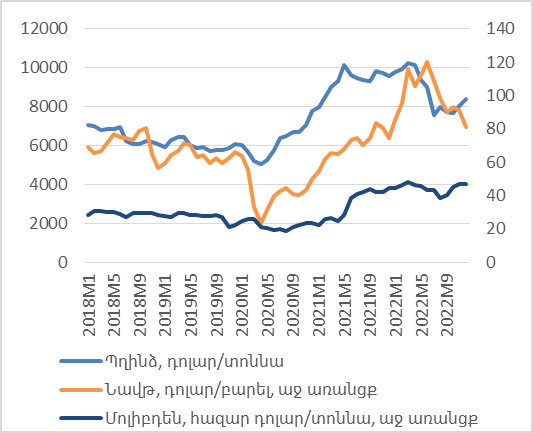 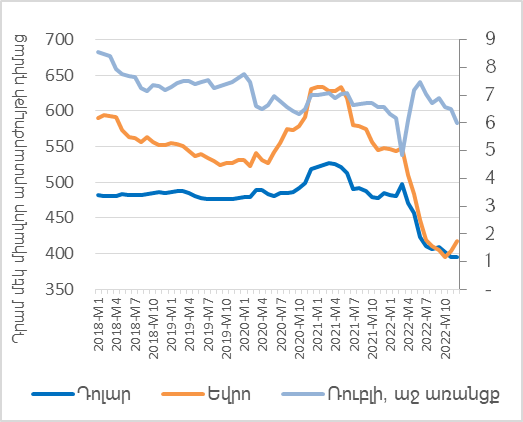 